Общественное движение
«Союз утверждения и сохранения Трезвости «Трезвый Урал»Трезвость – КУРС РоссииМатериалыXVI Международной научно-практической конференции
общественного движения«Союз утверждения и сохранения Трезвости «Трезвый Урал»23-24 февраля 2018 годаг. Нижний ТагилОрганизаторы:ФГБОУ ВО «Тюменский индустриальный университет»ГАПОУ СО «Нижнетагильский государственный профессиональный колледж имени Н.А. Демидова»АНО «Научно-исследовательский институт Трезвости
имени Г.А. Шичко»Общественное движение «Союз утверждения и сохранения Трезвости «Трезвый Урал»Тюмень2018УДК 371.84ББК 371Т-66Редакционная коллегия:Р. В. Распопов (отв. редактор), А. А. Зверев.ISBN 978-5-9908997-5-9Сборник содержит материалы XVI Международной научно-практической конференции общественного движения «Союз УСТ «Трезвый Урал», прошедшей 23-24 февраля 2018 г. в г. Нижнем Тагиле.Сборник предназначен для широких слоёв населения, участников трезвого движения и управленцев всех уровней власти.УДК 371.84ББК 371СодержаниеБлагодарности	7Вступительное слово	9Приветственное слово М.И. Лыткина	15Статьи в идеологии утверждения и сохранения Трезвости	16Зверев А.А. Трезвость – в центр общественного сознания	16Буторин Е.А. Россия, устремлённая в будущее: почему стране необходима Трезвость	27Огородникова И.П. Характеристика этапа утверждения и сохранения Трезвости в России	34Лезина А.О. Успехи общественной организации «Трезвый Орск» после перехода от идеологии борьбы к идеологии утверждения и сохранения Трезвости	39Распопов Р.В. Язык утверждения и сохранения Трезвости: лексический анализ информационного письма конференции в Якутске	45Силантьев А.В. Формирующий опрос как инструмент реализации программы «Трезвость – воля народа!»	54Вуколов А.В. Вынос торговли алкогольными ядами в спецмагазины за пределы поселений в ХМАО – Югре: события в ходе общественного обсуждения за 2017-2018 гг.	59Загуменный В.А. Программирование подростков на самоотравление интоксикантами в популярных произведениях художественной литературы	67Загуменный В.А. Программирование на самоотравление и ненормативную лексику в романе Андрея Геласимова «Степные боги»	75Распопов Р.В. Анализ информационного воздействия буклета «Тайная власть пива»	84Богословская Е.В., Вельяминов А.А., Дрозд А.А. Роль традиционной культуры в воспитании детей. Предпосылки формирования трезвых убеждений у детей посредством воспитания. Опыт работы Ставропольского Центра традиционной культуры «Вечёрка»	96Исаева Н.Н. Быть Человеком: напутствие молодежи и тема для уроков Трезвости	106Санников С.М. Урок Трезвости на тему Великой Отечественной Войны и возможности трезвого просвещения	111Давыдова И.В. Игры для уроков Трезвости	115Коба Т.В. Из опыта проведения обучающих курсов по формированию трезвых убеждений в г. Тюмени	118Пономарев В.А., Тенишев Р.Н. Роль метода Шичко в утверждении и сохранении Трезвости в России. Перспективы развития	124Леоненко М.А. Лозунги Трезвости – в жизнь!	128Тенишев Р.Н., Пономарев В.А. Отчёт о работе по утверждению и сохранению Трезвости РООО УСТ «Трезвый Дон» за 2017 год	133Мамедов Д.М., Курц Н.В. Результаты деятельности инициативной группы утверждения и сохранения Трезвости «Трезвый Костанай» в Казахстане	135Рубцов Н.П. Успехи инициативной группы «Трезвый Петербург» за 2017-2018 гг. в деле утверждения и сохранения Трезвости	144Зверев А.А., Ершова С.Ю. Песня о Трезвости	147Статьи различных терминологических аппаратов	149Шубникова Е.Г. Уроки трезвости в школе: становление системы предупреждения детского алкоголизма в России и за рубежом	149Иосава М.В., Афонина Т.В., Бичина Н.Ю., Отческих А.А. Аспекты базовой ценности глазами педагога	158Мунтян Ю.В. Оценка наличия склонности к формированию зависимостей от психоактивных веществ у школьников г. Сургута	163Жиброва Т.В. «Пили немного и то утайкою»: «питухи» России в XVII в. (по материалам Воронежского уезда)	171Букреева О.Г. Попечительство о народной трезвости в Рязанской губернии в начале XX века: пропаганда трезвого образа жизни для населения	178Боярских А.Е. История трезвого движения в России	184Шахматова И.И. Трезвеннические движения в России: зарождение и развитие	191Головин А.А. Эволюция понимания трезвости и научного объяснения природы зависимого поведения на западе и в России	196Долгушина А.Е., Клюшникова Е.А. Мультфильмы как средство формирования социальной установки на терпимое отношение к употреблению алкоголя	200Орлов К.В. Отнимание трезвости через пропаганду наркотиков в СМИ	206Раевский Д.А. Кривая нравственности современной молодёжи	217Галкина В.Д. Пропаганда алкогольной продукции средствами массовой информации и кинематографом	221Клюшникова Е.А., Третьяков Ю.Ю. Вейпинг как деструктивный процесс и явление	225Марянян А.Ю. Важность внедрения вопросов тератогенного влияния алкоголя на плод в образовательный процесс врачей	232Заманова Л.Б. Алкоголь, женщина и потомство	237Семериков Д.А. Анализ влияния алкогольной интоксикации членов экипажей воздушных судов на безопасность полётов	241Комарова Н.И. Алкоголизация и безопасность полетов	246Введенский А.В. Экономические последствия употребления алкоголя в воздухе и на земле	252Гурова Е.В. Анализ влияния противоположенных правовых норм, установленных в целях достижения трезвости в России	257Мухина И.Ю. Отнимание трезвости – особо опасный вид социального паразитизма	262Суслова А.С. Социология, психология и гигиена семьи через призму вопросов трезвости	266Собольников C.П. Отнимание трезвости у народа	272Распопов Р.В., Зверев А.А. Редакционная статья: овладение современными понятиями науки Трезвости	278Резолюция Международной научно-практической конференции «Трезвость – КУРС России»	288Приложение 1. Язык утверждения и сохранения Трезвости – язык освобождения	296Приложение 2. Перечень конференций ОД «Союз УСТ «Трезвый Урал»	325Приложение 3. Состав общественного движения «Межрегиональный союз УСТ «Трезвая Россия»	327Приложение 4. Формы работы ОД «Союз УСТ «Трезвый Урал»	328Приложение 5. Программа утверждения и сохранения Трезвости в России «Трезвость – воля народа!»	331БлагодарностиПроведение 16-й Международной научно-практической конференции «Трезвость – КУРС России» общественного движения «Союз УСТ «Трезвый Урал», Всероссийского конкурса научных работ имени Г.А. Шичко в области науки Трезвости и издание сборника конференции состоялось не только благодаря поддержке официальных соорганизаторов конференции, но и благодаря рядовым гражданам, которые поддерживают дело утверждения и сохранения Трезвости. Благодарим за участие в народном сборе средств меценатов Трезвости:Youtube-канал «Трезвый Образ Жизни»;ООО «Спортивно-оздоровительный комплекс «Ромашка», Резванов Алексей Александрович (г. Ростов-на-Дону);Абышев Юрий Анатольевич (Тюмень);Бабуркин Сергей Игоревич (Екатеринбург);Беляк Алексей (р.п. Светлый Яр);Богатырева Ирина Викторовна (Кваркено);Бондаренко Николай Александрович (Артём);Бочаров Александр Викторович (Крым, Ялта, пгт. Гаспра);Буреев Дмитрий Васильевич (Новосибирск);Воронина Елена Владимировна (Самара);Гуляев Сергей Юрьевич (Ленск);Денисов Михаил Сергеевич (Пермь);Дымшакова Татьяна Сергеевна (Ханты-Мансийск);Зинченко Александр Михайлович (Севастополь);Иванов Артур Владимирович (Новгородская обл., Хвойнинский р-он., с. Песь);Ивашин Дмитрий Владимирович (Пенза);Исламов Михаил Шамильевич (Ханты-Мансийск);Калимуллин Наиль Расфарович (Уфа);Кальсина Анна Николаевна (Тюмень);Карев Алексей Андреевич (Владивосток);Касимов Алексей Сергеевич (п. Чкалов);Киви Виктор Валентинович (Тюмень);Коба Татьяна Васильевна (Тюмень);Комаров Владислав Сергеевич (Моск. обл., г. Краснознаменск);Корольков Константин Сергеевич (Высоковск);Кузнецов Владимир Владимирович (Красноярск);Кузовые Александр и Анастасия (Санкт-Петербург);Курочкина Юлия Александровна (Абинск);Лагеев Мурад Иманович (Ухта, Коми);Латковский Виталий Николаевич (Абакан);Лебедева Анна Владимировна (Кострома);Лебеденко Алексей Владимирович (Севастополь);Леонов Сергей Алексеевич (Брянск);Макоев Иван Михайлович (Москва);Малов Станислав Анатольевич (Ростов-на-Дону);Мамедов Давид Микаил оглы (Костанай);Мандрыкин Антон Сергеевич (Тюмень);Марков Дмитрий Сергеевич (Санкт-Петербург);Матохин Сергей Олегович (Рязань);Митусов Михаил Юрьевич (Ставрополь);Михаил Анатольевич Зырянов (Рязань);Молодцов Вадим Анатольевич (Лобня);Мурзакова Ирина Александровна (Хабаровск);Никулина Майя Вячеславовна (Тольятти);Никуличев Владимир Сергеевич (Москва);Нутрихин Евгений Валентинович (Санкт-Петербург);Пономарев В.А. (Ростов-на-Дону);Пономарёв Иван Владимирович (Якутск);Ракевич Иван Владимирович (Петрозаводск);Родионов Сергей Александрович (Долгопрудный);Рукин Андрей Сергеевич (Калининград);Сентюрин Алексей Александрович (Ст. Хворостянка);Снигирева Ольга Борисовна (Урай);Степанов Андрей Витальевич (Ленинградская обл., д. Янино-1);Сульманов С.А. (Нефтеюганск);Тимофеев Алексей Григорьевич (Приморск);Требушников Виктор Эдуардович (Ставрополь);Третьяков Александр Иванович (Магадан);Усиков Александр (Минск);Черкасов Сергей Александрович (Северодвинск);Шабанов Лев Викторович (Санкт-Петербург);Штейнмардер Евгений Сергеевич (Москва);Юринский Павел Викторович (Тольятти);Юртаев Александр Владимирович (Мытищи);Юрченков Степан Валерьевич (Ухта, Коми);maxim (Новосибирск) и другие.Вступительное словоВ настоящее время положение России, мягко скажем, незавидное. Даже перспективы на дальнейшее существование весьма и весьма туманны. На описания незавидного положения России потрачено очень много энергии, и они часто бывают очень точными, но они – не ресурс для устойчивого развития. В лучшем случае такие материалы рождают желание «сделать хоть что-то». В худшем – у людей опускаются руки. В итоге развёрнутые и опущенные руки, вместе со словами: «А что я могу сделать?» – характерный вид современного «среднего россиянина».«Что делать? И как делать?» Рассмотрим эти вопросы с практической стороны и с рассмотрения центральной роли Трезвости в нашей жизни, в жизни нашей страны.В связи с всеобщим признанием и распространением программы утверждения и сохранения Трезвости в России «Трезвость – воля народа!» наступило время активных упорядоченных действий в трезвом движении, которые дают ощутимый практический результат.Отмечается некоторое снижение суммарного «потребления» алкогольных ядов населением. Называются разные цифры снижения: 10 %, 15 %, 20 %... Какая ближе к истине, сказать сложно. Но снижение точно есть. И лучше всего это подчёркивают действия различных должностных лиц, служащих делу отнимания Трезвости у населения, защищающих и лоббирующих интересы алкогольного и табачного бизнеса.В этом ряду недавнее выступление министра здравоохранения В.И. Скворцовой очень характерно. Вопреки данным науки, практике, заключению коллег, министерша здравоохранения (!!!) достаёт с исторической помойки окончательно прогнившее утверждение, что алкоголь полезен, и нужна культура в деле отравления. И даже дозу яда определила: до 90 грамм абсолютного алкоголя в неделю – полезно, от 90 до 300 гр. в неделю – «серая зона» – ни пользы, ни вреда. А вот выше наступает вред.Переведём «недельные» цифры министерши, они кажутся не очень большими, в привычные и понятные всем единицы измерения. В году 52 недели. Перемножаем. Получаем, что в рекомендации министра от 4,68 до 15,6 литров на человека в год!Сравниваем. Один – всего лишь один литр (!!!) на человека в год – и происходит катастрофа. Человек в значительной степени теряет способность к абстрактно-логическому мышлению. Способность различать и оценивать политические, экономические события, видеть перспективу у человека снижается до практического нуля. Общество в целом можно завести в любой политический и экономический тупик.Пять литров на человека в год – уровень, рассчитанный по 20 самым «пьющим» странам.Восемь литров – и в обществе больных детей рождается больше, чем здоровых.10-12 литров – смертность превышает рождаемость. Гробов нужно больше, чем детских колясок. А министр советует 15,6 (!!!).Конечно, тут можно налиться «священной ненавистью» и начать клеймить вселенским позором бедную В.И. Сворцову, взывать к её совести и т. д. Будет ли это справедливо? В общем-то, да! Трудно переоценить ущерб от её заявления. Люди на костёр шли, отстаивая свои убеждения! И гибли за интересы других людей! За интересы общества, за интересы истины и правды. А во имя каких интересов выступает министр здравоохранения?Где замешаны интересы, там политика. Об этом говорит само определение политики. Политика – это процесс выявления и различения интересов. Соответственно, политик – это профессионал, который профессионально занимается выявлением и различением интересов. Многим современным людям привито извращенное понимание политики. В ходу выражения «Политика – грязное дело!», «Быть в политике и не измазаться – невозможно!». Стараясь показать себя хорошим человеком, подчеркнуть это, иногда с гордостью говорят: «А я политикой не занимаюсь!»Сердобольные патриоты таких людей укоряют: «Если ты политикой не занимаешься, то политика и политики займутся тобой!» Польза таких уговоров нулевая.Пойдём от определения политики. Каждый человек – политик. Каждый! Потому что у каждого есть интересы. Плохие, хорошие интересы – в данном случае это не важно, главное, что они есть!Начинаем действовать как политики, как профессионалы.В.И. Скворцова озвучила интерес. Люди должны отравляться алкогольным ядом. Привела обоснования полезности алкогольного отравления.Итак, интерес назван. Теперь начнём разделять, различать с объективной стороны, чей это интерес? Рассмотрим сначала такой момент. Скворцова перед нами предстаёт в нескольких видах.1. Просто как личность. Как обычный человек, у которого есть семья, родные, друзья. Трудно предположить, что она желает себе и своим близким 15,6 литров абсолютного алкоголя в год. Явно это не личный интерес.2. Как должность, прежде всего врач.Вероника Игоревна Скворцова – глава Минздрава РФ, членкор РАМН, врач-невролог высшей квалификационной категории, доктор наук. «Гипократом клялась».Следовательно, как врач В.И. Скворцова, как специалист, стоящий на службе здоровья людей, просто не могла сказать такие слова. Но они сказаны.3. Как должность – министр здравоохранения!В.И. Скворцова как врач, невролог (!!!) высшей квалификации, точно знает, что она дико лгала в своём заявлении. Но мы-то об интересе! Со стороны медицины просматривается единственный, впрочем, не оглашаемый публично, интерес. Медицина стала платной, и по идее, чем больше больных, тем современной медицине РФ выгоднее.И чтобы сама В.И. Скворцова ни говорила, чтобы ни думала, а другого интереса со стороны В.И. Скворцовой как должностного лица не усматривается.Но на этом наш анализ не заканчивается.К сожалению, мы не имеем права назвать заявление В.И. Скворцовой преступным, а её преступницей. Такая квалификация – компетенция суда. У министра здравоохранения есть должностные обязанности, очерчивающие круг его компетенций, и наверняка в обязанностях не прописано оглуплять, отравлять и убивать население. И, следовательно, министр грубо нарушила должностные обязанности, а это опасно, как минимум, отстранением от должности. Но опасность такого развития событий равна практическому нулю. Отстранение от должности В.И. Скворцовой точно не грозит.Почему? Посмотрим вопрос шире министерства здравоохранения.В Ханты-Мансийском автономном округе Тюменской области губернатор округа Комарова Наталья Владимировна 5 июня с подачи общественной организации «Трезвый Ханты-Мансийск» (председатель А.В. Вуколов) инициировала общественное обсуждение 4-го пункта программы утверждения и сохранения Трезвости в России «Трезвость – воля народа!» «Отраву за поселения – в спецмагазины!». Опрос показал ту же статистику, что и по всей России: свыше 80% населения эту инициативу поддерживают даже без дополнительных каких-то разъяснений. И здесь следите за датами!Пятого июня 2017 объявляется губернатором, в данном случае важно – должностным лицом – обсуждение выноса торговли алкогольными ядами за пределы поселений. Цель выноса тоже широко объявлена.Согласно программе «Трезвость – воля народа!», это помощь населению в распрограммировании на самоотравление алкогольными ядами. Защита детей от программирования. Исключение случайных покупок алкогольных ядов и т. д. А впереди – полное, сознательное освобождение населения от любых отравлений по сознательной воле самого народа. Как уже было в истории нашего народа в 1914 году. Когда народ буквально вырвал право на трезвую жизнь.А далее происходит следующее. В Федеральный закон от 22.11.1995 N 171-ФЗ (ред. от 28.12.2017) «О государственном регулировании производства и оборота этилового спирта, алкогольной и спиртосодержащей продукции и об ограничении потребления (распития) алкогольной продукции» вносится принципиальное изменение. Ранее ст. 16 дозволяла на местном уровне регулировать продажу алкогольных ядов «вплоть до полного запрета».А теперь в его ст. 16 Федеральным законом «О внесении изменений в Федеральный закон «О государственном регулировании производства и оборота этилового спирта, алкогольной и спиртосодержащей продукции и об ограничении потребления (распития) алкогольной продукции и отдельные законодательные акты Российской Федерации» от 29.07.2017 N 278-ФЗ (последняя редакция) вносятся изменения.Нужно отметить, что текст изменений так закручен, что не сразу и поймёшь, о чём в них речь. А суть-то проста. Если ранее, согласно ст. 16, местные органы могли регулировать продажу ядов вплоть до полного её запрета, то сейчас: «ЗА ИСКЛЮЧЕНИЕМ ПУНКТОВ ОБЩЕСТВЕННОГО ПИТАНИЯ!»Ради этого смысла и городится в ст. 16 в новой редакции «кругооборот» слов. Весь «словесный туман».Что получается в итоге? Пункт «Отраву за поселения – в спецмагазины!» становится невыполнимым. Отрава остаётся в поселениях. Да мало того, что остаётся в поселениях, она остаётся в «пунктах общественного питания». Чем усиливается программирующий момент. А именно! Раз яд идёт с пищей, то значит алкогольный яд – тоже пища. А это как раз центральный программирующий момент – внушить людям, что алкогольный яд – пища!И динамика дат впечатляет. Пятого июня объявлено обсуждение. Уже 25 июля кем-то внесённый проект принимается Госдумой, а 29 июля утверждается Советом Федерации.Хотя и говорят, что «после не значит поэтому», но мысли навевает в данном случае и порядок дат, и их связь между собой. Причём изменения императивны. В переводе с юридического языка – безусловные, их местными решениями изменять нельзя.Известно, что отравление и убийство населения через табак и алкоголь обеспечивает организаторам фантастические прибыли. Как отмечается, «при 300% прибыли нет такого преступления, на которое капитал бы не рискнул даже под страхом виселицы!»Поневоле напрашивается такой образ. Сейчас в Интернете выложено много роликов, в которых показывается, как хищник впивается в горло жертвы и держится, пока не удушит её. Так и здесь корыстные интересы вцепились в горло народа и душат его.И что нам делать? Ждать когда задохнёмся окончательно? Или шуметь, возмущаться, взывать? Нужно так же, как и наш народ в 1914 году, действовать грамотно, только с поправкой на текущее время с опорой на исторический опыт. Тогда народ Трезвости добился, а вот сохранить её не смог. Слабо ещё была развита наука Трезвости. Мала была практика в этом вопросе. При этом свою роль сыграло отсутствие морали Трезвости в нашей стране. В итоге не была в полной мере осознана первоочередная, центральная, буквально всё определяющая роль Трезвости в обществе.Сейчас положение изменилось. Благодаря открытиям Г.А. Шичко и Х.О. Фекъяера сильнейшим образом двинулась вперёд наука Трезвости и практика её применения. Есть научно и практически обоснованная программа утверждения и сохранения Трезвости в России «Трезвость – воля народа!». Начался процесс формирования морали Трезвости в обществе.А наука Трезвости и практика жизни ясно показала, что место Трезвости в нашей жизни, в жизни страны, в формировании устойчивой среды обитания – центральное. На современном этапе нашей повседневной работы утверждение этого положения в общественном сознании – главное.Упреждая возможные возражения, сразу можно сказать: да, одной Трезвости мало! Это так. Но Трезвость – главное, необходимое условие. Если есть Трезвость, если есть в обществе мораль Трезвости, как защита Трезвости, всё остальное становится возможным. Нет Трезвости – всё гибнет, становится невозможным в принципе.Процесс формирования морали Трезвости в обществе идёт. Идёт и процесс освоения науки и практики Трезвости.Этот процесс наглядно показала и данная конференция. С докладами выступило много участников, которые только ступили на трудный, но очень нужный и почётный путь утверждения и сохранения Трезвости. В силу этих причин в их докладах некоторые положения неточные. Часто материал изложен в устаревших понятиях и т. д. Поэтому по решению редакции сборник разделен на две части.В первой части опубликованы доклады, выдержанные в соответствующем науке и практике Трезвости понятийном аппарате. А во второй приведены доклады, в которых это условие не вполне выдержано. После статей участников конференции размещена редакционная статья, в которой разобраны основные недостатки применяемых терминов, даны рекомендации по совершенствованию терминологического аппарата с использованием языка утверждения и сохранения Трезвости.Такое редакционное решение позволит извлечь из материалов конференции больше пользы для развития как самим авторам докладов, так и тем, кто будет изучать материалы конференции.В заключение хочется привести известную мысль.«Каждый народ имеет такое правительство, какое заслуживает!»Мысль в целом верная. Но время требует внести поправки. В «классической» формулировке мысль может пойти по ложному пути. «Выберем хороших людей в правительство – хорошее правительство и получим!» Здесь декларируется надежда на хороших людей. Но чтобы хорошие люди смогли на «верхних» эшелонах власти сделать что-то хорошее, они должны иметь мощную поддержку «снизу». А поддержка эта заключается в чётко осознаваемом и чётко сформулированном социальном заказе, известном всем.С учётом этого обстоятельства «классическая» формулировка звучит так: «Каждый народ имеет такую СИСТЕМУ УПРАВЛЕНИЯ какую заслуживает!»В настоящее время система управления должна в центр всех положений, всех решений, всех законопроектов ставить Трезвость, согласно науке и практике Трезвости. Именно это мы и должны делать своими грамотными действиями, просвещая людей, формируя мораль Трезвости, приводя общество к сознательной Трезвости. Это возможно, потому что Трезвость – естественное состояние человека, семьи, общества в целом.«Трезвость – в центр общественного сознания!» – лозунг дня!А.А. Зверев,председатель, Тюменская городская общественная организация утверждения и сохранения Трезвости «Трезвая Тюмень» (правление общественного движения «Союз утверждения и сохранения Трезвости «Трезвый Урал»).Приветственное слово М.И. ЛыткинаУважаемые участники 16-й Международной научно-практической конференции «Трезвость – КУРС России»!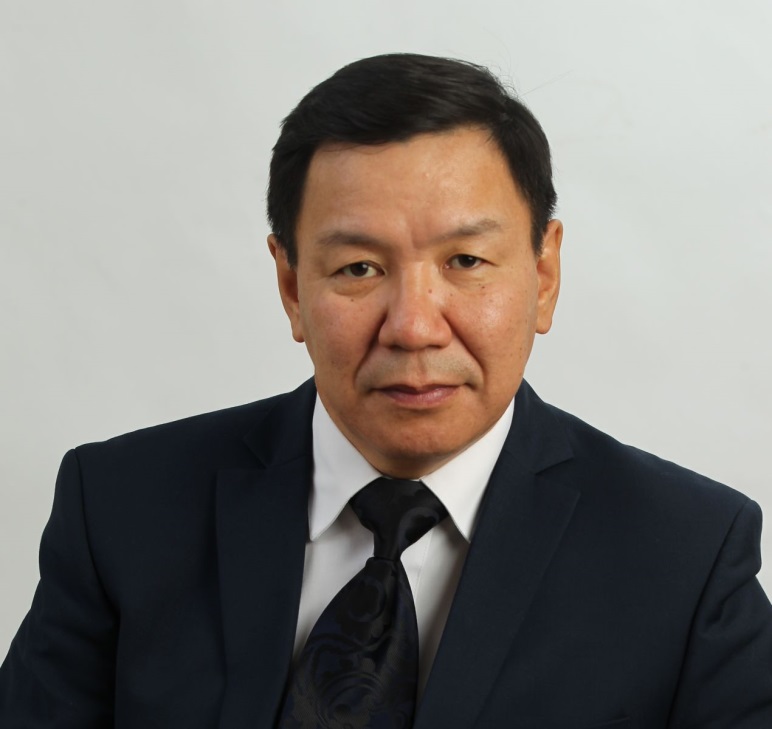 Позвольте мне от имени Правительства Республики, от имени 170 трезвых сёл поздравить вас с открытием этой очень нужной конференции, очень нужного для России мероприятия по установлению Трезвости, по изучению проблем Трезвости.В Концепции Российской Федерации точно говорится о том, что все социальные проблемы России сегодня связаны с употреблением алкоголя. И очень справедливо и правильно сказано, что только трезвая Россия станет великой. Вы делаете очень нужное и благородное дело.Мы хотим поздравить вас от далекой Якутии. Всегда Трезвость наступала с окраин, с регионов, с периферии. И сегодня Якутия является одним из передовых регионов, в котором мы видим утверждение, становление Трезвости в наших селах. Мы не только теоретически, но практически видим пользу Трезвости, и единственно правильный курс России сегодня – это Трезвость.Мы желаем удачи и надеемся на ваш плодотворный труд, который поможет нам дальше устанавливать Трезвость в наших городах, сёлах и дальше по всей России.Еще раз хочу пожелать всем крепкого здоровья, благополучия, защиты, уверенности, и чтобы ваши желания, ваши намерения, ваши труды были достойно оценены всем российским народом.Лыткин Матвей Иванович,руководитель Управления Республики Саха (Якутия) по лицензированию и осуществлению лицензионного контроля за розничной продажей алкогольной продукцииСтатьи в идеологии утверждения и сохранения ТрезвостиУДК 316.4.051Зверев А.А.Zverev A.A.Зверев А.А.
Трезвость – в центр общественного сознанияSobriety – into the center of public conscienceВ статье кратко представлен проект КУРС (России) и показаны пять основных родоначальных положений, необходимых и достаточных для обеспечения устойчивого развития страны – России. Это образование (в расширенном понимании – образование, воспитание, развитие в полном объёме информационной среды), патентное законодательство (как системы фиксации и продвижения изобретений и различных разработок в жизнь), экономика согласованных интересов (как система рационального хозяйствования в соответствии с естественными законами природы, уход от приоритета прибыли на ориентиры выполнения общественно-необходимого действия), устойчивая среда обитания (как система сочетающая наши суммарные технологии с естественными природными процессами, способная устойчиво функционировать в течении неопределённо длительного времени, без какой-либо деградации), и как цементирующий все эти направления центральный ресурс – Трезвость. Показаны и обоснованы первоочередные действия участников трезвого движения.Ключевые слова: абсолютная нехватка ресурсов, планетарный баланс, отнимание Трезвости, устойчивое развитие, основной вопрос философии, КУРС (России), образование, патентное законодательство, экономика согласованных интересов, устойчивая среда обитания, демография, экономика.The paper contains a brief introduction of the project “Course of Russia”. The five basic concepts for the sustainable development of the country are provided. Those are: education, patent law, economics of coherent interests, sustainable environment and Sobriety as a main resource. The first and foremost actions of the sober movement participants are shown.Keywords: absolute lack of resources, planetary balance, Sobriety deprivation, sustainable development, main issue of philosophy, Course of Russia, education, patent law, economics of coherent interests, sustainable environment, demography, economics.Главных условий, которые определяют все стороны жизни людей на Земле, в настоящее время всего два.Первое условие.Мир вошёл в век абсолютной нехватки ресурсов. Это основное и всё определяющее условие. Баланс между потребностями человечества и ресурсными возможностями планеты уже не сходится. На эту тему много фактического материала и в данной статье этот тезис развивать не будем.Вторая главная примета текущего времени.Мир вошёл в эпоху информационных технологий, в эпоху информационных принуждений. Назвать эту примету времени новой нельзя. Информационные технологии, информационные принуждения сопровождали жизнь людских сообществ с момента их возникновения, но сейчас информационные технологии обрели новые качества. Принципиально повысилась всеобщность воздействия, скорость и сила влияния.Переплетение этих двух основных условий и создаёт текущую картину мира. В настоящее время планетарное, воистину катастрофическое положение абсолютной нехватки ресурсов в силу ряда причин подавляющим большинством населения не осознаётся совсем. В тоже время часть мировой управленческой элиты такое положение планетарного баланса осознаёт. Осознаёт и то, что перед человечеством сейчас всего два магистральных пути дальнейшего развития.Первый путь. Путь деградации и разрушения. Он подразумевает всемерное сокращение численности населения и сокращение потребностей каждого человека в отдельности. Именно этот путь в настоящее время на практике является генеральным.Второй путь. Это путь устойчивого развития. Он подразумевает стабильность численности населения и принципиальное изменение наших суммарных технологий, их обязательное согласование с течением естественных природных процессов. Путь устойчивого развития имеет научное обоснование, часть из обоснований подтверждаются практикой.Какое из этих направлений победит?Хотелось бы дать оптимистичный прогноз. К сожалению, к этому нет особых оснований. Математики при решении задач пользуются понятием «необходимые и достаточные условия».Применительно к пути устойчивого развития можно назвать ряд необходимых и достаточных условий, при которых вероятность устойчивого пути развития становится максимальной. Но станет ли вероятность стопроцентной, зависит от степени осознания текущего положения большей частью населения.Здесь впору воскликнуть, как это делали наши предки: «Боже! Даруй нам единомыслие!» Но у наших дедов были и другие поговорки: «Бог-то Бог, да сам будь не плох!» Или «На Бога надейся, а сам не плошай!» Для достижения единомыслия нужно определить основные опорные точки, с которыми согласны абсолютно все. Такими общемировоззренческими опорными точками являются понятия Добра и Зла.Здесь нужно пояснение. Некоторые философы считают, что понятия добра и зла невозможно определить, поскольку эти понятия относительны. Это ошибка. Нужно понимать, что понятия добра и зла в плане мировоззренческом просто существуют безотносительно к чему либо. А в плане практическом они не относительны, а конкретны.Вспомним хотя бы великолепное стихотворение В. Маяковского «Что такое хорошо и что такое плохо?» В нём папа на конкретных примерах наглядно показал малышу разницу между хорошо и плохо. Во «взрослой» жизни точно также. Всё конкретно. Во «взрослой» жизни, то есть в жизни окружающей нас, понятия добра и зла отливаются в две цивилизации, которые конкретны:Созидательную цивилизацию иРазрушительно присваивающую цивилизацию.Лицо мира и определяется взаимодействием этих двух глобальных цивилизаций. Здесь нужно отметить, что обществоведы в большом долгу перед человечеством. Предыдущие поколения решали вопрос: мир материален или идеален? Что первично дух или материя? Нашли ответ: первична материя. Мир материален. А дальше? Какой основной вопрос философии в настоящее время?Главный вопрос в настоящее время – это взаимодействие двух выше обозначенных цивилизаций, приведение этого взаимодействия к виду, обеспечивающему устойчивое развитие человечества. Сейчас повсеместно на всей планете, во всех странах торжествует разрушающе-присваивающая цивилизация (РПЦ). В повестке дня – устранение угрозы существованию человечества. Для специалистов это положение более чем известно. Широкой общественности – нет. В связи с этим приведу здесь выдержку из предисловия прекрасной книги. Она представит и книгу и проблему.Азбука системного мышления (Донелла Медоуз)Посвящается Дане (1941-2001) и всем, кто у нее учился.Донелла Медоуз – современная Кассандра. Обращение к российским читателям.Кассандра, персонаж древнегреческой мифологии, была наделена способностью прорицать будущее, но никто не верил ее предсказаниям.В 1972 г. Донелла Медоуз с соавторами (Деннисом Медоузом, Йоргеном Рандерсом, Вильямом Беренсом III) опубликовали отчет об исследовании, проведенном в Массачусетском технологическом институте и занявшем без малого два года. Книга «Пределы роста» содержала выводы, полученные в результате этого исследования, и описывала последствия, которые ожидают мир в долговременной перспективе, если сохранятся текущие тенденции роста численности населения, потребления энергии и природных ресурсов.Книга сделала Донеллу современной Кассандрой. Она была убеждена в том, что следует немедленно принимать меры, чтобы мир перешел к устойчивому развитию. И часто говорила о том, как нужны эти изменения, горячо доказывая их необходимость. Но большинство политиков и ведущих бизнесменов критиковали ее понимание проблем. Их интересовал только один вопрос: как ускорить экономический рост. (выделено мной. – А.З.)К 1990-м годам разрушительные последствия непрерывного роста – роста любой ценой – стали очевидными. Многие мировые лидеры заговорили о том, что так продолжаться дальше не может.(В 1992 году после очередного доклада группы Д. Медоуза «За пределами роста» в Рио-де-Жанейро состоялся форум, на который съехались лидеры почти всех стран. Представительство было на уровне президентов и глав правительств. Но как отмечает Денис Медоуз в своей книге «Пределы роста 30 лет спустя», гора родила мышь. Лидеры не смогли конкретно о чём-то договориться. – прим. авт. – А.З.)Но Донелла чувствовала, что уже слишком поздно, время для перехода к устойчивому развитию упущено. Теперь она предлагала принимать меры, чтобы общество могло обеспечить основные потребности человечества даже в условиях экологического и экономического кризиса. Ей снова не поверили.Удел Кассандры – испытывать гнев и горечь, но Донелла направила свои силы на то, чтобы учить других видеть окружающий мир иначе, мыслить по-другому. Она воспринимала мир как разнообразие взаимодействующих сил, сложное, но прекрасное. Человечество само создает себе проблемы, когда раз за разом принимает абсолютно рациональные решения ради достижения краткосрочных целей, вызывая при этом глобальные разрушения в долговременной перспективе (выделено мной. – А.З.).Дана верила: чем больше людей научится понимать системное поведение, как это сделала она сама, тем активнее они будут действовать, чтобы обеспечить человечеству выживание в будущем.Люди начнут предотвращать наступление проблем, которые она предвидела (выделено мной. – А.З.).(конец цитаты)Сейчас нужен системный подход к решению проблемы устойчивого развития на долгосрочную перспективу. И хотя проблема устойчивого развития имеет планетарный характер, решать её нужно, изменяя систему взглядов и практических действий применительно к отдельному человеку, отдельной стране и всем странам вместе. Все страны вместе, одновременно договориться о совместных действиях, как показала практика, не могут. Изменения пойдут в разных странах в разное время. С чего-то нужно начинать.Нами разработан проект под названием КУРС (России). Расшифровка – «Концепция устойчивого развития страны (России)». Слово Россия в скобках. Предполагается, что в скобках может стоять название любой другой страны, которая может присоединиться к проекту с учётом своих особенностей (климатических, ресурсных и т.д.).В настоящее время положение России, мягко скажем, незавидное. Даже перспективы на дальнейшее существование весьма и весьма туманны. На описание незавидного положения России потрачено очень много энергии. Описания текущего положения часто бывают очень точными. Но они – не ресурс для устойчивого развития. В лучшем случае такие материалы рождают желание «что-то сделать». В худшем – у людей опускаются руки. В итоге развёрнутые и опущенные руки, вместе со словами: «А что я могу сделать?» – характерный вид «среднего россиянина».В тоже время внимательный анализ выступлений различных авторов (в прессе, радио, ТВ, Интернете, книгах) показывает, что общество России пока ещё имеет достаточный и научный, и практический потенциал для того, чтобы создать концепцию устойчивого развития и даже следовать ей.Можно сказать, что общество напоминает собой перенасыщенный раствор, в который требуется ввести кристаллики «затравки» с тем, чтобы начался процесс направленной кристаллизации в сторону созидания. Роль «затравки» выполняют пять положений, которые и являются системным каркасом, включающим в себя все «необходимые и достаточные условия» для устойчивого развития.Центральным ядром системы является Трезвость.Пока для большинства населения такое положение не очевидно. Потому приведём несколько примеров.ДемографияИзвестно, и всеми признано: Россия по причинам, связанным с алкоголем, теряет до 700 тыс. человек в год. По причинам, связанным с табачными ядами, ещё около 400 тыс. человек в год. Все другие яды («наркотики») уносят до 100 тыс. человек ежегодно. Итог печален: свыше миллиона человек в год уходят в мир иной в самом цветущем возрасте. А рождение уродов? А болезни? Какой «родительский капитал» покроет эти невозвратные потери?ЭкономикаНаселение России тратит на приобретение только алкогольных ядов огромную сумму – в доверительном интервале от 4 до 8 триллионов рублей в год.Известно, что один рубль, вырученный от продажи алкоголя, даёт убытки в шесть рублей. США этот коэффициент считают равным семи, а в Белоруссии – восьми.Таким образом, минимальные убытки (4 трл. х 6 = 24 трл.) дают сумму равную 24 триллионам рублей. Для сравнения бюджет России оценивается в 16 триллионов рублей. В то же время сколько-нибудь значительных сумм алкогольных денег не обнаруживается ни в местных бюджетах, ни в федеральном бюджете тоже. Да, каждый алкогольный рубль омыт слезами, горем и убытками, но даже этих рублей, говорящих о разрушении, в бюджетах почти нет.Впору спросить: «Где деньги, Зин?!» Напрашивается обоснованное предположение такого вида.Известно, что в настоящее время около 90% брендов имеют иностранное происхождение, и можно предположить, что деньги, вырученные от продажи алкогольных ядов, уходят к хозяевам брендов.Отсюда предположительный вывод: деньги, вырученные зарубежными брендами, за которыми числится более миллиона наших погибших граждан, далее тратятся на приобретение и вывоз наших природных и других богатств.Другие потери здесь мы не будем приводить, сказанного достаточно, чтобы спросить себя: с такой гирей на шее Россия имеет хоть единый шанс «встать с колен»? Ответ очевиден – нет. Сначала нужно с «пьяных четверенек» встать.Итак, Трезвость заслуженно стоит в центре общественного внимания. Следующее системное условие.ОбразованиеОбщество оценивается по тому, какого качества население оно воспроизводит, а народ оценивается по качеству выработанных им идеалов и способности их защищать. Уже одно это говорит о мощной связи этих положений с Трезвостью.И качество населения, и качество идеалов не падает с неба, а воспроизводится через систему образования, воспитания и развития каждого члена общества. При этом нужно понимать, что эти вопросы идут в комплексе – школа, семья, общество в целом. В вопросах образования, воспитания и развития, хоть и говорят «всё идёт из семьи», пальма первенства принадлежит школе в широком смысле этого слова.Идущая сейчас реформа образования убийственна для нашей школы. Как избежать этой беды? Рецепты известны. У нас была лучшая в мире система образования. Когда в 1957 году наша страна первой запустила спутник, в США сделали правильный вывод: «Советский Союз выиграл космическую гонку за школьной партой».То есть, какой должна быть система образования, нам не только известно, но и испытано жизнью. Многое уже собрано, и жизнь ставит перед всеми нами задачу – продолжать работу по становлению системы образования. Выделим в ней важнейшие положения:Система образования – государственное приоритетное дело. Государство берёт на себя всё вопросы обеспечения образовательного процесса.Вернуть Учителю былой статус и независимость вплоть до того, что слово «Учитель» везде писать с большой буквы.Обеспечить учителю высокую заработную плату, вернуть в школу мужчин, которых должно быть не менее половины учительского состава.Освободить Учителя от навязанной ему в настоящее время бумажной волокиты.В образовании должно быть единое образовательное пространство.Понятно, что здесь не перечислено и сотой доли того, что нужно сделать. Мы просто подчёркиваем, что все необходимые и достаточные условия для возрождения образования известны. Нужно просто прекратить разрушать систему образования.Но чтобы остановить разрушение, нужно все важные положения выстроить в стройную программу. Положение текущее таково, что «сверху» такую работу, скорее всего, никто делать не будет. Нужен ясно выраженный социальный заказ.Патентное законодательствоЭто положение для многих будет не совсем понятно в коротком изложении. Поэтому здесь только отметим, что эта тема принципиально раскрыта. Есть прекрасный проект патентного законодательства, и он широко обсуждался, был с большими надеждами принят изобретателями. Рассматривался в Верховном Совете СССР. Его принятию помешало разрушение СССР.В чём здесь вопрос? Почему патентное законодательство взято как основной системный блок? Представим, что у нас в стране установилась прекрасная система образования, и наши люди создают прекрасные изобретения. Но если всё останется по-прежнему, то мы, как и прежде, как и в позднем СССР, будем восхищаться нашими изобретениями, внедрёнными за рубежом.Предлагаемая система патентного законодательства естественным, автоматическим образом исключает любые попытки остановить процесс создания, регистрации, внедрения и освоения изобретения, так как на каждом этапе имеет людей, заинтересованных в его продвижении.Экономика согласованных интересовПродолжим наши рассуждения. Всё прекрасно! У нас создаются, доводятся и изготавливаются великолепные образцы, а экономика их не принимает. Причина проста. Внедрению и освоению изобретений и других новшеств мешает то, что новшества несут с собой экономию времени, материалов, энергии, сил и средств и т. д. Парадокс! Почему это происходит? Ответ также известен. Современная экономика по преимуществу носит затратный характер. Экономия с ней не совместима.В то же время практикой опробованы и антизатратные методы хозяйствования. Здесь, как и выше, тоже лишь приведём несколько примеров, что сказанное об антизатратной экономике – не фантазия.Это экономические принципы Г. Форда, стахановское движение в довоенном СССР, работы Дж. Кейнса, И. Худенко и многих других.Принципы антизатратной экономики, ориентированной на выполнение общественно-необходимого действия, – основа для согласования наших суммарных технологий с природными процессами.Устойчивая среда обитанияСреда обитания. От её состояния полностью зависит наша жизнь. В настоящее время эта тема вполне хорошо разработана. Только все наработки «разбросаны», их требуется свести в единую технологическую систему.Процесс создания принципов единой технологической системы тормозится в настоящее время многими факторами. Один из главных заключается в том, что современная экономика ориентирована только на извлечение прибыли, получаемой от затратной экономики, и других чисто паразитических способов извлечения денег из цивилизации созидания. Самый страшный из них показан выше – это отнимание Трезвости.Плохое здесь не только в том, что приводит к крайне несправедливому распределению созданных людьми общественных благ. То есть в жизни утверждается принцип, который огласил один из героев в комедии Гайдая: «Кто не работает, тот ест! Учись, студент!» Этот момент видят все, и он вызывает законное возмущение и напряжённость в обществе. Но на самом деле страшно и опасно не это.При таком порядке вещей у человечества в целом и в каждой отдельно взятой стране внимание и силы людей направлены и сосредоточены именно на «делёжку созданных благ». Вне пределов внимания остаётся способ создания этих благ и состояние природных комплексов, от которых зависит жизнь каждого.Образно можно сказать так, что люди в дележе благ сцепились в комок и не видят, как этот комок катится в пропасть. Нужно этот сцепившийся слепой комок превратить в людей и тем остановить скатывание человечества в пропасть небытия.Трезвость обеспечивает предпосылки к высоким уровням абстрактно-логического мышления, снимает с общества гирю горя и экономических потерь, связанных с отниманием Трезвости.Образование, воспитание, развитие, дающее правильное представление о мире, позволяет создавать прекрасные технические решения, направленные на разрешение возникших противоречий между обществом и природой.Патентное законодательство, основанное на закреплении естественных законов циркуляции и преобразовании информации, позволяет буквально автоматически создавать и доводить до нужного совершенства технические решения.А экономика согласованных интересов, ориентированная на выполнение общественно-необходимого действия, позволяет создать технологически грамотную систему, в которой наши суммарные технологии оптимально сочетаются с природными процессами. Это тот комплекс, который создаёт предпосылки для устойчивого развития.И нужно отметить, что это единственный путь, который позволяет сохранить и даже развить человеческую цивилизацию. В противном случае достаточно скоро наступает окончательная деградация природных комплексов, и начинается тот сценарий, который уже ряд специалистов и политиков называют катастрофическим – с возможным падением численности населения в сотни раз. Просто в драке за жалкие остатки ресурсов начнётся неконтролируемое взаимоуничтожение всеми возможными и доступными способами. Воистину: «Живые будут завидовать мёртвым!».Законный вопрос: «А нам-то что всем делать?»Есть такой прекрасный принцип «Мысли глобально, а действуй локально!» Поскольку Трезвость – центральное ядро проекта КУРС (России), нам нужно в первую очередь сохранять и утверждать Трезвость.Трезвым движением разработана работающая программа «Трезвость – воля народа!» [1]. Всем присутствующим на данной конференции она известна, и многие по ней успешно работают. Эффект уже есть. Как отмечает статистика, кривая самоотравления стронулась, и заметна тенденция к снижению самоотравления.Статистику подтверждают и косвенные признаки. Судя по всему, у алкопроизводителей началось снижение доходов, идущих от отравления и убийства населения. Иначе чем объяснить известное высказывание министра здравоохранения В.И. Скворцовой о полезности алкогольных ядов?По её словам, 90-300 граммов чистого алкоголя в неделю – это доза «серой зоны», которая ещё не приносит особого вреда. Поверим это утверждение цифрами. В году 52 недели, 90 грамм в неделю это 4680 грамм в год. А 300 грамм в неделю в год получается 15600 грамм. И смотрим далее, 1000 грамм в год – наступает катастрофа. У человека в значительной степени страдает абстрактно-логический уровень мышления [2].Среднемировой уровень самоотравления, рассчитанный по 20 самым отравляющимся странам, составляет 5000 грамм. Сравните со «скворцовскими» 4680 грамм в год.Больных детей, по заключению Всемирной организации здравоохранения, рождается больше, чем здоровых, при 8000 граммах в год. А при 10000-12000 граммов в год смертность превышает рождаемость. Сравните эти цифры со «скворцовскими» рекомендациями.Комментарии излишни. Министр, врач, женщина, в конце концов, не может нести такую галиматью по доброй воле! И возникают в этой ситуации законные вопросы. Подкупили? Запугали? В должности останется или отстранят?Но в любом случае факт такого высказывания министра здравоохранения является косвенным подтверждением того, что народ начинает трезветь, а алкопроизводители начинают паниковать. Нам нужно помочь этому процессу через формирование морали Трезвости. В Великую отечественную войну был лозунг: «Сделать так чтобы земля горела под ногами оккупантов!» Применительно к нашему времени нужно сделать так чтобы, образно говоря, «Земля бы горела под ногами тех, кто отнимает Трзевость и способствует её отниманию!» Таким всё очищающим пламенем может быть только правда. Каждый человек должен знать, что отнимание Трезвости – наиболее опасный вид социального паразитизма. Самый страшный, самый циничный и всех. К тому же отнимание Трезвости является базой, основой, фундаментом для всех остальных видов социального паразитизма.Работа по программе «Трезвость – воля народа!» подсказывает, что нам нужно активно целенаправленно, настойчиво распространять следующие мемы.Федеральный закон от 22.11.1995 N 171-ФЗ «О государственном регулировании производства и оборота этилового спирта, алкогольной и спиртосодержащей продукции и об ограничении потребления (распития) алкогольной продукции» нужно всегда и везде называть правильно: «Федеральный закон, устанавливающий порядок отравления и убийства населения с целью наживы» от 22.11.1995 года.Это не метафора и не ярлык! Это его точное название! Точно отображающее содержание, его направленность – отравление и убийство населения с целью наживы.Доводить до каждого понимание простой истины:
Отнимание Трезвости – особо опасный вид социального паразитизма, являющийся базой для всех остальных видов паразитизма.Помогать людям в распрограммировании от самоотравления, распространяя смысл и требование 4-го пункта программы «Трезвость – воля народа!»: «Отраву за поселения – в спецмагазины!»Изучать, распространять и пользоваться «Языком утверждения и сохранения Трезвости» – языком правды, языком освобождения. Для начала в своих мыслях, разговорах по отношению к алкогольным, табачным и иным ядам исключить слова, маскирующие процесс отравления: «напитки», «пить», «употребление», «распитие», «курение» на правдивые: «алкогольные и табачные яды», «отравление» [3].Всячески поддерживая этот положительный процесс, нужно в настоящее время особое внимание сосредоточить на продвижении выше указанных четырёх мемов. Они создают почву для более успешного продвижения Трезвости в центр общественного сознания.Лозунг: «Трезвость – в центр общественного сознания и практических действий!» – в повестке дня.В Трезвости шанс на выживание, шанс на устойчивое развитие.Список литературыПрограмма утверждения и сохранения Трезвости в России // Тюменская область сегодня. – 2009. – 10 окт. – С. 4.Попов Л.Е. Алкоголь и человек / Л.Е. Попов. – Томск, 2015. – 82 с.Язык утверждения и сохранения Трезвости – язык освобождения // Трезвость – необходимое условие для восстановления и устойчивого развития России : материалы XIV научно-практической конференции ОД «Союз УСТ «Трезвый Урал». – Тюмень: ТИУ, 2016. – С. 149-175.Сведения об автореЗверев Александр Александрович, председатель Тюменской городской общественной организации утверждения и сохранения Трезвости «Трезвая Тюмень», trezv_tmn@mail.ru, тел. 8-922-475-9611.About authorZverev Alexander Alexandrovich, chair of Tyumen city public organization “Trezvaya Tyumen”, trezv_tmn@mail.ru, tel. 8-922-475-96-11.УДК 316.4.051Буторин Е.А.Butorin E.A.Буторин Е.А.
Россия, устремлённая в будущее:
почему стране необходима ТрезвостьRussia striving for the future: why the country needs SobrietyВ современной России недооценивается важность Трезвости как главного фактора устойчивого развития. В данной статье объясняется, почему утверждение и сохранение Трезвости приоритетно для преодоления текущего кризиса в стране.Ключевые слова: Россия, кризис, Трезвость, экономические потери, демография, человеческий потенциал, утверждение и сохранение Трезвости.The importance of Sobriety as the major factor of sustainable development is underestimated in modern Russia. This article provides explanation why establishing and safeguarding Sobriety is a priority for overcoming the current crisis in the country.Keywords: Russia, crisis, Sobriety, economic losses, demography, human potential, establishing and safeguarding Sobriety.Россия переживает не самые простые времена в своей истории. И это ещё очень мягко сказано. Можно по-страусиному прятать голову в песок, отрицать во многом бедственное положение нашей страны, но факты неумолимы. Изношенные основные фонды и инфраструктура (по данным на конец 2017 года средний износ превысил 55%), закрывающиеся фабрики и заводы, пятый год подряд нищающее население, увеличивающийся разрыв между бедными и богатыми, рост напряжённости на международной арене, «реформы» социальной сферы, науки и образования, которые больше напоминают их планомерное уничтожение, список можно продолжать бесконечно. Эксперты предлагают разные рецепты. Одни уповают на изменения в Конституции, национализацию и деофшоризацию экономики. Другие указывают на системный кризис капитализма (что справедливо) и на то, что лишь переход к социализму избавит от накопившихся проблем. Но наиважнейшему ресурсу, без которого любые меры по выходу из сложившейся кризисной ситуации будут малоэффективны или вовсе не осуществимы, почти не говорят. В лучшем случае ему уделяется внимание как фактору второстепенному.Этот ресурс – Трезвость населения.Давайте пройдёмся по основным болевым точкам в жизни нашего общества, связанным с утратой Трезвости.Экономические потери. Сложно оценить весь материальный ущерб, наносимый нашему народу самоотравлением. Во-первых, деньги потраченные на отраву, изымаются из семейных и личных доходов граждан. О масштабах этих трат чаще приходится судить по косвенным источникам, но однажды обнародованная (в 2014 году) «сухая цифирь» статистики была весьма впечатляющей: страна вышла на 2-е место в мире по совокупным тратам на алкоголь [1]. 61,5 миллиарда долларов потратили в 2013 году наши граждане только на этот яд. Сотни и сотни миллиардов рублей ежегодно отдают наши соотечественники за табак. По данным ФСКН, в 2014 году на нелегальные интоксиканты было потрачено 1,5 триллиона рублей [2].Все эти гигантские средства направляются на самоуничтожение, они идут мимо созидательного бизнеса, не расходуются на улучшение условий жизни, удовлетворение действительно насущных человеческих потребностей. Только представьте, каким подспорьем для нашей экономики были бы эти живые деньги. Но и эти прямые затраты населения – лишь малая часть причиняемого ущерба. У самоотравления множество других последствий: порча имущества, пожары и ДТП по вине нетрезвых граждан, преступность (минимум одна треть всех преступлений совершается в состоянии алкогольной интоксикации, 80% уличных краж и разбойных нападений на совести тех, кого принято называть «наркоманами»), снижение производительности труда, прогулы и травматизм. В итоге каждый рубль, вырученный, например, от продажи алкоголя, порождает убытков на 6 рублей [3].И самое главное, мы теряем людей. Сотни тысяч наших соотечественников ежегодно становятся калеками или умирают «по предотвратимым причинам». Каждая такая смерть – тоже ущерб для экономики. Человек, на содержание, воспитание и образование которого были потрачены силы и средства, не проживает свой век, не приносит пользы обществу или не раскрывает в полной мере весь свой потенциал.Демографические потери. До 400 тысяч наших соотечественников умирают ежегодно от болезней, спровоцированным табачным ядом, до 700 тысяч – от причин, связанных с алкоголем, до 100 тысяч смертей вызывают нелегальные интоксиканты (героин и прочие). Демографы признают постсоветскую депопуляцию в России «беспрецедентной для мирного времени». Отрава разрушает семьи, это одна из основных причин разводов и лишения родительских прав. Матери-одиночки и неполные семьи стали массовым явлением, что сильно усугубляет нынешний демографический провал. В итоге отнимание Трезвости – ведущий фактор сокращения населения в нашей стране. Лишь с 1993 по 2006 год в России родилось на 11,2 миллиона человек меньше, чем умерло [4]. В последние годы тенденции сокращения населения снова усиливаются.Качество населения и дух народа.Самоотравление оказывает пагубное воздействие на состояние физического и психического здоровья населения, его интеллектуальный потенциал. У отравленного народа резко снижается способность к созиданию, он ускоренно деградирует. Десятки тысяч людей опускаются вниз по социальной лестнице, попадая в тюрьмы, лишаясь работы, жилья, семьи. Неустройство, беды, которые приносит в жизнь общества отрава, велики. Сотни тысяч детей теряют одного или обоих родителей, большинство из них до конца жизни полностью так и не оправятся от этой травмы. Практика показывает, что подавляющее большинство детей-сирот испытывает огромные трудности в социализации. Каждая преждевременная смерть родственника от отравы – удар по семье, а значит, по духу народа, его жизненной силе. Сколько таких ударов получает наш народ ежегодно?Качество управления.Алкоголь, даже в малых дозах, вызывает снижение качества управления. Хрестоматийный одиозный пример – первый президент Российской Федерации Б.Н. Ельцин. Отравляющийся руководитель в значительной степени утрачивает способность к различению, совершает больше ошибок. Управление – вещь двоякая. Его качество зависит не только от того, насколько компетентен сам управленец, но и от способностей его подчинённых. Выдающийся американский автопромышленник Генри Форд был убежденным трезвенником и не выносил табачного дыма. Он видел в этих привычках прямую угрозу для производства, поэтому поощрял Трезвость своих рабочих, добавляя к ежедневной зарплате трезвенников до 75 центов (солидная прибавка, учитывая, что в день рабочий получал 5 долларов). Трезвость заметно повышает качество управления любыми процессами. В России 21 века население в значительной степени лишено Трезвости, важнейшего ресурса, определяющего устойчивое развитие страны. Кто-то скажет: «Вы преувеличиваете, всегда так было!» Нет, такой ситуации не было в нашей стране никогда. За последние 10 лет Россия выходила на первое место в мире по уровню самоотравления алкоголем и табаком. Сохраняет наша страна 1-е место в мире по самоотравлению героином, 4-е место по смертности от табака. России брошены сейчас разные вызовы, как внутренние, так и внешние. А с этим грузом на шее страна не может на них должным образом ответить. Единственный шанс для нашего народа сохранить себя и страну – это утверждение Трезвости. И здесь обычно следуют различные возражения. На некоторые из них мы кратко ответим.Возражение №1.«Вы хотите навязать людям трезвость? Это насилие над личностью! Люди сами решают, как им жить!»Трезвость – естественное, врождённое состояние для человека. Её не нужно навязывать. Все люди рождаются трезвенниками. Это как раз самоотравление им навязывается в социуме в виде некой незыблемой, приемлемой и даже необходимой традиции. Именно благодаря социально-психологическому программированию человек лишается Трезвости. У этого процесса есть вполне конкретные выгодоприобретатели и организаторы. Производители и продавцы отравы получают финансовую прибыль. Для недобросовестной части правящего класса в отравлении населения есть политический интерес: одурманенным народом легче манипулировать, легче его эксплуатировать. Ну и наконец, алкоголь, табак и прочие интоксиканты – средство «мягкого» невоенного геноцида, при котором жертва убивает себя «сама» за собственные деньги.Если объективно ответить на вопрос: «Почему человек начинает отравляться?», то очевидно, что происходит это в результате манипуляций с его сознанием. Трезвость не нужно навязывать. Требуется лишь защищать и сохранять детскую Трезвость, а в обществе, которое Трезвости лишено, её нужно снова утвердить. Взгляните на это так. У человека и общества был ценный ресурс. И ресурс этот у него отняли с помощью обмана. С такой точки зрения утверждение Трезвости в обществе – освобождение, акт социальной справедливости, возвращение человеку его полноценного природного состояния.Возражение №2.«Это невозможно, пытались не раз!»Мировая практика говорит об обратном. Многие страны и регионы планеты живут трезво, там действуют законы, защищающие Трезвость. Бесценный опыт утверждения Трезвости есть и в нашей стране. С 1914 по 1924 год в стране практически отсутствовала легализованная продажа алкоголя. Этого результата удалось добиться через усилия общественных деятелей, политиков, врачей, учителей и простого народа в начале 20-го века.Прекращается информационный террор (ложь об интоксикантах, информация о мнимой пользе «умеренного» самоотравления, программирование через образы искусства), даётся правдивая информация о Трезвости и её важности, сокращается физическая доступность алкоголя и прочих ядов, и население легко сохраняет свою Трезвость. И наоборот, лавина дезинформации, скрытая и открытая реклама алкоголя и табака, привлекательные образы самоотравления, спущенные через массовую культуру, вкупе с шаговой доступностью отравы (прежде всего в продуктовых магазинах), дают обратный результат. Утвердить Трезвость возможно, только если делать это правильно! Например, во время «горбачёвской» кампании была резко сокращена физическая доступность алкогольного яда, но весь пресс информационного террора продолжал давить на умы людей (через фильмы, песни, телепередачи). В итоге возник ажиотажный спрос на алкоголь (эффект «запретного плода»). Подобного несоответствия слова и дела, расщепления сознания быть не должно. Реализация информационной части программы утверждения Трезвости должна опережать меры по сокращению доступности алкоголя и табака. То есть сначала правдивая информация и прекращение программирования населения, освобождение сознания от ложных установок, и только потом постепенное уменьшение физической доступности ядов (через сокращение часов работы специализированных торговых точек).Возражение №3.«Наладьте людям жизнь, улучшите социально-экономические условия, и они перестанут отравляться!»Эта логика не работает. США и многие другие западные страны с высоким уровнем материального потребления испытывают весь спектр трудностей, связанных с самоотравлением. На западе это серьёзная социальная проблема. Уровень самоотравления зависит в конечном счёте не от «уровня жизни», а от того, насколько в обществе защищена Трезвость, насколько интенсивен информационный террор и доступны интоксиканты. К тому же подобная позиция в некотором смысле потребительская, инфантильная: «Дайте! Сделайте за нас!» Для того чтобы в России улучшились условия жизни, нужно трудиться. Эффективный труд возможен только при грамотном управлении и высоком качестве населения. Трезвость – основа и для того, и для другого.Трезвый управленец при прочих равных условиях всегда более эффективен, а трезвое население лучше решает поставленные перед ним задачи. Бывает ли так, чтобы кто-то преподнёс человеку готовенькое решение его проблем, и он перестал отравляться? Скажут человеку, зависимому от героина: «Вот тебе все условия, работа, хорошо оплачиваемая, только живи трезво». Поможет? Много ли таких случаев? А вот обратная последовательность событий наблюдается часто: сначала человек, у которого отняли Трезвость, понимает важность её возвращения, начинает жить трезво, и постепенно налаживаются другие сферы его жизни: здоровье, работа, творчество, семья. С обществом это работает точно так же, как и с отдельным человеком. Не процветание (неизвестно откуда свалившееся) сподвигнет людей к трезвому образу жизни. А Трезвость, которую народ сам себе вернёт, станет основой для полноценного созидания, устойчивого развития и благополучия (личного, семейного, общественного). Сначала Трезвость и рост качества населения, и только потом улучшение качества жизни. Никак иначе.И в заключении, вопросы к патриотам нашей страны, которые не считают утверждение Трезвости в России приоритетной задачей. ФСКН насчитывал в Российской Федерации в разные годы до 7-8 миллионов людей, отравляющих себя (с разной степенью регулярности) «нелегальными» интоксикантами (героином и прочими). В основном это молодёжь. Только официально на учёте у наркологов таких граждан свыше 640 тысяч [5]. Миллионам людей поставлен диагноз «алкоголизм» (на порядок больше тех, кто никак не учтён), десятки миллионов людей травят себя табачными ядами, у России 4-е место в мире по смертности от табака [6]. Тюрьмы переполнены теми, кто совершил свои преступления в отравленном состоянии. Каким образом всё это отражается на силе нашей страны, её обороноспособности и потенциале экономического развития? Останется ли Россия Россией с деградирующим, вымирающим, отравленным населением? Удержим ли мы свои территории в эпоху абсолютной нехватки ресурсов и обостряющейся борьбы за них?Говорят, что перемены наступают лишь в том случае, если какому-то вопросу уделяется достаточное внимание. Достаточное ли внимание уделяется теме Трезвости в нашем обществе? В стране, переживающей настоящую катастрофу, в эфире федеральных телеканалов отсутствуют даже ролики социальной рекламы о вреде «пассивного курения», при том, что до 80% населения подвергается воздействию чужого табачного дыма. Что уж говорить о социальной рекламе Трезвости? В лучшем случае изредка Трезвость подаётся как вынужденное воздержание, ни слова Вы не услышите о том, что это естественное состояние человека.Изменить сложившуюся ситуацию может лишь само общество, трезвая сознательная его часть, формируя социальный заказ на утверждение Трезвости в стране. Если все мы, жители России, вне зависимости от национальности, политических взглядов и религиозной принадлежности, не объединимся для достижения этой цели, то у наших потомков страны не будет. Это вопрос даже не десятилетий, а нескольких ближайших лет. Спасение утопающих – дело рук самих утопающих.Носители корыстных интересов просто так не откажутся от выгод, которые им приносит отравление населения. Свои права и благосостояние придётся отстаивать, подобно тому, как это делали жители Индии, освобождаясь от колониального ига в 20 веке. И каким бы безнадёжным ни казалось наше положение, путь, ведущий к отрезвлению страны, есть. Студия «Думай Сам/Думай сейчас» поддерживает программу утверждения и сохранения Трезвости в России «Трезвость – воля народа!». С ней должен быть знаком каждый гражданин России [7].Список литературыМиронов В. Россияне заняли второе место в мире по тратам на алкоголь [Электронный ресурс]. – URL: https://rg.ru/2014/05/28/trati-site-anons.html (дата обращения: 20.02.2018).Венявский С. ФСКН: 8 млн наркоманов в РФ ежегодно тратят на наркотики 1,5 трлн руб. [Электронный ресурс]. – URL: https://ria.ru/society/20141120/1034298437.html (дата обращения: 20.02.2018).Фильм «Смертельно выгодно» [Электронный ресурс]. – URL: https://www.youtube.com/watch?v=t8pgK4oKKHk&t=513s (дата обращения: 20.02.2018).Выступление В.В. Путина на заседании Совета законодателей [Электронный ресурс]. – URL: http://www.kremlin.ru/events/president/transcripts/23968 (дата обращения: 20.02.2018).Сысоев Г. Патрушев рассказал, сколько в России наркоманов [Электронный ресурс]. – URL: https://ria.ru/society/20170419/1492560994.html (дата обращения: 20.02.2018).Россия вошла в четверку стран-лидеров по смертности от курения [Электронный ресурс]. – URL: https://lenta.ru/news/2017/04/06/tobacco/ (дата обращения: 20.02.2018).Программа утверждения и сохранения Трезвости в России // Тюменская область сегодня. – 2009. – 10 окт. – С. 4.Сведения об автореБуторин Евгений Александрович, сценарист студии «Думай сам/Думай сейчас», evbutorin@mail.ru, тел. 89224802589.About authorButorin Evgeniy Alexandrovich, script writer of the “Think yourself/Think now” studio, evbutorin@mail.ru, tel. 89224802589.УДК 316.4.051Огородникова И.П.Ogorodnikova I.P.Огородникова И.П.
Характеристика этапа утверждения и сохранения Трезвости в РоссииCharacteristics of the stage for the promotion and preservation of Sobriety in RussiaВ докладе перечислены основные признаки современного этапа трезвого движения, как этапа утверждения и сохранения Трезвости. Обозначены сравнительно недавно проявившие себя такие его признаки, как рост общественного сознания до понимания того, что отнимание Трезвости – особо опасный вид социального паразитизма, и что Трезвость – необходимое условие устойчивого развития страны (России).Ключевые слова: Трезвость, социальный паразитизм, базовая ценность, современный этап трезвого движения, программа «Трезвость – воля народа!».The paper considers the main features of the modern stage of sober movement, as a stage of establishing and safeguarding Sobriety. The recently emphasized features are shown, such as the growth of public consciousness about understanding that Sobriety deprivation is a particularly dangerous type of social parasitism, and Sobriety is a necessary condition for sustainable development of the country (Russia).Keywords: Sobriety, social parasitism, basic value, modern stage of sober movement, the program “Sobriety – the will of the people!”.Современный этап трезвого движения, как этап утверждения и сохранения Трезвости, вобрал в себя положительный опыт предыдущих этапов трезвого движения, накопленный как в нашей стране, так и за рубежом [1; 2]. Началом его считается дата публикации народной программы утверждения и сохранения Трезвости в России «Трезвость – воля народа!» в 2009 году [3].1. Выработано определение Трезвости.Трезвость – естественное состояние человека, семьи, общества (свободное от запрограммированности на отравление любыми интоксикантами и от физического отравления ими в любых количествах).Слова «естественное состояние» означают, что Трезвость даётся природой, а значит, служит жизни и потому является ценностью. Кроме того, состояние это даётся природой на всю жизнь, в постоянное пользование. Вторая часть этого определения, взятая в скобки, служит не только расшифровкой первой части, но и указывает на то, что Трезвость у людей отнимается программированием сознания на самоотравление. Здесь же содержится и мысль о том, что Трезвость необходимо вернуть через освобождение от таких вредных программ и в дальнейшем эту свободу оберегать, то есть утвердить и сохранить Трезвость.2. Поставлена цель – утверждение и сохранение Трезвости в России.Обществу нужна Трезвость, а не борьба со следствиями её отнимания. Не нужна обществу и профилактика «злоупотреблений», так как нет допустимой меры в самоотравлении людей интоксикантами. Обществу нужна сознательная Трезвость, защищённая моралью Трезвости.3. Создан и развивается понятийный аппарат – язык утверждения и сохранения Трезвости (язык УСТ) [4]. Согласованные действия людей в направлении УСТ возможны только на основе правдивых, точных, однозначных понятий.4. Реализован артельный принцип организации трезвого движения, который соответствует условиям и традициям России. При этом действиями организации руководит дело – утверждение и сохранение Трезвости в России. Последовательность действий отражена в народной программе УСТ в России «Трезвость – воля народа!». В соответствии с ней, с подчинёнными ей Уставами, действуют инициаторы, инициативные группы, общественные организации с образованием (и без образования) юридического лица. Они входят в состав региональных общественных движений УСТ, которые в свою очередь образуют Межрегиональное общественное движение «Союз утверждения и сохранения Трезвости «Трезвая Россия» [5; 6].5. Раскрыт «Механизм отнимания Трезвости». Он включает в себя злые корыстные интересы (социальный паразитизм), технологию отнимания Трезвости, принудительное внедрение в сознание людей базовых заблуждений, принудительное формирование в сознании людей, в общественном сознании программ самоотравления (рис. 1).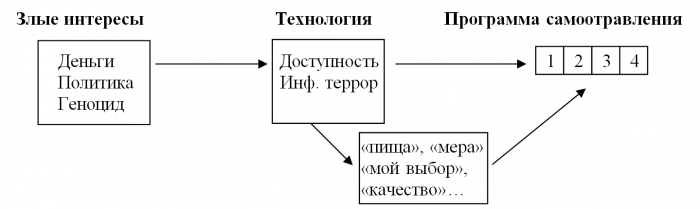 Рис. 1. Механизм отнимания Трезвости6. Разработана и реализуется народная программа утверждения и сохранения Трезвости в России «Трезвость – воля народа!».Она выразила социальный заказ на Трезвость и потому имеет естественный, народный характер, выполняется не только людьми, организованными в трезвое движение. Программа «Трезвость – воля народа!» является понятным всем созидательным силам нашего общества информационным инструментом утверждения и сохранения Трезвости, который прекращает действие механизма отнимания Трезвости и одновременно формирует защиту Трезвости – мораль Трезвости.7. Складывается, расширяется социальная база Трезвости. Наблюдается растущее понимание, поддержка делу утверждения и сохранения Трезвости всеми гражданами страны, включая управленческие структуры разного уровня.Проводимые в разных городах России соцопросы «Отраву – за поселения, в спецмагазины!» говорят о том, что эту идею поддерживает 85% населения [7]. Так, по вопросу выноса торговли интоксикантами за пределы поселений были организованы общественные слушания в г. Ханты-Мансийске, а в декабре 2017 года поддержку утверждения Трезвости выразил 5-й форум «Трезвость и здоровый образ жизни» в г. Новоуральске.При финансовой поддержке граждан России издаются материалы научно-практических конференций общественного движения «Трезвый Урал», учебные и методические пособия для проведения уроков Трезвости. Со стороны СМИ наблюдается устойчивый интерес к теме Трезвости. Проходят круглые столы, совместные форумы общественных и официальных, муниципальных структур, посвящённые вопросам Трезвости. В направлении расширения социальной базы Трезвости работают «Трезвое радио» (Ханты-Мансийск), канал «Трезвая молодёжь России» (Тюмень) и др.8. В обществе складывается понимание, что отнимание Трезвости – особо опасный вид социального паразитизма. Соответственно складывается качественно новый уровень социальной базы Трезвости. В обществе растёт понимание того, что полный перечень неоценимых потерь, связанных с отниманием Трезвости, включает в себя не только здоровье, долголетие, но и различение добра и зла, абстрактно-логическое мышление, нравственность, идеалы, созидание, свободу от социального паразитизма, устойчивое развитие страны. Среди лишённых Трезвости людей насаждается социальный паразитизм в различных видах, результаты труда у них отнимаются. В названии программы «Трезвость – воля народа!» слово «воля» обозначает и желание жить трезво, и свободу от социального паразитизма.9. В обществе складывается понимание того, что Трезвость – курс России, что концепцию устойчивого развития страны (России) можно строить только на фундаменте Трезвости. История нашей страны подтверждает, что при любом заметном снижении уровня самоотравления сразу же наступали положительные для всего общества следствия, народ становился способным к самоорганизации, к освобождению от социального паразитизма, наступал период самостоятельного развития.10. Происходит формирование морали Трезвости. Действия в соответствии с программой «Трезвость – воля народа!» ведут к постепенному освобождению населения от программ на самоотравление интоксикантами (табаком, алкоголем и другими). Очищению сознания людей от программ самоотравления, защите Трезвости детей служит также вынос торговли ядами за пределы поселений. Мораль Трезвости является защитой этой великой ценности от любых попыток организаторов самоотравления интоксикантами насадить его в общество. Формирование морали Трезвости на уроках Трезвости – защита Трезвости детей. Такие уроки уже проводятся во многих городах страны, они переводят естественную Трезвость детей в сознательную. Сегодня к проведению уроков Трезвости уже подключаются добровольцы-старшеклассники.ВыводыПриведённая в докладе характеристика текущего этапа трезвого движения позволяет сделать вывод, что он имеет признаки сложного мировоззренческого сдвига.Активное продвижение программы «Трезвость – воля народа!» в общественное сознание – залог скорейшего успешного прохождения этого сдвига.Список литературы1.	Зверев А.А. Утверждение и сохранение Трезвости – современный этап трезвого движения / А.А. Зверев // Программу утверждения и сохранения Трезвости в России «Трезвость – воля народа!» на государственный уровень! : материалы XII научно-практической конференции ОД «Союз УСТ «Трезвый Урал» (г. Курган, 22-23 февраля 2014 г.). – Тюмень: ТюмГНГУ, 2014. – С. 76-82.2.	Зверев А.А. Новый этап в развитии трезвого движения. Организующая роль программы утверждения и сохранения Трезвости в России «Трезвость – воля народа!» / А.А. Зверев // Программу утверждения и сохранения Трезвости в России «Трезвость – воля народа!» в жизнь! : материалы XIII научно-практической конференции ОД «Союз УСТ «Трезвый Урал» (г. Златоуст, 4-5 января 2015 г.). – Тюмень: ТюмГНГУ, 2015. – С. 5-12.3.	Программа утверждения и сохранения Трезвости в России // Тюменская область сегодня. – 2009. – 10 окт. – С. 4.4.	Коба Т.В. Язык утверждения и сохранения Трезвости в повседневной речи / Т.В. Коба // Трезвость – необходимое условие устойчивого развития человечества : материалы XV Международной научно-практической конференции ОД «Союз УСТ «Трезвый Урал» (г. Тюмень, 24-25 февраля 2017 г.). – Тюмень: Трезвая Тюмень, 2017. – С. 102-111.5.	Зверев А.А. Структура организаций утверждения и сохранения Трезвости. Артельный принцип / А.А. Зверев // Трезвость – необходимое условие для восстановления и устойчивого развития России : материалы XIV научно-практической конференции ОД «Союз УСТ «Трезвый Урал» (г. Челябинск, 21-22 февраля 2016 г.). – Тюмень: ТИУ, 2016. – С. 112-116.6.	Распопов Р.В. Артельный принцип в трезвом движении / Р.В. Распопов // Трезвость – необходимое условие устойчивого развития человечества : тезисы докладов XII Всероссийского слёта Трезвости ОД «Союз УСТ «Трезвый Урал». – Тюмень: Трезвая Тюмень, 2017. – С. 39-40.7.	Вуколов А.В. Совершенствование опроса «Отраву за город – в спецмагазины!» / А.В. Вуколов // Трезвость – необходимое условие устойчивого развития человечества : тезисы докладов XII Всероссийского слёта Трезвости ОД «Союз УСТ «Трезвый Урал». – Тюмень: Трезвая Тюмень, 2017. – С. 11-12.Сведения об автореОгородникова Ирина Палладьевна, член Тюменской городской общественной организации утверждения и сохранения Трезвости «Трезвая Тюмень», vitogo@bk.ru, тел. 8-3452-39-24-07.About authorOgorodnikova I.P., member of Tyumen city public organization “Trezvaya Tyumen”, vitogo@bk.ru, tel. 8-3452-39-24-07.УДК 371.84+329.7Лезина А.О.Lezina A.O.Лезина А.О.
Успехи общественной организации «Трезвый Орск» после перехода от идеологии борьбы к идеологии утверждения и сохранения ТрезвостиAchievements of the public organization “Trezviy Orsk” after conversion from ideology of struggle to ideology of establishing and safeguarding SobrietyВ статье приведены практические примеры и рекомендации для успешного продвижения идей Трезвости на уровне местной власти, показаны и обоснованы преимущества ведения общественной деятельности в идеологии утверждения и сохранения Трезвости.Ключевые слова: Трезвый Орск, уроки Трезвости, курсы сознательной Трезвости, программа «Трезвость – воля народа!».The paper contains practical examples and recommendations for promotion of Sobriety ideas to the local authority level. The advantages of the ideology of establishing and safeguarding Sobriety are shown.Keywords: Trezviy Orsk, Sobriety lessons, courses of conscious Sobriety, the program “Sobriety – the will of the people!”.Орская городская общественная организация утверждения и сохранения трезвости «Трезвый Орск» образовалась 1 сентября 2015 года, на учредительном собрании был утвержден Устав организации. 16 января 2016 года организация обрела статус юридического лица.Проблемы трезвого движения в идеологии борьбыДо перехода к идеологии УСТ трезвое движение в Орске имело длительную историю [1], но на том этапе развития не имело чётких созидательных целей и задач. Это привело к накоплению ряда проблем. У актива отсутствовало единомыслие относительно методологического подхода к отрезвлению общества. Чрезмерно широкий спектр деятельности, часто не затрагивающий Трезвость, и непрофессиональный подход к агитации переводили общественное внимание с созидательной, полезной темы Трезвости на борьбу с интоксикантами. В обществе не был сформирован запрос на Трезвость. Более того, применяемые подходы укрепили у жителей Орска мнение о радикальности взглядов, политических и националистических целях деятельности, агрессивности, непрофессионализме активистов трезвого движения. Со стороны властных структур, органов правопорядка, управляющих образовательных учреждений мы получали реакцию недоверия. Мероприятия стояли «на галочке», допуск в образовательные учреждения для преподавания лекций Трезвости был ограничен. Активность трезвого движения постепенно пошла на убыль, назрела потребность перехода на новую идеологию, которой стало утверждение и сохранение Трезвости (УСТ).Преимущества перехода на идеологию УСТПосле создания общественной организации началась планомерная, целенаправленная работа по программе «Трезвость – воля народа!» [2]. Мы в полной мере испытали на себе преимущества деятельности в форме юридического лица в идеологии УСТ.Четко обозначенные цели и задачи, закрепленные в Уставе, помогают управленцам быстро сориентироваться в направлении деятельности организации, понимать, какую социальную значимость эта деятельность имеет, и какие направления реализации в рамках городских проектов можно предложить.Официальная регистрация, а, следовательно, надежность организации вызывают доверие, появляются возможности официального сотрудничества, заключения договоров.Отсутствие борьбы с властью, ориентир на созидание снимают напряжение у управленцев, нас спокойно приглашают на городские мероприятия.Научно-методическая основа УСТ, представленная образовательной программой «Основа здоровья нации – трезвое мировоззрение» [3], учебными пособиями для уроков Трезвости [4; 5] и сборниками конференций, содержащих результаты многолетних исследований, отражает серьезность проблемы отнимания Трезвости в России и показывает общественников как профессионалов в своем деле. Готовые планы уроков легко встраиваются в школьный курс.Обретение и применение навыков различения программы самоотравления интоксикантами и личностей людей помогает эффективно общаться с жителями: соседями, родителями, учителями, детьми, случайными прохожими. Правильная подача правдивой информации о Трезвости, применение языка УСТ закрепляет у людей положительные образы, запоминаются преимущества, привлекательность Трезвости, приоритет на ее защиту в обществе.Артельный принцип всего движения УСТ в России позволяет организации делать посильный вклад, трудиться в своем темпе, с учетом местных особенностей, возможностей участников, при этом пользуясь поддержкой всего движения.К 2016 году ОГОО УСТ «Трезвый Орск» подошла положительными наработками предыдущего года. Созидательная деятельность в виде уроков и лекций Трезвости была замечена администрацией города. По договорённости с Управлением образования города на базе Центра развития творчества детства и юношества «Радость» мы провели цикл лекций для социальных педагогов различных образовательных учреждений, по приглашению Комитета по делам молодёжи выступали на студенческом слёте «Алые паруса», проводили лекции Трезвости в образовательных учреждениях. В рамках сотрудничества со школой № 32 (в лице директора Лидии Игоревны Устиченко) проведены курсы сознательной Трезвости. Планомерно велись уроки в детском доме города. Таким образом происходила дальнейшая трансформация имиджа «Трезвого Орска».Сотрудничество с библиотекамиВ 2017 году наша организация продолжила свою линию развития. Благодаря распространившимся положительным отзывам, на официальное взаимодействие с нами вышли библиотеки города, был заключен договор о сотрудничестве. Обоюдная выгода выразилась в том, что библиотеки имеют официальный список тем лекций, контакты лекторов и уверенность, что тематические часы будут наполнены качественной информацией, а мы же, в свою очередь, реализуем прямые уставные цели: читаем лекции о Трезвости для студентов и гостей библиотеки в удобное для нас время с применением технического оснащения библиотек.Сотрудничество с католическим приходомПо инициативе Орского католического прихода в лице отца-настоятеля Павла Мрочека с регулярностью раз в две недели стали проводиться уроки Трезвости для детей, посещающих детский центр «Герард». Сотрудничество оказалось очень плодотворным: отзывчивость руководства в лице Елены Александровны Дарбинян и сотрудников центра, комфортные условия, техническое оснащение помогают проводить уроки на высоком уровне. Дети, находясь в привычной им обстановке, обретают знания в игровой, интерактивной, сказочной форме, имеют возможность дискутировать, рассуждать, задавать вопросы. Учитель Трезвости отслеживает степень усвоения материала, корректирует содержание следующих уроков, делает ориентир на нужные аспекты. Уроки имеют «наслаивающийся» характер, с постоянной отсылкой на пройденный материал. Благодаря тому, что уроки проводятся длительное время, мы имеем возможность применять авторские методические наработки специалистов ОГОО УСТ «Трезвый Орск». Проверка знаний показывает высокую степень усвоения знаний о Трезвости теми детьми, которые посещают уроки регулярно. Вновь записавшиеся дети быстро перенимают трезвые убеждения в этой малой группе, проявляют интерес к новым знаниям. Еще одним несомненным плюсом сотрудничества с «Герардом» является возможность пригласить на уроки Трезвости детей, не состоящих в центре, расширяя тем самым информационное поле, усиливая волны Трезвости.Сотрудничество с местными органами властиПримечательно, что поддержку активно стали оказывать депутаты городского совета и представители администрации города. Депутат Ергалий Сарсекович Желенов неоднократно оказывал помощь в мероприятиях нашей организации. Заместитель главы города по социальным вопросам Елена Николаевна Абузярова дала положительную рецензию обучающей программе «Основа здоровья нации – трезвое мировоззрение», что открыло двери для уроков и лекций о Трезвости в образовательные учреждения города.Несомненным успехом ОГОО УСТ «Трезвый Орск» является выделение в безвозмездное пользование помещения, как результат перечисленных выше преобразований организации. Для получения одобрения требовалось предоставить отчет о деятельности организации, отзывы и рекомендации, обозначить цели, мероприятия, которые планируется проводить в помещении. «Трезвый Орск» прошел две депутатские комиссии, на которых мы представили новое лицо нашей организации, показали, что утверждение и сохранение Трезвости является целью нашей деятельности, что это социально значимый процесс для города. Таким образом, у нас появился методический штаб, где мы проводим лекции, беседы и курсы сознательной Трезвости.Осенью 2017 года по инициативе администрации города представители ОГОО УСТ «Трезвый Орск» были приглашены ко вступлению в Орский городской совет женщин, который стал площадкой для объединения всех социально значимых общественных организаций города. Взаимовыгодное сотрудничество выразилось в регулярном приглашении нашей организации к участию в круглых столах, комиссиях, мероприятиях, проектах города. Это значительное подспорье для распространения информации о Трезвости, выход на широкую аудиторию. ОГОО УСТ «Трезвый Орск» своей созидательной деятельностью укрепляет авторитет администрации, помогает реализовывать социально значимые проекты. Начиная с октября 2017 года, в рамках сотрудничества с Орским городским женсоветом ОГОО УСТ «Трезвый Орск» принял участие:в форуме работающей молодежи «PROкачаем Оренбуржье» с использованием гранта Президента Российской Федерации на развитие гражданского общества;в первом городском форуме «Мир, добро, единство!».Сотрудничество с образовательными учреждениямиС начала учебного года ОГОО УСТ «Трезвый Орск» вступила в сотрудничество со школой № 13 в лице директора Владимира Владимировича Литвинюка и запустила в жизнь проект «Уроки Трезвости – в родную школу!». Уроки Трезвости с регулярностью один в две недели проводятся в 9, 10 и 11 классах. Управление школы способствовало проведению курса сознательной Трезвости на тот момент времени, когда полученное от города помещение находилось в состоянии ремонта: был заключен договор на безвозмездное пользование помещением и оборудованием.В силу того, что состав нашей организации невелик и мы явно не можем обеспечить все школы города уроками Трезвости, был разработан проект «Здоровое поколение – счастливое будущее», согласно которому прошедшие подготовку старшеклассники будут проводить уроки Трезвости для младшеклассников. Также предполагаются семинарские занятия для учителей и работа с родителями на собраниях. Проект успешно апробирован в детском доме города Орска, запущен в школе № 13, а также передан на рассмотрение в администрацию с целью продвижения его по всем школам города.Курсы сознательной ТрезвостиДля официального вступления в ОГОО УСТ «Трезвый Орск», согласно Уставу, кандидату необходимо пройти курс сознательной Трезвости (КСТ) и выполнить все условия курса, что показывает серьезность его намерений, готовность к труду в русле УСТ. Но есть слушатели КСТ, которые используют полученные знания в своих созидательных целях вне общественного дела: для совершенствования отношений в семье, воспитания детей с трезвым мировоззрением, повышения эффективности в труде, помощи своим близким, познания себя, обретения навыков различения и самостоятельного формирования полезных привычек. Таким образом, КСТ в городе Орске является источником вдохновения и укрепления общества, формирования в нем трезвых, здоровых, нравственных моделей взаимодействия.ЗаключениеОпираясь на собственный опыт, а также сравнивая его с развитием других организаций, ОГОО УСТ «Трезвый Орск» дает следующие рекомендации активистам трезвого движения:1. Методы протестов, борьбы, запретов, принуждений показывают себя как неэффективные и вредоносные. Устойчивое развитие трезвому движению придает переход на созидательную идеологию УСТ.2. Концентрация усилий на четких целях и задачах позволяет команде трудиться слаженно, направленно. Цели и задачи необходимо закрепить в Уставе.3. Значительно большие возможности сотрудничества с властью и образовательными учреждениями организация получает после перехода в статус юридического лица.4. Местные органы власти имеют запрос на профессиональную работу в сфере отрезвления общества. Методология УСТ удовлетворяет этот запрос, имеет положительные отзывы и рекомендации, гармонично дополняет проекты муниципалитета.Список литературыАникеева Т.В. Развитие трезвеннического движения в Орске. Предпосылки и ход мировоззренческого сдвига ОГОО УСТ «Трезвый Орск», достижения 2015 года / Т.В. Аникеева, А.О. Лезина // Трезвость – необходимое условие для восстановления и устойчивого развития России : материалы XIV научно-практической конференции ОД «Союз УСТ «Трезвый Урал». – Тюмень: ТИУ, 2016. – С. 127-135.Программа утверждения и сохранения Трезвости в России // Тюменская область сегодня. – 2009. – 10 окт. – С. 4.Основа здоровья нации – трезвое мировоззрение : обучающая программа по здоровьесбережению и навыкам здорового образа жизни / Е.В. Богословская [и др.]. – Тюмень: ТюмГНГУ, 2011. – 222 с.Загумённый В.А. Уроки Трезвости : учебное пособие для учащихся, родителей и учителей / В.А. Загумённый; ред. Р.В. Распопов. – 2-е изд. перераб. и доп. – Тюмень: Трезвая Тюмень, 2016. – 142 с.Огородникова И.П. С Трезвостью по дороге добра : учебно-методическое пособие для преподавателей уроков Трезвости / И.П. Огородникова; ред. Р.В. Распопов. – 2-е изд. перераб. и доп. – Тюмень: Трезвая Тюмень, 2016. – 142 с.Сведения об автореЛезина Александра Олеговна, член Орской городской общественной организации утверждения и сохранения Трезвости «Трезвый Орск», ale_lo@mail.ru, тел. 89198443019.About authorLezina Aleksandra Olegovna, member of Orsk city public organization of establishing and safeguarding Sobriety “Trezviy Orsk”, ale_lo@mail.ru, tel. 89198443019.УДК 316.658Распопов Р.В.Raspopov R.V.Распопов Р.В.
Язык утверждения и сохранения Трезвости: лексический анализ информационного письма конференции в ЯкутскеThe language of establishing and safeguarding Sobriety: lexical analysis of the Yakutsk conference invitation letterВ селах Якутии заметен устойчивый процесс утверждения и сохранения Трезвости. Проблема отнимания Трезвости осознается на уровне руководства республики – 10-11 ноября 2017 года в Якутске проведена I Всероссийская научно-практическая конференция «Антиалкогольная политика Российской Федерации как средство обеспечения национальной безопасности». Однако для более полного понимания и результативности отрезвления общества требуется применение более совершенного терминологического аппарата. Лексический анализ информационного письма конференции указывает направление развития языка, применяемого для описания проблемы отнимания Трезвости.Ключевые слова: Трезвость, Якутия, алкоголь, табак, программа утверждения и сохранения Трезвости в России, язык.A stable process of establishing and safeguarding Sobriety is noticed in Yakutia Republic. The problem of Sobriety deprivation is realized on the Republic authority level – the All-Russian theoretical and practical conference “Antialcoholic politics of Russian Federation as a means of national security” was held in Yakutsk on the 10-11 of November 2017. But for the better understanding and effective sobering the society up the more perfect terminology apparatus is needed. Lexical analysis of the conference invitation letter shows the direction of improvement of the language used to describe the problem of Sobriety deprivation.Keywords: Sobriety, Yakutia, alcohol, tobacco, program of establishing and safeguarding Sobriety in Russia, language.На сегодняшний день Якутия по праву может считаться рекордсменом по Трезвости в России. Множество наслегов (сел) республики объявили себя «территориями Трезвости». По итогам проведенных опросов взрослых жителей сел, большинство опрошенных высказались на полное прекращение продажи алкогольных ядов в их населенных пунктах.Наряду с административными мерами в республике активно действуют общественные организации, целью которых является всемерное содействие утверждению сознательного трезвого образа жизни. Общественные организации ставят задачи обеспечения населения достоверной информацией, подготовкой лекторов, которые после специального обучения, вели бы просветительские семинары по Трезвости, по ликвидации безграмотности в отношении интоксикантов (алкоголя, табака и других).В селах открылись новые социально-культурно-бытовые объекты, появляются новые рабочие места, строятся новые дома, отмечен естественный прирост населения. Расцветает экономическое благополучие граждан, совершенно изменился морально-психологический климат в селах, утвердивших Трезвость [1].Проведение I Всероссийской научно-практической конференции «Антиалкогольная политика Российской Федерации как средство обеспечения национальной безопасности» в Якутске 10-11 ноября 2017 года – это показатель масштабности видения, свидетельство понимания важности Трезвости для страны как со стороны разных уровней руководства республики, так и со стороны общественников и рядовых граждан.История отнимания Трезвости у народа и опыт восстановления Трезвости в России показывают, что успех созидательных начинаний во многом зависит от применяемых понятий, от терминологического аппарата. Язык определяет мышление, а мышление определяет действия людей и получаемые результаты на практике.Стюарт Чейз в своей книге «Тирания слов» (1938 г.) пишет, что «Человек – … единственное создание, которое может накапливать доказуемые знания о себе и его окружающей среде, и в то же время он единственный, кто по сути своей сбит с толку. Ни одно другое животное не производит вербальных монстров в своей голове и не проецирует их на мир, находящийся за пределами его головы. Язык определенно является мечом, который режет в обе стороны. Без него человек не мог бы воевать с неизведанным, но с ним он может сильно поранить сам себя» [2, с. 9].Во второй половине 19 века и начале 20 века трезвое движение имело широкое распространение не только в России, но и во всём мире. К началу 1911 г. в 9-ти странах Европы, в России и США в трезвом движении участвовало более 3,7 млн. человек. Общества Трезвости и отдельные участники действовали в Австралии, Канаде, Южной Африке, Индии и ряде других английских, германских, французских колоний в Африке, Азии, Америке. Это было одно из наиболее многочисленных и влиятельных международных движений [3].Всё это привело к тому, что в 1914 году в начале Первой мировой войны был издан царский указ о запрещении производства и продажи всех видов алкогольных изделий на всей территории России. Торговля алкогольными ядами была прекращена с 19 июля 1914 г. в соответствии с заранее обусловленной (в мае того же года) нормой на время мобилизации, а в конце августа продлена на всё время войны. Народ добился Трезвости [3].Большую роль в этом достижении сыграло то, что слово «Трезвость» было уже прочно укоренено в языке, широко распространено в прессе и продолжительное время активно работали общества трезвости и попечительства о народной трезвости [4].Позднее, после Октябрьской революции, риторика сменилась с «трезвеннической» на «антиалкогольную», что повсеместно отразилось как в уставах обществ, которые стали называться «Обществами по борьбе с алкоголизмом» [5], так и в контрпродуктивных действиях, которые привели к тому, что уровень самоотравления населения начал медленно, но верно расти (рис. 1).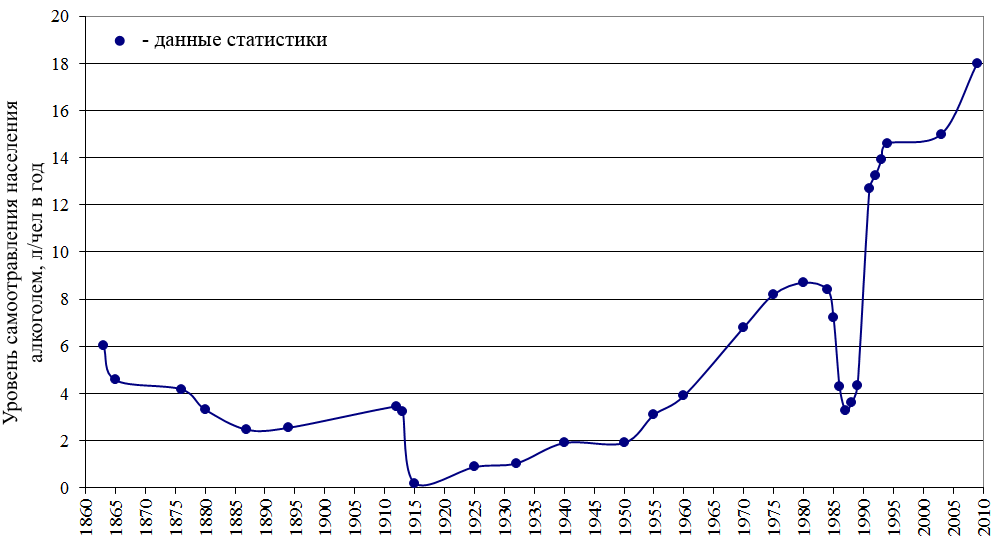 Рис. 1. Самоотравление населения алкоголем
(«потребление алкоголя») в СССР-России, л/чел. в год
(в пересчете на 100%-й этиловый спирт) [6]Учитывая совершенные в прошлом действия, которые окончились в итоге противоположным эффектом – ростом алкоголизации населения, – в текущей ситуации ученым, педагогическим работникам, руководителям регионов, государственным и муниципальным служащим, представителям силовых структур, активистам и общественным деятелям следует обратить особое внимание на грамотное формирование информационного поля, направленного на освобождение граждан от табачно-алкогольных отравлений.В данном случае речь идет о лексическом составе информационных материалов, выпускаемых органами власти, научными и образовательными учреждениями, общественными организациями. В качестве примера для анализа взят короткий текст информационного письма данной конференции (I Всероссийская научно-практическая конференция «Антиалкогольная политика Российской Федерации как средство обеспечения национальной безопасности»).Для анализа были выбраны слова и устойчивые выражения, прочно вошедшие в речь, на тему освобождения людей от табачно-алкогольной зависимости.1. «Антиалкогольная» (политика)Слово «антиалкогольная» в отношении политики или какой-либо деятельности приводит к двум следствиям. Во-первых, в центр внимания (в качестве проблемы) ставится химическое вещество – алкоголь, он же этиловый спирт, он же этанол, имеющий химическую формулу C2H5OH. Во-вторых, объявляется противодействие или «борьба» с этим веществом. Оба следствия являются абсурдными, т. к. искажают суть вещей.Если поставить рядом слова «антитеррористическая», «антикоррупционная» и «антиалкогольная» (политика), то очевидно, что первые два слова хотя бы связаны с противодействием каким-то группам людей, занимающимся преступной деятельностью. А с чем связано третье слово? С противодействием тем, кто покупает? Кто производит и продает? Или вовсе с противодействием веществу? Те, кто покупает, фактически, являются жертвами, т. к. обманутые в корыстных интересах они отдают свои заработанные деньги за причиненный ущерб их здоровью и семейному благополучию. Те, кто организуют производство и продажу алкоголя для целей самоотравления населения, делают это по закону, их деятельность не классифицируется действующим законодательством как преступная. А «бороться» с веществом попросту невозможно, отсутствует субъект. Кроме того, этиловый спирт является ценнейшим веществом, он используется в лакокрасочной, фармацевтической промышленности, в производстве взрывчатых веществ, в бытовой химии, в медицине [7, с. 5]. То есть производство и продажа спирта является очень полезной и нужной деятельностью для общества. А в центре обсуждаемых на конференции проблем должны ставиться корыстные интересы, имеющие целью отнимание Трезвости и организацию самоотравления людей. Основных интереса всего три: 1) Деньги (присвоить результаты труда населения за счет высокой прибыли от продажи интоксикантов – алкоголя, табака и других); 2) «Политика» (оглупить население для более легкого манипулирования им); 3) Геноцид (сократить население невоенными методами) [8].2. «Потребление» (алкоголя)Слово «потребление» отражает процесс реализации некоторой естественной человеческой потребности (в еде, одежде, жилье, перемещении). Тем не менее, давно известно, что алкоголь является ядом [9]. В учебнике трезвости А.Л. Мендельсона 1913 года издания, который использовался для проведения уроков трезвости еще в дореволюционное время, написано: «Алкоголь нельзя считать пищевым продуктом. Это яд для нервной системы. Он не только парализует мозг, но действует губительно и на внутренние органы. Безвредной дозы пива, вина или водки наука указать не в состоянии» [10, с. 53]. Таким образом, использование слова «потребление» в отношении алкоголя некорректно, правильно говорить и писать «отравление» или «самоотравление» алкоголем.3. «Нелегальный оборот» (алкоголя)При употреблении данного словосочетания (например, «Проблемы противодействия нелегальному обороту алкоголя»), автоматически возникает ассоциация с мемом «качество», якобы существует алкоголь качественный (легальный) и некачественный (нелегальный), что не соответствует действительности, так как «нелегальный» алкоголь изготавливается на тех же производственных мощностях, что и «легальный», только за него не уплачивается акциз, он идет «мимо кассы». По составу и свойствам эти растворы спирта неотличимы. Кроме того, создается впечатление, что если алкоголь легальный (законный), то он не опасен для людей (едва ли можно услышать с трибун или из СМИ призывы к «противодействию легальному обороту алкоголя», об этом никто не говорит). Вместо искусственного различения алкоголя на «легальный» и «нелегальный» правильнее указывать, что алкоголь – яд для человека, и в соответствии с 4-м пунктом программы утверждения и сохранения Трезвости в России «Трезвость – воля народа!» торговля этими ядами должна быть вынесена в спецмагазины за пределы населенных пунктов [11].4. «Психоактивное вещество» (ПАВ)Термин ПАВ используется преимущественно в медицинской литературе по психиатрии: «Психоактивным веществом считается такое вещество, прием которого приводит иногда к нарушению сознания или психики. Подобные вещества часто входят в состав лекарственных средств, микстур, настоек…» [12, с. 129]. Трудности в применении данного термина состоят в следующем.Во-первых, по определению «психика – это отражение мозгом реальной действительности, проявляющееся у человека в трех видах психических явлений: психических процессах, психических состояниях и свойствах личности» [13, с. 8]. Следовательно понятие «психика», «психические процессы» является некоторой абстракцией, описывающей информационное явление, которое не может вступать во взаимодействие с веществом. Правильнее использовать словосочетание «вещество, воздействующее на центральную нервную систему (ЦНС)» (на объект материального мира).Во-вторых, спектр веществ, причисляемых к ПАВ, очень широк, и их воздействие на ЦНС значительно разнится (способны как угнетать, так и стимулировать передачу нервного возбуждения в различных отделах ЦНС). Применительно к теме конференции и в целом к отниманию Трезвости у населения, спектр веществ, применяемых для отравления людей, гораздо уже термина ПАВ. Грубо говоря, «профилактика ПАВ» не предполагает противодействия, например, кофеину, который также причислен к этому классу веществ.В-третьих, в терминологии психиатрии «употребление ПАВ» имеет две формы [14, с. 617]: 1) Злоупотребление – применение любого вещества без контроля врача и таким образом, который отклоняется от общепринятого общественного и медицинского применения; 2) Неправильное употребление – аналогично злоупотреблению, но обычно относится к лекарствам, применяемым не в соответствии с рецептом врача. В то же время проблема отнимания Трезвости у населения – организация процесса самоотравления граждан алкоголем, табаком и другими интоксикантами – носит ярко выраженный немедицинский характер. Алкогольные и табачные яды продаются в розничных магазинах шаговой доступности не в качестве медицинских препаратов, а под видом пищевых продуктов. То есть, как указывалось ранее, проблема самоотравления населения носит политэкономический характер и должна использовать соответствующую терминологию.Таким образом, вместо термина «психоактивное вещество» следует использовать слова, более конкретно и точно описывающие суть процессов: «интоксиканты», «яды», «отравляющие вещества».5. «Алкоголизм»Зачастую данное слово используется в смысле «болезнь». Согласно Большой Советской Энциклопедии, «Болезнь – процесс, возникающий в результате воздействия на организм вредоносного (чрезвычайного) раздражителя внеш. или внутр. среды, характеризующийся понижением приспособляемости живого организма к внеш. среде при одновременной мобилизации его защитных сил. Б. проявляется нарушением равновесия организма с окружающей средой, выражающимся в возникновении побочных (неадекватных) реакций, а у человека – снижением на время Б. его трудоспособности» [15]. Казалось бы, проявления алкоголизации населения соответствуют данному определению, но если попытаться выявить причины возникновения «болезни» (этиологию), тот самый вредоносный раздражитель внешней или внутренней среды, то окажется следующее.Во-первых, алкоголь, в отличие от вирусов, бактерий и различных возбудителей болезней, не имеет способности «нападать» на человека. Это всего лишь вещество, техническая жидкость с широчайшим полезным применением в народном хозяйстве.Во-вторых, внешне дело выглядит так, будто человек «сам» занимается самоотравлением интоксикантами, наносит себе урон своими собственными руками. Прямого раздражителя не видно. Вся ответственность за саморазрушение возлагается на «жертву», скрывая роль организаторов самоотравления людей.В-третьих, нужно определить, по какой причине человек вливает в себя ядовитые растворы этилового спирта (или вдыхает ядовитый табачный дым). Честь научного открытия в этом вопросе отнимания Трезвости принадлежит нашему соотечественнику – психофизиологу Г.А. Шичко, который не только раскрыл причину, но и разработал и применил метод освобождения человека от программы самоотравления. Причина самоотравления людей ядами заключается не в самих отравляющих веществах (интоксикантах), а в информационном принуждении, внедрении в сознание людей разрушительных программ самоотравления. Интоксиканты сами по себе не вызывают зависимости. Сам факт, что им приписывается это свойство, является приёмом программирования на самоотравление [16]. К такому же выводу (независимо от работ Г.А. Шичко) пришёл и норвежский учёный, врач Х.О. Фекьяер в результате клинических экспериментов [17].Таким образом, вместо оскорбительных и некорректных слов «алкоголизм», «алкоголик» следует применять словосочетания «отнимание Трезвости», «бывший трезвенник», т. к. каждый человек рождается трезвым, это естественное состояние каждого человека.ВыводыВ статье проведен анализ слов, использованных в информационном письме данной конференции (которые глубоко въелись в общественное сознание и мешают людям увидеть всю суть процесса отнимания Трезвости). Показано, что для реализации заявленной направленности конференции – обеспечения национальной безопасности – от языка самоотравления, вводящего в заблуждение о причинах и методах освобождения от зависимости, необходимо перейти к языку утверждения и сохранения Трезвости (языку УСТ). Язык УСТ – это терминологический аппарат, который помогает сохранить естественную Трезвость (в первую очередь у детей) и утвердить Трезвость там, где она отнята, это язык правды, язык освобождения.В наше время, учитывая исторический опыт по восстановлению Трезвости в России, современным ученым, педагогическим работникам, руководителям регионов, государственным и муниципальным служащим, представителям силовых структур, представителям СМИ, активистам и общественным деятелям следует взять на вооружение этот информационный инструмент – язык утверждения и сохранения Трезвости – и применять его в повседневной деятельности, речи, в создаваемых законопроектах и публикуемых материалах.Список литературы1.	Кравченко О.В. Трезвые деревни и села России / О.В. Кравченко // Трезвость – необходимое условие для восстановления и устойчивого развития России : материалы XIV научно-практической конференции ОД «Союз УСТ «Трезвый Урал». – Тюмень: ТИУ, 2016. – С. 103-107.2.	Chase S. The Tyranny of Words / S. Chase. – London: Methuen & Co. Ltd., 1938. – 275 p.3.	Прытков А.В. Матрица Трезвости 2014. Сто лет спустя / А.В. Прытков // От борьбы к утверждению и сохранению Трезвости : материалы XI научно-практической конференции (г. Копейск, 16-17 февраля 2013 г.). – Тюмень: ТюмГНГУ, 2013. – С. 23-31.4.	Попечительства о народной трезвости. – СПб.: Типография Спб. акц. общ. печ. дела в России Е. Евдокимов, 1900. – 34 с.5.	Устав общества борьбы с алкоголизмом. – М.: Гос. мед. изд-во, 1928.6.	Андреев Ю.А. Анализ событий, влияющих на масштаб отравления алкогольным ядом в России и СССР от крестьянского трезвого движения до наших дней / Ю.А. Андреев, Р.В. Распопов // От борьбы к утверждению и сохранению Трезвости : материалы XI научно-практической конференции (г. Копейск, 16-17 февраля 2013 г.). – Тюмень: ТюмГНГУ, 2013. – С. 31-41.7.	Валакин В.П. Получение синтетического этилового спирта. (Библиотечка молодого рабочего) / В.П. Валакин. – М.: Химия, 1976. – 104 с.8.	Зверев А.А. Мораль Трезвости. От разрушения к устойчивому развитию / А.А. Зверев // От борьбы к утверждению и сохранению Трезвости : материалы XI научно-практической конференции (г. Копейск, 16-17 февраля 2013 г.). – Тюмень: ТюмГНГУ, 2013. – С. 6-23.9.	Загумённый В.А. Алкоголь – яд, а не пищевой продукт / В.А. Загумённый // Трезвость – необходимое условие для восстановления и устойчивого развития России : материалы XIV научно-практической конференции ОД «Союз УСТ «Трезвый Урал». – Тюмень: ТИУ, 2016. – С. 79-82.10.	Мендельсон А.Л. Учебник трезвости / А.Л. Мендельсон. – СПб.: Типография Алекс.-Невск. общества трезвости, 1913. – 151 с.11.	Программа утверждения и сохранения Трезвости в России // Тюменская область сегодня. – 2009. – 10 окт. – С. 4.12.	Каплан Г.И. Клиническая психиатрия. Из синопсиса по психиатрии : в 2 т. Т. 1 / Г.И. Каплан, Б.Д. Сэдок; пер. В.Б. Стрелец. – М.: Медицина, 1994. – 533 с.13.	Платонов К.К. Психология : учебник для индустриально-пед. техникумов / К.К. Платонов, Г.Г. Голубев. – М.: Высшая школа, 1973. – 256 с.14.	Sadock B.J. Kaplan & Sadock’s synopsis of psychiatry: behavioral sciences/clinical psychiatry / B.J. Sadock, V.A. Sadock, P. Ruiz. – Eleventh edition. – Philadelphia: Wolters Kluwer, 2015. – 1472 с.15.	Большая советская энциклопедия : в 30 т. Т. 3. – 3-е издание. – М.: Сов. энциклопедия, 1970. – 640 с.16.	Огородникова И.П. Роль открытий Г.А. Шичко в прекращении действия механизма отнимания Трезвости / И.П. Огородникова // Трезвость – необходимое условие устойчивого развития человечества : материалы XV Международной научно-практической конференции ОД «Союз УСТ «Трезвый Урал». – Тюмень: Трезвая Тюмень, 2017. – С. 190-194.17.	Фекьяер Х.О. Алкоголь и иные наркотики: магические или химические вещества? / Х.О. Фекьяер; пер. К.С. Красовский. – Философская книга, 2012. – 160 с.Сведения об автореРаспопов Роман Владимирович, к.т.н., доцент ТИУ, директор АНО «Научно-исследовательский институт Трезвости имени Г.А. Шичко», член Тюменской городской общественной организации утверждения и сохранения Трезвости «Трезвая Тюмень», romanraspopov@gmail.com, тел. 8-905-820-5283.About authorRaspopov Roman Vladimirovich, candidate of technical sciences, ass. prof. of TIU, director of ANO “Shichko Sobriety Research and Development Institute”, member of Tyumen city public organization of establishing and safeguarding Sobriety “Trezvaya Tyumen”, romanraspopov@gmail.com, tel. 8-905-820-5283.УДК 316.658Силантьев А.В.Silantiev A.V.Силантьев А.В.
Формирующий опрос как инструмент реализации программы «Трезвость – воля народа!»The forming poll as a tool for realization of the program “Sobriety – the will of the people!”В статье описаны формирующие опросы, как один из инструментов достижения цели трезвого движения. Описано применение формирующих опросов политтехнологами и в организации утверждения и сохранения Трезвости, а также результаты опросов, полученные через аналитику новостей.Ключевые слова: Трезвость, программа, общественное мнение, формирующие опросы.The purpose of sober movement and forming polls, as one of the tools for achieving it. The use of forming polls by political technologists, and in the organization of SPS, as well as the results of surveys obtained through news analytics.Keywords: Sobriety, program, public opinion, forming polls.Цель трезвого движения – утверждение и сохранение Трезвости. Для достижения цели общественно активными гражданами России уже реализуется программа утверждения и сохранения Трезвости в России «Трезвость – воля народа!» (программа УСТ). Следующий естественный шаг – это принятие программы на государственном уровне. Одна из задач трезвого движения – увеличивать количество людей, понимающих и поддерживающих пункты программы УСТ. На языке социологов это называется увеличение социальной базы.По сути, большая часть мероприятий организаций УСТ направлена как раз на увеличение социальной базы. Для реализации четвертого пункта программы – «Алкоголь и табак за пределы населенных пунктов в спецмагазины» – организации УСТ используют формирующие опросы. Задача опроса не столько в сборе статистики, сколько в разъяснении важности очищения населенных пунктов от торговли табачно-алкогольными ядами.Вот как говорят о формирующем опросе политтехнологи, использующие его в политической агитации: «Формирующий опрос – форма агитации, замаскированная под социологический опрос общественного мнения. Основное отличие опросов от других форм воздействия – бóльшая интенсивность воздействия: избирателю не «просто попадается на глаза агитационный материал», а избирателя просят совершить некое действие, подумать над вопросом и дать ответ. Главное при проведении формирующего опроса – правильно сформулированные вопросы: в самом вопросе уже должна быть подсказка избирателю».Любой инструмент можно использовать в разных целях. Политтехнологи используют формирующий опрос для влияния на избирателя. Организации УСТ используют формирующий опрос как «точку входа». И далее, используют определённый порядок вопросов для разъяснения важности и пользы очищения города от торговли алкогольно-табачными ядами. Цель опроса не скрывается от респондента. Вот список вопросов, которые используются в опросах:Представьте, что с завтрашнего дня во всех магазинах не будет алкоголя и табака, как Вы лично к этому отнесётесь?Сейчас алкоголь и табак продаётся в жилых домах, рядом со школами и детскими площадками, как вы к этому относитесь?Вам известно, что продажа алкоголя и табака вместе с продуктами питания программирует детей и взрослых на самоотравление?Что будет хорошего, когда продажу алкоголя и табака вынесут за территорию населённых пунктов в спецмагазины?Если с завтрашнего дня алкоголь и табак будет продаваться за территорией населённых пунктов в спецмагазинах, что Вы лично будете делать?Когда будет приниматься закон о выносе продажи алкоголя и табака в спецмагазины за территорию населенных пунктов, Вы поддержите его своей подписью и паспортными данными?Что Вы лично сделаете, чтобы Россия стала трезвой?За 2017 год Ростовская областная общественная организация утверждения и сохранения Трезвости «Трезвый Дон» охватила формирующими опросами около 2000 человек на улицах – в основном жителей Ростова-на-Дону. И примерно столько же опросами через Интернет. Особенность формирующего опроса в том, что успешный опрос не тот, который дал «хорошую» нужную нам статистику, хотя наши опросы показывают её – более 80% опрошенных готовы сразу на месте поддержать вынос отравы за пределы населенных пунктов. Если мы получаем «плохой» результат, это говорит о том, что мы опрашивали целевую аудиторию, то есть людей, пока еще не поддерживающих идею выноса отравы, но после опроса они обдумают её и, возможно, помогут в её распространении.Каковы результаты формирующего опроса? В формировании общественного мнения, в увеличении социальной базы. Увеличение социальной базы даёт реакцию политиков, выявляющих интересы в обществе. На практике о результатах формирующего опроса можно узнать из анализа высказываний политиков в новостях. Вот что мы нашли в новостных лентах Интернета:Июль 2013. Депутат Олег Болычев: «Трезвость должна стать нормой жизни для подавляющего большинства россиян» [1].Ноябре 2014. Депутаты ЛДПР предложили «чтобы демонстрация алкогольной продукции осуществлялась отдельно от других видов продуктов и товаров» [2].Апрель 2015. Главный психиатр-нарколог Минздрава Евгений Брюн: «Сейчас часто продают алкоголь и табак в магазинах прямо в жилых домах. И мы видим – мужики выходят, покупают, потом тут же, у магазина, пьют и курят. А рядом находятся дети и всё это видят – вот вам и реклама» [3].Апрель 2015. Пресслужба Минздрава: «Размещение на полках продуктового магазина красочно оформленных бутылок со спиртными напитками стимулирует покупку этого товара даже у тех, кто не планировал перед походом в магазин приобретение спиртного. Не менее, если не более важно, что в продуктовые магазины вместе с родителями или самостоятельно приходят дети и подростки, и ярко оформленные витрины винного отдела могут спровоцировать у них нежелательный интерес к алкоголю» [4].Июль 2015. В Мосгордуме поддержали предложение создать специальные магазины, торгующие только алкоголем – как это принято в Швеции. Однако там считают, что запрет продажи спиртного в продуктовых магазинах требует широкого обсуждения [5].Июль 2015. Первый зам. председателя комитета Госдумы по охране здоровья Николай Герасименко поддерживает инициативу о запрете продавать алкоголь в продуктовых магазинах [6].Октябрь 2016. Зам. председателя комитета Госдумы по охране здоровья Леонид Огуль: «Я против того, чтобы алкоголь продавался там же, где продукты питания. Нужно сделать отдельно» [7].Декабрь 2016. Алкоголь в Чеченской Республике перестали продавать не только в магазинах, но и в местах общественного питания. Об этом «Российской газете» сообщил директор департамента экономики, торговли и потребительского рынка Минэкономразвития Чеченской республики [8].Январь 2017. Вице-губернатор Краснодарского края Юрий Гриценко: «Ребенок, который заходит за хлебом или молоком в магазин, не должен уже на входе видеть спиртное. Это важная работа, это касается наших детей» [9].Февраль 2017. Принятый Заксобранием Севастополя закон запрещает продажу алкоголя в жилых домах, а также его реализацию с 22 до 8 часов в заведениях общепита, имеющих не менее шести столов на 24 посадочных места [10].Июнь 2017. Губернатор Ханты-Мансийского округа Наталья Комарова инициировала обсуждение полного запрета продажи алкоголя в населенных пунктах округа [11].Июль 2017. Владимир Жириновский: «Мы предлагаем не только у касс запретить продажу алкоголя, но и вообще на открытых витринах. Пусть продается только в специальном отделе… Кому нужно – тот зайдет специально, выберет, что ему нужно, и купит, а навязывать покупателям приобретение алкоголя нельзя» [12].Январь 2018. В омском горсовете проголосуют за ограничение продажи алкоголя в магазинах при жилых домах [13].Таким образом, мы можем сказать, что реализация 4-го пункта программы УСТ просто витает в воздухе, назрела. Нужно активно продолжать разъясняющую работу с населением. Формирующие опросы для этого прекрасно подходят.Список литературыДепутат Олег Болычев: «Трезвость должна стать нормой жизни для подавляющего большинства россиян» [Электронный ресурс] : Информационное агентство Русский Запад – URL: http://ruwest.ru/news/7240/ (дата обращения: 20.02.2018)Елена Одинцова – Депутаты собираются спрятать весь алкоголь под прилавок [Электронный ресурс] : Комсомольская правда – URL: https://www.rostov.kp.ru/daily/26311.5/3190102/ (дата обращения: 20.02.2018)Анна Ивушкина – Алкоголь хотят убрать в спецмагазины [Электронный ресурс] : Известия – URL: https://iz.ru/news/585263 (дата обращения: 20.02.2018)Минздрав: алкоголь может перекочевать из обычных магазинов в специальные [Электронный ресурс] : Информационное агентство REGNUM – URL: https://regnum.ru/news/polit/1914530.html (дата обращения: 20.02.2018)Дарья Ивашкова – Мосгордума поддержала запрет на продажу алкоголя в продуктовых магазинах [Электронный ресурс] : Комсомольская правда – URL: https://www.kp.ru/online/news/2099477/ (дата обращения: 20.02.2018)В Госдуме поддержали запрет на продажу алкоголя в продуктовых магазинах [Электронный ресурс] : Телеканал Дождь – URL: https://tvrain.ru/news/v_gosdume_podderzhali_zapret_na_prodazhu_alkogolja-390438/ (дата обращения: 20.02.2018)Сергей Демин – В Госдуме предложили убрать алкоголь из продуктовых магазинов [Электронный ресурс] : Служба новостей «URA.RU» – URL: https://ura.news/news/1052264438 (дата обращения: 20.02.2018)Роман Кияшко – В Чечне алкоголь нельзя будет купить в кафе и ресторанах [Электронный ресурс] : Российская Газета (RG.RU) – URL: https://rg.ru/2016/12/01/reg-skfo/v-chechne-alkogol-nelzia-budet-kupit-v-kafe-i-restoranah.html (дата обращения: 20.02.2018)Власти Кубани решили спрятать алкоголь в магазинах от детей [Электронный ресурс] : ЮГА.ру – URL: https://www.yuga.ru/news/409970/ (дата обращения: 20.02.2018)Андрей Мединский – Власти Севастополя ввели дополнительные ограничения на продажу алкоголя [Электронный ресурс] : Информационное агенство TASS.RU – URL: http://tass.ru/obschestvo/4057449 (дата обращения: 20.02.2018)Эльдар Булатов – На Урале опробуют первый в современной России «сухой закон» [Электронный ресурс] : Служба новостей «URA.RU» – URL: https://ura.news/news/1052292477 (дата обращения: 20.02.2018)Владимир Жириновский: Алкоголь вообще нужно убрать с открытых витрин [Электронный ресурс] : Либерально-демократическая партия России – URL: https://ldpr.ru/events/Zhirinovsky_Alcohol_generally_needs_to_be_removed_from_open_storefronts/ (дата обращения: 20.02.2018)Наталья Евдокимова – В омском горсовете проголосуют за ограничение продажи алкоголя в магазинах при жилых домах [Электронный ресурс] : Информационное агентство Омскрегион – URL: http://omskregion.info/news/56876-v_omskom_gorsovete_progolosuyut_za_ogranichenie_pr/ (дата обращения: 20.02.2018)Сведения об автореСилантьев Артём Викторович, Инженер-Программист, HWD-Media, член РООО УСТ «Трезвый Дон», gerom2005@yandex.ru, +79613251722.About authorSilantiev Artyom Viktorovich, Software Engineer, HWD-Media, member of ROOO UST “Trezvyy Don”, gerom2005@yandex.ru, +79613251722.УДК 316.4.051+316.658Вуколов А.В.Vukolov A.V.Вуколов А.В.
Вынос торговли алкогольными ядами в спецмагазины за пределы поселений
в ХМАО – Югре: события в ходе общественного обсуждения за 2017-2018 гг.Carrying out the alcohol poisons trade into special stores beyond the settlements
in Khanti-Mansiysk region: the events during
the public discussion in 2017-2018В статье даётся описание событий в Ханты-Мансийске, в ХМАО – Югре и в России, связанных с общественным обсуждением, инициированным губернатором ХМАО Н.В. Комаровой по поводу выноса торговли алкогольными ядами в спецмагазины за пределы населенных пунктов.Ключевые слова: Трезвость, спецмагазины, алкоголь, программа «Трезвость – воля народа!», ХМАО, общественное обсуждение, Трезвый Ханты-Мансийск.The paper contains the description of the events in Khanti-Mansiysk, in the Khanti-Mansiysk region and in Russia, associated with the public discussion which was initiated by the governor N.V. Komarova about carrying out the alcohol poisons trade into special stores beyond the settlements.Keywords: Sobriety, special stores, alcohol, program “Sobriety – the will of the people!”, Khanti-Mansiysk region, public discussion, Trezviy Khanti-Mansiysk.Местная общественная организация утверждения и сохранения Трезвости «Трезвый Ханты-Мансийск» с момента образования (21.04.2014 г.) работает по осуществлению программы «Трезвость – воля народа!». Также работа по 4 пункту программы, а именно по выносу торговли алкоголем в спецмагазины за пределы населенных пунктов, ведётся отделениями МРОО «Работающая молодёжь Сибири» в г. Нижневартовске, Нефтеюганске и в Сургуте.5 июня 2017 г. на Координационном совещании по обеспечению безопасности в доме правительства в ХМАО – Югре было представлено несколько докладов, в которых говорилось о проблемах, связанных с алкогольным отравлением населения. Автор статьи, как председатель МОО УСТ «Трезвый Ханты-Мансийск», присутствовал на этом мероприятии. До начала выступлений участникам мною были розданы листовки с текстом программы УСТ в России «Трезвость – воля народа!». После этого губернатор Н.В. Комарова в течение порядка 3 минут пообщалась со мной. Спросила о целях нашей организации, структуре, о том, чем мы занимаемся. Я ответил, что мы работаем исключительно по осуществлению пунктов нашей программы «Трезвость – воля народа!», что у нас более 20 общественных организаций и инициативных групп в нашем общественном движении и с каждым годом количество наших сторонников увеличивается, что отдельные пункты нашей программы поддерживают и осуществляют люди, не связанные напрямую с нашим общественным движением. Когда на совещании мне дали возможность выступить, я предельно кратко представил нашу программу «Трезвость – воля народа!» и внес предложения, соответствующие пунктам нашей программы. На этом совещании поддержку нашёл 2-й пункт программы по прекращению информационного террора. После мероприятия окружным телерадиокомпаниям было рекомендовано не включать передачи и фильмы со скрытой рекламой самоотравления табаком и алкоголем. Также Администрация г. Ханты-Мансийска пригласила нас к сотрудничеству и разместила в августе 2017 г. 10 баннеров о Трезвости на остановочных комплексах города. Образовательная здоровьесберегающая программа «Основа здоровья нации – трезвое мировоззрение» [1] и учебное пособие В.А. Загуменного «Уроки Трезвости» [2] прошли проверку в Институте развития образования ХМАО – Югры. «Основа здоровья нации – трезвое мировоззрение» была рекомендована для проведения уроков и классных часов в учебных заведениях. Департамент образования г. Ханты-Мансийска в конце июля 2017 г. разослал в школы города рекомендации по проведению уроков Трезвости с привлечением нашей общественной организации.В июле 2017 года в ФЗ-171 от 22.11.1995 г. «О государственном регулировании производства и оборота этилового спирта…» [3] была внесена поправка в статью 16, пункт 9: «Органы государственной власти субъектов Российской Федерации вправе устанавливать дополнительные ограничения времени, условий и мест розничной продажи алкогольной продукции, за исключением розничной продажи алкогольной продукции при оказании услуг общественного питания, в том числе полный запрет на розничную продажу алкогольной продукции, за исключением розничной продажи алкогольной продукции при оказании услуг общественного питания». То есть в связи с этой поправкой органы власти субъектов РФ потеряли возможность ограничивать торговлю алкоголем в пунктах общественного питания. На наш взгляд, это сделано специально, чтобы формировать у граждан ассоциативную связь, убеждения что алкоголь – это якобы тоже пищевой продукт.15 августа 2017 г. из новостных сайтов ХМАО – Югры я узнал, что по инициативе губернатора Н.В. Комаровой объявлено общественное обсуждение 4-го пункта нашей программы «Трезвость – воля народа!» по выносу торговли алкогольными ядами за пределы поселений в спецмагазины. Отмечу, что всё время общественного обсуждения вместо слов «вынос (или перенос) торговли алкоголем за пределы поселений в специализированные магазины» журналистами и большинством чиновников, за редкими исключениями, использовались выражения «запрет на продажу алкоголя в населённых пунктах ХМАО – Югры», «сухой закон», «тотальный сухой закон» и прочие подобные устрашающие и оторванные от жизни формулировки. Выражение «запрет на продажу алкоголя в населённых пунктах ХМАО – Югры» является неполноценным, так как не извещает граждан о том, что торговля ядами сохраняется (запрета нет), но будет происходить за пределами населённых пунктов в специализированных магазинах. Спецмагазины, по нашей программе, должны располагаться не ближе 500 метров от жилых помещений, учебных заведений, мест массового отдыха людей, спортивных и культурных сооружений, аэропортов, вокзалов, пунктов общественного питания, включая бары, рестораны, кафе, летние палатки и др. При этом расстояние определяется по ортодромии, то есть по геодезической прямой от объекта до дверей специализированного магазина.Об общественном обсуждении было объявлено 15 августа 2017 г., по прошествии недели нас, начинателей этого обсуждения, все еще ни на какие мероприятия не приглашали, в связи с чем от нашей общественной организации, а также от Фонда «Югорск без наркотиков» были сделаны обращения в Департамент общественных и внешних связей ХМАО – Югры с просьбой начать общественное обсуждение и пригласить нас на это мероприятие. На следующий день после этих наших обращений в указанном департаменте был организован круглый стол. На мероприятии из сторонников выноса алкоторговли за поселения был я и Владимир Журин – депутат городской думы, трезвенник. Также на этом круглом столе были представители молодёжного парламента, журналисты, были представители алкогольного рынка, а также В.Д. Костин – заместитель директора Департамента экономического развития ХМАО – Югры – начальник управления лицензирования. Он и некоторые представители алкогольного рынка более всего не соглашались с нашей позицией, но в целом на этом круглом столе до тех пор, пока я присутствовал, серьёзных доводов против нашей системы знаний о Трезвости высказано не было. Несогласные с нами стремились увести разговор от нашей инициативы в сторону просьбами предоставить статистику изменений количества преступления по Чечне, Якутии, а также предложениями обсуждать опыт других стран, также они в своих возражениях пытались ссылаться на «Предложения Минпромторга РФ по оптимизации госрегулирования розничной продажи алкогольной продукции в целях легализации оборота алкоголя и формирования цивилизованной модели его потребления» от 2017 г. Далее в новостях также выпускалась масса статей на тему «сухого закона» и «запрета», публиковались мнения различных «экспертов», но наша позиция практически никогда не публиковалась.Сразу после объявления общественного обсуждения выноса торговли алкоголем в спецмагазины с подачи Анатолия Баженова (ТГОО УСТ «Трезвая Тюмень») была создана в соцсети «Вконтакте» рабочая группа из трезвенников ХМАО и всей России, данная группа систематически распространяла в соцсетях нашего округа статьи на тему нашей инициативы и распространяла видеоролики, создаваемые нами. Кроме того, А.И. Баженовым был запущен опрос в Интернете под названием «Отраву за поселения – в спецмагазины». Оценка результатов производилась на основании ответов 172 жителей ХМАО – Югры, которые оставляли свои личные свои номера телефонов, либо адреса страниц «В контакте» для возможности сверки личности. Из них 87% поддержали инициативу по выносу алкоторговли за поселения.На сайте «Югра – открытый регион» с самого начала общественного обсуждения было начато голосование с вопросом: «Поддерживаете ли Вы полный запрет на продажу алкоголя в населенных пунктах?». Несмотря на такую неполноценную искаженную формулировку, ответ «против» имел минимальный перевес, в количестве менее 8%.22.08.2017 г на ОТРК «Югра» вышел провокационный материал «Тотальный сухой закон». В данном видеоролике содержалась критика нашей инициативы, также там было заявлено, что на самом деле «из мухи сделали слона», утверждалось, что в действительности на координационном совещании, проходившем 5 июня 2017 г. в Думе ХМАО – Югры, на котором я присутствовал, губернатору было предложено лишь ограничить торговлю алкоголем в отдалённых населённых пунктах по опыту некоторых поселений Иркутской области, а вовсе не осуществлять комплекс действий по реализации программы «Трезвость – воля народа!» [4].За период с конца августа – до начала сентября 2017 г. мы сняли 3 коротких видеоролика с выступлениями уважаемых людей в поддержку нашей инициативы и выложили их на нашем официальном канале Ютуба: 3 из них – это выступления депутатов городской думы В. Журина и М. Иванова, а также отзыв о нашей инициативе писательницы и сказительницы народа ханты М.К. Волдиной. Также мы 27.08.17 выпустили ролик под названием «Как СМИ Югры искажают информацию об инициативе общественников?» [5], 28.08.2017 наш соратник из г. Югорска записал на видео опрос «Отраву за поселения в спецмагазины!», а также записал на видео беседу с имамом мечети г. Югорска, который выразил одобрение и поддержку нашей инициативы [6].19 сентября 2017 г. я был приглашён для участия в телепередаче на телеканале «Россия-1», телекомпании «Югория», дал своё согласие, но в последующем журналисты мне сообщили, что из окружной торгово-промышленной палаты никто не захотел со мной обсуждать нашу инициативу, поэтому съёмку передачи отменили.Однажды ко мне поступило обращение от скрывавшего свою личность пользователя сети «Вконтакте», в котором неизвестный мне сообщил, что помимо выноса торговли алкоголем в спецмагазины нам очень важно было бы заняться прекращением незаконной наружной рекламы алкоголя в нашем городе. За этим последовало указание конкретного алкогольного торгового объекта, который, по словам неизвестного, нарушал Федеральный Закон «О рекламе» своей вывеской. Я ему ответил, что вначале нужно торговлю алкоголем вынести в спецмагазины за поселения, сократив тем самым количество алкоточек и убрав их от глаз граждан, а потом уже отслеживать правильность оформления вывесок торговцами.После 20 сентября 2017 года в каждом муниципалитете ХМАО – Югры состоялось обсуждение выноса торговли алкоголем в спецмагазины. Муниципальных чиновников о необходимости проведения этих мероприятий оповестила Общественная палата ХМАО – Югры, при этом в конце извещающего письма стояло уточнение, что на это мероприятие особенно важно пригласить лиц, чьи интересы могут пострадать от осуществления нашей инициативы. 20 сентября 2017 г. в режиме непрерывной видеосъёмки нами было опрошено 100 жителей Ханты-Мансийска подряд. Каждому случайному прохожему задавался один вопрос: «Как вы относитесь к тому, чтобы перенести торговлю алкоголем за пределы поселений в специализированные магазины?» [7]. По данным этого опроса «За» высказался 61 прохожий, «против» – 29 человек, «всё равно» – 10 человек.На следующий день, 21 сентября 2017 г. я был приглашён на заседание думы Ханты-Мансийского района для обсуждения нашей инициативы. Серьёзных возражений наша программа там не встретила. Многие противники переноса алкоголя за черту поселений говорили о том, что приём алкоголя – русская православная традиция, кивая в сторону отца Евгения – представителя духовенства поселка Горноправдинск. Отец Евгений взял слово и сказал, что православие сейчас одобряет и утверждает среди прихожан трезвый образ жизни, после чего он посоветовал собравшимся посмотреть видеоролики проекта «Общее дело».25 сентября 2017 г. «обсуждение» инициативы выноса торговли алкоголем за поселения происходило на собрании Общественного совета г. Ханты-Мансийска. Мне там позволили представить нашу программу, а затем по 1 разу выступил каждый из собравшихся, мне ответить на высказанные замечания возможности не предоставили и неоднократно прервали меня, в конце этого мероприятия председатель собрания сформулировал заключение за собравшихся, которое затем было утверждено без голосования. Это мероприятие заснято на видео [8].26 сентября 2017 года состоялось Общественное обсуждение выноса торговли алкоголем за пределы населённых пунктов ХМАО – Югры с представителями всех муниципалитетов Югры в режиме видеоконференцсвязи. На мероприятии присутствовали 100 человек, из которых 31 периодически брали слово. На мероприятии выступали 8 представителей торгово-промышленных палат и алкогольных предпринимателей. Трезвое сообщество в основном представлял я и Ю.И. Налимов (председатель Нижневартовского регионального отделения Союза борьбы за народную трезвость). Удивило, что не был приглашён ни один специалист от наркологической службы. Подробно об этом обсуждении опубликовано в статье на сайте «Трезвое Радио» [9]. На общественном обсуждении итогов подведено не было, я спрашивал у председателя собрания – Жанны Самойловой – о том, будет ли вестись стенограмма мероприятия (текстовая запись), на что она ответила, что по итогам мероприятия будет сформирован протокол, с которым каждый сможет ознакомиться. После мероприятия мы долгое время ожидали, когда нам предоставят материалы обсуждения. В октябре 2017 года мы обратились в Общественную палату ХМАО – Югры с просьбой предоставить нам текстовую запись мероприятия. На это нам пришёл ответ, в котором нам была предоставлена звукозапись, сделанная на этом общественном обсуждении.Далее по нашему заказу компания «Свежие материалы» (профессиональная компания, которая занимается расшифровкой аудиозаписей) выполнила полную текстовую запись общественного обсуждения от 26.09.2017 г.13 марта 2018 года я отнёс в Общественную палату ХМАО – Югры (ОП) наше обращение с просьбой, чтобы представители Общественной палаты разослали всем участникам общественного обсуждения подготовленную нами текстовую запись, чтобы участники обсуждения удостоверили правильность записи их слов, благодаря чему у нас появился бы официальный документ, на основании которого можно было бы подводить итоги общественного обсуждения.19 апреля 2018 г. нам пришёл ответ от ОП, в котором нам сообщили, что по окончании мероприятия был составлен и выложен протокол мероприятия на сайте Общественной палаты ХМАО – Югры в разделе «Документы», но ни я, ни мои товарищи общественники самостоятельно ранее этот протокол не смогли найти, нам его не высылали. Далее представители ОП сообщили в своём ответе, что любой участник сразу после публикации протокола имел возможность предоставить в ОП свои письменные замечания и предложения. Замечания в протокол от участников не поступали, в связи с чем, по тексту ответа ОП, необходимость в составлении стенограммы мероприятия отсутствует. Протокол общественного обсуждения, созданный представителями ОП, получился абсурдным и содержит противоречия в выводах.В ближайшее время на нашем сайте «Трезвое радио» будет выложена текстовая запись данного общественного обсуждения и все документы переписки с ОП. В целом мероприятие показало, что выносить торговлю алкоголем за пределы поселений действительно нужно: население это поддерживает, по данным наших исследований, а у представителей злых корыстных интересов просто нет возможности разумно и обоснованно оспаривать необходимость осуществления этой меры.Список литературы1.	Основа здоровья нации – трезвое мировоззрение : обучающая программа по здоровьесбережению и навыкам здорового образа жизни / Е.В. Богословская [и др.]. – Тюмень: ТюмГНГУ, 2011. – 222 с.2.	Загумённый В.А. Уроки Трезвости : учебное пособие для учащихся, родителей и учителей / В.А. Загумённый; ред. Р.В. Распопов. – 2-е изд. перераб. и доп. – Тюмень: Трезвая Тюмень, 2016. – 142 с.3.	О государственном регулировании производства и оборота этилового спирта, алкогольной и спиртосодержащей продукции и об ограничении потребления (распития) алкогольной продукции [Электронный ресурс] : Федеральный закон РФ от 22.11.1995 г. №171-ФЗ // Справ.-правовая система «КонсультантПлюс».4.	Тотальный сухой закон [Электронный ресурс] : Телеканал Югра. – URL: https://www.youtube.com/watch?v=TEhDJOqyfyc.5.	Как СМИ Югры искажают информацию об инициативе общественников? [Электронный ресурс] : Видеоканал Трезвое Радио. – URL: https://www.youtube.com/watch?v=hEZi5bOwnj4.6.	Югорский имам о выносе алкоторговли за поселения в спецмагазины [Электронный ресурс] : Видеоканал Трезвое Радио. – URL: https://www.youtube.com/watch?v=hvA9Y2wmcas.7.	Доказано! Народ поддерживает вынос алкоголя за поселения в спецмагазины! [Электронный ресурс] : Видеоканал Трезвое Радио. – URL: https://www.youtube.com/watch?v=EyJ5W6FdL8w.8.	Общественный совет г. Ханты-Мансийска о выносе алкоторговли за поселения в спецмагазины [Электронный ресурс] : Видеоканал Трезвое Радио. – URL: https://www.youtube.com/watch?v=Np9zKbK8LXY.9.	Как идёт общественное обсуждение выноса алкоторговли за поселения в спецмагазины? Рассказ участника [Электронный ресурс] : Сайт Трезвое Радио. – URL: http://www.trezvoeradio.ru/news/115/.Сведения об автореВуколов Александр Владимирович, врач-хирург, председатель Местной общественной организации утверждения и сохранения Трезвости “Трезвый Ханты-Мансийск”, редактор проекта trezvoeradio.ru, alexwukolow@yandex.ru, тел. 8-908-882-42-81.About authorVukolov Alexander Vladimirovich, doctor (surgeon), chair of MOO UST “Trezviy Khanty-Mansiysk”, editor of the project trezvoeradio.ru, alexwukolow@yandex.ru, 8-908-882-42-81.УДК 316.658:(178.1+178.7)Загуменный В.А.Zagumenniy V.A.Загуменный В.А.
Программирование подростков на самоотравление интоксикантами в популярных произведениях художественной литературыProgramming teenagers to poison themselves with intoxicants by means of the popular belletristic literatureВ статье представлены программирующие моменты на самоотравление различными интоксикантами в некоторых наиболее популярных среди молодёжи произведениях классической и современной художественной литературы.Ключевые слова: Трезвость, программирование, интоксиканты, самоотравление, информационный террор, художественная литература, защита детей и подростков от информационных угроз.The paper concerns the examples of programming on self-poisoning with different intoxicants which contained in some most popular classical and modern belletristic literature among the youth.Keywords: Sobriety, programming, intoxicants, self-poisoning, informational terror, belletristic literature, fiction, children and teenagers protection from the informational threat.ПредисловиеМы живём в информационном обществе под действием высших форм информационного террора, при котором информационное воздействие ограничено только фантазией режиссёров, писателей, поэтов, журналистов, обозревателей и других деятелей культуры и политических деятелей. Так называемые средства массовой информации, а точнее средства формирования и управления общественным сознанием, являются инструментами программирования. Для того чтобы воспитать человека достойным членом общества или, введя его в заблуждение, разрушить в нём нравственные идеалы и сформировать ложные убеждения, есть великое множество материально-технических средств программирования: театры, кинотеатры, радио, телевидение, Интернет, плакаты, листовки, календари, буклеты, газеты, журналы, книги и т.п.Самое важное в информационном воздействии это то, какой информацией наполнить средства программирования – созидательной или разрушительной, но это зависит от существующего строя и от того, какую цель ставит политическое руководство страны. Наибольший разрушительный эффект достигается при смешивании негативной и позитивной информации, при подмене добра и зла, правды и лжи. А далее, как подметил великий русский писатель Л.Н. Толстой, цитируя Чаннинга, «разум, становясь слугой порока, орудием страстей, защитником лжи, не только извращается, но делается больным, теряя способность различения правды и лжи, добра и зла, праведного и неправедного».Каждый день обычный человек не будет ходить в театр, но в продовольственный магазин заходит иногда несколько раз в день. В этом случае приём смешивания продуктов питания и алкогольных ядов применяется очень эффективно и в результате производит сильнейшее программирующее воздействие на детей, которые, видя вместе с конфетами, печеньем, молоком, соками, лимонадом красивые бутылки с алкогольным ядом, считают, что содержимое этих бутылок это тоже пища, только для взрослых, и мечтают быстрее подрасти, чтобы попробовать эти «напитки».Чтобы отнять у детей и подростков Трезвость, так же широко, как и в продовольственных магазинах, используется программирование на самоотравление алкогольно-табачными и другими ядами в художественной литературе. Одни авторы художественных произведений, вследствие запрограммированности, даже не догадывались и не догадываются, какое зло они несли и несут каждому читателю, подрастающему поколению и обществу в целом. Другие, продав свою честь и совесть за гонорар от алкогольно-табачных производителей, делают это умышленно.Программирование на самоотравление алкоголемЧитать художественную литературу в детские годы любили многие мои сверстники. Учась в шестом классе, я взял в библиотеке на летние каникулы весь список рекомендованной для чтения литературы. С некоторыми выдержками из произведений этого списка и других, популярных среди детей и подростков произведений, вы ознакомитесь в этом докладе.Книгу Эрих Мария Ремарк «Три товарища» я прочитал не отрываясь. Впечатление на меня эта книга произвела колоссальное. Какие герои для подражания! Классные специалисты, честные, смелые, верные своему слову, дружбе, любви, готовые пожертвовать своей жизнью ради близких и дорогих им людей. И все эти качества неотрывно связаны и переплетены с красочными описаниями сцен самоотравления алкоголем.Кто из мальчишек в детстве не мечтал о путешествиях и приключениях? Практически каждый. И им помогали в этом Жюль Верн, Майн Рид, Конан Дойль своими произведениями. И в каждом из произведений этих авторов десятки ярких программирующих моментов на самоотравление алкоголем.Вот как Жюль Верн описывает пиршество, которое было устроено в честь предстоящего путешествия доктора Фергюссона: «Французские вина лились рекой, провозглашалось множество тостов в честь знаменитых путешественников, прославившихся своими исследованиями Африки. Пили за здоровье одних и за светлую память других, придерживаясь при этом алфавита, что уж было совершенно по-английски: пили за Аббади, Адамса, Адансона (далее по алфавиту перечислено ещё 128 фамилий). Наконец, подняли бокалы и за доктора Самуэля Фергюссона» [1, с. 11-12].У Майн Рида описания алкогольных разведений и ритуальных действий на самоотравление занимают целые страницы, в процессе повествования делаются выводы, которые как гвозди вбиваются в подсознание подростков: «Люди пьют, чтобы потопить в вине заботы и горе. Спиртные напитки, принятые в надлежащей дозе, способны заглушить и физическую и нравственную боль – правда, только на время. Но нет таких физических и нравственных мук, которые было бы труднее укротить, чем терзания ревности. Надо много и долго пить, прежде чем смоешь этот разъедающий сердце яд. Однако и бокал вина может принести какое-то облегчение» [2, с. 187].«В бокал была опущена соломинка, и, зажав её губами, я стал жадно втягивать в себя, быть может, самый упоительный из всех алкогольных напитков – мятный джулеп. После первого же глотка я почувствовал его действие. Пульс стал ровнее, лихорадка улеглась, кровь спокойнее потекла по жилам, а сердце как будто погрузилось в струи Леты. Облегчение наступило почти мгновенно, и я не понимал, как раньше до этого не додумался. На душе у меня, правда, всё ещё было скверно, но теперь я знал, что нашёл безотказное средство утешения. Пусть действие его будет временным, но я был рад и этому. И, припав к соломинке, я стал жадно, большими глотками втягивать в себя божественный напиток и втягивал его до тех пор, пока звон потревоженных соломинкой кусочков льда о дно бокала не оповестил меня о том, что джулеп иссяк» [2, с. 189-190].Программирующие моменты присутствуют и в литературных произведениях русских писателей. В советской литературе для юношеского возраста подобных моментов значительно меньше, и не редко встречаются в литературе для детей младших классов и дошкольного возраста [3]. В «Повести о настоящем человеке» Бориса Полевого упоминается положительно: об алкоголе 7 раз, о табаке 5 раз, но описания красочные, например: «Посреди стола сверкала голубизной непочатая бутылка под конвоем двух рюмок. Анюта придвинула к нему рюмку. Водка голубовато сверкала в ярких солнечных лучах, пересекавших комнату. Запах спирта напоминал далёкий лесной аэродром, командирскую столовку, весёлый гул, сопровождавший выдачу за обедом «нормы горючего» [4, с. 185-186].В произведениях Михаила Булгакова сцен, описывающих самоотравление алкоголем, достаточно много, и красочность их описания иногда не уступает зарубежным авторам. А каково его, несомненно, талантливого писателя, отношение к Трезвости и трезвым людям? Судите сами. Ниже приведён отрывок из романа «Мастер и Маргарита».Разговор Воланда и буфетчика Андрея Фокича:- Чашу вина? Белое, красное? Вино какой страны вы предпочитаете в это время дня?- Я не пью…- Напрасно! Так не прикажите ли партию в кости? Домино, карты?- Не играю, – отозвался буфетчик.- Совсем худо что-то, – заключил хозяин, – воля ваша, недоброе таится в мужчинах, избегающих вина, игр, общества прелестных женщин, застольной беседы. Такие люди или тяжко больны, или втайне ненавидят окружающих. Среди лиц, садившихся со мною за пиршественный стол, попадались иногда удивительные подлецы!» [5, с. 540].Не ожидал встретить программирующих моментов в романе Н.Г. Чернышевского «Что делать?». Напрасно. В этом произведении упоминается положительно: об алкоголе 13 раз, о табаке 12 раз, о морфии и опиуме 2 раза. Обратите внимание, как настойчиво в приведённом тексте вбивается мысль о полезности алкогольного яда.Лопухов за обедом: «Марья Алексеевна, вы не пробовали никогда перед обедом рюмку водки? Это очень полезно, особенно этой, померанцевой. Я вам говорю как медик. Пожалуйста, попробуйте, нет, нет, непременно, попробуйте. Я как медик предписываю попробовать» [6, с. 119].Программирование на самоотравление табакомВ красочном описании сцен самоотравления табаком Жюль Верн иногда не уступает даже Конан Дойлю. Вот отрывок из книги Жюль Верна «Таинственный остров».Действующие лица, которые более года жили на острове: Гедеон Спилет – журналист, Герберт – юноша, Пенкроф – моряк, Сайрес Смит – инженер, «Гедеона Спилета поразил чудесный аромат. Благоухало какое-то растение с гроздьями цветов. Журналист сорвал два-три стебля говоря:- Посмотри-ка, Герберт, что это такое?- А где вы сорвали цветы, мистер Спилет?- Вон там, на поляне, их там полно.- Как вам будет благодарен Пенкроф за эту находку, мистер Спилет!- Неужели это табак?- Да, правда, не первосортный, но всё же табак.- До чего обрадуется Пенкроф! Но не выкурит же он всё, чёрт возьми! Нам оставит!- Знаете что, мистер Спилет, не будем пока говорить Пенкрофу о находке, – предложил Герберт. – Приготовим табак и в один прекрасный день преподнесём ему набитую трубку.- Отлично придумано, Герберт, и тогда нашему другу Пенкрофу больше нечего будет желать в этом мире» [7, с. 321-322].«Пенкроф работал с несказанным воодушевлением и только благодаря своему могучему здоровью мог преодолевать усталость; а тем временем товарищи, в награду за все его труды, готовили ему приятный сюрприз в день рождения, и 31 мая ему суждено было испытать чуть ли не самую большую радость в жизни. Журналист протянул ему набитую трубку, а Герберт – уголёк. Моряк хотел что-то сказать, но не мог вымолвить ни слова; он схватил трубку, поднёс её к губам, прикурил об уголёк и сделал несколько затяжек. Сизый душистый дым заклубился облаком, а из этого облака раздался радостный голос:- Табак, воистину табак!- Да, Пенкроф, – отозвался Сайрес Смит, – и табак отменный!- О, божественное провидение! Творец всего сущего! – воскликнул моряк, теперь на нашем острове есть всё, что душе угодно! И Пенкроф курил, курил без конца… «Да, друзья, – сказал он, – я вас непременно отблагодарю. До самой смерти не забуду!» [7, с. 327-328].Чернышевский устами главного героя романа «Что делать?» врача Кирсанова самоотравление табаком ставит выше дружбы: «Дружба хороша, но, не сердитесь, сигара на диване в халате – ещё лучше» [6, с. 180].Много красочно описанных сцен самоотравления табаком у Конан Дойля, но встречаются и необычные способы «успокоения»:«Я надеюсь, вы не станете возражать, если я закурю? Вас не обеспокоит табачный дым, лёгкий бальзамический аромат восточного табака. Я немного нервничаю, а мой кальян – несравненное успокаивающее средство. Таддеуш Шолто приладил к большому сосуду трубку, и дым весело забулькал в розовой воде» [8, с. 162].Программирование на самоотравление интоксикантами, так называемыми «наркотиками»В книгах Артура Конан Дойля в каждом рассказе довольно часто встречаются красочно описанные сцены самоотравления алкоголем и табаком. Конечно, запрограммированный на самоотравление читатель может возразить, что это не программирование, а описание жизненных ситуаций, с которыми автор часто встречался. Но есть одно «но». Конан Дойль был врачом по профессии, и как врач он не мог не знать о последствиях не только табачно-алкогольного самоотравления, но и о самоотравлении такими интоксикантами, как морфий и кокаин. Тем не менее сцены самоотравления так называемыми «наркотиками» в его произведениях встречаются. Психологам и знающим людям известно, что наибольшее информационное воздействие на сознание и подсознание читателя производится в начале и в конце произведения или короткого рассказа. В данном произведении это наглядно видно. Ниже приведено описание программирующих сцен в произведении «Знак четырёх».Глава 1. Начало повести: «Шерлок Холмс взял с камина пузырёк и вынул из аккуратного сафьянового несессера шприц для подкожных инъекций. Нервными длинными белыми пальцами он закрепил в шприце иглу и завернул манжет левого рукава. Несколько времени, но не долго, он задумчиво смотрел на свою мускулистую руку, испещрённую бесчисленными точками прошлых инъекций. Потом вонзил остриё и откинулся на спинку плюшевого кресла, глубоко и удовлетворённо вздохнул.- Что сегодня, – спросил Уотсон, морфий или кокаин?Холмс лениво отвёл глаза от старой книги с готическим шрифтом.- Кокаин, – ответил он. – Семипроцентный. Хотите попробовать?- Благодарю покорно! – отрезал я. Мой организм ещё не вполне оправился после афганской кампании. И я не хочу подвергать его лишней нагрузке.Холмс улыбнулся моему возмущению.- Возможно, вы правы, Уотсон, – сказал он. – И наркотики вредят здоровью. Но зато я открыл, что они удивительно стимулируют умственную деятельность и проясняют сознание. Так что их побочным действием можно пренебречь» [8, с. 143].Окончание повести: «Как несправедливо распределился выигрыш! – заметил Уотсон. – Всё в этом деле сделано вами. Но жену получил я. А слава вся достанется следователю Джонсу. Что же останется вам?- Мне? – сказал Холмс. – А мне – ампула с кокаином.И он протянул свою узкую белую руку к несессеру» [8, с. 250].Для любого мальчишки Шерлок Холмс – пример для подражания. Обратите внимание, какое открытие делает Конан Дойль словами главного героя: «И наркотики вредят здоровью. Но зато я открыл, что они удивительно стимулируют умственную деятельность и проясняют сознание. Так что их побочным действием можно пренебречь». Как говорится, комментарии здесь излишни.В детские годы для меня и моих сверстников телевизор был редкостью, сотовых телефонов и Интернета вообще не было. Откуда же появилась такая высокая запрограммированность на самоотравление у нашего поколения? В детстве – от художественной литературы начала 60-х годов, в юношестве – от кинофильмов и телефильмов конца 60-х. Когда я стал сознательным трезвенником, перечитал заново все те художественные произведения, которые были рекомендованными или обязательными для прочтения в школе. И сделал для себя открытие: массовых сцен самоотравления в указанных произведениях в то время я как бы не замечал, и не обращал на них внимания, но они сразу в процессе чтения откладывались в подсознание, где и формировались ложные убеждения. Так в детстве закладывался мощный фундамент будущей алкогольно-табачной программы самоотравления. История повторяется, в настоящее время, кроме произведений старой классической литературы, появилось множество современной, более изощрённой в этом плане.В произведениях Льва Николаевича Толстого, Антона Павловича Чехова, Джека Лондона также встречается немало программирующих моментов на самоотравление, но красочное их описание отсутствует. При внимательном прочтении и анализе классических художественных произведений русских, советских и зарубежных писателей 19-го, начала и середины 20-го века, обращаешь внимание на то, что в них отсутствует ненормативная лексика и конкретные инструкции к совершению действий по самоотравлению и научению нецензурным словам и выражениям. Честь, благородство, патриотизм, уважение к истории своей Родины, к семейным и народным традициям, целеустремлённость, справедливость и честность – такие качества принадлежат главным героям классических произведений той эпохи.Совершенно иная картина с современными произведениями литературы, в которых информационный террор усилен многократно. Примером тому служит роман Андрея Геласимова «Степные боги», который подробно проанализирован в другой статье автора.Список литературы1.	Верн Ж. Пять недель на воздушном шаре / Ж. Верн. – Екатеринбург: Сунгирь, 1993. – 432 с.2.	Рид Т.М. Собрание сочинений : в 8 т. Т. 2. Приключения на Диком Западе / Т.М. Рид. – М.: Пресса, 1992. – 320 с.3.	Григорьева С.А. Программирование детей на самоотравление интоксикантами через литературу / С.А. Григорьева // Трезвость – необходимое условие устойчивого развития человечества : материалы XV Международной научно-практической конференции ОД «Союз УСТ «Трезвый Урал» (г. Тюмень, 24-25 февраля 2017 г.). – Тюмень: Трезвая Тюмень, 2017. – С. 87-98.4.	Полевой Б.Н. Повесть о настоящем человеке / Б.Н. Полевой. – М.: Правда, 1988. – 320 с.5.	Булгаков М.А. Избранные произведения : в 2 т. Т. 2. Романы / М.А. Булгаков. – М.: Рипол Классик, 2004. – 848 с.6.	Чернышевский Н.Г. Что делать? / Н.Г. Чернышевский. – Киев: «Радянська школа», 1984. – 415 с.7.	Верн Ж. Таинственный остров / Ж. Верн. – М.: АСТ, 2016. – 639 с.8.	Дойл А.К. Собрание сочинений : в 12 т. Т. 1 / А.К. Дойл. – М.: ОГИЗ, 1993. – 512 с.Сведения об автореЗагумённый Владимир Афанасьевич, член Тюменской городской общественной организации утверждения и сохранения Трезвости «Трезвая Тюмень», zva-1950@mail.ru, тел. 8-922-043-0589.About authorZagumenniy V.A., member of Tyumen city public organization “Trezvaya Tyumen”, zva-1950@mail.ru, tel. 8-922-043-0589.УДК 316.658:(178.1+178.7)Загуменный В.А.Zagumenniy V.A.Загуменный В.А.
Программирование на самоотравление и ненормативную лексику в романе
Андрея Геласимова «Степные боги»Programming on self-poisoning and abusive language in the novel “Prairie Gods”
of Andrey GelasimovВ статье подробно проанализировано содержание современного романа «Степные боги», представлены программирующие моменты на самоотравление различными интоксикантами и дана историко-художественная оценка этого информационного продукта экспертной группой по защите детей и подростков от информационных угроз в современной России.Ключевые слова: Трезвость, программирование, интоксиканты, самоотравление, информационный террор, семейные ценности, художественная литература, защита детей и подростков от информационных угроз.The paper contains detailed analysis of the contents of the modern novel “Prairie Gods”. The examples of programming on self-poisoning with different intoxicants are provided. The historical-artistic evaluation of this informational product is given by the expert group dealing with children and teenagers protection from the informational threat in Russia.Keywords: Sobriety, programming, intoxicants, self-poisoning, informational terror, family values, belletristic literature, fiction, children and teenagers protection from the informational threat.Прочитав и проанализировав некоторые популярные среди школьников произведения современных писателей, приходишь к выводу: то, что отсутствовало в классической художественной литературе прошлых веков, с лихвой присутствует в современной художественной литературе. Некоторым авторам даже фамилии свои написать, вероятно, совестно. Подписываются псевдонимами. Обращаю ваше внимание на роман Андрея Геласимова «Степные боги», который в 2010 году стал лауреатом премии «Национальный бестселлер», а в 2015 году вошёл в золотую десятку самых популярных современных произведений для школьников РФ. Находится в свободном доступе в библиотеках школ, в юношеских городских библиотеках. Книга имеет 300 страниц, тираж 30 000 экземпляров. Произведение написано умелым мастером пера, школьниками читается с интересом, При внимательном прочтении романа выявлено большое количество следующих программирующих моментов:нецензурные выражения и научение ненормативной лексике детей – 38;сцены разврата – 6;сцены описания насилия в подростковой и взрослой среде – 24;упоминание об алкоголе и описание ритуалов самоотравления – 18;сцены самоотравления алкоголем в подростковой и взрослой среде – 8;упоминание о табаке и описание ритуалов самоотравления табаком в подростковой и взрослой среде – 21;сцены самоотравления табаком и научение отравлению табачным ядом детей – 6.Наиболее яркие сцены обучения самоотравлению табаком и ненормативной лексике в устной и письменной форме«Старший лейтенант с Петькой (подростку 11 лет) курили настоящие папиросы «Казбек». Правда, папиросы из пачки «Казбек» Петька курил первый раз в жизни. «Смотри сюда, – говорил старший лейтенант Одинцов, – я тебя научу курить по блатному. Вот так, видишь?». Он приклеивал папиросу к кончику языка и быстро перебрасывал её из одного угла рта в другой. Щурился от дыма, а потом втягивал окурок целиком в рот, плотно закрывая губы и выпучивая глаза. «Видал? – повторил он, вынимая дымящуюся сигарету изо рта, – я даже под воду нырнуть так могу. Закурил, нырнул, вылез и дальше куришь» [1, с. 74].«Петька быстро шёл по дороге к станции, размахивая руками и бесконечно повторяя вслух: «Поезда, поезда, поезда, – пока у него не начинало получаться что-то совсем другое, не имеющее уже никакого отношения к поездам, и это слово смешило его. Получающееся у него слово казалось ему настолько смешным и замечательным, что он останавливался, громко выкрикивал его, задрав голову в накрывавшее тяжёлым синим куполом всю степь небо» [1, с. 98].«Где-то примерно год назад на сеновале Петька стал выцарапывать матерные слова про Гитлера. Сначала просто так – для себя, а потом вдруг с удивлением и замиранием сердца обнаружил, что на каждое нацарапанное им слово наши брали крупные города.Однажды он решил рискнуть и проверить эту волнующую закономерность, бросив на время писать смешные слова, но после этого страшно корил себя за бездействие. В газетах и сводках «От Советского Информбюро», как на плохой патефонной пластинке, стали повторяться одни и те же слова: «Ожесточённое сопротивление противника… Большие потери в личном составе…».Петька в ужасе тогда забрался на сеновал и провёл там лихорадочную бессонную ночь. Перепуганный и полный раскаяния, он царапал и царапал гвоздём по бревенчатым стенам матерщину про Гитлера, а уже на утро дяденька Левитан сообщил по радио в сельсовете, что войска 2-го и 3-го Украинских фронтов под командованием маршалов Малиновского и Толбухина после упорных боёв полностью уничтожили окружённую 190-тысячную группировку из состава немецко-фашистской группы армий «Юг» и освободили город Будапешт.Примчавшись обратно из сельсовета, Петька с любовью оглядел плоды своего ночного труда, а потом рухнул на сено и проспал до середины следующего дня. Счастливее его не было, наверное, тогда человека в Советском Союзе. Разве что маршалы Толбухин и Малиновский. Но с ними Петьке не жалко было поделиться своим счастьемСто девяносто тысяч фрицев за ночь работы – неплохо для одного пацана с гвоздём на сеновале?» [1, с. 127].Формирование негативного отношения к воинам победителям и героям Советского Союза«Если бы Петьке была доступна такая роскошь, как отец, Петька ни за что бы не взял на эту должность Митьку Михайлова. Во-первых, потому что тот воевал в штрафной роте; во-вторых, потому что затащил его мамку (Нюрку Чижову) в кусты за пакгаузом, когда ей было всего 14 лет. Отчего, собственно, и народился на свет Петька – безотцовщина, выблядок (это слово в романе повторяется более 20-ти раз) и наказание бабке Дарье на старости лет. Чижовы Митьке такой паскудности не спустили, поэтому и пришлось ему уходить через Манчжурию с бывшими партизанами, за что и получил лесоповал. На лесоповале Митька горбатился до самой осени сорок второго, а потом, когда по приказу №227 стали формировать штрафные роты и батальоны, написал заявление с просьбой искупить кровью» [1, с. 214].«У Митьки, конечно, теперь на груди сверкала Золотая Звезда Героя Советского Союза, но вот то, что получил он её в штрафниках, сильно меняло расклад в худшую сторону. Вернулся с фронта в село без ноги с потаскухой, пьянствовал, качал права, попал в лагерь, где его зарезали уголовники» [1, с. 300].Ниже приведена оценка названного романа экспертной группой по защите детей и подростков от информационных угроз в современной России.Выводы экспертной группы: 1) оценка историко-художественной ценности рассмотренного информационного продукта является преимущественно негативной (119 баллов по 180-балльной шкале в негативе; и 9 баллов из 180 в позитиве);2) рассмотренный информационный продукт воспитывает неуважение к семейным ценностям, презрение к народным обычаям и традициям предков, дискредитирует подвиг героев Великой Отечественной войны, защищавших Родину, величие национальной исторической славы, программирует сознание и подсознание детей на самоотравление алкоголем, табаком и ненормативную лексику;3) рекомендуется ограничить распространение продукта и его доступности для детско-подростковой аудитории.Чтобы у читателя исчез негативный осадок от прочитанной информации и появилось хорошее настроение, ниже приводится замечательное стихотворение советского поэта, который в поэтической форме очень точно описал состояние трезвого человека. Это стихотворение «Я счастлив» Владимира Владимировича Маяковского [2, с. 608]. Даже одно это стихотворение подвигло бы многих старшеклассников к трезвому образу жизни. В одиннадцатом классе произведения Маяковского изучают, но это стихотворение не включено в программу обучения.В данном стихотворении последние три слова написаны на языке утверждения и сохранения Трезвости.Я счастливГраждане,	у меня		огромная радость.Разулыбьте	сочувственные лица.Мне	обязательно		поделиться надо,Стихами	хотя бы		поделиться.Я	сегодня		дышу как слон,Походка	моя		легка,И ночь	пронеслась как		чудесный сон,Без единого	кашля и плевка.Неизмеримо	выросли		удовольствий дозы.Дни осени –	баней воняют,а мне	цветут,		извините, -			розы,И я их,	представьте,		обоняю.И мысли	и рифмы		покрасивели			и особенные,Аж вытаращит	глаза		редактор.Стал вынослив	и работоспособен,Как лошадь	или даже -		трактор.Бюджет,	и желудок,	абсолютно превосходен,Укреплён	и приведён в равновесие.Стопроцентная	экономия		на основном расходеИ поздоровел	и прибавил в весе я.Как будто	на язык		за кусом кусКладут	воздушнейшие торта –Такой	установился		феерический вкусВ благоуханных	апартаментах		рта.Голова	снаружи		всегда чиста,А теперь	чиста и изнутри.В день	придумывает		не меньше листа,Хоть Толстому	ноздрю утри.Женщины	окружили,		платья испестряя,Всё спрашивают	имя и отчество,Я стал	определённый		весельчак и остряк –Ну просто –	душа общества.Я	порозовел		и пополнел в лице,Забыл	и гриппы		и кровать.Граждане,	вас		интересует рецепт?Открыть?	или… не открывать?Граждане,	вы	утомились от жданья,Готовы	корить и крыть.Не волнуйтесь,	сообщаю: граждане –		яначал	в Трезвости		жить.ВыводЕсть много произведений как классических, так и современных авторов, являющихся чистым информационным продуктом, например, такие как стихотворение Маяковского «Я счастлив». Подобные произведения необходимо включить в перечень рекомендуемой художественной литературы для чтения школьникам. Если из рассмотренных классических произведений русских, советских и зарубежных авторов убрать «ложки дёгтя» – негативные программирующие моменты, то их сюжет и идейное содержание нисколько не пострадает, а, наоборот, даже выиграет и будет воспитывать подрастающее поколение в правильном направлении. А роман «Степные боги» и ему подобные современные произведения, претендующие на так называемую «правду жизни», должны быть убраны из школ и юношеских библиотек.Конечно, с таким выводом могут не согласиться представители творческой интеллигенции, которые обслуживают алкогольно-табачный бизнес и защищают либеральные ценности. Но на них обращать внимания не стоит, если мы хотим сохранить Россию не как колониальный придаток Запада, а как великую и передовую страну.Для этого, в первую очередь, необходимо утвердить и сохранить Трезвость в нашей стране, и начинать это благородное дело нужно со школы – чем раньше, тем лучше.Список литературы1.	Геласимов А.В. Степные боги / А.В. Геласимов. – М.: Эксмо, 2008. – 384 с.2.	Маяковский В.В. Сочинения в двух томах. Т. 1 / В.В. Маяковский. – М.: Правда, 1987. – 768 с.Сведения об автореЗагумённый Владимир Афанасьевич, член Тюменской городской общественной организации утверждения и сохранения Трезвости «Трезвая Тюмень», zva-1950@mail.ru, тел. 8-922-043-0589.About authorZagumenniy V.A., member of Tyumen city public organization “Trezvaya Tyumen”, zva-1950@mail.ru, tel. 8-922-043-0589.УДК 178.1: 32.019.51:371.78Распопов Р.В.Raspopov R.V.Распопов Р.В.
Анализ информационного воздействия буклета «Тайная власть пива»Analysis of informational influence of the booklet “Secret power of beer”В статье приведен анализ воздействия информационного продукта – буклета профилактической направленности «Тайная власть пива». Приведен структурный план визуальной модели по методике Р. Арнхейма и оценка развивающего потенциала буклета. Сделаны выводы о том, что содержание буклета может провоцировать интерес молодежи к интоксикантам и формировать ложные убеждения, что способствует приобщению молодежи к самоотравлению алкоголем, табаком и другими ядами.Ключевые слова: Трезвость, информационная защита, пропаганда, интоксиканты, алкоголь, пиво.The paper contains the analysis of informational influence of the booklet “Secret power of beer”. Visual model structure plan (by R. Arnheim) and the estimation of the booklet developing potential are provided. Author comes to the conclusion that the booklet contents may provoke youth to get interested in intoxicants and form false beliefs which promotes young people to get involved in self-poisoning with alcohol, tobacco and other toxic substances.Keywords: Sobriety, informational defence, propaganda, intoxicants, alcohol, beer.В настоящее время большие усилия общественных активистов направлены на защиту детей от отнимания Трезвости, от приобщения их к самоотравлению алкоголем, табаком и другими интоксикантами. Однако эта информационная деятельность может иметь как положительный, так и отрицательный эффект. На материале буклета «Тайная власть пива» (рис. 1), разработанного при участии организации «Союз борьбы за народную трезвость» и распространяемого издательством «Концептуал», проведена оценка воздействия информационного продукта (буклета) на психику читателя и его убеждения по вопросам Трезвости.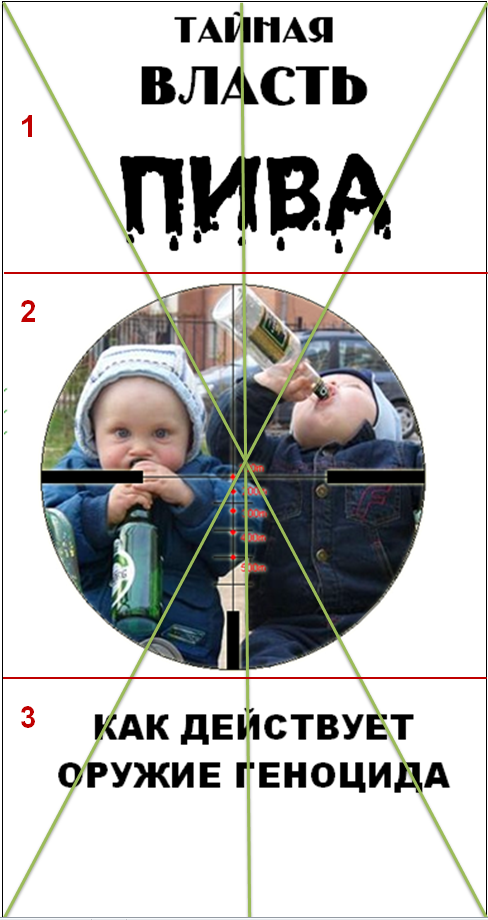 Рис. 1. Титульный лист буклета «Тайная власть пива»Анализ восприятия значимости объектаСтруктурный план визуальной модели (да- «+», нет - «-»)(составлено на основе методики Р. Арнхейма [1])Предметом исследования является печатный продукт – буклет «Тайная власть пива».Объектами исследования послужили изображение в центре первой страницы буклета и надписи, расположенные в верхней и нижней части первой страницы буклета.Анализ. По результатам анализа восприятия значимости объектов 1, 2, 3, был сделан вывод о том, что объект 2 (картинка в виде оптического прицела, наведенного на младенцев, сосущих пивные бутылки) оказывает максимальное воздействие на психику человека, воспринимающего информацию буклета (читателя).Количество соответствий, полученных в ходе исследования, по объекту 1 (надпись «ТАЙНАЯ ВЛАСТЬ ПИВА») составило 5 из 13 возможных; по объекту 2 (картинка в виде оптического прицела, наведенного на младенцев, сосущих пивные бутылки) – 9 из 13 возможных; по объекту 3 (надпись «КАК ДЕЙСТВУЕТ ОРУЖИЕ ГЕНОЦИДА») – только 2.Следует отметить, что несмотря на двойной перевес восприятия значимости объекта 2, объект 1 содержит ряд скрытых манипуляций:Увеличивающийся от слова к слову размер шрифта с акцентом на последнем слове «пива», что повышает внимание читателя к веществу – раствору этилового спирта под названием «пиво»;Слово «пива» имеет дизайнерское оформление в виде жижи или жидкости, стекающей с букв (предположительно раствора этанола или крови, т. к. оптический прицел и слова «оружие геноцида» связаны с темой смерти), что также увеличивает фасцинацию, усиливает эмоциональное восприятие слова «пива», акцент на веществе;Слово «власть» олицетворяет изначально неодушевленный объект, вещество – раствор этилового спирта. При этом на подсознательном уровне закладывается иллюзия того, что «пиво» – не только одушевленное, но и обладает властными полномочиями, может повелевать людьми, управлять их волей.Слово «тайное» придает сакральное значение веществу (раствору этанола), связывает его с областью мистики, чего-то непонятного, непознаваемого, усиливая тем самым внушающий эффект всей надписи (объекта 1) и затуманивая суть явления.Объект 2 (картинка) имеет максимальный вес (9 из 13), и поэтому имеет наибольшее влияние на психику читателя. На картинке один младенец обхватил пивную бутылку двумя руками и присосался к ее горлышку, другой опрокинул бутылку, изображая ритуал самоотравления «как взрослый». Запечатленный момент имеет сатирический оттенок, чем усиливается его воздействие на психику. Изображение ритуальной посуды для самоотравления (бутылок) и самого ритуала в исполнении детей является «антирекламой» («черной пропагандой»), т. е. продвигает в общественное сознание как сами товары (алкогольные яды), так и образцы поведения. Таким образом, через визуальное восприятие ритуалы самоотравления закрепляются и с течением времени перестают казаться чем-то патогенным (после вида младенцев с бутылками разве можно удивляться подобной картине со взрослыми людьми?), сознание обывателя привыкает к тому, что самоотравление алкоголем – это норма.Объект 3 (надпись) наиболее рационально оценивает воздействие алкогольного яда как «оружия геноцида», однако имеет минимальный вес – 2 (в соответствии с используемой методикой анализа).Вывод 1. Обложка буклета, содержащая 3 визуальных объекта, является источником заблуждений и негативной информации, способной вызывать ложное представление о свойствах интоксикантов (алкоголе) и формировать ложные, искаженные убеждения в отношении причин и технологии отнимания Трезвости – естественного состояния, в котором каждый человек рождается. Следствием данных заблуждений может стать приобщение детей и подростков к самоотравлению алкоголем и подстрекание (вольное или невольное) других людей к самоотравлению через формирование у них ложных убеждений (эффект взаимопрограммирования).Оценка развивающего потенциала буклетаОценка составлена на основе Концепции информационно-психологической безопасности детей и подростков, раздел 7.3. Требования к информационной продукции, соответствующей критериям информационной безопасности детей и подростков.Вывод 2. Развивающий потенциал информационного продукта равен 33%, или 68 из 208 баллов, т.е. имеет низкий уровень.Буклет содержит большой объем фактологической информации, достаточно правдиво оценивая текущую степень алкоголизации России и связанные с этим факторы. Раскрывается процесс агрессивного навязывания ритуалов алкогольного самоотравления через различные источники информации. Упомянуто наличие злых корыстных интересов, потворствующих алкоголизации, участие в этом процесс зарубежных компаний-владельцев торговых марок. Достоверно описано вредное воздействие растворов этилового спирта на организм человека, типичные проблемы со здоровьем у отравляющихся мужчин и женщин. Достаточно точно дана оценка алкоголю как оружию геноцида и связанные с этим последствия для социального и экономического паразитизма других стран на ресурсах России.В то же время буклет содержит информацию, которая не способствует выработке информационной защиты у читателя и даже в некоторых вопросах уводит от понимания проблемы. Так, в тексте содержатся ложные утверждения о том, что:воздействие алкоголя может временно «улучшать» деятельность какого-то органа тела человека;причина самоотравления северных народов – отсутствие фермента, расщепляющего алкоголь, и «первая проба», моментально превращающая человека в «алкоголика»;привыкание и зависимость носят не информационный характер, а вызываются особыми веществами (растворами этилового спирта, табаком, так называемыми «наркотика»), что было давно опровергнуто в результате исследований советского психофизиолога Г.А. Шичко и норвежского ученого Х.О. Фекьяера, которые доказали, что зависимость у человека аналогично рефлексу можно выработать на любое вещество, главной составляющей является информационная обработка сознания (реклама, фильмы, песни, книги, СМИ и т. д.).Кроме того, содержание буклета, как и его обложка, чрезмерно привлекают внимание читателя к самим ядовитым веществам. Так, слово «пиво» и однокоренные встречаются в буклете 24 раза. Слово «наркотик» и однокоренные – 5 раз. Для сравнения, слово «отрезвление» – только 1 раз; слово «Трезвость» – ни одного раза.Таким образом, вместо непредвзятого раскрытия разрушительных процессов по отниманию Трезвости в обществе и обучения механизмам информационной защиты от данного вида социального паразитизма буклет представляет собой пример «негативной профилактики», «антиРЕКЛАМЫ», привлекающей внимание читателя к конкретному виду интоксиканта («пиву») и формирующей к нему определенное эмоциональное отношение (хоть в основном и негативное), способствующее повышенному интересу, любопытству со стороны молодежи. Следствием такой подачи информации может стать приобщение детей и подростков к самоотравлению алкоголем и вовлечение других людей в субкультуру самоотравления через формирование у них ложных убеждений.Заключение. На печатной продукции (буклете) «Тайная власть пива» следует установить маркировку «18+», т.к. он содержит информацию, запрещённую для детей, зафиксированную в ч. 2 ст. 5 ФЗ-436 «О защите детей от информации, причиняющей вред их здоровью и развитию» [2].Согласно ст.16 ФЗ-436 информационная продукция, запрещенная для детей, в виде печатной продукции допускается к распространению в местах, доступных для детей, только в запечатанных упаковках.Информационная продукция, запрещенная для детей, не допускается к распространению в предназначенных для детей образовательных организациях, детских медицинских, санаторно-курортных, физкультурно-спортивных организациях, организациях культуры, организациях отдыха и оздоровления детей или на расстоянии менее чем сто метров от границ территорий указанных организаций.С учётом всего вышеизложенного рекомендуется ограничить доступность данного информационного продукта для детско-подростковой аудитории младше 18 лет. Рекомендации основаны на предложениях «Концепции информационной безопасности для детей и подростков в РФ» и Федерального закона от 29.12.2010 № 436-ФЗ «О защите детей от информации, причиняющей вред их здоровью и развитию».Список литературы1.	Arnheim R. Toward a psychology of art: collected essays. Toward a psychology of art / R. Arnheim. – Berkeley, Calif.: University of California Press, 2010. – 380 p.2.	О защите детей от информации, причиняющей вред их здоровью и развитию [Электронный ресурс] : Федеральный закон РФ от 29.12.2010 г. №436-ФЗ // Справ.-правовая система «КонсультантПлюс».Сведения об автореРаспопов Роман Владимирович, к.т.н., доцент ТИУ, директор АНО «Научно-исследовательский институт Трезвости имени Г.А. Шичко», член Тюменской городской общественной организации утверждения и сохранения Трезвости «Трезвая Тюмень», romanraspopov@gmail.com, тел. 8-905-820-5283.About authorRaspopov Roman Vladimirovich, candidate of technical sciences, ass. prof. of TIU, director of ANO “Shichko Sobriety Research and Development Institute”, member of Tyumen city public organization of establishing and safeguarding Sobriety “Trezvaya Tyumen”, romanraspopov@gmail.com, tel. 8-905-820-5283.УДК 37.034Богословская Е.В., Вельяминов А.А., Дрозд А.А.Bogoslovskaya E.V., Velyaminov A.A., Drozd A.A.Богословская Е.В., Вельяминов А.А., Дрозд А.А.
Роль традиционной культуры в воспитании детей. Предпосылки формирования трезвых убеждений у детей посредством воспитания. Опыт работы Ставропольского Центра традиционной культуры «Вечёрка»The role of traditional culture in child upbringing. Sober convictions formation by means of child education. The experience of the Stavropol Center of traditional culture “Vecherka”В статье дается анализ работы Ставропольского Центра традиционной культуры и описываются принципы организации этнокультурного пространства в воспитании детей, методы и приёмы, а так же выводы и результаты работы. Статья рассчитана на педагогов, психологов, родителей и участников трезвого движения и ставит целью обратить внимание на важность использования традиционной культуры, фольклора, классических форм обучения в воспитании нравственного, здорового и трезвого поколения.Ключевые слова: традиционная культура, традиции, искусство, педагогика Трезвости, различение, Трезвость, дети.The article analyzes the work of the Stavropol Center for Traditional Culture and describes the principles of the organization of the ethno-cultural space in the upbringing of children, methods and techniques, as well as the conclusions and results of the work. The article is intended for educators, psychologists, parents and participants of the Sober Movement and aims to draw attention to the importance of using traditional culture, folklore, classical forms of teaching in the upbringing of a moral, healthy and sober generation.Keywords: traditional culture, traditions, art, pedagogy Sobriety, distinction, Sobriety, children.Русская традиционная культура всегда была в педагогической деятельности значимым элементом. Фольклорный материал – лучший для организации занятий с детьми раннего и младенческого возраста: потешки, пестушки, колыбельные песни применяют все педагоги и родители. Народные игры наполняют и занятия в детском саду, и семейные будни, и прогулки детей дошкольного и младшего школьного возраста, а школьники среднего и старшего звена часто используют тему русского фольклора в культурно-массовых мероприятиях.Лучшие образцы народной культуры известны и применяемы всеми поколениями.Свои богатства русская культура, интегрированная в педагогический процесс, открыла нам тогда, когда в 2012 году была создана Детская фольклорная студия «Вечёрочка» [1].Через 4 года работы студии первые выпускники показали удивительные результаты. Мы проанализировали показатели развития детей, занимавшихся в фольклорных группах с 2012 до 2016 года. Возраст детей от 3 до 8 лет. Количество – 45 человек: 30 девочек, 15 мальчиков.Программа развития включает в себя следующие направления: традиционное пение и развитие музыкальных способностей; традиционный пляс и танец; народные развивающие игры и забавы; рукоделие и основы ремёсел; праздники народного календаря, изучение традиций русского народа и казачества.Занятия проводились 3 раза в неделю, продолжительность каждого – 1 час. А также 1-2 раза в месяц дети принимали участие в массовых народных гуляниях, выступлениях, посещениях мастерских и т. п. Каждому ребенку был пошит традиционный костюм, родители по рекомендации педагогов наполняли предметный мир ребенка преимущественно традиционными игрушками и предметами народных промыслов.Мониторинг развития осуществлялся в виде: 1. Изучения и фиксирования результатов выполняемых заданий, 2. Наблюдением и оценкой поведения детей и динамики его изменения. 3. Изучения мнения родителей о происходящих изменениях в поведении, развитии и изменений в уровне знаний, умений и навыков ребёнка.Общие результаты:В воспитании. Родители отмечали существенное улучшение в поведении детей: ранее робкие и замкнутые стали уверенными и открытыми, ранее чрезмерно активные дети стали дисциплинированными и более спокойными. У всех детей отмечалось улучшение во взаимоотношениях с родителями и другими детьми, дети стали более жизнерадостными. Но самое заметное – у всех детей появилось доброжелательно спокойное отношение к происходящему вокруг.В развитии: уровень развития музыкальных и физических данных оказался настолько высоким, что все дети легко поступили в музыкальные, художественные, хореографические школы и коллективы.В обучении: явно выраженное преимущество в подготовке к обучению в школе по сравнению с другими детьми.Обработав накопленный материал и подведя итоги первого выпуска ДФС «Вечёрочка», мы в 2016 году открыли Центр традиционной культуры, расширили количественно и качественно данный вид педагогической деятельности и создали при Центре методический отдел, где начали сбор материалов по традиционным формам воспитания, развития и обучения детей.На сегодняшний день в Центре работает 16 направлений традиционного воспитания, традиционной культуры и классических форм обучения.А именно:традиционное пение и развитие музыкальных способностей,традиционный пляс и метроритмика,группа традиционного мужского воспитания,школа выживания,фольклорная группа развития малышей,фольклорный театр,русская классическая школа,рукоделие и основы ремёсел,гончарное мастерство и художественная керамика,шахматы,астрономия,электроника,изобразительная деятельность: рисование, лепка и т.п.секция лапты,мужская бузовская артель,Уроки Трезвости.Некоторые теоретические выводы мы представляем в данной статье.Развитие и воспитание ребёнка должно быть наполнено фольклорным материалом. Традиционные воспитательные и развивающие формы (песни, попевки, потешки, пестушки, поговорки, пословицы, игры, забавы и т.п.) отобраны поколениями, прошли проверку временем. Они безопасны и имеют развивающий компонент.Развитие ребёнка должно иметь поступательный характер, быть неспешным. Переходить к новому материалу нужно не по возрастным параметрам, а по уровню усвоения материала каждым конкретным ребенком. Обучение в одновозрастных группах оправдано, но воспитание и развитие должно осуществляться исключительно в разновозрастных группах. Начало систематического обучения должно определяться не столько достижением определенного возраста, сколько сформированным уровнем готовности к обучению. В таком режиме обеспечивается поступательное развитие, исключены перегрузки, дети основательно усваивают материал.Первые развивающие методы и приемы, так же как речевой, предметный и игровой материал должны быть простыми и естественными. Естественность и сдержанность в содержании игрового, речевого, музыкального материала закладывает основы глубокомыслия и жизненного спокойствия. Глубине проникновения в предмет и явление отдается предпочтение по сравнению с накоплением разнообразия поверхностных знаний, умений и навыков, впечатлений, переживаемых эмоций.В изучении явлений окружающего мира детям обязательно надо увидеть завершенный процесс. Недопустимо вырывать отдельные этапы и показывать их изолировано. Если мы говорим о том, что такое лён, то дети должны знать, что это зерно, его сажают в землю и употребляют в пищу; это растение с голубыми цветочками, из него делают нитки, затем прядут пряжу, ткут полотно, шьют одежду. Весь процесс от зернышка до рубашки дети видят в реальной жизни. Умение видеть происходящие процессы и оценивать ситуацию в связи с учетом происходящего процесса – важное умение для формирования способности к различению. А различение, как известно, является основой нравственности.В раннем возрасте так же очень важно учить детей видеть мелкие детали предметов и явлений в их закономерной последовательности. Здесь особую роль играют занятия рукоделием. Ребенок должен увидеть, запомнить и воспроизвести последовательность мельчайших действий, что колоссальным образом развивает нейронную сеть его мозга и формирует многие положительные качества личности.Последовательность развития эмоциональной сферы. У детей в зависимости от обстановки и окружения по-разному включаются эмоции. Интерес, радость, удивление, горе, гнев, отвращение, стыд, вина, презрение, страх – все эмоции должны проявиться у ребенка в первые три года жизни. Богатство эмоциональной сферы всегда ценилось в человеке, а глубина эмоциональных переживаний указывает на хорошо сформированную сферу чувств и развитый интеллект.Развитие эмоционально-чувственной сферы должно предшествовать введению целенаправленных развивающих программ и началу обучения.Задача педагога – как можно более раннее, глубокое и точное выявление способностей и задатков каждого конкретного ребенка и создание условий для их развития. Дети довольно рано обнаруживают свои индивидуальные особенности. Поэтому при внимательном и грамотном подходе к педагогическому процессу, их легко можно использовать для гармоничного развития личности и эффективного развития. Психологи не признают врожденность способностей, считая способности приобретением в результате жизнедеятельности ребенка, но считают, что врожденность особенностей строения мозга могут быть условиями успешного выполнения определенной деятельности [2]. Нейрофизиологи убеждены, что особенности строения мозга заложены при рождении и уже неизменны в течение жизни. Эти врожденные анатомо-физиологические особенности строения мозга, составляющие природную основу развития способностей, имеют свои проявления, и внимательное отношение к ним помогает педагогу организовать процесс воспитания и обучения эффективно [3].Единая система образов, созданная и прорисованная в культуре – гарантия идентичности народа и его единомыслия, что во все времена являлось фактором улучшения жизнедеятельности народа, его жизнеспособности и созидательного развития. Не достаточно сказать ребенку «будь добрым», «будь хорошим», «будь трезвым», нужно чтобы образ доброго, образ хорошего, образ трезвого человека сложился в представлении ребёнка на конкретных примерах исторических личностей или фольклорных персонажей.Фольклорный материал в педагогике упрощает решение сложных задач. Все лучшее и эффективное, созданное людьми, прошло путь отсечения лишнего. Фольклор это – материал, который прошел путь отсечения лишнего и сохранения самого важного, самого эффективного [4].Искусство – самое главное для детства. Способность к творчеству и искусству отличает человека от всего мира природы. Все предметы и явления, созданные природой, люди воссоздают в объектах мира рукотворного, в музыке и танце, то есть искусственно воспроизводят всё то, что и без того присутствует в их жизни.Зачастую люди думают, что искусство это досуговая категория. И песни, танцы, живопись и т. п. нужны для отдыха, развлечения и украшения своей жизни. Но научно доказано – воспроизведение объектов реальной действительности в виде объектов искусства нужно человечеству в гораздо более глубоких целях, чем простое развлечение и украшение жизни.Искусственно созданные образы формируют общество и с их помощью люди задают направление его развития.Именно поэтому к культуре и искусству следует относиться очень внимательно и объекты творчества разных людей использовать и популяризировать очень осторожно.В педагогике искусство играет так же очень важную роль: воспринимаемое искусство формирует личность, а искусство, как творческий процесс развивает нейронную сеть мозга таким образом, что никакое другое воздействие не может с ним сравниться в виду ассоциативных связей с культурным кодом. Вместе с тем, ряд образов и метафор, заложенный в культурной памяти народа, имеет ярко окрашенный эмоциональный характер, подкреплён первым запечатлением – импринтингом.В мозгу в связи с творчеством происходит огромная работа – всё связано со всем, вовлекаются огромные ассоциативные связи.Люди, которые с детства занимаются музыкой, танцем, рисованием имеют тренированный мозг на внимательное и пристальное отношение к деталям и последовательности. Это потом поможет читать, писать и воспринимать сложную акустическую информацию [3].С ребенком надо много говорить, ребенку надо много слушать сказок, рассказов, стихов, песен. Это тренировка мозговых процессов. Влияет на развитие и качество нейронной сети.Формы работы с детьми в Центре традиционной культуры «Вечёрка».Традиционное пение. Это пение народных песен, имеющих особые формы мелодичного, ритмичного, динамичного строя, а также имеющих смысловое наполнение, программирующее культурное, разумное поведение ребенка, любовь к своему народу и семье, формирующее многие другие положительные качества.Традиционное пение это не присутствие какого-либо исполнительского стиля (народного, эстрадного и т.п.), напротив это пение естественным природным голосом, свободным и непринужденным.Традиционный пляс. Это мощнейшее физическое развитие, основанное на «умном» смысловом движении. В традиционном плясе в отличие от сценического танца нет, и не может быть постановочных движений и композиций. Изучая и отрабатывая традиционные элементы, исполнители традиционного пляса по ходу исполнения самостоятельно составляют индивидуальные композиции. В зависимости от развитости творческого мышления эти плясовые композиции бывают от простых до очень сложных, от неспешных до очень динамичных. Умение плясать по традиционным канонам сильнейшим образом развивает детей, учит принимать самостоятельные решения и выражать своё настроение в движении.Занятия в группе традиционного мужского воспитания на богатом материале русских традиций формируют гармоничную личность мальчика, будущего мужчины – защитника, добытчика, творца.В данном случае имеет явное проявление полоролевое воспитание, происходит ясно выраженное различение социальных функций мальчиков и девочек, приобщение их к разным мирам женского и мужского, а так же воспитываются правила взаимоотношений между мужчиной и женщиной в лучших традициях и проявлениях.Основы ремёсел и рукоделие помимо прикладного значения имеют глубочайший воспитательный и развивающий смысл. Все изделия, создаваемые нашими воспитанниками всегда настоящие. В традиции не принято изготавливать с ребенком имитацию предметов только лишь с целью развития ребёнка. Главная цель – сделать настоящий предмет, который будет использоваться в хозяйстве. Делая предметы для быта и игр своими руками, ребёнок получает созидательную жизненную установку: «Всё, что мне понадобиться в жизни, я смогу сделать». Это поселяет в его душе спокойную уверенность в завтрашнем дне.Рукоделие – занятие только для девочек, в ходе которого ставится задача не только создание объекта культурной и практической значимости, но и воспитание женственности, стремлении к созданию красоты быта и общества.Рисование, лепка, конструирование так же способствуют такому развитию мозга ребенка, при котором он в дальнейшем будет плодотворно обучаться, легко воспринимать новую информацию, творить и создавать новое.Такие занятия, как шахматы, астрономия, электроника имеют так же развивающее интеллект значение.Нами замечено, что играющие в шахматы воспитанники имеют хорошо выраженную способность к логическому мышлению, а прошедшие курс астрономии дети – экологическое сознание.Популярное сегодня направление подготовки к школе, распространенное во всех развивающих центрах города, мы заменили на занятия по программам русской классической школы.В ней сейчас занимаются дети 5-7 лет. Такие предметы, как арифметика, родная речь, каллиграфия, логика, природоведение, астрономия, шахматы, живопись, пение, физкультура ученики постигают с легкостью и удовольствием, благодаря подходам, приёмам и методам, выработанным и проверенным предшествующими поколениями педагогов и учеников. В классах Русской классической школы организована здоровьесберегающая обстановка. Дети занимаются за конторками, класс оснащен тренажерами для развития зрения и осанки, игровыми пособиями для стимулирования двигательной активности.Отдельным направлением у нас являются уроки Трезвости. Уроками Трезвости мы называем любое запланированное и целенаправленное информационное воздействие, результатом которого является получение детьми представления о том, что такое Трезвость. Причем как напрямую, так и косвенно.Уроки Трезвости различаются по цели и по наполнению:знакомство с понятием Трезвости, создание положительных ассоциаций со словом «Трезвость»;формирование представления о Трезвости, как явлении;формирование трезвых убеждений.Первое относится к детям раннего возраста. Возраст – 2-4 года. Слово «Трезвость» не объясняется, оно вводится в развивающие игры и задания. Понятие вводится в представления детей обобщенно в контексте положительного отношения и эмоций. Здесь же 80% работы педагога приходится на работу с родителями, особенно в области организации защиты детей от программирования на отравление интоксикантами.Второе относится к детям в возрасте 5-7 лет. Целью уроков Трезвости здесь является четкое определение понятия Трезвость, прорисовка деталей и особенностей Трезвости как явления и состояния. Говорить с детьми этого возраста нужно о том, что Трезвость – это ценность, основа всего доброго и хорошего. На примерах их описания жизненных ситуаций, литературных произведений и мультипликации вводить понимание важности и значимости Трезвости. В этот период дети уже могут читать и писать слово «Трезвость», то есть воспринимать его не только на слух, как раньше, но и с помощью зрения и тактильных ощущений.Третье. Уроки Трезвости, целью которых является формирование убеждения. Эта цель достигается в отношении детей старше 7 лет, у которых уже сформирована способность к обучению, запоминанию и анализу достаточно больших объемов информации и проведению логических размышлений. Известно, что для формирования убеждения нужны факты, аргументы, конкретные знания. Именно так должны наполняться Уроки Трезвости в данный период.Методические особенности Уроков Трезвости, проводимых на территории Центра.Время проведения и продолжительность урока определяется не заданной программой, а ситуацией.Урок Трезвости длится от 10 минут до получаса в зависимости от сложившихся условий.Урок независимо от того, целенаправленно ли он был организован или сложился стихийно, всегда имеет четко обозначенное начало (зачин) и окончание (вывод).В разновозрастном коллективе, включающем в себя детей самой разной степени запрограммированности и осведомленности об интоксикантах и отравлениях, всегда есть необходимость быстрого реагирования на поступившую информацию. Именно поэтому способность педагога мобильно и по содержанию адекватно ситуации провести урок имеет большое значение. Каждый педагог Центра умеет провести «мобильный урок» – короткую беседу, эмоционально и по смыслу, соответствующую спровоцировавшей её ситуации.Обязательным условием формирования трезвых убеждений у детей и предпосылок для формирования является работа с родителями, которая выражается в следующем:проведение курсов по формированию трезвых убеждений;размещение печатных экземпляров на информационном стенде и в местах ожидания;регулярное размещение информации на Интернет-ресурсах, объединяющих родителей и взрослых участников Центра;проведение регулярных собраний, круглых столов, лекториев и педагогических встреч по теме, а так же индивидуальных бесед;вовлечение родителей в процесс по формированию трезвых убеждений у детей, например, участие в уроке Трезвости или совместное изготовление работы на выставку, участие в конкурсе и т. п.Итоги работы Центра традиционной культуры «Вечёрка» за 2016-2017 учебный год показали, что традиционные подходы к воспитанию, развитию и обучению детей, использование лучших образцов культуры, фольклора и проверенных временем классических программ в педагогическом процессе – лучшее решение проблем развития и воспитания детей в современном обществе.Список литературыБогословская Е.В. Роль традиционного воспитания с использованием фольклора в формировании трезвой личности с раннего возраста // От Трезвости естественной к Трезвости сознательной: педагогическая концепция формирования трезвых убеждений у детей / Е.В. Богословская. – Ставрополь: Ставропольское издательство «Параграф», 2017. – С. 41-53.Теплов Б.М. Психология. – М.: Учпедгиз, 1953.Черниговская Т.В. Мозг и искусство.Стасюк А.А. Роль традиционной культуры в формировании трезвого общества // Материалы второй научно-практической конференции общественного движения «Союз утверждения и сохранения Трезвости «Трезвый Юг». – Ставрополь, 2014. – С. 36.Сведения об авторахБогословская Елена Васильевна, педагог-психолог, методист Центра традиционной культуры «Вечёрка»г. Ставрополь, преподаватель курса сознательной Трезвости в г. Ставрополе, председатель СГОО КУСТ «Трезвый Ставрополь», Автор методики «От Трезвости естественной к Трезвости сознательной», trezvstav@list.ru, 8-918-863-78-67.Вельяминов Арсений Андреевич, директор Центра традиционной культуры «Вечёрка», педагог, г. Ставрополь 8-988-867-68-89.Дрозд Анна Андреевна, педагог-этнограф, мастер традиционных ремёсел. 8-919-744-94-58.About authorsBogoslovskaya Elena Vasilievna, teacher – psychologist, methodologist of the Center of Traditional Culture "Vecherka". Stavropol, teacher of the course of conscious Sobriety in the city of Stavropol, chairman of the Stavropol City Public Organization Club Sobriety Statement and Protection "Sober Stavropol", Author of the technique "From Natural Sobriety to Sobriety Conscious", tresvstav@list.ru,8-918-863-78-67.Velyaminov Arseny Andreevich, Director of the Center for Traditional Culture "Vecherka",teacher,Stavropol,8-988-867-68-89.Drozd Anna Andreevna, teacher-ethnographer, master of traditional crafts. 8-919-744-94-58.УДК 37.034Исаева Н.Н.Isaeva N.N.Исаева Н.Н.
Быть Человеком: напутствие молодежи и тема для уроков ТрезвостиTo be Human: wishes to the youth and the topic for Sobriety lessonsВ статье даны ответы на вопросы, волнующие трезвую молодёжь: «Какой быть молодёжи в 21 веке?» и «Что даёт Трезвость молодому человеку?». Представленный материал можно использовать для уроков Трезвости.Ключевые слова: Трезвость, Человек, различение, добро и зло, уроки Трезвости.The article provides answers to the questions, concerning sober young people: “What are the young people in the 21st century” and “What does Sobriety give young man?” Presented material can be used for Sobriety lessons.Keywords: Sobriety, Man, distinction, good and evil, Sobriety lessons.В последнее время среди трезвой молодёжи в нашей организации (Южноуральская городская общественная организация утверждения и сохранения Трезвости «Трезвый Южноуральск») возникают такого рода вопросы: «Какой быть молодёжи в 21 веке, в чём смысл жизни трезвого человека? Что даёт Трезвость человеку, прежде всего молодому?»Разбирая их, мы пришли к определённым выводам, которыми хотелось бы поделиться. Начнём с ответа на вопрос: «Какой быть молодёжи в 21 веке, в чём смысл жизни?» Смысл и цель жизни молодёжи и в 21, и в 22, и в 19, и других веках один и тот же – быть Человеком.Великий русский педагог В.А. Сухомлинский, обращаясь к своему сыну, писал: «Ты родился человеком, но Человеком ещё нужно стать». «Имей смелость быть Человеком», – это тоже напутствие сыну [1].М. Горький в романтической поэме «Человек» так обозначил свое заветное желание: «…хочу, чтоб каждый из людей был Человеком».Зверев А.А.: «Звание Человек вместе с рождением не даётся и в течение жизни к тому же может быть утрачено» [2, с. 87].Молодость – прекрасная пора, именно молодость даёт возможность человеку стать Человеком.Н.В. Гоголь, рассказывая о герое поэмы «Мёртвые души» Плюшкине, в лирическом отступлении оставил своё духовное завещание молодёжи: «И до такой ничтожности, мелочности, гадости мог снизойти человек! Мог так измениться! И похоже это на правду? Все похоже на правду, все может статься с человеком. Нынешний же пламенный юноша отскочил бы с ужасом, если бы показали ему его же портрет в старости. Забирайте же с собою в путь, выходя из мягких юношеских лет в суровое ожесточающее мужество, забирайте с собою все человеческие движения, не оставляйте их на дороге, не подымете потом! Грозна, страшна грядущая впереди старость, и ничего не отдает назад и обратно! Могила милосерднее ее, на могиле напишется: «Здесь погребен человек!» – но ничего не прочитаешь в хладных, бесчувственных чертах бесчеловечной старости».Что значит – быть Человеком? Чем отличается Человек от человека? На всех уроках Трезвости, начиная с младших классов, я говорю о Человеке, о том, что отличает Человека от человека. Рисуя «домик добра» (в младших классах), он же «домик Трезвости», или созидательное здание жизни Человека (в старших классах), мы говорим о том, что фундаментом этого здания (домика) является Трезвость. Крыша здания – Добро (младшие классы) или нравственность: способность к различению Добра и зла, правды и лжи (старшие классы). А далее разбираем, кто такой Человек нравственный, и выясняем, что это Человек, способный к различению. А Человек высоконравственный – Человек, обладающий высокой степенью различения.Человек начинается с Трезвости. Трезвость – естественное состояние, данное каждому от рождения природой, и Человек обязан Трезвость сохранить.В.А. Сухомлинский писал: «Алкоголь затуманивает сознание и дает волю инстинкту, низводя человека к скотскому состоянию» и добавлял: «Я считаю исключительно важной миссией школы утвердить в юной душе презрение к этой мерзости» [3].А начинаем мы этот важный разговор с песни, в которой есть такие слова: «Вот так меня собака сделала человеком». И ищем ответ на вопрос: как так получилось, что собака из человека сделала Человека? Человек прекратил отравляться табаком из любви к своей собаке («собака не выносит дыма»), вернулся в своё естественное состояние – Трезвость – и стал Человеком.Можно с уверенностью сказать, отвечая параллельно на вопрос, что даёт Трезвость: Трезвость даёт возможность человеку стать Человеком. Именно возможность. Потому что, как писал русский учитель, трезвенник С.А. Рачинский, «трезвость ещё не есть нравственность. Но она необходимое условие всякого нравственного преуспеяния» [4].После уроков Трезвости в старших классах практически все ученики, отвечая на вопрос анкеты: «Почему вы решили жить в Трезвости?», – среди прочего написали: «Чтобы быть Человеком».Итак, Трезвость сохраняет способность к различению Добра и зла, правды и лжи, без Трезвости нет различения. Без различения нет жизни. Без Трезвости нет Человека. Трезвость даёт возможность человеку стать Человеком. В различении Человек также обязан совершенствоваться, не умозрительно, а практически – делать Добро. Об этом писал Л.Н. Толстой: «Чтобы поверить в добро, надо начать его делать».Важно понимать, что в основе делания Добра лежит любовь к людям, любовь как созидательное действие.А вообще реально ли делать Добро? И что для этого нужно? Нужно быть Человеком, брать за образец тех людей, которые служили Добру всю свою жизнь, и следовать им по мере сил и возможностей.Наберусь смелости и перефразирую известную стихотворную строчку В. Маяковского из поэмы «Хорошо!»: «Юноше, обдумывающему житьё, решающему, начать жизнь с кого, скажу, не задумываясь – делай её»… с Альберта Швейцера.Альберт Эйнштейн так сказал о своём друге Швейцере: «Наконец-то в это трагическое столетие появился великий человек» [5]. Вся жизнь А. Швейцера – яркий пример того, как человек сделал из себя Человека.Альберт Швейцер, немецко-французский философ, теолог, музыкант, врач, лауреат Нобелевской премии, трезвенник (1875 – 1965). Человек, проживший долгую и прекрасную жизнь, оставил всем нам своеобразное завещание: «Я не знаю, какой будет ваша судьба, но одно я знаю наверняка: лишь те из вас будут поистине счастливы, кто искал и нашёл способ служения людям» [5].Ему 21 год. Он учится в Страсбургском университете сразу на двух факультетах: теологическом и философском, посещает лекции по теории музыки. Он совершенно счастлив, здоров, трудолюбив, у него любящие родители, сёстры, его любят друзья и родные, у него прекрасные преподаватели и наставники, которые тоже его любят, ему удаётся всё, чего он хочет. Но в нём растёт и поднимается из глубин счастья ощущение, что он не может считать, что жизнь его принадлежит только ему. Он понимает, что «человек принадлежит человеку», что «человек имеет право на человека».А. Швейцер писал в своей автобиографии: «Всякий, кто избавлен от боли, должен ощущать себя должным помочь утолению чужой боли. Все мы должны нести свою долю горя, выпавшего нашему миру» [6].Именно в 21 год он принимает решение: до 30 лет изучать науку, музыку, а в 30 лет встать на путь «непосредственного служения своим близким как человек человеку». Обстоятельства жизни подсказали ему этот путь. Он решает отправиться в Африку в качестве врача, чтобы лечить негров, которым, как он говорил, европейцы обязаны служить за все те страдания, которые им причинили.К тому времени Швейцер уже известный философ, теолог, проповедник, преподаватель университета, музыкант, специалист по органостроению, писатель. Он приобретает ещё одну профессию – профессию врача, получает степень доктора медицины и уезжает в Африку в провинцию Габон, являвшуюся французской колонией, и в деревне Ламбарене в практически невыносимых для европейца условиях работает многие годы, на свои деньги строит больницу.В Европе он бывает лишь наездами, даёт концерты, читает лекции и все деньги тратит на строительство новой больницы. В 1952 г. становится обладателем Нобелевской премии мира, которую тратит на строительство при больнице лепрозория. В конце жизненного пути выступает со специальным «Обращением к человечеству», призывая прекратить испытания ядерного оружия.О нём можно прочитать книги, статьи. Примечательно ещё одно высказывание Швейцера: «Делайте то, что в ваших силах. Недостаточно сказать: «Я зарабатываю, чтобы поддерживать семью. Я хорошо выполняю работу. Я хороший отец. Я хороший муж. Я добрый прихожанин». Все это хорошо, но вы должны делать и еще нечто. Всегда ищите возможность делать доброе дело. Каждый человек должен собственным путем искать возможность стать еще благороднее и реализовывать свое истинное человеческое достоинство. Вы должны некоторое время уделять и своим собратьям. Пусть это немного, но сделайте хоть что-нибудь для тех, кто нуждается в человеческой помощи, нечто такое, за что вы не получите никакой другой платы, кроме самой привилегии выполнять этот труд» [6].Собственной жизнью и собственным примером подтвердил А. Швейцер каждое своё слово. И имел полное право сказать: «Личный пример не только лучший способ убеждения, но единственный. Моя жизнь – мой аргумент» [6].На уроках Трезвости, говоря о Добре и зле, я привожу определение, данное именно Швейцером: «Добро – это сохранять жизнь, содействовать жизни, зло – это уничтожать жизнь, вредить жизни» [7].На одном из уроков, начиная разговор о различении, я спросила: «А нужно ли различение? Нужно ли уметь различать Добро и зло?» И услышала, как некоторые ученики ответили: «Нет, не нужно». И только, когда я прочитала определение Швейцера, мнение стало единодушным: «Конечно, нужно и даже жизненно необходимо».«Спешите делать добро!» – эту заповедь оставил нам Г.А. Шичко.С.А. Рачинский писал: «... По крайнему моему разумению, всякий из нас, спасший от гибельного порока хоть одного из своих ближних, недаром прожил на свете» [4].В дореволюционном учебнике Трезвости «Школа трезвости» С. Успенского читаем: «Каждый разумный человек, любящий свою Родину и желающий ей добра, должен принимать посильное участие в устроении Трезвой жизни своих сограждан» [8].Подводя итог, можно сказать: для трезвого молодого Человека, являющегося к тому же членом трезвеннической организации, нет более высокой цели, более высокого смысла жизни, более благородного служения Добру, чем бескорыстно и преданно работать на дело утверждения и сохранения Трезвости по мере сил, возможностей и способностей. «Если не я, то кто же?»Список литературы1.	Сухомлинский В.А. Письма к сыну / В.А. Сухомлинский. – М.: Просвещение, 1979. – 17 с.2.	Зверев А.А. Трезво о политике / А.А. Зверев. – Москва: Концептуал, 2016. – 668 с.3.	Сухомлинский В.А. Как воспитать настоящего человека: (Этика коммунистического воспитания). Педагогическое наследие / В.А. Сухомлинский; сост. О.В. Сухомлинская. – М.: Педагогика, 1990. – 288 с.4.	Рачинский С.А. Письма С.А. Рачинского к духовному юношеству о трезвости : издание для студентов Казанской Духовной Академии / С.А. Рачинский. – Казань: Типо-литография Императорского Университета, 1898.5.	Носик Б. Альберт Швейцер. Серия «Жизнь замечательных людей». Выпуск 11(499) / Б. Носик. – М.: Молодая гвардия, 1971. – 416 с.6.	Абрамов А. Человек Альберт Швейцер / А. Абрамов. – Ростов-на-Дону: Феникс, 2010. – 217 с.7.	Швейцер А. Культура и этика / А. Швейцер; ред. В.А. Карпушин; пер. Н.А. Захарченко, Г.В. Колшанский. – М.: Прогресс, 1973.8.	Успенский С.Е. Школа трезвости : популярный учебник трезвости для начальных училищ / С.Е. Успенский. – М., 1914. – 128 с.Сведения об автореИсаева Нина Николаевна, преподаватель, зам. председателя Южноуральской городской общественной организации утверждения и сохранения Трезвости «Трезвый Южноуральск», trezv-uzhnoyralsk@mail.ru, +7-919-350-7949.About authorIsayeva Nina Nikolaevna, teacher, vice-chair of Yuzhnouralsk city public organization «Trezviy Yuzhnouralsk», trezv-uzhnoyralsk@mail.ru, +7-919-350-7949.УДК 37.017+37.034Санников С.М.Sannikov S.M.Санников С.М.
Урок Трезвости на тему Великой Отечественной Войны и возможности трезвого просвещенияSobriety lesson on the topic of World War II
and the opportunities of sober educationСтатья содержит план урока Трезвости на тему Великой Отечественной Войны, а также анализ возможностей нравственного воспитания на уроках Трезвости, приуроченных к различным событиям в жизни детей.Ключевые слова: Трезвость, урок Трезвости, Великая Отечественная Война, школа, нравственное воспитание.The paper contains a Sobriety lesson’s plan on the topic of World War II and the analysis of morality education opportunities while conducting Sobriety lessons timed to different events in children’s lives.Keywords: Sobriety, Sobriety lesson, World War II, school, morality education.Урок Трезвости №3 (в 3б классе, г. Златоуст)Тема: Победа русского народа в Великой Отечественной Войне. Война против меня – кто победит?Цель урока: Закрепить вывод о том, что Трезвость является великой ценностью в жизни человека. Раскрыть взаимосвязь Трезвости и победы русского народа в Великой Отечественной Войне (ВОВ). Закрепить понимание, что личное сохранение Трезвости является главным и первоочередным ответом человека-защитника в информационной войне.План урока:Ответить на вопросы, зачем начинаются войны, и какое оружие используют враги.Раскрыть взаимосвязь успешно выполненного задания с Трезвостью бойца, а также связь Трезвости и победы всего народа в ВОВ. Чтение рассказа о детях героях ВОВ.Рассмотреть методы ведения войны против русского народа. Ответить на вопрос, заложенный в теме урока.Просмотр мультфильма «Тайна едкого дыма».Материальное обеспечение: плакат «Определение Трезвости», текст рассказа о детях героях, видеопроектор, мультфильм на флеш-карте.Ход урока:Ребята, сегодня у нас очередной урок Трезвости, давайте прочитаем тему нашего урока. Вижу, что вы молодцы и уже знаете, что означает ВОВ. А можете сказать, какой самый главный праздник в нашей стране? Правильно! Это День Победы, который празднует вся страна 9 мая. В этот день в 1945 году советские войска разгромили фашистских захватчиков, освободили от фашистов свою страну, а также порабощённые страны: Польшу, Чехословакию, Румынию, Венгрию, Югославию, Норвегию и другие. В общей сложности советские войска, а это ваши родные, дедушки и бабушки, освободили 16 стран от фашистского рабства. Благодаря подвигу русского народа сегодня мы живём в свободной стране.Кто ответит, зачем гитлеровская Германия в 1941 году напала на СССР? Правильно, чтобы завладеть богатствами нашей Родины. Страна наша богата лесом, нефтью, из которой делают бензин и всю пластмассу, что нас окружает, газом, алмазами и металлами, источниками пресной воды. И чтобы завладеть этими богатствами, гитлеровская Германия направила на нашу страну танки, пушки, самолёты. Враг не щадил никого для уничтожения нашего народа, шёл на хитрость и подлость. Для того чтобы решать задачи по спасению своих родных и близких, своей Родины, каждому нужна была светлая голова. Скажите, чему равна ошибка сапёра? Правильно, смерти. Есть такая поговорка «сапёр ошибается один раз». Война не терпит ошибок. Обезвреживая мину, сапёр должен иметь светлую голову, знания на круглую 5+ по устройству мины и отточенные движения рук. Даже одна маленькая помарочка или исправление для сапёра равнялась оборвавшейся жизни. Дети хорошо понимали, что двоечник не сможет сохранить жизнь ни себе, ни близким, и поэтому во время занятий в школах они очень старались, а над классной доской в школах висел лозунг «Двойка – шаг к измене Родине!».(В зависимости от урока дополняется рассказом на 10 минут о детях героях ВОВ).Давайте вспомним, что мы называем Трезвостью? Правильно, Трезвость – это естественное состояние человека. А я продолжу: …свободное от запрограммированности на самоотравление интоксикантами. Рассмотрим слово интоксикант. Приставка «ин-» с английского означает… правильно – «в», а корень слова «токсик» означает ЯД. Любой яд, что попадает внутрь человека, отравляет его и является интоксикантом. Теперь рассмотрим слово запрограммированность. У кого дома есть компьютер? Значит, вам будет проще понять. Представьте что вам на начало учебного года подарили новенький компьютер или ноутбук. Закройте глаза, представили? Молодцы! Открываем глаза и начинаем на свой ноутбук устанавливать разные программы, которые помогают нам в жизни решать различные задачи. Да и игры тоже, но которые нам дают знания, например «устный счёт» или Правила дорожного движения (ПДД). Но через некоторое время наш ноутбук уже не так быстро начинает работать, как раньше, и начинает часто… что? Правильно, тормозить. Часто причиной подвисания или торможения компьютера являются вредоносные программы, которые по-простому называются вирусами. Вирусы, поселяясь в операционной системе компьютера, заставляют его делать совершенно ненужные действия, в результате он перегревается и может даже выйти из строя. Вот так же и в человеческий мозг, чистый от рождения, могут поселиться программы на самоуничтожение. Но те, у кого проводятся уроки Трезвости, владеют правдивой информацией, которая не позволит отнять у человека свободу и подсадить в его голову вирус самоуничтожения.В 1945 году закончилась ВОВ, показав всему миру, что Россию – трезвый народ – невозможно победить с помощью танков и пушек. Но до сих пор богатства нашей страны не дают покоя нашим врагам, и враги вспомнили слова Гитлера: «Никакой гигиены, только алкоголь и табак для русских». Теперь вы понимаете, что война против каждого из вас идёт сейчас в наше время. Для чего детям продают обычную газировку под названием «детское шампанское»? Правильно, чтобы дети получили программу на отравление себя алкогольным ядом. С помощью чего, или как пытаются отнять Трезвость у детей 9-10 лет? (детское шампанское, конфетки в виде «сигаретки», фильмы и мультики где герои отравляются интоксикантами, реклама). Сейчас настало время над каждой школой и каждым домом повесить другой лозунг: «Самоотравление табаком и алкоголем – первый шаг к измене Родине, а Трезвость – невидимый щит, который надёжно охраняет человека, его семью и Россию!».Сейчас возьмите листок и напишите номер своего класса («3б»), мальчик букву М, а девочка букву Д, а дальше пишем цифру 1 и отвечаем на вопрос:Вы хотите жить в Трезвости?Вы хотите, чтобы Россия стала трезвой страной?Вы будете жить в Трезвости?Вы хотите, чтобы территории учёбы и вашего проживания были территориями Трезвости?Вы хотите, чтобы уроки Трезвости продолжались?На другой стороне напишите своё отношение к урокам Трезвости. Нужно или не нужно проводить такие уроки, что для вас Трезвость, нравятся ли вам эти уроки.Теперь настало время ответить на вопрос, поставленный в начале урока. Война против меня – кто победит? Конечно, наш 3б и вся Россия! А теперь посмотрим познавательный мультфильм «Тайна едкого дыма».Пояснение к урокуДанный урок у «3б» третий в этом году, и дети уже знакомились с языком утверждения и сохранения Трезвости (языком УСТ) [1], поэтому в конце урока дети смотрят яркий мультфильм с целью дальнейшего разбора, выявления ошибок и перевода его на язык УСТ, с целью формирования критического, осмысленного подхода к мультфильмам даже таким, которые на первый взгляд «хорошие».Три урока Трезвости в год – это минимум, который необходим для формирования трезвого мировоззрения. Уроков может быть и больше, по каждому событию, будь то ДТП, пожар или простое желание покрасить волосы в какой-либо цвет, это повод проводить уроки Трезвости. Каждое действие можно разобрать с позиции сохранения или отнимания трезвого мировоззрения, тогда ученики сами решают, на какое действие их толкает окружающая среда. На разрушение или созидание, кому это выгодно и к чему в итоге приведёт. При условии непрерывной работы по утверждению и сохранению Трезвости у детей крепнет понимание, что Трезвость является фундаментом всех жизненных ценностей, и потому сама Трезвость является ценностью, которую пытаются всячески отнять. А для ее защиты необходимо получать новые знания, повышать свой уровень различения добра и зла, правды и лжи и передавать эти знания всем людям [2; 3].Экзаменом по эффективности освоения знаний учениками и работы учителя Трезвости будет выпускной вечер, сначала в 4 классе, затем в 9 и 11, где человек не скован рамками и поступает в соответствии с собственным уже во многом сложившимся мировоззрением. Уверен, что внедрение уроков Трезвости во все школы сделает своё доброе дело, и выпускные станут праздниками свободными от самоотравлений!Список литературы1.	Язык утверждения и сохранения Трезвости – язык освобождения // Трезвость – необходимое условие устойчивого развития человечества : материалы XV научно-практической конференции ОД «Союз УСТ «Трезвый Урал». – Тюмень: Трезвая Тюмень, 2017. – С. 256-285.2.	Огородникова И.П. С Трезвостью по дороге добра : учебно-методическое пособие для преподавателей уроков Трезвости / И.П. Огородникова; ред. Р.В. Распопов. – 2-е изд. перераб. и доп. – Тюмень: Трезвая Тюмень, 2016. – 142 с.3.	Загумённый В.А. Уроки Трезвости : учебное пособие для учащихся, родителей и учителей / В.А. Загумённый; ред. Р.В. Распопов. – 2-е изд. перераб. и доп. – Тюмень: Трезвая Тюмень, 2016. – 142 с.Сведения об автореСанников Сергей Михайлович, член Златоустовской городской общественной организации утверждения и сохранения Трезвости «Трезвый Златоуст», Sannikov.tt@yandex.ru, +79227174456.About authorSannikov Sergey Mikhailovich, member of Zlatoust city public organization of establishing and safeguarding Sobriety “Trezviy Zlatoust”, Sannikov.tt@yandex.ru, +79227174456.УДК 37.034Давыдова И.В.Davidova I.V.Давыдова И.В.
Игры для уроков ТрезвостиGames for Sobriety lessonsВ статье представлены варианты адаптации известных игр для уроков Трезвости и трезвого просвещения детей в свободное время.Ключевые слова: Трезвость, уроки Трезвости, игры.The paper presents the variants of well-known games adapted for Sobriety lessons and sober education during children’s spare time.Keywords: Sobriety, Sobriety lessons, games.18 февраля 2018 автор стала участницей семинара «Геймификация – живём и учимся, играя!», который провёл легендарный игротехник, кандидат педагогических наук Григорий Николаевич Кудашов, имеющий 25-летний опыт работы в сфере организации досуга и социального творчества детей, молодёжи и семьи.Семинар был действительно уникален и полезен. Уже с первых минут мы погрузились в увлекательный мир игры, узнали о том, как создавать собственные игры, меняя их форму и содержание. Мы научились тому, как с помощью игры легко и без особых усилий получать новые знания и умения самому и научить чему-то детей.Кроме того, мы получили на вооружение очень много полезных игр, которые сможем использовать в своей жизни уже сегодня. Автор рассказал, как можно играть с помощью пальцев рук, без каких либо других материалов, показал самые простые карточные игры и научил проводить время со своими детьми весело, интересно и с пользой. Даже простая игра «данетки» оказывается, развивает и раздвигает рамки сознания!Мне было очень интересно найти-придумать такие игры, которые помогут сохранить самую большую ценность человечества – Трезвость. И вот какие две игры я придумала:Главная истина…Участники становятся в круг, вытягивают руки, правую ладонь каждый кладет на левую ладонь соседа справа. Все игроки поочерёдно произносят по одному слову из считалки, под каждое слово делают ход – хлопок по левой руке соседа слева.Главную (хлопок) истину (хлопок) в жизни (хлопок) пойми (хлопок): трезвым (хлопок) родился (хлопок) – трезвым (хлопок) живи! (можно добавить раз, два, три).Задача игрока, на которого выпало последнее слово – «живи» – быстро убрать руку из под хлопка. Кто не успел, выбывает. Таким образом, выясняется самый ловкий в отряде.Мемо (36 карточек)Берём карточки, наклеиваем на них (в двух экземплярах) надписи с понятиями из языка утверждения и сохранения Трезвости (языка УСТ) или логотипы организаций УСТ или трезвые позитивные картинки, и вуаля – игра готова!Карточки перемешиваются, ложатся «рубашками» вверх и далее поочередно, открываются, кто нашёл две совпадающие, забирает их себе, выиграет тот, у кого будет максимальное количество карт.Угадай лозунгВыбираем из списка любой лозунг или придумываем свой:Люди, утверждайте Трезвость!Люди, сохраняйте Трезвость!Законом утвердим и сохраним Трезвость!Трезвость и здоровье детям и обществу!Люди! Давайте жить Трезво!Только Трезвая Россия станет великой!Детям Трезвых родителей!Трезвая семья – Трезвая страна!Будущее принадлежит Трезвым Народам!Да здравствует Трезвая молодёжь!Да здравствуют Трезвые Семьи!Я! Ты! Он! Она! Вместе Трезвая страна!Трезвая семья – здоровые дети!День Трезвости – каждый день!Пусть всегда будет Трезвость!Трезвость – воля народа!Трезвость – мудрость народа!Будущее принадлежит Трезвым народам!Уроки Трезвости в каждую школу!Да здравствует Трезвость!Да здравствуют трезвые руководители!Трезвая Россия – Великая Россия!Трезвой России – быть!!!Отнимание Трезвости – особо опасный вид социального паразитизма!Это будет: Трезвый Дом! Трезвый Двор! Трезвый МИР!Отраву за город – в спецмагазины!Главную истину в жизни пойми: трезвым родился – трезвым живи!Защита Трезвости – защита прав человека!Трезвая Россия – стабильная Россия!Трезвость – опора созидательного бизнеса!Затем шифруем лозунги, например, так:Гл…. ис…. в жи… по…, тр….. ро…., тр….. жи..!Дети с удовольствием отгадывают зашифрованное послание.Сведения об автореДавыдова Ирина Викторовна, руководитель-няня проекта «Няня на Час», кандидат в члены Тюменской городской общественной организации утверждения и сохранения Трезвости «Трезвая Тюмень», kirina06@mail.ru, тел. 8-912-925-60-24.About authorDavidova Irina Victorovna, chief-baby-sitter of the project “Baby-sitter for an hour”, candidate-member of Tyumen city public organization “Trezvaya Tyumen”, kirina06@mail.ru, tel. 8-912-925-60-24.УДК 32.019.51+37.034Коба Т.В.Koba T.V.Коба Т.В.
Из опыта проведения обучающих курсов по формированию трезвых убеждений в г. ТюмениThe experience of educational courses aimed at liberation from tobacco-alcohol program and formation of sober convictions held in TyumenВ работе дан краткий обзор результатов обучающих курсов по освобождению от табачно-алкогольной зависимости и формированию трезвых убеждений, проведенных за 20 лет в г. Тюмени.Ключевые слова: курс по формированию трезвых убеждений, личность, программа на саморазрушение, язык Трезвости, наука Трезвости, история организации, Трезвая Тюмень.The paper concerns a brief review of the results of educational courses aimed at liberation from tobacco-alcohol program and formation of sober convictions. The courses have been carried out for the last 20 years in Tyumen.Keywords: formation of sober convictions course, personality, program of self-destruction, Sobriety language, Sobriety science, organization history, Trezvaya Tyumen.Выполняя пятый пункт резолюции XII Всероссийского слёта Трезвости общественного движения «Союз утверждения и сохранения Трезвости «Трезвый Урал», состоявшегося с 3 по 12 июля 2017 года в Челябинской области, соратники Тюмени и других городов продолжают подготовку добровольцев Трезвости для проведения уроков Трезвости в учебных заведениях [1, с. 41].Проводя на протяжении многих лет в образовательных учреждениях лекции и беседы о роли Трезвости в жизнедеятельности человека, семьи, общества, соратники оттачивают методику подачи материала науки Трезвости в школьных и студенческих аудиториях. Но базовую основу для серии учебных занятий они черпают из курса по освобождению от табачно-алкогольной зависимости и формированию трезвых убеждений (курса ФТУ). Поэтому каждый год в обучающий курс вносятся коррективы, касающиеся понятийного аппарата, названия и правил прохождения курсов, специфики написания дневников, а также методики преподавания курса.В период 1983-97 гг. в Тюмень, как центр Западной Сибири, приезжали многие известные лекторы, которые проводили занятия по освобождению от табачно-алкогольно-наркотической зависимости, коррекции зрения, снижению веса, общего оздоровления и освобождению от других вредных привычек. В те годы наша организация называлась клубом трезвого и здорового образа жизни «Оптималист».С мая 1998 года, получив постоянное помещение, организация стала проводить обучающий курс только по Трезвости. А вскоре сменилось и название. С 2001 года по уставу мы – Тюменская городская общественная организация утверждения и сохранения Трезвости «Трезвая Тюмень». Часто на вопрос о том, чем мы занимаемся, коротко приходится освещать 19 направлений нашей работы, перечисленных в приложении «Формы работы ОД «Союз УСТ «Трезвый Урал» сборника конференции 2017 года [2, с. 288].В данной статье коснёмся только одного из них – курса ФТУ. Ниже приведены его основные показатели за 20 лет работы.Таблица 1 – Показатели курса ФТУДанные по 131 учебным группам объединены по годам. За первые 10 лет проводилось в среднем 7 курсов (групп) в год. Учитывая количество слушателей (880), средняя наполняемость группы составила 12,57 человек, а ее диапазон – от 3 до 43 человек. Группа № 14 в 2000 году была самая многочисленная за весь период проведения занятий.Сравним следующее десятилетие: 2008-2017 годы. Уменьшилось количество групп (61) и соответственно слушателей (526). Средняя наполняемость группы составила 8,62 человек. Самая малочисленная группа под № 109 в количестве 1 человека состоялась в 2013 году из-за трёх человек, которые повторно решили пройти курс для освобождения от личной программы на саморазрушение. Чаще всего люди приходят для повторного обучения по двум причинам: 1) после срыва (причина одна – прекратили писать дневники, забывая про технику безопасности); 2) для закрепления знаний науки Трезвости с целью отстоять, защитить свою Трезвость в разговорах с родными, знакомыми или коллегами по работе. В последней колонке табл. 1 указано количество повторных слушателей курса ФТУ по годам с разделением по половому признаку. Всего за 20 лет повторно пришли на курс 128 человек. Это 9,1 % от общего числа слушателей, получающих знания в области теории и практики отрезвления народа.В таблице отражено количество ушедших с учёбы после второго или третьего занятия, когда начинается работа с дневниками – домашнее письменное задание. Здесь табачно-алкогольная программа берёт верх над личностью, и человек попадает в число выбывших. Таких за 20 лет было 108 человек. Но примерно четверть из них приходят на последующие курсы и приводят своих родных, помня, что Трезвость – это естественное состояние человека, семьи и общества в целом.Данные второго десятилетия из 20 лет подтверждают, что в целом активность населения снижена. Из 1406 человек 62,6% пришли на курс в 1998-2007 годах и только 37,4 % в 2008-2017 годах.Сравним данные по мужской и женской части слушателей. Из 877 мужчин за все время в первое десятилетие прошли курс 544 человека (62%), во второе десятилетие 333 человека (38%). Из 529 женщин за все время в первое десятилетие прошли 336 человек (63,5%), во второе десятилетие 193 слушательницы (36,5%). Примерно то же соотношение, т. е. показатель уменьшился примерно в 1,5 раза.А вот уменьшение числа выбывших говорит о том, что на курсы стали приходить люди более мотивированные и, вероятно, с целью не только самим стать свободными от запрограммированности на саморазрушение, но и помогать другим, в частности посредством проведения уроков Трезвости в молодёжной среде.За колонками сухих цифр стоят судьбы слушателей, а также время и силы, потраченные тюменскими соратниками на качественное проведение курса. Ежегодно на каждой группе присутствуют кандидаты и действительные члены ТГОО УСТ «Трезвая Тюмень». Их число варьирует от 1-2-х человек до трёх десятков (см. табл. 1). Во втором десятилетии в журнале посещаемости перестали вносить фамилии соратников, приходящих на отдельные занятия, но в среднем их бывает от двух до десяти человек. Одни приходят с целью оказания помощи в организации курса, другие приводят на занятия своих родственников или коллег по работе, а третьи для повышения своего уровня понимания процессов, происходящих в обществе.Такие посещения отдельных занятий соратниками способствуют обновлению и укреплению знаний, полученных ранее по теории Трезвости и выработке собственных подходов к практическому их применению в жизни. Таким образом, курс ФТУ для соратников превращается в курсы повышения квалификации (КПК). Для такой подготовки в Тюмень приезжают и соратники из других регионов вместе с людьми, желающими получить свободу от личной запрограммированности на саморазрушение.Мы сделали выборку по всем группам за 20 лет и получились внушительные цифры. Из 1406 слушателей 160 человек (11,4%) – 120 мужчин и 40 женщин – приехали из различных населённых пунктов России.Особо в географии слушателей следует отметить те города, где соратники после курсов в Тюмени создали организации, работающие по идеологии УСТ или сами стали проводить обучающие курсы. Это Ростов-на-Дону, Орск, Стерлитамак (Башкортостан), Костанай (Казахстан) и другие.Те, кто только начинает в своей организации самостоятельное проведение курсов получают в «Трезвой Тюмени» не только знания, но и методическую помощь. Молодому преподавателю необходимо ориентироваться в огромном массиве информации, чтобы правильно выстроить десять учебных занятий с домашними заданиями и ответами на вопросы слушателей. Донести до них азы и аксиомы Трезвости, познакомить с понятийным аппаратом науки Трезвости – языком утверждения и сохранения Трезвости [3, с. 270] и уложиться по времени в 40 академических часов.На протяжении двух десятков лет не только тюменские соратники, но и гости города, знакомые с работой трезвого движения в стране, приходят на занятия курса, которые ведёт грамотный преподаватель и руководитель ТГОО УСТ «Трезвая Тюмень» Александр Александрович Зверев, так как знают, что курс постоянно обновляется, в нём появляются новые методические приёмы и находки, которые можно применить в жизни.Например, многим изобретателям известен метод решения творческих задач, называемый методом Альтшуллера (ТРИЗ). Как и любой метод, он включает некоторые инструменты (операторы) для повышения эффективности мышления. Так как слушателям курса необходимо за 10 вечеров усвоить большой объём информации, то преподаватель включает в курс знакомство с такими авторскими операторами как «оператор ПУС», то есть «план, учёт, сравнение», «оператор ННН» или «три Н» (непрерывность, настойчивость, направленность), а также «оператор ЦЭВИ» (циркуляция энергии, вещества, информации и их преобразование в окружающем мире) [4]. Вышеперечисленные инструменты позволяют людям лучше разбираться в проблемах современного общества.Почти всем участникам сегодняшней 16-й конференции «Трезвого Урала» знакомы те ступеньки освоения нового, по которым мы проходим, овладевая какими-либо новыми направлениями знаний: «услышал, запомнил, выучил, понял, научился пользоваться, поверил». Данная педагогическая технология тоже авторская, но люди более 30 лет её применяют, а кому сказать спасибо, не знают. У тюменского преподавателя курсов ФТУ и руководителя организации подобных инноваций достаточно много, но редко о каких он заявляет, поэтому они с годами превращаются в народную мудрость.Применительно к нашей теме можно с гордостью сказать, что соратники, пройдя по всем вышеперечисленным ступеням, стали людьми трезвой веры, поэтому не только своим родным, но и всем людям Земли желают быть свободными от современного рабства [5, с. 39]. Об отличительных особенностях современного рабства людей и народов А.А. Зверев кратко и доходчиво повествует в новых видеороликах из серии «КУРС России» [6]. Из данных видеоматериалов слушателям курсов ФТУ становится понятен замысел автора, а также то, что нужно делать каждому человеку на данном этапе.Группы по формированию трезвых убеждений в Тюмени собираются разновозрастные (11-76 лет), статус слушателей – от учеников до пенсионеров и от безработных до директоров производств и образовательных учреждений. Каждая группа уникальна по-своему, но все слушатели отмечают, что такие занятия необходимы всем, и поэтому чаще всего рекомендуют своим родным и знакомым пройти учёбу в «Трезвой Тюмени».Приглашения, объявления, карты самоанализа, дневник, конспект, ведомость приёма добровольных вступительных взносов, журнал посещаемости, алфавитный перечень слушателей, методический и раздаточный материал, планы занятий и т. д. Всё это обязательные атрибуты курса, и они также подвергаются изменениям с целью улучшения курса.В данной статье приведен небольшой обзор только по курсам в г. Тюмени. Но подобные занятия на протяжении двадцати лет проводились А.А. Зверевым ежегодно от 1 до 4 групп в каком-либо городе России. Там своя специфика, свои особенности и поэтому обзор по выездным группам будет сделан на очередном слёте Трезвости в июле 2018 года.Список литературы1.	Трезвость – необходимое условие устойчивого развития человечества : тезисы докладов XII Всероссийского слёта Трезвости ОД «Союз УСТ «Трезвый Урал» / ред. Р.В. Распопов. – Тюмень: Трезвая Тюмень, 2017. – 52 с.2.	Трезвость – необходимое условие устойчивого развития человечества : материалы XV научно-практической конференции ОД «Союз УСТ «Трезвый Урал» / ред. Р.В. Распопов. – Тюмень: Трезвая Тюмень, 2017. – 310 с.3.	Язык утверждения и сохранения Трезвости – язык освобождения // Трезвость – необходимое условие устойчивого развития человечества : материалы XV научно-практической конференции ОД «Союз УСТ «Трезвый Урал». – Тюмень: Трезвая Тюмень, 2017. – С. 256-285.4.	Зверев А.А. Оператор «Циркуляция энергии, вещества и информации» / А.А. Зверев // Молодёжная политика Тюмени: точки роста и драйверы развития : материалы открытой городской конференции. – Тюмень: Вектор Бук, 2016. – С. 17-19.5.	Зверев А.А. Утверждение и сохранение Трезвости – освобождение от современного рабства / А.А. Зверев // Стратегия формирования здорового образа жизни населения: опыт, перспективы развития : материалы участников открытого флэш-семинара. – Югорск: Управление по вопросам общественной безопасности администрации г. Югорска, 2017. – С. 36-39.6.	Концепция устойчивого развития страны (России) [Электронный ресурс] : Youtube-канал «Трезвая Тюмень». – URL: https://www.youtube.com/watch?v=AxNgmuL0MY8 (дата обращения: 10.02.2018).Сведения об автореКоба Татьяна Васильевна, член правления Тюменской городской общественной организации утверждения и сохранения Трезвости «Трезвая Тюмень», trezvologia@gmail.com, тел. 8-905-822-4926.About authorKoba Tatiana Vasilievna, board member of public organization “Trezvaya Tyumen”, trezvologia@gmail.com tel. 8-905-822-4926.УДК 32.019.51+37.034Пономарев В.А., Тенишев Р.Н.Ponomarev V.A., Tenishev R.N.Пономарев В.А., Тенишев Р.Н.
Роль метода Шичко в утверждении и сохранении Трезвости в России. Перспективы развитияThe role of the Shichko method in establishing and safeguarding Sobriety in Russia.
The perspectives of developmentВ докладе рассказано о курсах формирования трезвых убеждений по методу Шичко, о том, какие перспективы открываются перед трезвым движением при проведении онлайн курсов формирования трезвых убеждений.Ключевые слова: формирование трезвых убеждений, метод Шичко, курс, Трезвый Дон.The paper contains information about courses of sober convictions formation by Shichko method and about the perspectives of sober movement due to online courses of sober convictions formation.Keywords: sober convictions formation, Shichko method, course, Trezviy Don.Основой единомыслия и, как следствие, слаженных действий людей внутри организаций утверждения и сохранения Трезвости (УСТ) и организаций внутри союзов УСТ является единый базовый обучающий курс – курс по освобождению от табачно-алкогольной зависимости и формированию трезвых убеждений (курс ФТУ). Обучение на курсах ФТУ является основным условием вступления в любую организацию УСТ, что отражено в уставах всех организаций. Метод Шичко, возникший в 70-80 годы XX века, является основой курсов ФТУ.Развитие методаПосле смерти Г.А. Шичко метод продолжил развиваться (эволюционировать). Эволюция идёт не только линейно. В теории эволюции есть понятие адаптивная радиация. (От лат. radiātiō «излучение»). Эволюция «удачных» жизненных форм идёт в разные стороны, занимая совершенно разные ниши. Универсальность метода позволила ему распространиться и подстроиться под совершенно разные цели. Для кого-то он стал способом заработка и деградировал до курсов похудения и исправления зрения. Во многих организациях метод продолжают, как и в конце XX века, использовать лишь для помощи зависимым от интоксикантов людям. (Это пример борьбы с последствиями, в чём иногда обвиняют, небезосновательно, работающих по методу Шичко) В таких структурах отношение к методу Шичко стало во многом ненаучным, а религиозным по своей сути (не путать с использованием метода в религиозных организациях). Даже в самых светских структурах к методу относятся не как к инструменту, который должен совершенствоваться, а как к истине. Критерием уместности совершенствования при научном подходе является практика, то есть его эффективность. «Религиозное» отношение к методу выражается в формулировках «искажение метода» (еретизм, иначе) и даже «сектантство»! Используется словосочетание «сектантство в трезвом движении», которое несёт смысл запрета на совершенствование методики.Организации УСТ используют метод Шичко в курсах ФТУ для подготовки соратников к работе по УСТ. Курсы являются одновременно и «фильтром» и «огранщиком», отсеивая совершенно непригодных для УСТ людей и корректируя пригодных. Результат курсов – освобождение человека от программы самоотравления, т.е. обретение сознательной Трезвости и получение навыков общественной работы по УСТ. Интересно, что из-за постановки новой, более глобальной цели – утверждение и сохранение Трезвости – метод стал развиваться не в сторону «благоразумного воздержания», а в сторону полного освобождения от программы на самоотравление интоксикантами. От воздержанника идут слабые волны Трезвости, которые могут быть сведены на нет блоком защиты не уничтоженной программы. Организациям УСТ нужны именно сознательные трезвенники!На практике это приводит к тому, что:Курсы ФТУ объединяют разрозненных людей общим пониманием проблемы и путей решения.Курсы ФТУ выводят трезвые «клубы» на уровень эффективно работающих общественных структур – общественных организаций УСТ.Пример – Ростовская областная общественная организация утверждения и сохранения Трезвости «Трезвый Дон». До прохождения активистами курсов ФТУ в 2012 году она имела то же название и тот же состав, что и сейчас. Но была клубом любителей попить чай, поводить хороводы, устроить забег и флешмоб. Но после курсов стала именно такой, какой её знают в трезвом движении (подробнее смотрите отчёты организации за предыдущие годы) [1–4].Проблемы курсов ФТУОрганизации УСТ в силу направленного отбора и подготовки своих членов (через курсы ФТУ) очень эффективны в формировании общественного мнения в направлении к Трезвости. Какие имеются перспективы роста в этом направлении?Усиление существующих организаций УСТ.Создание новых организаций УСТ.Пусть нам далеко до больших организованных групп из сотен человек в одной организации. Но это нам и не нужно, скорее всего. Однако пока нам далеко и до наличия организации в каждом населённом пункте или хотя бы в городах. Хотя в каждом городе есть потенциальные соратники: патриоты, созидатели, деятели.Расширение организаций УСТ упирается в доступность курсов ФТУ. Если в населённом пункте появляется человек, который хочет присоединиться к УСТ, ему придется поехать в один из нескольких городов России, где есть организация УСТ с преподавателем курсов ФТУ. Далее, каждый новый заинтересовавшийся в этом городе человек должен повторить эту процедуру. Далее необходимо повторять эту процедуру каждому новому человеку. Либо подготовить своего преподавателя курсов ФТУ. Второй вариант с подготовкой преподавателя тоже сложный, т.к. на практике для подготовки среднего уровня преподавателя курсов ФТУ может уйти несколько лет! Таким образом, есть явная проблема в доступности курсов ФТУ.Это напоминает доступность образования в XVIII веке – да, целеустремленные люди смогут пройти курсы ФТУ (как Ломоносов добрался до Москвы и стал…) Но сколько тогда, во времена Ломоносова, гениев и талантов пропало в глубинке, не решившись или не имея возможности идти в Москву?!Проведение курсов ФТУ в режиме прямых трансляций (как решение противоречия)В организации «Трезвый Дон» в ноябре 2017 года было принято решение провести пробные курсы ФТУ в режиме прямой трансляции (через Интернет). Ноябрь 2017 года: 5 человек (С.-Петербург, Ярославль, Ростовская область). Февраль 2018 года: 9 человек (Ростовская обл., Омск, Ярославль, Волгоградская и Челябинская обл.) – 30% с зависимостью, остальные «благоразумные воздержанники», которые хотят участвовать в трезвом движении.Увеличение доступности курсов ФТУ – это: 1) повышение эффективности формирования общественного мнения через появление соратников в новых для нас населенных пунктах, создание новых ячеек; 2) совершенствование подготовки уже имеющихся соратников; 3) объединение разнородного трезвого движения через единый базовый курс, то есть переход трезвого движения к идеологии УСТ и к реализации программы «Трезвость – воля народа!».Список литературы1.	Пономарёв В.А. Волны Трезвости как результат работы РООО УСТ «Трезвый Дон» / В.А. Пономарёв // От борьбы к утверждению и сохранению Трезвости : материалы XI научно-практической конференции, посвященной 10-летию ОД «Союз УСТ «Трезвый Урал» (г. Копейск, 16-17 февраля 2013 г.). – Тюмень: ТюмГНГУ, 2013. – С. 63-67.2.	Пономарев В.А. Утверждение и сохранение Трезвости в Ростовской области / В.А. Пономарев // Программу утверждения и сохранения Трезвости в России «Трезвость – воля народа!» на государственный уровень! : материалы XII научно-практической конференции ОД «Союз УСТ «Трезвый Урал» (г. Курган, 22-23 февраля 2014 г.). – Тюмень: ТюмГНГУ, 2014. – С. 97-99.3.	Пономарёв В.А. Утверждение и сохранение Трезвости в Ростовской области в 2014 году / В.А. Пономарёв // Программу утверждения и сохранения Трезвости в России «Трезвость – воля народа!» в жизнь! : материалы XIII научно-практической конференции ОД «Союз УСТ «Трезвый Урал» (г. Златоуст, 4-5 января 2015 г.). – Тюмень: ТюмГНГУ, 2015. – С. 70-77.4.	Пономарев В.А. Отчёт о работе по утверждению и сохранению Трезвости РООО УСТ «Трезвый Дон» за 2016 год / В.А. Пономарев // Трезвость – необходимое условие устойчивого развития человечества : материалы XV Международной научно-практической конференции ОД «Союз УСТ «Трезвый Урал» (г. Тюмень, 24-25 февраля 2017 г.). – Тюмень: Трезвая Тюмень, 2017. – С. 243-245.Сведения об авторахПономарев Виктор Александрович, магистрант академии педагогики и психологии ЮФУ по программе «Первичная профилактика зависимостей и медиация в образовании», преподаватель курсов по методу Шичко Ростовской областной общественной организации утверждения и сохранения Трезвости «Трезвый Дон». Victor.ponomarev@mail.ru, тел. 8-988-518-28-23.Тенишев Равиль Наильевич, магистрант академии педагогики и психологии ЮФУ по программе «Первичная профилактика зависимостей и медиация в образовании», зам. председателя Ростовской областной общественной организации утверждения и сохранения Трезвости «Трезвый Дон», 2714039@mail.ru, тел. 8-950-840-9295.About authorsPonomarev Victor Alexandrovich, master student of Pedagogics and Psychology Academy of South Federal University, master program «Primary prophylaxis of addictions and mediation in education», lecturer of the course by Shichko method of Rostov region public organization “Trezviy Don”, victor.ponomarev@mail.ru, tel. 8-988-518-2823.Tenishev Ravil Nailyevich, master student of Pedagogics and Psychology Academy of South Federal University, master program «Primary prophylaxis of addictions and mediation in education», vice-chair of Rostov region public organization “Trezviy Don”, 2714039@mail.ru, tel. 8-950-840-9295.УДК 316.4.051+316.658Леоненко М.А.Leonenko M.A.Леоненко М.А.
Лозунги Трезвости – в жизнь!Sobriety slogans – into life!Слова и образы, правильно подобранные и запущенные в общественное сознание, делают чудеса. Они задают и конкретизируют направление действий. В данной статье освещена почти 30-летняя история создания лозунгов и плакатов на тему Трезвости соратниками Тюменской городской общественной организации утверждения и сохранения Трезвости «Трезвая Тюмень» с 1989 по 2018 годы.Ключевые слова: Трезвость, лозунги, идеология, трезвое движение, Трезвая Россия, Трезвая Тюмень.The words and images deliberately selected and introduced into public conscience work wonders. They specify and concretize the direction of action. This paper concerns almost 30-year history of Sobriety slogans and posters creation by team-mates of Tyumen city public organization of establishing and safeguarding Sobriety “Trezvaya Tyumen” from 1989 till 2018.Keywords: Sobriety, slogans, ideology, sober movement, Trezvaya Russia, Trezvaya Tyumen.Организация, в настоящее время профессионально занимающаяся утверждением и сохранением Трезвости в обществе, была образована в 1989 году и носила название «Оптималист». О чём говорит это слово? Где здесь Трезвость? На тот момент организация входила в состав общественного движения «Союз борьбы за народную трезвость» (СБНТ). Главной целью данного движения была и остается «борьба» (некоторые называют это «профилактикой») с алкоголем, пьянством, табаком, «наркотиками»… Поэтому и в плакатах тех лет были соответствующие слова и выражения. Например: «Здравствуйте, соратники-оптималисты!» (Где здесь Трезвость?), «Долой табак!», «Долой алкоголь и другие наркотики!», «Наркомания победима!» и т. д. Соратники носили футболки с надписью: «Тургояк-98» (по названию места слёта). Звучали лозунги: «Антиалкогольное воспитание!», «Здоровье и наркотическую независимость нашим детям и обществу!». По сути, это реклама «профилактических мер» с присущей ей негативно-эмоциональной окраской, а, как известно, «антиреклама» – это та же реклама, только с приставкой «анти».В то время люди были вдохновлены на борьбу и профилактику, рассказывая на уроках, как изготавливают шампанское. Мы стали «борцами за трезвость», а в плакатах не было ни слова о Трезвости. Многолетний опыт борьбы со «ЗЛОупотреблением» алкогольными изделиями убедительно показал бесперспективность такой борьбы. «ЗЛОупотребление» алкоголем, очевидно, неизбежно до тех пор, пока сохраняется его «употребление». Всё время и вся наша деятельность была на поле зла. До тех пор, пока организация занималась борьбой и проводила уроки профилактики, трезвые плакаты и лозунги не рождались.И вот в 1996 году появился первый плакат со словом Трезвость, так как в Тюмени состоялся девятый съезд СБНТ под лозунгом «Трезвость и здоровье нашим детям и обществу!». Но со временем из этого лозунга коллективным разумом было убрано слово «нашим» (иначе непонятно, чьим это – нашим?), и лозунг до сих пор работает: «Трезвость и здоровье детям и обществу!».Со временем стало приходить осознание, что борьба – это тупиковый путь, а уроки профилактики способствуют распространению в обществе интоксикантов, носят скорее ознакомительный характер, возбуждают интерес, привлекают внимание к ядам, а проблема народной Трезвости не решается.Спустя время, соратникам пришло понимание, что борьба против зла (табака, алкоголя и других интоксикантов) и пропаганда Трезвости – это не одно и то же. В связи с этим в 1998 году для организации выбрали и утвердили новое название – «Трезвая Тюмень». В то время не все соратники поддержали эту инициативу (некоторые в итоге даже покинули коллектив, не сумев воспринять новую идеологию).С переименованием в организации появилась новая цель – утверждение и сохранение Трезвости. Слово Трезвость пришлось реабилитировать прежде всего в трезвом движении. Начиная с 2000 года по настоящее время идет созидательная работа в русле новой цели – формирование трезвой морали в обществе. На плакатах, стендах размещается информация о пользе трезвой жизни и общий позитивный настрой, отображающий радостное состояние трезвого человека.В 2001 году был создан плакат «Только трезвая Россия станет великой», который установлен во многих городах России.Плакат помогает в укреплении цели трезвого движения – утверждении и сохранении Трезвости – и в закреплении определения Трезвости в общественном сознании: «Трезвость – естественное состояние человека, семьи, общества в целом».В 2003 году была создана эмблема общественного движения «Союз утверждения и сохранения Трезвости «Трезвая Россия», а спустя 10 лет – в 2013 году эмблема «Трезвая молодёжь России».В 2004 году изготовлен плакат «Законом утвердим и сохраним Трезвость».В 2007 году родился лозунг: «Формирование морали трезвости в обществе».В 2009 году создана и официально оформлена в плакате программа утверждения и сохранения Трезвости в России «Трезвость – воля народа!» [1], главные задачи которой четко и ясно показывают, как сохранить естественное состояние Трезвости в обществе, и какие действия нужно совершать каждому соратнику, чтобы утвердить Трезвость в себе, в семье и в обществе.В результате коллективного обсуждения было решено, что лозунги должны быть короткими («Трезвость – престижна!», «Трезвость – желанна!», «Живи трезво!», «Трезвость – ценность!»), запоминающимися («Трезвой России быть!», «Трезвая семья – трезвая страна!», «Уроки Трезвости в каждую школу!»), побуждать желание сохранять свою Трезвость («Трезвым родился – трезвым живи!»), работать на все слои населения («Детям трезвых родителей!», «Трезвость – воля народа!», «Да здравствуют трезвые водители!» [родители, врачи, учителя…]) и обязательно содержать слово Трезвость (рис. 1).В настоящее время сам факт эффективности воздействия наглядной информации, художественного действия плакатов не вызывает ни у кого сомнения. В организациях утверждения и сохранения Трезвости (УСТ) рождено около восьмидесяти лозунгов, в краткой форме выражающих руководящие идеи, задачи продвижения Трезвости в обществе [2]. Лозунги объединяют соратников страны в едином действии, позволяют работать согласованно в одном направлении: утверждение и сохранение Трезвости в России на веки вечные.Так как Трезвость лежит в основе всех человеческих ценностей, то лозунги УСТ дают ответы на все жизненные вопросы. Это лозунги-призывы, выражающие в краткой форме руководящую идею, задачу основных положений науки Трезвости. Это живое слово о важном и главном в жизни, формирование словом позитивной реальности. Трезвые СМИ обращают внимание на созидательную роль Трезвости и несут людям знания о том, что Трезвость – основа целостного мировоззрения.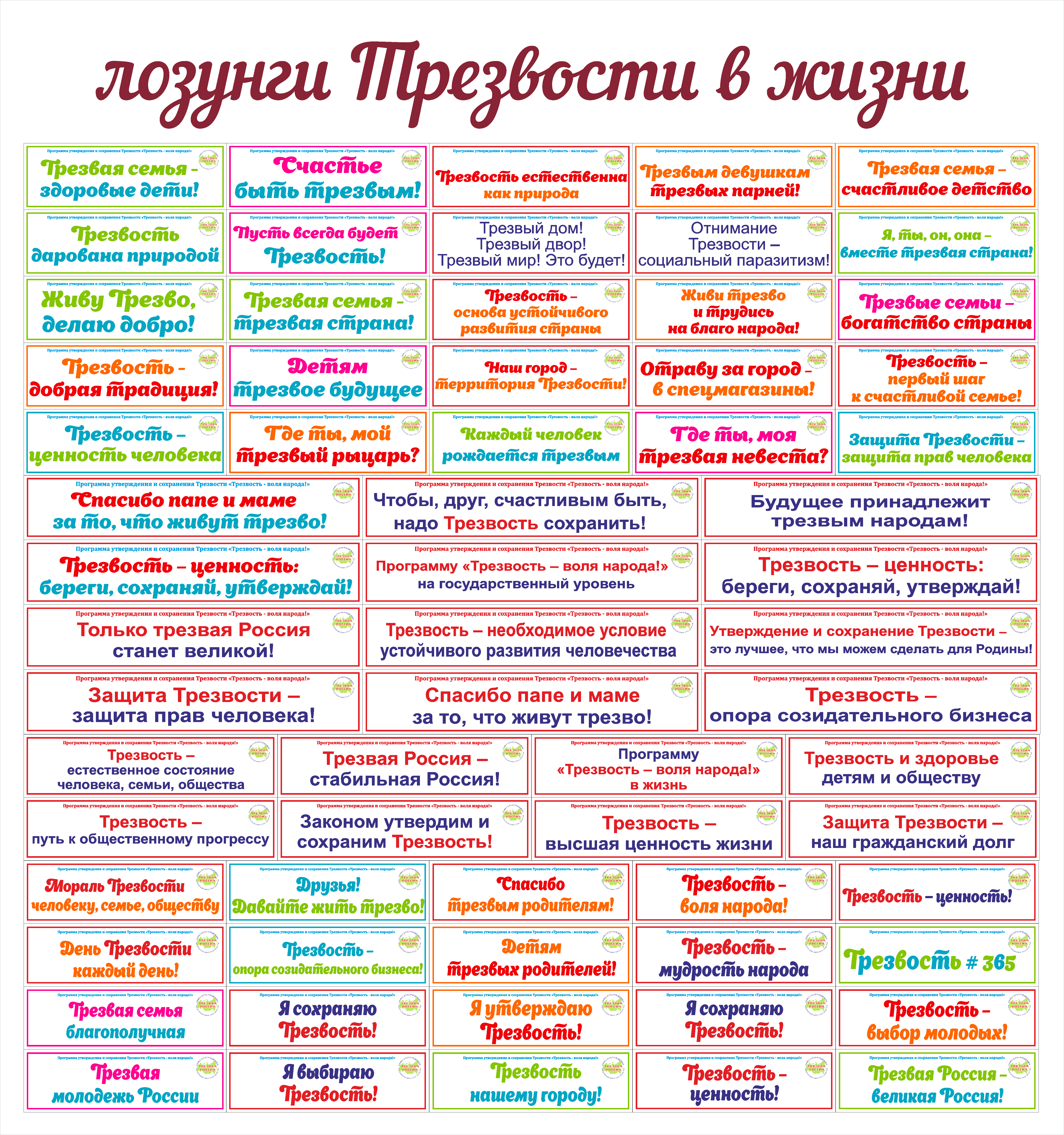 Рис. 1. Лозунги ТрезвостиЛозунги служат для формирования общественного сознания и указывают направление конкретных действий: «Уроки Трезвости в родную школу!», «Отраву за поселения – в спецмагазины!». В них выражена четкая, внятная позиция, они легко воспринимаются, запоминаются.Разработка лозунгов, оформление их в плакаты, баннеры – очень важное направление в деятельности организаций по созданию «волн Трезвости», что объясняется следующими причинами:Идеал любой науки – открытие законов в своей предметной области, а лозунги УСТ закрепляют в общественном сознании выявленные законы науки Трезвости.Грамотно сформированные лозунги являются необходимым ресурсом в выправлении деформаций общественного сознания, служат формированию морали Трезвости и выполнению программы «Трезвость – воля народа!».Выверенные лозунги расширяют круг сознательных трезвенников.С ростом числа сознательных трезвенников становится легче управлять страной в созидательном направлении и увеличивать жизнеспособность народа в целом, это отражено в таких лозунгах: «Трезвая Россия – стабильная Россия!», «Будущее принадлежит трезвым народам!».Лозунги УСТ выполняют ценнейшую роль – они делают мораль Трезвости частью идеологии России.Список литературы1.	Программа утверждения и сохранения Трезвости в России // Тюменская область сегодня. – 2009. – 10 окт. – С. 4.2.	Леоненко М.А. Процесс развития идеологии Трезвости в лозунгах / М.А. Леоненко // Программу утверждения и сохранения Трезвости в России «Трезвость – воля народа!» в жизнь! : материалы XIII научно-практической конференции ОД «Союз УСТ «Трезвый Урал» (г. Златоуст, 4-5 января 2015 г.). – Тюмень: ТюмГНГУ, 2015. – С. 13-17.Сведения об автореЛеоненко Мария Афанасьевна, член правления Тюменской городской общественной организации утверждения и сохранения Трезвости «Трезвая Тюмень», lemar-47@yandex.ru, тел. 8-922-076-7150.About authorLeonenko Maria Afanasyevna, board member of Tyumen city public organization of establishing and safeguarding Sobriety “Trezvaya Tyumen”, lemar-47@yandex.ru, tel. 8-922-076-7150.УДК 371.84+329.7Тенишев Р.Н., Пономарев В.А.Tenishev R.N., Ponomarev V.A.Тенишев Р.Н., Пономарев В.А.
Отчёт о работе по утверждению и сохранению Трезвости РООО УСТ «Трезвый Дон» за 2017 годThe report of ROOO UST “Trezviy Don” about establishing and safeguarding Sobriety in 2017В докладе рассказано о формах работы Ростовской областной общественной организации утверждения и сохранения Трезвости «Трезвый Дон» по утверждению и сохранению Трезвости за 2017 год.Ключевые слова: Трезвость, уроки Трезвости, «Трезвый Дон».The paper concerns the results of Rostov region public organization “Trezviy Don” on establishing and safeguarding Sobriety in 2017.Keywords: Sobriety, Sobriety lessons, “Trezviy Don”.Ростовская областная общественная организация утверждения и сохранения Трезвости «Трезвый Дон» работает в рамках идеологии утверждения и сохранения Трезвости (УСТ) с 2012 года. За прошедший 2017 год произошли следующие ключевые события:1. Победа в конкурсе президентских грантов с проектом «Формирование трезвых убеждений у детей и молодежи». Нам было выделено 209 тыс. руб. на приобретение оборудования (ноутбук, фотокамера, проектор), 2 маркерных досок для лекций, 20 баннеров с рекламой Трезвости. Участие в конкурсе было необходимо нам не столько для получения средств, сколько для оценки лояльности отношения к УСТ на самом высоком государственном уровне. Победа в конкурсе стала подтверждением наших ожиданий. Чтобы реализовать проект, мы должны будем провести уроки Трезвости, семинары с педагогами, что является нашей постоянной деятельностью вне зависимости от получения субсидий.2. Два члена РООО УСТ «Трезвый Дон» стали магистрантами Южного Федерального Университета по уникальной для России программе «Первичная профилактика зависимостей и медиация в образовании». Вместе с участниками «Трезвого Дона» по данной программе обучаются чиновники районного уровня, занимающиеся профилактикой зависимостей, психологи учебных заведений и работники реабилитационных центров. Такой состав магистрантов даёт хорошие перспективы взаимодействия по теме УСТ.3. Курсы формирования трезвых убеждений. За год проведены занятия для 4-х групп. В ноябре мы испытали прямые трансляции курсов (через Интернет, онлайн). Это позволит нам обучать навыкам утверждения и сохранения Трезвости людей из других городов.4. Расширение географии. Если ранее работа по утверждению Трезвости велась в нашем регионе преимущественно в Ростове-на-Дону, то за прошедший год мы расширили географию и работали в населенных пунктах области. Причем в некоторых появились самостоятельные ячейки УСТ (инициаторы и инициативные группы). Далее мы ожидаем их развития до организаций УСТ. Здесь надежда на наш новый ресурс – онлайн курсы ФТУ, т. к. открываются новые возможности для подготовки соратников. Отдельно надо упомянуть о привлечении нас к помощи администрации города Зверево Ростовской области в реализации социального проекта «Трезвый Город».Наша работа не ограничивается территорией Ростовской области. Мы выступаем на мероприятиях трезвого движения: Слёт Пахомово, Слёт православных трезвенников, конференция Трезвого Урала. В декабре 2017 года нас пригласили на известный форум добровольцев «Доброград» в Ставрополье с мастер-классом по урокам Трезвости.5. 4-й майский Трезвый Слёт в Таганроге. Самое крупное и массовое мероприятие Трезвого Дона, в котором участвовали люди из 26 городов. За 4 года он стал известен в трезвом движении и привлекает внимание к идеологии УСТ. В мае 2018 г. мы проведем 5-й юбилейный Трезвый Слёт под девизом «Стань учителем Трезвости!».6. Мы открыли для себя новую форму сбора средств на реализацию наших проектов. Ранее мы пользовались лишь взносами соратников (вступительные, ежемесячные и целевые). За прошедший год мы дважды собрали средства на сайте народного финансирования Планета.ру (краундфандинговая платформа). Собирали на календари для школ и на открытки к Новому году. Всё с тематикой Трезвости.Наша обычная уставная деятельность за 2017 г. включала в себя:130 уроков Трезвости в учебных заведениях и детских лагерях. Новым для нас стало сотрудничество с отделом образования Ростова и проведение лекций в актовых залах с охватом около 200 человек с применением звукоусиливающей аппаратуры и проектора;4000 опрошенных о выносе торговли алкогольно-табачными ядами за пределы населенных пунктов (на улицах и через Интернет);распространение плакатов, листовок, открыток, упоминание о нас в местных СМИ, ведение страниц в соцсетях, проведение собраний организации трезвого семейного досуга и т. д.Сведения об авторахТенишев Равиль Наильевич, магистрант академии педагогики и психологии ЮФУ по программе «Первичная профилактика зависимостей и медиация в образовании», зам. председателя Ростовской областной общественной организации утверждения и сохранения Трезвости «Трезвый Дон», 2714039@mail.ru, тел. 8-950-840-9295.Пономарев Виктор Александрович, магистрант академии педагогики и психологии ЮФУ по программе «Первичная профилактика зависимостей и медиация в образовании», преподаватель курсов по методу Шичко в Ростовской областной общественной организации утверждения и сохранения Трезвости «Трезвый Дон». Victor.ponomarev@mail.ru, тел. 8-988-518-28-23.About authorsTenishev Ravil Nailyevich, master student of Pedagogics and Psychology Academy of South Federal University, master program «Primary prophylaxis of addictions and mediation in education», vice-chair of Rostov region public organization “Trezviy Don”, 2714039@mail.ru, тел. 8-950-840-9295.Ponomarev Victor Alexandrovich, master student of Pedagogics and Psychology Academy of South Federal University, master program «Primary prophylaxis of addictions and mediation in education», lecturer of the course by Shichko method of Rostov region public organization “Trezviy Don”, victor.ponomarev@mail.ru, tel. 89885182823.УДК 371.84+329.7Мамедов Д.М., Курц Н.В.Mamedov D.M., Kurtz N.V.Мамедов Д.М., Курц Н.В.
Результаты деятельности инициативной группы утверждения и сохранения Трезвости
«Трезвый Костанай» в КазахстанеThe results of the activity of the initiative group of establishing and safeguarding Sobriety «Trezviy Kostanay» in KazakhstanВ настоящей статье рассматривается опыт деятельности инициативной группы утверждения и сохранения Трезвости «Трезвый Костанай» в Казахстане. Дана предыстория группы и становление инициативной группы. Также рассмотрен переход на новый этап работы группы «Трезвый Костанай» после прохождения курсов по формированию трезвых убеждений. Дополнительно представлен опыт трезвого отдыха и его пропаганда через социальную сеть «вКонтакте». Данная статья будет полезна всем представителям молодых трезвеннических организаций для более эффективного развития своей группы.Ключевые слова: Трезвость, Костанай, Казахстан, утверждение и сохранение Трезвости, уроки Трезвости, трезвый отдых, Трезвый Костанай.This article examines the experience of the initiative group of establishing and safeguarding Sobriety «Trezviy Kostanay» in Kazakhstan. The prehistory of the group and the formation of the initiative group are given. Also, the transition to a new stage of the work of the « Trezviy Kostanay» group was considered after passing the courses of sober convictions formation. In addition, the experience of sober vacation and its propaganda through the social network «vKontakte» is presented. This article will be useful for all the representatives of young sober organizations for the more effective development of their groups.Keywords: Sobriety, Kostanay, Kazakhstan, establishing and safeguarding Sobriety, Sobriety lessons, sober vacation, Trezviy Kostanay.1. Предыстория инициативной группы «Трезвый Костанай»Сейчас существует несколько активистов в городах Казахстана: Астана, Алматы, Петропавловск, Атырау, Павлодар, Темиртау, Усть-Каменогорск, Актау, Актобе, Рудный и др. В том числе и наш «Трезвый Костанай» [1].В 2013 году мы с друзьями решили продвигать Трезвость в нашем городе. И в 2014 году начали вести группу в социальной сети «вКонтакте» – «Трезвый Костанай», куда приглашаем наших горожан и размещаем информацию о Трезвости. В том же году начали сотрудничать с ООО «Общее Дело» и предоставили фрагменты из их роликов нашему местному телевидению «Алау-ТВ» для включения в передачи «Baby Гид» [2; 3; 4].В октябре-ноябре 2015 году провели четыре урока Трезвости в КГКП «Костанайский строительный колледж» по методике «Общего Дела» с демонстрацией укороченных версий (за счёт вырезанных фрагментов статистических данных по РФ, приводимых в данных видео) фильмов «Секреты манипуляции. Табак» и «Секреты манипуляции. Алкоголь» с последующим их обсуждением с учениками. Также нами проводилась спортивная и творческая мотивация молодёжи на достижение целей своей жизни. Ученикам, принимавшим активное участие в обсуждении, дарились диски с фильмами проекта «Общее Дело».В марте 2016 года после знакомства с материалами организации УСТ в интернете [5], мы начали включать их наработки в уроки Трезвости. Провели три урока Трезвости в 9-м, 10-м классе школы №30 города Костаная и у 2-го курса в КГКП «Костанайский строительный колледж».Вначале давалось определение Трезвости в такой версии: «Трезвость – это естественное состояние человека, семьи, общества, данное нам от природы, здравая рассудительность, свобода от иллюзий и самообмана». После чего демонстрировались ролики «Факты о Трезвости» и фильмы «Общего Дела»: «Секреты манипуляции. Табак», «Секреты манипуляции. Алкоголь». После просмотра ученики задавали вопросы и получали ответы на них.Вопросы, которые интересовали студентов и школьников:об электронных сигаретах;о воздействии телевидения;о манипуляции (им было рассказано, как распознавать манипуляцию и оставаться свободными от неё).Были развенчаны мифы о табаке и алкоголе:о том, что якобы 50% людей «курят»;о том, что не бывает трезвых праздников;о том, что в войну воевали после самоотравления алкоголем.Кроме того, рассказано:об отношении к отравляющимся табаком за рубежом;о том, что жизнь, которую нам показывают в фильмах, отличается от реальности;о том, как мода на «курение» первый раз пришла в нашу страну.Всем ученикам выдавались буклеты «Письмо курящей девушке от Ф.Г. Углова». Ученикам, принимавшим активное участие в обсуждении, вручались диски с фильмами проекта «Общее Дело».В начале июля 2016 года группа «Трезвый Костанай» посетила 27-й Международный слёт «Союза борьбы за народную трезвость» (СБНТ) на озере Тургояк и 11-й Всероссийский Слёт Трезвости – 2016 на озере Пахомово (Челябинская область, около г. Южноуральска).Пообщавшись с представителями трезвеннических организаций из других городов, мы выявили некоторые проблемы, которые возникают перед трезвенническим движением (ТД):Какие есть проблемы организации людей ТД?Как привлечь молодежь в ТД?Как привлечь старшее поколение в ТД?Какова ответственность участников ТД за невыполнение устава и способ решения этой проблемы?Как добиться исполнения конкретных поручений от участников ТД?Проблемы и решения финансирования ТД и распределение средств в ТД?По этим вопросам мы записали интервью «Опыт создания трезвеннических организаций» [6] с опытным руководителем, председателем Тюменской городской общественной организации утверждения и сохранения Трезвости «Трезвая Тюмень» Александром Александровичем Зверевым [5].2. Становление инициативной группы УСТ «Трезвый Костанай»С 2016 года, после посещения слёта на озере Пахомово и знакомства с методикой подачи уроков Трезвости мы стали привносить элементы из методики УСТ в свои уроки Трезвости. С октября 2016 по январь 2017 года провели 6 уроков Трезвости в 8-10-х классах школы №30 города Костаная, и у студентов 2 и 3 курса Костанайского государственного университета им. А. Байтурсынова города Костаная.Вначале задавался вопрос «Что такое Трезвость?», после ответов учеников давалось определение Трезвости. «Трезвость – естественное состояние человека, семьи, общества, данное нам от природы, свободное от запрограммированности на самоотравление интоксикантами (табаком, алкоголем, др. ядами) и физического отравления ими в любых количествах». Естественность его в том, что это состояние даётся природой.После чего учеников спрашивали: «Какие цели в жизни у вас?» – ответы обобщались и записывались в виде домика с Трезвостью в фундаменте этих целей, и Счастьем венчающем эти цели в виде крыши. Разъяснялась ценность Трезвости, влияние наличия или отсутствия Трезвости для всех перечисленных целей. Делался вывод, что сейчас в обществе естественная Трезвость отнимается.Разбиралось слово «пить», и делался вывод, что пить человек может воду, молоко, сок, чай – то есть то, что его питает! Алкоголь же не питает, а наоборот, разрушает тело – то есть человек не «пьёт» алкоголь, а отравляется алкоголем. Пояснялось, что мера в употреблении алкоголя равна нулю.Учеников интересовали вопросы:о «курении» кальяна;об электронных сигаретах;о здоровом образе жизни;о восстановлении организма после возврата к трезвому образу жизни;о вреде энергетических напитков;о квасе;почему если все это знают (о том, что алкоголь – это яд), но ничего не предпринимают;зачем это нам говорят, если это нужно говорить взрослым;можно ли пить домашнее вино;чем взрослый человек отличается от ребенка.Ребята интересовались, употребляем ли мы сами алкогольные изделия, на что был дан ответ, что мы сами ведем трезвый образ жизни, не отравляем себя алкоголем и табаком. Затем выступали наши друзья, ведущие осознанную трезвую жизнь, давалась спортивная мотивация на Трезвость и на достижение целей своей жизни. Делался вывод, что корыстные интересы манипулируют людьми, чтобы заставить их принимать алкогольные яды внутрь, то есть отравлять самого себя этими ядами.В конце января 2017 года были придуманы и изготовлены ручки-сувениры с короткими лозунгами Трезвости. Для того чтобы дарить ученикам после проведенного урока для закрепления материала в памяти.24-25 февраля инициативная группа «Трезвый Костанай» посетила 15-ю научно-практическую конференцию ОД «Союз УСТ «Трезвый Урал», которая проходила в г. Тюмени под названием «Трезвость – необходимое условие устойчивого развития человечества». Нами был представлен доклад на тему «Трезвые силы Казахстана» [7].В конце февраля – начале марта инициатор создания инициативной группы «Трезвый Костанай» Давид Мамедов прошёл курс по формированию трезвых убеждений (курс ФТУ) в ТГОО УСТ «Трезвая Тюмень» [5] и присутствовал на 8-и уроках Трезвости, проводимых в школах города Тюмени с целью перенять опыт.3. Этап работы инициативной группы УСТ «Трезвый Костанай» после прохождения курсов ФТУИнициативная группа «Трезвый Костанай» очень молодая организация. На данный момент в ней состоят 15 участников, из них активных 8 человек. Вот результаты нашего труда:11-12 апреля 2017 года вместе с общественным объединением «Ак Когершин» (с каз. Белая Голубка) [8], которое занимается продвижением здорового образа жизни, приняли участие в проведении мероприятий в КГКП «Костанайский строительный колледж» и Социально-техническом университете с небольшими выступлениями по Трезвости.Ребятам было рассказано о деятельности нашей инициативной группы «Трезвый Костанай». Был задан вопрос «Что такое Трезвость?» выслушаны ответы и дано определение Трезвости. После чего учеников спросили: «Какие цели в жизни у вас?», – выслушаны ответы и разъяснена важность Трезвости и как отсутствие Трезвости влияет на достижение целей человека. Сделан вывод, что сейчас в обществе Естественная Трезвость отнимается. Наиболее активным ребятам были подарены ручки с лозунгами Трезвости.Также в мае-июне и в сентябре 2017 года участвовали в круглых столах, организованных «Ак Когершин» [8] с врачами, учителями, предпринимателями. Мы озвучили позицию ведения трезвого образа жизни, и почему люди начинают отравлять себя интоксикантами, сначала так называемыми «легальными» (алкоголь, табак), а потом и «запрещёнными». И что нужно делать, чтобы избежать этого. Рассказали о деятельности инициативной группы «Трезвый Костанай» и рекомендовали проводить уроки Трезвости в школах. Была заинтересованность со стороны представителей средних школ. Желающие взяли наши буклеты.Чуть позже эту новость с упоминанием нашей группы «Трезвый Костанай» опубликовали в областной педагогической газете «Учительская Плюс» [9]. Газета распространяется среди учителей по школам области. Поэтому с помощью неё будем рекомендовать уроки Трезвости в каждую школу.В начале июля 2017 года инициативная группа «Трезвый Костанай» уже большим составом людей посетила 2 слета на Тургояке и на оз. Пахомово.В июле по договоренности с клубом «Школа Жизни. Костанай» [10] начали субарендовать офис по средам и воскресеньям. Это главное достижение за 2017 год, которое позволило нам перейти на новый этап развития группы «Трезвый Костанай»!!! Свои встречи мы проводим в арендованном офисе в одном из зданий города Костанай, где собираемся два раза в неделю. Там мы разрабатываем планы по продвижению Трезвости в нашем городе и воплощаем их.3 декабря инициативная группа «Трезвый Костанай» участвовала наряду с другими проектами города в Дне открытых дверей, организованного на базе клуба «Школа жизни. Костанай» [10]. Мы представили свой проект «Трезвый Костанай», распространили свои буклеты, подарили участникам ручки-сувениры с лозунгами УСТ и провели фотосессию с табличками УСТ.23-24 февраля 2018 года инициативная группа «Трезвый Костанай» побывала в Нижнем Тагиле на международной научно-практической конференции «Трезвость – КУРС России»!28 февраля 2018 года общим решением собрания активных членов инициативной группы «Трезвый Костанай» утвержден обновленный логотип группы.18 марта представитель инициативной группы «Трезвый Костанай» посетил коллектив «Молодёжный ресурсный центр Житикаринского района» [11]. Мы поделились с ними нашими материалами по проведению Уроков Трезвости:методическими пособиями ОД «Союз УСТ «Трезвый Урал»;методичкой и дисками от «Общего дела»;нашими буклетами и ручками.А также договорились о проведении уроков Трезвости в городе Житикара.С 4 по 13 апреля две участницы инициативной группы «Трезвый Костанай» посетили город Тюмень и прошли «Курс по освобождению от табачно-алкогольной зависимости и формированию трезвых убеждений» у А.А. Зверева. По окончании курса ими был представлен доклад в г. Костанае [12] о поездке в г. Тюмень перед всей группой и приглашенными соратниками. Активным участникам инициативной группы «Трезвый Костанай» были вручены отличительные значки с эмблемой «Трезвого Костаная».4. Трезвый отдых и его пропаганда через социальную сеть «вКонтакте»С мая по июль 2017 года мы с нашими трезвыми соратниками запустили проект «Безоплатные тренировки в парке» (всего 8 занятий). Групповые тренировки по самым распространённым дисциплинам, такие как: уличный массовый спорт, бег, йога, crossfit и другие виды спорта.На Новый 2018 год мы участвовали в акции «Я встречаю Новый Год трезво!». Фотографировались и снимали видео о трезвой встрече Нового Года. А также ответили на вопрос «Почему мы встречаем и проживаем Новый Год и каждый новый день трезво?»:«Потому что Трезвость дает нам силы и возможности развивать себя! Творить что-то новое, доброе и хорошее! Живите трезво, друзья! Помогайте другим людям! Спешите делать добро!»;«Потому что мы считаем, что без Трезвости невозможно построить справедливое общество! За Трезвостью будущее! Всегда быть трезвым здорово, весело и не банально!»;«Я встречаю новый год и каждый день трезво по той причине, что мне жаль моего времени, данного для выполнения полезных задач, любви и счастья. Жаль тратить его на то, чтобы употребив некий сосуд отравы, либо же иным образом помутнив рассудок, разгребать последствия, а также сам этот процесс употребления. Куда лучше то наслаждение от созерцания искренних друзей и родных людей, готовых радоваться и отдыхать на трезвую голову и всегда готовых разделить эту радость и веселье с тобой. С новым трезвым годом, друзья!»;«Мне это помогает держать свой ум в ясности и здравии. Выполнять качественно поставленные задачи и по мере возможности добиваться нужных результатов».12 и 19 февраля 2018 года. Трезвый отдых – на лыжах.8 марта 2018 года встретили и провели трезво замечательный праздник – женский день.Все эти трезвые спортивные мероприятия и праздники мы освещали через нашу группу «Трезвый Костанай» в социальной сети «вКонтакте» [1]. Желаем всем отмечать праздники так же трезво, весело и продуктивно!5. Выводы и планы на будущееВ ближайшем будущем мы планируем перевести нашу организацию из статуса «Инициативной группы» в статус «Городской общественной организации».Мы планируем проводить уроки Трезвости в школах, в библиотеках города, подойдя к этому вопросу творчески. Также мы собираемся участвовать во всех конкурсах, отвечающих нашему направлению.В конце апреля-начале мая начнём проводить опросы с прохожими на темы Трезвости, а также давать мобильные уроки Трезвости. Снятый материал будем публиковать на нашем YouTube канале. Также продолжим сотрудничать с трезвыми представителями организаций в нашем городе и других городах Казахстана в их делах в социальной сети, которые касаются Трезвости.Список литературыИнициативная группа УСТ «Трезвый Костанай» – URL: https://vk.com/trezvost_kostanay.Телепередача «Baby Гид № 53» – Энергетические напитки. – URL: https://youtu.be/mpmsaOOvK4o?t=510, тайм-код 8-30 – 13-21.Телепередача «Baby Гид № 54» – Курение и дети. – URL: https://youtu.be/20AGGUCeb4c?t=657, тайм-код 10-57 – 16-23.Телепередача «Baby Гид № 55» – Причина курения подростков. – URL: https://youtu.be/4exEJJ3knog?t=892, тайм-код 14-52 – 22-03.Тюменская городская общественная организация утверждения и сохранения Трезвости «Трезвая Тюмень» – URL: https://trezvayatyumen.ru.Опыт создания трезвеннических организаций. Александр Зверев. – URL: https://www.youtube.com/watch?v=Mcqx9BWHXF0.Мамедов Д.М. Трезвые силы Казахстана / Д.М. Мамедов // Трезвость – необходимое условие устойчивого развития человечества : материалы XV Международной научно-практической конференции ОД «Союз УСТ «Трезвый Урал» (г. Тюмень, 24-25 февраля 2017 г.). – Тюмень: Трезвая Тюмень, 2017. – С. 246-249.Общественная организация «Ақ көгершін» – URL: https://vk.com/id385994882.Встречи, важные для жизни. Областная еженедельная общественная информационно-образовательная газета «Учительская Плюс» под редакцией Светланы Офицеровой. № 25, 2017 г.Инициативная группа «Школа Жизни. Костанай» – URL: https://vk.com/public88698725.Коммунальное государственное учреждение «Молодежный ресурсный центр Житикаринского района» – URL: https://vk.com/mrc.ziti.Доклад о поездке в г. Тюмень на курсы формирования трезвых убеждений. – URL: https://www.youtube.com/watch?v=Qb-C2vvNhUM.Сведения об авторахМамедов Давид Микаил оглы, участник инициативной группы утверждения и сохранения Трезвости «Трезвый Костанай», +77772833482, trezviy-kostanay@yandex.ru, https://vk.com/trezvost_kostanay.Курц Надежда Викторовна, участник инициативной группы утверждения и сохранения Трезвости «Трезвый Костанай», +77085772391, trezviy-kostanay@yandex.ru, https://vk.com/trezvost_kostanay.About authorsMamedov David Mikail oglu, member of the initiative group of establishing and safeguarding Sobriety «Trezviy Kostanay», +77772833482, trezviy-kostanay@yandex.ru, https://vk.com/trezvost_kostanay.Kurtz Nadezhda Viktorovna, a member of the initiative group of establishing and safeguarding Sobriety « Trezviy Kostanay», +77085772391, trezviy-kostanay@yandex.ru, https://vk.com/trezvost_kostanay.УДК 371.84+329.7Рубцов Н.П.Rubtsov N.P.Рубцов Н.П.
Успехи инициативной группы «Трезвый Петербург» за 2017-2018 гг. в деле утверждения
и сохранения ТрезвостиAchievements of the initiative group
“Trezviy Peterburg” in establishing
and safeguarding Sobriety in 2017-2018В статье представлены результаты работы инициативной группы утверждения и сохранения Трезвости «Трезвый Петербург», дана оценка состояния общественного мнения по отношению к Трезвости.Ключевые слова: Трезвость, опросы, Трезвый Петербург.The results of the initiative group of establishing and safeguarding Sobriety “Trezviy Peterburg” are described in this paper. The evaluation of public opinion about Sobriety is provided.Keywords: Sobriety, survey, Trezviy Peterbirg.Инициативная группа утверждения и сохранения Трезвости «Трезвый Петербург» основалась в 2017 году благодаря информации о Трезвости от активистов организаций утверждения и сохранения Трезвости (УСТ). Опыт разных подходов к проблеме отнимания Трезвости показывает, что беседы о вреде ядовитых веществ, профилактика самоотравления и запугивания со стороны органов внутренних дел не возвращают человеку Трезвость. Поэтому инициативная группа «Трезвый Петербург» основалась «под флагом» идеологии УСТ.Созидательные действия различных организаций УСТ по всей России показывают эффективную работу. Их слаженные действия сложно не заметить, когда постоянно проводятся уроки Трезвости в образовательных учреждениях, разъясняющие опросы на улицах городов, выступления перед властными структурами, распространяется социальная реклама Трезвости и многое другое. Именно подход УСТ дает положительный отклик у общества.В феврале и марте 2018 г. состоялись два радиоэфира в передаче «Трезвый взгляд» на радио «Петербург», где автор вместе с ведущим разобрали понятие Трезвость, механизмы ее отнимания и способы защиты от деструктивной информации по отниманию естественной Трезвости человека.С августа 2017 г. наша группа проводит опросы «Отраву за поселения – в спецмагазины!». На апрель 2018 г. опрошено 280 человек, из которых поддерживают инициативу по выносу ядов за поселения – 189 человек (67,5%).Вот некоторые из ответов респондентов на вопросы:Кому выгодно, чтобы люди отравляли себя алкоголем и табаком?Правительству, надгосударственному управлению, верховной власти.Медикам и фармацевтам.Производителям и продавцам.Полиции.Самим людям, это их выбор.Вам известно, что продажа табачно-алкогольных ядов вместе с продуктами питания программирует детей и взрослых на самоотравление? Откуда известно?Новости, СМИШкола, ОБЖРодителиРекламаИнтернетИз жизниЭто не такКакие будут положительные изменения в обществе от выноса продажи табачно-алкогольных ядов за пределы населенных пунктов в спецмагазины?Меньше пробокПоявятся интересы у людейИП откроют продажу ядовДети не будут ездить за ядами и видеть их, они будут в безопасностиУлучшится здоровье людей и нации в целомБудет больше крепких семейБудущее поколение будет ТрезвымСамоотравление перестанет быть нормойУвеличится рождаемость, уменьшится смертностьПродавать будут из-под полыУ молодежи уйдет соблазн травитьсяВоздух будет чище, мусора и грязи меньше будетСократится число случайных покупок ядов, не будет провокацииУлучшится экономика страны, у людей будет больше денегУменьшится пассивное отравление табачным дымомНе будет негативного примера для людейНа улице будет спокойнее и безопаснее, станет меньше хулиганов и преступников, уменьшится число ДТП и несчастных случаевКлетки головного мозга останутся здоровымиЛегче будет вернуть себе Трезвость запрограммированнымУменьшится пропаганда на самоотравление интоксикантамиВот более оригинальные ответы:Будет больше красивых людейСтану активистом в защиту ТрезвостиВ процессе проведения опросов делалось множество фотографий и несколько видеороликов, которые размещены в социальных сетях. Было видно, что зачастую в процессе опроса отношение людей менялось в положительную сторону, и они начинали поддерживать идею выноса ядов за поселения в спецмагазины.Помимо опросов и выступления на радио, была пройдена необходимая подготовка, а именно: курсы формирования трезвых убеждений (ФТУ) в режиме онлайн-трансляций, которые проводит Ростовская областная общественная организация утверждения и сохранения Трезвости «Трезвый Дон».Представитель «Трезвого Дона» Екатерина приезжала в С.-Петербург и проводила урок Трезвости в Военно-космической академии им. Можайского, а автор рассказал курсантам о программе «Трезвость – воля народа!». В одном из студенческих общежитий благодаря неравнодушному начальству была размещена социальная реклама Трезвости.Можно сделать вывод, что большинство людей понимает важность Трезвости для общества, поддерживает идеи по ее утверждению и сохранению.Сведения об автореРубцов Никита Павлович, инициативная группа утверждения и сохранения Трезвости «Трезвый Петербург», 79313060263@ya.ru, тел. 89218625210.About authorRubtsov Nikita Pavlovich, initiative group of establishing and safeguarding Sobriety “Trezviy Peterburg”, 79313060263@ya.ru, тел. 89218625210.УДК 398.89+37.034Зверев А.А., Ершова С.Ю.Zverev A.A., Ershova S.Yu.Зверев А.А., Ершова С.Ю.
Песня о ТрезвостиSong about SobrietyВерх совершенства природа создала.Великим твореньем возник человек!Дала и любовь до скончания века,И мирное небо – живи человек.Мелькают столетья! Творим, замечаем,Лишь в Трезвости множится в жизни Добро.А Трезвость отнимут – беду получаем,Вокруг размножается гадкое зло.Припев:Главную истину в жизни храни:Трезвым родился – трезвым живи!(2 раза).Трезвость теряем? Нет, не теряем!Её отнимают у нас.Ядов рекламе внимать заставляют,Народ выполняет корыстный приказ.Деньги рекою к убийцам стекаются,Трупы, калеки, всё как на войне.Горе народное, сирот прибавляется,Лишь разрушитель доволен вполне.ПрипевБывали времёна, беда подступала,Народ на защиту Отчизны вставал.И мать сыновей на войну провожала,И в битве священной враг отступал.Время настало ужасное, страшное,Грозным ружьём стал словесный накал.Грязью зловонной забиты экраны,Часто героем показан нахал.ПрипевДаже в законе прописано страшное:Яд называется вкусной едой.Это же ложь, положение ужасное!Истина рядом, встряхни головой!Нас создавала природа для жизни.Разум дала, различенье при нём.Время пришло, все резервы включаем,Трезвости в помощь науку берём!ПрипевТрезвость в уроки мужи превращалиИ просвещали народ и детей!Трезвость хранить они нам завещали,Счастье, любовь и свобода при ней!Вспомним же предков наших посланье!Трезвость как волю народа берём!Трезвость сейчас как судьбы заклинанье.В Трезвости к счастью свободно пройдём!ПрипевСведения об авторахЗверев Александр Александрович, председатель Тюменской городской общественной организации утверждения и сохранения Трезвости «Трезвая Тюмень», trezv_tmn@mail.ru, тел. 8-922-475-9611.Ершова Светлана Юрьевна, программист 1С, ООО «Субконто Урал», общественная организация «Трезвый Нижний Тагил», nt-esu@yandex.ru, 8-912-68-33-561.About authorsZverev Alexander Alexandrovich, chair of Tyumen city public organization “Trezvaya Tyumen”, trezv_tmn@mail.ru, tel. 8-922-475-96-11.Ershova Svetlana Yuryevna, 1C-programmer, “Subconto-Ural” Ltd., public organization “Trezviy Nizhniy Tagil”, nt-esu@yandex.ru, 8-912-68-33-561.Статьи различных терминологических аппаратовУДК 37.018.2Шубникова Е.Г.Shubnikova E.G.Шубникова Е.Г.
Уроки трезвости в школе:
становление системы предупреждения
детского алкоголизма в России и за рубежомLessons of sobriety at school:
the establishment of a warning system
child alcoholism in Russia and abroadАвтором представлен историко-педагогический анализ предупреждения школьного алкоголизма в России и за рубежом. Показана ведущая роль врачей в становлении медицинской модели профилактики алкогольной зависимости, в основу которой положена стратегия информирования детей и подростков о влиянии спиртных напитков на здоровье и негативных последствиях их употребления. Уже в начале ХХ века были разработаны уроки трезвости для детей разных возрастов, проводились курсы для педагогов, были подготовлены учебники трезвости, однако законодательно они так и не были утверждены.Ключевые слова: детский алкоголизм, профилактика, модели профилактики, уроки трезвости.The author presents the historical and pedagogical analysis of the prevention of school alcoholism in Russia and abroad. We have shown the leading role of doctors in the development of the medical model of alcoholism prevention, which is based on the strategy of informing children and adolescents about the impact of alcohol on health and the negative consequences of their use. At the beginning of the twentieth century, sobriety lessons for children of different ages were developed, courses for teachers were held, sobriety textbooks were prepared, but they were never approved by law.Keywords: children's alcoholism, prevention, prevention models, lessons of sobriety.Истоки современных подходов к профилактике алкоголизма среди детей и подростков лежат, безусловно, в историческом опыте предупреждения алкоголизма и наркомании России и зарубежных стран. Именно медики стали инициаторами борьбы с пьянством, первыми столкнувшись с разрушительными последствиями употребления алкоголя детьми и взрослыми. В работах Д.Н. Бородина [1], А.И. Вержбицкого [2], А.И. Вирениуса [3], Л.И. Дембо [4], М.Н. Нижегородцева [5], А.Л. Мендельсона [6] эта проблема получила научное обоснование и стала предметом теоретических и прикладных исследований. Мы намеренно выделили тех ученых, которые активно указывали на необходимость активного участия школы в предупреждении алкоголизма.Заметим, что в этот период начинает складываться медицинская модель профилактики, так как в основу превентивной деятельности была положена стратегия информирования детей и подростков о негативном воздействии спиртных напитков на физическое и психическое здоровье человека, расширение знаний о последствиях их употребления, формирование гигиенических навыков с использованием лекционных методов работы.А.Н. Якушев в своем исследовании «Движение сторонников трезвого образа жизни: история и современность» отмечал, что лишь с 1878 года начинается научно-педагогический этап развития антиалкогольных эмпирических исследований в истории человечества. До этого высказывались только предположения о необходимости антиалкогольного воспитания и обучения детей и молодежи с целью предупреждения пьянства [7].С.Е. Успенский выделял в своих исследованиях два подхода к предупреждению пьянства среди воспитанников, которые сложились в разных странах:1) законодательное введение обязательного антиалкогольного обучения в низших школах (Соединенные Штаты (1878), Канада (1882), Бельгия (1892), Шотландия, Новая Зеландия, Швеция (1892), Румыния (1897), Швейцария (1907), Дания (1910)), и в некоторых высших (Соединенные Штаты (1878), Норвегия (1896));2) отсутствие отдельных специальных часов антиалкоголизма, однако принятие на уровне министерств решений о необходимости включения сведений об алкоголе и его вредном влиянии на здоровье человека в содержание разных предметов школьного курса (Япония (1890), Голландия (1893), Франция (1897), Австрия (1902), Бавария (1903), Италия, Венгрия (1903), Сербия (1906), Англия (1908), Германия (1910)) [8].Введение уроков предупреждения пьянства в школах часто было связано с деятельностью и требованиями антиалкогольных общественных движений, обществ трезвости.Впервые в 1878 году в США в школах г. Гайд-Парк недалеко от г. Бостона по инициативе учительницы химии М. Хант официально вводится преподавание уроков об антиалкоголизме среди школьников и создается первый «Учебник трезвости». По ее предложению на национальном съезде Женского Христианского Союза Воздержания было рекомендовано введение научного преподавания трезвости в виде отдельного предмета в школах (1879), а также учрежден «Департамент для распространения идей научно-обоснованной трезвости в школах и колледжах» (1880). В 1882 г. Американское общество врачей напрямую потребовало от правительства Соединенных Штатов введения антиалкогольных наук. В 1882 г. в штате Вермонт впервые принимается закон об обязательном преподавании уроков о вреде наркотиков [9, с. 34].К 1902 г. во всех 45 штатах принимаются законы об обязательном антиалкогольном обучении [10, с. 6], а в 35 штатах закон требует специальной подготовки педагогов к антиалкогольному обучению в учительских семинариях, без которой они лишаются права на осуществление профессиональной деятельности. От учителей требовалась обязательная сдача экзамена по физиологии и гигиене с дополнением специального раздела о влиянии алкоголя и других наркотических веществ на организм человека. К этому времени подготовлено 22 учебных руководства по антиалкогольному обучению для учащихся и педагогов [7, с. 585].В 1847 г. в Англии впервые были созданы детские общества трезвости, члены которых давали обет полного воздержания от употребления алкоголя. Все местные общества в 1864 году объединились в центральный союз английской молодежи «United Kingdom Band of Hope Union» («Союз Надежды»). В состав этого союза в 1891 г. входят уже 17449 детских обществ с общим количеством членов свыше 2 миллионов школьников, а к 1900 г., по данным Г.И. Дембо, число членов достигает 3 миллионов [4]. На средства союза были организованы выездные противоалкогольные лекции и практические занятия с детьми. 19 специально подготовленных преподавателей приезжали в различные учебные заведения и рассказывали о составе и физиологических свойствах алкоголя, о последствиях его употребления для организма человека и вреде, который он приносит организму. Долгое время в Англии не было обязательного официального преподавания трезвости, и только в 1910 г. министр народного просвещения своим решением ввел обязательное антиалкогольное обучение в ответ на отклонение палатой Лордов антиалкогольного закона [11].Однако в России ситуация развивалась несколько иначе.Лишь в 1905 г. в Сергиевой Пустыни была организована единственная «Первая Российская Сергиевская школа трезвости» под руководством священника П.Ф. Сергиева. Вся система воспитания в первой в России школе трезвости была направлена на разъяснение ученикам вреда употребления алкоголя. Трезвенное воспитание было основано на антиалкогольном обучении, которое позволяло внушить детям отвращение к спиртным напиткам. В школе использовался наглядный метод, который заключался в демонстрации картин, изображающих вредные последствия пьянства [12].Первое же общество трезвости в России было организовано в 1882 г. в с. Татево Смоленской губернии директором сельской школы С.А. Рачинским. Он вместе со своими учениками создает церковное ученическое трезвенное общество и дает в церкви обет трезвости с целью полного воздержания от спиртных напитков в течение одного года. Никакие увещевания, беседы, поучительные речи не имели такого воздействия на детей и взрослых, как данный С.А. Рачинским обет трезвости. К 1890 г. созданное им «Татевское согласие трезвости» насчитывало уже около 1000 человек, его членами становились родители учащихся, школьные учителя, бывшие ученики, крестьяне, священники. Обет трезвости соблюдался ими в течение 20 лет [13, с. 188].Долгое время оно оставалось единственным ученическим обществом трезвости, членами которого разрешалось быть детям. А.Д. Панчулидзева в своей статье «Молодые побеги» отмечала, что закон запрещает несовершеннолетним образование союзов и обществ, что не позволяет в полной мере использовать зарубежный опыт. Несмотря на призывы, в России законодательно не введено антиалкогольное обучение в учебных заведениях, отсутствует целенаправленная подготовка педагогов в этой области. Даже для прочтения лекций по антиалкоголизму требовалось получать разрешения [14, с. 523].Активно велось в зарубежных странах обучение основам антиалкогольных наук педагогов.По инициативе женского общества трезвости в июне 1905 г. в Ноттингем (Британия) были организованы курсы для учителей с целью подготовки их к преподаванию трезвости в школах. На них преподаватели получили знания об алкоголизме в рамках различных научных, врачебных и гигиенических подходов. В апреле 1905 г. учительские курсы по антиалкоголизму состоялись в Берлине [15].В Российской империи в апреле 1908 г. появляется законопроект о введении в учебные заведения курса учения о трезвости, однако по решению Министерства народного просвещения в народные школы вводится курс преподавания гигиены, в котором по существующим программам не рассматриваются последствия пьянства и меры борьбы с ним. Причем, как отмечалось в официальном ответе Министерства народного просвещения, направленном в Государственную Думу, на запрос о деятельности по предупреждению алкоголизма, с 1906 года преподавание гигиены введено в число необязательных предметов в двух старших классах мужских и женских учебных заведений.Активно выступал за введение отдельного преподавания антиалкоголизма депутат Государственной Думы М.Д. Челышев, однако поправки, предложенные им, так и не были приняты [16].На важность и необходимость организации профилактической работы в школах указывали делегаты Первого Всероссийского съезда по борьбе с пьянством, который проходил с 28 декабря 1909 г. по 6 января 1910 г. в Петербурге. В резолюции съезда по вопросу о роли школы в борьбе с пьянством указывается на необходимость: введения обязательного обучения трезвости как отдельного предмета в низших и высших школах; разрешения свободной организации школьных союзов и других обществ трезвости для учащихся; улучшения подготовки учителей для школ всех типов за счет расширения курса учительских и духовных семинарий, других педагогических учебных заведений, путем приближения курса к характеру и потребностям новой школы на более жизненных началах; расширения свободного развития обществ самодеятельности в высших учебных заведениях; организации лекций для ознакомления студентов с последствиями употребления алкоголя [17, с. 91].В России в 1910 г. Священный Синод своим указом вводит преподавание науки трезвости во всех церковно-приходских школах. В ноябре 1911 г. Московская городская дума обратилась в «Кружок деятелей по борьбе со школьным алкоголизмом» с просьбой разработать программу для пастырских курсов, для церковно-приходских двухклассных школ и для воспитанниц старших классов женской учительской семинарии. Такая программа была разработана и разослана в различные учебные заведения. Она же была положена в основу программы бесплатных курсов «Науки трезвости», организованных членами «Кружка деятелей по борьбе со школьным алкоголизмом» в Москве. С 1 декабря 1911 г. в Москве на основе этой программы были организованы курсы по антиалкоголизму для пастырских курсов, для церковно-приходских двуклассных школ и для воспитанниц старших классов женских учительских семинарий [18; 19].Эстафету организации курсов поддержало Александро-Невское общество трезвости в Санкт-Петербурге. С 3 по 7 января 1912 г., а также с 3 по 10 июня 1912 г. были проведены краткосрочные курсы по борьбе с алкоголизмом для 80 учителей железнодорожных школ Министерства путей сообщения.На Втором Всероссийском съезде практических деятелей по борьбе с алкоголизмом, который состоялся 6-12 августа 1912 г. в Москве, работала целая секция, посвященная школьному алкоголизму и мерам борьбы с ним, а также борьбе через школу с народным алкоголизмом. По итогам работы съезда была принята резолюция, в которой была предложена программа борьбы с алкоголизмом через школу: науку трезвости необходимо считать особым самостоятельным школьным предметом, а не отделом школьной гигиены; преподавание этой науки может быть введено двумя путями – включение элементов во все предметы школьного курса, а в старших классах систематическое преподавание на отдельных и специальных уроках; для подготовки учителей трезвости необходимо ввести преподавание науки во всех педагогических учебных заведениях, для более глубокого ознакомления с наукой трезвости проводить специальные курсы по антиалкоголизму и лекции на педагогических и певческих курсах; необходимо срочно законодательно ввести преподавание науки трезвости во все школы всех ведомств; выделить средства на обеспечение начальных школ всех ведомств учебниками, руководствами и наглядными пособиями [20, с. 180].В процессе организации противоалкогольного обучения детей и подростков возникает необходимость в создании учебников для проведения занятий в учебных заведениях, а также обучении учителей методике преподавания уроков антиалкоголизма. Так как медики были первыми авторами программ и руководств, медицинская модель профилактики была воспроизведена и в учебных пособиях по антиалкогольному обучению.Одним из первых учебников, затрагивающих вопросы антиалкогольного обучения, является пособие доктора Ж.Б. Лаборда «Школьная гигиена: борьба с пьянством», переведенное и дополненное в 1896 г. почетным членом Одесского общества для борьбы с пьянством В.О. Португаловым. В 1898 г. свой вариант пособия для школы «Основы трезвости» предложил доктор А.В. Соболевский. В предисловии автор указывал, что в России до сих пор ни только не введены уроки трезвости, но и отсутствует программа для преподавания таких уроков, не владеют достаточным объемом знаний в этой области и учителя. Здесь отметим, что еще А.В. Соболевский считал напрасными страхи введения науки антиалкоголизма в школах.Активно включаются в профилактическую деятельность и педагоги Г.Ф. Марков, И.П. Мордвинов, разрабатывая методику преподавания антиалкоголизма в школе. Их исследования становятся основой образовательной модели профилактической деятельности. Ими создаются учебные пособия с целью расширения знаний воспитанников о социальных и психологических последствиях употребления спиртных напитков, формирования антиалкогольных установок школьников с помощью педагогических методов обучения. Первые учебники трезвости в России были переводными. Однако российские педагоги и медики (Г.Ф. Марков, А.Л. Мендельсон), используя опыт и достижения зарубежных коллег, во многом дополняли и адаптировали их методические материалы к условиям нашей страны.Речь идет, например, о «Практическом руководстве для преподавания науки трезвости» французского медика Лемуан-Белльера, которое было переведено Г.Ф. Марковым в 1911 году и дополнено им многими статьями и задачами [21]. Содержание программы включало следующие темы: предварительные сведения, действия алкоголя на отдельного человека, влияние алкоголя на семью, алкогольная наследственность, влияние алкоголизма на общество, алкоголь и общество, средства борьбы с алкоголизмом.С педагогической точки зрения особую ценность для организации антиалкогольного обучения представляло «Руководство для преподавания науки трезвости (антиалкоголизма)» французского медика Ж. Дени, которое использовалось в народных школах Швейцарии. Первоначально оно было переведено Г.Ф. Марковым и переиздавалось три раза (1910, 1911, 1912 гг.). Руководство состояло из пяти книг. В одной из них был представлен проект методики преподавания науки трезвости, остальные содержали материалы для проведения уроков по следующим направлениям: «Пищевые вещества», «Учение о напитках», «Действие алкоголя на отдельного человека», «Влияние алкоголя на семью и общество» [22]. В 1912 г. инспектор народных училищ Г.Ф. Марков проводит анализ опыта профилактической деятельности в методическом пособии «Как нужно преподавать в школе учение о вреде спиртных напитков» [23].В 1913 г. на основе перевода сочинений Ж. Дени доктор медицины А.Л. Мендельсон создает первый в своем роде «Учебник трезвости» для начальной и средней школы [6]. В учебнике собран богатый теоретический и фактический материал, основанный на достижениях гигиены, медицины, анатомии, истории и других наук для проведения 34 уроков трезвости.А.Н. Якушев замечает, что, несмотря на предложения русских медиков, педагогов и религиозных деятелей, ни один из учебников по антиалкогольному обучению не был рекомендован Министерством народного просвещения для включения в школьную программу [7].Таким образом, можно констатировать, что законодательно введение в школах уроков антиалкоголизма так и не было утверждено [24]. Исторический анализ опыта предупреждения алкоголизма в нашей стране и за рубежом позволяет выявить корни тех проблем профилактической деятельности, которые мы констатируем сегодня – терминологическая неразбериха, множество методологических подходов к превентивной педагогической деятельности, неподготовленность педагогических кадров [25]. До сих пор в России законодательно не введены программы профилактики зависимого поведения детей и подростков.Список литературыБородин Д.Н. Значение школы в борьбе с пьянством / Д.Н. Бородин. – Санкт-Петербург, 1893. – 10 с.Вержбицкий А.И. Об участии школы в борьбе с алкоголизмом и об организации школьных обществ воздержания «Заря» / А.И. Вержбицкий. – Санкт-Петербург, 1910. – 26 с.Вирениус А.С. Меры борьбы с алкоголизмом путем школы / А.С. Вирениус. – Санкт-Петербург, 1900. – 8 с.Дембо Г.И. Алкоголизм и борьба с ним / Г.И. Дембо. – Киев, 1900. – 78 с.Нижегородцев М.Н. Алкоголизм и борьба с ним / М.Н. Нижегородцев. – Санкт-Петербург, 1909. – 69 с.Мендельсон А.Л. Учебник трезвости / А.Л. Мендельсон. – Санкт-Петербург, 1913. – 200 с.Якушев А.Н. Движение сторонников трезвого образа жизни: история и современность: дисс. … докт. ист. наук / А.Н. Якушев. – Москва, 1993. – 756 с.Успенский С.Е. Алкоголизм и школьная борьба с ним / С.Е. Успенский. – Москва, 1912. – 32 с.Серышев И. Американское воспитание молодого поколения в духе трезвости / И. Серышев // Трезвая жизнь. – 1909. – Октябрь. – С. 29–40.Гонзер И. Противоалкогольное обучение в школах Германии и других стран / И. Гонзер. – Москва, 1913. – 28 с.Скаржинский Л.Б. Антиалкоголизм в школах / Л.Б. Скаржинский. – Санкт-Петербург, 1900. – 38 с.Павел, иеромонах. Сергиевская школа трезвости // Труды Первого Всероссийского съезда по борьбе с пьянством. – Санкт-Петербург, 1910. – В 3 т. – С. 638–642.Сельская школа: сборник статей С.А. Рачинского / пред. Н. Горбова. – Москва, 1891. – 218 с.Панчулидзева А.Д. Молодые побеги (окончание) / А.Д. Панчулидзева // Трезвая жизнь. – 1912. – № 4. – С. 519–529.Летние курсы для преподавания трезвости // Вестник трезвости. – 1905. – № 129. – С. 46.Челышев М.Д. Алкоголизм и школа / М.Д. Челышев. – Санкт-Петербург, 1911. – 106 с.Труды Первого Всероссийского съезда по борьбе с пьянством. – Санкт-Петербург, 1910. – В 3 т. – 1605 с.Школьный алкоголизм // Кружок деятелей по борьбе со школьным алкоголизмом. – Москва, 1911. – 14 с.Борьба с алкоголизмом в школе и через школу // Кружок деятелей по борьбе со школьным алкоголизмом. – Москва, 1913. – 68 с.Труды Всероссийского съезда практических деятелей по борьбе с алкоголизмом. – Т. 1. – Санкт-Петербург, 1914. – С. 179–180.Марков Г.Ф. Практическое руководство для преподавания науки трезвости / сост. по соч. Лемуан-Белльера с доб. многих ст. и задач / Г.Ф. Марков. – Москва, 1911. – 196 с.Дени Ж. Проект методики преподавания «Науки трезвости» // Руководство для преподавания науки трезвости (антиалкоголизма) / пер. Г.Ф. Марков. – Москва, 1911. – 39 с.Марков Г.Ф. Как нужно преподавать в школе учение о вреде спиртных напитков / Г.Ф. Марков. – Москва : Московское епархиальное общество борьбы с народным пьянством, 1912. – 75 с.Шубникова Е.Г. Педагогическая профилактика зависимого поведения подростков / Е.Г. Шубникова // Педагогика. – 2016. – № 7. – С. 75–81.Шубникова Е.Г. Первичная профилактика зависимого поведения в детской и молодежной среде : монография / Е.Г. Шубникова. – Москва: Изд-во «Современное образование», 2013. – 152 с.Сведения об автореШубникова Екатерина Геннадьевна, кандидат педагогических наук, доцент кафедры психологии и социальной педагогики, ФГБОУ ВО «Чувашский государственный педагогический университет им. И. Я. Яковлева», г. Чебоксары, Россия, ivsuf@rambler.ru, тел. +79022884960.About authorShubnikova Ekaterina Gennadyevna, Candidate of Pedagogics, Associate Professor, I. Yakovlev Chuvash State Pedagogical University, Cheboksary, Russia, ivsuf@rambler.ru, tel. +79022884960.УДК 37.034: 178.1: 178.7Иосава М.В., Афонина Т.В., Бичина Н.Ю., Отческих А.А.Iosava M.V., Afonina T.V., Bichina N.Yu., Otcheskikh A.A.Иосава М.В., Афонина Т.В., Бичина Н.Ю., Отческих А.А.
Аспекты базовой ценности глазами педагогаAspects of basic values through the eyes of the educatorСтатья посвящена формированию базовых ценностей, личностной позиции у студентов медицинского профиля. Показано поэтапное формирование мотивации у обучающихся на трезвый образ жизни в рамках учебно-воспитательного процесса и социальной деятельности: от информирования студентов о неблагоприятном воздействии вредных привычек на молодой организм к целенаправленной мотивации на трезвость и осознанному ведению трезвого образа жизни. Главное достоинство деятельности педагогического коллектива – это формирование у студентов положительной мотивации на здоровый образ жизни через пропаганду трезвости в рамках «стратегии равный-равному».Ключевые слова: вредные привычки, здоровый образ жизни, мотивация на трезвость, нравственные, моральные и духовные ценности.The article is devoted to the formation of basic values, the personal position of medical students. The step-by-step formation of motivation among students for a sober way of life within the educational process and social activity is shown: from informing students about the unfavorable effect of bad habits on a young organism on purposeful motivation for sobriety and conscious management of a sober lifestyle.The main advantage of the pedagogical team is the formation of positive motivation for students in a healthy way of life through the promotion of sobriety in the framework of the "peer-to-peer strategy".Keywords: bad habits, healthy lifestyle, motivation for sobriety, moral, moral and spiritual values.После окончания обучения в школе, в частности в условиях среднего профессионального образования, у представителя молодого поколения выстраиваются новые ценностные аксиомы, происходит эволюция потребностей и интересов. На этой основе у студента трансформируются качества и акцентуации личности, сформировавшиеся в предшествующий период его жизни. Обучающемуся необходимо сформировать новые тезисы своего отношения не только к самому себе, но также и к окружающим его людям, к их нравственным, моральным и духовным ценностям. Справедливо считать, что формирование у студентов стабильных и незыблемых ценностей здорового образа жизни является важным условием их гармоничного личностного развития и эффективной, качественной профессиональной подготовки. В настоящее время освещению проблемы мотивации студентов придается все больше внимания с учетом выраженной индивидуальной, личностно-ориентированной направленности.При этом подчёркивается, что состояние общественного здоровья складывается из состояния здоровья каждого отдельного человека, из его отношения к собственному здоровью и своему образу жизни, в особенности из его отношения к двигательной активности, физической культуре, к распорядку дня, питанию и вредным привычкам [1, с. 730-732]. Особо хотим подчеркнуть важность ответственности каждого человека за свой выбор.Из всех наркотиков только алкоголь и табак для совершеннолетних не находятся под запретом законов. Несовершеннолетними в РФ признаются лица, не достигшие возраста 18 лет. Для них существует запрет на продажу алкогольной и спиртосодержащей продукции [2, п. 2, ст. 16] и табачных изделий [3, ст. 20]. Но вовлечение подростков в процесс потребления табака и спиртосодержащей продукции возможно путем покупки для них, либо передачи им изделий третьими лицами.Взяв во внимание негативное влияние алкоголя на гармоничное развитие организма и на уровень когнитивных способностей молодого поколения, мы сделали вывод, что успешное овладение профессиональным образованием возможно только при условии достаточно высокого уровня здоровья. Хорошее здоровье необходимо нашим студентам как ресурс душевных и физических сил для будущей работы по сохранению здоровья населения. В рамках развития общих компетенций и формирования профессиональных компетенций будущего медицинского работника среднего звена от преподавателей требуется создание устойчивой мотивации на ведение здорового образа жизни у студента, чтобы в своей будущей профессиональной деятельности наши выпускники личным примером и собственными убеждениями могли воздействовать на здоровье общества, несли идеи ЗОЖ в массы, вели профилактическую работу на ОВП, ФАП, терапевтических и педиатрических участках [4, гл. V], [5, гл. V].В рамках учебно-воспитательного процесса мотивацию на трезвый образ жизни у студента мы проводим в несколько этапов.1 этап – информирование студентов о неблагоприятном воздействии вредных привычек на молодой организм (организация информационного обеспечения) осуществляется на этапе ознакомления с первого года обучения в колледже. Задача – информирование о ценности здоровья и здорового образа жизни.Информирование осуществляется в рамках учебных дисциплин, а также путем вовлечения в социальную деятельность.С целью выявления употребления спиртных напитков было проведено анкетирование среди студентов 1 курса Каменск-Уральского филиала Свердловского областного медицинского колледжа. По результатам проведенного анкетирования было выявлено, что спиртные напитки употребляют 72% студентов, среди которых 67% составляют юноши и 33% девушки. Основными причинами употребления спиртных напитков являются праздники (68%), для повышения настроения (30%). Основными причинами плохого настроения большинство студентов считают непонимание родителей, друзей, бесцельное времяпровождение. Как показало исследование, большинство молодых людей впервые попробовали алкоголь в компании подростков (79%), в семье (19%). 100% студентов считают, что могут отказаться от приема спиртных напитков и 75% респондентов одобряют позицию абсолютной личной трезвости как основу личного примера воздействия на здоровье пациентов.Для студентов первого курса 19.10.2017 года была проведена интеллектуальная викторина (по принципу телепередачи «Своя игра») на тему «Что мы знаем о вредных привычках». Выяснив отношение студентов 1 курса к алкоголю (возраст от 15 лет и выше), на классных часах кураторы групп и волонтеры-старшекурсники информировали о ценности здоровья и здорового образа жизни.2 этап – целенаправленная мотивация на трезвость. Задача – формирование мотивации и практических навыков по ведению здорового образа жизни среди населения.Медицинский работник, который заботится о сохранении своего здоровья, может на личном примере дать рекомендации по устранению факторов риска до пациентов и будет более убедительным, мотивируя вести здоровый образ жизни.В рамках ФГОС по специальности Сестринское и Лечебное дело студенты осваивают профессиональные модули, имеющие профилактическую направленность. В процессе учебно-производственной практики создают практикоориентированные образовательные продукты (санитарные бюллетени, памятки, буклеты, беседы, мультимедийные презентации), которые используют в рамках проведения санитарно просветительской работы в образовательных учреждениях и ООМД города Каменска-Уральского. В рамках подготовки проекта сохранения собственного здоровья 123 студента 3 курса специальности Сестринское дело прошли обследование в центре профилактики ГБУЗ СО «ГБ Каменск-Уральский» [6]. По результатам проведенного обследования было выявлено, что у 61% обследованных студентов имеются вредные привычки, из них 80% приходится на употребление алкогольных напитков, которые, как отметили студенты, употребляют редко. Студенты защитили проекты по сохранению собственного здоровья с разработкой конкретных рекомендаций по устранению факторов риска возникновения заболеваний и улучшению качества жизни. Через 2 месяца было проведено повторное анкетирование тех же студентов. Считаем, что результат проведенной работы положительный, т.к. 30 % студентов отказались от приема спиртосодержащих напитков.В рамках волонтерского движения 09.12.2017 г. представителями восьми волонтерских организаций был сформирован штаб «Молодежного братства трезвости Южного округа», это событие было обозначено торжественным подписанием манифеста.На базе филиала активно развивается отряд Всероссийского общественного движения «Волонтеры – медики», которые проводят огромную работу по мотивации на трезвость, являясь организаторами региональных и городских мероприятий, а также участниками областных форумов. 17.10.2017 г. делегация филиала приняла участие в областном форуме молодежи Свердловской области «Молодежь выбирает трезвость» на базе «Дворца Молодежи» г. Екатеринбург.3 этап – осознанное ведение трезвого образа жизни и пропаганда трезвости в рамках «стратегии равный-равному».Идеи ведения здорового образа жизни наши добровольцы несут в учебные заведения города. Так, согласно графику, волонтерами филиала охвачено 50 % школ и 100 % учреждений СПО города с широким охватом благополучателей. Волонтеры – частые гости на различных профилактических мероприятиях школ, они проводят анкетирование до занятий и после, анализируя усвоение полученных знаний.Считаем, что проведенная работа по формированию трезвости эффективна, но необходимо увеличить охват школьников и разнообразить формы работы. Кроме этого в процессе работы выявлена такая проблема, как отсутствие информированности ряда родителей об интересах подростков и заинтересованности в реализации мероприятий по данному вопросу, проводимых в филиале. Поэтому считаем необходимым активизировать работу с родителями, актуализировав план мероприятий по формированию трезвости, что позволит выстроить новые ценностные ориентации будущего медицинского работника среднего звена.Список литературыСоломин В. П., Бахтин Ю. К., Буйнов Л. Г., Макарова Л. П. О мотивации к здоровому образу жизни студентов педагогического университета // Молодой ученый. – 2013. – №6. – С. 730-732.ФЗ от 22.11.2005 г. №171-ФЗ «О государственном регулировании производства и оборота этилового спирта, алкогольной и спиртосодержащей продукции». – п.2, ст.16.ФЗ от 23.02.2013 N 15-ФЗ «Об охране здоровья граждан от воздействия окружающего табачного дыма и последствий потребления табака», ст. 20.ФГОС СПО по специальности 31.02.01. Лечебное дело, Приказ от 12.05.2014 № 514, Министерство образования и науки РФ, глава V.ФГОС СПО по специальности 34.02.01. Сестринское дело, Приказ от 12.05.2014 № 502, Министерство образования и науки РФ, глава V.Зубова З.И., Карпушенко О.И., Костылева Е.О., Устьянцева С.П.- Екатеринбург: Методические рекомендации для студентов специальности 34.02.01 Сестринское дело (базовой подготовки). Подготовка проекта по сохранению и укреплению собственного здоровья. ГБПОУ «СОМК», 2017. – 34 с.Об авторахКаменск-Уральский филиал ГБПОУ «Свердловский областной медицинский колледж», inf@mcoll.ru, 8-343-9-39-95-65:Иосава Мария Викторовна, и.о.директора филиала;Афонина Татьяна Викторовна, заведующий практикой;Бичина Наталья Юрьевна, преподаватель первой квалификационной категории;Отческих Андрей Александрович, педагог-организатор.About authorsKamensk-Uralsky branch of the State Medical University "Sverdlovskiy regional medical college", inf@mcoll.ru, 8-343-9-39-95-65:Iosava Maria Viktorovna, Acting Director of the branch;Afonina Tatiana Viktorovna, head of practice;Bichina Natalia Yurievna, teacher of the first qualification category;Otcheskikh Andrey Alexandrovich, the teacher-organizer.УДК 37.034:178.1Мунтян Ю.В.Muntyan Yu.V.Мунтян Ю.В.
Оценка наличия склонности к формированию зависимостей от психоактивных веществ
у школьников г. СургутаThe assessment of the existence of a tendency to form dependencies on psychoactive substances among schoolchildren of SurgutОбразовательная модель педагогической профилактики зависимого поведения построена на учебно-воспитательных методах деятельности специалистов образовательных учреждений, направленных на формирование у детей, подростков и молодежи знаний о социальных и психологических последствиях зависимостей. В статье рассматривается создание педагогических условий для диагностики, предупреждения, исправления деструктивных стратегий поведения обучающихся; развитие их личностных ресурсов, способствующих успешной адаптации к требованиям среды; стратегии здорового образа жизни.Ключевые слова: зависимость, психоактивные вещества, алкогольная зависимость, наркотическая зависимость, аддиктивное поведение, «AUDIT», «RAFFT».The educational model of pedagogical prevention of addictive behavior is built on the educational practices of specialists of educational institutions, aimed at forming in children, adolescents and youth knowledge about social and psychological consequences of dependency; the creation of pedagogical conditions for diagnosing, preventing, correcting destructive behavior strategies for students; developing their personal resources contributing to successful adaptation to the demands of the environment; strategies for a healthy lifestyle.Keywords: Addiction, substance abuse, alcohol addiction, drug addiction, addictive behavior, "AUDIT", "RAFFT".Выявление лиц с зависимостью от психоактивных веществ (ПАВ) до настоящего времени вызывает большие трудности. Несмотря на то, что медицинские учреждения – наркологические больницы, диспансеры и центры здоровья поддерживают тесную связь с образовательными учреждениями, оказывают медицинскую помощь и создают благоприятные условия для реабилитации пациента, фактически вся лечебно-профилактическая и реабилитационная работа в области наркологии касается явных, запущенных случаев наркомании, токсикоманий и алкоголизма. В настоящее время во всем мире борьба с наркоманией проводится путем использования различных профилактических моделей. Структура последних зависит от конкретных условий отдельных стран и регионов. Наибольшую результативность имеет построение профилактических мероприятий на базе общеобразовательных учреждений среднего звена и в учреждениях среднего профессионального образования – колледжах, лицеях. Высокая эффективность этого подхода объясняется как возможностью охвата сплошной детско-юношеской аудитории, так и возрастом начала первых проб наркотических и психоактивных веществ, приходящихся, как правило, на время обучения в средней и старшей школе, в профессиональных образовательных учреждениях [1].Формирование зависимости от ПАВ многие авторы связывают с аддиктивным поведением, аддиктивное поведение (пагубная привычка) – одна из форм отклоняющегося, девиантного поведения с формированием стремления к уходу от реальности. У аддиктивной личности отмечается феномен «жажды острых ощущений» [2], характеризующийся побуждением к риску, обусловленным опытом преодоления опасности.Ц.П. Короленко, Т.А. Донских выделяют основные этапы формирования аддиктивного процесса:изменение психического состояния в виде повышения настроения в момент приема вещества и фиксация в сознании этой связи;установление определенной последовательности прибегания к средствам аддикции и определенной частоты реализации аддиктивного поведения;развитие аддиктивного поведения как интегральной части личности и его доминация с изменением стиля жизни и отношений с окружающими;отсутствие удовольствия от аддиктивного поведения;разрушение психических, биологических и физиологических процессов в организме аддикта.Наркомании и токсикомании развиваются под влиянием психоактивных веществ – средств, изменяющих психику человека. Психоактивные вещества способны уже при однократном приеме повлиять на психофизическое состояние, а при систематическом применении – вызвать психическую и физическую зависимость [3].К группе психоактивных веществ относят психотропные средства, наркотики и токсикоманические вещества. Их употребление, помимо медицинского, имеет также социальный и юридический аспект: несанкционированное использование данных веществ социально опасно и юридически наказуемо.Психотропные средства имеют высокое сродство к нервной ткани. Они влияют на психику человека и применяются с целью лечения психических заболеваний. К психотропным средствам относят антидепрессанты, нейролептики, психостимуляторы, седативные средства, транквилизаторы. Некоторые из веществ указанных выше групп вызывают пристрастие, психическую и физическую зависимость от них. Наркотики, или наркотические средства (от греч. narkotikos – приводящий в оцепенение), представляют собой природные и синтетические вещества, способные вызвать развитие наркомании.Наркотические средства обладают общими свойствами:специфически действуют на нервную систему, вызывая эйфорическое, стимулирующее, галлюциногенное, умиротворяющее и другие подобные состояния;вызывают поведение, имеющее реальные или потенциально опасные социальные последствия (например, правонарушения, насилие над другими людьми и др.).Токсикоманические вещества являются химическими соединениями, оказывающими специфическое влияние на нервную систему, но не относящиеся к наркотикам [3].Наркомании и токсикомании – типовые формы психосоматической патологии. Они проявляются стойким патологическим влечением к повторному приему соответствующего психоактивного вещества, как правило, в возрастающих дозах. Наркомании и токсикомании характеризуются психической и физической зависимостью организма от психоактивных веществ и характеризуются развитием абстинентного синдрома при прекращении их приема. Также данные состояния сопровождаются патологическими изменениями личности, развитием комплекса психических, невротических, вегетативных и соматических расстройств. Наркомании представляют собой формы патологии, вызываемые средствами, включенными в официальный список наркотиков [3].Наркотическая зависимость – это хроническое заболевание, которое бывает вызвано употреблением наркотиков – группы веществ как органической, так и химической природы, которые могут оказывать на центральную нервную систему угнетающее, стимулирующее или галлюциногенное воздействие. Человек в состоянии наркотической зависимости не может проявить собственную волю и самостоятельно отказаться от приема наркотиков и находится в связанном состоянии. Наркоманами называют людей одурманенных и испытывающих влечение к дурману, при этом прилагающих все свои усилия для получения новой дозы наркотика. Феномен наркотической зависимости активно изучается последние 20 лет. О ней знают все, однако как она формируется – знает далеко не каждый.Людей, которые употребляют наркотики условно делят на две основные группы: люди с позитивной привязанностью, которые ищут в наркотиках кайф, подъем настроения, новые ощущения, эйфорию, заряд энергии и тому подобные ощущения; люди с негативной привязанностью, употребляющие наркотики с целью забыться, избавиться от депрессии, неприятных переживаний и тому подобное.Психоактивные вещества, как кажется, способны на время решить эти проблемы и в связи с временными улучшениями многие люди не желают лечиться от наркозависимости. Но стоит обратить внимание на то, что наркотики обладают эффектом толерантности, то есть интенсивность наслаждения, вызываемого приемом одной и той же дозы, постепенно снижается. В результате для сохранения прежней глубины ощущений, наркоман постепенно увеличивает дозу наркотиков.Алкоголизм – одна из самых острых проблем современного общества, которая затрагивает в наши дни не только мужчин, но даже женщин, подростков и детей. Для одних алкоголь – лекарство от всех болезней, для других – средство для снятия стресса и психологического напряжения, для третьих – необходимое условие веселого праздника.В подростковом и молодом возрасте основные мотивы употребления психоактивных веществ: получение удовольствия, повышение самооценки и самоутверждения, улучшение коммуникации, реакции подражания, манипуляции, конформность, любопытство, бравада; реже – протестное поведение или гедонизм; еще реже – пассивная подчиняемость или неосознанное. Отмечается недифференцированность мотивов и отсутствие «мотивационных установок» у молодых людей, которая больше свойственна подросткам с девиантным поведением [4]. В основе алкогольной мотивации у подростков часто лежит психологическая особенность поиска новизны или «предрасположенности к переменам», отражающая готовность изменить свой статус в процессе развития [5].Мотивы употребления меняются с возрастом, со стажем алкоголизации, изменением клинической картины и др., а также зависят от культурных и этнических особенностей.Исследование было выполнено в г. Сургут на базе МБОУ СОШ №27 в 2016 г. В исследование были включены учащиеся двух 10-х классов количестве 50 человек. Для выявления факторов риска формирования аддиктивного поведения нами были использованы методики, рекомендованные ФГБУ «Национальный научный центр наркологии» Минздравсоцразвития России (Г.А. Корчагина) (авторы: д.м.н., профессор Г.А. Корчагина, к.психол.н. Е.В. Фадеева, к.психол.н. Н.И. Зенцова, А.А. Григорьева):Методика «AUDIT» и экспресс-методика, включающая в себя первые три вопроса «AUDIT»-теста, являются наиболее распространенными скрининговыми методиками для выявления алкогольной зависимости. Тест «AUDIT» по выявлению расстройств, связанных с употреблением алкоголя (табл. 1), был разработан Всемирной Организацией Здравоохранения (ВОЗ) для выявления лиц, имеющих проблемы, связанные с употреблением алкоголя на ранних этапах.Таблица 1 – Вопросы теста «AUDIT»Примечание: В скобках дано количество начисляемых за выбранный ответ баллов.Интерпретация результатов теста:меньше 8 баллов – низкая вероятность алкогольной зависимости;8-15 баллов – чрезмерное или рискованное потребление алкоголя;16-19 баллов – опасное употребление алкоголя и употребление алкоголя с вредными последствиями;более 20 баллов – возможно наличие алкогольной зависимости.Тест «СAGE» – скрининговый инструмент, состоящий из четырёх вопросов (табл. 2). Риск существования алкогольной зависимости имеется при положительном ответе на любой из этих вопросов.Таблица 2 – Вопросы теста «СAGE»Тест «RAFFT» в модификации А.Ю. Егорова предназначен для выявления склонности к химической зависимости у подростков (табл. 3). Тест также может служить инструментом выявления групп риска в подростковой популяции. Таблица 3 – Вопросы теста «RAFFT»Статистический анализ полученных результатов проводили при помощи программы Microsoft Excel 2007.Результаты и методы исследованияСогласно МКБ-10, под зависимостью понимается болезненный процесс, закономерно проходящий через последовательные стадии имеющий свое начало и исход. Принятие психоактивных веществ изменяет химизм головного мозга, влияет на чувства и поведение человека в целом. Может привести к полной деградации личности.На основании результатов, полученных по опроснику для выявления предрасположенности к аддиктивному (зависимому) поведению, мы выяснили, что учащиеся 10-х классов не входят в группу риска предрасположенности к аддиктивному (зависимому) поведению, они устойчивы к психическим перегрузкам и стрессам, не испытывают трудностей в общении со сверстниками, но при этом имеют свое мнение и не поддаются влиянию окружающих.Результаты теста для выявления склонности к химической зависимости у подростков показали, что в 10-х классах у 8% учеников можно диагностировать предрасположенность к зависимому поведению, результаты двух школьников указывают на возможность наличия алкогольной или наркотической зависимости. Также 5% учащихся отметили, что выпивают, находясь в одиночестве; у 60% алкоголь употребляют близкие друзья, а у 20% есть родственники, которые имеют проблемы с употреблением алкоголя или наркотиков.Результаты скринингового теста CAGE, предназначенного для выявления алкогольной зависимости показали, что в 10-х классах 20% учащихся считают, что им следует сократить употребление спиртных напитков. 12% десятиклассников отметили, что их раздражает, что окружающие говорят им о необходимости сократить употребление алкоголя. На вопрос: «Возникало ли у Вас желание принять спиртное, как только Вы просыпались после имевшего места употребления алкоголя?» 32% учащихся ответили, что да.По результатам AUDIT-теста, направленного на выявление расстройств, связанных с употреблением алкоголя мы выяснили, что в 10-х классах есть учащиеся, чье употребление алкоголя считается опасным, а также вариант употребления, который можно характеризовать как «употребление с вредными последствиями». Наряду с этим выявлены учащиеся, чье потребление алкоголя можно назвать чрезмерным или рискованным.Таким образом, учащиеся МБОУ СОШ №27 г. Сургута подвергаются воздействию комплекса факторов риска формирования психической и физической зависимости от психоактивных веществ, доступность которых подтверждена результатами исследования. Необходимо осуществление мониторинга наличия зависимостей у обучающихся, а также реализации профилактической программы, направленной на профилактику зависимостей от ПАВ.Список литературыАкопян А.С., Харченко В.И., Мишиев, В.Г. Состояние здоровья и смертность детей и взрослых репродуктивного возраста в современной России. – Москва, 2009.Москаленко В.Д., Шевцов A.В. Роль генетических и средовых факторов в возникновении зависимости. Часть 1. Изучение семей близнецов, приемных детей и факторов среды / Новости науки и техники. Серия Медицина. Выпуск «Алкогольная болезнь» // ВИНИТИ. – 2000. – №2. – С. 1-6.Короленко Ц.П. Семь путей к катастрофе: деструктивное поведение в современном мире / Ц. П. Короленко, Т. А. Донских. – Новосибирск: Наука, 2011. – 222 с.Красильников Г.Т., Гирич Я.П. Существует ли предрасположенность к аддикциям (факторы риска) // Консилиум. – 2014. – № 2 (5).Концептуальная программа профилактики злоупотребления наркотиками и другими психоактивными веществами среди подростков и молодежи. – М., Российский благотворительный фонд “НАН”, 1999.Сведения об автореМунтян Юлия Валерьевна, магистрант 1 курса, гр. М-7131, Сургутского государственного педагогического университета, iulia_15@mail.ru, тел: 89026926271.About authorYulia Muntyan Yu.V., 1st year masters student, gr. M-7131, Surgut state pedagogical University, iulia_15@mail.ru, tel: 89026926271.УДК 94(410.324-21)Жиброва Т.В.Zhibrova T.V.Жиброва Т.В.
«Пили немного и то утайкою»: «питухи» России
в XVII в. (по материалам Воронежского уезда)“They drank a little and secretly”: Pubs’ visitors of Russia in the XVII century (on the materials
of Voronezh district)Статья посвящена проблеме пьянства в России на примере материалов Воронежского уезда семнадцатого столетия. Автор проводит анализ архивных материалов, содержащих сведения о деятельности воронежского кабака, кружечного двора, о производстве разного вида «питий», описывает работу кабацких голов и целовальников.Ключевые слова: кабак, кружечный двор, кабацкий голова, пьянство, Воронежский уезд.The article deals with the problem of alcoholism in Russia on the example of materials of the Voronezh district in the seventeenth century. The author analyzes archival materials containing information on the activities of the Voronezh tavern, the production of different types of "drinks", describes daily routine of pub servants.Keywords: pub, head of the pub, alcoholism, the Voronezh district.Пьянство в России как проблема не только социальная, но и культурно-историческая на сегодняшний день не обделена вниманием исследователей [1], тем не менее, многие вопросы, такие как история трезвеннического движения, государственные и общественные инициативы борьбы с пьянством, не теряют актуальности и сегодня. Как следует из опубликованных и архивных источников по истории таможенного и питейного управления в России, производство и продажа алкогольной продукции с самого начала связывалась со стабильными и достаточно высокими денежными доходами и поэтому большую часть периода отечественной истории находилась под управлением государства [2].Применительно к семнадцатому столетию проблема спаивания местного населения традиционно связывается с существующей тогда государственной монополией на продажу спиртных напитков и с деятельностью государственных кабаков, чьи служащие были, безусловно, заинтересованы в как можно больших продажах.Применительно к югу России сведений об организации и работе первых кабаков немного. В этом отношении Воронежский уезд находится в преимущественном положении, так как известно, что в . в Воронеже кабак уже был и находился на откупе у москвича Н.Г. Высокого Колпака. Отметим также, что этот откупщик являлся одновременно головой и кабака и таможенной избы, что соответствовало обычной практике того времени применительно к южным уездам России (рис. 1). Таможенное и питейное управление на юге страны традиционно осуществлялось одним и тем же административным аппаратом в лице таможенного и кабацкого головы, дьячка и целовальников, непосредственно занимавшихся производством хмельных напитков и их продажей [3].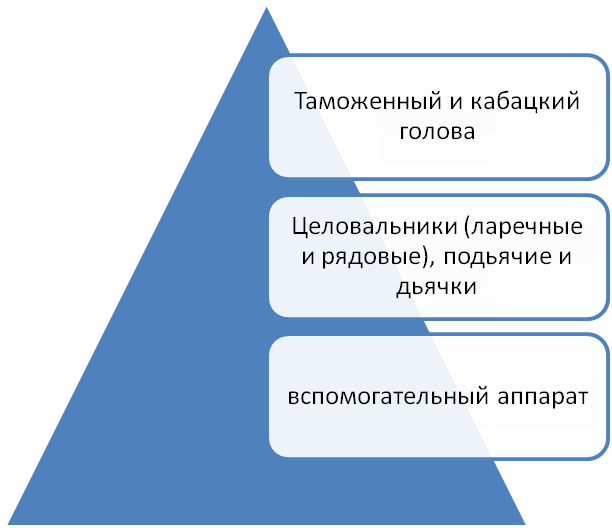 Рис. 1. Административный аппарат кабака (кружечного двора)
Воронежского уезда в XVII векеОтметим здесь же, что, если должность головы могла быть выборной или передаваться на откуп, то целовальники всегда для юга России выбирались из среды местного населения и приводились к крестоцеловательной присяге (отсюда, видимо, и название должности). Такая практика должна была, по всей вероятности, обеспечить бесперебойную работу кабака (целовальники могли находиться при кабаке несколько лет, при разных головах) и гарантировать казне неизменно высокие доходы, так как в случае недостачи недобор раскладывался на все местное население.Говоря о деятельности южнорусских кабаков, помимо основной работы его служителей, остановимся на проблеме непосредственного производства хмельных напитков. Как известно, с середины XVII столетия, особенно после отмены кабаков и введения одного кружечного двора в каждом уезде, во многих южнорусских городах работали свои винокурни. По подсчетам А.И. Раздорского, в 1620-1640-х гг. в Курске было 3 кабака и 1 казенная винокурня [4, с. 279]. В Воронеже в XVII веке винокурен было две: малая и верхняя [5, л. 148].Среди «питий», производившихся в Воронежском уезде в источниках упоминаются вино, пиво и квас. Вино, безусловно, не виноградное, а изготовленное путем перегона в кубе из заранее заготовленной закваски. Пиво варили из хмеля и солода. Квас представлял собой слабоалкогольный напиток, который не варился, а замешивался из ржаного солода теплой водой [6].Объемы производств перечисленных алкогольных напитков в разные годы были неодинаковыми и определялись головой «против прошлых прежних лет», учитывались также и оставшиеся от предыдущего головы запасы, которые в свою очередь могли пополняться за счет выемки корчемной продукции у местного населения. Таким образом, производственные и другие процессы, происходившие на Воронежском кабаке (кружечном дворе) были достаточно сложными (рис. 2) и требовали от его административного аппарата, в лице, прежде всего, головы и целовальников (отсюда, возможно, и их долгая служба при нескольких головах) определенных навыков и специальных умений.Рис. 2. Производственные и другие процессы на кабаке
(кружечном дворе) Воронежского уезда в XVII векеВ середине XVII столетия кабаки были повсеместно заменены на государственные кружечные дворы [7, с. 262]. Согласно этой первой питейной реформе были уничтожены все частные питейные заведения, вводилась регламентация времени продажи вина и его количества. Запрещалась продажа вина духовным лицам, нельзя было наливать вино или пиво «питухам», то есть пьющим на кабаке в долг или под заклад имущества. Ликвидировались существовавшие ранее «бражные тюрьмы» для местных «питухов», где они могли остаться переночевать [8, с. 272]. Теперь также кружечные дворы больше не работали во время постов, по средам, пятницам и воскресеньям [9, с. 59-66].Представляется, что этот так называемый «указ о кабаках» можно отнести к первым государственным инициативам по борьбе за трезвенническую жизнь русского населения. Известно, что инициатором указа был сам патриарх Нестор, яркий деятель православной церкви, который неоднократно указывал на неподобающее поведение церковной братии и паствы, пьющей в кабаках. Мы не будем здесь подробно останавливаться на картинах ужасающего пьянства, приведем в пример только один из самых известных иностранных источников по этому периоду – «Описание путешествия Голштинского посольства в Московию и Персию» Адама Олеария, который впервые посетил Россию в 1633-34 гг.В шестой главе книги III автор пишет «о природе русских, их душевных качествах и нравах» следующее: «Порок пьянства так распространен у этого народа во всех сословиях, как у духовных, так и у светских лиц, у высоких и низких, мужчин и женщин, молодых и старых, что, если на улицах видишь лежащих там и валяющихся в грязи пьяных, то не обращаешь внимания; до того все это обыденно» [10].Картина русского пьянства поражает иностранцев: «Если какой-либо возчик встречает подобных пьяных свиней, ему лично известных, то он их кидает в свою повозку и везет домой, где получает плату за проезд. Никто из них никогда не упустит случая, чтобы выпить или хорошенько напиться, когда бы, где бы и при каких обстоятельствах это ни было; пьют при этом чаще всего водку. Поэтому и при приходе в гости и при свиданиях первым знаком почета, который кому-либо оказывается, является то, что ему подносят одну или несколько «чарок вина», т. е. водки» [10].Указ о запрете кабаков и введении государственных кружечных дворов, безусловно, не вызвал восторга у действующих питейных заведений. Кабацкие служителя на местах терпели большие убытки, расплачиваться за которые они должны были по традиции собственным имуществом. В 1653 году орловские кабацкие и таможенные верные целовальники и голова Иван Маслов сообщали в Москву о своем скором разорении. В связи с запретом кабаков орловский кабак было велено «запечатать и питье не продавать». Торговля вином простаивала уже больше нескольких недель. Орловские головы просили поставить их в известность, «заводить ли … запасы кабацкие или нет» [11, л. 279-280].На протяжении всего семнадцатого столетия служители и кабаков и кружечных дворов были заинтересованы в ежедневном увеличении питейных доходов. Приводило ли это к спаиванию местного населения? Безусловно. Первоначально кабак был местом, где можно было не только выпить хмельные напитки, но и поиграть в азартные игры, например, в зернь. После кабацкой реформы, служители кабака зазывали местных жителей купить большие партии хмельных напитков вскладчину и, отметим также, вели яростную борьбу с распространением нелегальных, так называемых корчемных кабаков [12].Так, в 1694 году воронежский откупщик Борис Полосин жаловался в Москву на то, что «жители стрельцы и казаки и разных чинов люди служилые и не служилые … и помещиковы и вотчинниковы … пива варят и вина курят и мед ставят» [13, л. 1-7]. От всего этого он терпел убытки.Откупщики таможни и кабака были по всей видимости еще более заинтересованы в как можно больших доходах, так как после уплаты суммы откупа в государственную казну, все оставшиеся средства они могли оставить себе. Имели место жульничество, предоставление некачественной продукции, а также намеренное спаивание местных жителей, зазывание их на кружечный двор. Откупщики, как правило, сами не жили в уезде, с жителей которого собирались питейные пошлины, поэтому зачастую недооценивали возможных последствий.Приведем в пример челобитную уже упоминавшегося воронежского таможенного и кабацкого откупщика сер. 90-х гг. XVII века Бориса Полосина, который в очередной своей челобитной в Москву отчитывался в достаточно больших собранных пошлинах, но также сообщал и о том, что собранная им сумма могла бы быть еще больше, если бы не встреченные им сложности. Дело было в том, что воронежские «ратные люди, также и воронежцы всяких чинов жители пили немного и то утайкою» (курсив автора – Т. Ж).Как оказалось, интересы откупщика столкнулись с интересами других должностных лиц Воронежского уезда. По словам Бориса Полосина, начальники этих ратных людей, полковники и подполковники разных полков, запретили своим солдатам пить на кружечном дворе. Были даже выставлены караулы, с целью не пускать туда «ратных людей для покупки питей …, чтоб они на кружечном дворе не пропивались», от чего, по мнению откупщика, государственная казна терпела большие убытки [13, л. 1-7]. К сожалению, нам неизвестно, чем закончился это конфликт. Скажем только, что, как правило, Москва во всем всегда поддерживала откупщиков [14].В заключение отметим, что на протяжении XVII столетия государственная питейная политика отличалась непостоянством и была неоднозначна. Казна, безусловно, была заинтересована в неизменно высоких налоговых сборах, что приводило к тому, что кабацкие откупщики на местах получали негласное задание обеспечить как можно большие продажи алкогольной продукции местному населению. Однако отметим также первые шаги государственной власти на пути к легализации производства и распространения хмельных напитков, борьбу с корчемством, что можно характеризовать как начало осознания проблемы пьянства в целом.Список литературыБородин Д.Н. Кабак и его прошлое / Д.Н. Бородин // История винопития. – СПб., 1994.Калинин В.Д. Из истории питейного дела в России. (XV-начало XX вв.) / В.Д. Калинин. – М., 1993.Жиброва Т.В. Организация таможенного и питейного управления в Воронежском уезде в XVII веке : дис. … канд. ист. наук : 07.00.02 / Т.В. Жиброва. – Воронеж: Воронеж. гос. ун-т, 2010. – 226 с.Раздорский А.И. Торговля Курска в XVII веке (по материалам таможенных и оброчных книг города) / А.И. Раздорский. – СПб., 2001.Российский государственный архив древних актов (далее РГАДА). Ф. 210. Оп. 12. Стб. Белгородск. ст. Д. 115.Похлебкин В.В. История водки / В.В. Похлебкин. – Новосибирск, 1994.Полное собрание законов Российской империи. – СПб., 1830. – Т. 1.Булгаков М.Б. Организация мелких откупов в России первой половины XVII столетия / М. Б. Булгаков. – Тюмень. – 1997.Веселовский С.Б. Кабацкая реформа 1652 г. / С.Б. Веселовский // Ежемесячный журнал. – СПб., 1914. – С. 59-66.Олеарий А. Описание путешествия в Московию / А. Олеарий. – Смоленск: Русич, 2003.РГАДА. Ф. 210. Оп. 13. Стб. Приказн. ст. Д. 143.Жиброва Т.В. «Неявленного питья и заповедных товаров не возить»: корчемство и контрабанда на юге России в XVII в. / Т.В. Жиброва // Русь. Россия. Средневековье и Новое время. – 2015. – № 4. – С. 435-440.Государственный архив Воронежской области (ГАВО). Ф. И-182. Оп. 7. Д. 73. Л. 1-7.Жиброва Т.В. «Питухов от кабаков не отгонять»: питейные сборы на юге России в XVII в. / Т.В. Жиброва // История в подробностях. – 2014. – № 4 (46). – С. 18-23.Сведения об автореЖиброва Татьяна Валерьевна, кандидат исторических наук, доцент кафедры философии и гуманитарной подготовки Воронежского государственного медицинского университета им. Н.Н. Бурденко, tashazhibrova@rambler.ru, 89081427842.About authorZhibrova Tatyana Valeryevna, candidate of historical Sciences, associate Professor of philosophy and Humanities Department of Voronezh State Medical University after N.N. Burdenko, tashazhibrova@rambler.ru, 89081427842.УДК 94.083: 329.71Букреева О.Г.Bukreeva O.G.Букреева О.Г.
Попечительство о народной трезвости
в Рязанской губернии в начале XX века: пропаганда трезвого образа жизни для населенияThe guardianship of people's sobriety in Ryazan province in the early twentieth century: propaganda of sober lifestyle for the populationРассматривается культурно-просветительная деятельность попечительства о народной трезвости в Рязанской губернии в начале XX в. Анализируется деятельность попечительства по внешкольному образованию населения. Определено нравственное и воспитательное влияние на население, оказываемое культурно-просветительной деятельностью чайных-читален, библиотек, народных чтений, воскресных школ и классов, организованных попечительством.Ключевые слова: попечительство о народной трезвости, Рязанская губерния, культурно-просветительная деятельность, чайная-читальня, библиотека, народные чтения, воскресная школа, пропаганда трезвого образа жизни.Cultural and instructive activity of national soberness patronage community in Ryazan province in the beginning of 20th century is a topic of the research. The activity of the patronage is analysed in terms of adult education. Moral and educative impact on population is defined, as well as cultural and instructive activity of reading halls, libraries, public reading, Sunday schools and classes, organised by the patronage.Keywords: National soberness patronage community in Ryazan province; cultural and instructive activity of reading halls, libraries, public reading, Sunday schools and classes; propaganda sober lifestyle for the population.Во многих европейских странах в конце XIX в. стали обращать все более пристальное внимание на проблему алкоголизма, особенно распространенного в низших классах общества. Для борьбы с этим злом, наносившим страшный ущерб национальному здоровью, возникло особое движение, поставившее своей целью пропаганду трезвости и повышение культуры повседневной жизни.В России первое Общество трезвости было учреждено в 1890 г. в Петербурге. Уставы всех российских обществ трезвости были почти одинаковы. Их целью провозглашалось противодействие чрезмерному употреблению спиртных напитков посредством хорошего примера членов Общества трезвости, распространения здравых понятий о вреде пьянства, обнаружения нарушений устава о питейном сборе.Введение казенной винной монополии в декабре 1894 г. в России имело своим побочным результатом возникновение попечительств о народной трезвости, задача которых была непростой: «отвлечь различными путями народ от трактирной обстановки, создать для него разумные и привлекательные развлечения, поднять духовный уровень населения, расширить его кругозор, дать ему здоровую пищу, позаботиться о его телесном здоровье» [1, с. 19].В Рязанской губернии попечительство о народной трезвости было создано в . для надзора за соблюдением правил торговли спиртными напитками и организации культурно-просветительной деятельности, направленной на борьбу с алкоголизмом. В состав Рязанского попечительства о народной трезвости вошли представители различных сословий: учителя, чиновники, офицеры, служащие, священнослужители, земледельцы и крестьяне.Попечительство о народной трезвости осуществляло большую культурно-просветительную деятельность в губернии, основными направлениями которой были:устройство чайных-читален;организация библиотечного обслуживания населения;проведение народных чтений.За первое пятилетие существования (1901-1905 гг.) главным типом учреждений, организуемых попечительством в Рязанской губернии, являлись народные чайные. В их открытии попечительство усматривало наиболее действенный способ предоставить народу удобное помещение, где он мог бы собираться в свободное от работы время. Выступая в роли народных клубов, чайные призваны были заменить прежние кабаки и шинки, при этом они являлись орудиями воздействия на население в нравственном и воспитательном отношениях. При многих чайных устраивались такие просветительные учреждения, как библиотеки, книжные склады, аудитории для народных чтений и т. п.В 1901 г. во всех уездах Рязанской губернии, кроме Зарайского, были открыты чайные-читальни. В чайных были допущены игры в шашки, домино и шахматы, из музыкальных инструментов – граммофон. В г. Михайлове 14 ноября 1901 г. была открыта чайная-читальня зимой на 60 человек, а летом на 120. При устройстве этой чайной имелась главная цель: достигнуть того, чтобы это учреждение представляло бы народный клуб; чайная находилась в помещении, принадлежащем городу, книги для чтения выдавалась только в читальне, выписывались периодические издания в количестве 10 названий, из читальни раздавались бесплатно брошюры. Читальня посещалась крестьянами из пригородных слобод и жителями города.Касимовский комитет по числу организованных им учреждений бесспорно занимал первое место среди других уездных комитетов Рязанского попечительства о народной трезвости. Деятельность Касимовского комитета была направлена, главным образом, на развитие просветительных учреждений: все его чайные выписывали газеты, в них помещались бесплатные библиотеки-читальни. В октябре 1901 г. в г. Касимове был открыт Народный Дом, в котором были устроены чайная-читальня и постоянная сцена для спектаклей и хоров. За первых два месяца существования Народный Дом посетило 35455 человек.Попечительство о народной трезвости принимало деятельное участие в открытии народных библиотек в Рязанской губернии. Именно на его средства содержалась значительная часть народных библиотек, а также поддерживалась работа библиотек, организованных ранее земствами, крестьянскими сходами, религиозными обществами. В ряде уездов, где отсутствовали земские народные библиотеки, бесплатные библиотеки-читальни Рязанского попечительства о народной трезвости были единственными, которые предоставляли сельскому населению губернии право бесплатного пользования общественными фондами.В 1909 г. в Рязанской губернии насчитывалось 137 библиотек, которые были открыты попечительством о народной трезвости и содержались на его средства. Сверх этого одна библиотека-читальня получала субсидию от попечительства. По уездам библиотеки распределялись следующим образом: в Раненбургском – 1 библиотека-читальня, в Спасском – 2, в Егорьевском – 6, в Зарайском – 8, в Рязанском и Скопинском – по 9, в Пронском – 11, в Сапожковском – 14, в Михайловском – 15, в Ряжском – 18, в Данковском – 21, в Касимовском – 23. Из 137 библиотек 7 помещались в народных домах и чайных попечительства, 37 – в особо нанимаемых помещениях и 97 – в земских школах. В 58 библиотеках книги выдавались только на дом, в 8 – только в библиотеке и в 71 – книги как выдавались на дом, так и читались в библиотеке [2, с. 93].В фондах библиотек, помимо периодических изданий, имелось 36 000 экз. книг по всем отраслям знания. Однако преобладающей в фонде была художественная литература.Библиотеки попечительства посещали люди разных сословий: дворяне, мещане, крестьяне. Наибольшим спросом у читателей пользовалась художественная литература, затем книги по истории, религиозно-нравственного содержания, по географии.Попечительство о народной трезвости считало, что наряду с открытыми библиотеками, большую пользу населению приносили и народные чтения, так как в селениях был высок процент вовсе неграмотных или недостаточно грамотных крестьян, которые могли бы самостоятельно прочесть полученную книгу. Следовательно, путем устройства таких чтений появлялась возможность влиять развивающим образом даже на среду наиболее «темного», неграмотного люда, для которого книга и печатное слово вообще были недоступны.Народные чтения проводились попечительством о народной трезвости в 290 населенных пунктах Рязанской губернии и организовывались еженедельно. Каждый уезд Рязанской губернии был разделен на несколько районов, к каждому из них отнесено определенное число пунктов, где велись чтения, на каждый район назначалось определенное количество чтений из всех видов отделов. Пункты обменивались между собою чтениями по строго определенному плану через двухнедельный срок, в последовательном порядке, по заранее составленному и разосланному по всем пунктам расписанию чтений на весь год. Брошюры и картины рассылались в нумерованных ящиках при особых препроводительных книжках. Каждый пункт был снабжен необходимыми принадлежностями для чтений (волшебными фонарями, экраном).Попечительство о народной трезвости в Рязанской губернии имело в своем распоряжении 217 чтений в 2180 картинах, а именно:религиозно-нравственного содержания: 51 чтение в 479 картинах;исторического: 68 чтений в 604 картинах;географического: 23 чтения в 250 картинах;естественнонаучного: 21 чтение в 243 картинах;о вреде спиртных напитков: в 90 картинах [3, с. 46].Народными аудиториями служили чайные попечительства о народной трезвости и школьные здания. В среднем на каждом чтении присутствовало 90-200 посетителей. Лекторами на чтениях являлись священнослужители, учителя, специалисты сельского хозяйства и врачи.Чтения из религиозно-нравственного, беллетристического, исторического, географического, естественнонаучного отделов, а также чтения о вреде спиртных напитков в большинстве случаев состояли из двух отделений: в первом содержание брошюры иллюстрировалось теневыми картинками, а во втором прочитывался какой-либо рассказ. Посещались чтения очень охотно. Однако было замечено, что чтения духовной, исторической, медицинской литературы посетителей интересовали менее, чем чтения художественной литературы.Как правило, лекторами проводились циклы лекций. Тематика их была достаточно серьезной. Например, в г. Касимове, в зале городской Думы С.И. Бобровым читались лекции по правоведению на темы: «Происхождение государства», «Происхождение права собственности и сословий», «Что такое право и его классификация», «Источники происхождения права и отношение права к государству», «Формы государственного устройства и связи их с культурой» [4, с. 38].Высокий профессиональный уровень лекторов позволял доходчиво и интересно излагать сложные вопросы с учетом образовательного уровня населения, о чем свидетельствовала высокая посещаемость чтений. Например, в 1905 г. в 34 школах Скопинского уезда попечительством о народной трезвости было устроено 339 чтений, на которых присутствовало до 40 тысяч слушателей [5, с. 46].По отзывам лекторов, население в большинстве случаев видит в народных чтениях не пустую забаву, а серьезное и полезное дело. «Чтения, при первом своем появлении, – отзывается заведующий народными чтениями Зарайского уездного комитета Рязанского попечительства о народной трезвости, – служат прекрасным средством, отвлекающим население от праздного и пустого времяпрепровождения и от беспорядочного шатания по улицам в праздничные дни… С дальнейшим своим развитием, чтения, благодаря простоте, стали по доступности и в то же время серьезности содержания, оказывать благотворное влияние и служить крестьянам пищею для ума и сердца» [6, с. 74].Итак, культурно-просветительная деятельность, осуществляемая попечительством о народной трезвости в Рязанской губернии, оказывала на население большое влияние, заключавшееся в воспитании культурного и социального самосознания, в содействии эмоциональному развитию и пропаганде трезвого образа жизни.Самым распространенным типом учреждений, организуемых попечительством о народной трезвости в Рязанской губернии, являлись народные чайные. В их открытии попечительство усматривало наиболее действенный способ предоставить населению удобное помещение, где оно могло бы собираться в свободное от работы время. Выступая в роли народных клубов, чайные были призваны заменить кабаки и шинки, при этом они являлись орудиями воздействия на население губернии в нравственном и воспитательном отношениях. При многих чайных устраивались такие просветительные учреждения, как библиотеки, книжные склады, аудитории для народных чтений и т. п.Особое культурно-просветительное значение имела деятельность попечительства о народной трезвости по организации бесплатных библиотек-читален. Библиотеки, воздействуя на читателей, прививали им любовь к книге, воспитывали культуру чтения и такие общечеловеческие качества, как честность, добросовестность, порядочность, высокую нравственность и духовность.Народные чтения, устраиваемые попечительством о народной трезвости, являлись разумным развлечением, отвлекающим население губернии от употребления алкоголя, знакомили ее с сочинениями лучших писателей, поднимали ее нравственный уровень, воспитывали ее чувства и развивали ее вкусы.Список литературыОтчет о деятельности Рязанского Попечительства о народной трезвости за 1901 г. – Рязань, 1902. – 109 с.Отчет о деятельности Рязанского Попечительства о народной трезвости за 1909 г. – Рязань, 1910. – 146 с.Отчет о деятельности Рязанского Попечительства о народной трезвости за 1907 г. – Рязань, 1908. – 128 с.Отчет о деятельности Рязанского Попечительства о народной трезвости за 1904 г. – Рязань, 1905. – 118 с.Отчет о деятельности Рязанского Попечительства о народной трезвости за 1905 г. – Рязань, 1906. – 124 с.Отчет о деятельности Рязанского Попечительства о народной трезвости за 1906 г. – Рязань, 1907. – 139 с.Сведения об автореБукреева Оксана Геннадьевна, кандидат педагогических наук, доцент кафедры социально-культурной деятельности Рязанского филиала Московского государственного института культуры (РФ МГИК), oil626262@yandex.ru, +79105675423.About authorBukreeva Oksana Gennadievna, candidate of pedagogic sciences, associate professor of the department of social and cultural activities, Ryazan branch of Moscow State Institute of Culture, oil626262@yandex.ru, +79105675423.УДК 316.4.051 + 613.81Боярских А.Е.Boyarskih A.E.Боярских А.Е.
История трезвого движения в РоссииHistory of sober movement in RussiaИскоренение пьянства и алкоголизма – социальная проблема, имеющая огромное политическое значение. Полное отрезвление нашего многострадального народа – это государственная проблема и решается исключительно политическими методами. Там, где трезвая власть – там и трезвая страна. Только власть отрезвит народ.Ключевые слова: трезвость, алкоголь, мир, Россия, человечество, общества трезвостиThe eradication of alcoholism and alcohol abuse is a social problem that has huge political significance. The complete sobering – up of our long-suffering people is a state problem and is solved exclusively by political methods. There where sober power-there and sober country. Only power will sober the people.Keywords: sobriety, alcohol, world, Russia, humanity, temperance societiesПримерно 100 столетий, или 10 тысяч лет, человечество знакомо с воздействием на здоровье и поведение людей алкогольных напитков. В сравнении с историей человечества – около 200 тысяч лет – потребление алкоголя – ошибка скоротечная, сиюминутная.Из них 46 столетий человечество боролось с пьянством, но не с его причинами, а чаще всего с его последствиями. И только чуть больше столетия ученые серьезно занимаются научными разработками, а практики чуть более 160 лет назад организовались во Всемирное трезвенническое движение под эгидой организации International Organisation of Good Templars (IOGT) [1, с. 2-3].Таким образом, актуальность данной работы заключается в том, что данное социальное явление еще мало изучено в историческом контексте, новизна исследования обусловлена относительно небольшим периодом проведения серьезных исследований по данной тематике – борьбой с причинами алкоголизма.В настоящее время разобраться в причинах отнимания трезвости у населения России – задача непростая как для взрослых людей, так и для молодежи.Для более глубоко анализа следует проследить развитие движений трезвенников в России, что и будет являться целью данной работы, а также проанализировать статистику коэффициента смертности в мире от употребления алкоголя.Рассмотрение истории трезвого движения в мире – достаточно объемная работа, которую, на наш взгляд, нужно рассматривать в рамках серьезного, сложного и многогранного исследования. Это связано с тем, что в каждой стране или группах стран трезвое движение зарождалось и развивалось в различные периоды, и у каждого из них своя неповторимая история. Именно поэтому мы посчитали верным заострить внимание на истории развития обществ трезвенников в Российской Федерации и проследить историю от зарождения и становления данного социального явления и до его развития в наши дни.В истории России принято выделять пять основных этапов развития движений трезвенников.Первый этап, с 1858 по 1861 годы, принято называть Крестьянским. По мнению И.Г. Прыжова, массовое трезвенное движение в этот период возникло в качестве протеста населения против откупной системы, токсичности и дороговизны водки, которую распространяли около 80 тысяч заведений. Этап был назван Крестьянским из-за участников данного движения: их составляли помещичьи и государственные крестьяне, городские низы и отставные солдаты, которые громили питейные заведения и брали зарок не употреблять спиртное. В это время в 23 губерниях центра, юга, среднего и южного Поволжья и Приуралья развивались движения трезвенников, которые были разогнаны царскими войсками, 11 тысяч человек арестовано, некоторые сосланы в Сибирь [2, с. 282-298]. Итогами данного этапа множество ученых объективно считают целесообразным выделить отмену откупной системы с переходом на акцизную, а также отмену крепостного права. Отдельно В. Жданов выделяет итогом данного этапа распространение движения трезвенников за пределы Российской империи и создание основы для развития движений в иностранных государствах.Второй этап развития трезвенников в России, с 1885 по 1895 годы, можно назвать Интеллигентским. Переход на акцизную систему привел к активному спаиванию народа, против чего выступил передовой слой – народная интеллигенция: Ф.М. Достоевский, Н.А. Некрасов, Л.Н. Толстой, С.А. Рачинский, Д.Н. Мамин-Сибиряк, И.М. Сеченов и другие. К 1863 году в России уже было более 500 тысяч кабаков. Алкоголизация достигла невиданных размеров – порядка 6 литров абсолютного алкоголя на душу населения. Итогами этапа стало массовое закрытие кабаков после активной оппозиции интеллигенции. Этот беспрецедентный для истории России эксперимент был прерван в 1895 году введением государственной водочной монополии. К 1900 году было зарегистрировано более 200 обществ трезвости, из них более 160 были православные. [3, с. 1-10].Подводя итоги данного периода, следует отметить, что в России отмечалась более высокая интенсивность распространения обществ трезвенников, чем в предыдущий период, что было обусловлено снижением сопротивления власти данным движениям.Третий этап развития обществ российских трезвенников именуется периодом «Сухого закона России» и датируется 1914-1925 гг. Особенностью данного периода является активная работа обществ трезвости. М.Д. Челышев в 1912 году впервые вывел проблему трезвости на государственный уровень. В марте 1914 года министр финансов П.Л. Барк снял ограничения на запрет продажи алкоголя на местах под давлением прогрессивной общественности. 19 июля 1914 года император Николай II подписал Указ о запрете продажи алкоголя на территории России на 3 месяца. В 1915 году был проведен референдум в России, на котором 84 % населения высказалось за полный запрет алкоголя. На душу населения в 1913 году приходилось 4,8 л абсолютного алкоголя. В период «сухого закона» с 1914 по 1925 гг. на душу населения приходилось 0,2 литра абсолютного алкоголя. Основной массе народа алкоголь был практически недоступен. Ллойд Джордж – английский политик –так высказался о сухом законе: «Это самый величайший акт национального героизма, какой я только знаю». В 1925 году, через год после смерти В.И. Ленина, сухой закон был отменен, а на алкоголь была введена госмонополия.Таким образом, полагаем, что с 1914 по 1925 годы развитие движений трезвенников в России достигло своего апогея, что связано с особенностью, отличавшей Россию от других стран: попыткой решить проблему на государственном уровне и, как следствие, активной работой государственных органов в данном направлении.Четвертый этап, с 1928 по 1931 годы, получил название «Советский». В 1927 году трудящимися было потрачено на водку более 1 миллиарда рублей, и если бы эти деньги использовались во благо, то, по различным подсчетам, можно было бы выпустить более 700 тысяч тракторов или построить 1 миллион 200 квартир. В 1928 году власть инициировала создание Общества борьбы с алкоголизмом (ОБСА), в этом же году начал выходить журнал «Трезвость и культура». В Общество борьбы с алкоголизмом вступили Н.А. Семашко, О.А. Лурье, С.М. Будённый, Д. Бедный, В. Маяковский и др. К 1930 году трезвенное движение добилось больших успехов, даже планировалось ввести безалкогольный бюджет.Таким образом, «Советский» период в СССР продолжился расцветом работы обществ трезвенников предыдущего периода, но ближе к своему окончанию пришел в упадок. Первоначальная конкретная цель движения – утверждение полной трезвости в СССР, была подменена на туманную и расплывчатую: «выполнять указания товарища Сталина и бороться за здоровый быт». Так, были закрыты ОБСА и журнал «Трезвость и культура», многие активисты трезвости попали под каток начинающихся репрессий.Ученые выделяют пятый период, с 1960-1970-х по 1991 год и обозначают его как Второй Советский период. До 1964 года СССР оставался в числе малопьющих стран мира, но, начиная с 1964 года, страна вошла в первую десятку самых пьющих стран мира с 6,4 литра абсолютного алкоголя на душу населения, в 1980 году – 10,8 литра абсолютного алкоголя на душу населения. В 1979 году СССР мог выйти на первое место по алкоголизации населения, но по данному показателю лидировала Польша накануне Гданьской контрреволюции. В этот период стали возрождаться общества трезвости. Сильным толчком к созданию трезвенного движения стало выступление академика Ф.Г. Углова 8 декабря 1981 года в г. Дзержинске Горьковской области на Всесоюзной конференции. Автор доклада обрисовал тяжелую ситуацию, сложившуюся в стране: в 1980 году население СССР стало потреблять в 7,8 раза больше алкоголя, чем это было в 1940 году, а рождаемость за это же время возросла только в 1,36 раза. Ф.Г. Углов заявил: «В стране нужно незамедлительно ввести сухой закон». Выступление академика Углова получило широкий общественный резонанс, особенно активно позиция ученого была поддержана 1983 году сотрудниками Новосибирского академгородка. В 1989 году на озере Тургояк состоялся первый слет трезвенников, где собралось более четырех тысяч человек.Конец 80-х и начало 90-х годов ХХ века – черное пятно в истории нашей страны: великая мировая держава была ввергнута в преступную алкоголизацию, а затем и в преступную приватизацию [4, с. 17-31]. На данном этапе большинство ученых констатируют регресс движения трезвенников.На наш взгляд, будет правильным согласиться с учеными, которые предлагают выделить шестой – Постсоветский этап, продолжающийся по настоящее время. В качестве подтверждения развития движений сторонников трезвенности можно привести следующее: с 2011 года по всей стране появились «Русские и трезвые пробежки», проводились марши, митинги, шествия, пикетирования, организованные силами трезвенников [5, с. 4-8].В 2014 году в юбилейную дату 100-летия Сухого закона России и 110-летия со дня рождения академика Ф.Г. Углова на озере Тургояк двадцать пятый раз собирался главный слет трезвых сил России. Представители «Союза борьбы за народную трезвость», «Оптималиста», Всероссийской политической партии «Сухого закона России», Международной Академии трезвости, специалисты из ближнего и дальнего зарубежья, а также другие сознательные трезвенники обсудили перспективы развития движения и возникающие проблемы [6, с. 78-84].В заключение считаем целесообразным представить официальную статистику смертности от алкоголя в различных странах с 1960 по 2010 годы (рисунок 1), опубликованную на официальном сайте Всемирной организации здравоохранения (ВОЗ). Статические данные свидетельствуют о том, что в США не наблюдается серьезных изменений, тем не менее за последние 50 лет США снизили указанный показатель с 9,5 тысяч до 8 тысяч. Тогда как в России наблюдается повышение коэффициента смертности от алкоголя: если в 1960 году показатель был в пределах 9 тысяч смертей в год, то на 2010 год – составил около 13,5 тысяч. Подобные результаты наблюдаются и в странах, близких нам по менталитету, – на Украине и в Республике Беларусь.Рис. 1. Статистика смертности от алкоголя в различных странах
с 1960 по 2010 годыК сравнению, в ОАЭ смертность постоянно падала: за тот же период с 16 тысяч смертей в год сократилась до 1 тысячи. Скачкообразное резкое снижение наблюдается в Турции, Узбекистане и Ливии. Мы считаем, что это связано с религиями, влияющими на мировоззрение людей, а, следовательно, отношение к алкоголю.В своем развитии трезвенническая мысль прошла долгий и тернистый путь от первого предположения о том, что посредством сурового наказания можно предупредить пьянство, до современных теорий и практик формирования трезвого образа жизни.Многочисленные исследования, преимущественно в развитых странах, показали, что ограничение производства и продажи спиртных изделий может привести к уменьшению потребления алкоголя и к сокращению связанных с алкоголем проблем. Существует множество способов ограничения доступности спиртных изделий, например, ограничение численности точек продажи, сокращение времени продажи, размещение точек продажи в определенных местах (например, в районе городских свалок).Однако очередная статистика ВОЗ показывает иную ситуацию.На рис. 2 представлено потребление алкоголя в Российской империи, СССР и России на душу населения, без учета кустарного производства (по данным Европейского регионального бюро ВОЗ). Мы видим увеличение потребления алкоголя с 1945 года, а с 1950-1960-х годов и по настоящее время страна пересекла грань химической опасности и уже более 50 лет не опускались ниже ее.Рис. 2. Статистика потребления алкоголя в РФ на душу населения
с 1860 по 2010 годы (литров в год)Подводя итоги, считаем, что уже следует обратиться к самим себе с вопросом: почему за всю многовековую историю наша страна не стала трезвой, и почему любая власть не смогла создать для народа достойную жизнь? На 2010 год количество потребляемого алкоголя в России на душу населения превышает метку химической опасности в 4 раза!Таким образом, можно сделать вывод о том, что отравление алкоголем играет первостепенную роль в ухудшении жизни народа, и любая «программа спасения Родины» будет утопией без утверждения и сохранения трезвости.Список литературыМаюров А.Н. К истории спаивания народа и трезвости цивилизаций / Ю.Е. Разводовский, А.Н. Маюров, Н.В. Садовничая // Собриология. – 2017. – № 3 (13). – С. 3-4.Прыжов И.Г. История кабаков в России в связи с историей русского народа / И.Г. Прыжов. – СПб: Издание М.О. Вольфа, 1868. – С. 282-298.Углов Ф.Г. Из плена иллюзий / Ф. Углов, Д. Балашов, Г. Серебряков // Роман – газета. – 1988. – № 4 (1082). – С. 1-10.Мелехин В.И. Хочу исцелить / В.И. Мелехин – Екатеринбург, 1997. – С. 17-31.Быкова А.Г. Подходы и направления изучения истории государственно-правового регулирования производства и продажи алкоголя в XIX – начале ХХ в. / А.Г. Быкова // Омский научный вестник. Сер. Общество. История. Современность. – 2006. – № 5 (40). – С. 4-8.Быкова А.Г. Освещение проблемы алкоголизации населения на страницах русской литературы второй половины XIX – начала ХХ века / А.Г. Быкова // Вестник Тюменского государственного университета. – 2009. – № 1. – С. 78-84.Сведения об автореБоярских Анастасия Евгеньевна, студентка 2 курса очной формы обучения Филиала Автономной некоммерческой организации высшего образования «Московский институт государственного управления и права» в Тюменской области (Филиала АНО ВО «МИГУП» в Тюменской области), 9026207872@mail.ru, 89523413646.Сведения о научном руководителеНиконов Александр Викторович, кандидат юридических доцент, доцент, доцент кафедры государственно-правовых дисциплин Филиала Автономной некоммерческой организации высшего образования «Московский институт государственного управления и права» в Тюменской области (Филиала АНО ВО «МИГУП» в Тюменской области), sambor60@gmail.com.About authorBoyarskikh Anastasia E., the 2nd year student of the Branch of the Moscow Institute of public administration and law in the Tyumen region, 9026207872@mail.ru, 89523413646.About supervisorAleksanderViktorovichNikonov, candidate of legal associate Professor, the Branch of the Moscow Institute of public administration and law in the Tyumen region, sambor60@gmail.com.УДК 94.083: 329.71Шахматова И.И.Shakhmatova I.I.Шахматова И.И.
Трезвеннические движения в России:
зарождение и развитиеSober moments in Russia:
the origin and developmentВ статье рассматриваются понятия «трезвость», «трезвеннические движения». Поднимается актуальная проблема трезвости поколений, подробно разъясняются 5 основных трезвеннических движений.Ключевые слова: трезвость, трезвеннические движения, «сухой закон».The article describes definitions of "sobriety", "sober movements". It discusses the current problem of sobriety in society, explained in detail 5 main sober movements.Keywords: sobriety, sober movements, prohibition.Проблема, поднимающаяся в данной статье, является актуальной, так как стремление к трезвости является естественным для цивилизованного общества. В связи с этим население стремится к освобождению от табачной зависимости, алкоголя и других токсических веществ. Выбирая тему нашего исследования, мы задавались вопросом: как появились и развивались массовые трезвенные движения в России? Но сначала обратимся к понятиям «трезвость», «трезвеннические движения».По определению Всемирной организации здравоохранения «трезвость – воздержание от употребления алкоголя и других психоактивных веществ, которое длится непрерывно» [1].Трезвенническое движение – общественное движение за освобождение общества от запрограммированности на самоотравление легальными (алкояд и табакояд) и нелегальными наркотиками, за добровольный отказ от самоотравления ими, за принятие ограничительно-запретительных и просветительных мер против распространения, производства и потребления наркотиков (прежде всего, алкояда и табакояда) на местном, региональном и государственном уровне, сопровождающееся широкой активной трезвеннической деятельностью населения [3].К сожалению, десятилетиями в сознание людей внедряется заблуждение, опасный стереотип о том, что: «Алкоголь в России – это неотъемлемая часть жизни граждан, такое было и будет постоянно! Русские – это вечные пьяницы!». Но мало кто знает, что именно Россия на протяжении примерно трехсот лет была одной из самых трезвых стран Европы, именно наша Великая держава в начале 19 века показала миру неизвестные до тех пор массовые трезвеннические движения, которые до сих пор не прекращают свою добровольческую активность.Известный советский ученый Г.А. Шичко, основатель целенаправленного речевого метода избавления от алкогольной зависимости (в литературе метод описан под названием «Как стать сознательным трезвенником») [2] выделил 5 основных массовых трезвеннических движений с середины 19 века по наши дни.Начало было положено в период революционного подъёма, когда и образовалось первое трезвенническое движение. Оно связано с крестьянскими антиалкогольными бунтами 1858-1860 годов. В течение этого времени крестьяне 16-ти западных губерний России приняли решение отказаться от алкоголя. Зародилось движение в Ковенской губернии, а затем распространилось в Виленской и Гродненской губерниях. Причина данного протеста состояла в том, что в те годы существовала откупная система, при которой православным людям и мусульманам запрещалось торговать алкогольной и табачной продукцией. Приобретение алкоголя было возможно только в долг, так как наибольшая составляющая алкоголя и табака принадлежала еврейскому капиталу. Вследствие этого, крестьяне оказались в бездонной долговой пропасти, что и повело за собой возмущенные бунты. Были снесены кабаки, изгнаны кабатчики.«В апреле 1859 года откупщики жаловались министру Внутренних дел на православных священников. Результаты обсуждения проблемы министрами были поразительны:Предписано было не допускать совершенного запрещения водки, так как это противно не только общему понятию о пользе употребления ее, но и постановлениям, на основании которых правительство отдало питейные сборы в акцизное содержание.Братства трезвости, как учрежденные без разрешения правительства, признаны были незаконными.Брошюру «Братство трезвости» решено было изъять из типографии.Отобраны были книги со списками членов братств трезвости.Появилось предписание объявить публично в храмах, что данные прихожанами обеты относятся единственно к воздержанию от излишнего употребления напитков, а не к умеренному употреблению хлебного вина, которое не только не вредно, но даже необходимо.Приговоры городских или сельских обществ о запрещении употребления вина велено было уничтожить, впредь городских собраний и сельских сходов для сей цели нигде не допускать, а также не преследовать тех, кто употребляет вино умеренно для поддержания силы и здоровья, не постановлять обязательных по сему предмету приговоров, как противных закону» [3].К октябрю 1860 года, благодаря акту, который вступил в силу с 1863 года, откупная система была заменена акцизной.Второе трезвенническое движение, положившее свое начало в мае 1885 года, возглавила прогрессивная русская интеллигенция. У основания этого движения стояли такие выдающиеся личности, как Ф.М. Достоевский, Л.Н. Толстой и другие. Они издавали антиалкогольные журналы, вели просветительную работу, помогали народу формировать трезвые убеждения. Например, выдающийся писатель Л.Н. Толстой написал 13 громогласных антиалкогольных статей, которые до сих пор являются основой любого трезвеннического движения. На протяжении нескольких лет общество требовало очистить землю от разнообразных питейных заведений. Трезвость быстро набирала обороты на Руси. До середины 90-ых годов XIX века, само движение было довольно малочисленным, но оно постепенно набирало массовость. Ярким примером популяризации и массовости второго движения можно считать довольно знаменитое на тот момент Петербургско-православное общество трезвости имени Александра Невского (1898-1917 гг., с 1915 г. – Всероссийское Александро-Невское братство трезвости) [3].Немаловажным был и третий этап трезвеннического движения, связанный с православной церковью. Началось оно в конце 1909 года, когда состоялся съезд противоалкогольных обществ, в котором православная церковь и играла основную роль. При приходах были созданы массовые общества трезвости, где люди могли дать залог трезвости, принять обет трезвости и т. п. В программу школы, благодаря церкви, были внедрены уроки трезвости, выпускалось большое количество учебников об антиалкогольном течении. Благодаря такой активной работе, третье трезвенническое движение имело большой успех, а в 1914 году в России был введен сухой закон. На рубеже первой мировой войны, на период мобилизации, царь Николай II дал право местным органам самоуправления закрывать алкогольную торговлю. Практически все магазины с алкогольной продукцией были закрыты. Позже, по истечении трех месяцев, по просьбам народа сухой закон был продлен. Люди понимали, что алкоголь – это оружие контрреволюции и допустить его активации никак нельзя. За нарушение правил трезвого закона, было предусмотрено 6 месяцев исправительных работ, и как следствие, вычет денежных средств из зарплаты.«С 1924 г. допускается продажа алкогольных изделий крепостью до 30º. Ну и, наконец, выходит постановление ЦИК и СНК СССР от 28 августа 1925 г., подписанное А.И. Рыковым и А.Г. Червяковым, «О введении в действие положения о производстве спирта и спиртных напитков и торговле ими», вступившее в силу с 1 октября 1925 г.Вредоносное мероприятие сразу же породило массу бед: дезорганизацию производственной деятельности, общественной и семейной жизни; невыполнение планов, массовые прогулы и порчу оборудования; разложение партийных, профсоюзных и государственных кадров; резкий подъём самогоноварения, хулиганства и преступности» [3].Из-за массового брожения по поводу возвращения в продажу алкоголя, возникло четвертое трезвенническое движение (1928-1932 гг.), которое стало называться «Обществом борьбы с алкоголизмом» (ОБСА). К сожалению, начало 30-х годов XX в. было временем самых массовых репрессий против русского крестьянства, а так как главные фигуры четвертого движения выступали против подобной политики, они вскоре сами были репрессированы.«Триумфальное шествие трезвости испугало кое-кого из власть предержащих, поэтому на всесоюзный совет противоалкогольных обществ, ОБСА и журнал «Трезвость и культура» обрушились тяжелые и необоснованные удары. Ясная, четкая и реальная цель – утверждение в стране трезвости, была осуждена как узкотрезвенническая, вместо нее выдвинули широкую и туманную – выполнение «указаний товарища Сталина об улучшении культурных и бытовых условий широчайших трудящихся масс». «Новаторы» решили уничтожить пьянство путем борьбы с клопами, вшами, грязью и т.п. Эта идеологическая диверсия привела к ликвидации трезвенного движения (1932 г.). Общество уничтожили, однако положительные результаты его деятельности долго давали знать о себе, не случайно до войны пьянство в СССР было слабо распространено, о чём свидетельствует, например, такой факт: в 1980 году продано алкогольных изделий в 7,8 раз больше, чем в 1940 году, а население за это время выросло только в 1,36 раза» [3].После победы в Великой отечественной войне страна поднималась из разрухи. Восстановление народного хозяйства требовало огромных средств, торговля алкоголем приносила немалый доход в казну государства. В это время активизировались сторонники «теории умеренного питья», благодаря которым началась массовая алкоголизация страны. Но к счастью, противоалкогольная деятельность не пропала. В 60-х годах прошлого столетия начинает зарождаться пятое трезвенническое движение. Это движение связано с именем выдающегося академика, хирурга Федора Григорьевича Углова, который в 1981 году начал изучать проблему алкоголизма. Ученый опубликовал масштабный доклад «Медицинские социальные последствия употребления алкоголя в СССР», с которым в выступил на всесоюзной конференции по профилактике алкоголизма, проходящей в Дзержинске. Не смотря на запрет распространения этого доклада, он стал основой пятого патриотического трезвеннического движения. По сегодняшний день пятое трезвенническое движение продолжает активизироваться все с большим рвением, имея под собой научные основания [3].Массовые трезвеннические движения, несомненно, внесли огромный вклад в борьбе с алкоголизацией населения России. Многие нынешние граждане придерживаются мнения, что алкоголь – это оружие массового уничтожения, приводящее к стагнации и деградации общества. Благодаря деятельности участников трезвеннических движений, появилось действительно значимое общество борьбы с алкоголизмом (ОБСА). И что немаловажно, в настоящее время пятое массовое трезвенническое движение продолжает свое функционирование, привлекает все больше желающих вести трезвый образ жизни. Однако проблема профилактики разного рода зависимостей у молодежи остается малоразрешенной и требует научного осмысления.Список литературыLexicon of alcogol and drug terms published by the World Health Organization. Электронный ресурс: URL: https://dic.academic.ru/dic.nsf/ruwiki/158745.Дроздов И.В. Геннадий Шичко и его метод. Электронный ресурс: URL: http://litresp.ru/chitat/ru/%D0%94/drozdov-ivan-vladimirovich/gennadij-shichko-i-ego-metod/2.Шичко Г.А. Как стать сознательным трезвенником. Электронный ресурс: URL: https://studopedia.su/19_155076_trezvennie-dvizheniya-v-rossii.html.Сведения об автореШахматова Ирина Игоревна, студентка 3 курса факультета психологии и социальной педагогики, Таганрогский институт имени А.П. Чехова (филиал) «РГЭУ (РИНХ)», адрес эл. почты: april.sstar@mail.ru, тел. +7 989 6378873.About authorShakhmatova I.I., 3d year student of the faculty of psychology and social pedagogy, Taganrog Institute named after A. P. Chekhov, branch of Rostov state University (RINH), E-mail: april.sstar@mail.ru, phone +7 989 6378873.УДК 316.4.051:(178.1+178.7)Головин А.А.Golovin A.A.Головин А.А.
Эволюция понимания трезвости и научного объяснения природы зависимого поведения
на западе и в РоссииEvolution of understanding sobriety and the scientific explanation of addiction
in the west and in RussiaВ настоящей статье рассматривается эволюция в историческом понимании зависимого поведения и трезвости в западной и отечественной науке. Открытие советского учёного Г.А. Шичко позволило сформулировать новый подход к борьбе с зависимым поведением, сформировать обновлённую политику трезвости.Ключевые слова: трезвость, зависимость, алкоголизм, Шичко, теория психологического программирования, политика трезвости.The evolution of historical understanding of addiction and sobriety in Western and Russian science are examined in this article. The discovery of the Soviet scientist G.A. Shichko allowed to formulate a new approach to the fight against addiction, to form an updated policy of sobriety.Keywords: sobriety, addiction, alcoholism, Shichko, the theory of psychological programming, the policy of sobriety.«Распространение трезвости – гуманная,патриотическая, социально полезная деятельность».Г.А. ШичкоЕсть как минимум две точки зрения на происходящее. Одна позиция в объяснении ситуации стремится к хаосу и неопределённости. Другая позиция направлена на созидание и упорядочивание. Хотя в действительности точек преломления может быть больше, но все они тяготеют к одному из исходных положений: со знаком «-» или «+».Изначально западная наука и общество до 1840-х гг. понимала под словом «трезвость» (sobriety) воздержанность или умеренность в употреблении алкогольных изделий. Однако уже в 1850-х гг. под термином стали понимать полное непрерывное воздержание от употребления алкоголя (зарок трезвости). В свете широкого круга вопросов, которым были озабочены западные общества трезвости, под трезвостью стали трактовать более широкий спектр поведения, включая воздержание от табака и других психоактивных средств. Непрофессиональный взгляд общества анонимных алкоголиков (1939 г.) на алкоголизм как на болезнь, характеризующийся потерей контроля индивида над потреблением алкоголя и как следствие над своей жизнью, был перенесен в 1950-х гг. в научную литературу в виде концепции алкоголизма как болезни. Данная концепция уходит корнями в медицинские и непрофессиональные теории пьянства как болезни, имевшие хождение в XIX веке. В 1977 г. исследовательская группа Всемирной организации здравоохранения (ВОЗ), учитывая неточность и многозначность термина «алкоголизм», предложила заменить его термином «синдром алкогольной зависимости». Как мы знаем, от изменения слагаемых сумма не меняется. Надо сказать, что западная наука вообще грешит тем, что уточняет и меняет наименования одних и тех же рассматриваемых явлений и процессов каждые несколько десятилетий. Наверное, это позволяет что-то лучше понять, но почему-то никак не приводит к выздоровлению общества от названных болезней. Как вывод, трезвость может рассматриваться в трактовке западной науки как некое воздержанное состояние, удерживающее человека от негативных процессов со знаком «-». Такова позиция ВОЗ, которая изложена в «Словаре терминов, относящихся к алкоголю, наркотикам и другим психоактивным веществам» [1, с. 74-75]. Такова эволюция рассмотрения вопроса зависимого поведения на Западе.Как известно, русский человек мириться со злом (знаком «-») не может. Такова уж его культурно-генетическая природа. Об этом прекрасно написано Ф.И. Тютчевым в стихотворении «Два единства», которое можно чуть дополнить в рамках рассматриваемого вопроса [2, с. 221]:Из переполненной господним гневом (алкогольной) чашиКровь льется через край, и Запад тонет в ней.Кровь хлынет и на вас, друзья и братья наши! –Славянский мир, сомкнись тесней...«Единство (трезвость), – возвестил оракул наших дней, –Быть может спаяно железом лишь и кровью...»Но мы попробуем спаять его любовью, –А там увидим, что прочней...Быть может, поэтому русская душа всегда стремится к более осмысленному познанию реальности. И если встаёт какая-либо проблема, рано или поздно в России находится сподвижник, дознающийся до истины.Таким сподвижником стал отечественный психофизиолог Геннадий Андреевич Шичко, давший миру теорию, объясняющую природу зависимого поведения. В своей теории психологического программирования Шичко объяснил простую истину: человек начинает «пить», сквернословить, воровать и совершать другие непотребные поступки, потому что его так запрограммировали. Человек не виноват, что он вынужден отравлять свой организм алкогольными или табачными изделиями. Просто окружающая среда исказила его сознание ложными сведениями, заставив принять ложную установку (положительное отношение к алкоголю), программу (алгоритм поведения в питейной ситуации), а затем сформировать ложное убеждение (что самоотравление интоксикантами – это правильное, необходимое и повсеместное действие). После того, как человек узнал правду, он обязан принять решение по формированию и сохранению трезвости в личной, семейной жизни.Гениальность подхода Шичко заключается в том, что изобретённый учёным метод (гортоновической дезалкоголизмии) позволяет любому человеку просто и без всяких дополнительных ресурсов освободиться от зависимости. Учёный является одним из немногих представителей научного сообщества, кто не только дал научное объяснение одного из главных бедствий человечества, но и разработал действенный метод отрезвления человека, апробированный им на практике. Шичко сам вёл курсы избавления от зависимостей, его метод уже спас десятки и сотни тысяч граждан.Алкоголик по Шичко – проалкогольно (питейно) запрограммированный человек, привыкший к спиртному, испытывающий потребность в нём и поглощающий его. Отличие данного определения от всемирно признанного ВОЗ заключается в том, что в определении Шичко даётся причина человеческой зависимости (питейная запрограммированность). Алкоголизм в данном случае понимается как психологическое расстройство, основными признаками которого являются: (а) питейная запрограммированность, (б) привычка к употреблению спиртного, (в) потребность в нём и (г) поглощение его [3, с. 12-13]. В.И. Вернадский сказал, что «нет неизлечимых заболеваний, есть недостаток знаний». Г.А. Шичко подтвердил это высказывание, доказав отсутствие в алкоголизме биологического фактора болезни и присутствие лишь психологического расстройства, от которого можно освободиться даже самостоятельным путём (см. статьи Г.А. Шичко «Метод самоизбавления от алкоголизма», «Дружеский разговор с алкоголиком», «Алкогольная проблема в свете теории психологического программирования», «Привычка, побеждаемая разумом») [4, с. 102-110, 111-120, 151-152; 5, с. 81-86].Открытие Шичко позволило по-иному посмотреть на определение трезвости. С 1970-80 гг. в отечественной науке трезвость стала определяться как естественное состояние человека, характеризующееся: не только (а) полным и осознанным отказом (воздержанием) от потребления табачных, алкогольных, наркотических изделий; но и (б) ясным сознанием, свободным от запрограммированности на потребление веществ наркотического действия; а сегодня можно добавить и (в) здоровьесберегающей моделью поведения [5, с. 19]. В таком научном понимании становится ясным широкий смысл исторического определения трезвости в России: «трезвый – тот, кто отличается здравой рассудительностью, свободен от иллюзий, самообмана» [6].Таким образом, понимание трезвости в России на современном этапе уходит от узкой трактовки борьбы с чем-то отрицательным (зависимость) и даёт посыл, выход к развитию положительного («+») состояния человека (свобода от ложных убеждений, ясное сознание, здравомыслие).Текущая ситуация требует развития общественно-государственной политики на новом уровне понимания вопроса: дополнить антиалкогольные ограничительно-наказательные действия образовательно-разъяснительной политикой и трезвым просвещением. Эффективность антиалкольных, антитабачных, антинаркотических действий в современных информационных условиях зависит от формирования трезвых убеждений граждан, перехода на политику трезвости. Данная политика трезвости должна опираться на взаимные действия государственных и общественных институтов по снижению спроса и предложения на вещества наркотического действия («социальная модель противодействия наркотизации»), формирования трезвого поведения граждан [7, с. 33-42].Мало кто знает, что именно Г.А. Шичко стоял у истоков антиалкогольной кампании 1985-1987 гг.: его аналитические записки склонили ответственных лиц в советской партии к решительным действиям. Несмотря на жёсткую критику антиалкогольной кампании и её мифологизацию со стороны ряда озабоченных алкоголем групп людей, она спасла сотни тысяч жизней от смертей и позволила родиться на свет сотням тысяч новых здоровых граждан (в числе которых и автор статьи). А жизнь, как сказал Л.Н. Толстой, есть благо, выше которого нет никакого.Список литературыСловарь терминов, относящихся к алкоголю, наркотикам и другим психоактивным веществам. – Женева: Всемир. орг. здравоохр., 1996. – 80 с.Тютчев Ф.И. Полное собрание сочинений. Письма. В 6-ти томах. Т. 2. / Сост. В.Н. Касаткина. ‒ М.: Издательский Центр Классика, 2003. 640 с.Шичко Г.А. Противоалкогольное и противокурительное воспитание детей в семье. Изд. 2-е – М.: Евразийская ассоциация здоровья, 2018. – 24 с.Дроздов И.В. Геннадий Шичко и его метод. ‒ Ленинград, 1991. 160 с.Карпачёв А.А., Карпачёва Е.И, Карпачёв Д.А. Формирование трезвого здорового образа жизни на основе психолого-педагогического метода Г.А. Шичко. Методическое пособие. ‒ М.: Википринт (ИП Журавлёв Д.Ю.), 2017. – 168 с.Ефремова Т.Ф. Новый словарь русского языка. Толково-образовательный. ‒ М.: Рус. яз. 2000. В 2-х т. 1209 с.Головин А.А., Аршин К.В., Карпачёв А.А. и др. Состояние потребления табака, алкоголя и наркотиков в России и перспективные подходы их профилактики. Экспертный доклад институтов гражданского общества о причинах, последствиях, потенциале для защиты здоровья личности, общества, государства. – Москва, 2017. 152 с.Сведения об автореГоловин Андрей Аркадьевич, генеральный директор Союза некоммерческих организаций в сфере профилактики и охраны здоровья «Евразийская ассоциация здоровья», golovin.msk@gmail.com, https://vk.com/andreigolovin.About authorGolovin Andrey Arkadyevich, CEO Union of non-profit organizations in the area of prevention and health protection «Eurasian Health Association», golovin.msk@gmail.com, https://vk.com/andreigolovin.УДК 316.658.4Долгушина А.Е., Клюшникова Е.А.Dolgushina A.E., Klyushnikova E. AДолгушина А.Е., Клюшникова Е.А.
Мультфильмы как средство формирования социальной установки на терпимое отношение к употреблению алкоголяCartoons as a means of forming social attitudes on tolerance to alcoholВ статье рассматриваются примеры пропаганды алкоголя в мультипликационных фильмах, проводится анализ мультипликационных фильмов на предмет содержания сцен с распитием алкогольных напитков, доказывается влияние СМИ на формирование социальных установок на потребление алкоголя и закрепления образа алкоголя, как социальной нормы в обществе.Ключевые слова: алкоголь, социальные причины, воздействие рекламы, скрытая реклама, мультипликационные фильмы.The article deals with the examples of hidden advertising of alcohol in the animated film, the analysis of animated films on the content of scenes with alcohol, proves the influence of the media on the formation of social attitudes on alcohol consumption and consolidate the image of alcohol as a social norm in society.Keywords: alcohol, social factors, influence of advertising, hidden advertising, animated films.«Дайте мне в руки СМИ, я любой народ превращу в свиней», – говорил отец пропаганды Й. Геббельс. А пионер в области связей с общественностью и пропаганды, один из крупнейших специалистов по PR Эдвард Бернейс, в своей книге «Пропаганда» писал: «Сознательное и умелое манипулирование упорядоченными привычками и вкусами масс является важной составляющей демократического общества. Приводит в движение этот невидимый общественный механизм невидимое правительство, которое является истинной правящей силой в нашей стране.Нами правят, наше сознание программируют, наши вкусы предопределяют, наши идеи нам предлагают – и все это делают в основном люди, о которых мы никогда и не слыхивали» [1].Чтобы запрограммировать сознание и предопределить вкусы человека, надо как можно раньше начать эти процессы.Алкогольная мафия давно поняла, что процесс формирования терпимого отношения к алкоголю, необходимо начинать как можно раньше. Чтобы подготовить армию потребителей своей продукции. Общеизвестно, что изначально человек рождается трезвым, и детям чужд алкоголь, в любом виде. Но определённая информационная среда, которую формируют средства массовой информации, закладывает в сознание ребёнка социальную установку на употребление алкоголя.Сегодня по данным статистики, в нашей стране около 12,5 млн человек являются алкоголезависимыми. Приобщение к спиртным напиткам приходится на 14-15 лет [2].Это значит, что до 14 лет у ребёнка сформировался положительный образ алкоголя, который воспринимается уже как привычная часть жизни общества.И наши исследования подтверждают этот неприятный факт.В декабре 2017 года мы провели экспресс-опрос среди студентов. В анкетировании приняли участие 25 человек. Выводы неутешительные: 72% респондентов впервые попробовали алкоголь до 16 лет, а 32% в 10-12 лет.Человечество накопило громадный опыт негативного воздействия алкоголя на человеческий организм. Тем не менее, человек почему-то выбирает то, что убивает, губительно сказывается на здоровье, разрушает семью, не замечает, как им манипулируют и навязывают пагубный стереотип поведения.Специалисты называют разные причины формирования привычки употребления алкоголя: психологические, эмоциональные и социальные.Нас интересуют в данной статье социальные причины. То есть, как социум может влиять не только на сознание, но и на подсознание людей, формируя терпимое отношение к алкоголю с детства. В качестве объекта исследования мы выбрали, как это ни странно на первый взгляд, мультипликационные фильмы. Тот самый вид искусства, призванный воспитывать в наших детях доброе и вечное.Мультипликационные фильмы для ребёнка – это не только развлечение. Это способ познания мира, который помогает формированию мировоззрения. Дети, как губка впитывают то, что видят в окружении, усваивают стереотипы и модели поведения главного героя. И с этой точки зрения мультфильмы не столько описывают действительность, сколько формируют ее. Изображая в мультике определённых героев и их действия, ребёнка можно запрограммировать на что угодно. Особенность детской психики – желание подражать. Другая особенность – малыш не способен отличить экран от действительности, а сказку от жизни.Есть ещё один серьёзный нюанс. Если персонаж мультфильма наделен положительными или отрицательными чертами, ребёнок сознательно понимает разницу между добром и злом. А если в кадре постоянно находится, например, бутылка спиртного, пусть и в мультяшном виде, то вскоре она воспринимается юным зрителем как нормальный предмет домашнего обихода. Таким образом, идёт формирование установки на терпимое отношение к алкоголю, восприятие его как чего-то привычного и традиционного. А одна из особенностей восприятия человеком этого мира – неспособность осознавать разумом весь поток получаемых извне знаний и информации. То, что не было замечено сознанием, может беспрепятственно влиять на человека помимо его воли. Чем беззастенчиво пользуются определённые круги общества.Надо понимать, что мультипликация на сегодняшний день – это высокодоходный бизнес, ориентированный, прежде всего, на получение прибыли. Поэтому часто этическая сторона вопроса людей, управляющих этим бизнесом, особо не волнует.Дети, подростки, молодёжь – это целевая аудитория для производителей и продавцов алкоголя. Ведь ребёнок, видевший алкоголь в мультиках, скоро превращается в подростка, усвоившего, что алкоголь – это норма. А затем подросток вырастает в молодого человека, убеждённого, что алкоголь полезен, и это часть нашей традиции.Поэтому алкогольные компании после запрета прямой рекламы продукции алкоголя и табака на телевидении, стали вкладывать миллиарды в скрытую рекламу в фильмах, сериалах, телепередачах. Не миновало это и мультфильмов. Надо осознавать, что сцены распития спиртных напитков или появление алкогольного бренда в кадре – это не прихоть режиссёра. За это заплачены огромные деньги.Специалисты по рекламе отлично знают и используют основные виды психологического влияния – информирование, убеждение, внушение и побуждение. Конечно, чем выше уровень знаний человека, богаче его жизненный опыт, компетентность, тем сложнее ему что-то внушить и заставить употребить. Но речь идёт о детях и подростках, у которых психика и мировоззрение еще не сформировались [3].Поэтому реклама алкоголя, в том числе и скрытая, влияет на формирование установки у молодёжи как на терпимое отношение к алкоголю, так и на само алкоголепотребление. Причём скрытая реклама, как утверждают психологи, имеет более сильные механизмы воздействия на подсознание людей [3]. Тем более такое воздействие идёт регулярно со страниц журналов, в передачах, кинокартинах, сериалах и мультфильмах.В январе 2017 года мы провели пилотажное исследование. Гипотеза выдвигалась следующая: формирование отношения к алкоголю, как к норме и необходимому атрибуту общества, закладывается в детстве, и одним из важных средств закрепления данного утверждения являются СМИ. А мультфильмы являются самым первым средством, с которым сталкиваются дети.Мы провели анализ, и оказалось, что мультфильмов, содержащих сцены употребления алкоголя или его изображение великое множество. В последние годы сплошным потоком к нам из-за океана хлынули детские мультфильмы, чтобы помочь нам встроится в «цивилизационное русло». Не претендуя на полноту списка, напомним некоторые, особенно яркие.Мадаскар. Пингвины отмечают захват корабля торжественным открытием бутылки шампанского. Том и Джери. Кот Том упал в бочку сидра, опьянел и на некоторое время стал дружелюбным к мышонку Джерри. Рататуй. Этот мультфильм просто ода винам. Здесь вина помогают «развязать» язык новому повару, являются секретным ингредиентом блюд, а также постоянным атрибутом накрытого стола. Дамбо. «Принявший на грудь» слоненок с другом-мышонком чего-то очень крепкого и зеленоватого, видит поющие пьяные «глюки» в виде розовых слонов и просыпается на дереве. «Розовые слоны» – это английская идиома, аналогичная нашей «белочке» («белой горячке»). Пиноккио. Яркое изображение употребления табачной продукции, алкоголя и азартных игр. Хотя все это преподносится как антипропаганда и как «путь к становлению ослом». Может быть, с педагогической точки зрения это и оправдано [4; 5].Потом мы пересмотрели некоторые отечественные мультики.Ну, погоди! В 14 выпуске Волк приходит в гости к Зайцу с букетом цветов и бутылкой сидра и устраивает целое шоу из его открытия. Котенок по имени Гав. В мультфильме «Котенок по имени Гав» черный кот сидит возле бутылки вермута Cinzano. Приключения Капитана Врунгеля. В этом известном мультфильме мы постоянно наблюдаем алкоголь: скорость яхте «Беда» придало шампанское, шеф мафии и его верные помощники употребляют шерри-бренди, портвейн и коньяк; главарь гангстеров сидит возле столика, на котором стоят бутылки спиртного; гангстеры поют «Постоянно пьем Cinzano, постоянно сыто-пьяно, oh yes!». Маша и Медведь. В одной из частей этого мультсериала в кадре полностью появляется бутылка с этикеткой украинской водки «Медовуха. Жил-был пес. В этом культовом мультфильме обильные возлияния показаны с явно положительным подтекстом. Приключения Буратино. Завязка происходит на фоне распития вина, Джузеппе изображён пьяницей, Карло хочет заработать на бокальчик вина [6].В процессе исследования материала и подготовки его результатов, мы изучили много статей, посмотрели видеоролики, анализирующие фильмы, передачи, мультфильмы на предмет алкогольных сцен. И обратили внимание на комментарии к этим статьям и роликам. Результаты исследования комментариев привели нас к выводу: большинство комментаторов считают, что дети не замечают алкоголя в мультиках, и считают такие сцены вполне допустимыми.Подводя итог, мы делаем следующие выводы:Терпимое отношению к алкоголю в нашем обществе давно сформировалось, и люди не осознают и не понимают механизмов внедрения данного отношения [7; 8].Если родители разрешают своим детям смотреть мультики, содержащие алкогольные сцены, рекламу алкоголя, то мультфильм превращается в средство формирования и закрепления терпимого отношения к алкоголю [9; 10].Просмотр, особенно западных и американских анимационных фильмов, закладывает образ алкоголя, как обязательного элемента человеческой жизни.Мультипликационные фильмы – это бизнес. Авторы не беспокоятся о морали, главное – спрос и прибыль [11].Сегодня на государство и правительство в вопросах регулирования пропаганды алкоголя надеяться нельзя. Поэтому рекомендовать можно следующее:Родителей надо информировать об отрицательном воздействии некоторых мультфильмов на психику детей [12; 13].Родителям необходимо знать содержание мультиков и контролировать их просмотр.Воспитание трезвенника надо начинать с ранних лет в соответствии с возрастом [14].Вести разъяснительную работу среди молодёжи о вреде теории культурного пития, которая пропагандируется уже и в мультиках.Список литературыБернейс Эдвард. «Пропаганда». – URL: http://www.rulit.me/books/propaganda-read-58550-1.html.URL: http://www.stopnark.com/statistika-alkogolizma.html.URL: https://sunmag.me/sovety/17-03-2014-psikhologiya-reklamy-priemy-vozdejstviya-reklamy-na-cheloveka.html.URL: https://vinokino.livejournal.com/3457.htmlURL: https://tlum.ru/news/smotreli-no-ne-zamecali-cast-2/URL: https://tlum.ru/news/v-detstve-smotreli-no-ne-zamecali/Башова М.В. Педагогика и практическая психология: учебное пособие. – Ростов-на Дону: Феникс, 2000. – 416 с.Подлазов А.В. Демографическая демодернизация и алкоголизация России. Синергетика: Будущее мира и России/Под ред. Г.Г.Малинецкого.-М.:Издательство ЛКИ, 2016.-384 с.Бородкин Ю.С., Грекова Т.И. Алкоголизм: причины, следствия, профилактика. – Л.: Наука, 1987. – 159 с. – (Трезвость – норма жизни).Савчеко И.В., Мельниченко В.Н.. Влияние социальной среды современного вуза на отношение студентов к употреблению алкоголя / Россия и мир: вчера, сегодня, завтра: Проблемы социологии и психологии. – М.: МГИ им. Е.Р. Дашковой, 2011. – 264 с.Немцов А.В. Алкогольная история России : новейший период / А. В. Немцов. – М.: URSS, 2009. – 318 с.Гришеева Н.П. Социально-психологические аспекты влияния телевидения на дошкольника / Начальная школа, Плюс до и после, №8, 2001.Гундарева И. О последствиях восприятия телевизионной информации / Восп. школа, №9, 2005.http://www.grinchenko.tvereza.info/2/2-4.html.Сведения об авторахДолгушина Ангелина Евгеньевна, студент первого курса, Тюменский индустриальный университет, angelina.dolgushina.1999@mail.ru, 8-961-211-83-64.Клюшникова Елена Анатольевна, к.п.н., доцент кафедры физического воспитания, Тюменский индустриальный университет, lenatolik21@mail.ru.About authorsDolgushina Angelina Evgenievna, student first-year, Tyumen Industrial University, angelina.dolgushina.1999@mail.ru, 8-961-211-83-64.Klyushnikova Elena Anatolievna, candidate of pedagogic sciences, associate Professor of physical education, Tyumen Industrial University, lenatolik21@mail.ru.УДК 316.658Орлов К.В.Orlov K.V.Орлов К.В.
Отнимание трезвости
через пропаганду наркотиков в СМИDeprivation of sobriety
through the drug propaganda in the mediaКак через фильмы пропагандируют наркотики (отнимают трезвость), и что мешает зрителю осознать факт наличия пропаганды. Большое количество примеров и ссылок на поясняющие материалы.Ключевые слова: пропаганда, скрытая реклама, манипуляция сознанием, СМИ, фильмы, трезвость, внушение.How the drugs (loss in sobriety) are propagated through the films, and what prevents the viewer from the realizing of the propaganda existence. A lot of examples and links to explanatory materials are provided.Keywords: propaganda, hidden advertising, manipulation of mind, media, films, sobriety, suggestion.Больше всего на формирование человека влияет социум [1]: родители, друзья и прочие. От них во многом зависит, с каким отношением к алкогольному наркотическому яду [2] вырастет человек, но социум не константа, он тоже меняется под влиянием СМИ.Сила манипуляции массовым сознанием через СМИ настолько велика, что она убедила народ Германии напасть на СССР [3]. Под пропагандой граждане Германии вторгались в другие страны, убивали и захватывали, думая, что это единственной правильный вариант. И для этого хватило лишь радио, газет и книг. Телевидение не было развито, а интернета не существовало.Пропагандой обманули целый народ, это же проделали в СССР [4], когда почему-то 90% фильмов содержали алкогольно-табачные сцены [5], сделанные по технологии скрытой рекламы [6], будто была поставлена задача продвигать алкоголь и табак.Многие думают, что технологии манипуляции сознанием через СМИ на них не действуют, каждый второй подтвердит – телевизор это «зомбоящик», и его не смотрят. Но вместе с повышением уровня компетентности народа в технологиях манипуляции, развиваются и сами технологии. Основная масса людей всегда на шаг позади манипуляторов: если раньше не понимали, как «зомбирует» телевизор, и считали его окном в мир, позволяющим увидеть больше, то сейчас считают интернет возможностью увидеть не подтасованную информацию.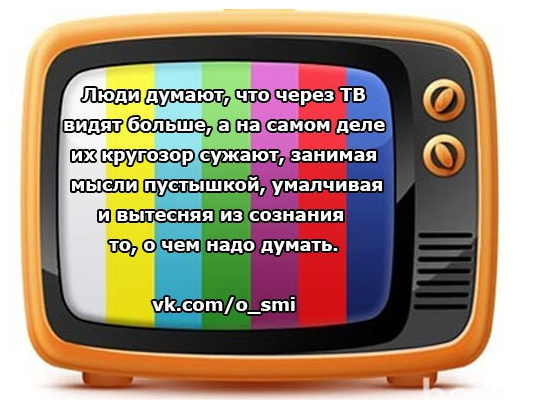 Но и с интернетом по многим причинам они ошибаются, возьмем хотя бы тот факт, что в интернете люди смотрят те же фильмы, что и по телевизору, и нет разницы, где их смотреть. Вы возразите, что в интернете человек сам выбирает, какие фильмы смотреть. Соглашусь, но напомню, какой бы вы ни выбрали фильм, с вероятностью 90% он пропагандирует наркотики. Мы не выбираем фильмы по наличию или отсутствию в них наркотиков, в этом и заключается прием манипуляции массовым сознанием, что бы вы самостоятельно и свободно ни выбрали, это всегда будет заведомо подготовленная информация. А посыл всех фильмов – отсутствие трезвости – норма. Причем в остальных 10% фильмов, где нет алкоголя и табака, вы не увидите пропаганды трезвости, там просто нет наркотиков, но это не равняется пропаганде трезвости.Проанализировав около 40 фильмов с Андреем Мироновым, я заметил, что слово «трезвость» не упоминается никогда, редко в кино манипуляция массовым сознанием направлена на борьбу с пьянством, но не за трезвость. Только 1 фильм из 40 не содержал алкогольно-табачных сцен, что характерно, это самый первый фильм актера 1961 года. Также анализ первой записи КВН 1963 года показывает отсутствие алкогольно-табачных шуток, а поздние эфиры передачи ими пестрят.Возьмем 50-летний цикл фильмов о Джеймсе Бонде, где стабильно присутствуют алкогольно-табачные сцены. Только скрытой рекламы конкретных марок алкоголя там не перечесть [7], а еще есть пропаганда алкоголя как таковая. Я детально разбирал с десяток фильмов, и еще собирал статистику скрытого влияния [8] по множеству фильмов, где отмечал пропаганду в фильме. К тому же в жизни видел много фильмов, и опрашивал знакомых, но ни я, ни один из моих знакомых не смог вспомнить хоть один фильм, где пропагандируется трезвость. Где пьют и курят – любой выбирайте с вероятностью 90% эти сцены будут. Где пропагандируют трезвость, даже 1% нет. Трезвость отнимают. Теперь о технологиях отнимания трезвости.Технологии отнимания трезвости через СМИОсновной принцип массовой манипуляции сознанием в кино это «что показывают, то и пропагандируют». Но из-за того, что нам десятилетиями показывали алкогольно-табачные фильмы, все привыкли их критически не воспринимать. Рекламные ролики алкоголя можно в прямом виде вплетать в фильм, и большинство зрителей ничего не поймет, даже если им на это явно указать. Зритель придумывает оправдания [9] (причины), почему это показано, и почему это не влияет отрицательно, так как не может допустить самого факта наличия обыкновенной пропаганды наркотического яда. К тому же фильмы формируют лояльное отношение к алкоголю и табаку, что еще больше мешает осознать, что навязывают плохое.Главное в осознании [10] пропаганды в кино – это заметить неестественно большое количество упоминаний (интеграций) объекта. За счет постоянной бомбардировки сознания алкогольно-табачными сценами, зритель верит, что эти наркотики нормальная часть жизни, и ему даже в голову не приходит проанализировать сцены. «Что показывают, то и пропагандируют», но проблема в том, что увидеть очевидное мешает ложное понимание некоторых аспектов.Почему люди не видят очевидной пропагандыПричин несколько, например, многие думают, что пьющие и курящие отрицательные персонажи не пропагандируют, ведь они «отрицаются» сознанием зрителя. А так как в кино много алкогольно-табачных сцен с «отрицательными» персонажами, то это отсекает из понимания значительную часть пропаганды, и кажется, что ее меньше. Подменяются понятия, так как в большинстве фильмов отрицательных персонажей заменили антагонистами [11]. Антагонист также пропагандирует примером, как и любые персонажи. Например, троица Трус, Балбес и Бывалый из фильмов Гайдая не являются отрицательными персонажами, хоть и мешают главным героям. Отрицательных персонажей народ не может любить, а этим даже памятники ставят (не актерам, а именно персонажам).Еще мешает непонимание, что в кино, как и в музыке [12], сила образов (чувства и эмоции) важнее логики (сухой информации). Например, вам покажут человека, с большим удовольствием пьющего и курящего [13], как в советском детском фильме 1972 года «Новые приключения Дони и Микки». А в конце фильма персонажа уводит милиция, что намекает на тюрьму. Непонимающий зритель скажет, что это антипропаганда, ведь показан отрицательный результат. Но после просмотра останется яркий и положительный образ на алкоголь и табак, ведь сцена употребления показана во всей красе, а образа последствия нет, так как ужасы тюрьмы не показаны.Фильмы умалчивают о реальном вреде алкоголя и табака [14]. Часто отрицательного не говорится, но иногда показывают второстепенные и третьестепенные аспекты, вытесняя из сознания реальный вред. Например, в фильмах не показывают, что алкоголь вызывает зависимость, к каким проблемам со здоровьем он приводит почти всех пьющих, как пьющие теряют перспективу развития: добиваются в жизни на порядок меньшего, чем могли бы. Обо этом зритель не думает, ему покажут только веселье от алкоголя и иногда максимально мягко похмелье. Подсознательно взвешивая увиденное, зритель думает, «оно того стоит», выбирая нетрезвость. Особо интересен обман с раком от курения, искусственно раздуваемый, как главная причина не курить. Любой человек, оглянувшись вокруг, увидит, что ни один из его знакомых не заболел из-за курения раком, из чего сделает вывод, вероятность слишком низкая, а «удовольствие» (иллюзию которого создают в фильмах) того стоит. Главным следствием табачной зависимости является не опасность рака, у которого небольшой шанс, и он может не развиться, а общее снижение здоровья (энергетического уровня [15]), которое гарантировано (шанс 100%), но его в кино не показывают.Мешает увидеть очевидное и непонимание, что показывание наркотиков (даже без положительной окраски) уже является отниманием трезвости. Часто в фильмах люди пьют и курят без особого эмоционального «якорения» на наркотики, как будто это такое же обычное явление, как почистить зубы или выпить чаю. Сам факт демонстрации уже пиар. На детей эти примеры влияют кардинально, закладывая представление, как проводить праздники, что такое взрослый, как ведут себя разных ситуациях. На взрослых это тоже влияет, создает впечатление, что так делают все и это нормально (стадное чувство).Казалось бы, взрослые люди уже знают о вреде, и на них не должны действовать подобные приемы. Но манипуляции сознанием в основном направлены не на изменение знаний, а на формирование желаний. Тот факт, что вы знаете о вреде, еще не гарантирует, что вы не поддадитесь желанию, так как решения принимаются не только сухой логикой, но чувствами и эмоциями. Именно на формирование положительных эмоций на алкоголь и табак направлена пропаганда, она направлена на формирование чувства, что отсутствие трезвости нормально.В кино можно встретить якобы случайно затесавшиеся фразы, хвалящие алкоголь. Например, в к/ф Бриллиантовая Рука [16] звучит «Выпейте, врачи рекомендуют: успокаивает нервы, расширяет сосуды». Это прямая агитация с апелляцией к авторитету. В фильме Утомленные Солнцем 2 [17] курильщик после дешевых сигарет попробовал дорогие, и с экстазом произносит: «Вот это кайф». Агитация не только на курильщиков, до всех доносится мысль: хочешь ощутить кайф, ты знаешь, как это сделать. Я этот прием пропаганды называю «наркоманские восхищения [18]», когда слишком заметно просто показывать, что наркотики это кайф, то показывают через наркомана, и вроде уже есть уважительная причина или повод.Но есть более тонкие приемы. Известно, что в некоторых случаях подсознание не воспринимает частицу «не» [19], поэтому даже таблички «не курить» напоминают людям о возможности закурить, а сама фраза «не курить» у читающего в голове вызывает образа курения. Подсознание мыслит образами [20], при использовании частицы «не» или сарказма и шутки сознанием понимаем смысл, а подсознание воспринимает буквально. Какими образами вы напитаете подсознание, такие желания у вас и будут. Это понимают пропагандисты, поэтому:в к/ф За спичками [21] мы слышим уморительную шутку «выпей, чтобы в твоей голове хоть что-то прибавилось»;в Утомленных Солнцем 2 диалог: «Первый: - Дай закурить!; Второй: - Не курю!; Первый: - Пора бы уже...»;в 12 стульев юмор: персонажу дали дешевые сигареты под видом дорогих, а у него от них экстаз.Тут используются и шутки и сарказм, что мы понимаем сознанием, но положительное отношение к наркотику было продемонстрировано, и оно «зайдет» в подсознание. Количество шуток с отрицательным посылом о наркотиках в фильмах на порядок меньше. Аналогично с начинающими пить и курить персонажами – в фильмах отказывающихся от трезвости на порядок больше, чем принимающих ее. В кино по самым оптимистичным подсчетам 80% сцен с наркотиками это их пропаганда и только 20% антипропаганда. К примеру, средний хронометраж алкогольно-табачных сцен в фильмах Гайдая около 5 минут из полутора часов.Сюжетной необходимости алкогольно-табачных сцен нет [22]Задача скрытой рекламы или «продакт плейсмента» сделать все незаметно, хорошая скрытая реклама – это вплетенный в фильм товар, не отделимый от сюжета. Технология существует давно, есть данные [23], что ее использовали еще в 1929 году в комиксах, но информация по этой теме скудная, так как признаваться в скрытой рекламе не любят [24] ни авторы произведений, ни компании, покупающие ее. Авторы потому, что теряется лояльность аудитории, зритель не одобрит стремление автора к «промыванию» мозгов с навязыванием желаний. Компании потому, что выгодно поддерживать иллюзию естественной популярности товара, якобы, поэтому он в кино, а не из-за платного маркетинга.Манипуляции сознанием зрителя с целью продвинуть конкретный бренд или манипуляции для продвижения категории товаров (без привязки к бренду) делаются одинаково. Например, конкретный бренд – это марка пива, а категория товаров – это алкогольные изделия как таковые. Но если мы посмотрим на сюжетную необходимость алкогольно-табачных сцен, то мы увидим, что ее нет.Хронометраж наркотических сцен можно сходу сократить минимум в 10 раз, и сюжет никак не пострадает. Например, в фильме Кавказская Пленница [25] 1968 года около 18 секунд единственный смысл происходящего в кадре – персонаж залпом выпивает бокал вина. 18 секунд экранного времени! Это очень много, показывать все это время что-то неинтересное можно только, если зритель должен пропитаться показанным. Когда нужно лишь передать, что персонаж выпил, то не требуется 2 минуты детально показывать застолье, можно показать, как персонаж вышел из бара, и уже понятно, что он пил. Но и сами сцены можно изъять из сценария без потерь, если алкоголь является причиной сюжетного действия, то можно придумать, как это было по другой причине, как правило, причина для фильма не важна.Типичный зритель настолько привык к алкоголю и табаку в кино, что боится это потерять. Ему кажется, что от этого станет хуже, но есть около 10% фильмов, где не фигурируют наркотики, никто не жаловался, что они хуже. Хотя никто жаловаться и не мог, так как зрители не осознают присутствие или отсутствие наркотиков в кадре, если они проследят за этим, то удивятся, как их много.Можно сравнить две сцены: со специальной пропагандой и без [26]. Первая из Кавказской Пленницы, вторая из фильма Армагеддон 1998 года. Оба фильма являются классикой мирового кинематографа. Где больше алкоголя и сигарет – в сцене, где персонаж пришел покушать в ресторан или в баре, где персонажи отрываются перед смертельно опасным заданием? Казалось бы, уместней во втором случае, но нет. В Кавказской Пленнице Шурик просто пришел перекусить, но в кадре пьет и курит несколько персонажей, хронометраж зашкаливает, а в Армагеддоне лишь один раз промелькнул бокал. Но никто из зрителей фильма Армагеддона не выражает недовольство отсутствием сцен с курением и заливанием алкоголя в баре. Наглядно видно, когда цель пропагандировать, а когда нет, при желании продвигать алкоголь киношники вплетут его куда угодно, но при его отсутствии фильм не становится хуже. Да, в фильме Армагеддон это тоже пропаганда, хоть она на два порядка менее эффективная и не целенаправленная.Почему в фильмах продвигают наркотики, а не трезвость?Фильмы это бизнес, и рекламное место продается тому, кто больше заплатит. Трезвенническое движение по определению имеет меньше денег, если в мире станет на одного трезвенника больше, то никто конкретный не получит денег. А если станет на одного курильщика больше, то деньги вполне конкретным образом пойдут транснациональной корпорации Phillip Morris. Курильщик каждый день платит «членский взнос» в виде покупки пачки сигарет, на эти деньги делается, как скрытая реклама конкретной марки, так и пропаганда курения в целом. Пачка в России стоит 1 доллар, за 30 лет курения одной пачки в день, человек отдаст 11 тысяч долларов. Любой предприниматель заинтересован в расширении бизнеса, поэтому обычной скрытой рекламой бренда не ограничиваются, для поднятия продаж они заинтересованы увеличивать количество пьющих и курящих.Однако, алкогольно-табачные производители не заинтересованы в распространении более тяжелых наркотиков. Например, фильм «Дневники баскетболиста» 1995 года антипропагадирует тяжелые запрещенные наркотики, но пропагандирует алкоголь и табак. Нужно понимать, почему алкоголь выбран наркотиком для современных рабов [27], хоть на героине и прочих тяжелых наркотиках можно делать больше денег, но зависимый умирает быстрее, даже не успевает дать потомство. А для них человек это как дойная корова, ее выгоднее постоянно доить по чуть-чуть, чем зарубить на мясо, и получить сразу много.Что я делаюМоя цель повысить грамотность народа в технологиях манипуляции через СМИ. Если разбираются в этом не 5-10%, как сейчас, а около 80% людей, то невозможно пропагандировать наркотики. Для этого я пишу статьи и делаю видео, после просмотра люди, осознавшие наличие пропаганды, удивляются, как они раньше ее не замечали.В планах продолжать, наращивать аудиторию, накапливать материал, помогающий осознать неестественность наличия алкогольно-табачных сцен в фильмах, а также собирать материал, дающий понимание, чем являются алкоголь и табак.Наличие скрытой рекламы сигарет подтверждает [28] сценарист фильма «Основной инстинкт». Также существует скрытая реклама алкоголя через схожие образы [29], например, когда рекламируется минеральная вода внешне напоминающая узнаваемую бутылку водки, и название с производителем одинаковые. Издатели литературы сообщают [30], что им предлагали полностью оплатить стоимость печати книги, если они добавят в произведение 3 упоминания их «напитка». Сергей Доренко утверждает [31], что табачные лобби ему предлагали 10 000 долларов за всего одну фразу в эфире раз в месяц: «Да, курение вредит, но давайте подумаем, что это рабочие места».Компания KFC смогла навязать японцам традицию на Новый год кушать в их ресторане, а Кока-кола всему миру пытается ассоциировать Новый год с их изделием, и весьма успешно [32]. Стоит ли удивляться, что с помощью аналогичных методов можно сначала навязать целому народу традицию пить на Новый год алкоголь, а потом и вывести алкоголь в повседневную жизнь, как норму. Для популяризации алкоголя на Новый год был снят фильм «Карнавальная ночь» [33] 1956 года, где чуть ли не полфильма в кадре шампанское. О неестественности наличия алкоголя в фильмах может свидетельствовать хотя бы такой факт: в каждом втором фильме А. Миронова присутствует шампанское. А алкоголь или табак присутствует в 97% фильмов с этим актером, у любого другого актера или режиссера цифры схожие.Пропаганда алкоголя и табака проводится не только у нас, то же самое в американском, британском и французском кинематографе. Американцы не просто так еще 100 лет назад построили целый «город грез» – Голливуд. О чем теперь грезят подростки? Как бы выпить, да покурить...Причем съемки на народные деньги не избавляют фильм от наркотиков, например, фильм 28 панфиловцев сняли на 50% на народные деньги, но в нем присутствует самая обычная пропаганда алкоголя, хоть ее и меньше, чем в Утомленных Солнцем 2, снятых полностью на бюджетные деньги.Я занимаюсь не только проблемой отнимания трезвости через СМИ, но и в целом негативными воздействиями СМИ, и там пропагандируют самые разные вещи. Например, Министерство культуры может выделить деньги на детский фильм, где звучит песня «Не убивай сестру», как работает частичка «не» мы уже говорили. СМИ это не только фильмы, но еще и компьютерные игры. Сейчас они все более кинематографичны, вместе с этим увеличивается и пропаганда в них. Принципы и приемы пропаганды везде одинаковые.Список литературыВсе статьи за авторством Константина Орлова, ссылки на статьи можно найти по адресу http://orkons.ru/spisokСведения об автореОрлов Константин Владимирович (vk.com/orkons), ведущий группы vk.com/o_smi и форума forum.orkons.ru на тему влияния СМИ, фрилансер, orkons@yandex.ru.About authorOrlov Konstantin Vladimirovich (vk.com/orkons), the leader of the group vk.com/o_smi and the forum forum.orkons.ru about influence of the media, freelancer, orkons@yandex.ru.УДК 316.658Раевский Д.А.Raevsky D.A.Раевский Д.А.
Кривая нравственности современной молодёжиMorality curve of modern youthСтатья посвящена оценке влияния современной массовой культуры на нравственность подрастающих поколений. Рассмотрен вопрос программирования на порочный образ жизни (алкоголь, табак, гедонизм, распущенность и т.д.) и возможные меры защиты.Ключевые слова: нравственность, молодёжь, влияние, культура, программирование, спаивание, безопасность.The article is dedicated to evaluation of influence of modern mass culture on morality of the younger generation. The question of programming on vicious conduct of life (alcohol, tobacco, hedonism, promiscuity etc.) is considered and possible defense measures.Keywords: morality, youth, influence, culture, programming, inebriation, safety.Будущее – за трезвыми и нравственными людьми и даже народами, а будущее любого народа – это, прежде всего, его дети и молодёжь. Поэтому акцент трезвеннической и просветительской деятельности, так или иначе, в массовом аспекте должен быть ориентирован в первую очередь на подрастающие поколения. В этой статье хотел бы обратить внимание читателя на одну схему, название которой «Кривая нравственности современной молодёжи» (рис. 1). Схема достаточно условная, но она позволяет получить образное и наглядное представление об основных факторах, влияющих на нравственность подрастающих поколений.На схеме видно, что в семье в большинстве случаев ребёнок в первые годы жизни получает достаточно хороший уровень воспитания, родители заботятся о нём, проявляют любовь, стараются привить хорошие нравственные качества, закалить характер, научить множеству навыков и так далее. Конечно, в жизни не всё идеально, и семьи бывают разные, но, тем не менее, практически все родители искренне желают своим детям добра, видят в них своё будущее и стараются обеспечить им благоприятную для развития среду, в которой ребёнок будет, с одной стороны, обучаться и социализироваться, а с другой – постепенно формироваться в качестве Человека с большой буквы.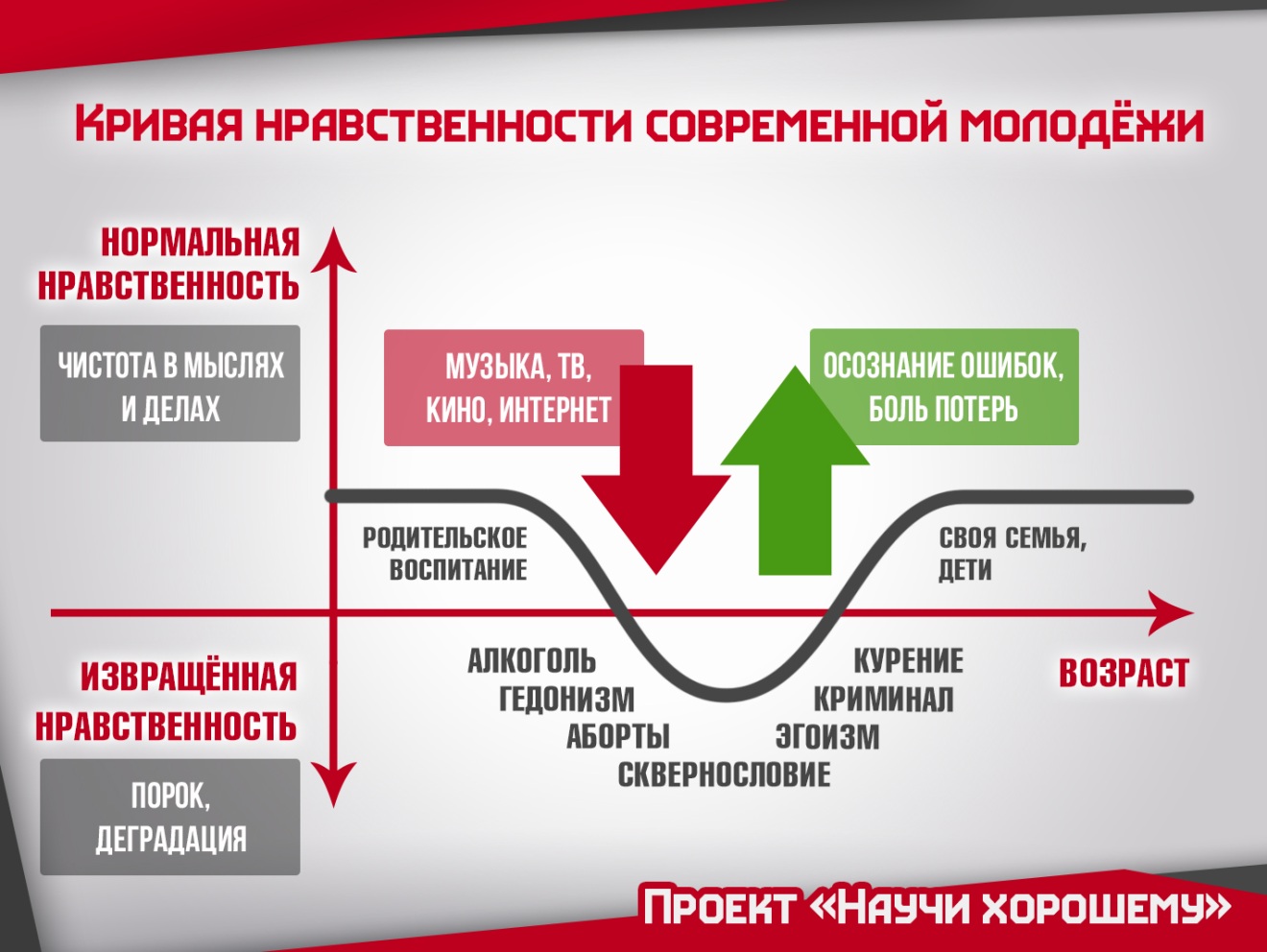 Рис. 1. Кривая нравственности современный молодежиНо дети растут и постепенно начинают выходить из-под родительского крыла, всё больше входя в самостоятельную жизнь и всё больше сталкиваясь с внешним миром. И речь здесь не столько о физическом пространстве – соседний двор или соседняя улица, а о современных информационных потоках, в которые погружается человек по мере взросления и которые начинают наполнять его мировоззрение, влиять на мысли, желания и, в конечном счёте, на поведение. Если на первых порах это отдельные мультики, фильмы и песни, которые обычно проходят хоть какой-то контроль со стороны родителей, то по мере взросления объём всевозможного медиаконтента и степень вовлечённости начинают быстро увеличиваться. По статистике, современные подростки проводят перед экранами мониторов, телефонов и телевизоров по несколько часов ежедневно [1, с. 11], большую часть времени потребляя так называемый развлекательный контент, который относится к сфере массовой в кавычках «культуры».Как показывает проведённый в рамках проекта «Научи хорошему» анализ основных сфер окружающей нас массовой «культуры» [2] (современной музыки, телевидения, кинематографа и так далее), внутренняя алгоритмика этого доминирующего информационного потока крайне деструктивна и сводится, по сути, к завуалированной пропаганде всевозможных пороков и воспитанию слабой, безвольной, атомизированной личности, ориентированной на удовлетворение своих инстинктов [3, с. 17].Но так как большей частью общества это влияние до сих пор не осознаётся, а тем более нет понимания управляемого характера формирования тенденций в этой сфере, то и не принимаются меры к защите от подобной информационной агрессии. В результате дети по мере взросления через многочисленные яркие и привлекательные экранные образы постепенно впитывают в себя всю эту деструктивную алгоритмику и начинают реализовывать её в своём поведении. Как это отражается на их жизни – хорошо видно на графике.Современному среднестатистическому подростку не позавидуешь: чаще всего у него в голове на бессознательных уровнях психики идёт постоянная война между теми ценностями и идеалами, которые в него заложили родители в семье, и теми жизненными ориентирами, которые формируются под неосознаваемым им воздействием окружающей информационной среды. Выражается это чаще всего в нелогичном неадекватном поведении, в том, что человек сам не знает, чего хочет, не может контролировать свои эмоции, ведёт себя противоречиво и так далее. К сожалению, школа не служит помощником в этой ситуации, так как воспитательный аспект из современной системы образования практически убран, да и учителям зачастую сложно противостоять ярким и соблазнительным образам виртуального мира.Отдельной графой во всём этом процессе проходит тематика лишения трезвости. И в этом аспекте, к сожалению, большинство родителей, наравне с главными героями практически всех фильмов, подают детям плохой пример, сами помогая им сделать этот неправильный выбор. И если в фильмы эти вещи обычно закладывают целенаправленно, то родители чаще просто не осознают последствий своих действий. В нравственном аспекте для подростка алкоголь, табак и другие наркотики служат своеобразным спусковым крючком, помогающим заглушить совесть и всё то созидательное, что было воспитано в семье, и отправиться, что называется, «во все тяжкие».Насколько глубока эта яма, которую изображает график, и в которой статистически вероятно оказываются очень многие подростки, смогут ли они из неё выбраться, вернуться к нормальной жизни, создать свою крепкую семью, избавиться от двойных нравственных стандартов, сформированных в период взросления, зависит от многих факторов и в первую очередь от воли самих ребят.Однако определённо можно сказать, что сознательная трезвость и её популяризация, служит одним из главных элементов защиты от указанной информационной агрессии, как для отдельной личности, так и для всего общества. При этом формирование навыка распознавания технологии спаивания, осознание этой внешней информационной агрессии даже в части отдельно взятого аспекта, является хорошей основой в целом для развития критического мышления, необходимого для выявления и других деструктивных программ, заложенных в сферу современной массовой культуры.Также из этого графика следует, что в тех случаях, когда это возможно и уместно, желательно совмещать трезвенническую агитацию с разъяснением темы влияния средств массовой информации на общество, акцентируя внимание на важности защиты нравственных начал и семейных ценностей.Список литературыШпитцер М. Антимозг. Исследование врача-психиатора о том, как мы лишаем разума себя и наших детей. Перевод с нем. Гришина А.Г. Москва – 2013.– С.11.Научи хорошему [сайт]. URL: https://whatisgood.ru/tag/videoobzory.Раевский Д.А., Кваснюк Е.Е. Информационная безопасность личности в условиях агрессивной массовой культуры. Проект Научи хорошему. Москва – 2017. – С. 17. URL: https://whatisgood.ru/catalog/lectures.Сведения об автореРаевский Дмитрий Александрович, главный редактор проекта «Научи хорошему», whatisgood.ru@gmail.com, тел. +79780740338.About authorRaevsky Dmitry Alexandrovich, editor-in-chief of What is Good project, whatisgood.ru@gmail.com, phone +79780740338.УДК 316.658Галкина В.Д.Galkina V.D.Галкина В.Д.
Пропаганда алкогольной продукции средствами массовой информации и кинематографомPropaganda of alcohol by means of the mass media and the cinemaВ статье рассматриваются вопросы алкоголизации российского общества через телевидение, влияние алкоголя на организм человека, методы пропаганды здорового образа жизни.Ключевые слова: алкогольные напитки, подростки, дети, реклама, телевидение, здоровый образ жизни, кинофильм.The article deals with the issues of alcoholism of Russian society through television, the influence of alcohol on the human body, methods of promoting healthy lifestyles.Keywords: alcoholic beverages, teens, kids, advertising, TV, healthy living, movie.Алкоголизм – одна из главных проблем современного российского общества, распространена она как среди взрослых, так и среди подрастающего поколения. Помимо того, что пьющий человек наносит вред своему организму, он может навредить и другим людям, становясь неуправляем, забывая про все моральные принципы и нормы. По данным Министерства Внутренних Дел Российской Федерации за 2017 год каждое третье преступление на территории Российской Федерации совершено в состоянии алкогольного опьянения. Алкоголизм является самым распространённым психическим заболеванием в России [1; 2].По мнению врачей наркологов, алкоголь вреден в любом возрасте и в любом количестве, но в молодом возрасте от употребления алкоголя искажается внутренняя картина мира, взгляды на жизнь и окружающих. Детский и подростковый возраст – это основной период в становлении личности, когда закладываются основы как психического, так и физического здоровья [3].Ученые доказали, что у женщин зависимость от спиртного развивается быстрее, чем у мужчин. А если беременная женщина употребляет спиртное, то на ребенке это отразится в дальнейшем различными заболеваниями или может стать причиной выкидыша.Алкоголь разрушительно влияет на организм человека, поражая работу внутренних органов:головной мозг (постоянное употребление спиртного приводит к деградации личности, исчезанию всех моральных принципов, психическим расстройствам и т.д.);печень и желудочно-кишечный тракт (алкоголь разрушает клетки печени, без возможности на дальнейшее восстановление);сердечно-сосудистая система (повышается давление, увеличивается размер сердца, нарушается работа кровеносной системы);иммунная система (повышается заболеваемость простудными и инфекционными заболеваниями).Помимо медленного разрушения организма, возможна интоксикация спиртным, что впоследствии может привести к отказу работы внутренних органов, коме, серьезным нарушениям психики и даже смерти [4].На данный момент ведется активная пропаганда здорового образа жизни, разработаны нормативные акты по борьбе с употреблением алкоголя. Но также прогрессирует скрытая реклама, которая оказывает влияние на подсознание человека, в частности на неокрепшую психику подрастающего поколения.Скрытая реклама – это ненавязчивое распространение информации, которое преподносится нам с помощью фильмов, сериалов, книг, радио и интернета. Как правило, человек не осознает ее воздействие [5].В настоящее время средства массовой информации и кинематограф активно создают иллюзию о приемлемости распития алкогольных напитков. Практически на всех телеканалах (часто просматриваемых населением) транслируются сцены распития спиртного, и их число возрастает накануне новогодних праздников.Мы решили провести исследование, проанализировав фильмы разных периодов (советского времени «Ирония судьбы или с легким паром» и современный российский фильм «Ёлки»). Эти две кинокартины показывают на многих телеканалах в преддверии новогодних праздников. Мы проанализировали их на наличие пропаганды употребления алкоголя и пьянства, а также посмотрели, как модернизировалась роль спиртного в российском кинематографе. Эти фильмы смотрят дети, а на них скрытая реклама оказывает самое сильнейшее влияние и может нанести характерный отпечаток на сознание, формирование мировоззрения, что может привести к необратимому процессу регресса ценностей будущего общества.«Ирония судьбы или с легким паром» – советский фильм, который сейчас считается классическим русским новогодним фильмом. Несмотря на интересный сюжет, в фильме демонстрируются сцены распития алкоголя, которое считается там нормой. Так же в фильме показаны последствия распития спиртного: потеря контроля и памяти, неуравновешенное поведение, но это преподносится в харизматичной форме, вместе со сценами, где алкоголь не производит сильно заметного эффекта, что закрепляет у людей мнение о том, что «небольшое количество алкоголя не нанесет вреда». Конечно, сцены, показанные в фильме, могут вызвать и негативное отношение к спиртному, но у небольшого количества населения. В большинстве же случаев фильм прививает людям стереотип о том, что Новый год нужно отмечать, употребляя алкогольную продукцию.«Ёлки» – фильм российского проката с высокими рейтингами. Люди с удовольствием смотрят его каждый год. В кадрах данного фильма также присутствуют сцены распития спиртного, но не в таком большом количестве. Лозунг этого фильма «Пить можно, но немного». Как таковой пропаганды пьянства в фильме не наблюдается, скорее, прививается ошибочный стереотип о норме умеренного употребления алкоголя. У персонажей этого фильма мнение об алкоголе положительное, а новый год – повод выпить, ведь праздник (в частности сам новый год) ассоциируется у них со спиртным, это же мнение хотят внушить и зрителям.Исходя из вышеизложенного, мы можем увидеть, что, несмотря на то, что эти фильмы предназначены для семейного просмотра, в них присутствуют сцены с употреблением алкогольных напитков. Показывая детям фильмы, где распитие спиртного считается нормой, мы уже с детства приучаем их к тому, что алкоголь это неотъемлемая часть нашей жизни. А далее, через муниципальные субъекты профилактики, образовательные учреждения, мы пытаемся привить детям, что алкоголь смертельно опасен. Такое рассогласование подходов негативным образом отражается на формировании у подрастающего поколения отношения к алкоголю.Начинать воспитание здорового поколения нужно уже с детского возраста, дети должны понимать, что алкоголь это не норма, и он разрушает организм человека.Но не только детям нужно понимать, что алкоголь вреден, ведь они берут пример со своих родителей. Современные люди считают, что чуть-чуть спиртного не может навредить, что оно лишь поможет расслабиться после напряженного дня, но стоит ли такое «расслабление» того вреда, который оставляет спиртное взамен?В настоящее время ведется активная борьба с алкоголизмом. В городах на баннерах размещены рекламы с предложением помощи в борьбе с алкогольной зависимостью, на законодательном уровне запрещено распитие алкогольных напитков в общественных местах, ограничена реклама алкогольной продукции на телевидении и запрещена в печатных изданиях, ужесточены штрафы за продажу алкоголя несовершеннолетним, ограничено время продажи спиртного, постоянно повышаются акцизы на алкоголь. Также необходимо усилить активную пропаганду здорового образа жизни через организацию различных конкурсов, соревнований, конференций и других «трезвых» мероприятий [6; 7].Список литературыАлкоголизм как социальная проблема в России. [Электронный ресурс]. – Режим доступа: https://studfiles.net/preview/6334593/Министерство внутренних дел Российско Федерации, Краткая характеристика состояния преступности в Российской Федерации за январь – ноябрь 2017 года [Электронный ресурс]. – Режим доступа: https://мвд.рф/news/item/11830282Вред алкоголя для организма человека [Электронный ресурс]. – Режим доступа: http://proalkogolizm.ru/vred-alkogolya/Вред алкоголя, его влияние на организм человека [Электронный ресурс]. – Режим доступа: https://www.syl.ru/article/184940/new_vred-alkogolya-ego-vliyanie-na-organizm-chelovekaСкрытая реклама: основные понятия и техники человека [Электронный ресурс]. – Режим доступа: http://bbcont.ru/psychologies/skrytaya-reklama-osnovnye-ponyatiya-i-tehniki.htmlБорьба [Электронный ресурс]. – Режим доступа: http://www.takzdorovo.ru/privychki/alkogol/metody-gosudarstvennoi-borby-s-alkogolnoi-zavisimostiu/Социальные проблемы молодежи и пути их решения [Электронный ресурс]: Молодёжь и культура. – Режим доступа: https://studwood.ru/632797/sotsiologiya/molodezh_kulturaСведения об автореГалкина Василина Денисовна, студент 2 курса, ГПБОУ СО «Нижнетагильский педагогический колледж №2», VasilinaGalkina97@gmail.com, 89022589597.About authorGalkina Vasilina Denisovna, 2nd year student, Nizhniy Tagil pedagogics college, VasilinaGalkina97@gmail.com, 89022589597.УДК 688.932.4: 613.846Клюшникова Е.А., Третьяков Ю.Ю.Klyushnikova E.A., Tretyakov Y.Y.Клюшникова Е.А., Третьяков Ю.Ю.
Вейпинг как деструктивный процесс и явлениеVaping as a destructive process and phenomenonВ данной статье рассматривается молодежная субкультура – «вейпинг», анализируются мифы о предполагаемых плюсах «парения». Выявляются методы и приёмы внедрения в молодёжную среду «вейпа».Ключевые слова: вейпинг, электронная сигарета, маркетинг, вред здоровью, социум, молодёжная субкультура, государственное регулирование.This article considers the youth subculture – “vaping”, the myths about the prospective advantages of “vaping” are analyzed. The methods and techniques of “vape” implementation in the youth environment are identified.Keywords: vaping, electronic cigarette, marketing, harm to health, society, youth subculture, state regulation.Человеку природой дана жизнь и здоровье. Но отчего-то человек постоянно ищет разные методы и средства для ухудшения здоровья и сокращения срока жизни. Казалось бы, человек придумал уже все, что возможно для самоотравления: табак, алкоголь, наркотики. Но химики и технологи придумывают новые средства и устройства для деградации человеческого мозга, а маркетологи изобретают новые методы продвижения новой ядовитой продукции.Речь идёт о новом, ещё не до конца изученном, явлении – «вейпинг». Наверное, многие видели людей, пускающих огромные клубы дыма. Первыми про него заговорили в Китае. Именно там в 2003 году начали производство электронных сигарет. У нас в России электронные сигареты стали популярны после введения в 2013 году антитабачного закона. И сегодня увлечения «вейпингом» растёт в геометрической прогрессии.Главный атрибут парящего – «вейп» (от англ. vape – испарение) – электронное устройство для доставки никотина в организм, основанное на принципе термического испарения. То есть электронная сигарета, «вейп» или «девайс». Он состоит из нескольких элементов: батарейный блок, плата управления питания, испаритель, в который заливается жидкость. Принцип его работы следующий: жидкость попадает в испаритель, впитывается в вату, намотанную на металлическую спираль, которая, при подаче на неё тока, нагревается, образовывая тот самый пар.В докладе «Об электронных системах доставки никотина» Всемирной организации здравоохранения (ВОЗ) сообщается, что «аэрозоль ЭСДН (электронные системы доставки никотина) не является всего лишь «водяным паром», как это часто утверждается». Эксперты установили, что в состав жидкости и пара, который потом вдыхает «парильщик», входят следующие компоненты:Глицерин – основа жидкости, необходим для образования пара, также используется в табачном производстве, медицине, в производстве пластмасс, косметики и даже динамита, зарегистрирован как пищевая добавка Е422.Пропиленгликоль – растворитель для остальных компонентов, придаёт жидкости текучесть и усиливает вкусовые свойства, участвует в создании эффекта «удар по горлу», применяется при изготовлении тормозных жидкостей и антифризов, при дезинфекции помещений на пищевом производстве в виде аэрозоля, как увлажнитель табака, в пищевой промышленности как добавка E1520.Дистиллированная вода – не обязательный компонент, является растворителем.Никотин. Тот же никотин, что присутствует в простом табаке, но в жидком виде, является психоактивным веществом, вызывает зависимость.Простые красители и ароматизаторы для создания цвета, аромата и вкуса.Производители уверяют, что парение безвредно, а дополнительные вещества являются всего лишь пищевыми добавками. Этот ловкий маркетинговый ход сработал – ложная информация глубоко засела в сознании молодежи.Несомненно, эта привычка вредна и опасна. Тогда почему же даже некурящие молодые люди начинают парить? Какими механизмами пользуется сообщество производителей для внедрения «вейпа»?Для начала разберём причины популярности «вейпинга» у молодёжи. Как мы выяснили, основные причины следующие:Живучий миф о том, что пар безопаснее табака.«Вейпинг» – средство для того, чтобы бросить курить.Доступность «вейпинга».Желание молодёжи быть в тренде культивируемой производителями зависимости от новых гаджетов (гаджетомании).Способ выделиться из общей толпы.Поскольку последние 2 причины требуют анализа психолога или даже психиатра, остановимся подробнее на первых трёх.В январе 2018 года мы провели пилотажное эмпирическое исследование среди «вейперов». В опросе приняло участие 66 человек в возрасте от 15 до 30 лет. Около 33% респондентов, а это почти каждый третий, не считают парение вредным для здоровья.Что же вдыхает «вейпер» на самом деле, и так уж безобидно ли это? Те вещества, что первоначально содержатся в пузырьке в виде жидкости, не представляют опасности. Но «вейпер» употребляет эти вещества в газообразном состоянии, в виде пара. В Национальной лаборатории имени Лоуренса (Lawrence Berkeley National Laboratory) провели исследование, в котором изучили состав пара, который образуется в результате нагревания пропиленгликоля и глицерина. Исследователи обнаружили, что в паре содержится 31 вредное химическое соединение [1]. Некоторые из них раздражают слизистую оболочку глаз и дыхательных путей, вызывают слезотечение, оказывают воздействие на центральную нервную систему. Всё это провоцирует облитерирующий бронхит, который, в свою очередь, приводит к рубцеванию крошечных воздушных мешочков в легких. Болезнь начинается с одышки, со временем приводит к хроническому кашлю, от которого уже не избавиться [2].Мнение Василия Штабницкого, кандидата медицинских наук, врача-пульмонолога, определённое: «…об электронных сигаретах ещё малоизвестно. Для оценки их вреда требуется некоторое время. Однако уже известно о выделении токсичных и канцерогенных веществ, которые вырабатываются в процессе образования пара. Поэтому можно сделать предположение о наличии возможного повреждающего и канцерогенного эффекта электронных сигарет. В скором времени следует ожидать появления случаев заболевания раком лёгких, связанных с использованием таких устройств» [3].Минздрав России информирует о том, что ввоз, продажа, реклама, продвижение и потребление этих изделий никак не регулируется. Производителей тоже никто особо не контролирует. Для них нет единых правил. Поэтому ни устройства, ни состав смесей не регулируется. А в составе смесей может оказаться всё что угодно, вплоть до наркотиков.Есть ещё один «творческий» момент: производители и магазины предлагают своим потребителям составить жидкость по своему разумению, так называемый «самозамес» – возможность почувствовать себя химиком а-ля “Breaking Bad”. Часто парильщик не соблюдает или не знает пропорции, что может привести к тяжёлым отравлениям.Мало кто из «вейперов» задумывается о том, что опасность для человека представляет не только пар, но и сам аппарат. Известно уже множество случаев взрыва литий-ионного аккумулятора «вейпа» прямо в руках или во рту. В результате взрыва пользователи получали ужасные ожоги, лишались зубов, глаз, пальцев и даже получали травмы позвоночника, из-за чего теперь навсегда прикованы к кровати [4].Изначально «вейп» задумывался как альтернатива сигаретам, благодаря ему можно контролировать концентрацию никотина, снижать уровень, тем самым якобы избавиться от зависимости.Исследование, опубликованное в журнале JAMA Internal Medicine в 2014 году, показало, что заметного отказа от сигарет в результате перехода на электронные аналоги нет. Даже год спустя после перехода на «вейпы», курильщики по привычке тянутся к обычным сигаретам с табаком [5]. Таким образом становясь курильщиками вдвойне, что несомненно радует производителей.Если говорить о доступности, то мы констатируем факт – «вейп» доступен почти в каждом городе страны. Например, в Москве работают больше 170 «вейп-шопов» (специализированные магазины), в Санкт-Петербурге больше 120, в Тюмени около 40. «Вейпы» также можно приобрести в интернет-магазинах с доставкой, на торговой площадке “AliExpress” где опубликовано около 5500 объявлений с доставкой почтой по всей России. Цены на «вейпы» также доступные, их стоимость варьируется от 500 рублей за самые простые электронные сигареты и до 20 тысяч и больше за «девайсы», изготовленные на заказ. Низкая цена в нашей стране обусловлена отсутствием сбора налогов с «вейпа», так как до сих пор «вейп» сертифицируется как электронный прибор, а жидкость как пищевая.По данным нашего опроса студенты ежемесячно тратят на это «удовольствие» от 300 до 4000 рублей – на обслуживание ЭСДН и покупку жидкости.Главным фактором, заставляющим студента купить «безопасную» сигарету, является социум, то есть та среда, в которой обитает и учится каждый студент. Именно следование моде, трендам или, как сейчас говорят, «хайпу», подталкивает человека вестись на все маркетинговые уловки. Каждый хочет быть круче, моднее. А «вейпинг» – это всего лишь новый способ показать свою самодостаточность и оригинальность, как когда-то курение сигарет.Анализируя приёмы и методы внедрения «вейпинга», мы пришли к выводу, что они почти те же, что и при пропаганде сигарет и алкоголя. С небольшой поправкой. Поскольку это явление молодое – родительский пример неактуален, в отличие от алкоголя. Но круг друзей по-прежнему лидирует. Также на ведущие позиции выходят интернет и социальные сети.По данным нашего опроса 63% «вейперов» узнали о парении от друзей и знакомых, 30% – из интернета и социальных сетей, 3% – из телевидения, остальные из других источников.Большинство студентов являются активными пользователями социальных сетей, видеохостингов и интернета в целом. Там наблюдается не только прямая реклама в ленте социальных сетей, но и косвенная. Например, можно увидеть, как популярный блогер, живописно парит на камеру. И естественно, многие его фанаты начнут подражать, и побегут покупать «девайс» в ближайший «вейп-шопе». На популярном видеохостинге “YouTube” количество видео на запросы “вейп”, “электронная сигарета”, “vape” равно 148 тысяч, 163 тысячи и 1630 тысяч соответственно, в социальных сетях давно существуют сообщества и хештеги подобной тематики. Все эти ресурсы внушают пользователю мысль: «вейп» – это норма в обществе.Также распространению вейпинга помогает и телевидение. Оно еще в начале движения рекламировало электронные сигареты, как способ бросить курить. Такие крупные каналы как “Euronews” и “Вести” осветили эту тему одними из первых.В 20-х годах XX столетия, табачные компании США, желая увеличить свои прибыли, нацелили свои рекламные акции на женскую аудиторию. Тогда сцены с курением сигарет начали вводить в кино, создавая образы модной женщины с сигаретой. И не секрет, что опыт удался. Женское употребление сигарет выросло многократно и стало обычным явлением. С сигаретами фотографировали известных людей: актёров, политиков, бизнесменов, военных и даже спортсменов.Этот приём используется и в ситуации с «вейпами». Например, в интернете можно найти фотографии парящего Леонардо Ди Каприо, Джонни Деппа, Тома Харди, Самуэля Эль Джексона, Кэти Перри. Из наших медиа-персон с «вейпом» засветился Дмитрий Нагиев. Список можно продолжать долго.Для привлечения новых адептов придуманы специальные соревнования «вейперов» по «клаудчейсингу» и «койлбилдингу». Цель соревнований – определить у кого лучше «девайс», кто лучше его обслуживает, и кто выпустит больше пара. В России такие соревнования изначально существовали на любительском уровне, но несколько лет назад в Москве впервые прошли состязания для любителей выпустить пар.Теперь эта “альтернатива” курению переросла в целое молодежное движение, которое даже придумало себе имя Vape Nation («вейп-нация», семья, или группа «вейперов»). «Вейпинг» стал новой молодёжной субкультурой и совсем небезобидной. Теперь это не просто способ бросить курить, теперь вейпинг – это образ жизни, который для некоторых значит намного больше, чем удовлетворение потребности организма в никотине.«Вейперы» не задумываются, что за этим бизнесом стоят крупнейшие транснациональные корпорации. И, естественно, в продвижение «вейпинга» вкладываются огромные средства. Целевой аудиторией этого явления является молодёжь.В результате нашего исследования, мы выяснили, что 68% респондентов не думают бросать парить, 20% хотят бросить, 12% уже пытаются бросить. Это говорит о том, что большинство даже не предполагает, какой вред себе наносят, не понимают, что стали жертвами манипулирования производителей яда!Распространение ЭСДН трудно подвести под государственное регулирование. Потому что составы, которые используют «вейперы», на сегодняшний день просто потребительские продукты, а не «табачные» или «фармацевтические» изделия.Тем не менее, парение запрещено в таких странах, как Австралия, Аргентина, Австрия, Бельгия, Бразилия, Британия, Бруней, Греция, Дания, Канада, Колумбия, Мексика, США, Турция, Таиланд, Объединенные Арабские Эмираты, Финляндия, Япония.В нашей стране только начинают бороться за здоровье граждан: внесено возрастное ограничение, запрет на парение в общественных местах, штрафы [6].На сегодняшний день сформулированы и доказаны основные аргументы против электронных сигарет:Содержание в парах электронных сигарет большого количества канцерогенов, тяжелых металлов и никотина.Отсутствие стандарта приготовления жидкостей для электронных сигарет.Несоответствие заявленного количества никотина на упаковке.Вейп провоцирует курение.Что же делать? Реакция государства, правительства, законодателей должна быть решительной и быстрой. Необходимо:Ввести запрет на продажу «вейпов» и смесей вблизи образовательных и спортивных учреждений на региональном уровне.Произвести глубокие исследования по этой теме.Развернуть серьёзную пропаганду о вреде «вейпов».Дать как можно больше правдивой информации в СМИ о вреде, который наносит «вейпинг».Принять федеральный закон, ввести терминологию, установить ограничения.Список литературыhttps://takprosto.cc/vred-veypa/http://newscenter.lbl.gov/2016/07/27/e-cigarettes-emit-harmful-chemicals-emit-others/https://the-challenger.ru/zdorove/pochemu-tak/vejping-eto-vredno-ili-net/https://life.ru/t/%D0%B6%D0%B5%D1%81%D1%82%D1%8C/905372/10_vzryvov_eliektronnykh_sighariet_kotoryie_pokaliechili_liudieihttps://jamanetwork.com/journals/jamainternalmedicinehttps://vivalacloud.ru/2017/05/zakon-ob-elektronnyh-sigaretah-vaping-laws-russia/Гафиатулина Н.Х., Верещагина А.В, Самыгин С.И. Социальное здоровье российской молодежи: риски разрушения в условиях глобализации // Гуманитарные, социально-экономические и общественные науки. 2017. №10. URL: http://cyberleninka.ru/article/n/sotsialnoe-zdorovie-rossiyskoy-molodezhi-riski-razrusheniya-v-usloviyah-globalizatsii (дата обращения: 24.01.2018).Сведения об авторахКлюшникова Елена Анатольевна, к.п.н., доцент кафедры физического воспитания, Тюменский Индустриальный Университет, lenatolik21@mail.ru, +7-982-921-78-84.Третьяков Юрий Юрьевич, студент первого курса, Тюменский Индустриальный Университет, tretyakoffyura@yandex.ru, +7-996-946-52-49.About authorsKlyushnikova Elena Anatolyevna, candidate of pedagogic sciences, associate professor of the department of physical education, Tyumen Industrial University, lenatolik21@mail.ru, + 7-982-921-78-84.Tretyakov Yuriy Yurievich, first-year student, Tyumen Industrial University, tretyakoffyura@yandex.ru, + 7-996-946-52-49.УДК 616.89-008.441.13:618.33(571.53)Марянян А.Ю.Maryanyan A.Yu.Марянян А.Ю.
Важность внедрения вопросов
тератогенного влияния алкоголя на плод
в образовательный процесс врачейThe importance of inclusion of issues
of teratogenic influence of alcohol оn fetus
into the educational process of physiciansУпотребление алкоголя во время беременности и его воздействие на развивающийся плод являются серьёзной проблемой здравоохранения. Цель исследования – определение осведомлённости врачей о проблеме тератогенного влияния алкоголя на плод. Методы. Проведено анонимное анкетирование врачей. Результаты. Выявлено, что многие врачи недостаточно информированы в вопросах тератогенного влияния алкоголя на плод. Выводы. В образовательный процесс врачей, должна быть внедрена тематика, касающаяся проблемы влияния алкоголя на плод.Ключевые слова: врач, беременность, плод, алкоголь, фетальный алкогольный синдром.The use of alcohol during pregnancy and its impact on the developing fetus are a serious public health problem. The aim of the study was to determine the awareness of physicians about the problem of the teratogenic effect of alcohol on the fetus. Methods. An anonymous questionnaire of doctors was conducted. Results. It was revealed that many doctors are not sufficiently informed about the teratogenic effects of alcohol on the fetus. Conclusions. In the educational process of doctors, the subject should be introduced, dealing with the problem of the effects of alcohol on the fetus.Keywords: doctor, pregnancy, fetus, fetal alcohol syndrome.Причиняемый алкоголем вред выходит далеко за рамки физического и психологического здоровья человека, употребляющего алкоголь [1, с. 4; 2, c. 14; 3, с. 17]. Упоминание о вреде употребления алкоголя во время беременности можно проследить в религиозных источниках, произведениях литературы, живописи, сообщениях врачей и общественных деятелей, начиная с XVIII в. Однако впервые воздействие алкоголя на плод было описано в научной литературе в середине XX века P. Lemoine et al. (1968). Ученые обследовали 127 детей, родившихся в семьях алкоголиков и имевших различные аномалии. Более детально воздействие алкоголя на плод было изучено K.L. Jones et al. (1973), которые дали ему название «фетальный (плодный) алкогольный синдром» (ФАС) [4, с. 2].Фетальный алкогольный синдром (ФАС) – это расстройство, возникающее у ребенка вследствие употребления матерью алкоголя во время беременности в пренатальный период, характеризующееся сочетанием врожденных психических и физических дефектов, которые проявляются при рождении ребенка и являются пожизненными [1, с. 4-7; 5, с. 306-309; 6, с. 55].В среднем ФАС встречается в 1-1,5 случаев на 1000 живых новорожденных, однако этот показатель широко варьирует в различных регионах [7, с. 5]. Важно отметить, что беременные женщины и женщины детородного возраста не обладают необходимой информацией о негативном влиянии алкоголя на плод, а также не имеют жестких (запрещающих) установок в отношении употребления алкоголя во время беременности. Многие женщины полагают, что употребление небольшого количества качественного алкоголя (в частности, сухого красного вина) при нормальном течении беременности после 12 недель «не нанесет вреда, а может быть даже и полезным». Так, 54% обследованных женщин слышали из различных источников, что «немного выпить беременной можно», а 32,5% женщин уверены в этом [8, с. 233].Посещение 20 женских консультаций в Санкт-Петербурге и Нижнем Новгороде выявило практически полное отсутствие там целенаправленной информации о влиянии алкоголя на плод и возможных негативных последствиях для ребенка. Результаты исследования также показали, что врачи не уделяют должного внимания проблеме употребления алкоголя женщинами детородного возраста, беременными женщинами и практически не затрагивают эту тему на приеме, ограничиваясь, как правило, лишь самым общим формальным вопросом о вредных привычках [2, с. 55].В большинстве своем гинекологи, педиатры и врачи других специальностей, не связанные прямо с лечением алкоголизма, не имеют навыков корректного обсуждения с женщинами темы употребления алкоголя, не владеют методами скрининга для выявления группы риска, а также не имеют четких представлений о критериях выделения этих групп [2, с. 57].Цель исследования – определить осведомлённость врачей о проблеме тератогенного влияния алкоголя на плод.Материалы и методы. Для достижения поставленной цели использовали анкету, которая состояла из 28 вопросов, касающихся проблемы ФАС и фетального алкогольного спектра нарушений (ФАСН), и предоставляла возможность определить уровень знания врача по данной проблеме. Данная анкета была разработана исследовательской группой профилактики ФАС в 2008 году Санкт-Петербургским государственным университетом при финансовой поддержке Центров по контролю за заболеваниями и профилактике (CDC), Национального центра по врожденным дефектам и инвалидностям детства (NCBDDD) через договор с Ассоциацией Университетских центров по ограниченным возможностям (AUCD, Гранты No. AUCD RTOI 2005-999-01 и RTOI 2007-999-02 Б. Боннер и Т. Балашовой, Центр наук о здоровье университета Оклахомы (США) (http://netfas.net/pro/).Выполненная работа не ущемляла права анкетируемых и осуществлялась с их предварительного согласия на проведение опроса на основании приказа Минздрава РФ № 266 от 19.06.2003 г. Проведение данного исследования было одобрено этическим комитетом Иркутского государственного медицинского университета.В оценке результатов исследований использована интегрированная система для комплексного статистического анализа STATISTICA 6.1 Stat-Soft Inc., США (правообладатель лицензии – ФГБНУ НЦ ПЗСРЧ). Для оценки частотных данных применяли критерий χ2- и Z-критерии. При статистическом анализе данных различия сравниваемых показателей считали значимыми при р<0,05.Результаты и обсуждение. Проведено анонимное анкетирование акушеров-гинекологов (АГ) (1 группа; n =146), неонатологов (Н) (2 группа; n =70), психиатров (П) (3 группа; n =56). Выборка групп врачей проводилась на циклах повышения квалификации, областных, районных конференциях, а также на базе лечебно-профилактических учреждений города Иркутска. Отказались заполнять анкету два педиатра. Средний возраст врачей-акушеров-гинекологов составил 41,3±8,7; врачей-неонатологов – 36,7±4,3, детских психиатров – 39,2±1,8 (р>0,05).Из результатов анкетирования, выявлено, что многие из врачей мало информированы в вопросах, касающихся уровня алкоголя (дозы алкоголя). Из 146 акушеров-гинекологов 46 врачей, 31,5% считают, что универсальная мера алкоголя, обозначаемая, как одна доза примерно составляет 40 мл водки, а 68,5% не ответили на данный вопрос. Из 70 неонатологов, правильно ответили только 22 человека, а из 56 психиатров – только 16 врачей, что составило 31,4 % и 28,5 % соответственно. Из вышеизложенного выявлено, что врачи не в полном объёме ответили на вопрос о понятии «доза алкоголя», причём в сравнении хуже ориентируются в данном вопросе психиатры. При статистическом анализе значимых различий не было выявлено (р>0,05).В анкете на вопрос «ФАС встречается реже, чем синдром Дауна», каждый второй акушер-гинеколог ответил правильно. На этот же вопрос примерно одинаково ответили неонатологи и детские психиатры. 38 неонатологов и 32 психиатра ответили, что ФАС встречается чаще, чем синдром Дауна, что составило 54,3% и 57,1% соответственно. Как показано в данном вопросе врачи ориентируются примерно одинаково (р>0,05).В методах скрининга, которые применяются для выявления женщин с повышенным риском рождения детей с ФАС и ФАСН, врачи недостаточно осведомлены. На данный вопрос верно ответили 10 акушеров-гинекологов, 16 неонатологов и 8 психиатров, что составило 6,8 %, 22,9% и 14,3% соответственно. При сравнении показателей анкетируемых получены статистически значимые различия: АГ и Н (p<0,05), Н и П (p<0,05).На вопрос, который указывает на риск воздействия алкоголя на плод и необходимость обязательно направлять женщину в лечебное учреждение, специализирующееся на лечении алкогольных проблем, положительный ответ дали 28 акушеров-гинекологов, 10 неонатологов, и 10 психиатров, что составило 19,7%, 14,3% и 17,9% соответственно (р>0,05). Установлено, что в вопросах, касающихся клиники ФАС и ФАСН, лучше ориентируются неонатологи, 52 врача (74,3%) ответили верно. Каждый второй психиатр знает клинические проявления ФАС и ФАСН. Менее осведомлены в этих вопросах акушеры-гинекологи, правильно ответил каждый третий. Получены статистически значимые различия при сравнении показателей: АГ и Н (p<0,05), Н и П (p<0,05).На вопрос о риске употребления алкоголя в ранние и поздние сроки беременности, большинство акушеров-гинекологов, неонатологов и психиатров ответили правильно, что составило 65,8%, 77,1% и 89,2% соответственно (р>0,05). На вопрос «При ФАСН показатели эмоционального и социального развития соответствуют биологическому возрасту», большинство акушеров-гинекологов, врачей-неонатологов и психиатров ответили, что не соответствует, что составило 57,5%, 71,1% и 96,4 % соответственно (р>0,05). Выявлено, что в процентном соотношении этом вопросе лучше ориентируются психиатры. Это можно объяснить тем, что с детьми, имеющими ФАС и ФАСН в детском и подростковом возрасте сталкиваются в основном детские психиатры.96,4 % детских психиатров дали правильный ответ на вопрос, что женщина должна полностью воздержаться от употребления алкоголя во время беременности. Анкетирование показало, что каждый третий акушер–гинеколог и каждый второй неонатолог считают, что во время беременности женщина может употреблять небольшое количество алкоголя (в частности, сухое красное вино) (р>0,05).На вопрос «Употребление умеренных доз слабоалкогольных напитков, таких, как пиво или красное вино, во время беременности не представляет риска», 90 акушеров-гинекологов, 56 неонатологов и 46 детских психиатров считают, что риска не представляет, что составило 61,4%, 68,5% и 82,1% соответственно (р>0,05). Из проведённого опроса выявлено, что более чем каждый второй врач считает, что во время беременности можно употреблять алкоголь и от этого никакого вреда не будет.Таким образом, многие врачи (акушеры-гинекологи, неонатологи, психиатры) недостаточно осведомлены в вопросах, касающихся ФАС и ФАСН. Установлено, что менее осведомлены в данных вопросах акушеры-гинекологи, которые являются первичным звеном в профилактике предотвращения употребления алкоголя в пренатальном периоде. На наш взгляд, если врачи вышеуказанных специальностей будут владеть информацией о последствиях влияния алкоголя на плод и проводить скрининг пациенток на возможное употребление алкоголя, то население тоже получит должную информацию о вреде алкоголя во время беременности. Это поможет в профилактике рождения детей с пожизненными нарушениями, которые возникают под воздействием алкоголя, не проходят с возрастом и являются главной причиной нарушений умственного развития.Список литературыБалашова Т.Н. Особенности употребления алкоголя женщинами детородного возраста в современной России // Т.Н. Балашова, Е.Н. Волкова, Е.А. Косых и др. / Вестник Тамбовского университета. Серия: Гуманитарные науки. – 2012. – № 1. Т. 105. – С. 4-7.Балашова Т.Н. Профилактика фетального алкогольного синдрома и других нарушений развития плода под влиянием употребления алкоголя в период беременности: // Информационный бюллетень №1 / Т.Н. Балашова, Г.Б. Дикке, Г.Л. Инсурина и др. – М.: ЦНИИОИЗ. – 2012. – 58 с.Balachova T. Women,s alcohol consumption and risk for alcohol-exposed pregnancies in Russia // T. Balachova, B.B. Bonner, M. Chaffin, D. Bard, G. Isurina, L. Tsvetkova, E. Volkova / Addiction. – 2012 Jan. –№ 107(1). – P. 109-17.Svetlana P. Estimation of national, regional, and global prevalence of alcohol use during pregnancy and fetal alcohol syndrome: a systematic review and meta-analysis / P. Svetlana, L. Shannon, P. Charlotte, G. Gerrit, R. Jürgen // Lancet Glob Health. – 2017 Jan. – № 12. – P. 1-10.Chang G. The TWEAK: Application in a prenatal setting / G. Chang, L. Wilkins-Haug; S. Berman; M.A. Goetz // J Stud Alcohol. – 1999. – 60 (3). – P. 306-309.Шилко В.И. К патогенезу фетального алкогольного синдрома / В.И. Шилко, Ж.Л. Малахова, А.А. Бубнов // Вестник Уральской мед.академической науки. – 2011. – № 3 (36). – C. 55-58.Малахова Ж.Л. Клинико–патогенетические основы фетального алкогольного синдрома у детей раннего возраста: автореф. дис. … д–ра мед. наук: 14.01.08 / Ж.Л. Малахова. – Екатеринбург, 2012. – 47 с.Балашова Т.Н., Профилактика алкогольного синдрома плода и нарушений нейроразвития у детей: технология разработки профилактической программы / Т.Н. Балашова, Г.Л. Исурина, И.В. Грандилевская [и др.] // Рождение и жизнь: материалы международной конференции по клинической психологии детства (Санкт–Петербург, 15–16 октября 2010 г.) – СПб., 2010. – С. 233–238.Сведения об автореМарянян Анаит Юрьевна – д.м.н., вед.н.с. лаборатории вспомогательных репродуктивных технологий и перинатальной медицины ФГБНУ НЦПЗСРЧ; доцент кафедры акушерства и гинекологии ИГМАПО – филиал ФГБОУ ДПО РМАНПО Минздрава России, г. Иркутск, anait_24@mail.ru, тел. +79140147065.About authorMarianian Anait Yuryevna – MD, PhD, Leading Researcher, Laboratory of new reproductive technologies and perinatal medicine SC FHHRP, Irkutsk, Russian Federation;Associate Professor of the Department of Obstetrics and Gynecology of the ISMAPgE -Branch Campus of the FSBEI FPE RMACPE MOH Russian, anait_24@mail.ru, Tel: +79140147065.УДК 371.78+613.81Заманова Л.Б.Zamanova L.B.Заманова Л.Б.
Алкоголь, женщина и потомствоAlcohol, woman and offspringВ статье рассматривается роль матери в рождении здорового потомства. Приводятся различные факторы, приводящие женщину к употреблению алкогольных напитков, и их последствия для будущего ребенка.Ключевые слова: материнство, алкоголь, пьянство, аморальное поведение.The article examines the role of the mother in the birth of healthy offspring. There are various factors that lead a woman to drink alcohol and their consequences for a child's future.Keywords: motherhood, alcohol, drunkenness, immoral behavior.Нет оправдания женщинам, которые родили уродов от пьяниц, а тем более тем из них, которые сами погубили алкогольным ядом своих еще не родивших детей!Профессор Г. ЭнтинЕще с древних времен люди замечали, что от пьяниц рождаются дети с теми или иными физическими и психическими отклонениями: уменьшение размера головы плода, умственная отсталость, уменьшение роста, и т.д. Подобные наблюдения нашли свое отражение в греческой мифологии: богиня Юнона от пьяного Юпитера родила урода – хромоногого Вулкана. Гиппократ, которого по праву считают отцом медицины, прямо указывал, что причиной таких заболеваний, как идиотизм и эпилепсия, является употребление вина в день зачатия. Ликург издал в древней Спарте закон, запрещающий под страхом тяжкого наказания прием крепких напитков в день свадьбы. В древнем Карфагене супругам строжайше запрещалось употреблять в день зачатия иное питье, кроме воды. Специально изданный указ требовал, чтобы пьяную кормилицу приговаривали к смертной казни. Еще Аристотель утверждал, что женщина пьяница - рожает пьяниц. Недаром в Древней Руси, например, жених и невеста в течение сорока дней до свадьбы не должны были употреблять вина, даже разбавленного, а уж в день свадьбы тем более. Ученые установили, что алкоголь, поступающий в кровь беременной женщины, легко минуя плацентарный барьер, переходит в околоплодные воды. Там он циркулирует около двух часов, отравляя плод. Последствия алкогольной интоксикации во многом зависят и от того, в какой момент своего развития плод ее испытал. Доказано, что человеческий зародыш наиболее чувствителен к различного рода повреждающим факторам в течение первых трех месяцев. Именно в этот период идет интенсивный процесс закладки важнейших органов и систем. И алкогольная интоксикация в это время может привести к различным аномалиям развития, тяжелым уродствам. Но и в более поздние сроки беременности плод беззащитен перед алкоголем. Вопрос об особенной опасности употребления алкоголя родителям во время зачатия, т.е. в момент оплодотворения и первоначальный период наступления беременности, описывается в работе М.Я. Студенкина «Книга о здоровье детей» [1, с. 54]. Научные исследования показывают, что алкогольная интоксикация недопустима в течении двух недель до зачатия у женщины и полутора месяцев у мужчины, когда созревают соответствующие половые клетки.Русский писатель Л. Андреев в своем рассказе «Жизнь Василия Фивейского» описывает трагедию семьи священника у которых трагически погиб 6-летний Василий. После этого случая обезумевшая попадья стала пить. И вот однажды пьяной матери явилась безумная мысль родить нового сына. Родился сын Василий, была у него большая голова, тоненькие ножки, странные тупые и бессмысленные глаза, через три года стало ясным, что ребенок родился идиотом. В безумии зачатый, безумный родился он на свет» [2, с. 96].Ученые доказали, что более 40% детей с врожденными пороками сердца было зачато в состоянии опьянения их родителей. Дети пьяниц склонны к малокровию и туберкулезу, очень восприимчивы к инфекционным заболеваниям и с раннего возраста отстают в развитии от сверстников.Пьянство матери сказывается на детях гораздо тяжелее, чем пьянство отца. Лишенные материнской любви и нежности, они видят пример страшного морального падения. Алкоголизм у женщин развивается быстрее, чем у мужчин и протекает тяжелее. От этой болезни мужчины могут вылечиться, а женщины почти не поддаются излечению. В результате рождаются неполноценные дети.Человек не становится пьяницей внезапно, а привыкает к спиртному постепенно. Эта пагубная привычка может стать причиной хронического алкоголизма. Женщины всегда употребляли спиртное реже и меньше чем мужчины. Известно, что общественное мнение всегда осуждало пьющих женщин, и то, что порой никогда не прощалось женщинам. Общеизвестно, что в женщинах всегда ценились высокая нравственность, душевная красота, внешняя привлекательность, моральная устойчивость, опрятность, скромность поведения. Любое отступление от этого укоренившегося представления вызывало и вызывает осуждение и отрицательную общественную реакцию.Женственность и пьянство – явления не совместимые. Традиционно люди воспитываются в понятии, что пьяная женщина – аморальное явление, и аморально ее поведение, потому, что она пьяна. Поэтому наша оценка женщин, злоупотребляющих алкогольными напитками, будет отрицательной. Причина этого – высокая требовательность к женщине как к матери и жене.Принято считать, что пьянству особенно подвержены люди так называемых «алкогольных профессий», т.е. занятые производством и продажей спиртных напитков. Среди женщин алкоголиков заметное место занимают официанты, работники торговли, особенно винных отделов, работники буфетов и т.д.Очень часто причиной, побуждающей женщин употреблять спиртное, являются неблагоприятные условия семейной жизни. Когда муж любит злоупотреблять спиртными напитками, женщина тоже может пристраститься к спиртному. В иных случаях жена составляет компанию мужу, лишь бы удержать дома, оторвать от собутыльников. Иногда муж-алкоголик сам склоняет жену к распитию спиртных напитков вместе с ним.Толчком к усилению употребления спиртных напитков женщины могут служить также переживания, связанные с потерей близких, например, горячо любимых детей; иногда поводом обращения к спиртному является длительная безуспешная работа по воспитанию так называемых «трудных детей».Статистикой доказано, что процент пьющих женщин среди одиночек, разведенных и вдов выше, чем среди замужних. В основе бытового пьянства лежат неустроенный быт, дурные традиции и воспитание, ложное представление об алкоголе как «утешителе».В нашей стране женщины наделены равными правами с мужчинами и играют все более заметную роль в общественной жизни. Пьянство среди них, равно как и среди мужчин, ведет к таким вредным социальным последствиям, как падение трудовой дисциплины, прогулы, аморальное поведение, несчастные случаи и т.д. Однако, в отличие от мужчин, последнее имеет особое значение, так как вредное влияние алкоголя распространяется не только на организм женщины, но и ведет к нарушению функции материнства, понижает воспитательную роль женщины-матери, которая в ответе за своих будущих детей. Таким образом, последствия женского пьянства и алкоголизма, который формируется на этой почве, более опасны, чем алкоголизма мужского.Прав был немецкий врач Э. Крепелин, который в начале XX века писал, что последствия алкоголизма не столь страшны, пока половина – женщины – почти не пристрастны к алкоголю. Но когда пьянство получит распространение и среди женщин, то «нашим потомкам будет грозить полная гибель».Да, к сожалению, сбываются эти пророчества, теперь уже многие женщины регулярно потребляют алкоголь и несут позорную гибель своим потомкам. Оказалось, что наркотические свойства алкоголя настолько сильны, что перед этим соблазном даже женщина не устояла.Опасность злоупотребления алкоголем и его влияние на потомство общеизвестны. Но, к сожалению, данные истины не доводятся до сведения молодежи в том возрасте, когда она восприимчива к этому. Если бы молодые девушки – будущие матери – осознавали, к каким трагическим последствиям для их детей приведет бездумное потребление алкоголя, и если бы с детства, с одной стороны, воспитывали в «здоровом теле здоровый дух», а с другой, обучали бы в школе действительной этике семейной жизни, в котором на первом месте была забота о здоровье следующего поколения, то может быть, удалось бы преодолеть безразличие будущих матерей к своему здоровью и тем самым к здоровью своих будущих детей.Список литературыСтуденкин М.Я. Книга о здоровье детей / М.Я Студенкин. – Москва: Народная асвета, 1986. – 256 с.Андреев А. Жизнь Василия Фивейского / А. Андреев // Иуда Искариот: дни нашей жизни; Повести; Рассказы. – Москва: Эксмо, 2012. – 768 с.Сведения об автореЗаманова Линара Булатовна, психолог, ФГБОУ «Уфимский государственный авиационный технический университет», zamanova-l@mail.ru, тел. 89371666904.About authorZamanova Linara Bulatovna, psychologist, FGBOU "Ufa State Aviation Technical University", zamanova-l@mail.ru, tel. 89371666904.УДК 629.7:64.011Семериков Д.А.Semerikov D.A.Семериков Д.А.
Анализ влияния алкогольной интоксикации членов экипажей воздушных судов на безопасность полётовAnalysis of the effect of the flight crew’s alcohol intoxication on flight safetyДанная статья посвящена анализу влияния алкоголя на безопасность полетов. Были проанализированы авиационные происшествия, связанные с употреблением алкоголя членами экипажа. Кроме того, в статье приведены возможные меры по сокращению процента таких авиационных происшествий.Ключевые слова: алкогольное опьянение, члены экипажа, гражданская авиация, безопасность полётов.This article deals with the analysis of the effect of alcohol on flight safety. The alcohol-related aviation accidents and incidents were analyzed. Besides possible measures focusing on reducing the percentage of such accidents are considered.Keywords: alcohol intoxication, crew member, civil aviation, flight safety.Алкогольное опьянение, или алкогольная интоксикация – разновидность состояния опьянения, вызываемого психоактивным действием этанола. Алкогольное опьянение вызывает изменения в психологических, физиологических и поведенческих функциях человека [1, с. 200].Попадая в организм человека, алкоголь прежде всего действует на центральную нервную систему. В зависимости от концентрации алкоголя в организме изменения высшей нервной деятельности сопровождаются различными нарушениями. Под влиянием алкоголя в малых количествах наблюдается ослабление внутреннего торможения (замедление угасания условных рефлексов). При повышении дозы алкоголя ослабляется и возбудительный процесс, что ведет к снижению контроля за поведенческими реакциями. Под воздействием алкоголя увеличивается время условно-рефлекторных реакций, изменяется деятельность зрительного, звукового и ряда других анализаторов, страдает функция вестибулярного аппарата, а также снижается устойчивость к неблагоприятным условиям внешней среды (психоэмоциональным нагрузкам, недостатку кислорода в воздушной среде кабины воздушного судна (ВС), повышенной температуре воздуха в кабине ВС, влажности воздуха, к токсическим компонентам газовой среды и др.) [2, с. 44]. Все эти последствия для организма лётного состава не могут не отразиться на выполнении полётов и безопасности полётов ВС в целом.У членов экипажа ВС под влиянием алкоголя значительно снижается реакция на поступающую информацию и на её оценку, нарушается координация движения. Это, несомненно, приводит к определенным ошибкам при пилотировании ВС и нередко к различным авиационным инцидентам и катастрофам. В истории мировой авиации существует масса подобных примеров. К сожалению, аналогичные ситуации складывались и в истории российской авиации, жертвами которых стали десятки пассажиров и членов экипажей.Предполетный медицинский контроль членов экипажей гражданских воздушных судов должен проводится уполномоченными медицинскими работниками в специальном помещении медпункта аэропорта, а при выполнении полетов на различных авиационных работах с временных аэродромов, где отсутствуют уполномоченные медицинские работники, а также перед вылетом с аэродрома иностранного государства предполетный медицинский контроль не проводится и в этом случае решение о допуске членов экипажа к полетам принимает командир воздушного судна (КВС), и вся ответственность за правомерность этого решения возлагается на него [3, п. 1]. В связи с этим возникает вопрос о недостатках действующего предполетного медицинского контроля медицинскими работниками гражданской авиации (в случае их отсутствия – командиром ВС) или контроля качества его проведения.В таблице 1 представлены данные о катастрофах и авиационных происшествиях (АП) на территории России в период с 2000 по 2017 годы, связанных с воздействием алкоголя на членов экипажа ВС. Из этих данных следует, что в результате катастроф за этот период погибли 83 человека и пострадали 17 человек.Таблица 1 – Авиационные инциденты и катастрофы, связанные с алкогольным опьянением членов экипажа на территории России в период с 2000 по 2017 гг. [4]ВыводПроанализировав сведения из табл. 1, можно отметить, что данные авиационные происшествия и катастрофы в основном происходили при полетах на местных воздушных линиях и в процессе эксплуатации ВС частными лицами. В связи с этим напрашивается вывод об отсутствии строгого предполетного медицинского контроля как для частных лиц, так и для членов экипажей авиакомпаний и предприятий, осуществляющих региональные рейсы и авиационные работы. Не исключено, что в большинстве случаев предполётный медицинский осмотр производился лишь формально, то есть без проведения установленных тестов и анализов на наличие алкоголя в организме членов экипажа. Для количественного определения применяются газохроматографический анализ, электрокаталитический метод, инфракрасная спектрометрия и другие методики, позволяющие установить концентрацию алкоголя в биологических субстратах [5, с. 26], но, как показала практика, их применение является формальностью и в большинстве случаев не производится из-за недостаточного контроля деятельности самих медицинских работников гражданской авиации (ГА). Поэтому важной задачей является ужесточение ответственности медицинских работников за проведение предполетного контроля лётного состава, а также ужесточение наказания членам экипажа за употребление алкогольных напитков перед и во время полётной смены. Снижение процента таких катастроф можно осуществить путём введения жесткого контроля за деятельностью медицинских работников ГА, осуществляющих предполётный медицинский контроль членов лётного и кабинного экипажа, выполняющих региональные рейсы и авиационные работы, но при этом не стоит забывать, что причинами всех авиационных происшествий и катастроф, приведенных выше, является совокупность факторов и наиболее распространенным из них является недостаточная подготовка (или её полное отсутствие) лётного состава для выполнения тех или иных видов полётов.Список литературыНаркология: национальное руководство. Под ред. Иванца Н. Н. и др. – М., 2008. – с. 200-202.Руководство по авиационной медицине. Под ред. д. мед. н. Разсолова Н.А. – М.: Экон-Информ, 2006. – с. 591.Федеральные авиационные правила №50 «Медицинское освидетельствование летного, диспетчерского состава, бортпроводников, курсантов и кандидатов, поступающих в учебные заведения гражданской авиации».Авиационные происшествия, инциденты авиакатастрофы в СССР и России. Список происшествий [Электронный ресурс]. – Режим доступа: http://www.airdisaster.ru.Безопасность человека и общества как проблема социально-гуманитарных наук: материалы II международной научной конференции 5-6 декабря 2015 года. – Прага: Социосфера, 2015 г. – 141 с.Сведения об автореСемериков Даниил Алексеевич, курсант 3 курса, факультет «Лётной эксплуатации и управления воздушным движением», ФГБОУ ВО «Ульяновский институт гражданской авиации имени главного маршала авиации Б.П. Бугаева», semerikov.dan@yandex.ru, +7(986)-737-55-85.About authorSemerikov Daniil Alekseevich, 3rd year cadet, faculty of "Flight Operation and Air Traffic Control", «Ulyanovsk Civil Aviation Institute named after Air Chief Marshal B.P. Bugaev», semerikov.dan@yandex.ru, +7 (986) -737-55-85.УДК 629.7:64.011Комарова Н.И.Komarova N.I.Комарова Н.И.
Алкоголизация и безопасность полетовAlcoholization and flight safetyПомимо пополнения авиакомпаний новыми самолетами во всем мире остро встал вопрос об обеспечении безопасности полетов. Это обусловливает меру ответственности, которая предполагает, в числе прочего, трезвость. Однако в рассказах пилотов находят отражение факты употребления алкоголя. Следует сказать, что «сухой закон» у летного состава отсутствует. Они подчеркивают, что ничто человеческое, в том числе употребление спиртного, им не чуждо. Все большее внимания в последние годы привлекают различные авиационные происшествия. Среди их причин отмечается превалирование человеческого фактора, в котором все чаще стала обозначаться алкогольная составляющая. В связи c этим проблема контроля употребления алкоголя пилотами воздушных судов c годами привлекает все большее внимание. Нужно признать, что опасения пассажиров насчет безопасности полетов более чем оправданы – государство пока не предложило адекватных и жестких мер по борьбе c алкогольной проблемой у летного состава.Ключевые слова: алкоголизация, безопасность полетов, трезвость.In addition to the replenishment of the airlines new aircraft all over the world sharply there was a question about safety. It determines the measure of responsibility, which involves, among other things, sobriety. However, in the stories of the pilots reflected the facts of alcohol consumption. I should say that the "dry law" the pilots missing. They underscore that nothing human, including the use of alcohol, is not alien to them. More and more attention in recent years attracted various aviation accidents. Among their causes marked predominance of the human factor, which increasingly became identified alcohol component. In this connection the problem of control of alcohol use by pilots of aircraft has been attracting increasing attention. You need to recognize that the concerns of passengers about safety more than justified the government have not yet proposed an adequate and tough measures to combat alcohol component of the aircrew.Keywords: alcoholization, flight safety, sobrietyРабота летного экипажа современного авиалайнера связана c полетами на различных маршрутах страны и планеты c разнообразными метеорологическими условиями и управлением сложной авиационной техникой, имеет характерные особенности. К ним относятся: сидячее положение в течение нескольких часов полета, непрерывный мониторинг устройств и действий, c обстановкой однообразной, характеризующейся исключительной точностью, быстрой реакцией и высокой координацией движений. Среди некоторой части летного состава бытует мнение, что прием небольших количеств алкоголя для здорового человека безопасен не только накануне полета, но и непосредственно перед ним.Мнение o безвредности малых доз алкоголя (особенно об их стимулирующем значении) для летного состава, не соответствует научным фактам. Негативное влияние алкоголя на здоровье пилота заключается в нарушении ясности мышления и снижении работоспособности, a также в снижение устойчивости пилота к переносимости ряда факторов полета. Неопровержимо доказано, что человек после употребления алкоголя значительно хуже переносит недостаток кислорода, ускорение, воздействие высоких и низких температур, быстрее утомляется. Негативное влияние алкоголя сохраняется в течение длительного времени – иногда более суток. Так, по наблюдениям некоторых исследователей, совокупный эффект действия высоты (3000 м) и алкоголя (30-40 г) влиял следующим образом: данные факторы вызывали нерезкие нарушения работоспособности по приему и переработке информации; приводили к серьезным ошибкам и замедлению деятельности летчиков при исследованиях на летных стендах-тренажерах.Весьма значительное негативное воздействие алкоголя обнаруживается при предъявлении к организму пилота повышенных требований. Алкоголь нарушает подвижность нервных процессов, снижает качество выполнения тонкокooрдинированных движений, внимания. При этом o высококачественном выполнении полетного задания думать уже не приходится. Имеются данные, что при увеличении концентрации алкоголя в крови от 100 до 150 мг процентная вероятность создания аварийной ситуации значительно возрастает. По мнению специалистов, которые изучали обстоятельства и причины летных происшествий, после употребления алкоголя ухудшается восприятие информации по приборам, снижается точность движений, нарушается координация, иногда возникают иллюзии положения тела и самолета в пространстве, что особенно опасно при полетах в сложных метеоусловиях и на малых высотах [1].В специальных исследованиях в целях определения характера действия малых доз алкоголя на летную деятельность было установлено, что прием алкоголя вызывал учащение сердцебиения, дыхания и увеличение потребления кислорода. Затруднялось восприятие зрительных и слуховых сигналов. Скорость зрительного восприятия замедлялась в 5-7 раз, а время зрительно-двигательной реакции увеличивалось на 40-70 мc. Время выбора логической информации увеличивалось на 15-20 %, временные дифференциальные пороги и локализационная ошибка при взаимодействии зрения и слуха – почти на 50%, уменьшалась критическая частота слияния мельканий, снижалось ночное зрение, что, конечно, не может не отразиться на качестве выполнения ночных полетов. Наибольшее снижение качества работы наблюдалось в первые 3-5 ч. после приема алкоголя. Через 7-8 ч качество летной деятельности постепенно начинало восстанавливаться и приближалось к исходному уровню только через 12-15 ч. и более.В соответствии c последними научными данными прием даже 10 мл алкоголя сопровождается заметным ухудшением некоторых показателей работоспособности летной деятельности. В частности, количество кратковременных непроизвольных перерывов при выполнении продолжительной работы увеличивается от 1-5 до 10-20 (на каждые 500 операций), ритм работы нарушается также за счет периодически наступающих резких нарушений сознания длительностью 1-3 c., a что такое 3 c. для современных сверхзвуковых и высоко маневренных самолетов-хорошо известно каждому летчику.Таким образом, летчик, находящийся в состоянии легкого алкогольного опьянения, c трудом будет справляться, a часто может и не справиться c управлением самолетом. При таких условиях наиболее вероятны ситуации, чреватые тяжелыми последствиями. Это положение убедительно подтверждено статистическим анализом летных происшествий. Учитывая влияние алкоголя на функции организма, не следует допускать выполнения полета не только в состоянии опьянения, но и в ближайший период после действия алкоголя, т.e. в состоянии похмелья.Каждый самолет укомплектован экипажем, обеспечивающим безопасную и надежную его эксплуатацию. Экипаж состоит из командира, других лиц летно-подъемного состава и обслуживающего персонала. К летно-подъемному составу относятся летчики, штурманы, бортинженеры, бортмеханики. Для гражданских воздушных судов к обслуживающему персоналу относятся бортпроводники [2].На данный момент существует серьезный дефицит пилотов. По словам летчика-испытателя, героя России A.H. Кнышова, каждый год увольняются около 500 летчиков, a вузы выпускают только 200. Норма налета сейчас – 90 часов в месяц. Это колоссальная нагрузка. Труд пилота относится к одной из наиболее сложных форм человеческой деятельности. Специфическими особенностями летной деятельности являются: нервно-психическое напряжение; высокая степень ответственности за исход полета; необходимость принятия решений в условиях жесткого лимита времени; постоянная связь c динамикой полета.Летчики выбиваются из сил, многие теряют даже ощущение дня и ночи. Но они все равно летают сверхурочно, потому что за это достаточно хорошо платят. В такой ситуации не исключено, что кто-то может принять 50-100 граммов, чтобы расслабиться. В 2015 году Росaвиация выявила 22 случая употребления алкоголя среди членов экипажа воздушных судов гражданской авиации. Это вдвое больше, чем в 2014 году, и максимальный показатель c 2010 года. Основная масса нарушителей режима – бортпроводники. Почти все стюарды-нарушители не старше 30 лет. Но тут нужно понимать, что бортпроводники – люди в авиации более случайные, чем пилоты. Бортпроводником может стать почти любой желающий от 18 лет, имеющий российское гражданство [3].Хотя командиры воздушного судна и вторые пилоты попадаются в нетрезвом виде перед полетом гораздо реже, однако общественность не раз будоражили авиационные катастрофы c участием пьяных членов летных экипажей. 14 сентября 2008 года «Boeing-737», следовавший из Москвы, рухнул на железнодорожные пути в нескольких километрах от аэропорта в Перми. При столкновении c землей самолет взорвался. Все 88 находившихся на борту пассажиров и членов экипажа погибли. В организме командира воздушного судна обнаружен этиловый спирт.В июне 2011 года под Петрозаводском разбился Ту-134 компании «РуcЭйр», жертвами катастрофы стали 47 из 52 человек на борту. Среди причин трагедии было названо выполнение полета штурманом в состоянии легкой степени алкогольного опьянения. 12 сентября 2012 года произошла катастрофа Ан-28, следовавшего по маршруту Петропавловск-Камчатский – Палана (поселок в Камчатском крае). Погибли 10 из 14 человек, в крови обоих пилотов был обнаружен алкоголь.После этих авиакатастроф выяснилось, что адекватного наказания за пьяное вождение самолетов в российском законодательстве нет. Тогда появился даже законопроект, предусматривающий чуть ли не тюремное заключение за это. Но его не приняли, решили, что слишком уж сурово. Ограничились предложением Минтранса на три года лишать пьяных пилотов права летать и пока дальнейшего ужесточения мер не планируется.Если в пассажирской авиации есть хоть какой-то контроль, то владельцы частных самолетов взлетают без осмотра и вообще без оформления каких-либо документов. Сколько из них садятся за штурвал в нетрезвом виде, остается только гадать. Взять хотя бы нашумевшее исчезновение Ан-2 в Свердловской области 11 июня 2012 года. Взлет не был санкционирован никем. По одной из версий, до запуска винтов вокруг самолета царила непринужденная обстановка.Надо признать, что спиртным злоупотребляют не только российские пилоты. По данным американского национального бюро по безопасности на транспорте (NTSB), в мире зафиксировано 18 авиакатастроф, произошедших по вине пьяных пилотов. Пермская катастрофа – девятнадцатая. Катастрофы по вине пьяных летчиков происходили во Франции, Норвегии, США и даже в Японии – почти непьющей стране.Не ведут трезвый образ жизни и сотрудники наземных служб. Благовещенская транспортная прокуратура России начала проверку сообщений o том, что авиадиспетчер не смог обеспечить нормальные условия для посадки самолета Ан-2 в аэропорту амурского поселка Экимчан, так как был пьян.В США воздушное судно, готовившееся к вылету из муниципального аэропорта Спрингдейл (штат Арканзас), никак не мог получить у диспетчера разрешение на выруливание. Диспетчер попросту не отвечал на запросы экипажа. Вызванные представители полиции застали 50-летнего диспетчера в состоянии опьянения, и попросили его «подышать в трубочку», но тот категорически отказался это делать и заявил, что он трезв. Тем не менее, он был арестован по подозрению в нахождении в пьяном состоянии в общественном месте. Со своей стороны, работодатель диспетчера и Федеральное управление гражданской авиации США начали собственное расследование.Таким образом, в большинстве аварий и трагедий виноват «человеческий фактор». Профессия экипажа воздушного судна и сотрудников наземных служб связана c колоссальными нагрузками. При высоких скоростях и высоких перегрузках летный состав должен оставаться единым целым со своим самолетом. Ведь ему доверена жизнь пассажиров, поэтому к психофизиологическому состоянию летного состава предъявляются особые требования. Здесь особенно требуются трезвость мысли, собранность, желание вернуться к родному очагу c чувством исполненного профессионального долга и, конечно же, живым.Рассмотрев тему алкоголизации летного состава и безопасности полетов, можно сделать вывод, что безопасность полетов является комплексной характеристикой воздушного транспорта и авиационных работ, которая определяет способность выполнять полеты без угрозы для жизни и здоровья людей. Нужно признать, что опасения пассажиров насчет безопасности полетов более чем оправданы – государство пока не предложило адекватных и жестких мер по борьбе с алкогольной проблемой у летного состава.Общественность не раз будоражили авиационные катастрофы с участием пьяных членов летных экипажей. Среди некоторой части летного состава бытует мнение, что прием небольших количеств алкоголя для здорового человека безопасен не только накануне полета, но и непосредственно перед ним. Мнение о безвредности малых доз алкоголя (тем более об их стимулирующем значении) для летного состава, не соответствует научным фактам. В настоящее время можно считать твердо установленным тот факт, что ничтожные, с обывательской точки зрения, дозы алкоголя (10-50 г) оказывают отрицательное влияние на деятельность летчика. После приема даже небольших доз алкоголя летчик не должен летать 24-48 ч.Профессия экипажа воздушного судна и сотрудников наземных служб связана с колоссальными нагрузками. При высоких скоростях и высоких перегрузках летный состав должен оставаться единым целым со своим самолетом. Здесь особенно важна трезвость.Список литературыЧеловек и безопасность полетов: Научно-практические аспекты снижения авиационной аварийности по причине человеческого фактора. Под ред. B.A. Пономаренко, A.B. Чунтула M.: Когито-Центр, 2013. 149 c.Крохин З.Т. Инженерно-организационные основы обеспечения безопасности полетов в гражданской авиации; Книга по треб-ю. – М., 2012. – 177 c.Ячменникова H.B. Небо объявляет тревогу // Российская газета. Федеральный выпуск, 2012. № 5674. – c. 8-10.Сведения об автореКомарова Нина Игоревна, учитель химии, г. Саратов, МОУ «СОШ №60», ninok240595@yandex.ru, тел.89179856470About authorKomarova Nina Igorevna, chemistry teacher, c. Saratov, MOU «School №60», ninok240595@yandex.ru, phone 89179856470УДК 629.7:64.011Введенский А.В.Vvedenskiy A.V.Введенский А.В.
Экономические последствия употребления алкоголя в воздухе и на землеThe economic consequences of alcohol consumption in midair and on the groundВ данной статье описаны экономические последствия нетрезвого образа жизни среди граждан России. Проанализированы доходы от продажи алкогольной продукции за 2010-2016 годы и расходы, связанные с употреблением алкоголя. Приведены статистические данные авиакатастроф, связанных с употреблением алкоголя пилотами; представлены рекомендации по борьбе с неправомерным поведением пассажиров, находящихся под воздействием алкоголя. Показана статистика смертей, связанных со случайным отравлением некачественным алкоголем и обоснована убыточность деятельности по производству и продаже алкогольной продукции.Ключевые слова: трезвость, экономика, авиация, авиационные инциденты, авиационные происшествия, доход, алкоголизм.The economic consequences of a drunken lifestyle among the citizens of Russia are described in the article. The revenues from the sale of alcohol products in 2010-2016 and the costs associated with drinking alcohol are analyzed. The statistical data on alcohol-related aviation accidents was provided; recommendations on unruly passengers’ behavior were given. The statistics of deaths associated with accidental poisoning by low-quality alcohol are shown and the unprofitableness of activity on production and sale of alcoholic products is justified.Keywords: sobriety, economics, aviation, aviation accidents, aviation incidents, income, alcoholism.Along with the rapid growth of civil aviation, the safety and security issues become the primary tasks. The main factors that can cause aviation accidents or incidents are considered to be Human, Machine and Environment, whereas 60 to 70% are due to a man. Nowadays airlines encounter a number of incidents caused by unruly passengers. According to IATA, many of them are related to alcohol consumption. No doubt, such behavior derives from the same acting on the ground and affects the safety and economic aspect of air transportation. So, let us come down to earth from the clouds and analyze the economic problems connected with the consumption of alcohol.In order to answer the question whether the alcohol production and selling are useful for the country or not, it is necessary to compare expenses and incomes from its manufacturing and realization.For the reason of alcohol selling high efficiency, the government controls and regulates distinct steps of its manufacturing, trade and use. Such great benefit is based on the difference between alcohol cost price (extremely low) and market price. In many countries including the Russian Federation alcohol selling is affected by a significant tax, aiming to reduce consumption of alcohol. In fact, all possible taxes and excise duties constitute the most part of beverages’ price. Thus, coffers obtain the benefit from alcohol realization, which could be compared and in some cases even exceeds the benefit of other participants involved in alcohol production (manufacturers and trading companies).According to the Ministry of Finance incomes of the state budget from the collection of excises on results of 2016 have grown by 38% and have reached the level of 300 billion rubles, which is an indicator of realization volumes of legal alcoholic production growth [1, p. 27].Since taxes are considered to be the most effective alcohol selling preventative mean, let us consult the excise tax rates on alcohol products in Table 1.Table 1 – Excise tax rates on alcohol productsFrom the above analysis we see that the highest tax rates belong to the alcohol products with a volume fraction of ethyl alcohol exceeding 9 percent, while the tax rates for so-called light alcohol are relatively low. It is exactly for that reason that prices for beer and wine in some cases are even cheaper than for a fresh juice. This makes alcohol accessible to the young people and leads to their alcoholization.An important fact is that excises on alcohol products and beer in Russia are credited to the budget of the subject of the federation, which obviously makes the anti-alcohol policy unprofitable for the governor of the region, considering the severe economic conditions in which Russia is located.The general losses are primarily associated with property and social damage due to alcoholism. Among them are the following: economic losses due to road and air accidents, injuries, murders, suicides, damage and destruction of property, the maintenance of part of the system of execution of sentence, the maintenance of sobering-up centers, the costs of maintaining social orphans and invalids in boarding schools.However, we would like to emphasize the aviation sphere as it is constantly under the threat of onboard personnel and passengers inadequate actions. The FAA investigation on alcohol-related fatal accidents states that the number of pilots involved in aviation accidents from 2000 to 2007 who had a history of alcohol offenses accounted for 9% (215 of 2391) of the aviation accidents during that time period that were received at The Civil Aerospace Medical Institute (CAMI) for toxicological analysis. Of the pilots with previous alcohol offenses, 11% (23 of 215) had consumed ethanol prior to the fatal incident. Providing more detailed documentation to Aviation Medical Examiners to aid in the determination of eligibility for medical certification is important and could potentially save the lives of pilots, their passengers, and people on the ground. Additionally, identifying pilots with substance abuse problems is not only paramount for providing a safe environment to fly but also benefits pilots who may not have previously addressed these issues [2, p.1]. Consider the expenses of the aviation industry and make the obvious conclusion of how alcohol affects the economy of those airlines and therefore the country they are located.As for the inappropriate behavior of passengers under the influence of alcohol, it can result in aircraft diversion to alternate aerodrome and unplanned landings, additional fuel consumption. What is more it affects the flight safety.The IATA has created The Guidance on Unruly Passenger Prevention and Management to reduce the amount of air incidents. This guidelines advise airlines not to permit a passenger to board the aircraft where there are reasonable grounds to believe that his/her faculties are impaired by alcohol to an extent that will present a hazard to the aircraft, to persons onboard or to the passenger him/herself. It also states that the service of alcohol beverages should be provided in a reasonable manner, which could include a tactful refusing to serve alcohol to a passenger. The guidance declares that a concerned, upset or rude customer is best handled using conflict management techniques to defuse and to avoid escalation of the situation [3, p. 17].As a result of the influence of alcohol on the brain, hundreds of thousands of our fellow citizens commit various crimes every year, which they would never have committed in a sober state. They fall into prisons, drop out of the productive activity, cease to contribute to public wealth, and become a kind of dependents of the state. A considerable amount of money is spent on their maintenance.The consequence of drinking alcohol is a decrease in labor productivity, an increase in injuries in enterprises, and this is the loss of working time and the corresponding costs of treatment. In addition, in case of serious injuries, a person becomes disabled and ceases to work at all. A large number of fires occur due to the inadequate behavior of people under the influence of alcohol. And all this causes huge losses to the country. By simply looking at the statistics (Table 2) of alcohol involved deaths we can conclude how serious the scope of the problem of workers loss is [4, p. 98].Table 2 – Alcohol involved deathsThe state's losses are also in the fact that hundreds of thousands of able-bodied people are torn from productive production and work in the alcohol industry. They are excluded from the production of goods really necessary for the people, suspended from useful activities, their labor potential is directed only at destruction, is wasted at best, and in essence - to undermine the health and the destruction of their own people. Plus how many drug treatment centers are engaged in treatment and rehabilitation of alcoholics and drunkards, which is essentially a struggle with the consequences, and not the elimination of the cause of alcoholism.Thus, the sale of alcohol is unprofitable for the country's budget, since the losses from the consequences of alcohol use are many times higher than the revenues from taxes and excises from the alcohol industry and trade. Moreover, alcohol causes irreparable damage to the gene pool of the nation, reducing its potential in mental, physical and creative development. And all these are quantities that are not measured by monetary units.ReferencesСтатистика государственных финансов евразийского экономического союза: статистический бюллетень/ Дир. Департамента статистики Ю.К. Шокаманов. – М.: Евразийская экономическая комиссия, 2016Botch S.R., Johnson, R.D., Alcohol-Related Aviation Accidents Involving Pilots with Previous Alcohol Offenses. – Civil Aerospace Medical Institute Oklahoma City, OK 73125, 2008–14p.SADIM airline management solutions [Электронный ресурс] / ред.Matschnigg G. ; 2012 – Режим доступа: http://sadimsolutions.com/wp-content/uploads/2017/05/Guidance-On-Unruly-Passenger-Prevention-And-Management-1st-Edition.pdf, свободный. – Загл. с экрана. – Яз. англ.Российский статистический ежегодник: статистический сборник / А.Е. Суринов [и др.]; под ред. А.Е. Суринова.– Р76 М., 2017. – 686 с.Сведения об автореВведенский Артём Владимирович, курсант 3-го курса Ульяновского института гражданской авиации, artemvv97@gmail.com, 89867377610About authorArtyom Vladimirovich Vvedenskiy, 3rd year cadet of Ulyanovsk institute of Civil Aviation, artemvv97@gmail.com, 89867377610УДК 34.05: 613.81Гурова Е.В.Gurova E.V.Гурова Е.В.
Анализ влияния противоположенных правовых норм, установленных в целях достижения трезвости в РоссииAnalysis of the influence of the opposite legal norms established to achieve sobriety in RussiaИсторически-правовой анализ влияния ограничительных и разрешительных норм, вводимых на федеральном уровне органами власти, на развитие уровня употребления спиртных напитков в России. Предложение трех способов решения проблемы и оценка законодательства в России за последние 10 лет.Ключевые слова: сухой закон, отрицательное отношение к алкоголю, трезвость.Historical-legal analysis of the impact of restrictive and permissive norms imposed at the Federal level authorities, the development level of alcohol consumption in Russia. The three ways offered to solve the problem. The assessment of Russian laws over the past 10 years.Keywords: prohibition, a negative attitude to alcohol, sobriety.Алкоголь появился в мире много тысячелетий назад, по данным ученых примерно 7000-6000 лет до нашей эры. И за всю историю развития разными государствами было реализовано множество попыток по устранению алкоголя, сокращение его выпуска или разрешение употребления для того, чтобы человека не тянуло к «запретному плоду». Эти способы были реализованы в первую очередь через органы власти, а именно запреты или разрешения на законодательном уровне.Стоит вспомнить один из самых критикуемых законов России, который попытался категорически запретить употребление алкоголя, а именно Указ Президиума ВС СССР от 16.05.1985 N 2458-XI «Об усилении борьбы с пьянством» [1]. Целью указа было снижение процента людей, употребляющих спиртные напитки, увеличение продолжительности жизни, работоспособности и выносливости населения страны. Но народ был не готов к такому резкому отказу от алкоголя и начал употреблять любые спиртосодержащие вещества (одеколоны, клеи, моющие и лекарственные средства). Также же были распространены подпольные производственные аппараты для изготовления алкогольных напитков, которые были некачественными, что приводило к большому количеству отравлений и летальных исходов.Но стоит отметить, что это единственные негативные последствия, на мой взгляд, так как главным положительным критерием было снижение преступлений. Антиалкогольная кампания 1985-1988 гг. снизила количество убитых в пьяном состоянии (на 26,8 % в 1987 г.) в отличие от убитых трезвыми, тренд которых не изменился. Доля убитых с алкоголем в крови в 1987 г. составила 58,8 % против 64,1 % в 1981-1984 гг. Тем самым доказывая верный путь к достижению своих целей. Снизился процент преступлений. Это доказывает, что ограничения вводимые законодателем на алкогольную продукцию влияет на психологическое и моральное состояние человека.Для полного изучения вопроса хотелось бы рассмотреть период в Российской истории, когда была принята противоположенная норма. Как известно в 1992 году либеральные экономические реформы, начатые Е.Т. Гайдаром, опустили Россию до «дна» в потреблении алкоголя. Отмена государственной монополии на алкоголь, вызвала массовый ввоз на территорию РФ недорогого и не всегда качественного спирта из Бразилии, Бельгии и других стран. Алкоголь можно было продавать в любом месте и в любое время. В этот период времени зафиксировано наибольшее потребление алкоголя за всю историю развития России – 15-18 литров на человека в год. К сожалению, положительный эффект, который предполагался при введении разрешительной нормы, не нашел свое отражение при реализации. А только лишь ухудшил материальное положение страны, так как в 1998 году произошел дефолт. Он не напрямую зависит от алкогольной зависимости в России, но имеет значительное влияние на экономическое положение страны. Так же увеличился рост смертности, который превысил рождаемость в 1,5 раз. Этот факт имеет прямое влияние на снижение трудоспособности народа в тот период времени и на производимые конкурентоспособные и качественные продукты в России. «Среди этой большой группы особое место занимают такие социально значимые явления, как самоубийства и убийства. Россия занимает одно из первых мест в мире по количеству самоубийств: от 37,9 в 1984 г. до 42,1 в 1994 г. (на 100 тыс. жителей), уступая в Европе только Литве (47,3 в 1994 г.). В 1984 г. 43 тыс. мужчин и 11 тыс. женщин покончили с собой. В 1994 г. количество самоубийств было максимальным (как и потребление), а затем началось снижение, продолжавшееся до 1998 г.» [2]. Так же отмечу, что в этот период было рождено большое количество детей с различными заболеваниями, в том числе с хроническим алкоголизмом, что еще больше усугубляло демографическое положение в стране.Таким образом, можно сделать вывод, что запрет на алкогольную продукцию и введение «сухого закона» дает больше пользы, чем легализация спиртосодержащих веществ. Но законодательные ограничения и запреты должны менять внутреннее (психологическое) отношение людей к алкоголю, а значит, обязательно такие нормы должны сопровождаться акциями по здоровому образу жизни и пропагандой спорта. Человек должен сам отказаться от употребления алкоголя независимо от цены или количества ассортимента на полках в магазине.В настоящий период времени хотя и введен большой налог на производство спиртных напитков и акцизный сбор, но на количество и качество продукции и подпольных производственных цехов не уменьшилось. А значит, законодатель обязан вести ожесточенную борьбу именно с этой проблемой, а не только обращать внимание на стоимость алкогольной продукции. Данный способ сокращения употребления алкоголя не подходит для людей, живущих в нашей стране. Для правильного решения проблемы нужно выделить главные причины алкоголизма в России. Из прочитанной литературы могу сделать вывод, что причинами могут быть стресс и низкая самооценка.Следовательно, нужно привить отрицательное отношение к алкоголю и создать благоприятную среду в обществе, чтобы человек задумывался о саморазвитии и не думал, что проблемы решаются с помощью выпитого алкоголя. Все больше популярность приобретает здоровый образ жизни, спорт и правильное питание. Данный подход начал применяться после распоряжения правительства о создании концепции [3]. Но, к сожалению, параллельно с этим нужно решать проблему помощи малообеспеченным людям, которые являются основой среди пьющих людей.На мой взгляд, можно выделить несколько базовых аспектов для решения данной проблемы с помощью законодательного вмешательства. Повышение качества жизни среди населения – это основной способ решения проблемы с алкоголизмом. На законодательном уровне нужно бороться с низкой заработной платой, «черной» зарплатой и «крышеванием» других противозаконных действий работодателей. Именно с последним стоит бороться основательнее. Осуществлять более строгий контроль над соблюдением трудового законодательства и корректного отношения работодателя к работнику. Стимулировать заинтересованность молодежи в работе и науке путем создания рабочих мест для людей с разным образованием и социальным положением. Убрать обязательный критерий «опыт работы» или же создать курсы для работников, которые хотят устроиться на работу, но не имеют достаточных навыков. Так как это является основным препятствием для молодежи при поиске работы, а следовательно одной из причин появления стресса среди молодежи в России.Вторым способом, на мой взгляд, может быть введение монополии государства на спиртосодержащие напитки. Чтобы государство могло контролировать качество и количество алкогольной продукции. Таким образом не будет полностью исключена возможность покупки и употребления алкоголя, что не вызовет большого бунта среди населения. Данную отрасль будет контролировать государство, тем самым станет легче контролировать качество и количество продукта на прилавках магазинов. И будет больше ресурсов (человеческих и материальных) для контроля подпольных производственных цехов. Продажа спиртосодержащей продукции через сеть Интернет должна будет производиться через проверенных и контролируемых поставщиков. Хотя государство уже идет к этому, вводя высокие налоги на создание бизнеса связанного с алкогольной продукцией, введение лицензирования, электронного прослеживания качественного продукта по штрих-коду и многое другое. Наше законодательство на верном пути решения проблемы в этой части, но пока это только влияет на уровень цены, а остальное остается в стороне.Третьим вспомогательным способом будет государственное поощрение проведения мастер-классов и открытых дверей различных спортивных, культурно-развлекательных и научных учреждений с установленной квотой посещения малоимущих или многодетных семей. Это поможет повысить культурный уровень сознания людей и выработает позитивное отношение к трезвому образу жизни на законодательном уровне. Так как культурный и правовой уровень людей разного социального уровня будет увеличиваться. Также особое внимание нужно уделить маленьким городам, селам и деревням.Рассмотрев исторические изменения при применении различных норм на высшем законодательном уровне и развитие общества в этих условиях, можно сделать вывод о том, что нельзя категорически убирать алкоголь или же разрешать его употребление и изготовление всем. Необходимо менять отношение людей на подсознательном уровне с помощью продвижения трезвого образа жизни и отрицания такого способа решения проблемы, как «обращение за помощью» к алкоголю. Необходимо продвижение через различные бесплатные акции от спортивных, культурных и иных полезных организаций для всех слоев общества, в особенности для малообеспеченных людей, так как они являются основной группой, которая находится в группе риска, которая подвергается влиянию алкоголя.Хочется отметить, что идет большое продвижение в данном вопросе в настоящее время. Помимо концепции, которая была упомянута выше, законодатель ужесточает ответственность за вождение автотранспортного средства в нетрезвом виде, самогоноварение, да и просто распитие алкогольных напитков на улице. Параллельно поощряя здоровый образ жизни, выделяя различные гранты на социальные проекты. По данным Министерства здравоохранения, которые расположены на сайте [4], отслеживается позитивная тенденция:в 2015 отметилось падение показателей потребления спиртного (на душу населения) с 13,6 л до 11,7 л;за текущее десятилетие (данные на декабрь 2016) этот уровень понизился с 18,2 л до 10,4 л.Употребление алкосодержащей продукции в период с 2011 по 2016 гг. уменьшилось практически на 1/3. То есть с исходных 18 л на душу человека упало до 12,8 л в год. Надеюсь, благодаря продвижению значимости этого вопроса Россия станет трезвой страной, здоровой нацией.Список литературыОб усилении борьбы с пьянством : указ Президиума ВС СССР от 16.05.1985 N 2458-XI //Ведомости ВС СССР, 1985, N 21, ст. 369.Немцов А. В. Убойная сила российского пьянства // Природа, № 12, 2003 г.О Концепции реализации государственной политики по снижению масштабов злоупотребления алкогольной продукцией и профилактике алкоголизма среди населения РФ на период до 2020 г: распоряжение Правительства РФ от 30 декабря 2009 г. N 2128-р.http://vsezavisimosti.ru/alkogolizm/potreblenie-alkogolya-na-dushu-naseleniya-v-rossii.htmlСведения об автореГурова Екатерина Вячеславовна, студентка 4 курса Казанского Федерального Университета, Katusha-tlt96@yandex.ru, +7(927)038-74-93.About authorGurova Ekaterina Vyacheslavovna, student of 4 coura Kazan Federal University, Katusha-tlt96@yandex.ru, +7(927)038-74-93.УДК 304.444+613.81Мухина И.Ю.Mukhina I.U.Мухина И.Ю.
Отнимание трезвости – особо опасный вид социального паразитизмаSubstraction of sobriety – especially dangerous form of social parasitismВ статье рассматриваются проблемы отнимания трезвости как особо опасного социального паразитизма. Анализируются способы, в том числе скрытые, отнимания трезвости у населения, начиная со второй половины XIX века и по настоящее время. Рассматриваются причины, современное состояние и оптимальные пути решения данной проблемы.Ключевые слова: трезвость, отнимание трезвости, социальный паразитизм, трезвое движение.The paper considers problems of sobriety deprivation as an especially dangerous kind of social parasitism. The ways, including hidden, of people’s sobriety deprivation since the second half of the 19th century until present are analyzed. The reasons, the current state and the optimum solutions of this problem are considered.Keywords: sobriety, sobriety deprivation, social parasitism, sober movement.Как известно, паразитизм является одной из форм социально-вредного общественного явления, негативно влияющего как на людей, так и на государство в целом, особенно если он проявляется в форме отнимания трезвости у народа, в принятии факта повышенной алкогольной зависимости и нетрезвости среди населения.Обращаясь к истории России, нельзя не отметить тот факт, что в нашей стране среди населения отсутствовала мораль трезвости – осознание того, что нетрезвость не только грозит здоровью общества, но и способствует развитию дальнейшего ряда проблем политического, экономического и социального характера.Появление новых технологий способствовало выпуску доступных алкогольных напитков, с наибольшим успехом отравляющих организмы людей, являющихся алкогольным ядом и достигших повсеместного распространения.Первые сведения о массовом отравлении алкоголем были известны уже во второй половине XIX века, уровень потребления алкоголя тогда составлял более 6 литров на человека в год. По инициативе крестьян, сознававших данную проблему, были созданы первые общества трезвости, положившие начало трезвому движению. Тем не менее, правительство не думало о проблемах, возникающих из-за распространения алкоголя, и не задумывалось о здоровье своего народа, будучи озабоченным возможной потерей средств казны, вырученных от продажи алкогольного яда. Поэтому крестьянское движение в пользу трезвости было фактически ликвидировано правительством посредством военной силы [1, с. 8].Несмотря на пропаганду здорового образа жизни среди всех групп населения, уровень отравления алкоголем со времен Средневековья увеличился в 3 раза. К сожалению, проблема не может решиться сама собой, собственными усилиями зависимых, поскольку яд очень глубоко оседает в организмах, и вывести его нелегко.Данную проблему усугубляют по-прежнему тяжёлые условия жизни населения и иные социальные проблемы. На государственном уровне отравлению алкоголем как значимой проблеме современного общества уделяют слишком мало внимания, что не ведет к повышению качества жизни населения. Вместо реальной помощи ряды партий предлагают народу программы по улучшению жизни, включающие многие аспекты, но зачастую игнорирующие проблему трезвости населения. Такой подход представляется недальновидным. Как писал Л.Н. Толстой: «... Да только перестаньте хоть на один год спаивать его (народ), одурять его, грабить и связывать его и посмотрите, что он сделает и как он достигнет того благосостояния, о котором вы и мечтать не смеете».Следовательно, нетрезвость является одной из ключевых проблем современного общества и влечёт за собой множество негативных последствий. Подтверждением тому могут послужить данные социально-демографических и экономических потерь общества за 2016 год из-за проблем, вызванных нетрезвостью. Отметим, что нетрезвость касается не только алкогольного, но и наркотического опьянения, а также употребления табака (табл. 1).Таблица 1 – Социально-демографические и экономические потери общества [2, с. 86-91]Можно удостовериться в том, насколько проблема нетрезвости ухудшает уровень жизни населения России, тем не менее кроме волонтёрских инициативных движений трезвости решение данной проблемы никем не инициируется, в том числе на государственном уровне. Скорее можно наблюдать обратную реакцию. Так, 8 февраля 2018 г. стало известно о вступлении в силу приказа МВД № 948, регламентирующего действие инспекторов ДПС по отношению к представителям судейского сообщества о запрете сотрудникам ГИБДД задерживать пьяных судей, отстранять их от управления автомобилем и направлять на медицинское освидетельствование. Теперь инспектор вправе лишь выписать рапорт о правонарушении и передать его в надзорное ведомство. Такое «правило» уже на протяжении нескольких лет распространяется на сотрудников прокуратуры. Подобное решение вряд ли является методом борьбы с нетрезвостью в стране и скорее должно считаться особым видом социального паразитизма.Несмотря на то, что упомянутые структуры имеют соответствующий иммунитет и отличаются определенной спецификой в организации деятельности, является ли правильным легализовывать фактически совершение преступления? Данный приказ позволяет определенной категории граждан избежать ответственности за совершенное деяние и продолжать подвергать опасности жизни пешеходов и других субъектов дорожного движения. Считаем, что подобные нормативные акты провоцируют определённую группу людей безнаказанно усугублять ситуацию с алкоголизацией населения, в том числе ведомственных структур.Полностью разрешить одну из глобальных проблем человечества вряд ли представляется возможным, еще сложнее это сделать, когда государство препятствует этому на законодательном уровне. Единственным способом борьбы с ядом остаётся трезвое движение, инициатива волонтёров по агитации здорового образа жизни и осознанный выбор каждого из нас. Проблема нетрезвости является настоящим балластом для развития страны, это одновременно фактор социальной несправедливости, прикрывающейся разного рода иммунитетами исполнительной власти.В подтверждение обозначенной точки зрения приведем результаты социологического опроса, проведенного 9 февраля 2018 года среди молодежи в возрасте от 16 до 20 лет с помощью социальной сети. На вопрос «Проводится ли в вашем учебном учреждении агитация здорового образа жизни?» 76 % респондентов ответили «Да, конечно» и 24 % опрошенных выбрали ответ «Нет», всего было опрошено 60 человек. Соответственно, борьба с нетрезвостью в России всё-таки ведётся локально и как правило достаточно квалифицированно в целях формирования у подрастающего поколения ценности здорового образа жизни. Кроме того, на вопрос «Является ли алкоголь глобальной проблемой современного общества?» из 81 опрошенного 79 % (64 человека) ответили «Да» и 21 % (17 человек) – «Нет». Таким образом, молодёжь осознаёт всю серьёзность нетрезвого образа жизни и считает нетрезвость глобальной проблемой современности. Такое отношение позволяет сделать положительные прогнозы относительно распространения трезвого движения среди населения.Список литературыЗагумённый В.А. Уроки трезвости: учебное пособие для учащихся, родителей и учителей / В.А. Загумённый. – 2016. – С. 8.Головин А.А. Угроза наркотизации безопасности А.А. Карпачёв, А.А. Головин // Геополитика безопасность. – 2012. – № 4. – С. 86-91; Культура здоровья и трезвости в молодёжной среде. М.: Википринт, 2016. – С. 26.Головин. А.А. Пособие добровольца за трезвый здоровый образ жизни (думающего, понимающего и делающего) // А.А. Головин. М.: Википринт, 2017. – С. 9.Сведения об авторе: Мухина Инна Юрьевна, студентка 2 курса очной формы обучения Филиала Автономной некоммерческой организации высшего образования «Московский институт государственного управления и права» в Тюменской области (Филиала АНО ВО «МИГУП» в Тюменской области), inna.mukhina@list.ru, 89829434035.About author: Mukhina Inna Yurevna, a student of the Branch of the Moscow Institute of public administration and law in the Tyumen region, inna.mukhina@list.ru, 89829434035.УДК 316.356.2+613.81Суслова А.С.Suslova A.S.Суслова А.С.
Социология, психология и гигиена семьи через призму вопросов трезвостиSociology, psychology and hygiene of family through the prism of questions of sobrietyВ данной работе представлена проблема семейного алкоголизма, а также говорится о том, какой вред приносит ребёнку нахождение в семье, где родители страдают от алкогольной зависимости.Ключевые слова: алкоголизм, семья, ребенок.In this work the problem of family alcoholism is presented and also it is told about what harm is done to the child in the family where parents suffer from alcohol addiction.Keywords: аlcoholism, family, child.Актуальность темы трезвости обусловлена прежде всего тем, что в современной России каждый третий брак распадается по причине алкоголизма одного из супругов. Ситуация усугубляется в том случае, если пьющий продолжает жить в семье, отравляя тем самым жизнь своим близким. Наиболее ужасающая ситуация – семейный алкоголизм, когда дети остаются без всякого внимания со стороны родителей.Как объект исследования данная проблема рассматривается в трудах А.А. Лукиных [1], А.В. Лукашук, О.Ю. Сомкина, М.А. Байкова, Т.А. Бычкова и других специалистов [2]. Перечисленные научные труды в своей совокупности свидетельствуют о теоретической и практической значимости указанной проблемы и представляют попытку ее решения.Что же такое «алкоголизм»? В научной и учебной литературе встречаются различные трактовки данного термина. Так, Н.В. Черемисина, М.И. Ивлиев и Д.Д. Талалаев рассматривают алкоголизм как глобальную проблему современной России, достигшую катастрофических масштабов [3, с. 163].На наш взгляд, наибольшую опасность алкоголизм представляет для детей алкоголиков. В семье, где страх, напряжённость, разлад преобладают над семейными ценностями, ребёнок получает наибольший моральный, а порой и физический вред. Дети алкоголиков не видят положительного примера со стороны родителей, которые должны давать ребенку любовь и заботу, участвовать в формировании его личности. Известно, что нарушения взаимоотношений с родителями повышают вероятность аддиктивного поведения у подростков, однако то, каков характер этих нарушений, и каков их вклад в становление алкогольной зависимости девушек и юношей, требует уточнения для обоснования программ целенаправленной психопрофилактики [4, с. 28].Постоянное употребление спиртных напитков родителями приводит к тому, что на ребенка оказывается негативное влияние в различных сферах жизни.У ребенка складывается четкое понимание того, что алкоголь – это не плохо, он не несет никакого вреда. Такая установка определяется тем, что родители являются авторитетом в глазах ребенка, и все, что они делают, это правильно. Это приводит раннему алкоголизму у детей: ребёнок видит в алкоголе средство достижения взросления. В сознании ребёнка складывается некая формула «Чем раньше он начнет выпивать, тем скорее он сможет стать взрослым». Еще в раннем возрасте дети, играя в «приём гостей», устраивают застолье, разливают в стаканы воду, чокаются, а потом изображают подвыпивших гостей, почти полностью копируя их действия, поведение, голос [5, с. 53].В семье алкоголиков нередко случаются жестокие ссоры на бытовой почве, что приводит к побоям, а нередко и к более тяжелым последствиям. Наблюдая подобное, ребёнок может получить психологическую травму на всю жизнь, обрести склонность к жестокости по отношению к сверстникам в школе, затем перенести данную модель поведения на свою семью.У родителей-алкоголиков дети, не находя поддержки отца и матери, нередко начинают безалаберно относиться к учебе, зачастую пропускают занятия. В итоге ребёнок даже не может нормально окончить школу, не говоря уже о поступлении в высшее учебное заведение. Потребности детей постоянно не удовлетворяются, поскольку родители недоступны для детей либо просто физически (например, пьющий отец мало бывает дома), либо эмоционально: например, в период трезвости отец думает только о том, как бы выпить [6, с. 30].Довольно часто дети получают от родителей-алкоголиков помимо психических травм и физические. Такое негативное явление, как пьянство, берет своё начало в семье и в ней проявляет себя наиболее активно в виде внутрисемейных преступлений, в некоторых случаях совершаемых по сугубо семейным мотивам [7, с. 200].Алкоголизм требует финансовых вложений. Выбирая между ребенком и алкоголем, родитель-алкоголик отдаёт приоритет последнему. Как правило, ребёнок не получает нужных ему материальных благ, которые есть у детей из благополучных семей. В связи с этим у ребёнка из семьи алкоголиков развивается комплекс неполноценности.Семейный алкоголизм приводит даже к тому, что ребёнку нечем питаться, лечиться. Как следствие, это приводит к болезням, замедленному развитию.Данный неполный перечень является серьезной преградой для становления такого ребёнка как члена общества. У ребёнка из семьи алкоголиков есть все предпосылки для того, чтобы быть лишённым нормальной социализации.Чтобы психологически справиться со сложившейся ситуацией дети алкоголиков осваивают одну из нескольких ролей. В настоящее время существует множество различных классификации ролей детей алкоголиков. В своей работе мы используем классификацию, предложенную Г.А. Ананьевой в книге «Семья: химическая зависимость и созависимость. Работа с созависимостью». Согласно данной классификации, существуют следующие роли детей алкоголиков.Семейный герой (ответственный). Это роль присуща чаще всего единственному ребёнку в семье или же самому старшему. Примеряя на себя роль главы семьи, ребёнок заботится о младших братьях и сёстрах, занимается домашними обязанностями, т.е. делает всё то, что родители-алкоголики попросту игнорируют. Став взрослым, «семейный герой», скорее всего, будет чересчур предан работе, достигнет больших вершин, добиваясь похвалы со стороны, т.к. в детстве он этого не получил. На наш взгляд, данная роль является одной из положительных, т.к. в поисках одобрения со стороны ребёнок стремится достичь больших успехов в жизни, что, в дальнейшем поспособствует, например, удачному трудоустройству.Потерянный ребенок (приспособленец). Этот ребёнок является безвольным, нерешительным, замкнутым в себе, его практически никогда не слышно и не видно. Он боится ответственности, поэтому старается просто приспособиться к ситуации. Став взрослым, такой ребёнок, вероятно, так и останется одиноким и замкнутым человеком, не способным продвигаться вверх по карьерной лестнице. Зачастую чувство ненужности остаётся с таким ребёнком на всю жизнь и мешает ему реализоваться как личности.Семейный талисман (миротворец). Эта роль присуща ребёнку, который старается сохранить любовь и мир в своей семье. Для этого ребёнка крайне важны семейные ценности, он всегда внимателен, дружелюбен, старается сгладить конфликт между родителями-алкоголиками. Повзрослев, вероятнее всего, этот человек будет помогать людям, реализовывать свои качества в профессиях, связанных с заботой о людях, например, в медицине. С нашей точки зрения, данная роль является наиболее положительной, поскольку суметь сохранить семейные ценности, находясь в такой ситуации, способен далеко не каждый. Повзрослев, «миротворец» привнесёт в свою семью всё то, чего ему не хватало в детстве.«Козёл отпущения». В данной роли ребёнок является источником вечного беспокойства, он принимает на себя всю вину за действия родителей-алкоголиков. Зачастую именно его винят в пьянстве родителей. Покидая дом, ребёнок так же остается в данной роли и, как следствие, имеет проблемы с законом. Став взрослым, он продолжит испытывать трудности с законом, окружающим миром и обществом. Полагаем, что данная роль является полностью противоположной первой, т.к. здесь, не найдя поддержки со стороны родителей, ребёнок избирает другой путь привлечения внимания. «Козёл отпущения» попросту не сможет построить нормальную жизнь и карьеру.Портал статистических данных Статистика.RU приводит следующие данные подросткового алкоголизма в России:в 60 % случаев родители приобщают детей к спиртному, когда тем не исполнилось и 10 лет;подростки, употребляющие алкоголь, учатся неудовлетворительно (77 %), удовлетворительно (22 %) и хорошо (1 %);91 % алкозависимых детей – выходцы из неблагополучных и социально неустойчивых семей;3 % алкозависимых детей – не получают должного внимания и ухода со стороны своих родителей.В настоящие время подростковый алкоголизм имеет стихийный характер, 91 % – это дети родителей-алкоголиков. Отношение молодёжи к семейным ценностям – фактор демографической и социальной устойчивости России. Исследования по проблемам супружеского алкоголизма свидетельствуют, что злоупотребляющие алкоголем супруги воспитывались в так называемых «деструктурированных семьях» – в родительских семьях каждого из супругов обнаружен высокий уровень алкоголизации, депрессии, самоубийств [6, с. 100].Для устранения данной проблемы необходима квалифицированная помощь семьям и детям с помощью таких мер социальной поддержки, как:патронаж, который включает помощь ребёнку и его социальную защиту;работа психолого-педагогического центра: ребёнок может самостоятельно обратиться за помощью в подобного рода учреждения, позвонив по телефону или же посетив их лично;организация индивидуального обучения: поскольку семейный алкоголизм крайне негативно сказывается на умственном и физическом развитии ребёнка, и он не всегда может так же воспринимать информацию, как и его сверстники, необходимо предоставлять таким детям альтернативную форму обучения;профилактические беседы: поскольку дети родителей-алкоголиков не всегда осознают, что алкоголь – зло, необходимо, чтобы другие взрослые люди объяснили, что хорошо, а что плохо путём приведения конкретных примеров или же демонстрации фильмов на данную тематику.Для оказания помощи непосредственно родителям, страдающим алкогольной зависимостью, необходима психологическая консультация и посещение общества анонимных алкоголиков.Если использовать данные способы в сочетании с правовыми мерами, то эффективность их воздействия значительно возрастёт.Кроме того, важное место занимает последующая профилактика алкоголизма в семье. Она осуществляется путем проведения различных мероприятий, направленных на совместную творческую деятельность.На наш взгляд, для устранения представленной проблемы, в качестве мер правового характера, необходимо:совершенствовать федеральную и региональную антиалкогольную политику: главными задачами данной политики должны быть снижение уровня потребления алкогольной продукции среди населения, а также предотвращение употребления спиртного среди молодёжи; необходим тщательный контроль над производством и торговлей алкогольной продукции;специальные профилактические меры, направленные на реализацию антиалкогольного законодательства: борьба с алкоголизмом предполагает применение профилактических мер, которые будут направлены на реализацию антиалкогольного законодательства; ведущее место в этой работе занимают органы внутренних дел, которые, в свою очередь, должны пресекать распитие алкогольной продукции в общественных местах, устанавливать местонахождение лиц, предоставляющих помещение для употребления алкоголя несовершеннолетними, предупреждение семейного пьянства и т. д.Таким образом, анализируя научную литературу и приведенную статистику, мы убедились в том, что борьба с данной проблемой очень важна как для укрепления семьи и брака, так и для нормального, полноценного воспитания подрастающего поколения. В ней должны принимать участие государственные и общественные организации, все граждане нашего общества.Список литературыЛукиных А.А. Социально-психологическая реабилитация детей из семей, страдающих алкоголизмом / А.А. Лукиных // Вестник СМУС74. – 2017. – № 1 (16). – С. 73-76.Лукашук А.В., Сомкина О.Ю., Байкова М.А., Бычкова Т.А. Характеристика аутоагрессивного профиля девушек, выросших в семьях, где родитель страдал алкоголизмом / А.В. Лукашук, О.Ю. Сомкина, М.А. Байкова, Т.А. Бычкова // Наука молодых – Eruditio Juvenium. – 2015. – № 2. – C. 96-102.Черемисина Н.В., Ивлиев М.И., Талалаев Д.Д. Алкоголизм: глобальная проблема современной России / Н.В. Черемисина, М.И. Ивлиев, Д.Д. Талалаев // Соц.-эконом. явления и процессы. – 2014. – № 11. – С. 163-167.Алёхин А.Н., Локтева А.В., Дубинина Е.А. Образ родителей у подростков, склонных к алкоголизации / А.Н. Алёхин, А.В. Локтева, Е.А. Дубинина // Тюменский медицинский журнал. – 2014. – № 1. – С. 28-30.Дубинин С.Н. Алкоголизм как одна из форм девиантного поведения несовершеннолетних подростков и меры борьбы с алкоголизацией несовершеннолетних подростков / С.Н. Дубинин // Вестник ЧГПУ. – 2011. – № 6. – С. 51-67.Шайдукова Л.К. Проблемы алкоголизма у супругов / Л.К. Шайдукова // Социальная и клиническая психиатрия. – 2007. – № 3. – С. 96-101.Берсей Д.Д., Сербина И.А. Алкоголизм и насильственная преступность женщин в семьях / Д.Д. Берсей, И.А. Сербина // Общество и право. – 2009. – № 5 (27). – С. 197-200.Сведения об автореСуслова Анастасия Сергеевна, студентка 2 курса очной формы обучения Филиала Автономной некоммерческой организации высшего образования «Московский институт государственного управления и права» в Тюменской области (Филиала АНО ВО «МИГУП» в Тюменской области), nastena_syslova@mail.ru 8-982-902-65-66.Сведения о научном руководителеНиконов Александр Викторович, кандидат юридических наук, доцент, доцент кафедры государственно-правовых дисциплин Филиала Автономной некоммерческой организации высшего образования «Московский институт государственного управления и права» в Тюменской области (Филиала АНО ВО «МИГУП» в Тюменской области), sambor60@gmail.com.About authorSuslova Anastasya Sergeevna, a student of the Branch of the Moscow Institute of public administration and law in the Tyumen region region, nastena_syslova@mail.ru,8-982-902-65-66About supervisorAleksander Viktorovich Nikonov, candidate of legal science, associate Professor, the Branch of the Moscow Institute of public administration and law in the Tyumen region, sambor60@gmail.com.УДК 613.81+32.019.52Собольников C.П.Sobolnikov S.P.Собольников C.П.
Отнимание трезвости у народаPeople’s sobriety deprivationВ статье представлена информация о механизме отнимания трезвости, проведены исторические параллели с употреблением алкоголя в 20 веке, выявлены основные причины употребления алкоголя. Кроме того, автор приводит результаты опроса, проведённого ВЦИОМ по вопросам отношения россиян к алкоголю.Ключевые слова: трезвость, алкоголь, отнимание трезвости, геноцид, пропаганда алкоголя, интоксиканты.The article presents information about the mechanism of sobriety deprivation, identifies the main causes of alcohol use and its historical ties in the 20th century. In addition, the author indicates the results of a poll conducted by VCIOM about the attitude of Russians towards alcohol.Keywords: sobriety, alcohol, sobriety deprivation, genocide, alcohol advocacy, intoxicants.Трезвость – естественное состояние человека. С.Е Успенский обращался к учителям в своём учебнике Трезвости в 1912 году: «Господа народные учителя! Трезвость – неотделимый спутник прогресса. Вы любите Родину! Вы работаете для неё… Обучайте детей основам трезвости. Не сочтите это делом второстепенным. Ведь трезвость несёт счастье народу и приближает нацию к общечеловеческому идеалу» [1, с. 7].В те годы, более 100 лет назад, издавалось большое количество трезвеннической литературы, в том числе и переводной, основы трезвости преподавались в школах. Но на той ступени развития (и следующее столетие) трезвое движение во многом было стихийным, находилось на позициях «борьбы с алкоголизмом», «антиалкогольной пропаганды», «профилактики злоупотреблений» и т.п. В силу этих причин успехи, достигнутые трезвым движением тех лет, не удалось закрепить в обществе. Корыстные интересы смогли взять реванш, что привело к новой эскалации отравления населения табачными, алкогольными ядами. А в наше время к этим ядам добавились и другие.Россия последние два десятилетия устойчиво занимает одно из первых мест в мире по уровню отравления своего населения и алкоголем, и табаком. Значительное место занимают и другие интоксиканты. Положение сложилось настолько тяжёлое, что Д.А. Медведев, будучи Президентом РФ, определил его следующим образом: «Алкоголизм приобрел в нашей стране характер национального бедствия» [1, с. 8].Кроме признания серьёзности положения принят ряд государственных документов, способствующих оздоровлению обстановки. Например, в 2009 году принята «Концепция государственной политики по снижению масштабов злоупотребления алкоголем и профилактике алкоголизма среди населения Российской Федерации на период до 2020 года», ограничивается реклама, принимаются меры по ограничению доступности (сокращение времени, создание специализированных магазинов по продаже алкоголя и табака) [2].На местном уровне предоставляются возможности для полного прекращения продажи алкоголя. Например, Федеральный закон «О государственном регулировании производства и оборота этилового спирта, алкогольной и спиртосодержащей продукции и об ограничении потребления (распития) алкогольной продукции», предусматривает: «Органы государственной власти субъектов Российской Федерации вправе устанавливать дополнительные ограничения времени, условий и мест розничной продажи алкогольной продукции, в том числе полный запрет на розничную продажу алкогольной продукции» [3].Трезвость, как состояние, выгодно абсолютному большинству людей в мире, всем созидателям. Однако в наш век информационных принуждений и нехватки ресурсов (в том числе искусственной) трезвость отнимают корыстные интересы – деньги, «политика» и геноцид.Рассмотрим условия, сопутствующие отниманию трезвости.1. Нынешнее состояние «духа народа». Большое количество нерешённых проблем личного, общественного, государственного уровня. Отсутствие навыков мышления и работы с информацией (логика, методология познания, ТРИЗ, прикладной системный анализ, функционально-стоимостной анализ и т.д.). Малая распространённость морали трезвости, разобщённость общества.2. Широкие возможности корыстных интересов (деньги, «политика» и геноцид). Они организуют информационный террор – осуществляют действия по созданию информационной среды, программирующей человека, семью, общество на «добровольное» отравление интоксикантом (табаком, алкоголем или другим) [1, с. 4].Целью такого информационного террора является формирование и закрепление в обществе, в каждой семье и в каждом человеке запрограммированности на самоотравление различными ядами, к числу которых относится алкоголь.Информационный террор населения осуществляется посредствам определенных методов и инструментов воздействия, активно оперирующих свойствами человеческого сознания и подсознания, групповой и индивидуальной психологии, приемам манипулирования общественным сознанием, свойствами тела человека.Например, специально для подростков используется следующая формула: «Мы не продаём алкоголь и табак лицам, не достигшим 18 лет». Для подростка это означает: «Мы продаём алкоголь и табак взрослым. Хочешь быть взрослым – ты должен попробовать алкоголь и табак».Методы, приемы и способы информационного воздействия по отниманию трезвости различны, включая использование многократного повторения слов и фраз, контекста, асоциальных связей.Одними из популярных методов отнимания трезвости посредством информационного воздействия является употребление «особых» слов и создание ритуалов. В качестве особых слов выступают: «Русская» водка, особый «вкус», «Советское шампанское». Создание новых ритуалов обусловлено введением «профессиональных» праздников, каждый из которых, как правило, сопровождается распитием алкоголя.Существует пять основных причин, по которым люди пьют алкоголь. Каждая из них характерна для человека, находящегося в определенной стадии алкогольной зависимости.Например, на нулевой стадии (когда ещё нет никакой зависимости) человек может пить ради интереса или за компанию. А на последней стадии он пьет только для того, чтобы хоть ненадолго почувствовать себя здоровым.Где-то между этими крайностями находится человек, пьющий алкоголь ради удовольствия или эйфории от опьянения. Но эйфория бывает вовсе не на всех стадиях, а только на начальных. Начиная с четвертой стадии, эйфория становится практически не заметна на фоне более фундаментальных и гораздо менее приятных ощущений.Таким образом, человек, под действием механизма отнимания трезвости, проходит следующие этапы.Человек, впервые пробующий алкоголь, или употребляющий его в малых дозах раз в месяц или реже. Эти люди пьют алкоголь исключительно за компанию или ради интереса. Алкогольная зависимость у них отсутствует.Человек, пьющий алкоголь нерегулярно, несколько раз в месяц. Причин употребления алкоголя у таких людей бывает сразу несколько. К причине «за компанию» добавляется желание повторить ощущения, связанные с алкогольным опьянением. Алкогольная зависимость у таких людей либо отсутствует, либо слабо выражена.Человек, пьющий алкоголь регулярно по выходным. Регулярность употребления алкоголя указывает на возникновение алкогольной зависимости, которая возникает из-за встраивания выпивки в шаблон поведения. Человек настолько привыкает выпивать, что уже не может себе в этом отказать. К первым двум причинам употребления алкоголя добавляется третья – психологическая зависимость.Человек, пьющий алкоголь почти каждый день. На этой стадии организм достаточно сильно отравлен токсинами, и основной причиной выпивки становится желание снять неприятные симптомы интоксикации. Симптомы могут быть выражены явно – так называемое утреннее похмелье. Или не явно – в этом случае человек думает, что снимает накопившееся напряжение или усталость, а на самом деле это затяжное вялотекущее похмелье.Человек, практически постоянно находящийся в состоянии алкогольного опьянения. Работа внутренних органов и систем нарушена, сильная интоксикация организма. Здесь действуют сразу три причины:встраивание в шаблон (привычка);снятие симптомов интоксикации;поддержание энергетики организма.Причина, по которой пьют алкоголь люди, находящиеся на последней стадии алкоголизма – искусственное поддержание энергетики организма. Проще говоря, алкоголик пьет только для того, чтобы почувствовать себя здоровым. Как только опьянение начинает проходить, его состояние ухудшается, появляется желание выпить снова, что в последствие окончательно разрушает здоровье человека.Следует отметить, что в рамках механизма отнимания трезвости, одной из основных причин употребления алкоголя является доступность. Алкоголем заполнен почти каждый продуктовый магазин или супермаркет, бары расположены на каждом шагу и человеку не составляет никакого труда употребить алкоголь.Отметим, что по степени вреда алкоголь занимает первое место, опережая героин, кокаин и метамфетамин. Медицинский журнал The Lancet в 2016 году опубликовал рейтинг наркотиков, построенный на научном сравнении их между собой по вредности. Степень вреда оценивалась по разнообразным критериям: ухудшение здоровья, смертность, несчастные случаи, потеря друзей, преступность, ущерб окружающей среде, конфликты в семье, утрата социальных связей: учёные изучали как личный вред, так и вред для общества в целом. И по данным показателям алкоголь является лидером [4, с. 221].Тем не менее алкоголь свободно продаётся практически везде. Это выгодно, в первую очередь, производителям, которые не жалеют миллиарды, чтобы навязать людям ложные убеждения.С телеэкранов, страниц газет и журналов нам внушают, что русский человек всегда много пил. Однако, это не так. К примеру, ещё в начале 20 века, в России в год на одного человека приходилось всего лишь 3 литра выпитого спирта. 95% молодежи до 18 лет, 90% женщин и 47% мужчин вообще не употребляли алкоголь, то есть придерживались абсолютной трезвости.О том, что механизм отнимания трезвости работает и успешно функционирует, свидетельствуют результаты социологического исследования ВЦИОМ, проведённого в апреле 2017 года, в котором приняло участие 1200 респондентов.Социологи отмечают увеличение уровня потребления алкоголя в России. По их данным, в 2009 году о том, что вовсе не пьют спиртные напитки, сообщала четверть опрошенных, а в текущем – 19% (среди женщин и 18-24-летних – по 27%) [4, с. 223].Время от времени выпивают 79% граждан, в подавляющем большинстве случаев – не чаще нескольких раз в неделю. В целом по выборке два-три раза в месяц употребляют алкогольные напитки 16% респондентов, среди мужчин – 23% (11% среди женщин). При этом выше всего эта доля среди 25-34-летних и 35-44-летних.24% потребителей спиртного признались, что стали пить больше, об обратном заявили 13% участников опроса.Исследователи также выяснили, что, несмотря на полученные результаты, абсолютное большинство россиян (80%) уверены в негативном влиянии всех видов алкоголя – в той или иной степени. Тем не менее, опрошенные продолжают употреблять алкоголь [4, с. 224].В существование безвредного для организма алкоголя верят 35% опрошенных. Такими напитками они считают вино, пиво и коньяк.Однако вопрос о том, какой способ употребления алкоголя наиболее предпочтителен, для большинства россиян неясен (58% не смогли дать определенного ответа). Остальные склоняются к тому, что лучше пить часто и помалу (чуть более четверти респондентов), чем редко, но большими порциями (14%) [4, с. 226].Таким образом, трезвость – естественное состояние человека, семьи, общества. Каждый человек рождается трезвым. В течение жизни естественная трезвость у человека отнимается. И сегодня хорошо изучены механизмы этого процесса, а на основе понимания этого процесса относительно легко выстраивается система защиты трезвости.Такой защитой является правда о трезвости, которую не следует путать с борьбой с пьянством, алкоголизмом, а также правила трезвой жизни, выработанные на основе понимания механизмов отнимания трезвости и механизмов её возвращения [1, с. 10].Подводя итог, отметим, что выбор остаётся за каждым из нас и следовать ли механизму отнимания трезвости или нет – задача, решение которой каждый ищет индивидуально.Список литературыОгородникова И.П. С Трезвостью по дороге добра : учебно-методическое пособие для преподавателей уроков Трезвости / И.П. Огородникова; ред. Р.В. Распопов. – 2-е изд. перераб. и доп. – Тюмень: Трезвая Тюмень, 2016. – 142 с.Концепция государственной политики по снижению масштабов злоупотребления алкоголем и профилактике алкоголизма среди населения Российской Федерации на период до 2020 года [Электронный ресурс]. – Режим доступа: http://base.consultant.ru.О государственном регулировании производства и оборота этилового спирта, алкогольной и спиртосодержащей продукции и об ограничении потребления (распития) алкогольной продукции: федеральный закон Российской Федерации от 22.11.1995 г. № 171-ФЗ // [Электронный ресурс]. – Режим доступа: http://base.consultant.ru.Сизов, В. С. Употребление алкоголя в современной России: социологический анализ / В. С. Сизов // СОЦИС. – 2016. – № 1. – С. 221-228.Сведения об автореСобольников Сергей Петрович, Сургутский государственный педагогический университет, магистрант 2 курса, факультет физической культуры и спорта, специальность «Педагогическое образование», профиль «Образование в области безопасности жизнедеятельности», ggetrit@gmail.com, тел.: 89505044744.About authorSobolnikov Sergey Petrovich, Surgut State Pedagogical University, 2nd year masters student, physical culture and sport faculty, major “Pedagogics”, specialty “Life Safety Education”, ggetrit@gmail.com, тел.: 89505044744.УДК 316.4.051Распопов Р.В., Зверев А.А.Raspopov R.V., Zverev A.A.Распопов Р.В., Зверев А.А.
Редакционная статья: овладение современными понятиями науки ТрезвостиEditorial: acquirement of the up-to-date notions of Sobriety scienceВ редакционной статье разобраны основные недостатки применяемых терминов в статьях, присланных на конференцию. Даны рекомендации по совершенствованию терминологического аппарата с использованием языка утверждения и сохранения Трезвости.Ключевые слова: Трезвость, язык утверждения и сохранения Трезвости, понятийный аппарат, термины, актуализация знаний.The editorial contains analysis of the main shortcomings of terms used in the papers received by the conference organizing committee. The recommendations to the authors are given to improve the apparatus criticus (terms and notions) using the language of establishing and safeguarding Sobriety.Keywords: Sobriety, language of establishing and safeguarding Sobriety, apparatus criticus, terms, knowledge actualization.Прежде чем перейти к анализу языка статей, написанных не в терминологии языка утверждения и сохранения Трезвости (языка УСТ) [1], и помещенных во втором разделе сборника материалов конференции, хочется призвать авторов более внимательно отнестись к ссылкам на литературные и Интернет-источники:указывать ссылки на все источники фактических и статистических данных, приводимых в статьях;оформлять ссылки по правилам ГОСТ;указывать в списке литературы только те источники, на которые есть ссылки в тексте;соблюдать нумерацию ссылок (в порядке их появления в тексте) и расставлять их именно в том фрагменте текста статьи, к которому они относятся, перед знаками препинания.Для упрощения работы по оформлению списка литературы рекомендуется использовать программу – библиографический каталогизатор Zotero (или аналогичные) с разработанными для нее стилями оформления по ГОСТ.Вскрытие закономерностей процессовС одной стороны, наука требует беспристрастного описания процессов, протекающих в природе и обществе, с другой стороны, наука, помимо сбора фактического материала, призвана вскрывать закономерности протекающих в обществе процессов, причинно-следственные связи, высвечивать интересы различных групп людей и их влияние на исторический ход процессов.С этой точки зрения в статьях исторического, социально-экономического, психолого-педагогического характера желательно рассматривать интересы всех участников процесса отнимания Трезвости у населения России (государства, производящих и торговых структур и должностей, «официальных» и «нелегальных» организаторов самоотравления населения, самого населения), указывать на противоречия этих интересов и последствия для народа и страны в целом.В некоторых статьях отсутствует какое-либо упоминание об истинных причинах организованного процесса самоотравления населения – корыстных интересах: 1) денежного; 2) «политического» – манипулирование массами; 3) геноцида – сокращение населения планеты. В результате складывается впечатление, будто сам человек изначально имеет потребность в саморазрушении и активно стремится к смерти через самоотравление интоксикантами (алкоголем, табаком и другими), что не соответствует действительности [2].Правомерно говорить о естественных потребностях человеческого организма в воде, питании, чистом воздухе, солнечном свете – это те ресурсы, которые организм получает извне для поддержания жизнедеятельности. При этом такие фразы, как «удовлетворение потребности организма в никотине» содержат неверную информацию.В некоторых статьях вполне обоснованно упоминается о корыстных интересах (например, денежной прибыли от организации самоотравления населения), однако роль интересов (не только денежного, но «политического» и геноцида), видимо, недостаточно осознается. Так, встречаются мысли о том, что «человек постоянно ищет разные методы и средства для ухудшения здоровья и сокращения срока жизни» и «человек придумал уже все, что возможно для самоотравления: табак, алкоголь, наркотики», якобы САМ человек изначально стремится к саморазрушению.Ряд статей содержит рекомендации для решения проблемы отнимания Трезвости, однако предлагаются такие меры, которые не только не затрагивают интересы организаторов самоотравления населения интоксикантами (направлены исключительно на жертв информационной обработки сознания – запреты, пропаганда о вреде и т. п.), но и легализуют данный вид социального паразитизма через разработку особой терминологии и принятие федерального закона с установкой ограничений. Контекстом остается, что данный вид отнимания Трезвости, например, «вейпинг» – должен быть узаконен, но ограничен.Узкие рамки понимания проблем, связанных с отниманием ТрезвостиНекоторые авторы рассматривают проблему отнимания Трезвости в предельно узких рамках (возможно, намеренно), сужая эти рамки до «вреда употребления алкоголя во время беременности». Во время чтения статьи у читателя может быть ошибочно сформировано мнение, что самоотравление алкоголем в любых других условиях (за рамками этого поля внимания) не является вредоносным (например, вне периода беременности вполне допустимо). Тогда как вред даже малых доз алкогольных ядов в любой период жизни человека является в настоящее время доказанным [3].Результат отнимания Трезвости – самоотравление людей интоксикантами – представляется как болезньОтнимание Трезвости – это особо опасный вид социального паразитизма. Однако проблема самоотравления населения интоксикантами (алкоголем, табаком и другими) рассматривается некоторыми авторами не столько с позиции политэкономической, связанной с корыстными интересами и с целенаправленным, организованным процессом отнимания Трезвости у людей, сколько с позиции медицинской. С этой точки зрения самоотравление подается как «болезнь», дисфункция, физический или психический недуг, который требует «лечения», «исцеления», «психокоррекции» и разного рода действий, направленных на жертву отнимания Трезвости (в том числе в форме профилактики, просвещения о вреде тех или иных интоксикантов для здоровья).На самом деле самоотравление человека интоксикантами не является болезнью. В этом легко убедиться, если провести сравнительный анализ последствий отнимания Трезвости и любого заболевания или расстройства. Особенно доходчивыми бывают бытовые примеры.Представьте себе, что у мужа диарея, и жена угрожает мужу разводом, если он сейчас же не прекратит «бегать на горшок». И что, от угрозы разводом понос прекратиться? Отчет очевиден!Или представьте попытки остновить «походы на горшок» разъяснением, что это неприлично, дурно пахнет, доставляет неудобство окружающим. Понос остановится? Диарея – болезнь! Угрозы и уговоры не помогают!В противоположность этому в жизни много случаев, когда человек по своему желанию, из-за угроз, страха за детей, под давлением родственников прекращает самоотравление. Самоотравление – не болезнь, и его человек может остановить сам. И этому много примеров. Человек без проблем воздерживается в самолете, в угольной шахте и т. д. Моряки-подводники по два и более месяца воздерживаются от самоотравления тем же табаком. Многие юноши прекращают отравляться, если этого требует любимая девушка или, например, мама. А теперь снова представьте на этом месте человека с диареей!Следует четко различать первопричину, как иногда говорят, «социального недуга общества» и наступающие следствия.Первопричина бед – корыстные интересы. Под их действием совершается отнимание Трезвости у населения. Отнимание Трезвости организуется через рекламу, пропаганду, агитацию, шаговую доступность ядов (табака, алкоголя и других), через совместную продажу табачно-алкогольных ядов и продуктов питания. Свою лепту вносят фильмы, «застольные» песни, анекдоты, тосты и т. д. Всё это поддерживается текущим законодательством, в котором вопреки данным науки, жизни и опыту человечества утверждается, что алкогольный яд – пищевая продукция.Теперь обозначим наступающие следствия. Сформировавшаяся программа самоотравления (некоторые психологи её определяют как «субличность») заставляет запрограммированных людей отравляться в определённых ситуациях.Далее, под действием самоотравления, идут другие следствия – в виде ухудшения здоровья, семейного благополучия, экономического положения в стране и другие.Следовательно, чтобы убрать цепочку следствий нужно убрать первопричину – технологию отнимания Трезвости. Изменить информационное состояние в этой области. Это достигается посредством усвоения положений науки Трезвости, позволяющей чётко сформулировать цель, которая звучит очень просто: утверждение и сохранение Трезвости. Сохранение (защита) Трезвости там, где она есть (у детей и естественных трезвенников) и утверждение ее там, где она отнята корыстными интересами.В настоящее время эти «общетеоретические» посылы объединены в конкретную программу «Трезвость – воля народа!» и по ней идёт успешная многоплановая работа [4].Трезвость требует научного, нерелигиозного пониманияПри рассмотрении вопросов Трезвости в связи с той или иной конфессией, религиозной организацией допустимым является лишь аналитический строго научный анализ исторических событий. Конференция является научно-практической, и оргкомитет стоит на твердых научных позициях, которые исключают толкования причин тех или иных процессов, происходящих в обществе, с позиций какой-либо религии. Учитывая многонациональность и многоконфессиональность российского государства, работа по утверждению и сохранению Трезвости – естественного состояния для каждого человека, независимо от его пола, возраста, национальности и вероисповедания – не может подаваться через призму какой-либо религиозной организации. Во-первых, это примешивает к естественному процессу защиты Трезвости человека, семьи и общества вопросы веры, что создает почву для религиозных разногласий (между конфессиями). Во-вторых, если вероисповедание человек может выбрать по своему желанию вполне осознанно в зрелом возрасте, то естественное состояние Трезвости дано каждому человеку от рождения и является фундаментальной ценностью, независимой от физических характеристик, социальных установок, религиозных верований и любых других информационных наслоений, связанных с эволюцией общественного сознания. Таким образом, вопросы науки Трезвости должны рассматриваться вне контекста религиозных практик, ритуалов и верований [5].Доходы государства от алкоголяНекоторыми авторами правомерно отмечено, что себестоимость производства алкогольных разведений крайне низка, однако ошибочно утверждается, что налоги и акцизы составляют большую часть цены алкогольных ядов. Из этого вытекает ложный вывод о том, что «алкогольные и табачные» деньги выгодны для экономики. Это большое заблуждение.В действительности население ежегодно тратит на приобретение ядов порядка 4-8 трлн. руб. (суммы, сопоставимые с бюджетом РФ) [2]. Эти деньги идут мимо созидательного бизнеса, фактически изымаются у него. А если принять во внимание установленный факт, что один вырученный рубль влечёт за собой шесть рублей убытка, то становится понятным и ощутимым размер экономической катастрофы. Ущерб от торговли алкогольными ядами значительно превышает бюджет РФ.Помогают ли налоги отрезвить население?В одной из статей приведено предположение о том, что налоги являются наиболее эффективной мерой по снижению (предотвращению) продаж алкоголя. Данное предположение ошибочно, поскольку, во-первых, создает заинтересованность государственной власти в «спаивании» народа (в организации самоотравления населения) с целью наживы, т. к. акцизы являются доходной статьей бюджета, а не расходной, а во-вторых, сама по себе цена интоксикантов (алкоголя, табака и других) не освобождает людей от табачно-алкогольной запрограммированности (зависимости), которая носит информационный характер и поддерживается различными информационными технологиями (рекламой, фильмами, мультфильмами, песнями, СМИ и т. д.). Поэтому действенной мерой является принятие и реализация на государственном уровне программы утверждения и сохранения Трезвости в России «Трезвость – воля народа!» [4].О современных понятиях и периодизации трезвого движенияПри исследовании определений, понятий, а также исторических процессов следует привлекать большее количество литературных источников, чтобы, с одной стороны, иметь представление об идеологии различных научных школ, а с другой, находить наиболее актуальную информацию. Так, в одной из статей периодизация трезвеннических движений (ТД) заканчивается пятым по счету ТД, которое якобы длится по настоящее время. В то же время деятельность общественных организаций по всей России шагнула значительно дальше в своем развитии по сравнению с идеологией 5-го ТД. Это идеология утверждения и сохранения Трезвости. Для изучения новейших данных рекомендуется обратиться к современным источникам [6; 7].Отличие профилактики и уроков ТрезвостиВ одной из статей подробно освещены вопросы становления педагогики Трезвости в России и за рубежом в конце 19 – начале 20 века. Показана суть исторически сложившегося подхода к защите Трезвости детей – медицинской модели профилактики, в основу которой была положена стратегия информирования детей и подростков о негативном воздействии алкогольных ядов на физическое и психическое здоровье человека. Автором очень метко подмечено, что «Трезвенное воспитание было основано на антиалкогольном обучении, которое позволяло внушить детям отвращение к спиртным напиткам». То есть педагогическими усилиями внимание детей приковывалось к самим интоксикантам (отравляющим веществам), их свойствам и последствиям самоотравления ими, а не к корыстным интересам организаторов этого разрушительного процесса и технологиям отнимания Трезвости. В этом коренное отличие «антиалкогольного обучения» столетней давности (как впрочем и «негативной профилактики», распространенной в России вплоть до недавнего времени) и современного подхода к формированию морали Трезвости в детской среде через уроки Трезвости, проводимые по существенно отличающейся методике [8–11].О правомерности использования слова «наркотик»В некоторых статьях встречается слово «наркотик», которое относится к языку «ломехуз», т. е. к языку организаторов самоотравления населения алкоголем, табаком и другими интоксикантами. Данное слово (как и другие из единого «ломехузного» семантического поля) вводит людей в заблуждение относительно свойств ядовитых веществ.Слово «наркотик» в отношении любого интоксиканта вызывает заблуждение, что якобы сам интоксикант (алкоголь, табак и другие) вызывает привыкание. В этом кроется большая ошибка. Сам по себе яд (любой) привыкания, зависимости не вызывает – в этом заключается гениальное открытие Г.А. Шичко, которое подтверждено и норвежским ученым Х.О. Фекьяером [12]. Привыкание, зависимость – это следствие программирования человека на самоотравление. Причина – не вещество, а информация (умело вводимая в сознание и подсознание людей в корыстных интересах).Следуя терминологии «борцов» («борцов с алкоголизмом» или «борцов за трезвость»), «наркотиком» нужно называть бензин, керосин и еще около 3000 ядов, на которые человека можно отдрессировать. Но никто эти вещества так не называет, потому что отсутствует факт программирования через СМИ и другие каналы информации на самоотравление бензином, керосином и т. д.К тому же вещество относят к «наркотикам» путем голосования, что в науке недопустимо. То есть понятие «наркотик» – не научное.В связи с этим по отношению к алкоголю и табаку применяются только слова «яд», «интоксикант», «отрава», «ядовитое/отравляющее вещество», «этанол», «этиловый спирт». Вместо слова «наркотики» (для других видов ядовитых веществ) следует применять словосочетание «интоксиканты ускоренного поражения» или аналогичные.Применение языка утверждения и сохранения Трезвости (языка УСТ) в работе и в повседневной жизниВ тексте многих статей, собранных во втором разделе сборника, присутствуют некоторые слова и словосочетания из следующего ряда (семантического поля): «спиртные напитки», «горячительные напитки», «алкогольная продукция», «распитие», «пьющий», «потребление», «употребление», «культура употребления», «чрезмерное потребление», «злоупотребление», «алкоголизм», «опьянение», «пьянство», «пьяный», «пьяница», «курение», «курильщик», «сигарета», «удовольствие», «удовлетворение потребности организма в никотине», «психоактивные вещества», «наркотики», «наркомания» и т. д. Перечисленные слова многими исследователями относятся к так называемому «ломехузному» языку, т. е. к языку, используемому организаторами самоотравления населения алкоголем (и другими интоксикантами) для введения людей в заблуждение относительно свойств ядовитых веществ.Так, слова «наПИТки», «ПИТь», «употребление» подпитывают ложное убеждение, что алкоголь – это якобы пищевое вещество, которое может ПИТать организм человека, которое можно употреблять как продукт питания. Вместо этих слов рекомендуется использовать синонимы, более точно отражающие суть процессов (называть вещи своими именами): «алкогольные яды», «табачные яды», «растворы этилового спирта», «растворы этанола», «интоксиканты», «отравляющие вещества» и др.Слово «алкоголизм» (так же, как «пьянство», «курение» «наркомания») несет эмоциональную нагрузку, а также подтекст, что опасным для человека, семьи и общества является только «неумеренное» или «чрезмерное» самоотравление алкоголем, «злоупотребление» им, а «умеренное» в малых дозах является вполне уместным и одобряемым. Вместо этих слов стоит использовать слова «отравление», «самоотравление», «интоксикация» и т. п.Словосочетания «качественный алкоголь», «умеренные дозы», «умеренное и культурное потребление» подпитывают соответствующие заблуждения (мемы), которые коротко названы «Пища», «Качество» и «Мера» и довольно подробно разбираются как в литературе, так и в видеоматериалах по науке Трезвости [13].Слово «антиалкогольный» в отношении обучения, воспитания ставит на первый план само ядовитое вещество (алкоголь, этиловый спирт), которое на самом деле «ни в чем не виновато» (это ценнейшая техническая жидкость, компонент химических производств, растворитель, экологически чистое топливо и т. д.), при этом в тени остаются процессы организации самоотравления населения, используемые технологии пропаганды интоксикантов и корыстные интересы. Использование слова «антиалкогольный» в историческом контексте вполне оправдано для иллюстрации того, что 100 лет назад профилактика действительно была ориентирована на «запугивание» детей этим ядовитым веществом и его свойствами.В настоящее время целесообразно пользоваться уточненной современной терминологией [1; 14], «закавычивать» устаревшие понятия и так же «закавычивать» или вовсе исключать понятия, внедряемые организаторами самоотравления для формирования субкультуры саморазрушения (так называемый «ломехузный» язык), вместо этого пользоваться языком утверждения и сохранения Трезвости.Список литературы1.	Язык утверждения и сохранения Трезвости – язык освобождения // Трезвость – необходимое условие устойчивого развития человечества : материалы XV научно-практической конференции ОД «Союз УСТ «Трезвый Урал». – Тюмень: Трезвая Тюмень, 2017. – С. 256-285.2.	Зверев А.А. Отнимание Трезвости – особо опасный вид социального паразитизма. От борьбы к утверждению и сохранению Трезвости / А.А. Зверев, В.В. Киви // Трезвость – необходимое условие для восстановления и устойчивого развития России : материалы XIV научно-практической конференции ОД «Союз УСТ «Трезвый Урал» (г. Челябинск, 21-22 февраля 2016 г.). – Тюмень: ТИУ, 2016. – С. 36-44.3.	Попов Л.Е. Алкоголь и человек / Л.Е. Попов. – Томск, 2015. – 82 с.4.	Программа утверждения и сохранения Трезвости в России // Тюменская область сегодня. – 2009. – 10 окт. – С. 4.5.	Прытков А.В. Матрица Трезвости 2014. Сто лет спустя / А.В. Прытков // От борьбы к утверждению и сохранению Трезвости : материалы XI научно-практической конференции, посвященной 10-летию ОД «Союз УСТ «Трезвый Урал» (г. Копейск, 16-17 февраля 2013 г.). – Тюмень: ТюмГНГУ, 2013. – С. 23-31.6.	Зверев А.А. Утверждение и сохранение Трезвости – современный этап трезвого движения / А.А. Зверев // Программу утверждения и сохранения Трезвости в России «Трезвость – воля народа!» на государственный уровень! : материалы XII научно-практической конференции ОД «Союз УСТ «Трезвый Урал» (г. Курган, 22-23 февраля 2014 г.). – Тюмень: ТюмГНГУ, 2014. – С. 76-82.7.	Зверев А.А. Новый этап в развитии трезвого движения. Организующая роль программы утверждения и сохранения Трезвости в России «Трезвость – воля народа!» / А.А. Зверев // Программу утверждения и сохранения Трезвости в России «Трезвость – воля народа!» в жизнь! : материалы XIII научно-практической конференции ОД «Союз УСТ «Трезвый Урал» (г. Златоуст, 4-5 января 2015 г.). – Тюмень: ТюмГНГУ, 2015. – С. 5-12.8.	Ленивкина Л.Н. От профилактики к урокам Трезвости / Л.Н. Ленивкина // От борьбы к утверждению и сохранению Трезвости : материалы XI научно-практической конференции, посвященной 10-летию ОД «Союз УСТ «Трезвый Урал» (г. Копейск, 16-17 февраля 2013 г.). – Тюмень: ТюмГНГУ, 2013. – С. 87-92.9.	Загумённый В.А. Эффективность уроков Трезвости и их влияние на творческие способности учащихся / В.А. Загумённый, Р.В. Распопов // Трезвость – необходимое условие для восстановления и устойчивого развития России : материалы XIV научно-практической конференции ОД «Союз УСТ «Трезвый Урал» (г. Челябинск, 21-22 февраля 2016 г.). – Тюмень: ТИУ, 2016. – С. 26-35.10.	Загумённый В.А. Уроки Трезвости : учебное пособие для учащихся, родителей и учителей / В.А. Загумённый; ред. Р.В. Распопов. – 2-е изд. перераб. и доп. – Тюмень: Трезвая Тюмень, 2016. – 142 с.11.	Огородникова И.П. С Трезвостью по дороге добра : учебно-методическое пособие для преподавателей уроков Трезвости / И.П. Огородникова; ред. Р.В. Распопов. – 2-е изд. перераб. и доп. – Тюмень: Трезвая Тюмень, 2016. – 142 с.12.	Фекьяер Х.О. Алкоголь и иные наркотики: магические или химические вещества? / Х.О. Фекьяер; пер. К.С. Красовский. – Философская книга, 2012. – 160 с.13.	Механизм 3-2-3 отравления народов России [Электронный ресурс] : сайт Тюменской городской общественной организации утверждения и сохранения Трезвости «Трезвая Тюмень». – URL: http://trezvayatyumen.ru/biblioteka/videomaterialy/mekhanizm-3-2-3.html (дата обращения: 20.02.2018).14.	Загумённый В.А. Алкоголь – яд, а не пищевой продукт / В.А. Загумённый // Трезвость – необходимое условие для восстановления и устойчивого развития России : материалы XIV научно-практической конференции ОД «Союз УСТ «Трезвый Урал» (г. Челябинск, 21-22 февраля 2016 г.). – Тюмень: ТИУ, 2016. – С. 79-82.Сведения об авторахРаспопов Роман Владимирович, к.т.н., доцент ТИУ, директор АНО «Научно-исследовательский институт Трезвости имени Г.А. Шичко», член Тюменской городской общественной организации утверждения и сохранения Трезвости «Трезвая Тюмень», romanraspopov@gmail.com, тел. 8-905-820-5283.Зверев Александр Александрович, председатель Тюменской городской общественной организации утверждения и сохранения Трезвости «Трезвая Тюмень», trezv_tmn@mail.ru, тел. 8-922-475-9611.About authorsRaspopov Roman Vladimirovich, candidate of technical sciences, ass. prof. of TIU, director of ANO “Shichko Sobriety Research and Development Institute”, member of Tyumen city public organization of establishing and safeguarding Sobriety “Trezvaya Tyumen”, romanraspopov@gmail.com, tel. 8-905-820-5283.Zverev Alexander Alexandrovich, chair of Tyumen city public organization “Trezvaya Tyumen”, trezv_tmn@mail.ru, tel. 8-922-475-96-11.Резолюция
Международной научно-практической конференции «Трезвость – КУРС России»16-я научно-практическая конференция
общественного движения
«Союз утверждения и сохранения Трезвости «Трезвый Урал»В настоящее время самое важное, первостепенное значение для выживания России в текущих геополитических условиях имеет утверждение и сохранение Трезвости. В свою очередь геополитические условия характеризуются следующими всё определяющими признаками:Нарушение планетарного баланса – баланса возможностей природных комплексов и потребностей человечества;Абсолютная нехватка ресурсов в планетарном масштабе;Вступление человечества в эпоху информационных технологий, при которых резко возрастают возможности манипулирования населением, возможности информационного принуждения, которые в настоящее время в первую очередь используются для отнимания Трезвости и развращения населения в самом широком смысле этого слова.В таких условиях для целей дальнейшего существования и устойчивого развития Трезвость, как ресурс, выходит на первое место. Ибо только трезвое, адекватно мыслящее население способно стать народом, выработать и осуществить на практике нужные изменения в наших суммарных технологиях, выработать и укрепить моральные нормы, соответствующие требованиям времени и совести.Всё выше отмеченное требует от всех нас, от каждого человека согласованных действий в духе единомыслия.В связи с этим участники конференции обращаются к каждому гражданину России и обозначают следующие положения для первоочередного изучения и грамотных действий в деле утверждения и сохранения Трезвости.Различение участников процесса утверждения и сохранения Трезвости.В первом приближении дело утверждения и сохранения Трезвости в России выглядит следующим образом. Выявляются три основных участника процесса утверждения и сохранения Трезвости:Разрозненное население, в подавляющем большинстве своём имеющее о Трезвости самое смутное представление;Часть трезвого движения и людей, сочувствующих этому большинству и стоящих на позициях БОРЬБЫ («с пьянством», «со злоупотреблением», «с алкоголизмом», «за трезвость» и т. д.).Вторая часть трезвого движения, стоящая на позициях «утверждения и сохранения Трезвости».Среди участников процесса утверждения и сохранения Трезвости не упомянуто государство, так как оно в настоящее время стоит на позиции отнимания Трезвости.Различение позиции борьбы и позиции утверждения и сохранения Трезвости.Краткая характеристика позиции борьбы. В позиции борьбы присутствуют два основных момента:Озабоченность участников борьбы происходящим.Непонимание происходящих событий и процессов в степени, достаточной для согласованных эффективных действий по утверждению и сохранению Трезвости.«Движение БОРЬБЫ» обусловлено исторически, имеет давние традиции. Возникновение «Движения БОРЬБЫ» в любом виде человеческой деятельности объективно. Потому что в обществе в ответ на какой-то внешний раздражитель сначала возникает ощущение «что-то не в порядке». В итоге возникают разные действия, часто шумные, бессмысленные, а порой даже вредные. Это объективно. Общество инстинктивно, часто «вслепую» ищет корни происходящего. Не зря в области садоводства сущетсвует такое определение, которое в полной мере подходит и для социальных процессов: «Борьба – вид ложных действий: попытка уничтожить следствие, не обращая внимания на причину, которая при этом только маскируется и процветает» (Курдюмов Н.И. Умный сад и хитрый огород: дачная успехология. – Ростов: Изд. дом «Владис», 2003. – С. 356).На современном этапе первое направление ярко выражено движением «Союз борьбы на народную трезвость» (СБНТ), которое возникло в 1989 году, а также рядом других движений с похожей идеологией.Краткая характеристика позиции утверждения и сохранения Трезвости. В процессе борьбы, как следствие естественного закона развития любой системы, растёт количество информации, повышается качество её обработки, осмысления, в результате чего происходит переход количества в качество.В процессе борьбы приходит постепенное понимание необходимости конструктивных действий по программе, выверенной по естественным, объективным законам развития, и единой для всех.Как дальнейшее развитие этапа борьбы, возникло новое движение, которое зародилось в 1997 году. К 2003 году движение окрепло, что было закреплено учреждением общественного движения «Союз утверждения и сохранения Трезвости «Трезвый Урал» (ОД «Союз УСТ «Трезвый Урал»). Учредительная конференция состоялась в городе Тюмени 23 февраля 2003 года на базе школы № 17. С этого момента идеология утверждения и сохранения Трезвости (идеология УСТ) обрела зримую организационную форму.Дальнейшие события показали несовместимость двух идеологий в рамках одной организации, и в январе 2006 года на 13-м съезде СБНТ в Удмуртии ОД «Союз УСТ «Трезвый Урал» официально вышел из состава СБНТ.Прошедшие годы показали правильность такого решения. «Выход» положительно сказался на трезвом движении в целом. В резолюции нет возможности подробно объяснять данное положение.Практическая важность различения позиции борьбы и позиции утверждения и сохранения Трезвости.Отметим главное – с какой целью публикуется сам факт выхода ОД «Союз УСТ «Трезвый Урал» из СБНТ.Во всех слоях общества растёт понимание, что Трезвость является главным ресурсом, без которого дальнейшее развитие России невозможно. И как следствие, к вопросам Трезвости отмечается повышенное внимание и со стороны общества, и со тсороны административных структур, экономистов, политтехнологов и т. д. Далее этот процесс будет усиливаться. Вслед за интересом идут действия. Поэтому во имя правильных, эффективных действий очень важно, чтобы интерес к Трезвости был правильно сориентирован.Борьба – пройденный этап! В настоящее время борьба – в лучшем случае стояние на месте. А жизнь идёт вперёд. Стояние на месте это откат назад. Правильная позиция – идти вперёд. В направлении идеологии УТВЕРЖДЕНИЯ И СОХРАНЕНИЯ ТРЕЗВОСТИ.Поэтому весь выше приведённый материал преследует только одну цель – дать РАЗЛИЧЕНИЕ в важном вопросе дальнейшего развития дела утверждения и сохранения Трезвости в России.В заключение этого раздела приводим слова великого учёного Исаака Ньютона. Он в своё время говорил: «Если я видел немного дальше других, то только потому, что стоял на плечах гигантов».Именно так, с великим почтением идеология УСТ стоит на плечах идеологии БОРЬБЫ, вобрав в себя всё хорошее, что было накоплено ранее.Краткая характеристика программы утверждения и сохранения Трезвости в России «Трезвость – воля народа!»Идеология УСТ имеет единую программу утверждения и сохранения Трезвости в России. Её всероссийское обсуждение началось 10 октября 2009 года с развёрнутой публикации в губернаторской газете «Тюменская область сегодня». Программа сразу прошла жёсткую проверку жизнью. Несмотря на авторитет губернаторской газеты, часть отпечатанного тиража была изъята по пути из типографии к подписчикам. Коллективные подписчики (образовательные учреждения, библиотеки, предприятия) газету не получили. Понятно, что эта часть тиража была изъята структурами, заинтересованными в продолжении отнимания Трезвости и увидевшими в программе опасность для своего «бизнеса».С этой публикации всероссийское обсуждение программы началось и продолжается. В процессе обсуждения программа получила короткое название «Трезвость – воля народа!».К настоящему времени накоплен большой опыт выполнения программы «Трезвость – воля народа!» выпущено много литературы, статей, сборников, проведены многочисленные круглые столы, конференции, активно распространяется информация в социальных сетях и т. д.Действия в деле утверждения и сохранения Трезвости доступные каждому.В связи с тем, что к работе по идеологии УСТ подключается всё больше и больше людей, наиболее часто повторяемый вопрос звучит так: «А что лично я могу сделать для дела утверждения и сохранения Трезвости в России?» Наиболее доступно каждому в настоящий момент – пропагандировать и разъяснять программу «Трезвость – воля народа!», начиная и заканчивая её объяснение четырьмя первоочередными наглядными положениями:1.	Каждый должен знать и понимать правильное название Федерального закона от 22.11.1995 N 171-ФЗ «О государственном регулировании производства и оборота этилового спирта, алкогольной и спиртосодержащей продукции и об ограничении потребления (распития) алкогольной продукции». В ст. 2 в нем утверждается ложь, называющая алкогольный яд пищевой продукцией. Правильное, точное название данного закона: «Федеральный закон, устанавливающий порядок отравления и убийства населения с целью наживы».2.	Каждый должен понимать простую истину: отнимание Трезвости – особо опасный вид социального паразитизма. Он является основой для всех остальных видов паразитизма.3.	Помогать людям в освобождении от программы самоотравления, распространяя и объясняя смысл и требование 4-го пункта программы «Трезвость – воля народа!»: «Отраву за поселения – в спецмагазины!»4.	Изучать, распространять и пользоваться «Языком утверждения и сохранения Трезвости» – языком правды, языком освобождения. Для начала в своих мыслях, разговорах по отношению к алкогольным, табачным и иным ядам исключить слова, маскирующие процесс отравления: «напитки», «пить», «употребление», «распитие», «курение», и заменять их на правдивые слова: «алкогольные и табачные яды», «отравление».Практика показывает большую заинтересованность населения в выполнении 4-го пункта программы «Трезвость – воля народа!» «Отраву за поселения – в спецмагазины!». Более 70% населения сразу высказываются в поддержку такого решения, так как понимают даже без разъяснений, что это помощь людям в распрограммировании. Это исключение случайных покупок. Это защита детей и прав человека на трезвую достойную жизнь.Участники конференции, подчёркивая эффективность и нужность этой работы, призывают расширять её, совершенствовать форму опроса и делиться находками между собой в соцсетях и другими способами.Опыт организаций утверждения и сохранения Трезвости.Участники конференции с большим вниманием выслушали информацию о проведении организацией УСТ «Трезвый Дон» курса по освобождению от табачно-алкогольной зависимости и формированию трезвых убеждений с использованием Интернета в режиме «онлайн». Было рекомендовано с большим вниманием отнестись к этому направлению, собирать опыт и совершенствовать работу по этому методу.Участники конференции в очередной раз отмечают невероятный факт: открытия Г.А. Шичко породили научную школу, которая живёт и развивается в самом народе! Высказывались даже мнения, что это явление единственное в своём роде и говорит о чрезвычайной важности его открытий и их значении для практики.В связи с этим участники конференции обращаются с призывом изучать науку Трезвости. Это народная традиция, имеющая международное значение. Например, в США в 19 веке в школах преподавалась «Научно обоснованная Трезвость». Школы, в которых трезвыми учителями проводились уроки Трезвости, получали дополнительные дотации от государства. В России в школах в централизованном порядке проводились уроки «Науки Трезвости». Из Франции тех лет к нам в обработке А.Л. Мендельсона (1913 г.) пришёл «Учебник Трезвости».По этой причине долг каждого гражданина России иметь хотя бы первоначальные сведения из науки Трезвости. В настоящее время Интернет даёт такую возможность буквально каждому.Понимая важность открытий Г.А. Шичко для практической деятельности, участники конференции напоминают, что на всероссийском слёте Трезвости в июле 2009 года (оз. Пахомово, г. Южноуральск, Челябинская область) было принято решение: день рождения Г.А. Шичко (18 мая) считать Международным днём Трезвости. А на данной конференции (23 февраля 2018 г.) участники конференции постановили: Международный день Трезвости (18 мая), по примеру Индии (штат Бихар, июнь 2017 года) отмечать международной акцией «Возьмёмся за руки, друзья!», выстраиваясь в цепочку и повторяя три раза следующие слоганы:Трезвость соединяет нас!Трезвость соединяет всех!Там где Трезвость, там успех!В текущем 2018 году такую акцию предлагается провести повсеместно в единый день – 19 мая (суббота).Данную акцию использовать также для продвижения лозунгов Трезвости через их озвучивание и фотосессии с табличками, на которых написаны лозунги трезвого движения. Для этого разучивать лозунги заранее. В настоящее время их известно уже несколько десятков.Участники конференции отмечают и приветствуют важную перемену в общественной жизни России. Многие административные структуры в настоящее время начинают работать в направлении утверждения и сохранения Трезвости, придя к пониманию важности Трезвости самостоятельно, и далее увеличивают эффективность своей работы во взаимодействии с общественными организациями, выполняя пункты программы «Трезвость – воля народа!».Несколько примеров в пояснение.10-11 ноября 2017 года в городе Якутск (республика Саха) прошла всероссийская конференция под названием «Антиалкогольная политика РФ как средство обеспечения национальной безопасности». На конференции, в том числе, были подведены итоги работы по утверждению Трезвости в республике Саха, которая ведётся на протяжении ряда лет на уровне президента республики. Свыше чем в 140 населённых пунктах по решению жителей полностью прекращена продажа алкогольных ядов. Количество магазинов торгующих алкогольными ядами сократилось вдвое. Благодаря этому заметно оживилась торговля полезными товарами. Наметилось укрепление экономики.В 2018 году, так же в ноябре, намечено проведение всероссийской конференции уже в Москве. Совершенствуется и название конференции: «Утверждение и сохранение Трезвости – средство укрепления национальной безопасности».Пример Чечни даже в пояснениях не нуждается – в деле утверждения и сохранения Трезвости она для всех пример.Тюменская область, Ханты-Мансийский автономный округ. Губернатор округа Комарова Наталья Владимировна, ознакомившись (6 июня 2017 г.) на общественных слушаниях через общественную организацию утверждения и сохранения Трезвости «Трезвый Ханты-Мансийск» (председатель А.В. Вуколов) с программой «Трезвость – воля народа!», инициировала народное обсуждение 4-го пункта программы «Отраву за поселения – в спецмагазины!».Участники конференции единодушны в своей поддержке таких начинаний и в своём призыве – «Так держать!». Дело утверждения и сохранения Трезвости – справедливое и самое важное дело современности. Впору здесь вспомнить один из обоснованных лозунгов трезвого движения: «Будущее принадлежит трезвым народам!»Участники конференции с удовлетворением встретили новый проект «Концепция устойчивого развития страны (России)» («КУРС (России)»), как продолжение предыдущего проекта «КУРС в жизнь!».Проект «КУРС (России)», прежде всего, позволяет правильно расставить акценты при встрече с утверждениями примерно такого вида: «Одной Трезвости мало!», «Вы занимаетесь очень узкой второстепенной задачей!», «Перед обществом стоит множество других проблем, более приоритетных, чем ваша Трезвость!» Или «Сначала нужно Родину спасти! А уж потом наводить порядок в ней. В том числе можно и о Трезвости поговорить, после того как хорошо «выпьем» за победу!»Проект «КУРС (России)» наглядно показывает первоочередную (центральную) роль Трезвости в созидательных общественных процессах.Конференция утвердила: очередной традиционный всероссийский слёт Трезвости на озере Пахомово провести в период со 2 по 11 июля 2018 года.Очередная конференция (планируется с международным участием) общественного движения «Союз утверждения и сохранения Трезвости «Трезвый Урал» будет проходить в городе Южноуральск в честь 15-летия городской общественной организации утверждения и сохранения Трезвости «Трезвый Южноуральск».Общественное движение «Союз утверждения и сохранения Трезвости «Трезвый Юг» проводит очередной (5-й) слёт Трезвости под Таганрогом в период с 28-го апреля по 2 мая.На осень 2018 года (дата уточняется) намечено проведение учредительной конференции общественного движения «Союз утверждения и сохранения Трезвости «Трезвое Поволжье».В рамках работы конференции прошла отчётно-выборная часть конференции ОД «Союз УСТ «Трезвый Урал». Правлением ОД «Союз УСТ «Трезвый Урал» вновь единогласно выбрана ТГОО УСТ «Трезвая Тюмень».Приложение 1.
Язык утверждения и сохранения Трезвости –
язык освобожденияПредисловиеПеред вами официальная редакция «Языка утверждения и сохранения Трезвости» (языка УСТ, языка Трезвости).Первая редакция была представлена в сборнике Учредительной и научно-практической конференции общественного движения «Союз утверждения и сохранения Трезвости «Трезвый Урал», которая состоялась 22-23 февраля 2003 года в г. Тюмень. Но первые публикации языка УСТ в виде листовок начали распространяться на летних слётах Трезвости ранее, в период 1998-2000 гг.Почему мы представляем язык, а не словарь? Дело в том, что наполнение того или иного понятия сильно зависит от контекста. Одно и то же слово (понятие) в зависимости от обстановки может меняться принципиально.Например, вы видите афишу «Ожидание полковника Шурыгина». Вдумаемся, о чём здесь речь: или полковник кого-то (чего-то) ожидает, или воинское подразделение ожидает прибытия полковника, например, для проверки личного состава.Желая сделать утверждаемые понятия более наполненными и однозначно понимаемыми, мы пришли к форме изложения, несколько отличающейся от общепринятой для словарей.Новая редакция уточняет ряд старых понятий и содержит ряд принципиально новых положений, которые подсказала жизнь. Например, «мировоззренческий сдвиг», «отнимание Трезвости», «механизм отнимания Трезвости» и др. Практика убедительно показала: нужно уходить от такого понятия, как «наркотик». Его применение способствует мощному программирующему действию как на отдельного человека, семью, так и общество в целом. В соответствии с этим в новой редакции вместо слова «наркотик» применяется слово «интоксикант», а если это удобно по редакционным соображениям, применяется слово яд.Уже привычным стало то, что слово Трезвость сейчас мы пишем с заглавной буквы, тем подчёркивается особая ценность Трезвости в нашей жизни.О некоторых общих свойствах языкаЯзык – это система, которая обеспечивает общение и передачу информации между людьми и даже между поколениями, разделенными значительными промежутками времени, например, через письменность, а в настоящее время и через другие способы документирования происходящего: средства кино и другие формы технической записи.Кроме того, язык одновременно является и средой, при помощи которой информация обрабатывается.Понятия и определения, составляющие основу языка, являются мощнейшим аппаратом обучения людей и программирования общественного сознания. Отсюда получается, что применяемые в языке понятия и определения влияют на взаимоотношения людей между собой, на процессы, которые идут в обществе. Даже влияют на взаимодействие общества и природы.Если принять, что мораль – это свод правил, законов, обычаев (формальных и неформальных), реально регулирующих взаимоотношения людей в обществе, то становится понятным и такое важное положение: от используемых в обществе определений, понятий напрямую зависит состояние морали в обществе.Более того, анализ понятийного аппарата, описывающего область соприкосновения населения нашей страны с разного рода интоксикантами (в том числе и в историческом разрезе), однозначно показывает: в России никогда не было морали Трезвости. Были зоны Трезвости, в разное время и по разным причинам существовавшие на территории России, но общепринятой морали Трезвости не было.Распространенность самоотравления интоксикантами (табаком, алкоголем и другими) сильно зависит именно от состояния информационной среды в обществе, и одно из основных условий распространения самоотравления – «язык ломехуз».Поэтому разработка и освоение языка утверждения и сохранения Трезвости, свободное владение его понятиями – необходимое условие становления морали Трезвости в обществе. И, соответственно, необходимое условие утверждения и сохранения Трезвости во всех слоях населения России.Язык Трезвости – явление относительно новое, и появился он вместе с работами Г.А. Шичко, который заложил фундамент «Теории Трезвости». А вместе с ней в Трезвость пришли и первые базовые понятия и определения в виде «Основного словаря трезвенника» (словарь Шичко). Но идет время, семена теории Трезвости дают всходы, развиваются, а вместе с этим развивается и язык Трезвости. Как и любой другой, он включает в себя базовые понятия и определения. Что же мы будем понимать под словами «определение» и «понятие».В «определении» слова имеют такое же значение, как символы в формуле. В определении нет лишних и случайных слов. В определении каждое слово «необходимо», а все вместе они «достаточны» для точного описания смысла определения. Как иногда говорят – «с определением не спорят». Для изменения даже одного слова в определении нужны очень веские обоснования.В «понятии» же слова связаны менее жестко и служат для пояснения глубинного смысла, который пока еще плохо описывается существующим запасом слов и определений имеющегося языка. В процессе познания, в процессе развития языка, понятия часто распадаются на ряд определений, которые, как мы установили выше, имеют жесткую и вполне точную структуру.Чем разнообразнее круг определений и понятий, охватываемых языком, чем точнее они отражают истину и окружающую действительность, тем более широкий круг вопросов общество способно успешно решать. Для общей картины эволюции языка характерно появление «локальных языков», в той или иной степени «разлитых» внутри «основного языка».Степень «разлитости» разных языков в обществе разная. Например, язык химии в обществе присутствует минимально. В основном им пользуются химики в своей научной и производственной деятельности. Язык математики «разлит» уже в большей степени, то есть основные его понятия и определения для решения повседневных задач использует очень большое количество людей. Например, все умеют считать и, следовательно, пользуются языком математики, называя цифры, числа, производя над ними действия. А это и есть понятия и определения математики.Но в обществе решаются не только задачи полезные всем. Часть граждан в обществе решают свои узкие групповые задачи и тоже имеют свою «науку», «традиции» и свой понятийный аппарат. Например, одно время был в продаже «Словарь воровского языка». Эти люди также заботятся, чтобы их язык был как можно более распространен в обществе. Поэтому выпускаются и сборники «блатных» песен, и звучат на радиоволнах и в записи «блатные» напевы.К такой же «блатнине» относится и «теория культурного умеренного пития», через которую люди программируются на самоотравление тем или иным ядом (табаком, алкоголем и другими). Соответственно, она «разливает» в языке свои понятия и определения. К ним относятся хотя бы такие, как: «спирт – специфическое пищевое вещество», «качественные вина», «послевкусие» и т.д. Этот «язык ломехуз» программирует людей на самоотравление различными ядами. В настоящее время известно около 3000 ядов, на которые можно человека «отдрессировать», и он будет самоотравляться, отдавая за отравление свои деньги.О языке утверждения и сохранения ТрезвостиВ обществе вслед за «разлитием» языка ломехуз разливается и горе народного самоотравления ядами (табаком, алкоголем и другими интоксикантами).Сейчас уже всем, хоть и в разной степени, понятно, что перед обществом встала важнейшая из всех задач – утверждение и сохранение Трезвости. Эта задача решается, в первую очередь, вытеснением «культуро-питейского» языка ломехуз и использованием языка УСТ. Этот язык дарит обществу единомыслие в деле утверждения и сохранения Трезвости. Конечно, одного этого условия недостаточно, но это условие является необходимым.Сейчас, на основе словаря Г.А. Шичко и его метода, сама жизнь, практика трезвого движения совершенствует язык утверждения и сохранения Трезвости.Например, летом 2002 года на слете Трезвости С.С. Аникин представил свое исследование о том, как участники летних слётов трезвого движения понимают слово «Трезвость». Примечательно, что насчиталось около 50 (пятидесяти!!!) определений. Но в этом вопросе для успеха дела утверждения и сохранения Трезвости требуется полное единомыслие.Создание языка можно ускорить, если увидеть этот процесс и помочь ему. Ниже дана часть понятий и определений, которые уже используются в практике достаточно широко. Конечно, этот список неполный и дается здесь скорее как пояснение того факта, что процесс формирования языка утверждения и сохранения Трезвости наблюдается в жизни.Обычно в словарях слова, понятия, определения располагаются в алфавитном порядке. Но у нас здесь излагается не словарь. Наша цель – дать структурное понимание внутреннего, глубинного смысла языка утверждения и сохранения Трезвости. Поэтому определения и понятия часто даются с большими примечаниями и пояснениями. И размещены они в порядке, который позволяет более полно раскрыть особенности языка утверждения и сохранения Трезвости.Язык УСТТрезвость – естественное состояние человека, семьи, общества.Теоретически это определение полное, имеет завершённый вид. Но на практике в настоящее время приходится это определение дополнять некоторым объяснением.Трезвость – естественное состояние человека, семьи, общества (свободное от запрограммированности на самоотравление любыми интоксикантами и физического отравления ими в любых количествах).Почему приходится так поступать? Тут нужно иметь в виду следующее. Любое определение фактически является лишь «ведёрком», которое наполняется смыслом только в контексте текущих событий эпохи. Меняется контекст – меняется наполнение.Два существующих сегодня подхода к наполнению этого «ведёрка» имеют принципиальные различия, и приведённое новое определение Трезвости, особенно в расширенной форме, делает их более очевидными.Первый подход в логический центр определения ставит алкоголь. Определения Трезвости при этом подходе звучат примерно так: «Трезвость – это полный, абсолютный отказ от употребления алкогольных напитков» или «Трезвость – это непрерывное воздержание от употребления алкогольных напитков». Последнее определение – позиция Всемирной организации здравоохранения. С таким определением не достичь Трезвости в стране в силу следующих причин.1) Данное определение демонизирует отравляющее вещество (этанол), на что указывают слова «непрерывное воздержание». То есть алкоголь якобы «притягивает» людей. В контексте определения заложено, что состояние Трезвости это вынужденное состояние, что это решительная, требующая большой силы воли, личная жертва человека. На такое положение вещей указывает характерное слово «отказ», «воздержание», да ещё и «непрерывное».Это не соответствует действительности. Дело не в свойствах яда, а в информационном терроре, которому подвергается человек. (Подробнее см. в работе Х.О. Фекъяера «Интоксиканты – химические или магические вещества»).2) В определении применяются неточные слова, маскирующие суть явления: «употребление спиртных напитков». Точная фраза, отражающая суть явления звучит так: «отравление алкогольными ядами». Применять слово «напитки» для обозначения ядовитых алкогольных смесей и разведений ошибочно. В нём корень «пит» содержит смысл «питаться», «питательный». А яд не является питательным, яд только отравляет.3) В определении содержится указание лишь на один вид интоксиканта – алкоголь (этанол), в то время как веществ, применяемых для отравления людей, великое множество.4) Определение ВОЗ предполагает, что в обществе всегда будет сохраняться противоестественное состояние, когда алкоголь всегда будет в свободной продаже, а редкие люди будут «непрерывно воздерживаться» от отравлений.Самое большое, что может подарить миру определение ВОЗ – это создать идеологию «анонимных алкоголиков». Не более.Существование такого подхода исторически обосновано. Ведь до открытий Г.А. Шичко люди понятия не имели о программах, которые заставляют людей выполнять чужую волю и самоотравляться, а потому не умели разрушать программы самоотравления, и единственный способ спасения себя от самоотравления состоял в том, чтобы «отказаться» от алкоголя. По-другому: «бросить пить». А так как программа при этом оставалась «живой» и требовала от человека выполнения ритуала самоотравления, то человеку предстояло всю жизнь с ней «бороться», и это действительно требовало определенной «силы воли». При таком подходе на бытовом уровне Трезвость пока понимается как «не пить, не курить».При таком понимании Трезвости – самой Трезвости в обществе не достичь. Это тупиковый путь.Второй подход к определению Трезвости идет от естественного, природой данного состояния – от Трезвости. И, соответственно, ставит в центр общественного внимания это естественное состояние.Трезвость – естественное состояние человека, семьи, общества (свободное от запрограммированности на самоотравление любыми интоксикантами и физического отравления ими в любых количествах).Современному пониманию способствовали открытия Г.А. Шичко. После вовлечения их в научный и практический оборот положение в корне изменилось. Стало понятно: чтобы исключить из жизни самоотравление, нужно не «бороться» с этой бедой, а устранять причины и условия отнимания естественного состояния Трезвости. Для этого человеку нужно освободиться от личной программы на самоотравление, а в обществе создать условия, исключающие отнимание Трезвости. Для этого в обществе нужно сформировать защиту от программирования на самоотравление – мораль Трезвости.Однако таких разъяснений бывает иногда недостаточно. Вот реальный случай. После четырёх уроков Трезвости в одной из школ города Тюмени классный руководитель задала лектору традиционный вопрос: «А вы что, сами на самом деле не пьёте?»Стало понятно, что она за четыре занятия современным определением Трезвости не овладела. Её «ведёрко» определения Трезвости осталось заполненным старым смыслом. Ученики уже правильно понимали смысл слов «естественное состояние, данное от природы … от рождения…». В итоге завязался разговор интересный для обеих сторон. Достичь полного взаимопонимания удалось после таких пояснений.Две трети населения Земли живут в Трезвости.Оказывается, у этой части населения Земли понимание Трезвости принципиально отличается от нашего.В чём разница?В нашем обществе существуют понятия «тело» человека и «здоровье». Всем понятно, что родиться с полноценным телом и хорошим здоровьем – это естественно. Всем понятно, что и тело, и здоровье – это ценности, поэтому они юридически защищаются с самого рождения. Если кто-то нанесёт ущерб здоровью или телу, то встретится с законом. Отнимать части тела человека, нарушать его целостность – это преступление, такое же, как и причинение вреда здоровью.Однако человек рождается не только с телом и здоровьем, но и … с Трезвостью.В странах, которые живут трезво, Трезвость, данная человеку от рождения, является ценностью, она замечается и юридически защищена.В нашей стране, как и в некоторых других странах, не имеющих такого понимания, Трезвость юридически не обеспечена какой-либо защитой. И потому данная от рождения Трезвость у людей под влиянием злых корыстных интересов отнимается.Только после таких объяснений классный руководитель поняла смысл современного определения Трезвости. Её «ведёрко» определения наполнилось новым содержанием, в его логический центр она поставила «естественное состояние».При употреблении понятия Трезвость важно учесть и такие моменты, которые связаны с традиционным пониманием. Здесь удобно сказать о тонкости, которая характерна для России. В русском языке слово трезвый традиционно, исторически понимается в двух смыслах: «трезвый, значит не пьяный» и «трезвый, значит трезвомыслящий, здравомыслящий человек».Тонкость здесь в том, что слово «трезвый» – это прилагательное. А где само существительное «Трезвость»?Или (как в словаре Даля) к слову «трезвенник» дается пояснение: «трезво смотрящий на вещи; освободившийся от иллюзий». Но ведь слово «трезвенник» не является словом «Трезвость».Таким образом, если рассматривать определение Трезвости с этих позиций, то легко заметить, что в русском языке прямое определение Трезвости отсутствует. А непрямое звучит, как мы уже говорили, в духе подхода ВОЗ: «Трезвость – не пить, не курить и воздерживаться». Прилагательные, глаголы есть, а существительного и в самом деле нет.Современное определение Трезвости даёт выход из этого исторически сложившегося положения.Трезвость – естественное состояние человека, семьи, общества (свободное от запрограммированности на самоотравление любыми интоксикантами и физического отравления ими в любых количествах).Это определение дает понимание путей утверждения и сохранения Трезвости в обществе.Отнимание Трезвости – особо опасный вид социального паразитизма.Примечание. Отнимание Трезвости – это комплекс действий со стороны организаторов отнимания Трезвости, в результате которых человек, семья, общество начинают «добровольно» отравляться различными ядами (табаком, алкоголем и другими).Кроме присвоения результатов труда, отнимание Трезвости сопровождается целым рядом других, беспрецедентных по своему масштабу негативных явлений в России. Остановимся на общепризнанных.Первое. Ежегодные людские потери, так или иначе связанные с алкоголем, составляют около 700 тысяч человек, около 400 тысяч уносит табак и около 100 тыс. – другие интоксиканты.Второе. Жители России тратят на алкоголь от 4000 до 8000 миллиардов рублей ежегодно. На табак – ещё около 1000 миллиарда рублей. Эти деньги уходят на развитие «индустрии самоотравление населения». Поэтому созидательный сектор экономики России (отечественные сферы услуг и производств, сельское хозяйство, предприниматели) недополучают до 9000 миллиардов рублей ежегодно. Эти деньги соизмеримы с бюджетом России (около 15000 миллиардов рублей в настоящее время).Третье. Установлено, что 1 рубль, вырученный от продажи алкоголя, наносит от 6 до 8 рублей убытков. С учётом этого доверительный интервал ежегодных убытков РФ, связанных так или иначе только с алкоголем, составляет от 24000 до 48000 миллиардов рублей. То есть убытки превышают бюджет России более чем в 2 раза!Четвёртое. Неизмеримые социальные последствия ложатся на плечи каждого. Утрата здоровья и трудоспособности, ссоры, разводы, преступность, оставшиеся без родителей или брошенные дети, искалеченные судьбы и т.д.Пятое. Качество населения падает. По данным ВОЗ (всемирной организации здравоохранения) при уровне самоотравления 8 литров абсолютного алкоголя на человека в год – больных детей рождается больше, чем здоровых. А при уровне 10–12 л. – смертность превышает рождаемость. Официально в России с 1970–х годов эта цифра превышает 8 л., а с 1990–х – 15л. (экспертные оценки ещё выше).Шестое. Самоотравление интоксикантами любого вида, даже в малых количествах, существенно снижает способность человека к абстрактно-логическому мышлению. А вследствие этого, в значительной мере человек, общество в целом, теряет способность к различению. Потеря различения ведёт к снижению нравственности, падению моральных норм, способности к пониманию политических, экономических, социальных явлений. А это в свою очередь ведёт к потере социальной стабильности. Общество становится неуправляемым в буквальном смысле этого слова и деградирует.Главным условием паразитирования на человеке, семье и обществе является лишение людей абстрактно-логического мышления.Абстрактно-логическое мышление – естественная способность здорового («исправного») человеческого мозга к самостоятельной разработке новых методов «добывания» из окружающей действительности новых знаний.Примечание. Абстрактно-логическое мышление – это высокая способность оперировать «отвлеченными», «воображаемыми» понятиями (которые в принципе невозможно увидеть или «потрогать руками») и способность к отслеживанию влияния «отвлеченных» понятий на явления конкретной жизни. Высокая способность к обучаемости, творчеству и жизни «своим умом», высшая форма различения.Абстрактно-логическое мышление практически полностью утрачивается при отравлении интоксикантами даже в малых количествах. Известно, что отравление в размере 1 литр абсолютного алкоголя на человека в год лишает общество в целом способности к абстрактно-логическому мышлению.При этом уровень мышления опускается до конкретно-предметного. Человеку и обществу в целом становится недоступным в полном объёме понимание явлений и процессов в сфере политики, экономики, финансов и прочих областях. Таким обществом легко манипулировать, формировать общественное мнение, навязывать законы, через которые можно легально отнимать результаты труда населения.Поэтому при отнимании Трезвости становятся возможными многие виды социального паразитизма, начиная от обмана одного человека и заканчивая установлением колониальной зависимости над целыми странами.И индивид, и общество в целом, лишённые способности к абстрактно-логическому мышлению, не в состоянии увидеть и понять эту свою потерю. Однако при прекращении отравления интоксикантами возникают предпосылки к восстановлению абстрактно-логического мышления.Конкретно-предметное мышление – мышление, связанное с образами и понятиями, которые в принципе можно увидеть или «потрогать руками».Примечание. Это размышления, обслуживающие, например, ручной труд, конструкторскую деятельность, начальные ступени изобретательской и рационализаторской деятельности, работу с художественными образами и т.д.Находясь на конкретно-предметном уровне мышления и человеку и обществу в целом становится недоступным в полном объёме понимание явлений и процессов в сфере политики, экономики, финансов и прочих областях, т.к. для это требуется абстрактно-логический уровень мышления.Различение – основная (базовая) способность любого проявления жизни, основа любого информационного процесса. Без различения невозможна жизнь, невозможна обработка информации в принципе.Примечание. Машинная (компьютерная) обработка информации началась с изобретения реле и его аналога – «триггера», устройств, способных различать «0» и «1».В Исламе есть положение о том, что каждый человек рождается со способностью к различению, в которой обязан совершенствоваться всю свою жизнь. Отравление любым интоксикантом в любых количествах снижает способность к различению.Ломехуза – небольшой жучок, паразитирующий на муравьях, отравляющий муравьев своими ядами.Примечание. В теории Трезвости ломехузами называют людей, отравляющих и насаждающих отравление различными ядами (табаком, алкоголем и другими) для получения финансовых, политических выгод и проведения геноцида.Механизм отнимания Трезвости. Схематически механизм отнимания Трезвости в обществе выглядит так: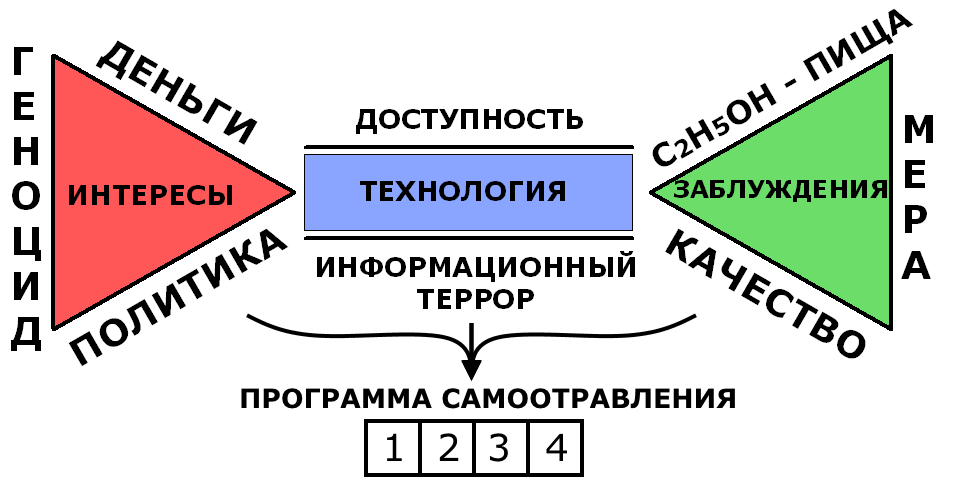 Давление злых корыстных интересов (деньги, политика, геноцид) осуществляется через организованные ими информационный террор и доступность ядов для самоотравления. В результате у людей с детства формируются программы самоотравления, которые и заставляют человека отравляться интоксикантами.Доступность ядов – одно из условий существования самоотравления в обществе – ряд мероприятий со стороны организаторов отнимания Трезвости, обеспечивающий производство и продажу интоксикантов. Среди них:легализация интоксикантов (табак, алкоголь – яды легальные, предпринимаются попытки легализовать и другие);увеличение сети распространения (киосков, магазинов, баров, ресторанов и других заведений);увеличение времени работы точек, распространяющих яды (многие киоски и магазины делают это круглосуточно);создание «слабоалкогольных» смесей и разведений (пиво, вино, джин-тоник, и др.);маскировка ядов другими веществами. Например, введение в алкогольные разведения сахара, соков, сиропов и прочих веществ, скрывающих истинный вкус алкогольного яда;расфасовка ядов в мелкую упаковку, торговля уменьшенными дозами. (Применительно к алкоголю: «мелкие бутылочки» и «баночки», позволяющие отравляться прямо на улице, «из горла». Применительно к табачному яду: «тонкие» отравляющие снаряды, «торговля с рук» по одному отравляющему снаряду. Это увеличивает число приобщающихся, особенно среди детей. Применительно к ядам ускоренного поражения: организация производства и бесконтрольная продажа одноразовых шприцов).Есть и другие меры, увеличивающие доступность ядов. Например, публикация рецептов и схем устройств, позволяющих организовать производство ядов на дому, продажа готовых устройств (самогонных аппаратов и др.).Примечание. Сеть распространения, продуктовые магазины удовлетворяют спрос на интоксиканты, который заранее сформирован у людей через информационные террор населения.Информационный террор населения – второе условие существования самоотравления в обществе – организованные действия ломехуз по созданию информационной среды, которая программирует человека, семью, общество в целом на «добровольное» отравление интоксикантами (табаком, алкоголем и другими).Примечание. Цель информационного террора – формирование и закрепление в каждом человеке, в каждой семье, в обществе в целом запрограммированности на самоотравление различными ядами.Информационный террор населения имеет свои методы и инструменты воздействия. При этом активно используются свойства человеческого сознания и подсознания, индивидуальной и групповой психологии, свойства тела человека и т.д.Методы, приемы и способы информационного воздействия различны. К ним, в частности, относятся многократное повторение слов и фраз, влияние на подсознание, минуя контроль разума. Например, использование контекста, ассоциативных связей, выворачивание привычных понятий и т.д.Сюда же относится создание и захват ритуалов, «ключевых слов» и выражений. Например, особый «вкус», «Русская» водка, «Советское» шампанское. Пример захвата установившихся ритуалов – обряд похорон, который на Руси всегда был трезвым. К созданию новых ритуалов относится, например, утверждение «профессиональных» праздников. Идёт прицельная работа на каждый слой населения с учётом половозрастных и других отличий. Например, карманный табачный крематорий с изображением Ленина, Сталина. Пиво «Комсомольское», «Студенческое» и т.д.Технически информационный террор осуществляется через книги, газеты, журналы, кино, радио, телевидение, песни, тосты и др. Основой же идеологии и практики информационного террора являются ключевые положения «теории культурного умеренного пития».Средства формирования и управления общественным сознанием (устар. Средства массовой информации) – технические и иные средства информационного воздействия на людей, общественное сознание с целью управления.В силу сложившейся традиции все информационные воздействия со стороны технических и иных средств на население называются «информированием населения». Это ошибочное название явления. Потому что в жизни любое слово, любой сигнал, идущий от человека к человеку, имеет целью вызвать то или иное действие, сформировать то или иное поведение. Технические средства лишь усиливают воздействие.Мир вошёл сейчас в эру информационных технологий, эру информационных принуждений. Появились даже новые специалисты: «политтехнологи», «пиарщики», «специалисты по связям с общественностью» и т.д. В настоящее время СМИ, с привлечением возможностей информационных технологий, по степени воздействия на общество перешли в новое качество.В связи с этим устаревшее понятие «Средства массовой информации» следует заменить на более точное, отражающее суть явления – «Средства формирования и управления общественным сознанием» (СФиУОС).Программисты на самоотравление интоксикантами – это люди, способствующие возникновению у других людей запрограммированности на самоотравление интоксикантами.«Теория культурного умеренного пития» – одновременно инструмент и идеология информационного террора, внедрения в человека, в семью, в общество в целом интоксикантной запрограммированности, то есть всех составляющих программы на самоотравление.Примечание 1. Сверхзадача теории «культурного умеренного пития» состоит в том, чтобы поставить человека, семью, общество в целом перед ложным выбором: «Травись красиво, умеренно, культурно, учи этому детей, а иначе станешь пьяницей, алкоголиком». Ложный выбор – одна из главных задач информационного террора населения.Соответственно, публикуется целая библиотека алкогольно-табачных абсурдов типа «Как научиться выпивать с пользой для здоровья?» или «Энциклопедия безопасного курения», которые объясняют детям и молодёжи, как вести себя на ритуалах самоотравления.Упоминание слова Трезвость «теория культурного умеренного пития» исключает совсем. А если о Трезвости и упоминается, то ломехузы о Трезвости говорят в унизительных негативных тонах, как об уделе людей больных, скаредных, жадных, которые не умеют и не любят «жить широко, раскованно и щедро».Основные положения «теории культурного умеренного пития» применяются не только к алкоголю, но и другим ядам. Например, положения о «малых, умеренных дозах», «высоком качестве» применяемых для самоотравления ядов используется ломехузами и в отношении табачных ядов, и интоксикантов ускоренного поражения.Кроме постановки человека, семьи, общества в целом перед ложным выбором, информационный террор через «теорию культурного умеренного пития» навязывает ряд других положений.Примечание 2. Словам «алкоголик», «пьяница» придаётся исключительно уничижительный оттенок. Эти слова используются как клеймо позора. Как вопиющий случай «бескультурья», «болезни». Болезни позорной, в которой виноват исключительно «сам больной».Этим достигается несколько целей. Во-первых, вина с истинного виновника (организаторов самоотравления населения) переносится на жертву. Во-вторых, раз «алкоголизм это болезнь и позор», то человек, спасая своё самомнение, до самой последней черты не признаёт себя «алкоголиком», а считает себя «таким, как все» и, соответственно, не предпринимает даже попыток к осознанию явления и освобождению от самоотравления. В-третьих, общественное внимание таким приёмом уводится от сути явления (действий организаторов самоотравления) на другое – на «изучение явления», в котором главным объектом исследования выступают свойства интоксиканта, и на «борьбу с пьянством и алкоголизмом» (варианты: «лечение», «преодоление», «уменьшение масштабов злоупотребления» и т.д.).Примечание 3. Информационный террор маскирует начало самоотравления (момент пробы, приобщения). Начальные стадии являются самыми опасными для людей, и они маскируются словосочетаниями: «культурное умеренное питие», «культурно пьющий», «выпивающий в меру» и подобными. Информационное прикрытие делает эти начальные стадии наиболее тяжёлыми для освобождения, потому что при таком «информационном сопровождении» и человек, и семья, и общество не видят беды – отнимания Трезвости.Примечание 4. Информационный террор через «теорию культурного умеренного пития» «забивает» в общественное сознание триединую ложь:«Алкоголь – ПИЩА, она должна быть КАЧЕСТВЕННОЙ, и её нужно потреблять В МЕРУ».Истина же в том, что около полутора тысяч лет люди знают, что алкоголь – яд, а не пища. А понятия «качество» и «мера» применимы лишь к пище.Язык утверждения и сохранения Трезвости (язык УСТ, язык Трезвости) – комплекс понятий, определений, слов и выражений, способствующих утверждению и сохранению Трезвости человеком, семьей, обществом в целом.Примечание. Говоря о языке утверждения и сохранения Трезвости, нужно всегда помнить, что применяемые в языке слова, выражения, понятия и определения способствуют правильной обработке информации. Сравните. Перед вами абзац, составленный с применением языка ломехуз, то есть слов, программирующих на самоотравление.Женщины, оживленно переговариваясь между собой, проворно расставляли на столе бутылки с винами высочайшего качества, а также любовно отполированные до блеска фужеры на высоких ножках, через какие-то минуты все дружно произносили тосты. Веселье началось.А теперь вслушайтесь в это же самое, но переведенное на язык утверждения и сохранения Трезвости, то есть с применением слов, понятий и выражений, правдиво и точно описывающих происходящее.Женщины, оживленно переговариваясь между собой, проворно расставляли на столе бутылки с ядовитыми алкогольными смесями и разведениями, содержащие яды высочайшего качества, а также тщательно отполированную до блеска ритуальную посуду для самоотравления на высоких ножках, через какие-то минуты после ряда абсурдных выступлений началось массовое ритуальное самоотравление.Язык утверждения и сохранения Трезвости нужно применять всегда и везде. То есть в своих мыслях, разговорах, публикациях, официальных документах и так далее.Невозможно утверждать Трезвость, что-то объяснить другому человеку, пользуясь языком ломехуз, программирующим людей на самоотравление ядами (табаком, алкоголем и другими). Ваши фразы, ваши разъяснения и документы от этого потеряют всю свою убедительность и внутреннюю логику, ибо чуждые слова все время будут в логическом и эмоциональном конфликте со смыслом, который вы пытаетесь вложить в свое изложение.Свободное владение языком утверждения и сохранения Трезвости является одним из признаков разрушения личной программы самоотравления и, соответственно, освобождения от интоксикантной зависимости.Теория Трезвости – комплекс теоретических и практических сведений, позволяющих утверждать и сохранять Трезвость человеку, семье, обществу в целом.Интоксиканты – яды, на которые у человека можно выработать зависимость (табак, алкоголь, некоторые лекарства, опий, марихуана, героин, крек и др.)Примечание. В настоящее время известно более 3000 веществ, на которые у людей информационными способами можно сформировать зависимость, совокупность рефлексов самоотравления.Требование к этому веществу одно: чтобы этот яд сразу не убивал. Вид, вкус, запах, цвет, происхождение яда не имеет значения. Так же, как не имеют значения и ощущения, вызываемые этим ядом. Искаженное методами программирования сознание будет трактовать всё это как привлекательное.Алкоголь (этиловый спирт, этанол) – техническая жидкость, для человека – яд.Примечание. Важно также понимать, что в настоящее время алкоголь является ведущим интоксикантом. Его применение для целей отравления населения надежно легализовано. Более того, закреплено во множестве ритуалов, пословиц, песен, фильмов и в других жанрах.Ломехузы прилагают все усилия для того, чтобы сохранить отнимание Трезвости «на веки вечные». Показательна динамика изменения формулировок ГОСТ.ГОСТ 18300-72: «Этиловый спирт – легко воспламеняющаяся бесцветная жидкость с характерным запахом, относится к сильнодействующим наркотикам, вызывающим сначала возбуждение, а затем паралич нервной системы».ГОСТ 5964-82: «Этиловый спирт – легко воспламеняющаяся бесцветная жидкость с характерным запахом, относится к сильнодействующим наркотикам».ГОСТ 5964-93: «Этиловый спирт – легковоспламеняющаяся бесцветная жидкость с характерным запахом».В то же время имеются документы, в которых отравляющие свойства алкоголя показаны объективно. Например, Перечень веществ, продуктов, производственных процессов, бытовых и природных факторов, канцерогенных для человека (гигиенические нормативы ГН 1.1.725-98) характеризуют алкоголь как «вещество с доказанной для человека канцерогенностью».В практике можно встретить различные названия этого ядовитого вещества: алкоголь, этиловый спирт, этанол, питьевой спирт, медицинский спирт, хлебный спирт, пшеничный спирт и т.д. За всеми этими названиями скрывают одно и то же вещество – C2H5OH.Спирт является хорошим растворителем. В любых пропорциях растворяется в воде, жирах. Это сырье для химической промышленности, прекрасное топливо для двигателей внутреннего сгорания. Также спирт применяется в амортизирующих устройствах, тормозных устройствах, гидросистемах, для дезинфекции и т.д.Алкоголь легко воспламеняется, имеет характерный отвратительный запах и жгучий вкус. При приеме внутрь является сильнейшим протоплазматическим, то есть проникающим в протоплазму всех клеток человеческого организма, ядом.Табак – табачное сено с наполнителями, специально приготовленное для отравления человеческого организма.Примечание. Кроме табачного сена в табачный яд входят разные наполнители: сухофрукты, мята, душица, валериана, ментол, селитра, мед и другие компоненты. Вплоть до «кумарина» (крысиный яд). В некоторых публикациях указывается, что в состав табачных ядов может входить до 600 компонентов. При этом у каждой фирмы свои «ноу-хау».Интоксиканты ускоренного поражения – это яды, на языке ломехуз называемые «наркотиками».Примечание. Требуется убрать из жизни слова «наркотики», «наркоман», «психоактивные вещества» (ПАВ). Потому что через эти слова демонизируется целый ряд ядов. Им приписываются необычайные свойства, «вызывающие» зависимость. Через такой посыл общественное сознание, сознание отдельного человека уводится от сути вопроса – основа зависимости не свойства яда, а программа. И, соответственно, виноваты не вещества и отравленники, а те, кто создаёт условия запрограммированности, сбыт интоксикантов и наживается на отравлении и убийстве людей.Интоксикантная зависимость (от табака, алкоголя и других ядов) – комплекс, состоящий из:запрограммированности на самоотравление (программы);физиологических механизмов.Примечание: главным в комплексе является программа.Трезвенник естественный – человек, физически свободный от отравления любыми ядами, избежавший приобщения к самоотравлению ими.Примечание. Критерием естественной Трезвости в данном случае считается именно отсутствие приобщения к интоксикантам (первой пробы). Однако естественный трезвенник уже может иметь информационное повреждение в виде программы самоотравления, которая может проявляться в речи (алкогольный юмор, тосты, абсурды), в провоцировании других людей на самоотравление (тогда он выступает в роли программиста), в активном сопротивлении утверждению и сохранению Трезвости в себе, семье и обществе.Бывший трезвенник – человек, у которого отнята Трезвость (сформирована программа на самоотравление), в результате чего он начал отравляться теми или иными интоксикантами (алкоголем, табаком и другими).Примечание. Самая тяжелая для освобождения и самая опасная для окружающих форма запрограммированности на самоотравление маскируется словами «культуропитейщик», «культурное употребление», «знает меру» и т. д. Особая опасность «культуропитейской» позиции в том, что человек не видит необходимости защиты Трезвости, допускает отнимание Трезвости как у себя, так и у окружающих, в том числе у своих детей. Все бывшие трезвенники – это люди обманутые, подвергнутые информационному террору и, соответственно, запрограммированные на самоотравление. Это жертвы.Воздержанник – человек, запрограммированный на самоотравление, но в настоящий момент, иногда и до конца жизни, избегающий отравления ядами («закодировался», сам себя «зажал», «вшил ампулу», «болен – нельзя» и т.д.).Свобода от интоксикантной зависимости – состояние человека, разрушившего личную программу самоотравления или перешедшего из состояния естественной Трезвости в сознательную, в результате целенаправленных занятий.Освобождение от интоксикантной зависимости, как и переход из естественной Трезвости в сознательную, сопровождается овладением основными положениями теории Трезвости и языком УСТ.Сознательный трезвенник – человек, свободный от запрограммированности на самоотравление, от физических отравлений интоксикантами в любых количествах, имеющий информационную защиту от отнимания Трезвости. Режим сознательный и постоянный.Трезвенники-просветители – люди, способствующие освобождению других людей от запрограммированности на самоотравление любым ядом, а также переходу естественной Трезвости людей в сознательную.Метод освобождения от интоксикантной зависимости Геннадия Андреевича Шичко.Г.А. Шичко (1922-1986г.) установил, что причина самоотравления в обществе – результат искажения сознания. Он разработал и применил метод освобождения от программ самоотравления.Открытия Г.А. Шичко в физиологии:Г.А. Шичко открыл социально-психологическую запрограммированность людей на вредные привычки.Г.А. Шичко открыл, что слово, написанное человеком перед сном, действует на сознание и подсознание в десятки раз сильнее, чем слово сказанное, услышанное или прочитанное.Г.А. Шичко открыл, что вредные программы разрушаются во сне, когда человек спит после написания специального дневника и самовнушения.Характеристики метода Г.А. Шичко (метода освобождения от запрограммированности на самоотравление):Метод является психолого-педагогическим.В основу метода положено сознательное воздействие самого человека на своё сознание и подсознание человека правдивой информацией с последующим анализом прожитого дня в виде написания дневника (ответы на специальные вопросы) и написанием самовнушения перед сном.Освобождение от запрограммированности на самоотравление, формирование сознательной Трезвости происходит во время 10-дневных учебных занятий с последующим полугодовым сопровождением в виде написания дневников по специальному графику.Эффективность курса освобождения от любых вредных привычек равна 100% при выполнении двух условий: наличие желания освободиться от вредной привычки и выполнение требований метода.Научные открытия Г.А. Шичко выявили саму суть механизма отнимания Трезвости у людей и сделали очевидными шаги по восстановлению Трезвости общества в целом.Курс утверждения и сохранения Трезвости – обучающий курс по формированию морали Трезвости, включающий основы теории Трезвости. В результате прохождения курса человек становится сознательным трезвенником.Примечание. В наше время, когда человек, семья, общество со всех сторон подвергаются изощрённому информационному террору, для действенной защиты от отнимания Трезвости каждому человеку нужно владеть комплексом знаний по утверждению и сохранению Трезвости, который наиболее полно и точно формируются на курсах, проводимых по методу Г.А. Шичко.Программа самоотравления – ряд взаимосвязанных информационных блоков, записанный в мозгу человека на уровне разума (сознания) и подсознания, содержащий в себе:блок №1 - «блок соблазнительных ситуаций и соблазнителей»;блок №2 - «блок внутренних состояний»;блок №3 - «блок ложных знаний и самозащиты программы»;блок №4 - «блок ритуальных действий».Примечание. Программа у каждого человека сугубо «индивидуальная». То есть наполнение блоков у каждого человека своё. В то же время имеются и общие закономерности. Они отражены в функциях блоков, из которых и состоит программа. В каждой программе есть перечисленные блоки. Это и роднит все программы между собой.Например, ребенок на собственном дне рождения (а это «ситуация», следовательно, заполнение блока №1) увидел как красиво, с торжественной улыбкой («внутреннее состояние», блок №2) мама подняла ритуальную посуду с ядом («ритуальное действие», блок №4) и сказала тост («ложные знания и самозащита программы», блок №3). Всё улеглось на свои полочки и через пример мамы осело «положительное отношение к алкоголю».С этого момента, играя в «день рождения» или «праздник», ребенок, не думая, то есть рефлекторно, будет поднимать кубик, как поднимала посуду с ядом его мама, и тем будет укреплять блок №4, отрабатывая и совершенствуя свои «ритуальные действия», ориентированные на самоотравление.Так и закрепляется, у каждого по-своему, «запрограммированность» – программа самоотравления.Ниже дана развернутая характеристика четырёх блоков, составляющих программу самоотравления.Блок №1 – «блок соблазнительных ситуаций и соблазнителей».То есть ситуаций, на которые у данного человека выработан условный рефлекс на самоотравление табачно-алкогольными ядами и иными интоксикантами. Например, праздники, покупка, встреча, расставание. Отравление до еды, после еды, обычай, ритуал, содержащий отравление и т.д.Ситуация – это отмечаемая человеком смена внешних условий, осознанная или на уровне подсознания.Блок №2 – «блок внутренних состояний».Этот блок тесно связан с первым блоком и детально прописывает, что должен ощущать отравленник в каждой ситуации и на каждой стадии самоотравления. Состояние при встрече, в атмосфере праздника, горе, радость, расположенность «на душевный разговор». Знаменитое: «Ты меня уважаешь?» – это отсюда! При формировании как блока №1, так и блока №2 ломехузами эксплуатируется высокая способность человека к обучению и подражанию («эффект обезьянки»).Блок №3 – «блок ложных знаний и самозащиты программы».Вот примеры ложных знаний, записанных в этом блоке: «алкоголь – специфическое пищевое вещество», «алкоголь лечит и согревает, увеличивает творческую активность и половую потенцию», «алкоголизм – болезнь», «малые дозы алкоголя расширяют сосуды» и т.д.В этом же блоке и установка на отравление, и положительное отношение к интоксиканту (алкоголю, табаку и другим). Тут же алкогольный юмор, тосты и прочие абсурды, которые используются программой для ее самозащиты.Блок №3 сохраняет программу от разрушения при внешних информационных воздействиях. Этот блок обеспечивает «самозащиту» программы при малейшей угрозе любому другому блоку программы.Неподготовленный человек в общении с запрограммированными людьми, как правило, не различает реакцию личности человека и реакцию его программы. Но умение различать их приходит после некоторой тренировки.Примеры простейших защитных реакций программы.На вопрос «Почему вы травитесь табачным ядом? Разве вы не знаете, что это медленная смерть?» блок защиты заставляет отвечать: «А я и не тороплюсь!». На вопрос «Девушка, почему Вы травите себя табачным ядом?» можно получить от блока защиты такой ответ: «А я убиваю в себе лошадь!»Или на вопрос «Алкоголь же яд! Вы почему травите себя, наносите себе вред?» блок защиты голосом человека отвечает: «Так ведь и жить тоже вредно! От этого тоже умирают!»А, например, при угрозе разрушения блока №1, в котором содержатся соблазнительные ситуации и соблазнители, программа защищается комплексом «белой вороны». Человек начинает испытывать дискомфорт: «Как это, все в праздник травятся, а я как «белая ворона».При виде трезвенника, при разговоре с ним также возникает угроза программе, т. к. личность человека может укрепиться и начать подражать трезвеннику, чтобы этого не произошло, блок защиты выдает фразу: «Кто не курит и не пьет, тот здоровеньким помрет!» и т.д.Нужно отметить, что блок защиты может выставить самые разнообразные защитные реакции, но они легко определяются. Их общий признак – это «реакции отторжения» Трезвости и сохранение настроя на самоотравление. Они часто носят агрессивный характер: «Что вы лезете в душу со своими нотациями?» и т.д.Важно отметить, что при сознательном разрушении программы по методу Шичко выше перечисленные реакции блока защиты практически снимаются, и освобождение идет легко на творческом подъеме.Блок №4 – «ритуальные действия».Ритуальные действия это, по сути, условные рефлексы, особым образом организованные, и без подкрепления они, как известно, гаснут. Поэтому разрушение блока ритуальных действий может происходить и тем, что человек сам себе запрещает отравляться в соблазнительных ситуациях. Через какое-то время в результате воздержания (особенно сознательного воздержания) условно-рефлекторные механизмы слабеют.Блок защиты защищает программу от разрушения и в этом случае. Человек «на воздержании» может испытывать различные тягостные состояния, происхождение которых для него плохо объяснимо. Может возникнуть раздражительность, «тяга», «гон», ощущение «потери» и другие. Вплоть до реакций, напоминающих аллергические.В «блоке ритуальных действий» содержатся механизмы условных рефлексов на самоотравление в ситуациях, которые записаны в блоке №1 «соблазнительных ситуаций и соблазнителей».Важно понять, что в блоке №4 содержатся «автоматические, принудительные» реакции человека и его организма, под действием которых человек непосредственно выполняет само отравление. Например, достает отравляющий табачный снаряд из карманного крематория, поджигает его и начинает совершать вонючие отравляющие вдохи. При этом он может искренне себя ругать, говорить себе, что это последний раз и т.д.Блок №4 (ритуальные действия) запускается в следующем порядке: сначала блок №1 воспринимает из внешней среды сигнал, идущий от соблазнительной ситуации или соблазнителя. Это могут быть «командные» слова тоста, вид этикетки, звон посуды, вид собравшихся для коллективного самоотравления и т.д.Под действием этого сигнала запускается блок №2 (внутренних состояний). Человек начинает испытывать, например, «тягу», «гон» на самоотравление. Предвкушение ощущений, сопровождающих самоотравление, и ощущения после него и т.д. И только после этого «начинают чесаться руки», и выполняется сами ритуальные действия по самоотравлению.Иногда в это течение сигналов может вмешаться «внешняя помеха». Например, соблазнительную для мужа ситуацию увидела жена: «дружки подошли». И она может попытаться остановить процесс самоотравления. В этом случае запускается блок №3, и в итоге часто побеждает программа. Получается, как по Высоцкому: «Уж если я чего решил, то выпью обязательно!» Блок защиты включается и в том случае, если в уже начавшийся процесс вмешается личность человека и подскажет, что хватит самоотравляться. В этом случае возникает «внутренняя борьба» между личностью человека и программой, которую неподготовленный человек воспринимает как «борьбу с самим собой».При формировании этого блока ломехузами используется свойство человека к выработке и закреплению условных рефлексов.Условные рефлексы на самоотравление у человека закрепляются точно так же, как и у животных – через поощрение после отравления («эффект собачки»). При этом в качестве поощрения для человека выступает и «закуска», и «одобрение» окружающих и другие факторы.Ситуация – смена ВНЕШНИХ условий, отмечаемая человеком (осознанная или на уровне подсознания).Соблазнительные ситуации – ситуации, способные запускать программу самоотравления у человека, запрограммированного на самоотравление интоксикантами.Примечание. Ситуация, применительно к самоотравлению, выступает как пусковой сигнал, который и запускает программу и весь процесс самоотравления. Здесь нужно отметить интересный момент. Люди редко четко замечают саму ситуацию. Обычно сигнал от нее тут же перекрывается более мощным сигналом от блока №2 - «внутренних состояний».Например, человек встречает друга, такого же табачного отравленника, и они начинают совместно отравляться табачным ядом. Если их спросить, почему они это начали делать, то оба ответят, что им «захотелось закурить». Пусковая ситуация – «встреча друга отравленника» прошла мимо их сознания. На умение распознать соблазнительную ситуацию нужно обращать особое внимание в курсе по освобождению от интоксикантной зависимости.Соблазнители – люди, предметы, здания, рекламные сооружения, способные запускать программу самоотравления у человека, запрограммированного на самоотравление интоксикантами.Тосты – короткие абсурдные «застольные» высказывания в среде собравшихся для самоотравления, создающие соответствующую эмоциональную атмосферу, облегчающую процесс самоотравления, и способствующие ускоренной выработке условного рефлекса на самоотравление интоксикантом (чаще всего алкоголем). Эти абсурды содержат «ключевые (командные) слова», на которые и вырабатывается рефлекс на самоотравление.Примечание. Слова в тосте делятся на командные и обрамляющие. Именно командные слова тоста и запускают «ритуальные действия» – 4-ю полочку программы самоотравления. Слово «за» является основным командным словом практически любого тоста. Все остальные слова в тосте (их «занимательность» и «витиеватость») служат только для обрамления командных слов.Наряду с командным словом «за» есть и другие: «Ну, будем...», «Давайте выпьем…», «Давайте вздрогнем...» и т.д.Отравление алкоголем – процесс отравления алкогольным ядом. В программе, заставляющей человека отравляться, это выражение маскируется словами: «выпить», «выпивают», «остограмиться», «вздрогнуть», «принять на грудь» и другими.Примечание. Категорически исключено в отношении отравления алкогольным ядом, а также алкогольными смесями и разведениями, применять слова с корнем «пит», например, «алкогольные напитки», «выпить». Так как на уровне подсознания слова с корнем «пит» ассоциируются с питательными веществами, с пищей, с тем, чем можно питаться. А алкогольным ядом можно только отравляться.Алкогольные смеси и разведения – различные алкогольные изделия. В программе, заставляющей человека отравляться, это выражение маскируется словами: алкогольные «напитки», «пиво», «вино», «водка», «коньяк» и другими.Ритуальная посуда для самоотравления – емкости для алкогольных смесей и разведений. В программе, заставляющей человека отравляться, это выражение маскируется словами: «рюмки», «фужеры», «бутылки», «графинчики» и другими.Бред отравленного сознания – нарушение мозговой деятельности вследствие отравления интоксикантом. В программе, заставляющей человека отравляться, это выражение маскируется словами «кайф», «балдёж» и др.Матебремник – «матерьюотравленник» – человек, получавший отравления ядами в утробе матери, запрограммированной на самоотравление.Табачный отравляющий снаряд – «карманное устройство для холодного копчения человека изнутри». В программе, заставляющей человека отравляться, это выражение маскируется словом «сигарета», «папироса» и т. д.Карманный крематорий – пачка табачных отравляющих снарядов.Примечание. На складах хранения табачного сена в листве табака заводятся насекомые, в частности тараканы. Они попадают на конвейер нарезки и, в конечном счете, в табачные отравляющие снаряды. Отсюда и название – карманный крематорий.Травиться табачным ядом – в программе, заставляющей человека отравляться, это выражение маскируется словом «курить».Отравляющий вонючий вдох – в программе, заставляющей человека отравляться табачным ядом, это выражение маскируется словом «затяжка».Пассивное отравление табаком – вынужденное отравление человека, находящегося в атмосфере, отравленной табачным дымом.Примечание. Существуют незаметные для человека отравления табачными ядами через промежуточные носители в виде аэрозолей, которые адсорбировали на себе частицы табачного дыма (аэрозоль – мельчайшие частицы твёрдого или жидкого вещества, находящиеся во взвешенном состоянии в газообразной среде).Закон увеличения дозы и перехода от «слабых» интоксикантов к более «сильным». Суть этого закона раскрывается его названием. Существует закономерность – отравление, раз начавшись, прогрессирует и идет с нарастанием. Это явление имеет свое четкое физиологическое объяснение.Примечание. Закон «увеличения дозы» действует не только в «пределах одного человека», но он верен и в отношении семьи, и общества в целом. Это явление отражается в «законе трех поколений».Закон «трех поколений». Его общая формулировка: дети усиливают доминирующие (ярко выраженные) качества родителей. В отношении процесса самоотравления этот закон в теории Трезвости звучит так: «Первое поколение начинает отравления, второе продолжает, а третье деградирует окончательно».Иногда этот закон комментируют эмоционально: «Первые – умеренно, вторые – уверенно, а третьи – окончательно».Другими словами, при отравлениях доза и «сила яда» нарастает и в поколениях, а не только в отдельном человеке.Примечание. Этот закон работает только в случае, если люди подвергаются постоянному программирующему воздействию со стороны внешней среды. При ослаблении информационного террора или его полном прекращении «закон 3-х поколений» даёт сбои. И в исторической перспективе при отсутствии информационного давления общество приходит к устойчивому естественному состоянию – Трезвости. Если же программирование на самоотравление заменяется на грамотные разъясняющие действия, то в этом случае достижение сознательной Трезвости занимает считанные годы (3-5 лет).Трезвое движение – народное движение к Трезвости.Примечание. Трезвость – естественное состояние человека, семьи, общества. Поэтому общество всегда стремится к своему естественному состоянию. В этом движении различается несколько уровней, которые разделяются на два крупных:- стихийное движение народа к Трезвости;- организованное движение народа к Трезвости.Стихийное движение народа к Трезвости – утверждение и сохранение народом Трезвости через народный опыт, обычаи, обряды, язык, через инстинктивное понимание Трезвости, как желательного и разумного состояния человека, семьи, общества.Организованное движение народа к Трезвости – народное движение к Трезвости, опирающееся на созданные им структуры, в которых сконцентрированы наиболее эффективные приемы, методы и идеология утверждения и сохранения Трезвости.Примечание. Волны Трезвости идут по всему обществу, достигая семьи, отдельного человека, охватывая и государственные структуры, вынуждая их на действия по утверждению и сохранению Трезвости, в первую очередь через соответствующее законодательство.По мере развития организованного движения народа к Трезвости, растёт уровень создаваемых народным движением структур и их опыт. С опытом они видоизменяются и реорганизуются. Соответственно растет и эффективность их действий.Волны Трезвости – комплекс информационных и иных воздействий на общество, идущих от отдельных граждан, организаций, государства и его структур, событий, обычаев, ритуалов и так далее, способствующих утверждению и сохранению в обществе Трезвости.Примечание. Мощнейшие волны Трезвости дает личный пример трезвой жизни, а также повсеместное и последовательное применение языка утверждения и сохранения Трезвости, уроки Трезвости и другие просветительские действия.Социальная база Трезвости – люди, которые поддерживают идею утверждения и сохранения Трезвости в обществе, понимают, как достичь этого результата, и могут аргументированно обосновать свою позицию.Утверждение и сохранение Трезвости – цель и идеологическая основа трезвого движения, а также одна из главных функций государства, действующего в интересах народа.Утверждение Трезвости – комплекс активных действий, способствующий полному освобождению человека, семьи, общества от интоксикантной зависимости.Сохранение Трезвости – комплекс действий со стороны человека, семьи, общества и его структур (в том числе государственных), направленный на сохранение достигнутой свободы от интоксикантной зависимости.Программа утверждения и сохранения Трезвости в России «Трезвость – воля народа!» определяет порядок утверждения и сохранения Трезвости в обществе.Мировоззренческий сдвиг – это явление, при котором общественное сознание через посредство новых понятий и правил переходит на качественно новый уровень.Примечание. Мировоззренческий сдвиг в области утверждения и сохранения Трезвости (переход к новой системе понятий и правил) осуществляется через выполнение Программы утверждения и сохранения Трезвости в России «Трезвость – воля народа!» и включает в себя в частности:формирование морали Трезвости;формирование языка утверждения и сохранения Трезвости;переход от «профилактики…», «борьбы с алкоголизмом», «борьбы со злоупотреблениями» и т. д. к утверждению и сохранению Трезвости.Мораль. Под моралью, в самом общем виде, понимается совокупность законов писаных и неписаных (то есть существующих в народном опыте, и передающихся в поколениях через обучение и воспитание), которые регулируют реальные отношения между реальными людьми.Мораль Трезвости – это знания, обычаи, правила, законы, писанные и неписанные, это умения, навыки и действия, позволяющие человеку, семье, обществу, народу сохранить своё естественное состояние Трезвости навсегда, а также утвердить (вернуть) Трезвость, если она отнята.Закон, устанавливающий порядок отравления и убийства населения с целью наживы.Цицерону принадлежат слова: «Хочешь изменить мораль общества – измени его законы!» Следовательно, если мы действительно желаем сохранить и утвердить в обществе Трезвость, закрепить её в морали Трезвости, нам прежде всего нужно обратить внимание на ныне действующее законодательство.В настоящее время существует «Федеральный закон «О государственном регулировании производства и оборота этилового спирта, алкогольной и спиртосодержащей продукции и об ограничении потребления (распития) алкогольной продукции» от 22.11.1995 г. № 171-ФЗ. (с поправками).В его названии присутствует слово «регулирование». Что этот закон регулирует?Вторая статья ФЗ № 171 содержит откровенную ложь, так как в ней алкогольные смеси и разведения определяются как «пищевая продукция».Наука, практика давно установила, что алкоголь (другие названия – этанол, этиловый спирт) является техническим веществом ядовитым для человека в любых смесях, разведениях и дозах. Отравление начинается с первой капли.Учитывая, что отнимание Трезвости является особо опасным видом социального паразитизма, а так же учитывая, что общепризнанные в настоящее время потери населения, так или иначе связанные с алкоголем, находятся в районе 700 тыс. чел. ежегодно (табак и другие яды уносят ежегодно ещё 500 тыс. чел.), учитывая, что расходы населения на приобретение алкоголя находятся в доверительном интервале 4-8 триллионов рублей ежегодно, название ныне действующего ФЗ № 171 должно быть правильным. А именно:Закон, устанавливающий порядок отравления и убийства населения с целью наживы.Такое название должно стать народным общеупотребительным, потому что это точное правдивое название.Лицензия на отравление и убийство населения с целью наживы. Соответственно лицензии, которые выдаются на право торговли алкогольными ядами, также должны называться правильно. Так, как указано выше.Примечание. Давно установлено следующее:«Капитал избегает шума и брани и отличается боязливой натурой. Это правда, но это ещё не вся правда. Капитал боится отсутствия прибыли или слишком маленькой прибыли, как природа боится пустоты. Но раз имеется в наличии достаточная прибыль, капитал становится смелым. Обеспечьте 10 процентов, и капитал согласен на всякое применение, при 20 процентах он становится оживлённым, при 50 процентах положительно готов сломать себе голову, при 100 процентах он попирает все человеческие законы, при 300 процентах нет такого преступления, на которое он не рискнул бы, хотя бы под страхом виселицы».Отравление населения табачно-алкогольными и другими ядами даёт огромные прибыли. Точные названия законов и нормативных актов, действующих в области отравления населения, их повсеместное использование наглядно высвечивает суть проблемы и сильнейшим образом способствует освобождению законодательства от разрушительной лжи.Лозунги Трезвости – устойчивые обороты речи, выражения, высказывания о Трезвости. Примеры: «Трезвость – воля народа!», «Главную истину в жизни пойми: трезвым родился, трезвым живи!», «Трезвость – основа созидания!», «С трезвостью жить – добру служить!», «Язык утверждения и сохранения Трезвости – жизнеутверждающий язык правды».Трезвый Урал – общественное движение «Союз утверждения и сохранения Трезвости «Трезвый Урал» (ОД «Союз УСТ «Трезвый Урал»).Трезвый Юг – общественное движение «Союз утверждения и сохранения Трезвости «Трезвый Юг» (ОД «Союз УСТ «Трезвый Юг»).Трезвая Россия – общественное движение «Межрегиональный союз утверждения и сохранения Трезвости «Трезвая Россия».Приложение 2.
Перечень конференций ОД «Союз УСТ «Трезвый Урал»* Учред. – учредительная; О/пер. – отчетно-перевыборная; Н/пр – научно-практическая; М – международная.Приложение 3.
Состав общественного движения
«Межрегиональный союз УСТ «Трезвая Россия»ИГ УСТ «Трезвый Костанай» (Казахстан)Приложение 4.
Формы работы ОД «Союз УСТ «Трезвый Урал»Примечание. Группы и организации, входящие в структуру Трезвого Урала, постоянно совершенствуют и добавляют в свою деятельность новые формы работы. На ежегодном Всероссийском слёте Трезвости (оз. Пахомово, Челябинская область) в рамках обмена опытом соратники делятся новыми наработками по качественному улучшению направлений деятельности в вопросах утверждения и сохранения Трезвости.Приложение 5. Программа утверждения и сохранения Трезвости в России «Трезвость – воля народа!»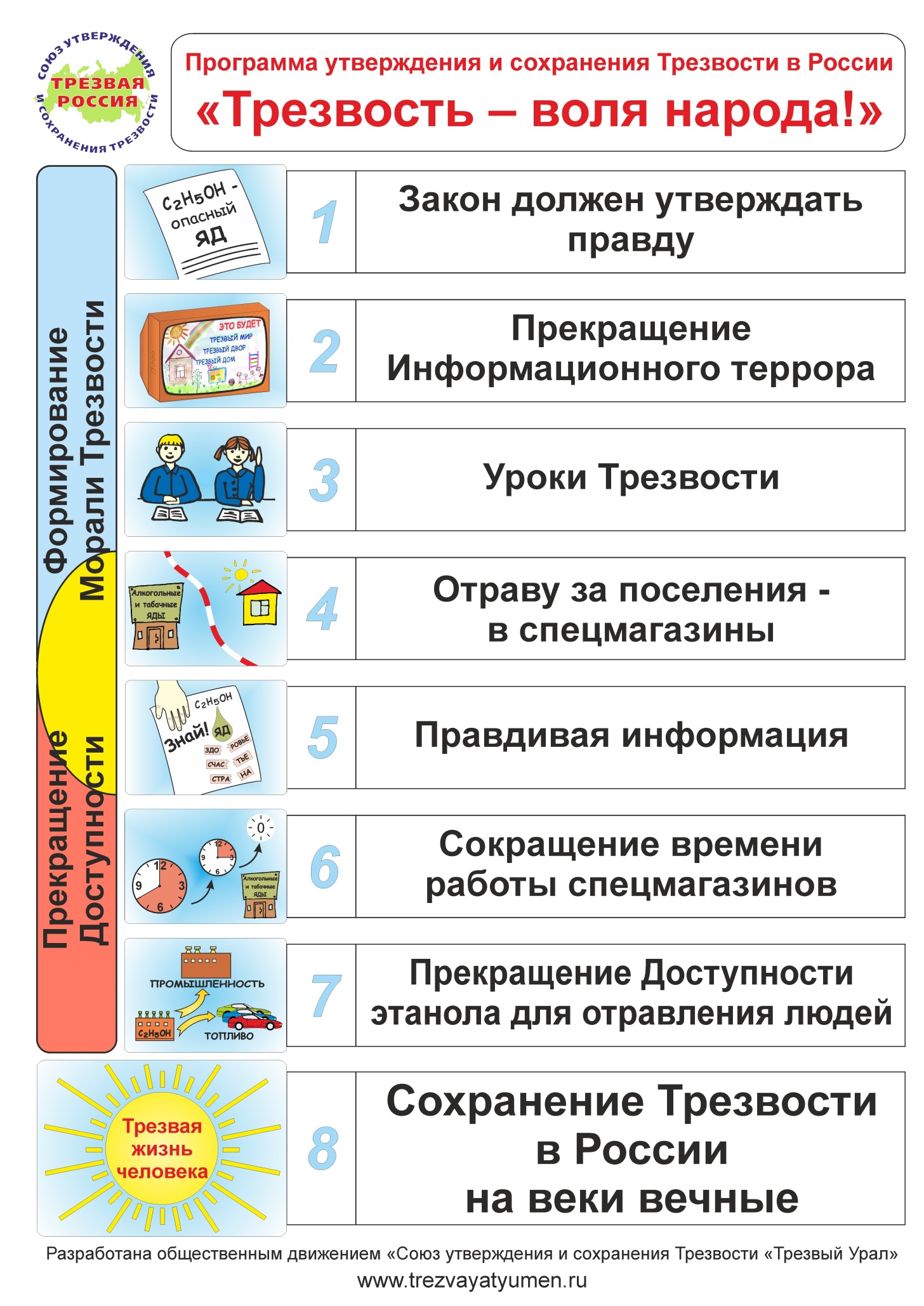 Программа утверждения и сохранения Трезвостив России «Трезвость – воля народа!»Вводная частьВсе люди рождаются трезвыми. Трезвость это естественное, творческое состояние человека, семьи, общества в целом, свободное от запрограммированности на самоотравление интоксикантами (табаком, алкоголем, другими ядами) и физического отравления ими в любых дозах.Две трети населения Земли живут в Трезвости. Трезвость у людей отнимается насильно под действием трёх традиционных корыстных интересов: это денежный интерес, политический интерес (интоксиканты резко снижают интеллектуальный потенциал общества) и геноцид.Проблему самоотравления населения интоксикантами (табаком, алкоголем и другими) нельзя решить запретами, ограничениями и другими полумерами. Её можно решить только через утверждение и сохранение Трезвости.Следовательно, программа утверждения и сохранения Трезвости концептуально должна опираться не на борьбу с пьянством и алкоголизмом, а на прекращение процесса самоотравления населения интоксикантами (табаком, алкоголем и другими).Процесс самоотравления населения упомянутыми интоксикантами в свою очередь держится только на двух условиях – информационном терроре населения, формирующем всеобщую запрограммированность на самоотравление интоксикантами (табаком, алкоголем и другими), и их доступности.Соответственно вся программа строится на прекращении информационного террора населения, последовательном информационном очищении общественного сознания от ложных посылок и установок на самоотравление интоксикантами (табаком, алкоголем и другими), на формировании морали Трезвости в обществе и пошаговом сокращении доступности интоксикантов вплоть до нуля.При этом информационное очищение должно опережать сокращение доступности и предшествовать ему.Из этих тезисов вытекает содержательная часть программы утверждения и сохранения Трезвости в России.Содержательная часть программыСовременное законодательство России исходит из ложных посылок, что алкоголь – пищевая продукция, в то время как наука и практика давно определила алкоголь как опаснейший яд. Поэтому, согласно программе, законодательство России приводится в соответствие с данными науки и практикой жизни, а именно: алкоголь – опасный яд.С момента официальной публикации программы, сразу же и повсеместно прекращается реклама интоксикантов (табака, алкоголя и других) в любых видах, включая «произведения искусства», в первую очередь художественные фильмы, песни.Во всех учебных заведениях вводятся уроки Трезвости, и в соответствии с теорией Трезвости перестраиваются программы «профилактики наркомании, алкоголизма, табакокурения», в настоящее время зачастую способствующие возникновению запрограммированности на самоотравление интоксикантами.В качестве основы для современных учебников могут быть взяты прекрасно оправдавшие себя дореволюционные учебники – «Учебник трезвости» Мендельсона, «Школа трезвости» Успенского и др. Кроме того, есть и современные материалы, которые могут быть предложены в качестве учебных пособий. Это разработки П.И. Губочкина, А.Н. Маюрова, Х.О. Фекъяера и др.С момента официального принятия программы продажа алкогольных и табачных ядов разрешается только в специализированных магазинах (в расчёте один магазин на 10 тысяч человек). При этом в этих специализированных магазинах продажа каких-либо других товаров (кроме табачно-алкогольных ядов) не допускается. Сами магазины располагаются не ближе 500 метров от жилых помещений, учебных заведений, мест массового отдыха людей, спортивных и культурных сооружений, аэропортов, вокзалов, пунктов общественного питания, включая бары, рестораны, кафе, летние палатки и др. При этом расстояние определяется по ортодромии, то есть по геодезической прямой от объекта до дверей специализированного магазина.Специализированные магазины по совместительству выполняют функции по очищению общественного сознания от ложных посылок и установок на самоотравление интоксикантами (табаком, алкоголем и другими), чем способствуют формированию морали Трезвости в обществе.Для этого в спецмагазинах в виде плакатов, баннеров, с использованием мультимедийных средств циркулярно выдаётся правдивая информация о действительных свойствах продаваемых интоксикантов и последствиях самоотравления ими. Кроме того, все интоксиканты (табак, алкоголь и другие) разрешается продавать только в стандартной упаковке, лишенной внешней привлекательности и содержащей тексты, разъясняющие вред интоксиканта на площади, превышающей название интоксиканта.Торговля в специализированных магазинах разрешается только в светлое время суток в дни кроме субботы, воскресенья и праздничных дней, утвержденных как государственные праздники. Согласно программе, время работы специализированных магазинов планово сокращается. В начале первого года 8 часов, в конце года 6 часов. Второй год – идёт сокращение к концу года до 3,5 часа. Третий год – в начале 3,5 часа работы, в конце 0 и закрытие магазина (всех магазинов).Полное прекращение закупки за рубежом, производства и продажи алкогольных ядов в любых смесях и разведениях, включая пиво, т.н. «энергетические напитки» и т.д., применяемых для целей организации самоотравления населения, наступает через 3 года после принятия и официальной публикации данной программы.Примечание. Современные информационные технологии позволяют за 1,5 года полностью изменить направленность общественного сознания. Таким образом, в сроке 3 года заложен «двойной запас прочности».В дальнейшем принимаются меры по сохранению Трезвости, так как злые корыстные интересы (денежный, политический и геноцида), имея большой исторический опыт, будут пытаться вернуть режим самоотравления населения.Программа разработана Правлением общественного движения«Союз утверждения и сохранения Трезвости «Трезвый Урал»Тел.: 8-(3452)-41-54-62, trezv_tmn@mail.ruНаучное изданиеТрезвость – КУРС РоссииМатериалыXVI Международной научно-практической конференции
общественного движения«Союз утверждения и сохранения Трезвости «Трезвый Урал»23-24 февраля 2018 годаг. Нижний ТагилВ авторской редакцииПодписано в печать 10.05.2018. Формат 60х84/16. Усл.-печ. л. 21.Тираж 300 экз. Заказ № 551.Отпечатано в ООО «Молот»625014, г. Тюмень, ул. Чекистов, 32а.Т-66Трезвость – КУРС России : материалы XVI Международной научно-практической конференции ОД «Союз УСТ «Трезвый Урал» / отв. ред. Р. В. Распопов. – Тюмень: Трезвая Тюмень, 2018. – 335 с.ISBN 978-5-9908997-5-9© Общественное движение
«Союз утверждения и сохранения Трезвости «Трезвый Урал», 2018АНКЕТА 2. Историко-художественная оценкаромана «Степные боги». Андрея Геласимова. М, 2010АНКЕТА 2. Историко-художественная оценкаромана «Степные боги». Андрея Геласимова. М, 2010АНКЕТА 2. Историко-художественная оценкаромана «Степные боги». Андрея Геласимова. М, 2010АНКЕТА 2. Историко-художественная оценкаромана «Степные боги». Андрея Геласимова. М, 2010АНКЕТА 2. Историко-художественная оценкаромана «Степные боги». Андрея Геласимова. М, 2010АНКЕТА 2. Историко-художественная оценкаромана «Степные боги». Андрея Геласимова. М, 2010АНКЕТА 2. Историко-художественная оценкаромана «Степные боги». Андрея Геласимова. М, 2010АНКЕТА 2. Историко-художественная оценкаромана «Степные боги». Андрея Геласимова. М, 2010АНКЕТА 2. Историко-художественная оценкаромана «Степные боги». Андрея Геласимова. М, 2010АНКЕТА 2. Историко-художественная оценкаромана «Степные боги». Андрея Геласимова. М, 2010Негативная оценка -Негативная оценка -Негативная оценка -Негативная оценка -Негативная оценка -+ Позитивная оценка+ Позитивная оценка+ Позитивная оценка+ Позитивная оценка+ Позитивная оценкаКритерии/баллыКритерии/баллы321123Баллы / критерииБаллы / критерииИсторически малоценный, недостоверный материал+Исторически ценный,достоверный материалИсторически малоценный, недостоверный материал+Исторически ценный,достоверный материалЦиничный подходОпыт антигуманного поведенияПропаганда антиценностейРазрушительство, застой+Гуманистический подходОпыт гуманного поведенияПропаганда ценностейТворческое созидание Циничный подходОпыт антигуманного поведенияПропаганда антиценностейРазрушительство, застой+Гуманистический подходОпыт гуманного поведенияПропаганда ценностейТворческое созидание Циничный подходОпыт антигуманного поведенияПропаганда антиценностейРазрушительство, застой+Гуманистический подходОпыт гуманного поведенияПропаганда ценностейТворческое созидание Циничный подходОпыт антигуманного поведенияПропаганда антиценностейРазрушительство, застой+Гуманистический подходОпыт гуманного поведенияПропаганда ценностейТворческое созидание Мелкие темыПустое развлекательствоЧастные судьбы и интересыЗащита невежества+Проблемные темыИдейная наполненностьМасштаб историчностиПропаганда знанияМелкие темыПустое развлекательствоЧастные судьбы и интересыЗащита невежества+Проблемные темыИдейная наполненностьМасштаб историчностиПропаганда знанияМелкие темыПустое развлекательствоЧастные судьбы и интересыЗащита невежества+Проблемные темыИдейная наполненностьМасштаб историчностиПропаганда знанияМелкие темыПустое развлекательствоЧастные судьбы и интересыЗащита невежества+Проблемные темыИдейная наполненностьМасштаб историчностиПропаганда знанияСоциальный инфантилизмНезначительные персонажи+Социальная активностьМасштабные личностиСоциальный инфантилизмНезначительные персонажи+Социальная активностьМасштабные личностиКонъюнктурность/сиюминутностьПривычные схемыБезосновательность образовБессодержательность поведенияРаспроблематизация жизни+Осмысление бытия и путей ростаНовизна осмысленияВоспроизведение историиГероические модели поведенияДискуссионные элементыКонъюнктурность/сиюминутностьПривычные схемыБезосновательность образовБессодержательность поведенияРаспроблематизация жизни+Осмысление бытия и путей ростаНовизна осмысленияВоспроизведение историиГероические модели поведенияДискуссионные элементыКонъюнктурность/сиюминутностьПривычные схемыБезосновательность образовБессодержательность поведенияРаспроблематизация жизни+Осмысление бытия и путей ростаНовизна осмысленияВоспроизведение историиГероические модели поведенияДискуссионные элементыКонъюнктурность/сиюминутностьПривычные схемыБезосновательность образовБессодержательность поведенияРаспроблематизация жизни+Осмысление бытия и путей ростаНовизна осмысленияВоспроизведение историиГероические модели поведенияДискуссионные элементыКонъюнктурность/сиюминутностьПривычные схемыБезосновательность образовБессодержательность поведенияРаспроблематизация жизни+Осмысление бытия и путей ростаНовизна осмысленияВоспроизведение историиГероические модели поведенияДискуссионные элементыБезотносительность ко времени,внеисторичность++Значимость эпохи/времени,историческая ситуативностьБезотносительность ко времени,внеисторичность++Значимость эпохи/времени,историческая ситуативностьКультурный нигилизм/ безразличие, дискредитация культуры как национального достояния++++Значимость культурных объектов,ход культурных событий,портреты деятелей культуры, науки и искусства, акт творчестваКультурный нигилизм/ безразличие, дискредитация культуры как национального достояния++++Значимость культурных объектов,ход культурных событий,портреты деятелей культуры, науки и искусства, акт творчестваКультурный нигилизм/ безразличие, дискредитация культуры как национального достояния++++Значимость культурных объектов,ход культурных событий,портреты деятелей культуры, науки и искусства, акт творчестваКультурный нигилизм/ безразличие, дискредитация культуры как национального достояния++++Значимость культурных объектов,ход культурных событий,портреты деятелей культуры, науки и искусства, акт творчестваНеуважение к семейным ценностям,цинизм++Пропаганда семейных ценностей, история значимых семей, родов или династийНеуважение к семейным ценностям,цинизм++Пропаганда семейных ценностей, история значимых семей, родов или династийПотребительское и пренебрежительное отношение к природе++Объекты природы,экологически значимая проблематикаПотребительское и пренебрежительное отношение к природе++Объекты природы,экологически значимая проблематикаУнифицированные образы, идейный тоталитаризм, презрение к народным обычаям, стилю иобразужизни, конъюнктурные прагматичные темы, пренебрежение к традициям предков+++образы «культурных героев», народное сознание, «дух народа», его эмоциональный склад и манера мировосприятия, глубинные устойчивые архетипы человеческого сознания, многовековые модели развития психики Унифицированные образы, идейный тоталитаризм, презрение к народным обычаям, стилю иобразужизни, конъюнктурные прагматичные темы, пренебрежение к традициям предков+++образы «культурных героев», народное сознание, «дух народа», его эмоциональный склад и манера мировосприятия, глубинные устойчивые архетипы человеческого сознания, многовековые модели развития психики Унифицированные образы, идейный тоталитаризм, презрение к народным обычаям, стилю иобразужизни, конъюнктурные прагматичные темы, пренебрежение к традициям предков+++образы «культурных героев», народное сознание, «дух народа», его эмоциональный склад и манера мировосприятия, глубинные устойчивые архетипы человеческого сознания, многовековые модели развития психики Духовный нигилизм, кощунство, подрыв веры, разрушение нравственных и духовных опор, надругательство над святынями, уничтожение религиозных памятников++++глубокая духовная проблематика,изображение мира с нравственно-религиозной точки зрения, постижение нравственной ответственности, символы ведущих вер мира, изображения храмов и объектов религиозного мировосприятияДуховный нигилизм, кощунство, подрыв веры, разрушение нравственных и духовных опор, надругательство над святынями, уничтожение религиозных памятников++++глубокая духовная проблематика,изображение мира с нравственно-религиозной точки зрения, постижение нравственной ответственности, символы ведущих вер мира, изображения храмов и объектов религиозного мировосприятияДуховный нигилизм, кощунство, подрыв веры, разрушение нравственных и духовных опор, надругательство над святынями, уничтожение религиозных памятников++++глубокая духовная проблематика,изображение мира с нравственно-религиозной точки зрения, постижение нравственной ответственности, символы ведущих вер мира, изображения храмов и объектов религиозного мировосприятияДуховный нигилизм, кощунство, подрыв веры, разрушение нравственных и духовных опор, надругательство над святынями, уничтожение религиозных памятников++++глубокая духовная проблематика,изображение мира с нравственно-религиозной точки зрения, постижение нравственной ответственности, символы ведущих вер мира, изображения храмов и объектов религиозного мировосприятияИндивидуализация,конфликтность,социальный эгоизм,бесперспективность++++интересы и судьбы народа, его наилучшее будущее; яркое независимое компетентное личное суждение о ходе исторических событий, об исторических судьбах народа, предвидение развития народа, его возможной исторической перспективы – прогностическая ценностьИндивидуализация,конфликтность,социальный эгоизм,бесперспективность++++интересы и судьбы народа, его наилучшее будущее; яркое независимое компетентное личное суждение о ходе исторических событий, об исторических судьбах народа, предвидение развития народа, его возможной исторической перспективы – прогностическая ценностьИндивидуализация,конфликтность,социальный эгоизм,бесперспективность++++интересы и судьбы народа, его наилучшее будущее; яркое независимое компетентное личное суждение о ходе исторических событий, об исторических судьбах народа, предвидение развития народа, его возможной исторической перспективы – прогностическая ценностьИндивидуализация,конфликтность,социальный эгоизм,бесперспективность++++интересы и судьбы народа, его наилучшее будущее; яркое независимое компетентное личное суждение о ходе исторических событий, об исторических судьбах народа, предвидение развития народа, его возможной исторической перспективы – прогностическая ценностьИсторический нигилизм, разрушение исторического сознания народа, глумление над исторической памятью, безразличие и апатия как основное отношение к заветам предков, обесценивание роли личности в истории, дискредитация величия национальной исторической славы и достижений героев, искоренение национальной гордости и разрыв преемственности поколений+++++создано реальным историческим лицом, стало актом его самовыражения и частью его судьбы в её реальном и историческом измерении, оказало влияние на современные ему обстоятельства, общественные группы и процессы, существенно повлияло на дальнейший исторический процесс, породило отдалённые исторические реакции и новые явления, дало значимое, влиятельное и содержательное историческое «эхо»,оказало значимое влияние на отдалённые во времени события и мнения, на потомков, яркие образцы исторических характеров, палитра исторических типов, предлагает глубокий анализИсторический нигилизм, разрушение исторического сознания народа, глумление над исторической памятью, безразличие и апатия как основное отношение к заветам предков, обесценивание роли личности в истории, дискредитация величия национальной исторической славы и достижений героев, искоренение национальной гордости и разрыв преемственности поколений+++++создано реальным историческим лицом, стало актом его самовыражения и частью его судьбы в её реальном и историческом измерении, оказало влияние на современные ему обстоятельства, общественные группы и процессы, существенно повлияло на дальнейший исторический процесс, породило отдалённые исторические реакции и новые явления, дало значимое, влиятельное и содержательное историческое «эхо»,оказало значимое влияние на отдалённые во времени события и мнения, на потомков, яркие образцы исторических характеров, палитра исторических типов, предлагает глубокий анализИсторический нигилизм, разрушение исторического сознания народа, глумление над исторической памятью, безразличие и апатия как основное отношение к заветам предков, обесценивание роли личности в истории, дискредитация величия национальной исторической славы и достижений героев, искоренение национальной гордости и разрыв преемственности поколений+++++создано реальным историческим лицом, стало актом его самовыражения и частью его судьбы в её реальном и историческом измерении, оказало влияние на современные ему обстоятельства, общественные группы и процессы, существенно повлияло на дальнейший исторический процесс, породило отдалённые исторические реакции и новые явления, дало значимое, влиятельное и содержательное историческое «эхо»,оказало значимое влияние на отдалённые во времени события и мнения, на потомков, яркие образцы исторических характеров, палитра исторических типов, предлагает глубокий анализИсторический нигилизм, разрушение исторического сознания народа, глумление над исторической памятью, безразличие и апатия как основное отношение к заветам предков, обесценивание роли личности в истории, дискредитация величия национальной исторической славы и достижений героев, искоренение национальной гордости и разрыв преемственности поколений+++++создано реальным историческим лицом, стало актом его самовыражения и частью его судьбы в её реальном и историческом измерении, оказало влияние на современные ему обстоятельства, общественные группы и процессы, существенно повлияло на дальнейший исторический процесс, породило отдалённые исторические реакции и новые явления, дало значимое, влиятельное и содержательное историческое «эхо»,оказало значимое влияние на отдалённые во времени события и мнения, на потомков, яркие образцы исторических характеров, палитра исторических типов, предлагает глубокий анализИсторический нигилизм, разрушение исторического сознания народа, глумление над исторической памятью, безразличие и апатия как основное отношение к заветам предков, обесценивание роли личности в истории, дискредитация величия национальной исторической славы и достижений героев, искоренение национальной гордости и разрыв преемственности поколений+++++создано реальным историческим лицом, стало актом его самовыражения и частью его судьбы в её реальном и историческом измерении, оказало влияние на современные ему обстоятельства, общественные группы и процессы, существенно повлияло на дальнейший исторический процесс, породило отдалённые исторические реакции и новые явления, дало значимое, влиятельное и содержательное историческое «эхо»,оказало значимое влияние на отдалённые во времени события и мнения, на потомков, яркие образцы исторических характеров, палитра исторических типов, предлагает глубокий анализБлокирование и притупление эмоционального интеллекта, десенсибилизация,эмоциональная тупость и глухота, апатия и безразличие к высоким проявлениям лучшихчеловеческих чувств+важнейшие, сущностные страсти человеческой жизни, их сила и логика развития, отображает эмоциональную историю человечества и человека, создаёт эталонные изображения страстей и их истории, показывает роль страстей в человеческой судьбе, является«кульминацией чувств»Атипичность и непредсказуемость человеческих реакций, возведение девиантного и делинквентногоповедения в норму, одобряемую широким социальным окружением+типические внеисторические, вечные способы и модели человеческого поведения, типичные устойчивые общечеловеческие социально-психологические роли, становясь таким образом, своего рода социально-психологической азбукойАгрессия, коллективный и корпоративный эгоизм, конформизм, социальная дезадаптация, остракизм «белых ворон», страх изгнания+принципы и логика поведения малых и больших групп, коллективный альтруизм, принципы этики сообществ, история и принципы корпоративного сознания и поведенческих нормУзость и зашоренностьвосприятия,односторонность исубъективность оценок,преувеличение количественных характеристик надкачественными+статистические закономерности человеческой жизни, даёт содержательные ёмкие формы осознания всеобщих законов жизни, представляет модели бытия и его восприятия, учит к многомерному восприятию закономерностей движения жизни, обобщает опыт человечества в оценке и анализе характеровОтсутствие новизны, тяга к застою и консерватизму+симптомы новых природных, социальных ипсихологических явленийРазрушение или искажение национальной, гражданской и этнической идентичности народа, семьи, индивида, подмена высших идеалов и ценностей народа, смысложизненных ориентиров персонажей, навязывание антигероев и антиценностей+++++++образ государства и народа, запас традиций народа, их жизненная сила и мудрость, гармония с традициями, фольклорная традиция, устойчивые фольклорные открытия, отвечают трём принципам фольклорного творчества: повторение-вариация-импровизация, представляет собой исторически выверенную жанровую форму, жанровый канон, содержит в себе историю языковых формРазрушение или искажение национальной, гражданской и этнической идентичности народа, семьи, индивида, подмена высших идеалов и ценностей народа, смысложизненных ориентиров персонажей, навязывание антигероев и антиценностей+++++++образ государства и народа, запас традиций народа, их жизненная сила и мудрость, гармония с традициями, фольклорная традиция, устойчивые фольклорные открытия, отвечают трём принципам фольклорного творчества: повторение-вариация-импровизация, представляет собой исторически выверенную жанровую форму, жанровый канон, содержит в себе историю языковых формРазрушение или искажение национальной, гражданской и этнической идентичности народа, семьи, индивида, подмена высших идеалов и ценностей народа, смысложизненных ориентиров персонажей, навязывание антигероев и антиценностей+++++++образ государства и народа, запас традиций народа, их жизненная сила и мудрость, гармония с традициями, фольклорная традиция, устойчивые фольклорные открытия, отвечают трём принципам фольклорного творчества: повторение-вариация-импровизация, представляет собой исторически выверенную жанровую форму, жанровый канон, содержит в себе историю языковых формРазрушение или искажение национальной, гражданской и этнической идентичности народа, семьи, индивида, подмена высших идеалов и ценностей народа, смысложизненных ориентиров персонажей, навязывание антигероев и антиценностей+++++++образ государства и народа, запас традиций народа, их жизненная сила и мудрость, гармония с традициями, фольклорная традиция, устойчивые фольклорные открытия, отвечают трём принципам фольклорного творчества: повторение-вариация-импровизация, представляет собой исторически выверенную жанровую форму, жанровый канон, содержит в себе историю языковых формРазрушение или искажение национальной, гражданской и этнической идентичности народа, семьи, индивида, подмена высших идеалов и ценностей народа, смысложизненных ориентиров персонажей, навязывание антигероев и антиценностей+++++++образ государства и народа, запас традиций народа, их жизненная сила и мудрость, гармония с традициями, фольклорная традиция, устойчивые фольклорные открытия, отвечают трём принципам фольклорного творчества: повторение-вариация-импровизация, представляет собой исторически выверенную жанровую форму, жанровый канон, содержит в себе историю языковых формРазрушение или искажение национальной, гражданской и этнической идентичности народа, семьи, индивида, подмена высших идеалов и ценностей народа, смысложизненных ориентиров персонажей, навязывание антигероев и антиценностей+++++++образ государства и народа, запас традиций народа, их жизненная сила и мудрость, гармония с традициями, фольклорная традиция, устойчивые фольклорные открытия, отвечают трём принципам фольклорного творчества: повторение-вариация-импровизация, представляет собой исторически выверенную жанровую форму, жанровый канон, содержит в себе историю языковых формРазрушение или искажение национальной, гражданской и этнической идентичности народа, семьи, индивида, подмена высших идеалов и ценностей народа, смысложизненных ориентиров персонажей, навязывание антигероев и антиценностей+++++++образ государства и народа, запас традиций народа, их жизненная сила и мудрость, гармония с традициями, фольклорная традиция, устойчивые фольклорные открытия, отвечают трём принципам фольклорного творчества: повторение-вариация-импровизация, представляет собой исторически выверенную жанровую форму, жанровый канон, содержит в себе историю языковых формИскажение картины мира,ценностей и идеаловдеструкция, глумление,десакрализация мираи отвержение его ценности+++++содержательная философия мира, художественно-философские высказывания, философское восприятие и осмысление мира, культурное размышление, культурный анализ реальности, восприятие культурных фактов, нравственные нормы поведения, нравственные идеи и идеалы, нравственный опыт человечества, элементы нравственного воспитания, моральная проповедь, образцы нравственного поведения, анализ событий с нравственной, моральной, гуманистической точки зрения, сакрализация важнейших жизненных ценностей, их утверждение и закрепление как высших ценностей и обретенийИскажение картины мира,ценностей и идеаловдеструкция, глумление,десакрализация мираи отвержение его ценности+++++содержательная философия мира, художественно-философские высказывания, философское восприятие и осмысление мира, культурное размышление, культурный анализ реальности, восприятие культурных фактов, нравственные нормы поведения, нравственные идеи и идеалы, нравственный опыт человечества, элементы нравственного воспитания, моральная проповедь, образцы нравственного поведения, анализ событий с нравственной, моральной, гуманистической точки зрения, сакрализация важнейших жизненных ценностей, их утверждение и закрепление как высших ценностей и обретенийИскажение картины мира,ценностей и идеаловдеструкция, глумление,десакрализация мираи отвержение его ценности+++++содержательная философия мира, художественно-философские высказывания, философское восприятие и осмысление мира, культурное размышление, культурный анализ реальности, восприятие культурных фактов, нравственные нормы поведения, нравственные идеи и идеалы, нравственный опыт человечества, элементы нравственного воспитания, моральная проповедь, образцы нравственного поведения, анализ событий с нравственной, моральной, гуманистической точки зрения, сакрализация важнейших жизненных ценностей, их утверждение и закрепление как высших ценностей и обретенийИскажение картины мира,ценностей и идеаловдеструкция, глумление,десакрализация мираи отвержение его ценности+++++содержательная философия мира, художественно-философские высказывания, философское восприятие и осмысление мира, культурное размышление, культурный анализ реальности, восприятие культурных фактов, нравственные нормы поведения, нравственные идеи и идеалы, нравственный опыт человечества, элементы нравственного воспитания, моральная проповедь, образцы нравственного поведения, анализ событий с нравственной, моральной, гуманистической точки зрения, сакрализация важнейших жизненных ценностей, их утверждение и закрепление как высших ценностей и обретенийИскажение картины мира,ценностей и идеаловдеструкция, глумление,десакрализация мираи отвержение его ценности+++++содержательная философия мира, художественно-философские высказывания, философское восприятие и осмысление мира, культурное размышление, культурный анализ реальности, восприятие культурных фактов, нравственные нормы поведения, нравственные идеи и идеалы, нравственный опыт человечества, элементы нравственного воспитания, моральная проповедь, образцы нравственного поведения, анализ событий с нравственной, моральной, гуманистической точки зрения, сакрализация важнейших жизненных ценностей, их утверждение и закрепление как высших ценностей и обретений№Признаки структурного плана визуальной моделиОбъект 1надписьОбъект 2картинкаОбъект 3надписьВ первую очередь глаза фиксируют среди других пятен, находящихся в поле зрения, наиболее контрастное пятно+++Визуальная модель обладает точкой опоры или центром тяжести-+-Вес зависит от размеров объекта. При прочих равных условиях предмет больших размеров будет выглядеть тяжелее.++-Правильная (привычная, дозволенная, разрешённая) форма выглядит тяжелее, чем неправильная-+-Компактность, т.е. степень, с которой масса концентрируется вокруг своего центра, влияет на ощущение веса-+-Вертикально расположенные формы кажутся более тяжелыми, чем наклоненные+++Предмет верхней части композиции тяжелее того, что помещен внизу+--Светлые фигуры на тёмном фоне кажутся больше тёмных фигур на светлом фоне---Чувству веса содействует изоляция объекта от его окружения-+-Любой изображаемый предмет выглядит тяжелее, если он находится в правой стороне картины---То, что нам хорошо знакомо, выступает как знание, которое прибавляется к непосредственному наблюдению-+-При неотчетливых ситуациях зрительно воспринимаемая модель перестает определять содержание того, что мы воспринимаем, и более действенными и эффективными становятся субъективные факторы наполнения+--Центральное расположение способствует равновесию и наиболее спокойному состоянию-+-Итого – количество соответствий (+)592Содействует ли информационный продуктследующим критериям развития: да=2 балла, отчасти=1 балл, нет=0 баллов2 1 0 Развитие мировосприятия детей и подростков и их психологического благополучия, формирования у детей и подростков позитивной картины мира и базисных представлений об окружающем мире и человеке:окружающий мир представляется дружелюбным и принимающим, где преобладают силы добра и зло не всесильно;справедливость выступает как основа отношений между людьми, когда, в конечном счете, каждый получает то, что заслуживает;утверждается право каждого человека на уважение и доверие при всех существующих различиях;взаимоотношения в семье строятся на основе любви, привязанности, верности, взаимопомощи, реальной и психологической поддержке;человек предстает как самостоятельный активный деятель, способный на значительные дела и управление своей жизнью, а не бессильный хронический неудачник;оптимистичное представление о будущем;мир выступает как целостный и непротиворечивый.__2__ из 14-ти__2__ из 14-ти__2__ из 14-тиРазвитие мировосприятия детей и подростков и их психологического благополучия, формирования у детей и подростков позитивной картины мира и базисных представлений об окружающем мире и человеке:окружающий мир представляется дружелюбным и принимающим, где преобладают силы добра и зло не всесильно;справедливость выступает как основа отношений между людьми, когда, в конечном счете, каждый получает то, что заслуживает;утверждается право каждого человека на уважение и доверие при всех существующих различиях;взаимоотношения в семье строятся на основе любви, привязанности, верности, взаимопомощи, реальной и психологической поддержке;человек предстает как самостоятельный активный деятель, способный на значительные дела и управление своей жизнью, а не бессильный хронический неудачник;оптимистичное представление о будущем;мир выступает как целостный и непротиворечивый.+Развитие мировосприятия детей и подростков и их психологического благополучия, формирования у детей и подростков позитивной картины мира и базисных представлений об окружающем мире и человеке:окружающий мир представляется дружелюбным и принимающим, где преобладают силы добра и зло не всесильно;справедливость выступает как основа отношений между людьми, когда, в конечном счете, каждый получает то, что заслуживает;утверждается право каждого человека на уважение и доверие при всех существующих различиях;взаимоотношения в семье строятся на основе любви, привязанности, верности, взаимопомощи, реальной и психологической поддержке;человек предстает как самостоятельный активный деятель, способный на значительные дела и управление своей жизнью, а не бессильный хронический неудачник;оптимистичное представление о будущем;мир выступает как целостный и непротиворечивый.+Развитие мировосприятия детей и подростков и их психологического благополучия, формирования у детей и подростков позитивной картины мира и базисных представлений об окружающем мире и человеке:окружающий мир представляется дружелюбным и принимающим, где преобладают силы добра и зло не всесильно;справедливость выступает как основа отношений между людьми, когда, в конечном счете, каждый получает то, что заслуживает;утверждается право каждого человека на уважение и доверие при всех существующих различиях;взаимоотношения в семье строятся на основе любви, привязанности, верности, взаимопомощи, реальной и психологической поддержке;человек предстает как самостоятельный активный деятель, способный на значительные дела и управление своей жизнью, а не бессильный хронический неудачник;оптимистичное представление о будущем;мир выступает как целостный и непротиворечивый.+Развитие мировосприятия детей и подростков и их психологического благополучия, формирования у детей и подростков позитивной картины мира и базисных представлений об окружающем мире и человеке:окружающий мир представляется дружелюбным и принимающим, где преобладают силы добра и зло не всесильно;справедливость выступает как основа отношений между людьми, когда, в конечном счете, каждый получает то, что заслуживает;утверждается право каждого человека на уважение и доверие при всех существующих различиях;взаимоотношения в семье строятся на основе любви, привязанности, верности, взаимопомощи, реальной и психологической поддержке;человек предстает как самостоятельный активный деятель, способный на значительные дела и управление своей жизнью, а не бессильный хронический неудачник;оптимистичное представление о будущем;мир выступает как целостный и непротиворечивый.+Развитие мировосприятия детей и подростков и их психологического благополучия, формирования у детей и подростков позитивной картины мира и базисных представлений об окружающем мире и человеке:окружающий мир представляется дружелюбным и принимающим, где преобладают силы добра и зло не всесильно;справедливость выступает как основа отношений между людьми, когда, в конечном счете, каждый получает то, что заслуживает;утверждается право каждого человека на уважение и доверие при всех существующих различиях;взаимоотношения в семье строятся на основе любви, привязанности, верности, взаимопомощи, реальной и психологической поддержке;человек предстает как самостоятельный активный деятель, способный на значительные дела и управление своей жизнью, а не бессильный хронический неудачник;оптимистичное представление о будущем;мир выступает как целостный и непротиворечивый.+Развитие мировосприятия детей и подростков и их психологического благополучия, формирования у детей и подростков позитивной картины мира и базисных представлений об окружающем мире и человеке:окружающий мир представляется дружелюбным и принимающим, где преобладают силы добра и зло не всесильно;справедливость выступает как основа отношений между людьми, когда, в конечном счете, каждый получает то, что заслуживает;утверждается право каждого человека на уважение и доверие при всех существующих различиях;взаимоотношения в семье строятся на основе любви, привязанности, верности, взаимопомощи, реальной и психологической поддержке;человек предстает как самостоятельный активный деятель, способный на значительные дела и управление своей жизнью, а не бессильный хронический неудачник;оптимистичное представление о будущем;мир выступает как целостный и непротиворечивый.+Развитие мировосприятия детей и подростков и их психологического благополучия, формирования у детей и подростков позитивной картины мира и базисных представлений об окружающем мире и человеке:окружающий мир представляется дружелюбным и принимающим, где преобладают силы добра и зло не всесильно;справедливость выступает как основа отношений между людьми, когда, в конечном счете, каждый получает то, что заслуживает;утверждается право каждого человека на уважение и доверие при всех существующих различиях;взаимоотношения в семье строятся на основе любви, привязанности, верности, взаимопомощи, реальной и психологической поддержке;человек предстает как самостоятельный активный деятель, способный на значительные дела и управление своей жизнью, а не бессильный хронический неудачник;оптимистичное представление о будущем;мир выступает как целостный и непротиворечивый.+В сфере морально-нравственного развития детей и подростков:адекватность представления содержания моральных норм и ценностей;четкость различения моральных, конвенциональных и персональных норм и допустимости и последствий их нарушения (Туриэль Э.);утверждение приоритета ценности человеческой жизни, достоинства и гуманизма в системе нравственных норм и ценностей;носителями нравственных норм являются авторитетные для ребенка лица и (или референтная группа);положительная оценка и вознаграждение персонажей при следовании в поведении моральным нормамнегативная оценка и наказание персонажей при нарушении ими моральных норм;выражение сопереживания «герою» в форме гордости за его поведение при выполнении моральной нормы;сопереживание «герою» в форме стыда и вины при нарушении им моральной нормы__6___ из 16-ти__6___ из 16-ти__6___ из 16-тиВ сфере морально-нравственного развития детей и подростков:адекватность представления содержания моральных норм и ценностей;четкость различения моральных, конвенциональных и персональных норм и допустимости и последствий их нарушения (Туриэль Э.);утверждение приоритета ценности человеческой жизни, достоинства и гуманизма в системе нравственных норм и ценностей;носителями нравственных норм являются авторитетные для ребенка лица и (или референтная группа);положительная оценка и вознаграждение персонажей при следовании в поведении моральным нормамнегативная оценка и наказание персонажей при нарушении ими моральных норм;выражение сопереживания «герою» в форме гордости за его поведение при выполнении моральной нормы;сопереживание «герою» в форме стыда и вины при нарушении им моральной нормы+В сфере морально-нравственного развития детей и подростков:адекватность представления содержания моральных норм и ценностей;четкость различения моральных, конвенциональных и персональных норм и допустимости и последствий их нарушения (Туриэль Э.);утверждение приоритета ценности человеческой жизни, достоинства и гуманизма в системе нравственных норм и ценностей;носителями нравственных норм являются авторитетные для ребенка лица и (или референтная группа);положительная оценка и вознаграждение персонажей при следовании в поведении моральным нормамнегативная оценка и наказание персонажей при нарушении ими моральных норм;выражение сопереживания «герою» в форме гордости за его поведение при выполнении моральной нормы;сопереживание «герою» в форме стыда и вины при нарушении им моральной нормы+В сфере морально-нравственного развития детей и подростков:адекватность представления содержания моральных норм и ценностей;четкость различения моральных, конвенциональных и персональных норм и допустимости и последствий их нарушения (Туриэль Э.);утверждение приоритета ценности человеческой жизни, достоинства и гуманизма в системе нравственных норм и ценностей;носителями нравственных норм являются авторитетные для ребенка лица и (или референтная группа);положительная оценка и вознаграждение персонажей при следовании в поведении моральным нормамнегативная оценка и наказание персонажей при нарушении ими моральных норм;выражение сопереживания «герою» в форме гордости за его поведение при выполнении моральной нормы;сопереживание «герою» в форме стыда и вины при нарушении им моральной нормы+В сфере морально-нравственного развития детей и подростков:адекватность представления содержания моральных норм и ценностей;четкость различения моральных, конвенциональных и персональных норм и допустимости и последствий их нарушения (Туриэль Э.);утверждение приоритета ценности человеческой жизни, достоинства и гуманизма в системе нравственных норм и ценностей;носителями нравственных норм являются авторитетные для ребенка лица и (или референтная группа);положительная оценка и вознаграждение персонажей при следовании в поведении моральным нормамнегативная оценка и наказание персонажей при нарушении ими моральных норм;выражение сопереживания «герою» в форме гордости за его поведение при выполнении моральной нормы;сопереживание «герою» в форме стыда и вины при нарушении им моральной нормы+В сфере морально-нравственного развития детей и подростков:адекватность представления содержания моральных норм и ценностей;четкость различения моральных, конвенциональных и персональных норм и допустимости и последствий их нарушения (Туриэль Э.);утверждение приоритета ценности человеческой жизни, достоинства и гуманизма в системе нравственных норм и ценностей;носителями нравственных норм являются авторитетные для ребенка лица и (или референтная группа);положительная оценка и вознаграждение персонажей при следовании в поведении моральным нормамнегативная оценка и наказание персонажей при нарушении ими моральных норм;выражение сопереживания «герою» в форме гордости за его поведение при выполнении моральной нормы;сопереживание «герою» в форме стыда и вины при нарушении им моральной нормы+В сфере морально-нравственного развития детей и подростков:адекватность представления содержания моральных норм и ценностей;четкость различения моральных, конвенциональных и персональных норм и допустимости и последствий их нарушения (Туриэль Э.);утверждение приоритета ценности человеческой жизни, достоинства и гуманизма в системе нравственных норм и ценностей;носителями нравственных норм являются авторитетные для ребенка лица и (или референтная группа);положительная оценка и вознаграждение персонажей при следовании в поведении моральным нормамнегативная оценка и наказание персонажей при нарушении ими моральных норм;выражение сопереживания «герою» в форме гордости за его поведение при выполнении моральной нормы;сопереживание «герою» в форме стыда и вины при нарушении им моральной нормы+В сфере морально-нравственного развития детей и подростков:адекватность представления содержания моральных норм и ценностей;четкость различения моральных, конвенциональных и персональных норм и допустимости и последствий их нарушения (Туриэль Э.);утверждение приоритета ценности человеческой жизни, достоинства и гуманизма в системе нравственных норм и ценностей;носителями нравственных норм являются авторитетные для ребенка лица и (или референтная группа);положительная оценка и вознаграждение персонажей при следовании в поведении моральным нормамнегативная оценка и наказание персонажей при нарушении ими моральных норм;выражение сопереживания «герою» в форме гордости за его поведение при выполнении моральной нормы;сопереживание «герою» в форме стыда и вины при нарушении им моральной нормы+В сфере морально-нравственного развития детей и подростков:адекватность представления содержания моральных норм и ценностей;четкость различения моральных, конвенциональных и персональных норм и допустимости и последствий их нарушения (Туриэль Э.);утверждение приоритета ценности человеческой жизни, достоинства и гуманизма в системе нравственных норм и ценностей;носителями нравственных норм являются авторитетные для ребенка лица и (или референтная группа);положительная оценка и вознаграждение персонажей при следовании в поведении моральным нормамнегативная оценка и наказание персонажей при нарушении ими моральных норм;выражение сопереживания «герою» в форме гордости за его поведение при выполнении моральной нормы;сопереживание «герою» в форме стыда и вины при нарушении им моральной нормы+В сфере развития системы семейных ценностей:одобрение взаимной помощи и заботы как основы отношений в семье;порицание ценности материального обогащения и потребления как основы отношений в семье;негативная оценка отношений авторитарной власти – покорности и подчинения в семейных отношениях;одобрение проявлений уважения к родителям и старшим членам семьи;порицание проявлений неуважения к родителям и старшим членам семьи;одобрение проявлений уважения к чувствам и интересам членов семьи;порицание проявлений пренебрежения к чувствам и интересам членов семьи;одобрение проявлений верности и преданности в семье;осуждение обмана, лжи, измены, предательства в семейных отношениях;негативная оценка вседозволенности в семейных отношениях;представление детско-родительских отношений как отношений любви, заботы, доверия__2___ из 22-х__2___ из 22-х__2___ из 22-хВ сфере развития системы семейных ценностей:одобрение взаимной помощи и заботы как основы отношений в семье;порицание ценности материального обогащения и потребления как основы отношений в семье;негативная оценка отношений авторитарной власти – покорности и подчинения в семейных отношениях;одобрение проявлений уважения к родителям и старшим членам семьи;порицание проявлений неуважения к родителям и старшим членам семьи;одобрение проявлений уважения к чувствам и интересам членов семьи;порицание проявлений пренебрежения к чувствам и интересам членов семьи;одобрение проявлений верности и преданности в семье;осуждение обмана, лжи, измены, предательства в семейных отношениях;негативная оценка вседозволенности в семейных отношениях;представление детско-родительских отношений как отношений любви, заботы, доверия+В сфере развития системы семейных ценностей:одобрение взаимной помощи и заботы как основы отношений в семье;порицание ценности материального обогащения и потребления как основы отношений в семье;негативная оценка отношений авторитарной власти – покорности и подчинения в семейных отношениях;одобрение проявлений уважения к родителям и старшим членам семьи;порицание проявлений неуважения к родителям и старшим членам семьи;одобрение проявлений уважения к чувствам и интересам членов семьи;порицание проявлений пренебрежения к чувствам и интересам членов семьи;одобрение проявлений верности и преданности в семье;осуждение обмана, лжи, измены, предательства в семейных отношениях;негативная оценка вседозволенности в семейных отношениях;представление детско-родительских отношений как отношений любви, заботы, доверия+В сфере развития системы семейных ценностей:одобрение взаимной помощи и заботы как основы отношений в семье;порицание ценности материального обогащения и потребления как основы отношений в семье;негативная оценка отношений авторитарной власти – покорности и подчинения в семейных отношениях;одобрение проявлений уважения к родителям и старшим членам семьи;порицание проявлений неуважения к родителям и старшим членам семьи;одобрение проявлений уважения к чувствам и интересам членов семьи;порицание проявлений пренебрежения к чувствам и интересам членов семьи;одобрение проявлений верности и преданности в семье;осуждение обмана, лжи, измены, предательства в семейных отношениях;негативная оценка вседозволенности в семейных отношениях;представление детско-родительских отношений как отношений любви, заботы, доверия+В сфере развития системы семейных ценностей:одобрение взаимной помощи и заботы как основы отношений в семье;порицание ценности материального обогащения и потребления как основы отношений в семье;негативная оценка отношений авторитарной власти – покорности и подчинения в семейных отношениях;одобрение проявлений уважения к родителям и старшим членам семьи;порицание проявлений неуважения к родителям и старшим членам семьи;одобрение проявлений уважения к чувствам и интересам членов семьи;порицание проявлений пренебрежения к чувствам и интересам членов семьи;одобрение проявлений верности и преданности в семье;осуждение обмана, лжи, измены, предательства в семейных отношениях;негативная оценка вседозволенности в семейных отношениях;представление детско-родительских отношений как отношений любви, заботы, доверия+В сфере развития системы семейных ценностей:одобрение взаимной помощи и заботы как основы отношений в семье;порицание ценности материального обогащения и потребления как основы отношений в семье;негативная оценка отношений авторитарной власти – покорности и подчинения в семейных отношениях;одобрение проявлений уважения к родителям и старшим членам семьи;порицание проявлений неуважения к родителям и старшим членам семьи;одобрение проявлений уважения к чувствам и интересам членов семьи;порицание проявлений пренебрежения к чувствам и интересам членов семьи;одобрение проявлений верности и преданности в семье;осуждение обмана, лжи, измены, предательства в семейных отношениях;негативная оценка вседозволенности в семейных отношениях;представление детско-родительских отношений как отношений любви, заботы, доверия+В сфере развития системы семейных ценностей:одобрение взаимной помощи и заботы как основы отношений в семье;порицание ценности материального обогащения и потребления как основы отношений в семье;негативная оценка отношений авторитарной власти – покорности и подчинения в семейных отношениях;одобрение проявлений уважения к родителям и старшим членам семьи;порицание проявлений неуважения к родителям и старшим членам семьи;одобрение проявлений уважения к чувствам и интересам членов семьи;порицание проявлений пренебрежения к чувствам и интересам членов семьи;одобрение проявлений верности и преданности в семье;осуждение обмана, лжи, измены, предательства в семейных отношениях;негативная оценка вседозволенности в семейных отношениях;представление детско-родительских отношений как отношений любви, заботы, доверия+В сфере развития системы семейных ценностей:одобрение взаимной помощи и заботы как основы отношений в семье;порицание ценности материального обогащения и потребления как основы отношений в семье;негативная оценка отношений авторитарной власти – покорности и подчинения в семейных отношениях;одобрение проявлений уважения к родителям и старшим членам семьи;порицание проявлений неуважения к родителям и старшим членам семьи;одобрение проявлений уважения к чувствам и интересам членов семьи;порицание проявлений пренебрежения к чувствам и интересам членов семьи;одобрение проявлений верности и преданности в семье;осуждение обмана, лжи, измены, предательства в семейных отношениях;негативная оценка вседозволенности в семейных отношениях;представление детско-родительских отношений как отношений любви, заботы, доверия+В сфере развития системы семейных ценностей:одобрение взаимной помощи и заботы как основы отношений в семье;порицание ценности материального обогащения и потребления как основы отношений в семье;негативная оценка отношений авторитарной власти – покорности и подчинения в семейных отношениях;одобрение проявлений уважения к родителям и старшим членам семьи;порицание проявлений неуважения к родителям и старшим членам семьи;одобрение проявлений уважения к чувствам и интересам членов семьи;порицание проявлений пренебрежения к чувствам и интересам членов семьи;одобрение проявлений верности и преданности в семье;осуждение обмана, лжи, измены, предательства в семейных отношениях;негативная оценка вседозволенности в семейных отношениях;представление детско-родительских отношений как отношений любви, заботы, доверия+В сфере развития системы семейных ценностей:одобрение взаимной помощи и заботы как основы отношений в семье;порицание ценности материального обогащения и потребления как основы отношений в семье;негативная оценка отношений авторитарной власти – покорности и подчинения в семейных отношениях;одобрение проявлений уважения к родителям и старшим членам семьи;порицание проявлений неуважения к родителям и старшим членам семьи;одобрение проявлений уважения к чувствам и интересам членов семьи;порицание проявлений пренебрежения к чувствам и интересам членов семьи;одобрение проявлений верности и преданности в семье;осуждение обмана, лжи, измены, предательства в семейных отношениях;негативная оценка вседозволенности в семейных отношениях;представление детско-родительских отношений как отношений любви, заботы, доверия+В сфере развития системы семейных ценностей:одобрение взаимной помощи и заботы как основы отношений в семье;порицание ценности материального обогащения и потребления как основы отношений в семье;негативная оценка отношений авторитарной власти – покорности и подчинения в семейных отношениях;одобрение проявлений уважения к родителям и старшим членам семьи;порицание проявлений неуважения к родителям и старшим членам семьи;одобрение проявлений уважения к чувствам и интересам членов семьи;порицание проявлений пренебрежения к чувствам и интересам членов семьи;одобрение проявлений верности и преданности в семье;осуждение обмана, лжи, измены, предательства в семейных отношениях;негативная оценка вседозволенности в семейных отношениях;представление детско-родительских отношений как отношений любви, заботы, доверия+В сфере развития системы семейных ценностей:одобрение взаимной помощи и заботы как основы отношений в семье;порицание ценности материального обогащения и потребления как основы отношений в семье;негативная оценка отношений авторитарной власти – покорности и подчинения в семейных отношениях;одобрение проявлений уважения к родителям и старшим членам семьи;порицание проявлений неуважения к родителям и старшим членам семьи;одобрение проявлений уважения к чувствам и интересам членов семьи;порицание проявлений пренебрежения к чувствам и интересам членов семьи;одобрение проявлений верности и преданности в семье;осуждение обмана, лжи, измены, предательства в семейных отношениях;негативная оценка вседозволенности в семейных отношениях;представление детско-родительских отношений как отношений любви, заботы, доверия+4. В сфере развития системы социальных отношений детей и подростков:адекватное отражение образа взрослого и сверстника (как источника развития, партнера по взаимодействию, фигуры социальной оценки и др. в соответствии с возрастными задачами развития и ситуацией взаимодействия);наличие установки доверия, терпимости, уважения в межличностных и межгрупповых отношениях,демонстрация возможностей и преимуществ сотрудничающего, партнерского типа отношений, совместной деятельности, как формы отношений, приводящих к личному и общему успеху, положительная оценка сотрудничества;демонстрация неэффективности агрессии как способа разрешения конфликта и ее порицание; демонстрация успешности сотрудничества и компромисса как конструктивных стратегий решения конфликтов и их одобрение;демонстрация неуспешности избегания, ухода, соперничества подчинения как деструктивных способов поведения в конфликте;демонстрация преимуществ активной позиции ребенка в общении и взаимодействии, одобрение его активности, инициативы, доверия, умения высказывать, аргументировать и отстаивать свою позицию;уважение источника информации к реципиенту, возможность учета его мнения, уважение личностного достоинства и права на выбор информации;одобрение адекватного образца межличностных отношений и взаимодействующих лиц и демонстрация их положительных последствий для каждого из участников;порицание неадекватного образца межличностных отношений и взаимодействующих лиц и демонстрация их негативных последствий для каждого из участников.___1___ из 20-и___1___ из 20-и___1___ из 20-и4. В сфере развития системы социальных отношений детей и подростков:адекватное отражение образа взрослого и сверстника (как источника развития, партнера по взаимодействию, фигуры социальной оценки и др. в соответствии с возрастными задачами развития и ситуацией взаимодействия);наличие установки доверия, терпимости, уважения в межличностных и межгрупповых отношениях,демонстрация возможностей и преимуществ сотрудничающего, партнерского типа отношений, совместной деятельности, как формы отношений, приводящих к личному и общему успеху, положительная оценка сотрудничества;демонстрация неэффективности агрессии как способа разрешения конфликта и ее порицание; демонстрация успешности сотрудничества и компромисса как конструктивных стратегий решения конфликтов и их одобрение;демонстрация неуспешности избегания, ухода, соперничества подчинения как деструктивных способов поведения в конфликте;демонстрация преимуществ активной позиции ребенка в общении и взаимодействии, одобрение его активности, инициативы, доверия, умения высказывать, аргументировать и отстаивать свою позицию;уважение источника информации к реципиенту, возможность учета его мнения, уважение личностного достоинства и права на выбор информации;одобрение адекватного образца межличностных отношений и взаимодействующих лиц и демонстрация их положительных последствий для каждого из участников;порицание неадекватного образца межличностных отношений и взаимодействующих лиц и демонстрация их негативных последствий для каждого из участников.+4. В сфере развития системы социальных отношений детей и подростков:адекватное отражение образа взрослого и сверстника (как источника развития, партнера по взаимодействию, фигуры социальной оценки и др. в соответствии с возрастными задачами развития и ситуацией взаимодействия);наличие установки доверия, терпимости, уважения в межличностных и межгрупповых отношениях,демонстрация возможностей и преимуществ сотрудничающего, партнерского типа отношений, совместной деятельности, как формы отношений, приводящих к личному и общему успеху, положительная оценка сотрудничества;демонстрация неэффективности агрессии как способа разрешения конфликта и ее порицание; демонстрация успешности сотрудничества и компромисса как конструктивных стратегий решения конфликтов и их одобрение;демонстрация неуспешности избегания, ухода, соперничества подчинения как деструктивных способов поведения в конфликте;демонстрация преимуществ активной позиции ребенка в общении и взаимодействии, одобрение его активности, инициативы, доверия, умения высказывать, аргументировать и отстаивать свою позицию;уважение источника информации к реципиенту, возможность учета его мнения, уважение личностного достоинства и права на выбор информации;одобрение адекватного образца межличностных отношений и взаимодействующих лиц и демонстрация их положительных последствий для каждого из участников;порицание неадекватного образца межличностных отношений и взаимодействующих лиц и демонстрация их негативных последствий для каждого из участников.+4. В сфере развития системы социальных отношений детей и подростков:адекватное отражение образа взрослого и сверстника (как источника развития, партнера по взаимодействию, фигуры социальной оценки и др. в соответствии с возрастными задачами развития и ситуацией взаимодействия);наличие установки доверия, терпимости, уважения в межличностных и межгрупповых отношениях,демонстрация возможностей и преимуществ сотрудничающего, партнерского типа отношений, совместной деятельности, как формы отношений, приводящих к личному и общему успеху, положительная оценка сотрудничества;демонстрация неэффективности агрессии как способа разрешения конфликта и ее порицание; демонстрация успешности сотрудничества и компромисса как конструктивных стратегий решения конфликтов и их одобрение;демонстрация неуспешности избегания, ухода, соперничества подчинения как деструктивных способов поведения в конфликте;демонстрация преимуществ активной позиции ребенка в общении и взаимодействии, одобрение его активности, инициативы, доверия, умения высказывать, аргументировать и отстаивать свою позицию;уважение источника информации к реципиенту, возможность учета его мнения, уважение личностного достоинства и права на выбор информации;одобрение адекватного образца межличностных отношений и взаимодействующих лиц и демонстрация их положительных последствий для каждого из участников;порицание неадекватного образца межличностных отношений и взаимодействующих лиц и демонстрация их негативных последствий для каждого из участников.+4. В сфере развития системы социальных отношений детей и подростков:адекватное отражение образа взрослого и сверстника (как источника развития, партнера по взаимодействию, фигуры социальной оценки и др. в соответствии с возрастными задачами развития и ситуацией взаимодействия);наличие установки доверия, терпимости, уважения в межличностных и межгрупповых отношениях,демонстрация возможностей и преимуществ сотрудничающего, партнерского типа отношений, совместной деятельности, как формы отношений, приводящих к личному и общему успеху, положительная оценка сотрудничества;демонстрация неэффективности агрессии как способа разрешения конфликта и ее порицание; демонстрация успешности сотрудничества и компромисса как конструктивных стратегий решения конфликтов и их одобрение;демонстрация неуспешности избегания, ухода, соперничества подчинения как деструктивных способов поведения в конфликте;демонстрация преимуществ активной позиции ребенка в общении и взаимодействии, одобрение его активности, инициативы, доверия, умения высказывать, аргументировать и отстаивать свою позицию;уважение источника информации к реципиенту, возможность учета его мнения, уважение личностного достоинства и права на выбор информации;одобрение адекватного образца межличностных отношений и взаимодействующих лиц и демонстрация их положительных последствий для каждого из участников;порицание неадекватного образца межличностных отношений и взаимодействующих лиц и демонстрация их негативных последствий для каждого из участников.+4. В сфере развития системы социальных отношений детей и подростков:адекватное отражение образа взрослого и сверстника (как источника развития, партнера по взаимодействию, фигуры социальной оценки и др. в соответствии с возрастными задачами развития и ситуацией взаимодействия);наличие установки доверия, терпимости, уважения в межличностных и межгрупповых отношениях,демонстрация возможностей и преимуществ сотрудничающего, партнерского типа отношений, совместной деятельности, как формы отношений, приводящих к личному и общему успеху, положительная оценка сотрудничества;демонстрация неэффективности агрессии как способа разрешения конфликта и ее порицание; демонстрация успешности сотрудничества и компромисса как конструктивных стратегий решения конфликтов и их одобрение;демонстрация неуспешности избегания, ухода, соперничества подчинения как деструктивных способов поведения в конфликте;демонстрация преимуществ активной позиции ребенка в общении и взаимодействии, одобрение его активности, инициативы, доверия, умения высказывать, аргументировать и отстаивать свою позицию;уважение источника информации к реципиенту, возможность учета его мнения, уважение личностного достоинства и права на выбор информации;одобрение адекватного образца межличностных отношений и взаимодействующих лиц и демонстрация их положительных последствий для каждого из участников;порицание неадекватного образца межличностных отношений и взаимодействующих лиц и демонстрация их негативных последствий для каждого из участников.+4. В сфере развития системы социальных отношений детей и подростков:адекватное отражение образа взрослого и сверстника (как источника развития, партнера по взаимодействию, фигуры социальной оценки и др. в соответствии с возрастными задачами развития и ситуацией взаимодействия);наличие установки доверия, терпимости, уважения в межличностных и межгрупповых отношениях,демонстрация возможностей и преимуществ сотрудничающего, партнерского типа отношений, совместной деятельности, как формы отношений, приводящих к личному и общему успеху, положительная оценка сотрудничества;демонстрация неэффективности агрессии как способа разрешения конфликта и ее порицание; демонстрация успешности сотрудничества и компромисса как конструктивных стратегий решения конфликтов и их одобрение;демонстрация неуспешности избегания, ухода, соперничества подчинения как деструктивных способов поведения в конфликте;демонстрация преимуществ активной позиции ребенка в общении и взаимодействии, одобрение его активности, инициативы, доверия, умения высказывать, аргументировать и отстаивать свою позицию;уважение источника информации к реципиенту, возможность учета его мнения, уважение личностного достоинства и права на выбор информации;одобрение адекватного образца межличностных отношений и взаимодействующих лиц и демонстрация их положительных последствий для каждого из участников;порицание неадекватного образца межличностных отношений и взаимодействующих лиц и демонстрация их негативных последствий для каждого из участников.+4. В сфере развития системы социальных отношений детей и подростков:адекватное отражение образа взрослого и сверстника (как источника развития, партнера по взаимодействию, фигуры социальной оценки и др. в соответствии с возрастными задачами развития и ситуацией взаимодействия);наличие установки доверия, терпимости, уважения в межличностных и межгрупповых отношениях,демонстрация возможностей и преимуществ сотрудничающего, партнерского типа отношений, совместной деятельности, как формы отношений, приводящих к личному и общему успеху, положительная оценка сотрудничества;демонстрация неэффективности агрессии как способа разрешения конфликта и ее порицание; демонстрация успешности сотрудничества и компромисса как конструктивных стратегий решения конфликтов и их одобрение;демонстрация неуспешности избегания, ухода, соперничества подчинения как деструктивных способов поведения в конфликте;демонстрация преимуществ активной позиции ребенка в общении и взаимодействии, одобрение его активности, инициативы, доверия, умения высказывать, аргументировать и отстаивать свою позицию;уважение источника информации к реципиенту, возможность учета его мнения, уважение личностного достоинства и права на выбор информации;одобрение адекватного образца межличностных отношений и взаимодействующих лиц и демонстрация их положительных последствий для каждого из участников;порицание неадекватного образца межличностных отношений и взаимодействующих лиц и демонстрация их негативных последствий для каждого из участников.+4. В сфере развития системы социальных отношений детей и подростков:адекватное отражение образа взрослого и сверстника (как источника развития, партнера по взаимодействию, фигуры социальной оценки и др. в соответствии с возрастными задачами развития и ситуацией взаимодействия);наличие установки доверия, терпимости, уважения в межличностных и межгрупповых отношениях,демонстрация возможностей и преимуществ сотрудничающего, партнерского типа отношений, совместной деятельности, как формы отношений, приводящих к личному и общему успеху, положительная оценка сотрудничества;демонстрация неэффективности агрессии как способа разрешения конфликта и ее порицание; демонстрация успешности сотрудничества и компромисса как конструктивных стратегий решения конфликтов и их одобрение;демонстрация неуспешности избегания, ухода, соперничества подчинения как деструктивных способов поведения в конфликте;демонстрация преимуществ активной позиции ребенка в общении и взаимодействии, одобрение его активности, инициативы, доверия, умения высказывать, аргументировать и отстаивать свою позицию;уважение источника информации к реципиенту, возможность учета его мнения, уважение личностного достоинства и права на выбор информации;одобрение адекватного образца межличностных отношений и взаимодействующих лиц и демонстрация их положительных последствий для каждого из участников;порицание неадекватного образца межличностных отношений и взаимодействующих лиц и демонстрация их негативных последствий для каждого из участников.+4. В сфере развития системы социальных отношений детей и подростков:адекватное отражение образа взрослого и сверстника (как источника развития, партнера по взаимодействию, фигуры социальной оценки и др. в соответствии с возрастными задачами развития и ситуацией взаимодействия);наличие установки доверия, терпимости, уважения в межличностных и межгрупповых отношениях,демонстрация возможностей и преимуществ сотрудничающего, партнерского типа отношений, совместной деятельности, как формы отношений, приводящих к личному и общему успеху, положительная оценка сотрудничества;демонстрация неэффективности агрессии как способа разрешения конфликта и ее порицание; демонстрация успешности сотрудничества и компромисса как конструктивных стратегий решения конфликтов и их одобрение;демонстрация неуспешности избегания, ухода, соперничества подчинения как деструктивных способов поведения в конфликте;демонстрация преимуществ активной позиции ребенка в общении и взаимодействии, одобрение его активности, инициативы, доверия, умения высказывать, аргументировать и отстаивать свою позицию;уважение источника информации к реципиенту, возможность учета его мнения, уважение личностного достоинства и права на выбор информации;одобрение адекватного образца межличностных отношений и взаимодействующих лиц и демонстрация их положительных последствий для каждого из участников;порицание неадекватного образца межличностных отношений и взаимодействующих лиц и демонстрация их негативных последствий для каждого из участников.+В сфере когнитивного развития детей и подростков:адекватность, достоверность информации и способ ее презентации обеспечивает научно-обоснованную достоверную картину мира;обогащение и углубление знаний ребенка о мире, природе, обществе, человеке;адекватность объема информационного потока и скорости подачи информации возможностям восприятия, осмысления и интерпретации с учетом возрастных особенностей ребенка;адекватность объема информационного потока и скорости подачи информации возрастным возможностям внимания и памяти ребенка;соответствие знаний и понятий контента информационного продукта возрастным возможностям ребенка;соответствие требуемых для понимания сюжета, идеи, содержания информационной продукции операций мышления возрастным возможностям ребенка;соответствие сенсорных и перцептивных возможностей ребенка сенсорным и перцептивным характеристикам информационного продукта;отсутствие логических, причинно-следственных и иных противоречий в сюжете и содержании информационного продукта;соответствие сюжета и содержания информационного продукта возрастным возможностям воображения ребенка;адекватность когнитивной сложности содержания информационного продукта возрастным возможностям ребенка;адекватность когнитивной сложности формы информационного продукта возрастным возможностям ребенка__10___ из 22-х__10___ из 22-х__10___ из 22-хВ сфере когнитивного развития детей и подростков:адекватность, достоверность информации и способ ее презентации обеспечивает научно-обоснованную достоверную картину мира;обогащение и углубление знаний ребенка о мире, природе, обществе, человеке;адекватность объема информационного потока и скорости подачи информации возможностям восприятия, осмысления и интерпретации с учетом возрастных особенностей ребенка;адекватность объема информационного потока и скорости подачи информации возрастным возможностям внимания и памяти ребенка;соответствие знаний и понятий контента информационного продукта возрастным возможностям ребенка;соответствие требуемых для понимания сюжета, идеи, содержания информационной продукции операций мышления возрастным возможностям ребенка;соответствие сенсорных и перцептивных возможностей ребенка сенсорным и перцептивным характеристикам информационного продукта;отсутствие логических, причинно-следственных и иных противоречий в сюжете и содержании информационного продукта;соответствие сюжета и содержания информационного продукта возрастным возможностям воображения ребенка;адекватность когнитивной сложности содержания информационного продукта возрастным возможностям ребенка;адекватность когнитивной сложности формы информационного продукта возрастным возможностям ребенка+В сфере когнитивного развития детей и подростков:адекватность, достоверность информации и способ ее презентации обеспечивает научно-обоснованную достоверную картину мира;обогащение и углубление знаний ребенка о мире, природе, обществе, человеке;адекватность объема информационного потока и скорости подачи информации возможностям восприятия, осмысления и интерпретации с учетом возрастных особенностей ребенка;адекватность объема информационного потока и скорости подачи информации возрастным возможностям внимания и памяти ребенка;соответствие знаний и понятий контента информационного продукта возрастным возможностям ребенка;соответствие требуемых для понимания сюжета, идеи, содержания информационной продукции операций мышления возрастным возможностям ребенка;соответствие сенсорных и перцептивных возможностей ребенка сенсорным и перцептивным характеристикам информационного продукта;отсутствие логических, причинно-следственных и иных противоречий в сюжете и содержании информационного продукта;соответствие сюжета и содержания информационного продукта возрастным возможностям воображения ребенка;адекватность когнитивной сложности содержания информационного продукта возрастным возможностям ребенка;адекватность когнитивной сложности формы информационного продукта возрастным возможностям ребенка+В сфере когнитивного развития детей и подростков:адекватность, достоверность информации и способ ее презентации обеспечивает научно-обоснованную достоверную картину мира;обогащение и углубление знаний ребенка о мире, природе, обществе, человеке;адекватность объема информационного потока и скорости подачи информации возможностям восприятия, осмысления и интерпретации с учетом возрастных особенностей ребенка;адекватность объема информационного потока и скорости подачи информации возрастным возможностям внимания и памяти ребенка;соответствие знаний и понятий контента информационного продукта возрастным возможностям ребенка;соответствие требуемых для понимания сюжета, идеи, содержания информационной продукции операций мышления возрастным возможностям ребенка;соответствие сенсорных и перцептивных возможностей ребенка сенсорным и перцептивным характеристикам информационного продукта;отсутствие логических, причинно-следственных и иных противоречий в сюжете и содержании информационного продукта;соответствие сюжета и содержания информационного продукта возрастным возможностям воображения ребенка;адекватность когнитивной сложности содержания информационного продукта возрастным возможностям ребенка;адекватность когнитивной сложности формы информационного продукта возрастным возможностям ребенка+В сфере когнитивного развития детей и подростков:адекватность, достоверность информации и способ ее презентации обеспечивает научно-обоснованную достоверную картину мира;обогащение и углубление знаний ребенка о мире, природе, обществе, человеке;адекватность объема информационного потока и скорости подачи информации возможностям восприятия, осмысления и интерпретации с учетом возрастных особенностей ребенка;адекватность объема информационного потока и скорости подачи информации возрастным возможностям внимания и памяти ребенка;соответствие знаний и понятий контента информационного продукта возрастным возможностям ребенка;соответствие требуемых для понимания сюжета, идеи, содержания информационной продукции операций мышления возрастным возможностям ребенка;соответствие сенсорных и перцептивных возможностей ребенка сенсорным и перцептивным характеристикам информационного продукта;отсутствие логических, причинно-следственных и иных противоречий в сюжете и содержании информационного продукта;соответствие сюжета и содержания информационного продукта возрастным возможностям воображения ребенка;адекватность когнитивной сложности содержания информационного продукта возрастным возможностям ребенка;адекватность когнитивной сложности формы информационного продукта возрастным возможностям ребенка+В сфере когнитивного развития детей и подростков:адекватность, достоверность информации и способ ее презентации обеспечивает научно-обоснованную достоверную картину мира;обогащение и углубление знаний ребенка о мире, природе, обществе, человеке;адекватность объема информационного потока и скорости подачи информации возможностям восприятия, осмысления и интерпретации с учетом возрастных особенностей ребенка;адекватность объема информационного потока и скорости подачи информации возрастным возможностям внимания и памяти ребенка;соответствие знаний и понятий контента информационного продукта возрастным возможностям ребенка;соответствие требуемых для понимания сюжета, идеи, содержания информационной продукции операций мышления возрастным возможностям ребенка;соответствие сенсорных и перцептивных возможностей ребенка сенсорным и перцептивным характеристикам информационного продукта;отсутствие логических, причинно-следственных и иных противоречий в сюжете и содержании информационного продукта;соответствие сюжета и содержания информационного продукта возрастным возможностям воображения ребенка;адекватность когнитивной сложности содержания информационного продукта возрастным возможностям ребенка;адекватность когнитивной сложности формы информационного продукта возрастным возможностям ребенка+В сфере когнитивного развития детей и подростков:адекватность, достоверность информации и способ ее презентации обеспечивает научно-обоснованную достоверную картину мира;обогащение и углубление знаний ребенка о мире, природе, обществе, человеке;адекватность объема информационного потока и скорости подачи информации возможностям восприятия, осмысления и интерпретации с учетом возрастных особенностей ребенка;адекватность объема информационного потока и скорости подачи информации возрастным возможностям внимания и памяти ребенка;соответствие знаний и понятий контента информационного продукта возрастным возможностям ребенка;соответствие требуемых для понимания сюжета, идеи, содержания информационной продукции операций мышления возрастным возможностям ребенка;соответствие сенсорных и перцептивных возможностей ребенка сенсорным и перцептивным характеристикам информационного продукта;отсутствие логических, причинно-следственных и иных противоречий в сюжете и содержании информационного продукта;соответствие сюжета и содержания информационного продукта возрастным возможностям воображения ребенка;адекватность когнитивной сложности содержания информационного продукта возрастным возможностям ребенка;адекватность когнитивной сложности формы информационного продукта возрастным возможностям ребенка+В сфере когнитивного развития детей и подростков:адекватность, достоверность информации и способ ее презентации обеспечивает научно-обоснованную достоверную картину мира;обогащение и углубление знаний ребенка о мире, природе, обществе, человеке;адекватность объема информационного потока и скорости подачи информации возможностям восприятия, осмысления и интерпретации с учетом возрастных особенностей ребенка;адекватность объема информационного потока и скорости подачи информации возрастным возможностям внимания и памяти ребенка;соответствие знаний и понятий контента информационного продукта возрастным возможностям ребенка;соответствие требуемых для понимания сюжета, идеи, содержания информационной продукции операций мышления возрастным возможностям ребенка;соответствие сенсорных и перцептивных возможностей ребенка сенсорным и перцептивным характеристикам информационного продукта;отсутствие логических, причинно-следственных и иных противоречий в сюжете и содержании информационного продукта;соответствие сюжета и содержания информационного продукта возрастным возможностям воображения ребенка;адекватность когнитивной сложности содержания информационного продукта возрастным возможностям ребенка;адекватность когнитивной сложности формы информационного продукта возрастным возможностям ребенка+В сфере когнитивного развития детей и подростков:адекватность, достоверность информации и способ ее презентации обеспечивает научно-обоснованную достоверную картину мира;обогащение и углубление знаний ребенка о мире, природе, обществе, человеке;адекватность объема информационного потока и скорости подачи информации возможностям восприятия, осмысления и интерпретации с учетом возрастных особенностей ребенка;адекватность объема информационного потока и скорости подачи информации возрастным возможностям внимания и памяти ребенка;соответствие знаний и понятий контента информационного продукта возрастным возможностям ребенка;соответствие требуемых для понимания сюжета, идеи, содержания информационной продукции операций мышления возрастным возможностям ребенка;соответствие сенсорных и перцептивных возможностей ребенка сенсорным и перцептивным характеристикам информационного продукта;отсутствие логических, причинно-следственных и иных противоречий в сюжете и содержании информационного продукта;соответствие сюжета и содержания информационного продукта возрастным возможностям воображения ребенка;адекватность когнитивной сложности содержания информационного продукта возрастным возможностям ребенка;адекватность когнитивной сложности формы информационного продукта возрастным возможностям ребенка+В сфере когнитивного развития детей и подростков:адекватность, достоверность информации и способ ее презентации обеспечивает научно-обоснованную достоверную картину мира;обогащение и углубление знаний ребенка о мире, природе, обществе, человеке;адекватность объема информационного потока и скорости подачи информации возможностям восприятия, осмысления и интерпретации с учетом возрастных особенностей ребенка;адекватность объема информационного потока и скорости подачи информации возрастным возможностям внимания и памяти ребенка;соответствие знаний и понятий контента информационного продукта возрастным возможностям ребенка;соответствие требуемых для понимания сюжета, идеи, содержания информационной продукции операций мышления возрастным возможностям ребенка;соответствие сенсорных и перцептивных возможностей ребенка сенсорным и перцептивным характеристикам информационного продукта;отсутствие логических, причинно-следственных и иных противоречий в сюжете и содержании информационного продукта;соответствие сюжета и содержания информационного продукта возрастным возможностям воображения ребенка;адекватность когнитивной сложности содержания информационного продукта возрастным возможностям ребенка;адекватность когнитивной сложности формы информационного продукта возрастным возможностям ребенка+В сфере когнитивного развития детей и подростков:адекватность, достоверность информации и способ ее презентации обеспечивает научно-обоснованную достоверную картину мира;обогащение и углубление знаний ребенка о мире, природе, обществе, человеке;адекватность объема информационного потока и скорости подачи информации возможностям восприятия, осмысления и интерпретации с учетом возрастных особенностей ребенка;адекватность объема информационного потока и скорости подачи информации возрастным возможностям внимания и памяти ребенка;соответствие знаний и понятий контента информационного продукта возрастным возможностям ребенка;соответствие требуемых для понимания сюжета, идеи, содержания информационной продукции операций мышления возрастным возможностям ребенка;соответствие сенсорных и перцептивных возможностей ребенка сенсорным и перцептивным характеристикам информационного продукта;отсутствие логических, причинно-следственных и иных противоречий в сюжете и содержании информационного продукта;соответствие сюжета и содержания информационного продукта возрастным возможностям воображения ребенка;адекватность когнитивной сложности содержания информационного продукта возрастным возможностям ребенка;адекватность когнитивной сложности формы информационного продукта возрастным возможностям ребенка+В сфере когнитивного развития детей и подростков:адекватность, достоверность информации и способ ее презентации обеспечивает научно-обоснованную достоверную картину мира;обогащение и углубление знаний ребенка о мире, природе, обществе, человеке;адекватность объема информационного потока и скорости подачи информации возможностям восприятия, осмысления и интерпретации с учетом возрастных особенностей ребенка;адекватность объема информационного потока и скорости подачи информации возрастным возможностям внимания и памяти ребенка;соответствие знаний и понятий контента информационного продукта возрастным возможностям ребенка;соответствие требуемых для понимания сюжета, идеи, содержания информационной продукции операций мышления возрастным возможностям ребенка;соответствие сенсорных и перцептивных возможностей ребенка сенсорным и перцептивным характеристикам информационного продукта;отсутствие логических, причинно-следственных и иных противоречий в сюжете и содержании информационного продукта;соответствие сюжета и содержания информационного продукта возрастным возможностям воображения ребенка;адекватность когнитивной сложности содержания информационного продукта возрастным возможностям ребенка;адекватность когнитивной сложности формы информационного продукта возрастным возможностям ребенка+6.	В сфере развития творческих способностей детей и подростков:6.1. повышение любознательности и развитие исследовательской позиции ребенка;6.2. инициирование развития широкой системы интересов,6.3. стимулирование поиска решений проблем «открытого типа» и решения проблем на «стыке» разных типов знаний;6.4. инициирование развития внутренней мотивации творческой деятельности;6.5. вовлечение ребенка в инновационные способы познания окружающего мира и формы самообучения,6.6. развитие саморегуляции и инициативности в познавательной деятельности, управления собственными познавательными ресурсами, основами самоорганизации познавательной деятельности - планированием, систематизированием, оцениванием получаемых знаний;6.7. содействие в развитии способностей к творческому личностному и профессиональному самоопределению в естественно-научной и гуманитарной областях человеческого познания и деятельности.__4___ из 14-ти __4___ из 14-ти __4___ из 14-ти 6.	В сфере развития творческих способностей детей и подростков:6.1. повышение любознательности и развитие исследовательской позиции ребенка;6.2. инициирование развития широкой системы интересов,6.3. стимулирование поиска решений проблем «открытого типа» и решения проблем на «стыке» разных типов знаний;6.4. инициирование развития внутренней мотивации творческой деятельности;6.5. вовлечение ребенка в инновационные способы познания окружающего мира и формы самообучения,6.6. развитие саморегуляции и инициативности в познавательной деятельности, управления собственными познавательными ресурсами, основами самоорганизации познавательной деятельности - планированием, систематизированием, оцениванием получаемых знаний;6.7. содействие в развитии способностей к творческому личностному и профессиональному самоопределению в естественно-научной и гуманитарной областях человеческого познания и деятельности.+6.	В сфере развития творческих способностей детей и подростков:6.1. повышение любознательности и развитие исследовательской позиции ребенка;6.2. инициирование развития широкой системы интересов,6.3. стимулирование поиска решений проблем «открытого типа» и решения проблем на «стыке» разных типов знаний;6.4. инициирование развития внутренней мотивации творческой деятельности;6.5. вовлечение ребенка в инновационные способы познания окружающего мира и формы самообучения,6.6. развитие саморегуляции и инициативности в познавательной деятельности, управления собственными познавательными ресурсами, основами самоорганизации познавательной деятельности - планированием, систематизированием, оцениванием получаемых знаний;6.7. содействие в развитии способностей к творческому личностному и профессиональному самоопределению в естественно-научной и гуманитарной областях человеческого познания и деятельности.+6.	В сфере развития творческих способностей детей и подростков:6.1. повышение любознательности и развитие исследовательской позиции ребенка;6.2. инициирование развития широкой системы интересов,6.3. стимулирование поиска решений проблем «открытого типа» и решения проблем на «стыке» разных типов знаний;6.4. инициирование развития внутренней мотивации творческой деятельности;6.5. вовлечение ребенка в инновационные способы познания окружающего мира и формы самообучения,6.6. развитие саморегуляции и инициативности в познавательной деятельности, управления собственными познавательными ресурсами, основами самоорганизации познавательной деятельности - планированием, систематизированием, оцениванием получаемых знаний;6.7. содействие в развитии способностей к творческому личностному и профессиональному самоопределению в естественно-научной и гуманитарной областях человеческого познания и деятельности.+6.	В сфере развития творческих способностей детей и подростков:6.1. повышение любознательности и развитие исследовательской позиции ребенка;6.2. инициирование развития широкой системы интересов,6.3. стимулирование поиска решений проблем «открытого типа» и решения проблем на «стыке» разных типов знаний;6.4. инициирование развития внутренней мотивации творческой деятельности;6.5. вовлечение ребенка в инновационные способы познания окружающего мира и формы самообучения,6.6. развитие саморегуляции и инициативности в познавательной деятельности, управления собственными познавательными ресурсами, основами самоорганизации познавательной деятельности - планированием, систематизированием, оцениванием получаемых знаний;6.7. содействие в развитии способностей к творческому личностному и профессиональному самоопределению в естественно-научной и гуманитарной областях человеческого познания и деятельности.+6.	В сфере развития творческих способностей детей и подростков:6.1. повышение любознательности и развитие исследовательской позиции ребенка;6.2. инициирование развития широкой системы интересов,6.3. стимулирование поиска решений проблем «открытого типа» и решения проблем на «стыке» разных типов знаний;6.4. инициирование развития внутренней мотивации творческой деятельности;6.5. вовлечение ребенка в инновационные способы познания окружающего мира и формы самообучения,6.6. развитие саморегуляции и инициативности в познавательной деятельности, управления собственными познавательными ресурсами, основами самоорганизации познавательной деятельности - планированием, систематизированием, оцениванием получаемых знаний;6.7. содействие в развитии способностей к творческому личностному и профессиональному самоопределению в естественно-научной и гуманитарной областях человеческого познания и деятельности.+6.	В сфере развития творческих способностей детей и подростков:6.1. повышение любознательности и развитие исследовательской позиции ребенка;6.2. инициирование развития широкой системы интересов,6.3. стимулирование поиска решений проблем «открытого типа» и решения проблем на «стыке» разных типов знаний;6.4. инициирование развития внутренней мотивации творческой деятельности;6.5. вовлечение ребенка в инновационные способы познания окружающего мира и формы самообучения,6.6. развитие саморегуляции и инициативности в познавательной деятельности, управления собственными познавательными ресурсами, основами самоорганизации познавательной деятельности - планированием, систематизированием, оцениванием получаемых знаний;6.7. содействие в развитии способностей к творческому личностному и профессиональному самоопределению в естественно-научной и гуманитарной областях человеческого познания и деятельности.+6.	В сфере развития творческих способностей детей и подростков:6.1. повышение любознательности и развитие исследовательской позиции ребенка;6.2. инициирование развития широкой системы интересов,6.3. стимулирование поиска решений проблем «открытого типа» и решения проблем на «стыке» разных типов знаний;6.4. инициирование развития внутренней мотивации творческой деятельности;6.5. вовлечение ребенка в инновационные способы познания окружающего мира и формы самообучения,6.6. развитие саморегуляции и инициативности в познавательной деятельности, управления собственными познавательными ресурсами, основами самоорганизации познавательной деятельности - планированием, систематизированием, оцениванием получаемых знаний;6.7. содействие в развитии способностей к творческому личностному и профессиональному самоопределению в естественно-научной и гуманитарной областях человеческого познания и деятельности.+7.	В сфере развития Я-концепции личности, идентичности детей и подростков. Социальная идентичность, гражданская идентичность, ролевая идентичность школьника7.1. адекватное представление о территории и границах России, ее географических особенностях,7.2. адекватное представление смысла и значения основных исторических событий развития государственности и общества России;7.3 информационная продукция инициирует чувство гордости и уважительного отношения к своей стране, ее культурным и историческим памятникам, не дискредитирует достижения истории и культуры России;7.4. адекватность представления о государственной организации России, о государственной символике (герб, флаг, гимн) и государственных праздниках,7.5. адекватное представление законов и государственно-общественных отношений; основных прав и обязанностей гражданина,7.6. содержит образцы и модели ролевого поведения, реализующего гражданскую активность ребенка в формах, сообразных возрастному статусу и возможностям (участие в общественной жизни, школьном самоуправлении в пределах возрастных компетенций, в детских и молодежных общественных организациях, школьных и внешкольных мероприятиях просоциального характера; в благотворительности)7.7. одобрение и положительная оценка выполнения ребенком норм и требований школьной жизни, прав и обязанностей ученика;7.8. демонстрация образцов и моделей природоохранного поведения, обоснование правил бережного отношения к природе посредством демонстрации негативных последствий хищнического отношения к природе;7.9. адекватное представление о нормах здоровом образе жизни и его значимости,Гендерная идентичность:7.10. адекватное представление эталонов и образцов для идентификации с представителями своего пола, сообразно возрасту;7.11. адекватное представление эталонов и образцов гендерного ролевого поведения для идентификации сообразно возрастуЯ-концепция, самооценка и личностная идентичность7.12. адекватное отражение социальных ожиданий в отношении успеха и достижений ребенка или подростка в пределах нормотипического варианта развития, поддерживающее высокую самооценку и самоуважение ребенка;7.13. высокая социальная оценка возрастного статуса ребенка дошкольного, младшего школьного и подросткового возраста, описание или изображение уважительного, партнерского отношения взрослых к ребенку.__2___ из 26-ти __2___ из 26-ти __2___ из 26-ти 7.	В сфере развития Я-концепции личности, идентичности детей и подростков. Социальная идентичность, гражданская идентичность, ролевая идентичность школьника7.1. адекватное представление о территории и границах России, ее географических особенностях,7.2. адекватное представление смысла и значения основных исторических событий развития государственности и общества России;7.3 информационная продукция инициирует чувство гордости и уважительного отношения к своей стране, ее культурным и историческим памятникам, не дискредитирует достижения истории и культуры России;7.4. адекватность представления о государственной организации России, о государственной символике (герб, флаг, гимн) и государственных праздниках,7.5. адекватное представление законов и государственно-общественных отношений; основных прав и обязанностей гражданина,7.6. содержит образцы и модели ролевого поведения, реализующего гражданскую активность ребенка в формах, сообразных возрастному статусу и возможностям (участие в общественной жизни, школьном самоуправлении в пределах возрастных компетенций, в детских и молодежных общественных организациях, школьных и внешкольных мероприятиях просоциального характера; в благотворительности)7.7. одобрение и положительная оценка выполнения ребенком норм и требований школьной жизни, прав и обязанностей ученика;7.8. демонстрация образцов и моделей природоохранного поведения, обоснование правил бережного отношения к природе посредством демонстрации негативных последствий хищнического отношения к природе;7.9. адекватное представление о нормах здоровом образе жизни и его значимости,Гендерная идентичность:7.10. адекватное представление эталонов и образцов для идентификации с представителями своего пола, сообразно возрасту;7.11. адекватное представление эталонов и образцов гендерного ролевого поведения для идентификации сообразно возрастуЯ-концепция, самооценка и личностная идентичность7.12. адекватное отражение социальных ожиданий в отношении успеха и достижений ребенка или подростка в пределах нормотипического варианта развития, поддерживающее высокую самооценку и самоуважение ребенка;7.13. высокая социальная оценка возрастного статуса ребенка дошкольного, младшего школьного и подросткового возраста, описание или изображение уважительного, партнерского отношения взрослых к ребенку.+7.	В сфере развития Я-концепции личности, идентичности детей и подростков. Социальная идентичность, гражданская идентичность, ролевая идентичность школьника7.1. адекватное представление о территории и границах России, ее географических особенностях,7.2. адекватное представление смысла и значения основных исторических событий развития государственности и общества России;7.3 информационная продукция инициирует чувство гордости и уважительного отношения к своей стране, ее культурным и историческим памятникам, не дискредитирует достижения истории и культуры России;7.4. адекватность представления о государственной организации России, о государственной символике (герб, флаг, гимн) и государственных праздниках,7.5. адекватное представление законов и государственно-общественных отношений; основных прав и обязанностей гражданина,7.6. содержит образцы и модели ролевого поведения, реализующего гражданскую активность ребенка в формах, сообразных возрастному статусу и возможностям (участие в общественной жизни, школьном самоуправлении в пределах возрастных компетенций, в детских и молодежных общественных организациях, школьных и внешкольных мероприятиях просоциального характера; в благотворительности)7.7. одобрение и положительная оценка выполнения ребенком норм и требований школьной жизни, прав и обязанностей ученика;7.8. демонстрация образцов и моделей природоохранного поведения, обоснование правил бережного отношения к природе посредством демонстрации негативных последствий хищнического отношения к природе;7.9. адекватное представление о нормах здоровом образе жизни и его значимости,Гендерная идентичность:7.10. адекватное представление эталонов и образцов для идентификации с представителями своего пола, сообразно возрасту;7.11. адекватное представление эталонов и образцов гендерного ролевого поведения для идентификации сообразно возрастуЯ-концепция, самооценка и личностная идентичность7.12. адекватное отражение социальных ожиданий в отношении успеха и достижений ребенка или подростка в пределах нормотипического варианта развития, поддерживающее высокую самооценку и самоуважение ребенка;7.13. высокая социальная оценка возрастного статуса ребенка дошкольного, младшего школьного и подросткового возраста, описание или изображение уважительного, партнерского отношения взрослых к ребенку.+7.	В сфере развития Я-концепции личности, идентичности детей и подростков. Социальная идентичность, гражданская идентичность, ролевая идентичность школьника7.1. адекватное представление о территории и границах России, ее географических особенностях,7.2. адекватное представление смысла и значения основных исторических событий развития государственности и общества России;7.3 информационная продукция инициирует чувство гордости и уважительного отношения к своей стране, ее культурным и историческим памятникам, не дискредитирует достижения истории и культуры России;7.4. адекватность представления о государственной организации России, о государственной символике (герб, флаг, гимн) и государственных праздниках,7.5. адекватное представление законов и государственно-общественных отношений; основных прав и обязанностей гражданина,7.6. содержит образцы и модели ролевого поведения, реализующего гражданскую активность ребенка в формах, сообразных возрастному статусу и возможностям (участие в общественной жизни, школьном самоуправлении в пределах возрастных компетенций, в детских и молодежных общественных организациях, школьных и внешкольных мероприятиях просоциального характера; в благотворительности)7.7. одобрение и положительная оценка выполнения ребенком норм и требований школьной жизни, прав и обязанностей ученика;7.8. демонстрация образцов и моделей природоохранного поведения, обоснование правил бережного отношения к природе посредством демонстрации негативных последствий хищнического отношения к природе;7.9. адекватное представление о нормах здоровом образе жизни и его значимости,Гендерная идентичность:7.10. адекватное представление эталонов и образцов для идентификации с представителями своего пола, сообразно возрасту;7.11. адекватное представление эталонов и образцов гендерного ролевого поведения для идентификации сообразно возрастуЯ-концепция, самооценка и личностная идентичность7.12. адекватное отражение социальных ожиданий в отношении успеха и достижений ребенка или подростка в пределах нормотипического варианта развития, поддерживающее высокую самооценку и самоуважение ребенка;7.13. высокая социальная оценка возрастного статуса ребенка дошкольного, младшего школьного и подросткового возраста, описание или изображение уважительного, партнерского отношения взрослых к ребенку.+7.	В сфере развития Я-концепции личности, идентичности детей и подростков. Социальная идентичность, гражданская идентичность, ролевая идентичность школьника7.1. адекватное представление о территории и границах России, ее географических особенностях,7.2. адекватное представление смысла и значения основных исторических событий развития государственности и общества России;7.3 информационная продукция инициирует чувство гордости и уважительного отношения к своей стране, ее культурным и историческим памятникам, не дискредитирует достижения истории и культуры России;7.4. адекватность представления о государственной организации России, о государственной символике (герб, флаг, гимн) и государственных праздниках,7.5. адекватное представление законов и государственно-общественных отношений; основных прав и обязанностей гражданина,7.6. содержит образцы и модели ролевого поведения, реализующего гражданскую активность ребенка в формах, сообразных возрастному статусу и возможностям (участие в общественной жизни, школьном самоуправлении в пределах возрастных компетенций, в детских и молодежных общественных организациях, школьных и внешкольных мероприятиях просоциального характера; в благотворительности)7.7. одобрение и положительная оценка выполнения ребенком норм и требований школьной жизни, прав и обязанностей ученика;7.8. демонстрация образцов и моделей природоохранного поведения, обоснование правил бережного отношения к природе посредством демонстрации негативных последствий хищнического отношения к природе;7.9. адекватное представление о нормах здоровом образе жизни и его значимости,Гендерная идентичность:7.10. адекватное представление эталонов и образцов для идентификации с представителями своего пола, сообразно возрасту;7.11. адекватное представление эталонов и образцов гендерного ролевого поведения для идентификации сообразно возрастуЯ-концепция, самооценка и личностная идентичность7.12. адекватное отражение социальных ожиданий в отношении успеха и достижений ребенка или подростка в пределах нормотипического варианта развития, поддерживающее высокую самооценку и самоуважение ребенка;7.13. высокая социальная оценка возрастного статуса ребенка дошкольного, младшего школьного и подросткового возраста, описание или изображение уважительного, партнерского отношения взрослых к ребенку.+7.	В сфере развития Я-концепции личности, идентичности детей и подростков. Социальная идентичность, гражданская идентичность, ролевая идентичность школьника7.1. адекватное представление о территории и границах России, ее географических особенностях,7.2. адекватное представление смысла и значения основных исторических событий развития государственности и общества России;7.3 информационная продукция инициирует чувство гордости и уважительного отношения к своей стране, ее культурным и историческим памятникам, не дискредитирует достижения истории и культуры России;7.4. адекватность представления о государственной организации России, о государственной символике (герб, флаг, гимн) и государственных праздниках,7.5. адекватное представление законов и государственно-общественных отношений; основных прав и обязанностей гражданина,7.6. содержит образцы и модели ролевого поведения, реализующего гражданскую активность ребенка в формах, сообразных возрастному статусу и возможностям (участие в общественной жизни, школьном самоуправлении в пределах возрастных компетенций, в детских и молодежных общественных организациях, школьных и внешкольных мероприятиях просоциального характера; в благотворительности)7.7. одобрение и положительная оценка выполнения ребенком норм и требований школьной жизни, прав и обязанностей ученика;7.8. демонстрация образцов и моделей природоохранного поведения, обоснование правил бережного отношения к природе посредством демонстрации негативных последствий хищнического отношения к природе;7.9. адекватное представление о нормах здоровом образе жизни и его значимости,Гендерная идентичность:7.10. адекватное представление эталонов и образцов для идентификации с представителями своего пола, сообразно возрасту;7.11. адекватное представление эталонов и образцов гендерного ролевого поведения для идентификации сообразно возрастуЯ-концепция, самооценка и личностная идентичность7.12. адекватное отражение социальных ожиданий в отношении успеха и достижений ребенка или подростка в пределах нормотипического варианта развития, поддерживающее высокую самооценку и самоуважение ребенка;7.13. высокая социальная оценка возрастного статуса ребенка дошкольного, младшего школьного и подросткового возраста, описание или изображение уважительного, партнерского отношения взрослых к ребенку.+7.	В сфере развития Я-концепции личности, идентичности детей и подростков. Социальная идентичность, гражданская идентичность, ролевая идентичность школьника7.1. адекватное представление о территории и границах России, ее географических особенностях,7.2. адекватное представление смысла и значения основных исторических событий развития государственности и общества России;7.3 информационная продукция инициирует чувство гордости и уважительного отношения к своей стране, ее культурным и историческим памятникам, не дискредитирует достижения истории и культуры России;7.4. адекватность представления о государственной организации России, о государственной символике (герб, флаг, гимн) и государственных праздниках,7.5. адекватное представление законов и государственно-общественных отношений; основных прав и обязанностей гражданина,7.6. содержит образцы и модели ролевого поведения, реализующего гражданскую активность ребенка в формах, сообразных возрастному статусу и возможностям (участие в общественной жизни, школьном самоуправлении в пределах возрастных компетенций, в детских и молодежных общественных организациях, школьных и внешкольных мероприятиях просоциального характера; в благотворительности)7.7. одобрение и положительная оценка выполнения ребенком норм и требований школьной жизни, прав и обязанностей ученика;7.8. демонстрация образцов и моделей природоохранного поведения, обоснование правил бережного отношения к природе посредством демонстрации негативных последствий хищнического отношения к природе;7.9. адекватное представление о нормах здоровом образе жизни и его значимости,Гендерная идентичность:7.10. адекватное представление эталонов и образцов для идентификации с представителями своего пола, сообразно возрасту;7.11. адекватное представление эталонов и образцов гендерного ролевого поведения для идентификации сообразно возрастуЯ-концепция, самооценка и личностная идентичность7.12. адекватное отражение социальных ожиданий в отношении успеха и достижений ребенка или подростка в пределах нормотипического варианта развития, поддерживающее высокую самооценку и самоуважение ребенка;7.13. высокая социальная оценка возрастного статуса ребенка дошкольного, младшего школьного и подросткового возраста, описание или изображение уважительного, партнерского отношения взрослых к ребенку.+7.	В сфере развития Я-концепции личности, идентичности детей и подростков. Социальная идентичность, гражданская идентичность, ролевая идентичность школьника7.1. адекватное представление о территории и границах России, ее географических особенностях,7.2. адекватное представление смысла и значения основных исторических событий развития государственности и общества России;7.3 информационная продукция инициирует чувство гордости и уважительного отношения к своей стране, ее культурным и историческим памятникам, не дискредитирует достижения истории и культуры России;7.4. адекватность представления о государственной организации России, о государственной символике (герб, флаг, гимн) и государственных праздниках,7.5. адекватное представление законов и государственно-общественных отношений; основных прав и обязанностей гражданина,7.6. содержит образцы и модели ролевого поведения, реализующего гражданскую активность ребенка в формах, сообразных возрастному статусу и возможностям (участие в общественной жизни, школьном самоуправлении в пределах возрастных компетенций, в детских и молодежных общественных организациях, школьных и внешкольных мероприятиях просоциального характера; в благотворительности)7.7. одобрение и положительная оценка выполнения ребенком норм и требований школьной жизни, прав и обязанностей ученика;7.8. демонстрация образцов и моделей природоохранного поведения, обоснование правил бережного отношения к природе посредством демонстрации негативных последствий хищнического отношения к природе;7.9. адекватное представление о нормах здоровом образе жизни и его значимости,Гендерная идентичность:7.10. адекватное представление эталонов и образцов для идентификации с представителями своего пола, сообразно возрасту;7.11. адекватное представление эталонов и образцов гендерного ролевого поведения для идентификации сообразно возрастуЯ-концепция, самооценка и личностная идентичность7.12. адекватное отражение социальных ожиданий в отношении успеха и достижений ребенка или подростка в пределах нормотипического варианта развития, поддерживающее высокую самооценку и самоуважение ребенка;7.13. высокая социальная оценка возрастного статуса ребенка дошкольного, младшего школьного и подросткового возраста, описание или изображение уважительного, партнерского отношения взрослых к ребенку.+7.	В сфере развития Я-концепции личности, идентичности детей и подростков. Социальная идентичность, гражданская идентичность, ролевая идентичность школьника7.1. адекватное представление о территории и границах России, ее географических особенностях,7.2. адекватное представление смысла и значения основных исторических событий развития государственности и общества России;7.3 информационная продукция инициирует чувство гордости и уважительного отношения к своей стране, ее культурным и историческим памятникам, не дискредитирует достижения истории и культуры России;7.4. адекватность представления о государственной организации России, о государственной символике (герб, флаг, гимн) и государственных праздниках,7.5. адекватное представление законов и государственно-общественных отношений; основных прав и обязанностей гражданина,7.6. содержит образцы и модели ролевого поведения, реализующего гражданскую активность ребенка в формах, сообразных возрастному статусу и возможностям (участие в общественной жизни, школьном самоуправлении в пределах возрастных компетенций, в детских и молодежных общественных организациях, школьных и внешкольных мероприятиях просоциального характера; в благотворительности)7.7. одобрение и положительная оценка выполнения ребенком норм и требований школьной жизни, прав и обязанностей ученика;7.8. демонстрация образцов и моделей природоохранного поведения, обоснование правил бережного отношения к природе посредством демонстрации негативных последствий хищнического отношения к природе;7.9. адекватное представление о нормах здоровом образе жизни и его значимости,Гендерная идентичность:7.10. адекватное представление эталонов и образцов для идентификации с представителями своего пола, сообразно возрасту;7.11. адекватное представление эталонов и образцов гендерного ролевого поведения для идентификации сообразно возрастуЯ-концепция, самооценка и личностная идентичность7.12. адекватное отражение социальных ожиданий в отношении успеха и достижений ребенка или подростка в пределах нормотипического варианта развития, поддерживающее высокую самооценку и самоуважение ребенка;7.13. высокая социальная оценка возрастного статуса ребенка дошкольного, младшего школьного и подросткового возраста, описание или изображение уважительного, партнерского отношения взрослых к ребенку.+7.	В сфере развития Я-концепции личности, идентичности детей и подростков. Социальная идентичность, гражданская идентичность, ролевая идентичность школьника7.1. адекватное представление о территории и границах России, ее географических особенностях,7.2. адекватное представление смысла и значения основных исторических событий развития государственности и общества России;7.3 информационная продукция инициирует чувство гордости и уважительного отношения к своей стране, ее культурным и историческим памятникам, не дискредитирует достижения истории и культуры России;7.4. адекватность представления о государственной организации России, о государственной символике (герб, флаг, гимн) и государственных праздниках,7.5. адекватное представление законов и государственно-общественных отношений; основных прав и обязанностей гражданина,7.6. содержит образцы и модели ролевого поведения, реализующего гражданскую активность ребенка в формах, сообразных возрастному статусу и возможностям (участие в общественной жизни, школьном самоуправлении в пределах возрастных компетенций, в детских и молодежных общественных организациях, школьных и внешкольных мероприятиях просоциального характера; в благотворительности)7.7. одобрение и положительная оценка выполнения ребенком норм и требований школьной жизни, прав и обязанностей ученика;7.8. демонстрация образцов и моделей природоохранного поведения, обоснование правил бережного отношения к природе посредством демонстрации негативных последствий хищнического отношения к природе;7.9. адекватное представление о нормах здоровом образе жизни и его значимости,Гендерная идентичность:7.10. адекватное представление эталонов и образцов для идентификации с представителями своего пола, сообразно возрасту;7.11. адекватное представление эталонов и образцов гендерного ролевого поведения для идентификации сообразно возрастуЯ-концепция, самооценка и личностная идентичность7.12. адекватное отражение социальных ожиданий в отношении успеха и достижений ребенка или подростка в пределах нормотипического варианта развития, поддерживающее высокую самооценку и самоуважение ребенка;7.13. высокая социальная оценка возрастного статуса ребенка дошкольного, младшего школьного и подросткового возраста, описание или изображение уважительного, партнерского отношения взрослых к ребенку.+7.	В сфере развития Я-концепции личности, идентичности детей и подростков. Социальная идентичность, гражданская идентичность, ролевая идентичность школьника7.1. адекватное представление о территории и границах России, ее географических особенностях,7.2. адекватное представление смысла и значения основных исторических событий развития государственности и общества России;7.3 информационная продукция инициирует чувство гордости и уважительного отношения к своей стране, ее культурным и историческим памятникам, не дискредитирует достижения истории и культуры России;7.4. адекватность представления о государственной организации России, о государственной символике (герб, флаг, гимн) и государственных праздниках,7.5. адекватное представление законов и государственно-общественных отношений; основных прав и обязанностей гражданина,7.6. содержит образцы и модели ролевого поведения, реализующего гражданскую активность ребенка в формах, сообразных возрастному статусу и возможностям (участие в общественной жизни, школьном самоуправлении в пределах возрастных компетенций, в детских и молодежных общественных организациях, школьных и внешкольных мероприятиях просоциального характера; в благотворительности)7.7. одобрение и положительная оценка выполнения ребенком норм и требований школьной жизни, прав и обязанностей ученика;7.8. демонстрация образцов и моделей природоохранного поведения, обоснование правил бережного отношения к природе посредством демонстрации негативных последствий хищнического отношения к природе;7.9. адекватное представление о нормах здоровом образе жизни и его значимости,Гендерная идентичность:7.10. адекватное представление эталонов и образцов для идентификации с представителями своего пола, сообразно возрасту;7.11. адекватное представление эталонов и образцов гендерного ролевого поведения для идентификации сообразно возрастуЯ-концепция, самооценка и личностная идентичность7.12. адекватное отражение социальных ожиданий в отношении успеха и достижений ребенка или подростка в пределах нормотипического варианта развития, поддерживающее высокую самооценку и самоуважение ребенка;7.13. высокая социальная оценка возрастного статуса ребенка дошкольного, младшего школьного и подросткового возраста, описание или изображение уважительного, партнерского отношения взрослых к ребенку.+7.	В сфере развития Я-концепции личности, идентичности детей и подростков. Социальная идентичность, гражданская идентичность, ролевая идентичность школьника7.1. адекватное представление о территории и границах России, ее географических особенностях,7.2. адекватное представление смысла и значения основных исторических событий развития государственности и общества России;7.3 информационная продукция инициирует чувство гордости и уважительного отношения к своей стране, ее культурным и историческим памятникам, не дискредитирует достижения истории и культуры России;7.4. адекватность представления о государственной организации России, о государственной символике (герб, флаг, гимн) и государственных праздниках,7.5. адекватное представление законов и государственно-общественных отношений; основных прав и обязанностей гражданина,7.6. содержит образцы и модели ролевого поведения, реализующего гражданскую активность ребенка в формах, сообразных возрастному статусу и возможностям (участие в общественной жизни, школьном самоуправлении в пределах возрастных компетенций, в детских и молодежных общественных организациях, школьных и внешкольных мероприятиях просоциального характера; в благотворительности)7.7. одобрение и положительная оценка выполнения ребенком норм и требований школьной жизни, прав и обязанностей ученика;7.8. демонстрация образцов и моделей природоохранного поведения, обоснование правил бережного отношения к природе посредством демонстрации негативных последствий хищнического отношения к природе;7.9. адекватное представление о нормах здоровом образе жизни и его значимости,Гендерная идентичность:7.10. адекватное представление эталонов и образцов для идентификации с представителями своего пола, сообразно возрасту;7.11. адекватное представление эталонов и образцов гендерного ролевого поведения для идентификации сообразно возрастуЯ-концепция, самооценка и личностная идентичность7.12. адекватное отражение социальных ожиданий в отношении успеха и достижений ребенка или подростка в пределах нормотипического варианта развития, поддерживающее высокую самооценку и самоуважение ребенка;7.13. высокая социальная оценка возрастного статуса ребенка дошкольного, младшего школьного и подросткового возраста, описание или изображение уважительного, партнерского отношения взрослых к ребенку.+7.	В сфере развития Я-концепции личности, идентичности детей и подростков. Социальная идентичность, гражданская идентичность, ролевая идентичность школьника7.1. адекватное представление о территории и границах России, ее географических особенностях,7.2. адекватное представление смысла и значения основных исторических событий развития государственности и общества России;7.3 информационная продукция инициирует чувство гордости и уважительного отношения к своей стране, ее культурным и историческим памятникам, не дискредитирует достижения истории и культуры России;7.4. адекватность представления о государственной организации России, о государственной символике (герб, флаг, гимн) и государственных праздниках,7.5. адекватное представление законов и государственно-общественных отношений; основных прав и обязанностей гражданина,7.6. содержит образцы и модели ролевого поведения, реализующего гражданскую активность ребенка в формах, сообразных возрастному статусу и возможностям (участие в общественной жизни, школьном самоуправлении в пределах возрастных компетенций, в детских и молодежных общественных организациях, школьных и внешкольных мероприятиях просоциального характера; в благотворительности)7.7. одобрение и положительная оценка выполнения ребенком норм и требований школьной жизни, прав и обязанностей ученика;7.8. демонстрация образцов и моделей природоохранного поведения, обоснование правил бережного отношения к природе посредством демонстрации негативных последствий хищнического отношения к природе;7.9. адекватное представление о нормах здоровом образе жизни и его значимости,Гендерная идентичность:7.10. адекватное представление эталонов и образцов для идентификации с представителями своего пола, сообразно возрасту;7.11. адекватное представление эталонов и образцов гендерного ролевого поведения для идентификации сообразно возрастуЯ-концепция, самооценка и личностная идентичность7.12. адекватное отражение социальных ожиданий в отношении успеха и достижений ребенка или подростка в пределах нормотипического варианта развития, поддерживающее высокую самооценку и самоуважение ребенка;7.13. высокая социальная оценка возрастного статуса ребенка дошкольного, младшего школьного и подросткового возраста, описание или изображение уважительного, партнерского отношения взрослых к ребенку.+7.	В сфере развития Я-концепции личности, идентичности детей и подростков. Социальная идентичность, гражданская идентичность, ролевая идентичность школьника7.1. адекватное представление о территории и границах России, ее географических особенностях,7.2. адекватное представление смысла и значения основных исторических событий развития государственности и общества России;7.3 информационная продукция инициирует чувство гордости и уважительного отношения к своей стране, ее культурным и историческим памятникам, не дискредитирует достижения истории и культуры России;7.4. адекватность представления о государственной организации России, о государственной символике (герб, флаг, гимн) и государственных праздниках,7.5. адекватное представление законов и государственно-общественных отношений; основных прав и обязанностей гражданина,7.6. содержит образцы и модели ролевого поведения, реализующего гражданскую активность ребенка в формах, сообразных возрастному статусу и возможностям (участие в общественной жизни, школьном самоуправлении в пределах возрастных компетенций, в детских и молодежных общественных организациях, школьных и внешкольных мероприятиях просоциального характера; в благотворительности)7.7. одобрение и положительная оценка выполнения ребенком норм и требований школьной жизни, прав и обязанностей ученика;7.8. демонстрация образцов и моделей природоохранного поведения, обоснование правил бережного отношения к природе посредством демонстрации негативных последствий хищнического отношения к природе;7.9. адекватное представление о нормах здоровом образе жизни и его значимости,Гендерная идентичность:7.10. адекватное представление эталонов и образцов для идентификации с представителями своего пола, сообразно возрасту;7.11. адекватное представление эталонов и образцов гендерного ролевого поведения для идентификации сообразно возрастуЯ-концепция, самооценка и личностная идентичность7.12. адекватное отражение социальных ожиданий в отношении успеха и достижений ребенка или подростка в пределах нормотипического варианта развития, поддерживающее высокую самооценку и самоуважение ребенка;7.13. высокая социальная оценка возрастного статуса ребенка дошкольного, младшего школьного и подросткового возраста, описание или изображение уважительного, партнерского отношения взрослых к ребенку.+8.	В сфере формирования толерантности личности, толерантности установок сознания и поведения:8.1. не содержит примеров/образцов поведения/моделей, содержащих уничижительный или отчуждающий язык, негативные стереотипы, насмешки, предубеждения в отношении этнической или культурной группы;8.2. отсутствуют и (или) наказываются и порицаются явления и призывы к дискриминации по причине этнического, расового происхождения, мировоззрения или иных социальных факторов, либо остракизм (бойкот),8.3. отсутствуют и (или) порицаются и наказываются модели поведения по типу преследования (преднамеренные действия, направленные на устрашение или унижение других, вытеснение группы или человека из сообщества);8.4. отсутствует и (или) порицается и наказывается осквернение культурных и религиозных символов, предметов, зданий с целью дискредитации и осмеяния верований и идентичности другой группы;8.5. отсутствует и (или) порицается и наказывается сегрегация (установление принудительных ограничений для определенной группы по признаку расы, религии или пола); подавление и лишение человека его прав; физическое или моральное, изгнание из мест проживания, убийство;8.6. отсутствует и (или) порицаются и наказываются иные проявления расизма, ксенофобии, агрессивного национализма, религиозного фанатизма, тоталитаризма,8.7. отсутствует и (или) порицается и наказывается сексизм (политика обесценивания или исключения женщин из полноценной жизни общества в силу признания изначального превосходства мужчин);8.8. отсутствует и (или) порицается ингрупповой фаворитизм (предпочтение своей группы, приписывание позитивных черт своей группе и негативное межличностное восприятие «чужой» - аутгруппе);8.9. отсутствуют и (или) порицаются примеры неадекватного объяснения причин поведения партнера, принадлежащего к иной социальной (этнической или культурной) группе с приписыванием «злой воли», негативных личностных черт;8.10 содержит одобряемые образцы эффективного межкультурного и межконфессионального диалога; навыков межкультурного взаимопонимания и взаимодействия;8.11. информационная продукция популяризирует позитивные образы и модели действий представителей разных народов и национальностей, способствует снятию негативных этнических и культурных стереотипов;8.12. этническое и культурное разнообразие представляется как норма жизни человека в современном обществе. __16___ из 24-х __16___ из 24-х __16___ из 24-х 8.	В сфере формирования толерантности личности, толерантности установок сознания и поведения:8.1. не содержит примеров/образцов поведения/моделей, содержащих уничижительный или отчуждающий язык, негативные стереотипы, насмешки, предубеждения в отношении этнической или культурной группы;8.2. отсутствуют и (или) наказываются и порицаются явления и призывы к дискриминации по причине этнического, расового происхождения, мировоззрения или иных социальных факторов, либо остракизм (бойкот),8.3. отсутствуют и (или) порицаются и наказываются модели поведения по типу преследования (преднамеренные действия, направленные на устрашение или унижение других, вытеснение группы или человека из сообщества);8.4. отсутствует и (или) порицается и наказывается осквернение культурных и религиозных символов, предметов, зданий с целью дискредитации и осмеяния верований и идентичности другой группы;8.5. отсутствует и (или) порицается и наказывается сегрегация (установление принудительных ограничений для определенной группы по признаку расы, религии или пола); подавление и лишение человека его прав; физическое или моральное, изгнание из мест проживания, убийство;8.6. отсутствует и (или) порицаются и наказываются иные проявления расизма, ксенофобии, агрессивного национализма, религиозного фанатизма, тоталитаризма,8.7. отсутствует и (или) порицается и наказывается сексизм (политика обесценивания или исключения женщин из полноценной жизни общества в силу признания изначального превосходства мужчин);8.8. отсутствует и (или) порицается ингрупповой фаворитизм (предпочтение своей группы, приписывание позитивных черт своей группе и негативное межличностное восприятие «чужой» - аутгруппе);8.9. отсутствуют и (или) порицаются примеры неадекватного объяснения причин поведения партнера, принадлежащего к иной социальной (этнической или культурной) группе с приписыванием «злой воли», негативных личностных черт;8.10 содержит одобряемые образцы эффективного межкультурного и межконфессионального диалога; навыков межкультурного взаимопонимания и взаимодействия;8.11. информационная продукция популяризирует позитивные образы и модели действий представителей разных народов и национальностей, способствует снятию негативных этнических и культурных стереотипов;8.12. этническое и культурное разнообразие представляется как норма жизни человека в современном обществе. +8.	В сфере формирования толерантности личности, толерантности установок сознания и поведения:8.1. не содержит примеров/образцов поведения/моделей, содержащих уничижительный или отчуждающий язык, негативные стереотипы, насмешки, предубеждения в отношении этнической или культурной группы;8.2. отсутствуют и (или) наказываются и порицаются явления и призывы к дискриминации по причине этнического, расового происхождения, мировоззрения или иных социальных факторов, либо остракизм (бойкот),8.3. отсутствуют и (или) порицаются и наказываются модели поведения по типу преследования (преднамеренные действия, направленные на устрашение или унижение других, вытеснение группы или человека из сообщества);8.4. отсутствует и (или) порицается и наказывается осквернение культурных и религиозных символов, предметов, зданий с целью дискредитации и осмеяния верований и идентичности другой группы;8.5. отсутствует и (или) порицается и наказывается сегрегация (установление принудительных ограничений для определенной группы по признаку расы, религии или пола); подавление и лишение человека его прав; физическое или моральное, изгнание из мест проживания, убийство;8.6. отсутствует и (или) порицаются и наказываются иные проявления расизма, ксенофобии, агрессивного национализма, религиозного фанатизма, тоталитаризма,8.7. отсутствует и (или) порицается и наказывается сексизм (политика обесценивания или исключения женщин из полноценной жизни общества в силу признания изначального превосходства мужчин);8.8. отсутствует и (или) порицается ингрупповой фаворитизм (предпочтение своей группы, приписывание позитивных черт своей группе и негативное межличностное восприятие «чужой» - аутгруппе);8.9. отсутствуют и (или) порицаются примеры неадекватного объяснения причин поведения партнера, принадлежащего к иной социальной (этнической или культурной) группе с приписыванием «злой воли», негативных личностных черт;8.10 содержит одобряемые образцы эффективного межкультурного и межконфессионального диалога; навыков межкультурного взаимопонимания и взаимодействия;8.11. информационная продукция популяризирует позитивные образы и модели действий представителей разных народов и национальностей, способствует снятию негативных этнических и культурных стереотипов;8.12. этническое и культурное разнообразие представляется как норма жизни человека в современном обществе. +8.	В сфере формирования толерантности личности, толерантности установок сознания и поведения:8.1. не содержит примеров/образцов поведения/моделей, содержащих уничижительный или отчуждающий язык, негативные стереотипы, насмешки, предубеждения в отношении этнической или культурной группы;8.2. отсутствуют и (или) наказываются и порицаются явления и призывы к дискриминации по причине этнического, расового происхождения, мировоззрения или иных социальных факторов, либо остракизм (бойкот),8.3. отсутствуют и (или) порицаются и наказываются модели поведения по типу преследования (преднамеренные действия, направленные на устрашение или унижение других, вытеснение группы или человека из сообщества);8.4. отсутствует и (или) порицается и наказывается осквернение культурных и религиозных символов, предметов, зданий с целью дискредитации и осмеяния верований и идентичности другой группы;8.5. отсутствует и (или) порицается и наказывается сегрегация (установление принудительных ограничений для определенной группы по признаку расы, религии или пола); подавление и лишение человека его прав; физическое или моральное, изгнание из мест проживания, убийство;8.6. отсутствует и (или) порицаются и наказываются иные проявления расизма, ксенофобии, агрессивного национализма, религиозного фанатизма, тоталитаризма,8.7. отсутствует и (или) порицается и наказывается сексизм (политика обесценивания или исключения женщин из полноценной жизни общества в силу признания изначального превосходства мужчин);8.8. отсутствует и (или) порицается ингрупповой фаворитизм (предпочтение своей группы, приписывание позитивных черт своей группе и негативное межличностное восприятие «чужой» - аутгруппе);8.9. отсутствуют и (или) порицаются примеры неадекватного объяснения причин поведения партнера, принадлежащего к иной социальной (этнической или культурной) группе с приписыванием «злой воли», негативных личностных черт;8.10 содержит одобряемые образцы эффективного межкультурного и межконфессионального диалога; навыков межкультурного взаимопонимания и взаимодействия;8.11. информационная продукция популяризирует позитивные образы и модели действий представителей разных народов и национальностей, способствует снятию негативных этнических и культурных стереотипов;8.12. этническое и культурное разнообразие представляется как норма жизни человека в современном обществе. +8.	В сфере формирования толерантности личности, толерантности установок сознания и поведения:8.1. не содержит примеров/образцов поведения/моделей, содержащих уничижительный или отчуждающий язык, негативные стереотипы, насмешки, предубеждения в отношении этнической или культурной группы;8.2. отсутствуют и (или) наказываются и порицаются явления и призывы к дискриминации по причине этнического, расового происхождения, мировоззрения или иных социальных факторов, либо остракизм (бойкот),8.3. отсутствуют и (или) порицаются и наказываются модели поведения по типу преследования (преднамеренные действия, направленные на устрашение или унижение других, вытеснение группы или человека из сообщества);8.4. отсутствует и (или) порицается и наказывается осквернение культурных и религиозных символов, предметов, зданий с целью дискредитации и осмеяния верований и идентичности другой группы;8.5. отсутствует и (или) порицается и наказывается сегрегация (установление принудительных ограничений для определенной группы по признаку расы, религии или пола); подавление и лишение человека его прав; физическое или моральное, изгнание из мест проживания, убийство;8.6. отсутствует и (или) порицаются и наказываются иные проявления расизма, ксенофобии, агрессивного национализма, религиозного фанатизма, тоталитаризма,8.7. отсутствует и (или) порицается и наказывается сексизм (политика обесценивания или исключения женщин из полноценной жизни общества в силу признания изначального превосходства мужчин);8.8. отсутствует и (или) порицается ингрупповой фаворитизм (предпочтение своей группы, приписывание позитивных черт своей группе и негативное межличностное восприятие «чужой» - аутгруппе);8.9. отсутствуют и (или) порицаются примеры неадекватного объяснения причин поведения партнера, принадлежащего к иной социальной (этнической или культурной) группе с приписыванием «злой воли», негативных личностных черт;8.10 содержит одобряемые образцы эффективного межкультурного и межконфессионального диалога; навыков межкультурного взаимопонимания и взаимодействия;8.11. информационная продукция популяризирует позитивные образы и модели действий представителей разных народов и национальностей, способствует снятию негативных этнических и культурных стереотипов;8.12. этническое и культурное разнообразие представляется как норма жизни человека в современном обществе. +8.	В сфере формирования толерантности личности, толерантности установок сознания и поведения:8.1. не содержит примеров/образцов поведения/моделей, содержащих уничижительный или отчуждающий язык, негативные стереотипы, насмешки, предубеждения в отношении этнической или культурной группы;8.2. отсутствуют и (или) наказываются и порицаются явления и призывы к дискриминации по причине этнического, расового происхождения, мировоззрения или иных социальных факторов, либо остракизм (бойкот),8.3. отсутствуют и (или) порицаются и наказываются модели поведения по типу преследования (преднамеренные действия, направленные на устрашение или унижение других, вытеснение группы или человека из сообщества);8.4. отсутствует и (или) порицается и наказывается осквернение культурных и религиозных символов, предметов, зданий с целью дискредитации и осмеяния верований и идентичности другой группы;8.5. отсутствует и (или) порицается и наказывается сегрегация (установление принудительных ограничений для определенной группы по признаку расы, религии или пола); подавление и лишение человека его прав; физическое или моральное, изгнание из мест проживания, убийство;8.6. отсутствует и (или) порицаются и наказываются иные проявления расизма, ксенофобии, агрессивного национализма, религиозного фанатизма, тоталитаризма,8.7. отсутствует и (или) порицается и наказывается сексизм (политика обесценивания или исключения женщин из полноценной жизни общества в силу признания изначального превосходства мужчин);8.8. отсутствует и (или) порицается ингрупповой фаворитизм (предпочтение своей группы, приписывание позитивных черт своей группе и негативное межличностное восприятие «чужой» - аутгруппе);8.9. отсутствуют и (или) порицаются примеры неадекватного объяснения причин поведения партнера, принадлежащего к иной социальной (этнической или культурной) группе с приписыванием «злой воли», негативных личностных черт;8.10 содержит одобряемые образцы эффективного межкультурного и межконфессионального диалога; навыков межкультурного взаимопонимания и взаимодействия;8.11. информационная продукция популяризирует позитивные образы и модели действий представителей разных народов и национальностей, способствует снятию негативных этнических и культурных стереотипов;8.12. этническое и культурное разнообразие представляется как норма жизни человека в современном обществе. +8.	В сфере формирования толерантности личности, толерантности установок сознания и поведения:8.1. не содержит примеров/образцов поведения/моделей, содержащих уничижительный или отчуждающий язык, негативные стереотипы, насмешки, предубеждения в отношении этнической или культурной группы;8.2. отсутствуют и (или) наказываются и порицаются явления и призывы к дискриминации по причине этнического, расового происхождения, мировоззрения или иных социальных факторов, либо остракизм (бойкот),8.3. отсутствуют и (или) порицаются и наказываются модели поведения по типу преследования (преднамеренные действия, направленные на устрашение или унижение других, вытеснение группы или человека из сообщества);8.4. отсутствует и (или) порицается и наказывается осквернение культурных и религиозных символов, предметов, зданий с целью дискредитации и осмеяния верований и идентичности другой группы;8.5. отсутствует и (или) порицается и наказывается сегрегация (установление принудительных ограничений для определенной группы по признаку расы, религии или пола); подавление и лишение человека его прав; физическое или моральное, изгнание из мест проживания, убийство;8.6. отсутствует и (или) порицаются и наказываются иные проявления расизма, ксенофобии, агрессивного национализма, религиозного фанатизма, тоталитаризма,8.7. отсутствует и (или) порицается и наказывается сексизм (политика обесценивания или исключения женщин из полноценной жизни общества в силу признания изначального превосходства мужчин);8.8. отсутствует и (или) порицается ингрупповой фаворитизм (предпочтение своей группы, приписывание позитивных черт своей группе и негативное межличностное восприятие «чужой» - аутгруппе);8.9. отсутствуют и (или) порицаются примеры неадекватного объяснения причин поведения партнера, принадлежащего к иной социальной (этнической или культурной) группе с приписыванием «злой воли», негативных личностных черт;8.10 содержит одобряемые образцы эффективного межкультурного и межконфессионального диалога; навыков межкультурного взаимопонимания и взаимодействия;8.11. информационная продукция популяризирует позитивные образы и модели действий представителей разных народов и национальностей, способствует снятию негативных этнических и культурных стереотипов;8.12. этническое и культурное разнообразие представляется как норма жизни человека в современном обществе. +8.	В сфере формирования толерантности личности, толерантности установок сознания и поведения:8.1. не содержит примеров/образцов поведения/моделей, содержащих уничижительный или отчуждающий язык, негативные стереотипы, насмешки, предубеждения в отношении этнической или культурной группы;8.2. отсутствуют и (или) наказываются и порицаются явления и призывы к дискриминации по причине этнического, расового происхождения, мировоззрения или иных социальных факторов, либо остракизм (бойкот),8.3. отсутствуют и (или) порицаются и наказываются модели поведения по типу преследования (преднамеренные действия, направленные на устрашение или унижение других, вытеснение группы или человека из сообщества);8.4. отсутствует и (или) порицается и наказывается осквернение культурных и религиозных символов, предметов, зданий с целью дискредитации и осмеяния верований и идентичности другой группы;8.5. отсутствует и (или) порицается и наказывается сегрегация (установление принудительных ограничений для определенной группы по признаку расы, религии или пола); подавление и лишение человека его прав; физическое или моральное, изгнание из мест проживания, убийство;8.6. отсутствует и (или) порицаются и наказываются иные проявления расизма, ксенофобии, агрессивного национализма, религиозного фанатизма, тоталитаризма,8.7. отсутствует и (или) порицается и наказывается сексизм (политика обесценивания или исключения женщин из полноценной жизни общества в силу признания изначального превосходства мужчин);8.8. отсутствует и (или) порицается ингрупповой фаворитизм (предпочтение своей группы, приписывание позитивных черт своей группе и негативное межличностное восприятие «чужой» - аутгруппе);8.9. отсутствуют и (или) порицаются примеры неадекватного объяснения причин поведения партнера, принадлежащего к иной социальной (этнической или культурной) группе с приписыванием «злой воли», негативных личностных черт;8.10 содержит одобряемые образцы эффективного межкультурного и межконфессионального диалога; навыков межкультурного взаимопонимания и взаимодействия;8.11. информационная продукция популяризирует позитивные образы и модели действий представителей разных народов и национальностей, способствует снятию негативных этнических и культурных стереотипов;8.12. этническое и культурное разнообразие представляется как норма жизни человека в современном обществе. +8.	В сфере формирования толерантности личности, толерантности установок сознания и поведения:8.1. не содержит примеров/образцов поведения/моделей, содержащих уничижительный или отчуждающий язык, негативные стереотипы, насмешки, предубеждения в отношении этнической или культурной группы;8.2. отсутствуют и (или) наказываются и порицаются явления и призывы к дискриминации по причине этнического, расового происхождения, мировоззрения или иных социальных факторов, либо остракизм (бойкот),8.3. отсутствуют и (или) порицаются и наказываются модели поведения по типу преследования (преднамеренные действия, направленные на устрашение или унижение других, вытеснение группы или человека из сообщества);8.4. отсутствует и (или) порицается и наказывается осквернение культурных и религиозных символов, предметов, зданий с целью дискредитации и осмеяния верований и идентичности другой группы;8.5. отсутствует и (или) порицается и наказывается сегрегация (установление принудительных ограничений для определенной группы по признаку расы, религии или пола); подавление и лишение человека его прав; физическое или моральное, изгнание из мест проживания, убийство;8.6. отсутствует и (или) порицаются и наказываются иные проявления расизма, ксенофобии, агрессивного национализма, религиозного фанатизма, тоталитаризма,8.7. отсутствует и (или) порицается и наказывается сексизм (политика обесценивания или исключения женщин из полноценной жизни общества в силу признания изначального превосходства мужчин);8.8. отсутствует и (или) порицается ингрупповой фаворитизм (предпочтение своей группы, приписывание позитивных черт своей группе и негативное межличностное восприятие «чужой» - аутгруппе);8.9. отсутствуют и (или) порицаются примеры неадекватного объяснения причин поведения партнера, принадлежащего к иной социальной (этнической или культурной) группе с приписыванием «злой воли», негативных личностных черт;8.10 содержит одобряемые образцы эффективного межкультурного и межконфессионального диалога; навыков межкультурного взаимопонимания и взаимодействия;8.11. информационная продукция популяризирует позитивные образы и модели действий представителей разных народов и национальностей, способствует снятию негативных этнических и культурных стереотипов;8.12. этническое и культурное разнообразие представляется как норма жизни человека в современном обществе. +8.	В сфере формирования толерантности личности, толерантности установок сознания и поведения:8.1. не содержит примеров/образцов поведения/моделей, содержащих уничижительный или отчуждающий язык, негативные стереотипы, насмешки, предубеждения в отношении этнической или культурной группы;8.2. отсутствуют и (или) наказываются и порицаются явления и призывы к дискриминации по причине этнического, расового происхождения, мировоззрения или иных социальных факторов, либо остракизм (бойкот),8.3. отсутствуют и (или) порицаются и наказываются модели поведения по типу преследования (преднамеренные действия, направленные на устрашение или унижение других, вытеснение группы или человека из сообщества);8.4. отсутствует и (или) порицается и наказывается осквернение культурных и религиозных символов, предметов, зданий с целью дискредитации и осмеяния верований и идентичности другой группы;8.5. отсутствует и (или) порицается и наказывается сегрегация (установление принудительных ограничений для определенной группы по признаку расы, религии или пола); подавление и лишение человека его прав; физическое или моральное, изгнание из мест проживания, убийство;8.6. отсутствует и (или) порицаются и наказываются иные проявления расизма, ксенофобии, агрессивного национализма, религиозного фанатизма, тоталитаризма,8.7. отсутствует и (или) порицается и наказывается сексизм (политика обесценивания или исключения женщин из полноценной жизни общества в силу признания изначального превосходства мужчин);8.8. отсутствует и (или) порицается ингрупповой фаворитизм (предпочтение своей группы, приписывание позитивных черт своей группе и негативное межличностное восприятие «чужой» - аутгруппе);8.9. отсутствуют и (или) порицаются примеры неадекватного объяснения причин поведения партнера, принадлежащего к иной социальной (этнической или культурной) группе с приписыванием «злой воли», негативных личностных черт;8.10 содержит одобряемые образцы эффективного межкультурного и межконфессионального диалога; навыков межкультурного взаимопонимания и взаимодействия;8.11. информационная продукция популяризирует позитивные образы и модели действий представителей разных народов и национальностей, способствует снятию негативных этнических и культурных стереотипов;8.12. этническое и культурное разнообразие представляется как норма жизни человека в современном обществе. +8.	В сфере формирования толерантности личности, толерантности установок сознания и поведения:8.1. не содержит примеров/образцов поведения/моделей, содержащих уничижительный или отчуждающий язык, негативные стереотипы, насмешки, предубеждения в отношении этнической или культурной группы;8.2. отсутствуют и (или) наказываются и порицаются явления и призывы к дискриминации по причине этнического, расового происхождения, мировоззрения или иных социальных факторов, либо остракизм (бойкот),8.3. отсутствуют и (или) порицаются и наказываются модели поведения по типу преследования (преднамеренные действия, направленные на устрашение или унижение других, вытеснение группы или человека из сообщества);8.4. отсутствует и (или) порицается и наказывается осквернение культурных и религиозных символов, предметов, зданий с целью дискредитации и осмеяния верований и идентичности другой группы;8.5. отсутствует и (или) порицается и наказывается сегрегация (установление принудительных ограничений для определенной группы по признаку расы, религии или пола); подавление и лишение человека его прав; физическое или моральное, изгнание из мест проживания, убийство;8.6. отсутствует и (или) порицаются и наказываются иные проявления расизма, ксенофобии, агрессивного национализма, религиозного фанатизма, тоталитаризма,8.7. отсутствует и (или) порицается и наказывается сексизм (политика обесценивания или исключения женщин из полноценной жизни общества в силу признания изначального превосходства мужчин);8.8. отсутствует и (или) порицается ингрупповой фаворитизм (предпочтение своей группы, приписывание позитивных черт своей группе и негативное межличностное восприятие «чужой» - аутгруппе);8.9. отсутствуют и (или) порицаются примеры неадекватного объяснения причин поведения партнера, принадлежащего к иной социальной (этнической или культурной) группе с приписыванием «злой воли», негативных личностных черт;8.10 содержит одобряемые образцы эффективного межкультурного и межконфессионального диалога; навыков межкультурного взаимопонимания и взаимодействия;8.11. информационная продукция популяризирует позитивные образы и модели действий представителей разных народов и национальностей, способствует снятию негативных этнических и культурных стереотипов;8.12. этническое и культурное разнообразие представляется как норма жизни человека в современном обществе. +8.	В сфере формирования толерантности личности, толерантности установок сознания и поведения:8.1. не содержит примеров/образцов поведения/моделей, содержащих уничижительный или отчуждающий язык, негативные стереотипы, насмешки, предубеждения в отношении этнической или культурной группы;8.2. отсутствуют и (или) наказываются и порицаются явления и призывы к дискриминации по причине этнического, расового происхождения, мировоззрения или иных социальных факторов, либо остракизм (бойкот),8.3. отсутствуют и (или) порицаются и наказываются модели поведения по типу преследования (преднамеренные действия, направленные на устрашение или унижение других, вытеснение группы или человека из сообщества);8.4. отсутствует и (или) порицается и наказывается осквернение культурных и религиозных символов, предметов, зданий с целью дискредитации и осмеяния верований и идентичности другой группы;8.5. отсутствует и (или) порицается и наказывается сегрегация (установление принудительных ограничений для определенной группы по признаку расы, религии или пола); подавление и лишение человека его прав; физическое или моральное, изгнание из мест проживания, убийство;8.6. отсутствует и (или) порицаются и наказываются иные проявления расизма, ксенофобии, агрессивного национализма, религиозного фанатизма, тоталитаризма,8.7. отсутствует и (или) порицается и наказывается сексизм (политика обесценивания или исключения женщин из полноценной жизни общества в силу признания изначального превосходства мужчин);8.8. отсутствует и (или) порицается ингрупповой фаворитизм (предпочтение своей группы, приписывание позитивных черт своей группе и негативное межличностное восприятие «чужой» - аутгруппе);8.9. отсутствуют и (или) порицаются примеры неадекватного объяснения причин поведения партнера, принадлежащего к иной социальной (этнической или культурной) группе с приписыванием «злой воли», негативных личностных черт;8.10 содержит одобряемые образцы эффективного межкультурного и межконфессионального диалога; навыков межкультурного взаимопонимания и взаимодействия;8.11. информационная продукция популяризирует позитивные образы и модели действий представителей разных народов и национальностей, способствует снятию негативных этнических и культурных стереотипов;8.12. этническое и культурное разнообразие представляется как норма жизни человека в современном обществе. +8.	В сфере формирования толерантности личности, толерантности установок сознания и поведения:8.1. не содержит примеров/образцов поведения/моделей, содержащих уничижительный или отчуждающий язык, негативные стереотипы, насмешки, предубеждения в отношении этнической или культурной группы;8.2. отсутствуют и (или) наказываются и порицаются явления и призывы к дискриминации по причине этнического, расового происхождения, мировоззрения или иных социальных факторов, либо остракизм (бойкот),8.3. отсутствуют и (или) порицаются и наказываются модели поведения по типу преследования (преднамеренные действия, направленные на устрашение или унижение других, вытеснение группы или человека из сообщества);8.4. отсутствует и (или) порицается и наказывается осквернение культурных и религиозных символов, предметов, зданий с целью дискредитации и осмеяния верований и идентичности другой группы;8.5. отсутствует и (или) порицается и наказывается сегрегация (установление принудительных ограничений для определенной группы по признаку расы, религии или пола); подавление и лишение человека его прав; физическое или моральное, изгнание из мест проживания, убийство;8.6. отсутствует и (или) порицаются и наказываются иные проявления расизма, ксенофобии, агрессивного национализма, религиозного фанатизма, тоталитаризма,8.7. отсутствует и (или) порицается и наказывается сексизм (политика обесценивания или исключения женщин из полноценной жизни общества в силу признания изначального превосходства мужчин);8.8. отсутствует и (или) порицается ингрупповой фаворитизм (предпочтение своей группы, приписывание позитивных черт своей группе и негативное межличностное восприятие «чужой» - аутгруппе);8.9. отсутствуют и (или) порицаются примеры неадекватного объяснения причин поведения партнера, принадлежащего к иной социальной (этнической или культурной) группе с приписыванием «злой воли», негативных личностных черт;8.10 содержит одобряемые образцы эффективного межкультурного и межконфессионального диалога; навыков межкультурного взаимопонимания и взаимодействия;8.11. информационная продукция популяризирует позитивные образы и модели действий представителей разных народов и национальностей, способствует снятию негативных этнических и культурных стереотипов;8.12. этническое и культурное разнообразие представляется как норма жизни человека в современном обществе. +9.	В сфере эмоционального состояния ребенка и его эмоционально-личностного развития9.1. кратковременность, оправданность сюжетом и жанром описание или изображение объектов, явлений, процессов, вызывающих страх;9.2. отсутствие натуралистических подробностей в описании и изображении болезней, увечий, страданий, смерти, катастроф, аварий;9.3. демонстрация способов совладания со страхом и уверенности в возможности контролировать ситуацию, вызывающую страх и испуг;9.4. умеренное (от 6 лет) и незначительное (от 3 до 6 лет) выражение эмоций страха, испуга, тревоги возбуждения у персонажей информационного продукта;9.5. преобладание позитивных эмоций над негативными;9.6. «счастливый конец», вызывающий позитивные эмоции (радость, облегчение, удовлетворенность) (для детей до 12 лет) или трансформация негативных чувств в позитивные по типу катарсиса в случае неблагоприятного финала повествования, оправданного сюжетом и идеей произведения (от 12 до 16 лет), либо снижение интенсивности негативных чувств при неблагоприятном финале, оправданном гуманистической идеей произведения (от16 лет и старше);9.7. адекватность описания, изображения эмоций, чувств и переживаний персонажей значению ситуации и проблемы, их логическая обоснованность сообразно возрасту ребенка;9.8. демонстрация социально санкционируемых и одобряемых культурных форм выражения чувств и переживаний и соответствующих им моделей поведения;9.9. описание или изображение значения эмпатии, сочувствия и сопереживания для стабилизации эмоционального состояния персонажей, испытывающих негативные эмоции.__5___ из 18-ти __5___ из 18-ти __5___ из 18-ти 9.	В сфере эмоционального состояния ребенка и его эмоционально-личностного развития9.1. кратковременность, оправданность сюжетом и жанром описание или изображение объектов, явлений, процессов, вызывающих страх;9.2. отсутствие натуралистических подробностей в описании и изображении болезней, увечий, страданий, смерти, катастроф, аварий;9.3. демонстрация способов совладания со страхом и уверенности в возможности контролировать ситуацию, вызывающую страх и испуг;9.4. умеренное (от 6 лет) и незначительное (от 3 до 6 лет) выражение эмоций страха, испуга, тревоги возбуждения у персонажей информационного продукта;9.5. преобладание позитивных эмоций над негативными;9.6. «счастливый конец», вызывающий позитивные эмоции (радость, облегчение, удовлетворенность) (для детей до 12 лет) или трансформация негативных чувств в позитивные по типу катарсиса в случае неблагоприятного финала повествования, оправданного сюжетом и идеей произведения (от 12 до 16 лет), либо снижение интенсивности негативных чувств при неблагоприятном финале, оправданном гуманистической идеей произведения (от16 лет и старше);9.7. адекватность описания, изображения эмоций, чувств и переживаний персонажей значению ситуации и проблемы, их логическая обоснованность сообразно возрасту ребенка;9.8. демонстрация социально санкционируемых и одобряемых культурных форм выражения чувств и переживаний и соответствующих им моделей поведения;9.9. описание или изображение значения эмпатии, сочувствия и сопереживания для стабилизации эмоционального состояния персонажей, испытывающих негативные эмоции.+9.	В сфере эмоционального состояния ребенка и его эмоционально-личностного развития9.1. кратковременность, оправданность сюжетом и жанром описание или изображение объектов, явлений, процессов, вызывающих страх;9.2. отсутствие натуралистических подробностей в описании и изображении болезней, увечий, страданий, смерти, катастроф, аварий;9.3. демонстрация способов совладания со страхом и уверенности в возможности контролировать ситуацию, вызывающую страх и испуг;9.4. умеренное (от 6 лет) и незначительное (от 3 до 6 лет) выражение эмоций страха, испуга, тревоги возбуждения у персонажей информационного продукта;9.5. преобладание позитивных эмоций над негативными;9.6. «счастливый конец», вызывающий позитивные эмоции (радость, облегчение, удовлетворенность) (для детей до 12 лет) или трансформация негативных чувств в позитивные по типу катарсиса в случае неблагоприятного финала повествования, оправданного сюжетом и идеей произведения (от 12 до 16 лет), либо снижение интенсивности негативных чувств при неблагоприятном финале, оправданном гуманистической идеей произведения (от16 лет и старше);9.7. адекватность описания, изображения эмоций, чувств и переживаний персонажей значению ситуации и проблемы, их логическая обоснованность сообразно возрасту ребенка;9.8. демонстрация социально санкционируемых и одобряемых культурных форм выражения чувств и переживаний и соответствующих им моделей поведения;9.9. описание или изображение значения эмпатии, сочувствия и сопереживания для стабилизации эмоционального состояния персонажей, испытывающих негативные эмоции.+9.	В сфере эмоционального состояния ребенка и его эмоционально-личностного развития9.1. кратковременность, оправданность сюжетом и жанром описание или изображение объектов, явлений, процессов, вызывающих страх;9.2. отсутствие натуралистических подробностей в описании и изображении болезней, увечий, страданий, смерти, катастроф, аварий;9.3. демонстрация способов совладания со страхом и уверенности в возможности контролировать ситуацию, вызывающую страх и испуг;9.4. умеренное (от 6 лет) и незначительное (от 3 до 6 лет) выражение эмоций страха, испуга, тревоги возбуждения у персонажей информационного продукта;9.5. преобладание позитивных эмоций над негативными;9.6. «счастливый конец», вызывающий позитивные эмоции (радость, облегчение, удовлетворенность) (для детей до 12 лет) или трансформация негативных чувств в позитивные по типу катарсиса в случае неблагоприятного финала повествования, оправданного сюжетом и идеей произведения (от 12 до 16 лет), либо снижение интенсивности негативных чувств при неблагоприятном финале, оправданном гуманистической идеей произведения (от16 лет и старше);9.7. адекватность описания, изображения эмоций, чувств и переживаний персонажей значению ситуации и проблемы, их логическая обоснованность сообразно возрасту ребенка;9.8. демонстрация социально санкционируемых и одобряемых культурных форм выражения чувств и переживаний и соответствующих им моделей поведения;9.9. описание или изображение значения эмпатии, сочувствия и сопереживания для стабилизации эмоционального состояния персонажей, испытывающих негативные эмоции.+9.	В сфере эмоционального состояния ребенка и его эмоционально-личностного развития9.1. кратковременность, оправданность сюжетом и жанром описание или изображение объектов, явлений, процессов, вызывающих страх;9.2. отсутствие натуралистических подробностей в описании и изображении болезней, увечий, страданий, смерти, катастроф, аварий;9.3. демонстрация способов совладания со страхом и уверенности в возможности контролировать ситуацию, вызывающую страх и испуг;9.4. умеренное (от 6 лет) и незначительное (от 3 до 6 лет) выражение эмоций страха, испуга, тревоги возбуждения у персонажей информационного продукта;9.5. преобладание позитивных эмоций над негативными;9.6. «счастливый конец», вызывающий позитивные эмоции (радость, облегчение, удовлетворенность) (для детей до 12 лет) или трансформация негативных чувств в позитивные по типу катарсиса в случае неблагоприятного финала повествования, оправданного сюжетом и идеей произведения (от 12 до 16 лет), либо снижение интенсивности негативных чувств при неблагоприятном финале, оправданном гуманистической идеей произведения (от16 лет и старше);9.7. адекватность описания, изображения эмоций, чувств и переживаний персонажей значению ситуации и проблемы, их логическая обоснованность сообразно возрасту ребенка;9.8. демонстрация социально санкционируемых и одобряемых культурных форм выражения чувств и переживаний и соответствующих им моделей поведения;9.9. описание или изображение значения эмпатии, сочувствия и сопереживания для стабилизации эмоционального состояния персонажей, испытывающих негативные эмоции.+9.	В сфере эмоционального состояния ребенка и его эмоционально-личностного развития9.1. кратковременность, оправданность сюжетом и жанром описание или изображение объектов, явлений, процессов, вызывающих страх;9.2. отсутствие натуралистических подробностей в описании и изображении болезней, увечий, страданий, смерти, катастроф, аварий;9.3. демонстрация способов совладания со страхом и уверенности в возможности контролировать ситуацию, вызывающую страх и испуг;9.4. умеренное (от 6 лет) и незначительное (от 3 до 6 лет) выражение эмоций страха, испуга, тревоги возбуждения у персонажей информационного продукта;9.5. преобладание позитивных эмоций над негативными;9.6. «счастливый конец», вызывающий позитивные эмоции (радость, облегчение, удовлетворенность) (для детей до 12 лет) или трансформация негативных чувств в позитивные по типу катарсиса в случае неблагоприятного финала повествования, оправданного сюжетом и идеей произведения (от 12 до 16 лет), либо снижение интенсивности негативных чувств при неблагоприятном финале, оправданном гуманистической идеей произведения (от16 лет и старше);9.7. адекватность описания, изображения эмоций, чувств и переживаний персонажей значению ситуации и проблемы, их логическая обоснованность сообразно возрасту ребенка;9.8. демонстрация социально санкционируемых и одобряемых культурных форм выражения чувств и переживаний и соответствующих им моделей поведения;9.9. описание или изображение значения эмпатии, сочувствия и сопереживания для стабилизации эмоционального состояния персонажей, испытывающих негативные эмоции.+9.	В сфере эмоционального состояния ребенка и его эмоционально-личностного развития9.1. кратковременность, оправданность сюжетом и жанром описание или изображение объектов, явлений, процессов, вызывающих страх;9.2. отсутствие натуралистических подробностей в описании и изображении болезней, увечий, страданий, смерти, катастроф, аварий;9.3. демонстрация способов совладания со страхом и уверенности в возможности контролировать ситуацию, вызывающую страх и испуг;9.4. умеренное (от 6 лет) и незначительное (от 3 до 6 лет) выражение эмоций страха, испуга, тревоги возбуждения у персонажей информационного продукта;9.5. преобладание позитивных эмоций над негативными;9.6. «счастливый конец», вызывающий позитивные эмоции (радость, облегчение, удовлетворенность) (для детей до 12 лет) или трансформация негативных чувств в позитивные по типу катарсиса в случае неблагоприятного финала повествования, оправданного сюжетом и идеей произведения (от 12 до 16 лет), либо снижение интенсивности негативных чувств при неблагоприятном финале, оправданном гуманистической идеей произведения (от16 лет и старше);9.7. адекватность описания, изображения эмоций, чувств и переживаний персонажей значению ситуации и проблемы, их логическая обоснованность сообразно возрасту ребенка;9.8. демонстрация социально санкционируемых и одобряемых культурных форм выражения чувств и переживаний и соответствующих им моделей поведения;9.9. описание или изображение значения эмпатии, сочувствия и сопереживания для стабилизации эмоционального состояния персонажей, испытывающих негативные эмоции.+9.	В сфере эмоционального состояния ребенка и его эмоционально-личностного развития9.1. кратковременность, оправданность сюжетом и жанром описание или изображение объектов, явлений, процессов, вызывающих страх;9.2. отсутствие натуралистических подробностей в описании и изображении болезней, увечий, страданий, смерти, катастроф, аварий;9.3. демонстрация способов совладания со страхом и уверенности в возможности контролировать ситуацию, вызывающую страх и испуг;9.4. умеренное (от 6 лет) и незначительное (от 3 до 6 лет) выражение эмоций страха, испуга, тревоги возбуждения у персонажей информационного продукта;9.5. преобладание позитивных эмоций над негативными;9.6. «счастливый конец», вызывающий позитивные эмоции (радость, облегчение, удовлетворенность) (для детей до 12 лет) или трансформация негативных чувств в позитивные по типу катарсиса в случае неблагоприятного финала повествования, оправданного сюжетом и идеей произведения (от 12 до 16 лет), либо снижение интенсивности негативных чувств при неблагоприятном финале, оправданном гуманистической идеей произведения (от16 лет и старше);9.7. адекватность описания, изображения эмоций, чувств и переживаний персонажей значению ситуации и проблемы, их логическая обоснованность сообразно возрасту ребенка;9.8. демонстрация социально санкционируемых и одобряемых культурных форм выражения чувств и переживаний и соответствующих им моделей поведения;9.9. описание или изображение значения эмпатии, сочувствия и сопереживания для стабилизации эмоционального состояния персонажей, испытывающих негативные эмоции.+9.	В сфере эмоционального состояния ребенка и его эмоционально-личностного развития9.1. кратковременность, оправданность сюжетом и жанром описание или изображение объектов, явлений, процессов, вызывающих страх;9.2. отсутствие натуралистических подробностей в описании и изображении болезней, увечий, страданий, смерти, катастроф, аварий;9.3. демонстрация способов совладания со страхом и уверенности в возможности контролировать ситуацию, вызывающую страх и испуг;9.4. умеренное (от 6 лет) и незначительное (от 3 до 6 лет) выражение эмоций страха, испуга, тревоги возбуждения у персонажей информационного продукта;9.5. преобладание позитивных эмоций над негативными;9.6. «счастливый конец», вызывающий позитивные эмоции (радость, облегчение, удовлетворенность) (для детей до 12 лет) или трансформация негативных чувств в позитивные по типу катарсиса в случае неблагоприятного финала повествования, оправданного сюжетом и идеей произведения (от 12 до 16 лет), либо снижение интенсивности негативных чувств при неблагоприятном финале, оправданном гуманистической идеей произведения (от16 лет и старше);9.7. адекватность описания, изображения эмоций, чувств и переживаний персонажей значению ситуации и проблемы, их логическая обоснованность сообразно возрасту ребенка;9.8. демонстрация социально санкционируемых и одобряемых культурных форм выражения чувств и переживаний и соответствующих им моделей поведения;9.9. описание или изображение значения эмпатии, сочувствия и сопереживания для стабилизации эмоционального состояния персонажей, испытывающих негативные эмоции.+9.	В сфере эмоционального состояния ребенка и его эмоционально-личностного развития9.1. кратковременность, оправданность сюжетом и жанром описание или изображение объектов, явлений, процессов, вызывающих страх;9.2. отсутствие натуралистических подробностей в описании и изображении болезней, увечий, страданий, смерти, катастроф, аварий;9.3. демонстрация способов совладания со страхом и уверенности в возможности контролировать ситуацию, вызывающую страх и испуг;9.4. умеренное (от 6 лет) и незначительное (от 3 до 6 лет) выражение эмоций страха, испуга, тревоги возбуждения у персонажей информационного продукта;9.5. преобладание позитивных эмоций над негативными;9.6. «счастливый конец», вызывающий позитивные эмоции (радость, облегчение, удовлетворенность) (для детей до 12 лет) или трансформация негативных чувств в позитивные по типу катарсиса в случае неблагоприятного финала повествования, оправданного сюжетом и идеей произведения (от 12 до 16 лет), либо снижение интенсивности негативных чувств при неблагоприятном финале, оправданном гуманистической идеей произведения (от16 лет и старше);9.7. адекватность описания, изображения эмоций, чувств и переживаний персонажей значению ситуации и проблемы, их логическая обоснованность сообразно возрасту ребенка;9.8. демонстрация социально санкционируемых и одобряемых культурных форм выражения чувств и переживаний и соответствующих им моделей поведения;9.9. описание или изображение значения эмпатии, сочувствия и сопереживания для стабилизации эмоционального состояния персонажей, испытывающих негативные эмоции.+10. В аспекте рисков развития и закрепления агрессивного поведения у детей и подростков:10.1. информационная продукция не содержит реалистического описания/изображения физической агрессии, физического насилия с натуралистическими подробностями;10.2. информационная продукция не содержит реалистического описания/изображения проявлений вербальной агрессии (уничижения, низведения, оскорбления, навешивания ярлыков, негативных прямых оценок личности, унижающих человеческое достоинство);10.3. информационная продукция содержит негативную оценку эмоционального отвержения (демонстрация холодности, пренебрежения, отвращения, неприязни) и демонстрирует последствия отвергающего отношения для человека, ставшего объектом подобного обращения;10.4. четкая и однозначная негативная оценка и осуждение применения насилия и агрессивного поведения в любых его формах;10.5. демонстрация неэффективности применения насилия и жестокости как средства решения проблем; средства повысить свой статус, самооценку и самоуважение;10.6.опровержение мифа о том, что насилие и жестокость является нормой отношений между людьми, проявлением естественной природы человека;10.7. опровержение мифа о том, что агрессивное поведение является «престижным», показателем «крутизны» личности, ее признания, высокого социального статуса, признаком мужественности;10.8.отсутствие натуралистических подробностей и деталей насильственных действий и жестокого поведения;10.9. обоснование насилия, оправданного идеей, сюжетом и жанром информационного продукта, необходимостью защиты прав граждан и охраняемых законом интересов общества или государства ( от 12 лет)10.10. отсутствие романтизации пороков и криминального поведения; реалистическое описание последствий правонарушений и преступлений, как для самого субъекта правонарушений, так и для окружающих людей и общества10.11. адекватная негативная оценка вреда действий, представляющих угрозу жизни и здоровью ребенка;10.12. отсутствие подробного описания или изображения действий, представляющих угрозу жизни и здоровью ребенка;10.13. отсутствие описания или изображения видов и способов употребления наркотических, психотропных и одурманивающих веществ;10.14. негативная оценка употребления алкогольной и спиртосодержащей продукции, табачной продукции, демонстрация возможных негативных последствий их употребления;10.15. осуждение практики азартных игр, бродяжничества и попрошайничества и демонстрация их последствий, для лиц, вовлеченных в такие практики;10.16. явная негативная оценка противоправного действий и (или) преступлений), описание или изображение которых оправдано жанром и сюжетом информационного продукта, демонстрация пагубных последствий такого поведения для самого субъекта противоправного поведения, окружающих людей и общества.___20___ из 32-х ___20___ из 32-х ___20___ из 32-х 10. В аспекте рисков развития и закрепления агрессивного поведения у детей и подростков:10.1. информационная продукция не содержит реалистического описания/изображения физической агрессии, физического насилия с натуралистическими подробностями;10.2. информационная продукция не содержит реалистического описания/изображения проявлений вербальной агрессии (уничижения, низведения, оскорбления, навешивания ярлыков, негативных прямых оценок личности, унижающих человеческое достоинство);10.3. информационная продукция содержит негативную оценку эмоционального отвержения (демонстрация холодности, пренебрежения, отвращения, неприязни) и демонстрирует последствия отвергающего отношения для человека, ставшего объектом подобного обращения;10.4. четкая и однозначная негативная оценка и осуждение применения насилия и агрессивного поведения в любых его формах;10.5. демонстрация неэффективности применения насилия и жестокости как средства решения проблем; средства повысить свой статус, самооценку и самоуважение;10.6.опровержение мифа о том, что насилие и жестокость является нормой отношений между людьми, проявлением естественной природы человека;10.7. опровержение мифа о том, что агрессивное поведение является «престижным», показателем «крутизны» личности, ее признания, высокого социального статуса, признаком мужественности;10.8.отсутствие натуралистических подробностей и деталей насильственных действий и жестокого поведения;10.9. обоснование насилия, оправданного идеей, сюжетом и жанром информационного продукта, необходимостью защиты прав граждан и охраняемых законом интересов общества или государства ( от 12 лет)10.10. отсутствие романтизации пороков и криминального поведения; реалистическое описание последствий правонарушений и преступлений, как для самого субъекта правонарушений, так и для окружающих людей и общества10.11. адекватная негативная оценка вреда действий, представляющих угрозу жизни и здоровью ребенка;10.12. отсутствие подробного описания или изображения действий, представляющих угрозу жизни и здоровью ребенка;10.13. отсутствие описания или изображения видов и способов употребления наркотических, психотропных и одурманивающих веществ;10.14. негативная оценка употребления алкогольной и спиртосодержащей продукции, табачной продукции, демонстрация возможных негативных последствий их употребления;10.15. осуждение практики азартных игр, бродяжничества и попрошайничества и демонстрация их последствий, для лиц, вовлеченных в такие практики;10.16. явная негативная оценка противоправного действий и (или) преступлений), описание или изображение которых оправдано жанром и сюжетом информационного продукта, демонстрация пагубных последствий такого поведения для самого субъекта противоправного поведения, окружающих людей и общества.+10. В аспекте рисков развития и закрепления агрессивного поведения у детей и подростков:10.1. информационная продукция не содержит реалистического описания/изображения физической агрессии, физического насилия с натуралистическими подробностями;10.2. информационная продукция не содержит реалистического описания/изображения проявлений вербальной агрессии (уничижения, низведения, оскорбления, навешивания ярлыков, негативных прямых оценок личности, унижающих человеческое достоинство);10.3. информационная продукция содержит негативную оценку эмоционального отвержения (демонстрация холодности, пренебрежения, отвращения, неприязни) и демонстрирует последствия отвергающего отношения для человека, ставшего объектом подобного обращения;10.4. четкая и однозначная негативная оценка и осуждение применения насилия и агрессивного поведения в любых его формах;10.5. демонстрация неэффективности применения насилия и жестокости как средства решения проблем; средства повысить свой статус, самооценку и самоуважение;10.6.опровержение мифа о том, что насилие и жестокость является нормой отношений между людьми, проявлением естественной природы человека;10.7. опровержение мифа о том, что агрессивное поведение является «престижным», показателем «крутизны» личности, ее признания, высокого социального статуса, признаком мужественности;10.8.отсутствие натуралистических подробностей и деталей насильственных действий и жестокого поведения;10.9. обоснование насилия, оправданного идеей, сюжетом и жанром информационного продукта, необходимостью защиты прав граждан и охраняемых законом интересов общества или государства ( от 12 лет)10.10. отсутствие романтизации пороков и криминального поведения; реалистическое описание последствий правонарушений и преступлений, как для самого субъекта правонарушений, так и для окружающих людей и общества10.11. адекватная негативная оценка вреда действий, представляющих угрозу жизни и здоровью ребенка;10.12. отсутствие подробного описания или изображения действий, представляющих угрозу жизни и здоровью ребенка;10.13. отсутствие описания или изображения видов и способов употребления наркотических, психотропных и одурманивающих веществ;10.14. негативная оценка употребления алкогольной и спиртосодержащей продукции, табачной продукции, демонстрация возможных негативных последствий их употребления;10.15. осуждение практики азартных игр, бродяжничества и попрошайничества и демонстрация их последствий, для лиц, вовлеченных в такие практики;10.16. явная негативная оценка противоправного действий и (или) преступлений), описание или изображение которых оправдано жанром и сюжетом информационного продукта, демонстрация пагубных последствий такого поведения для самого субъекта противоправного поведения, окружающих людей и общества.+10. В аспекте рисков развития и закрепления агрессивного поведения у детей и подростков:10.1. информационная продукция не содержит реалистического описания/изображения физической агрессии, физического насилия с натуралистическими подробностями;10.2. информационная продукция не содержит реалистического описания/изображения проявлений вербальной агрессии (уничижения, низведения, оскорбления, навешивания ярлыков, негативных прямых оценок личности, унижающих человеческое достоинство);10.3. информационная продукция содержит негативную оценку эмоционального отвержения (демонстрация холодности, пренебрежения, отвращения, неприязни) и демонстрирует последствия отвергающего отношения для человека, ставшего объектом подобного обращения;10.4. четкая и однозначная негативная оценка и осуждение применения насилия и агрессивного поведения в любых его формах;10.5. демонстрация неэффективности применения насилия и жестокости как средства решения проблем; средства повысить свой статус, самооценку и самоуважение;10.6.опровержение мифа о том, что насилие и жестокость является нормой отношений между людьми, проявлением естественной природы человека;10.7. опровержение мифа о том, что агрессивное поведение является «престижным», показателем «крутизны» личности, ее признания, высокого социального статуса, признаком мужественности;10.8.отсутствие натуралистических подробностей и деталей насильственных действий и жестокого поведения;10.9. обоснование насилия, оправданного идеей, сюжетом и жанром информационного продукта, необходимостью защиты прав граждан и охраняемых законом интересов общества или государства ( от 12 лет)10.10. отсутствие романтизации пороков и криминального поведения; реалистическое описание последствий правонарушений и преступлений, как для самого субъекта правонарушений, так и для окружающих людей и общества10.11. адекватная негативная оценка вреда действий, представляющих угрозу жизни и здоровью ребенка;10.12. отсутствие подробного описания или изображения действий, представляющих угрозу жизни и здоровью ребенка;10.13. отсутствие описания или изображения видов и способов употребления наркотических, психотропных и одурманивающих веществ;10.14. негативная оценка употребления алкогольной и спиртосодержащей продукции, табачной продукции, демонстрация возможных негативных последствий их употребления;10.15. осуждение практики азартных игр, бродяжничества и попрошайничества и демонстрация их последствий, для лиц, вовлеченных в такие практики;10.16. явная негативная оценка противоправного действий и (или) преступлений), описание или изображение которых оправдано жанром и сюжетом информационного продукта, демонстрация пагубных последствий такого поведения для самого субъекта противоправного поведения, окружающих людей и общества.+10. В аспекте рисков развития и закрепления агрессивного поведения у детей и подростков:10.1. информационная продукция не содержит реалистического описания/изображения физической агрессии, физического насилия с натуралистическими подробностями;10.2. информационная продукция не содержит реалистического описания/изображения проявлений вербальной агрессии (уничижения, низведения, оскорбления, навешивания ярлыков, негативных прямых оценок личности, унижающих человеческое достоинство);10.3. информационная продукция содержит негативную оценку эмоционального отвержения (демонстрация холодности, пренебрежения, отвращения, неприязни) и демонстрирует последствия отвергающего отношения для человека, ставшего объектом подобного обращения;10.4. четкая и однозначная негативная оценка и осуждение применения насилия и агрессивного поведения в любых его формах;10.5. демонстрация неэффективности применения насилия и жестокости как средства решения проблем; средства повысить свой статус, самооценку и самоуважение;10.6.опровержение мифа о том, что насилие и жестокость является нормой отношений между людьми, проявлением естественной природы человека;10.7. опровержение мифа о том, что агрессивное поведение является «престижным», показателем «крутизны» личности, ее признания, высокого социального статуса, признаком мужественности;10.8.отсутствие натуралистических подробностей и деталей насильственных действий и жестокого поведения;10.9. обоснование насилия, оправданного идеей, сюжетом и жанром информационного продукта, необходимостью защиты прав граждан и охраняемых законом интересов общества или государства ( от 12 лет)10.10. отсутствие романтизации пороков и криминального поведения; реалистическое описание последствий правонарушений и преступлений, как для самого субъекта правонарушений, так и для окружающих людей и общества10.11. адекватная негативная оценка вреда действий, представляющих угрозу жизни и здоровью ребенка;10.12. отсутствие подробного описания или изображения действий, представляющих угрозу жизни и здоровью ребенка;10.13. отсутствие описания или изображения видов и способов употребления наркотических, психотропных и одурманивающих веществ;10.14. негативная оценка употребления алкогольной и спиртосодержащей продукции, табачной продукции, демонстрация возможных негативных последствий их употребления;10.15. осуждение практики азартных игр, бродяжничества и попрошайничества и демонстрация их последствий, для лиц, вовлеченных в такие практики;10.16. явная негативная оценка противоправного действий и (или) преступлений), описание или изображение которых оправдано жанром и сюжетом информационного продукта, демонстрация пагубных последствий такого поведения для самого субъекта противоправного поведения, окружающих людей и общества.+10. В аспекте рисков развития и закрепления агрессивного поведения у детей и подростков:10.1. информационная продукция не содержит реалистического описания/изображения физической агрессии, физического насилия с натуралистическими подробностями;10.2. информационная продукция не содержит реалистического описания/изображения проявлений вербальной агрессии (уничижения, низведения, оскорбления, навешивания ярлыков, негативных прямых оценок личности, унижающих человеческое достоинство);10.3. информационная продукция содержит негативную оценку эмоционального отвержения (демонстрация холодности, пренебрежения, отвращения, неприязни) и демонстрирует последствия отвергающего отношения для человека, ставшего объектом подобного обращения;10.4. четкая и однозначная негативная оценка и осуждение применения насилия и агрессивного поведения в любых его формах;10.5. демонстрация неэффективности применения насилия и жестокости как средства решения проблем; средства повысить свой статус, самооценку и самоуважение;10.6.опровержение мифа о том, что насилие и жестокость является нормой отношений между людьми, проявлением естественной природы человека;10.7. опровержение мифа о том, что агрессивное поведение является «престижным», показателем «крутизны» личности, ее признания, высокого социального статуса, признаком мужественности;10.8.отсутствие натуралистических подробностей и деталей насильственных действий и жестокого поведения;10.9. обоснование насилия, оправданного идеей, сюжетом и жанром информационного продукта, необходимостью защиты прав граждан и охраняемых законом интересов общества или государства ( от 12 лет)10.10. отсутствие романтизации пороков и криминального поведения; реалистическое описание последствий правонарушений и преступлений, как для самого субъекта правонарушений, так и для окружающих людей и общества10.11. адекватная негативная оценка вреда действий, представляющих угрозу жизни и здоровью ребенка;10.12. отсутствие подробного описания или изображения действий, представляющих угрозу жизни и здоровью ребенка;10.13. отсутствие описания или изображения видов и способов употребления наркотических, психотропных и одурманивающих веществ;10.14. негативная оценка употребления алкогольной и спиртосодержащей продукции, табачной продукции, демонстрация возможных негативных последствий их употребления;10.15. осуждение практики азартных игр, бродяжничества и попрошайничества и демонстрация их последствий, для лиц, вовлеченных в такие практики;10.16. явная негативная оценка противоправного действий и (или) преступлений), описание или изображение которых оправдано жанром и сюжетом информационного продукта, демонстрация пагубных последствий такого поведения для самого субъекта противоправного поведения, окружающих людей и общества.+10. В аспекте рисков развития и закрепления агрессивного поведения у детей и подростков:10.1. информационная продукция не содержит реалистического описания/изображения физической агрессии, физического насилия с натуралистическими подробностями;10.2. информационная продукция не содержит реалистического описания/изображения проявлений вербальной агрессии (уничижения, низведения, оскорбления, навешивания ярлыков, негативных прямых оценок личности, унижающих человеческое достоинство);10.3. информационная продукция содержит негативную оценку эмоционального отвержения (демонстрация холодности, пренебрежения, отвращения, неприязни) и демонстрирует последствия отвергающего отношения для человека, ставшего объектом подобного обращения;10.4. четкая и однозначная негативная оценка и осуждение применения насилия и агрессивного поведения в любых его формах;10.5. демонстрация неэффективности применения насилия и жестокости как средства решения проблем; средства повысить свой статус, самооценку и самоуважение;10.6.опровержение мифа о том, что насилие и жестокость является нормой отношений между людьми, проявлением естественной природы человека;10.7. опровержение мифа о том, что агрессивное поведение является «престижным», показателем «крутизны» личности, ее признания, высокого социального статуса, признаком мужественности;10.8.отсутствие натуралистических подробностей и деталей насильственных действий и жестокого поведения;10.9. обоснование насилия, оправданного идеей, сюжетом и жанром информационного продукта, необходимостью защиты прав граждан и охраняемых законом интересов общества или государства ( от 12 лет)10.10. отсутствие романтизации пороков и криминального поведения; реалистическое описание последствий правонарушений и преступлений, как для самого субъекта правонарушений, так и для окружающих людей и общества10.11. адекватная негативная оценка вреда действий, представляющих угрозу жизни и здоровью ребенка;10.12. отсутствие подробного описания или изображения действий, представляющих угрозу жизни и здоровью ребенка;10.13. отсутствие описания или изображения видов и способов употребления наркотических, психотропных и одурманивающих веществ;10.14. негативная оценка употребления алкогольной и спиртосодержащей продукции, табачной продукции, демонстрация возможных негативных последствий их употребления;10.15. осуждение практики азартных игр, бродяжничества и попрошайничества и демонстрация их последствий, для лиц, вовлеченных в такие практики;10.16. явная негативная оценка противоправного действий и (или) преступлений), описание или изображение которых оправдано жанром и сюжетом информационного продукта, демонстрация пагубных последствий такого поведения для самого субъекта противоправного поведения, окружающих людей и общества.+10. В аспекте рисков развития и закрепления агрессивного поведения у детей и подростков:10.1. информационная продукция не содержит реалистического описания/изображения физической агрессии, физического насилия с натуралистическими подробностями;10.2. информационная продукция не содержит реалистического описания/изображения проявлений вербальной агрессии (уничижения, низведения, оскорбления, навешивания ярлыков, негативных прямых оценок личности, унижающих человеческое достоинство);10.3. информационная продукция содержит негативную оценку эмоционального отвержения (демонстрация холодности, пренебрежения, отвращения, неприязни) и демонстрирует последствия отвергающего отношения для человека, ставшего объектом подобного обращения;10.4. четкая и однозначная негативная оценка и осуждение применения насилия и агрессивного поведения в любых его формах;10.5. демонстрация неэффективности применения насилия и жестокости как средства решения проблем; средства повысить свой статус, самооценку и самоуважение;10.6.опровержение мифа о том, что насилие и жестокость является нормой отношений между людьми, проявлением естественной природы человека;10.7. опровержение мифа о том, что агрессивное поведение является «престижным», показателем «крутизны» личности, ее признания, высокого социального статуса, признаком мужественности;10.8.отсутствие натуралистических подробностей и деталей насильственных действий и жестокого поведения;10.9. обоснование насилия, оправданного идеей, сюжетом и жанром информационного продукта, необходимостью защиты прав граждан и охраняемых законом интересов общества или государства ( от 12 лет)10.10. отсутствие романтизации пороков и криминального поведения; реалистическое описание последствий правонарушений и преступлений, как для самого субъекта правонарушений, так и для окружающих людей и общества10.11. адекватная негативная оценка вреда действий, представляющих угрозу жизни и здоровью ребенка;10.12. отсутствие подробного описания или изображения действий, представляющих угрозу жизни и здоровью ребенка;10.13. отсутствие описания или изображения видов и способов употребления наркотических, психотропных и одурманивающих веществ;10.14. негативная оценка употребления алкогольной и спиртосодержащей продукции, табачной продукции, демонстрация возможных негативных последствий их употребления;10.15. осуждение практики азартных игр, бродяжничества и попрошайничества и демонстрация их последствий, для лиц, вовлеченных в такие практики;10.16. явная негативная оценка противоправного действий и (или) преступлений), описание или изображение которых оправдано жанром и сюжетом информационного продукта, демонстрация пагубных последствий такого поведения для самого субъекта противоправного поведения, окружающих людей и общества.+10. В аспекте рисков развития и закрепления агрессивного поведения у детей и подростков:10.1. информационная продукция не содержит реалистического описания/изображения физической агрессии, физического насилия с натуралистическими подробностями;10.2. информационная продукция не содержит реалистического описания/изображения проявлений вербальной агрессии (уничижения, низведения, оскорбления, навешивания ярлыков, негативных прямых оценок личности, унижающих человеческое достоинство);10.3. информационная продукция содержит негативную оценку эмоционального отвержения (демонстрация холодности, пренебрежения, отвращения, неприязни) и демонстрирует последствия отвергающего отношения для человека, ставшего объектом подобного обращения;10.4. четкая и однозначная негативная оценка и осуждение применения насилия и агрессивного поведения в любых его формах;10.5. демонстрация неэффективности применения насилия и жестокости как средства решения проблем; средства повысить свой статус, самооценку и самоуважение;10.6.опровержение мифа о том, что насилие и жестокость является нормой отношений между людьми, проявлением естественной природы человека;10.7. опровержение мифа о том, что агрессивное поведение является «престижным», показателем «крутизны» личности, ее признания, высокого социального статуса, признаком мужественности;10.8.отсутствие натуралистических подробностей и деталей насильственных действий и жестокого поведения;10.9. обоснование насилия, оправданного идеей, сюжетом и жанром информационного продукта, необходимостью защиты прав граждан и охраняемых законом интересов общества или государства ( от 12 лет)10.10. отсутствие романтизации пороков и криминального поведения; реалистическое описание последствий правонарушений и преступлений, как для самого субъекта правонарушений, так и для окружающих людей и общества10.11. адекватная негативная оценка вреда действий, представляющих угрозу жизни и здоровью ребенка;10.12. отсутствие подробного описания или изображения действий, представляющих угрозу жизни и здоровью ребенка;10.13. отсутствие описания или изображения видов и способов употребления наркотических, психотропных и одурманивающих веществ;10.14. негативная оценка употребления алкогольной и спиртосодержащей продукции, табачной продукции, демонстрация возможных негативных последствий их употребления;10.15. осуждение практики азартных игр, бродяжничества и попрошайничества и демонстрация их последствий, для лиц, вовлеченных в такие практики;10.16. явная негативная оценка противоправного действий и (или) преступлений), описание или изображение которых оправдано жанром и сюжетом информационного продукта, демонстрация пагубных последствий такого поведения для самого субъекта противоправного поведения, окружающих людей и общества.+10. В аспекте рисков развития и закрепления агрессивного поведения у детей и подростков:10.1. информационная продукция не содержит реалистического описания/изображения физической агрессии, физического насилия с натуралистическими подробностями;10.2. информационная продукция не содержит реалистического описания/изображения проявлений вербальной агрессии (уничижения, низведения, оскорбления, навешивания ярлыков, негативных прямых оценок личности, унижающих человеческое достоинство);10.3. информационная продукция содержит негативную оценку эмоционального отвержения (демонстрация холодности, пренебрежения, отвращения, неприязни) и демонстрирует последствия отвергающего отношения для человека, ставшего объектом подобного обращения;10.4. четкая и однозначная негативная оценка и осуждение применения насилия и агрессивного поведения в любых его формах;10.5. демонстрация неэффективности применения насилия и жестокости как средства решения проблем; средства повысить свой статус, самооценку и самоуважение;10.6.опровержение мифа о том, что насилие и жестокость является нормой отношений между людьми, проявлением естественной природы человека;10.7. опровержение мифа о том, что агрессивное поведение является «престижным», показателем «крутизны» личности, ее признания, высокого социального статуса, признаком мужественности;10.8.отсутствие натуралистических подробностей и деталей насильственных действий и жестокого поведения;10.9. обоснование насилия, оправданного идеей, сюжетом и жанром информационного продукта, необходимостью защиты прав граждан и охраняемых законом интересов общества или государства ( от 12 лет)10.10. отсутствие романтизации пороков и криминального поведения; реалистическое описание последствий правонарушений и преступлений, как для самого субъекта правонарушений, так и для окружающих людей и общества10.11. адекватная негативная оценка вреда действий, представляющих угрозу жизни и здоровью ребенка;10.12. отсутствие подробного описания или изображения действий, представляющих угрозу жизни и здоровью ребенка;10.13. отсутствие описания или изображения видов и способов употребления наркотических, психотропных и одурманивающих веществ;10.14. негативная оценка употребления алкогольной и спиртосодержащей продукции, табачной продукции, демонстрация возможных негативных последствий их употребления;10.15. осуждение практики азартных игр, бродяжничества и попрошайничества и демонстрация их последствий, для лиц, вовлеченных в такие практики;10.16. явная негативная оценка противоправного действий и (или) преступлений), описание или изображение которых оправдано жанром и сюжетом информационного продукта, демонстрация пагубных последствий такого поведения для самого субъекта противоправного поведения, окружающих людей и общества.+10. В аспекте рисков развития и закрепления агрессивного поведения у детей и подростков:10.1. информационная продукция не содержит реалистического описания/изображения физической агрессии, физического насилия с натуралистическими подробностями;10.2. информационная продукция не содержит реалистического описания/изображения проявлений вербальной агрессии (уничижения, низведения, оскорбления, навешивания ярлыков, негативных прямых оценок личности, унижающих человеческое достоинство);10.3. информационная продукция содержит негативную оценку эмоционального отвержения (демонстрация холодности, пренебрежения, отвращения, неприязни) и демонстрирует последствия отвергающего отношения для человека, ставшего объектом подобного обращения;10.4. четкая и однозначная негативная оценка и осуждение применения насилия и агрессивного поведения в любых его формах;10.5. демонстрация неэффективности применения насилия и жестокости как средства решения проблем; средства повысить свой статус, самооценку и самоуважение;10.6.опровержение мифа о том, что насилие и жестокость является нормой отношений между людьми, проявлением естественной природы человека;10.7. опровержение мифа о том, что агрессивное поведение является «престижным», показателем «крутизны» личности, ее признания, высокого социального статуса, признаком мужественности;10.8.отсутствие натуралистических подробностей и деталей насильственных действий и жестокого поведения;10.9. обоснование насилия, оправданного идеей, сюжетом и жанром информационного продукта, необходимостью защиты прав граждан и охраняемых законом интересов общества или государства ( от 12 лет)10.10. отсутствие романтизации пороков и криминального поведения; реалистическое описание последствий правонарушений и преступлений, как для самого субъекта правонарушений, так и для окружающих людей и общества10.11. адекватная негативная оценка вреда действий, представляющих угрозу жизни и здоровью ребенка;10.12. отсутствие подробного описания или изображения действий, представляющих угрозу жизни и здоровью ребенка;10.13. отсутствие описания или изображения видов и способов употребления наркотических, психотропных и одурманивающих веществ;10.14. негативная оценка употребления алкогольной и спиртосодержащей продукции, табачной продукции, демонстрация возможных негативных последствий их употребления;10.15. осуждение практики азартных игр, бродяжничества и попрошайничества и демонстрация их последствий, для лиц, вовлеченных в такие практики;10.16. явная негативная оценка противоправного действий и (или) преступлений), описание или изображение которых оправдано жанром и сюжетом информационного продукта, демонстрация пагубных последствий такого поведения для самого субъекта противоправного поведения, окружающих людей и общества.+10. В аспекте рисков развития и закрепления агрессивного поведения у детей и подростков:10.1. информационная продукция не содержит реалистического описания/изображения физической агрессии, физического насилия с натуралистическими подробностями;10.2. информационная продукция не содержит реалистического описания/изображения проявлений вербальной агрессии (уничижения, низведения, оскорбления, навешивания ярлыков, негативных прямых оценок личности, унижающих человеческое достоинство);10.3. информационная продукция содержит негативную оценку эмоционального отвержения (демонстрация холодности, пренебрежения, отвращения, неприязни) и демонстрирует последствия отвергающего отношения для человека, ставшего объектом подобного обращения;10.4. четкая и однозначная негативная оценка и осуждение применения насилия и агрессивного поведения в любых его формах;10.5. демонстрация неэффективности применения насилия и жестокости как средства решения проблем; средства повысить свой статус, самооценку и самоуважение;10.6.опровержение мифа о том, что насилие и жестокость является нормой отношений между людьми, проявлением естественной природы человека;10.7. опровержение мифа о том, что агрессивное поведение является «престижным», показателем «крутизны» личности, ее признания, высокого социального статуса, признаком мужественности;10.8.отсутствие натуралистических подробностей и деталей насильственных действий и жестокого поведения;10.9. обоснование насилия, оправданного идеей, сюжетом и жанром информационного продукта, необходимостью защиты прав граждан и охраняемых законом интересов общества или государства ( от 12 лет)10.10. отсутствие романтизации пороков и криминального поведения; реалистическое описание последствий правонарушений и преступлений, как для самого субъекта правонарушений, так и для окружающих людей и общества10.11. адекватная негативная оценка вреда действий, представляющих угрозу жизни и здоровью ребенка;10.12. отсутствие подробного описания или изображения действий, представляющих угрозу жизни и здоровью ребенка;10.13. отсутствие описания или изображения видов и способов употребления наркотических, психотропных и одурманивающих веществ;10.14. негативная оценка употребления алкогольной и спиртосодержащей продукции, табачной продукции, демонстрация возможных негативных последствий их употребления;10.15. осуждение практики азартных игр, бродяжничества и попрошайничества и демонстрация их последствий, для лиц, вовлеченных в такие практики;10.16. явная негативная оценка противоправного действий и (или) преступлений), описание или изображение которых оправдано жанром и сюжетом информационного продукта, демонстрация пагубных последствий такого поведения для самого субъекта противоправного поведения, окружающих людей и общества.+10. В аспекте рисков развития и закрепления агрессивного поведения у детей и подростков:10.1. информационная продукция не содержит реалистического описания/изображения физической агрессии, физического насилия с натуралистическими подробностями;10.2. информационная продукция не содержит реалистического описания/изображения проявлений вербальной агрессии (уничижения, низведения, оскорбления, навешивания ярлыков, негативных прямых оценок личности, унижающих человеческое достоинство);10.3. информационная продукция содержит негативную оценку эмоционального отвержения (демонстрация холодности, пренебрежения, отвращения, неприязни) и демонстрирует последствия отвергающего отношения для человека, ставшего объектом подобного обращения;10.4. четкая и однозначная негативная оценка и осуждение применения насилия и агрессивного поведения в любых его формах;10.5. демонстрация неэффективности применения насилия и жестокости как средства решения проблем; средства повысить свой статус, самооценку и самоуважение;10.6.опровержение мифа о том, что насилие и жестокость является нормой отношений между людьми, проявлением естественной природы человека;10.7. опровержение мифа о том, что агрессивное поведение является «престижным», показателем «крутизны» личности, ее признания, высокого социального статуса, признаком мужественности;10.8.отсутствие натуралистических подробностей и деталей насильственных действий и жестокого поведения;10.9. обоснование насилия, оправданного идеей, сюжетом и жанром информационного продукта, необходимостью защиты прав граждан и охраняемых законом интересов общества или государства ( от 12 лет)10.10. отсутствие романтизации пороков и криминального поведения; реалистическое описание последствий правонарушений и преступлений, как для самого субъекта правонарушений, так и для окружающих людей и общества10.11. адекватная негативная оценка вреда действий, представляющих угрозу жизни и здоровью ребенка;10.12. отсутствие подробного описания или изображения действий, представляющих угрозу жизни и здоровью ребенка;10.13. отсутствие описания или изображения видов и способов употребления наркотических, психотропных и одурманивающих веществ;10.14. негативная оценка употребления алкогольной и спиртосодержащей продукции, табачной продукции, демонстрация возможных негативных последствий их употребления;10.15. осуждение практики азартных игр, бродяжничества и попрошайничества и демонстрация их последствий, для лиц, вовлеченных в такие практики;10.16. явная негативная оценка противоправного действий и (или) преступлений), описание или изображение которых оправдано жанром и сюжетом информационного продукта, демонстрация пагубных последствий такого поведения для самого субъекта противоправного поведения, окружающих людей и общества.+10. В аспекте рисков развития и закрепления агрессивного поведения у детей и подростков:10.1. информационная продукция не содержит реалистического описания/изображения физической агрессии, физического насилия с натуралистическими подробностями;10.2. информационная продукция не содержит реалистического описания/изображения проявлений вербальной агрессии (уничижения, низведения, оскорбления, навешивания ярлыков, негативных прямых оценок личности, унижающих человеческое достоинство);10.3. информационная продукция содержит негативную оценку эмоционального отвержения (демонстрация холодности, пренебрежения, отвращения, неприязни) и демонстрирует последствия отвергающего отношения для человека, ставшего объектом подобного обращения;10.4. четкая и однозначная негативная оценка и осуждение применения насилия и агрессивного поведения в любых его формах;10.5. демонстрация неэффективности применения насилия и жестокости как средства решения проблем; средства повысить свой статус, самооценку и самоуважение;10.6.опровержение мифа о том, что насилие и жестокость является нормой отношений между людьми, проявлением естественной природы человека;10.7. опровержение мифа о том, что агрессивное поведение является «престижным», показателем «крутизны» личности, ее признания, высокого социального статуса, признаком мужественности;10.8.отсутствие натуралистических подробностей и деталей насильственных действий и жестокого поведения;10.9. обоснование насилия, оправданного идеей, сюжетом и жанром информационного продукта, необходимостью защиты прав граждан и охраняемых законом интересов общества или государства ( от 12 лет)10.10. отсутствие романтизации пороков и криминального поведения; реалистическое описание последствий правонарушений и преступлений, как для самого субъекта правонарушений, так и для окружающих людей и общества10.11. адекватная негативная оценка вреда действий, представляющих угрозу жизни и здоровью ребенка;10.12. отсутствие подробного описания или изображения действий, представляющих угрозу жизни и здоровью ребенка;10.13. отсутствие описания или изображения видов и способов употребления наркотических, психотропных и одурманивающих веществ;10.14. негативная оценка употребления алкогольной и спиртосодержащей продукции, табачной продукции, демонстрация возможных негативных последствий их употребления;10.15. осуждение практики азартных игр, бродяжничества и попрошайничества и демонстрация их последствий, для лиц, вовлеченных в такие практики;10.16. явная негативная оценка противоправного действий и (или) преступлений), описание или изображение которых оправдано жанром и сюжетом информационного продукта, демонстрация пагубных последствий такого поведения для самого субъекта противоправного поведения, окружающих людей и общества.+10. В аспекте рисков развития и закрепления агрессивного поведения у детей и подростков:10.1. информационная продукция не содержит реалистического описания/изображения физической агрессии, физического насилия с натуралистическими подробностями;10.2. информационная продукция не содержит реалистического описания/изображения проявлений вербальной агрессии (уничижения, низведения, оскорбления, навешивания ярлыков, негативных прямых оценок личности, унижающих человеческое достоинство);10.3. информационная продукция содержит негативную оценку эмоционального отвержения (демонстрация холодности, пренебрежения, отвращения, неприязни) и демонстрирует последствия отвергающего отношения для человека, ставшего объектом подобного обращения;10.4. четкая и однозначная негативная оценка и осуждение применения насилия и агрессивного поведения в любых его формах;10.5. демонстрация неэффективности применения насилия и жестокости как средства решения проблем; средства повысить свой статус, самооценку и самоуважение;10.6.опровержение мифа о том, что насилие и жестокость является нормой отношений между людьми, проявлением естественной природы человека;10.7. опровержение мифа о том, что агрессивное поведение является «престижным», показателем «крутизны» личности, ее признания, высокого социального статуса, признаком мужественности;10.8.отсутствие натуралистических подробностей и деталей насильственных действий и жестокого поведения;10.9. обоснование насилия, оправданного идеей, сюжетом и жанром информационного продукта, необходимостью защиты прав граждан и охраняемых законом интересов общества или государства ( от 12 лет)10.10. отсутствие романтизации пороков и криминального поведения; реалистическое описание последствий правонарушений и преступлений, как для самого субъекта правонарушений, так и для окружающих людей и общества10.11. адекватная негативная оценка вреда действий, представляющих угрозу жизни и здоровью ребенка;10.12. отсутствие подробного описания или изображения действий, представляющих угрозу жизни и здоровью ребенка;10.13. отсутствие описания или изображения видов и способов употребления наркотических, психотропных и одурманивающих веществ;10.14. негативная оценка употребления алкогольной и спиртосодержащей продукции, табачной продукции, демонстрация возможных негативных последствий их употребления;10.15. осуждение практики азартных игр, бродяжничества и попрошайничества и демонстрация их последствий, для лиц, вовлеченных в такие практики;10.16. явная негативная оценка противоправного действий и (или) преступлений), описание или изображение которых оправдано жанром и сюжетом информационного продукта, демонстрация пагубных последствий такого поведения для самого субъекта противоправного поведения, окружающих людей и общества.+10. В аспекте рисков развития и закрепления агрессивного поведения у детей и подростков:10.1. информационная продукция не содержит реалистического описания/изображения физической агрессии, физического насилия с натуралистическими подробностями;10.2. информационная продукция не содержит реалистического описания/изображения проявлений вербальной агрессии (уничижения, низведения, оскорбления, навешивания ярлыков, негативных прямых оценок личности, унижающих человеческое достоинство);10.3. информационная продукция содержит негативную оценку эмоционального отвержения (демонстрация холодности, пренебрежения, отвращения, неприязни) и демонстрирует последствия отвергающего отношения для человека, ставшего объектом подобного обращения;10.4. четкая и однозначная негативная оценка и осуждение применения насилия и агрессивного поведения в любых его формах;10.5. демонстрация неэффективности применения насилия и жестокости как средства решения проблем; средства повысить свой статус, самооценку и самоуважение;10.6.опровержение мифа о том, что насилие и жестокость является нормой отношений между людьми, проявлением естественной природы человека;10.7. опровержение мифа о том, что агрессивное поведение является «престижным», показателем «крутизны» личности, ее признания, высокого социального статуса, признаком мужественности;10.8.отсутствие натуралистических подробностей и деталей насильственных действий и жестокого поведения;10.9. обоснование насилия, оправданного идеей, сюжетом и жанром информационного продукта, необходимостью защиты прав граждан и охраняемых законом интересов общества или государства ( от 12 лет)10.10. отсутствие романтизации пороков и криминального поведения; реалистическое описание последствий правонарушений и преступлений, как для самого субъекта правонарушений, так и для окружающих людей и общества10.11. адекватная негативная оценка вреда действий, представляющих угрозу жизни и здоровью ребенка;10.12. отсутствие подробного описания или изображения действий, представляющих угрозу жизни и здоровью ребенка;10.13. отсутствие описания или изображения видов и способов употребления наркотических, психотропных и одурманивающих веществ;10.14. негативная оценка употребления алкогольной и спиртосодержащей продукции, табачной продукции, демонстрация возможных негативных последствий их употребления;10.15. осуждение практики азартных игр, бродяжничества и попрошайничества и демонстрация их последствий, для лиц, вовлеченных в такие практики;10.16. явная негативная оценка противоправного действий и (или) преступлений), описание или изображение которых оправдано жанром и сюжетом информационного продукта, демонстрация пагубных последствий такого поведения для самого субъекта противоправного поведения, окружающих людей и общества.+10. В аспекте рисков развития и закрепления агрессивного поведения у детей и подростков:10.1. информационная продукция не содержит реалистического описания/изображения физической агрессии, физического насилия с натуралистическими подробностями;10.2. информационная продукция не содержит реалистического описания/изображения проявлений вербальной агрессии (уничижения, низведения, оскорбления, навешивания ярлыков, негативных прямых оценок личности, унижающих человеческое достоинство);10.3. информационная продукция содержит негативную оценку эмоционального отвержения (демонстрация холодности, пренебрежения, отвращения, неприязни) и демонстрирует последствия отвергающего отношения для человека, ставшего объектом подобного обращения;10.4. четкая и однозначная негативная оценка и осуждение применения насилия и агрессивного поведения в любых его формах;10.5. демонстрация неэффективности применения насилия и жестокости как средства решения проблем; средства повысить свой статус, самооценку и самоуважение;10.6.опровержение мифа о том, что насилие и жестокость является нормой отношений между людьми, проявлением естественной природы человека;10.7. опровержение мифа о том, что агрессивное поведение является «престижным», показателем «крутизны» личности, ее признания, высокого социального статуса, признаком мужественности;10.8.отсутствие натуралистических подробностей и деталей насильственных действий и жестокого поведения;10.9. обоснование насилия, оправданного идеей, сюжетом и жанром информационного продукта, необходимостью защиты прав граждан и охраняемых законом интересов общества или государства ( от 12 лет)10.10. отсутствие романтизации пороков и криминального поведения; реалистическое описание последствий правонарушений и преступлений, как для самого субъекта правонарушений, так и для окружающих людей и общества10.11. адекватная негативная оценка вреда действий, представляющих угрозу жизни и здоровью ребенка;10.12. отсутствие подробного описания или изображения действий, представляющих угрозу жизни и здоровью ребенка;10.13. отсутствие описания или изображения видов и способов употребления наркотических, психотропных и одурманивающих веществ;10.14. негативная оценка употребления алкогольной и спиртосодержащей продукции, табачной продукции, демонстрация возможных негативных последствий их употребления;10.15. осуждение практики азартных игр, бродяжничества и попрошайничества и демонстрация их последствий, для лиц, вовлеченных в такие практики;10.16. явная негативная оценка противоправного действий и (или) преступлений), описание или изображение которых оправдано жанром и сюжетом информационного продукта, демонстрация пагубных последствий такого поведения для самого субъекта противоправного поведения, окружающих людей и общества.+№п/пГодКол-вогрупп за год№№ группКол-во сорат-в на курсеКПККоличество слушателей курсаКоличество слушателей курсаКоличество слушателей курсаВозрастной интервал слуш., летВозрастной интервал слуш., летВыбы-вшиеПов-торно№п/пГодКол-вогрупп за год№№ группКол-во сорат-в на курсеКПКВсегоМЖотдоМ/ЖМ/ Ж1199841-42-1952351717633 / 00 / 02199985-122-191681006811717 / 93 / 132000713-192-34151787314657 / 2015 / 842001720-262-24118724617567 / 214 / 352002727-332-1897603718564 / 87 / 562003834-411-1778443418572 / 28 / 472004942-501-1259491015641 / 34 / 182005751-571-1351321912570 / 12 / 392006758-641-955381718692 / 31 / 2102007665-701-751361518763 /00 / 1За 10 летЗа 10 лет70701-34880544336117636 / 4854/28112008671-7656411520664 / 13 / 1122009877-8495544112613 / 11 / 0132010685-9055371822612 / 31 / 0142011691-9639251412623 / 02 / 3152012697-10271442722650 / 02 / 21620137103-10962402220600 / 011 / 31720145110-11426151117580 / 04 / 01820157115-12141212015670 / 22 / 01920165122-1263425916623 / 02 / 12020175127-13147311615631 / 16 / 2За 10 летЗа 10 лет61612-10526333193126716 / 834 /12За 20 летЗа 20 лет1311311406877529117652 / 5688/40ВопросВопросВопросОтветОтветОтветБаллы1. Как часто вы употребляете алкогольные напитки?1. Как часто вы употребляете алкогольные напитки?1. Как часто вы употребляете алкогольные напитки?никогдаменее, чем 1 раз в месяц1 раз в месяц1 раз в неделюежедневно или почти ежедневноникогдаменее, чем 1 раз в месяц1 раз в месяц1 раз в неделюежедневно или почти ежедневноникогдаменее, чем 1 раз в месяц1 раз в месяц1 раз в неделюежедневно или почти ежедневно(0)(1)(2)(3)(4)2. Какова Ваша обычная доза алкогольных напитков в день выпивки?Стандартная порцияВодка 40 %,млКреплёное вино 17-20 %,млСухое вино 11-13 %,млПиво 5%,бут.2. Какова Ваша обычная доза алкогольных напитков в день выпивки?1 или 230-6075-15075-150250 мл-1 бут.(0)2. Какова Ваша обычная доза алкогольных напитков в день выпивки?3 или 490-120225-30300-4001,5-2 бут.(2)2. Какова Ваша обычная доза алкогольных напитков в день выпивки?5 или 6150-180375-450500-6002,5-3 бут.(3)2. Какова Ваша обычная доза алкогольных напитков в день выпивки?7 или 8210-240525-600700-8003,5-4 бут.(4)2. Какова Ваша обычная доза алкогольных напитков в день выпивки?10 и более300 и более750 и более1000 и более5 бут. и более(5)3. Как часто вы выпиваете более 180 мл водки (450 мл) вина в течение одной выпивки?3. Как часто вы выпиваете более 180 мл водки (450 мл) вина в течение одной выпивки?3. Как часто вы выпиваете более 180 мл водки (450 мл) вина в течение одной выпивки?никогдаменее, чем 1 раз в месяц1 раз в месяц1 раз в неделюежедневно или почти ежедневноникогдаменее, чем 1 раз в месяц1 раз в месяц1 раз в неделюежедневно или почти ежедневноникогдаменее, чем 1 раз в месяц1 раз в месяц1 раз в неделюежедневно или почти ежедневно(0)(1)(2)(3)(4)4. Как часто за последний год вы находили, что не способны остановиться, начав пить?4. Как часто за последний год вы находили, что не способны остановиться, начав пить?4. Как часто за последний год вы находили, что не способны остановиться, начав пить?никогдаменее, чем 1 раз в месяц1 раз в месяц1 раз в неделюежедневно или почти ежедневноникогдаменее, чем 1 раз в месяц1 раз в месяц1 раз в неделюежедневно или почти ежедневноникогдаменее, чем 1 раз в месяц1 раз в месяц1 раз в неделюежедневно или почти ежедневно(0)(1)(2)(3)(4)5.Как часто за последний год Вы из-за выпивки не сделали то, что от Вас обычно ожидают?5.Как часто за последний год Вы из-за выпивки не сделали то, что от Вас обычно ожидают?5.Как часто за последний год Вы из-за выпивки не сделали то, что от Вас обычно ожидают?никогдаменее, чем 1 раз в месяц1 раз в месяц1 раз в неделюежедневно или почти ежедневноникогдаменее, чем 1 раз в месяц1 раз в месяц1 раз в неделюежедневно или почти ежедневноникогдаменее, чем 1 раз в месяц1 раз в месяц1 раз в неделюежедневно или почти ежедневно(0)(1)(2)(3)(4)6. Как часто за последний год Вам необходимо было выпить утром, чтобы прийти в себя после предшествующей тяжелой выпивки (опохмелиться)?6. Как часто за последний год Вам необходимо было выпить утром, чтобы прийти в себя после предшествующей тяжелой выпивки (опохмелиться)?6. Как часто за последний год Вам необходимо было выпить утром, чтобы прийти в себя после предшествующей тяжелой выпивки (опохмелиться)?никогдаменее, чем 1 раз в месяц1 раз в месяц1 раз в неделюежедневно или почти ежедневноникогдаменее, чем 1 раз в месяц1 раз в месяц1 раз в неделюежедневно или почти ежедневноникогдаменее, чем 1 раз в месяц1 раз в месяц1 раз в неделюежедневно или почти ежедневно(0)(1)(2)(3)(4)7. Как часто за последний год у вас было чувство вины и (или) раскаяния после выпивки?7. Как часто за последний год у вас было чувство вины и (или) раскаяния после выпивки?7. Как часто за последний год у вас было чувство вины и (или) раскаяния после выпивки?никогдаменее, чем 1 раз в месяц1 раз в месяц1 раз в неделюежедневно или почти ежедневноникогдаменее, чем 1 раз в месяц1 раз в месяц1 раз в неделюежедневно или почти ежедневноникогдаменее, чем 1 раз в месяц1 раз в месяц1 раз в неделюежедневно или почти ежедневно(0)(1)(2)(3)(4)8. Как часто за последний год вы были не способны вспомнить, что было накануне, из-за того, что вы выпили?8. Как часто за последний год вы были не способны вспомнить, что было накануне, из-за того, что вы выпили?8. Как часто за последний год вы были не способны вспомнить, что было накануне, из-за того, что вы выпили?никогдаменее, чем 1 раз в месяц1 раз в месяц1 раз в неделюежедневно или почти ежедневноникогдаменее, чем 1 раз в месяц1 раз в месяц1 раз в неделюежедневно или почти ежедневноникогдаменее, чем 1 раз в месяц1 раз в месяц1 раз в неделюежедневно или почти ежедневно(0)(1)(2)(3)(4)9.Являлись ли когда-либо ваши выпивки причиной телесных повреждений у Вас или других людей?9.Являлись ли когда-либо ваши выпивки причиной телесных повреждений у Вас или других людей?9.Являлись ли когда-либо ваши выпивки причиной телесных повреждений у Вас или других людей?никогдада, это было более, чем год назадда, в течение этого годаникогдада, это было более, чем год назадда, в течение этого годаникогдада, это было более, чем год назадда, в течение этого года(0)(1)(2)10. Случалось ли, что Ваш родственник или знакомый, или доктор, или другой медицинский работник проявлял озабоченность по поводу Вашего употребления алкоголя либо предлагал прекратить выпивать?10. Случалось ли, что Ваш родственник или знакомый, или доктор, или другой медицинский работник проявлял озабоченность по поводу Вашего употребления алкоголя либо предлагал прекратить выпивать?10. Случалось ли, что Ваш родственник или знакомый, или доктор, или другой медицинский работник проявлял озабоченность по поводу Вашего употребления алкоголя либо предлагал прекратить выпивать?никогдада, это было более, чем год назадда, в течение этого годаникогдада, это было более, чем год назадда, в течение этого годаникогдада, это было более, чем год назадда, в течение этого года(0)(1)(2)№ВопросДаНет1Возникало ли у Вас ощущение того, что Вам следует сократить употребление спиртных напитков?2Вызывало ли у Вас чувство раздражения, если кто-то из окружающих (друзья, родственники) говорил Вам о необходимости сократить употребление спиртных напитков?3Испытывали ли Вы чувство вины, связанное с употреблением спиртных напитков?4Возникало ли у Вас желание принять спиртное, как только Вы просыпались после имевшего места употребления алкогольных напитков?ВопросДа/Нет1. Выпиваете ли Вы или употребляете наркотики для того, чтобы расслабиться, почувствовать себя лучше или вписаться в компанию?2. Вы когда-нибудь выпивали или употребляли наркотики, находясь в одиночестве?3. Употребляете ли Вы или кто-нибудь из Ваших близких друзей алкоголь или наркотики?4. Имеет ли кто-нибудь из Ваших близких родственников проблемы, связанные с употреблением алкоголя или наркотиков?5. Случались ли у Вас неприятности из-за употребления наркотических средств?№Название статьиКраткое описание1«Принцип «с кем поведешься, от того и наберешься» пропаганде»Статья объясняет что «общение» с персонажами через фильмы также влияет на воспитание, как общение с людьми в реальности.2«Почему алкоголь наркотик»Разбирает, почему некоторыми алкоголь не считается наркотиком, и почему он им является3«Эффективность пропаганды на примере фашистской Германии»Показывает, как с помощью пропаганды можно убедить целый народ.4 «Спаивание на государственном уровне в СССР»Статья замечает некоторые странности в поведении государственной машины.5 «97.5% фильмов А. Миронова наркотизированы»Разобран 41 фильм актера, и показано, что только один из них не содержит пропаганду наркотиков.6«Технологии скрытой рекламы» Выжимка из книги Ольги Березкиной о скрытой рекламе, содержит много иллюстраций и примеров, подобранных Константином Орловым.7«Фильмы о Джеймсе Бонде»Показывает, как много скрытой рекламы конкретных марок алкогольных изделий в 50-летнем цикле фильмов, не говоря уже о пропаганде, как таковой.8«Разбор фильмов форум»Ссылка, где опубликованы мои темы с разборами фильмов на скрытое влияние.9«Выдумывание оснований для внушенной мысли» Статья показывает, как человек неосознанно пытается выдумывать причины или основания, почему внушенная ему мысль верна.10«Что такое осознать, расширить сознание или повысить уровень сознания?» Объясняет, что понимать под словом «осознать».11«Отрицательных персонажей в кино нет» Объясняет, как под видом отрицательных персонажей выдают антагонистов, и все их вредное поведение вызывает желание подражать.12«Как анализировать тексты песен на пропаганду»Статья объясняет, образы в текстах песен важнее для внушения, чем логика или диалектика. Аналогично и в кино.13«Как классно пить и курить: Новые приключения Дони и Микки» Видео: фрагмент вплетенный в детский фильм, являющийся рекламным роликом алкоголя и табака.14«Реальный вред наркотиков» Показывает, как нам подменяют главный вред второстепенным, чтобы уменьшить мотивацию к трезвости.15«Что такое энергия человека и энергетический уровень» Вводит понятие «энергия» и «уровень энергии человека», и какое это имеет влияние на жизнь. Что позволяет понять, как действуют наркотики – они снижают энергетический уровень.16«Бриллиантовая рука (1968)» Видеоразбор фильма Леонида Гайдая.17«Утомленные Солнцем 2»Разбор фильма Никиты Михалкова, как с точки зрения пропаганды ядов, так и подделки истории.18«Прием пропаганды "Наркоманские восхищения"»Статья, объясняет, как вплетают в фильм прямую агитацию, что наркотики это кайф, и почему зритель ничего не замечает (думает, что это логично).19«Частица «не» или «отрицание» в пропаганде» Статья, как можно формально говорить одно, а пропагандировать другое.20«Образы и прием «белая обезьяна»» Обращает внимание на наличие образов в голове, их влияние, и принципы работы.21«За спичками»Видеоразбор фильма Леонида Гайдая22«Сюжетной необходимости алкогольно-табачных сцен нет» Можно делать фильмы без алкоголя и табака, хуже от этого не будет. 23«Скрытая реклама в жанре комикса» Ссылка на фрагмент статьи «Технологии скрытой рекламы», рассказывающая о первых применениях технологии.24«Почему факт скрытой рекламы не любят признавать» Объяснит, почему мало официальных данных и подтверждений о скрытой рекламе, не смотря на то, что она есть в каждом фильме.25 «Кавказская пленница, или Новые приключения Шурика» Видео и текстовой разбор фильма Леонида Гайдая26 «Сравнение сцен со специальной пропагандой и без» Статья поможет осознать, можно делать хорошее кино и без наркотиков в кадре через каждые 5 минут.27Почему алкоголь выбран наркотиком для современных рабов» Объясняет, почему алкоголь и табак пропагандируют в кино, а не запрещенные наркотики (это тоже есть, но реже).28«Пропаганда курения в кино» Видео из ТВ-передачи, сценарист рассказывает, как устроена скрытая реклама сигарет в фильмах.29«Пропаганда и скрытая реклама через схожие образы» Образы имеют большое значение, например, и при невозможности рекламировать водку (и не только) напрямую, профессиональные маркетологи вкладываются в рекламу минеральной воды, имеющей схожий образ.30«О скрытой рекламе в детских книжках (Виктория Бутенко)»Видео с Познавательное ТВ: известная в узких кругах женщина подтверждает на своем опыте издания детских книг, что скрытая реклама существует.31«Сергей Доренко о табачных лобби и 10 000 долларов»Знаменитый журналист сообщает, как к нему обращалось табачное лобби с предложением агитировать курить.32«Навязанные традиции: KFC и Кока-кола на Рождество» Целому народу навязали традицию, прямым образом связанную с коммерческими интересами конкретных компаний.33«Карнавальная ночь (1956)» Видеоразбор фильма Эльдара Рязанова№п/пДата, место АПТип ВС, авиакомпанияКраткое описание АПЖертвы123.04.2001 Республика Саха,а/п Кобяй.Ан-2Т, РОСТО, Якутский АСК.Взлет производился на неисправном ВС и с нарушениями требований руководства по лётной эксплуатации (РЛЭ). КВС находился в состоянии алкогольного опьянения.Пассажиры и экипаж получили различные травмы.208.08.2002Краснодар-ский край, н.п. Сладкий Лиман.Ан-2Р, а/к «Ейскавиа»Несоблюдение КВС и авиатех-ником регламента технического обслуживания и РЛЭ. Пилот и авиатехник находились в состоянии алкогольного опьянения.КВС и авиатехник погибли.326.06.2004 Московская область, Раменский район, дер. Заозерье.Ли-2, Частное лицо.Нарушение РЛЭ в части эксплуатации топливной системы. Бортмеханик находился в состоянии алкогольного опьянения.Погибли 4 человека.1 человек выжил.427.03.2006п. Русское Устье, Республика Саха.Ми-8Т, а/к «Полярные авиалинии»Отсутствие пространственного ориентирования при посадке ночью. КВС и бортмеханик находились в состоянии алкогольного опьянения средней степени.Погибли 5 человек.504.10.2007 Камчатский край, пос. Устьевое.Ми-2, РОСТО, Камчатский АТСК. Взлет без разрешения с пассажирами на борту ночью в сложных метеоусловиях. КВС был в состоянии алкогольного опьянения.Погибли 5 человек.608.04.2011 Свердловская область, г. Краснотурьинск.Дельталет МД-20 ДИ, физическое лицо.Взлет в условиях сильного ветра, что привело к сваливанию и столкновению с водной поверхностью. Пилот находился в состоянии алкогольного опьянения.Пилот и пассажир погибли.720.06.2011 Республика Карелия. близ аэропорта Петроза-водск.Ту-134А-3, а/к «РусЭйр».Неправильные действия КВС вследствие ошибок штурмана. Самолет полностью разрушился и загорелся. Штурман находился в состоянии алкогольного опьянения.Погибли 47 человек. Выжили 7 пассажиров и бортпро-водница.804.07.2011Московская область, р-н Большое Грызлово.Самолет EV-97R, «Московский областной авиационно-технический спортивный клуб».Проверяющий пилот взял управление на себя, чтобы показать спортсмену порядок действий при отказе двигателя в полете. Самолет столкнулся с землей. Проверяющий был в состоянии алкогольного опьяненияПроверя- ющий пилот погиб, спортсмен получил травмы различной степени тяжести.915.08.2011 Ленинград-ская область, Киришский район.Самолет «Стрела-М», физическое лицо.Выполнение полета на предельно малой высоте, что привело к столкно-вению ВС с линией электро-передачи. КВС был в состоянии алкогольного опьянения.Пилот и 2 пассажира погибли.1012.09.2012 Камчатский край, а/п Палана.Ан-28, Петропавловск-Камчатское авиапредприя-тие.Нарушение экипажем установленной схемы захода на посадку в аэропорту Палана. Экипаж находился в состоянии алкогольного опьянения.Погибли 10 человек.1114.10.2014 Республика Саха, Булунский район, п.п. Приленск.Ми-8Т,ЗАО «Алроса»Ошибка при выполнении посадки с массой, превышающей максимально допустимую. КВС был в состоянии алкогольного опьянения.Пассажиры и члены экипажа получили травмы.1230.06.2016 Саратовская область, Балашовск-ий район.Ан-2, Краснокутское летное училище гражданской авиации.Ошибка в технике пилотирования при выполнении авиационно-химических работ. Полёт выполнялся без второго пилота. КВС и пассажир находил-ись в состоянии алкогольного опьянения (2,3‰ и 1,5‰ алкоголя в крови соответственно).Пилот и пассажир погибли.The type of a product excisedTax rate in rubles per unityTax rate in rubles per unityTax rate in rubles per unityThe type of a product excisedJan the 1st 2016-March 31st, 2016April the 1st, 2016- December 31st, 2016Jan the 1st 2017Alcoholic products with a volume fraction of ethyl alcohol exceeding 9 percent 500 rubles per 1 liter of anhydrous ethyl alcohol, contained in excisable goods500 rubles per 1 liter of anhydrous ethyl alcohol, contained in excisable goods523 rubles for 1 liter of anhydrous ethyl alcohol contained in excisable goodsAlcoholic products with a volume fraction of ethyl alcohol up to 9 percent 400 rubles for 1 liter of anhydrous ethyl alcohol contained in excisable goods400 rubles for 1 liter of anhydrous ethyl alcohol contained in excisable goods418 rubles per liter of anhydrous ethyl alcohol contained in the excisable goodsWines, except for wines with a protected geographical indication, with a protected name for the place of origin. 9 rubles per 1 liter8 rubles per 1 liter10 rubles per 1 literYear/Death factor2010201420152016Amount of death of accidental poisoning by alcohol, (people)19132154001524214021ПотреблениеЕжегодные социально-демографические потериЕжегодные экономические потери (данные по ВВП на 2013 г.)Алкоголя500 тыс. чел. (82% убийств, 40%самоубийств, 60% ДТП в нетрезвом виде)1 трлн. 700 млрд. руб. (4 % ВВП)Табака300–400 тыс. чел.672 млрд. – 1 трлн. 500 млрд. руб. (1,6–3,6 % ВВП)Нелегальных наркотиков60-120 тыс. чел.(+ 147 тыс. в тюрьмах)600 млрд. руб. (1,4 % ВВП)В целом ежегодные потери:Порядка 1 млн. смертей (из 2-х млн. общей смертности)До 3,8 трлн. руб., 9 % ВВП (при доходе не более 1–2 % ВВП и затратах на здравоохранение в 3,7 % ВВП)1234№ п/пМесто проведенияДатаКоличествоКоличествоКоличествоСтатус*Тема (девиз)Информация в №№ Газеты «Трезвая Россия» и других источниках№ п/пМесто проведенияДатаГор-в/ орг-йДокла-довУчаст-никовСтатус*Тема (девиз)Информация в №№ Газеты «Трезвая Россия» и других источниках1г. Тюмень(Тюменская обл.)22-23.02.2003 г.131978Учред.Н/прО трезвом движении в России№ 1. Резолюция конференции, программа «Трезвого Урала»2г. Шадринск(Курганская обл.)21-22.02.2004 г.6846Н/прСтруктурное и организационное строительство Трезвой России№ 3. Объявление.Сборник 2004 г. (электрон.)Резолюция в сборнике3г. Екатеринбург (Свердловская обл.)18-19.02.2005 г.81538Н/прПроблемы трезвого движения№ 10. Объявление.№ 11. Информационное сообщение 4г. Южноуральск(Челябинская обл.)23-25.02.2006 г.121475О/пер.Н/прУтверждение и сохранение Трезвости№ 15. Объявление.№ 16. Репортаж, резолюция5г. Новоуральск(Свердловская обл.)24.02.2007 г.11/1322111Н/прФормирование морали Трезвости в обществе№ 18, 19. Объявление.№ 20. Репортаж, резолюцияСборник 2008 г.6г. Нижний Тагил(Свердловская обл.)24.02.2008 г.82354Н/прОсновы утверждения и сохранения Трезвости в России№ 22. Объявление.№ 23. Репортаж, резолюция7г. Челябинск(Челябинская обл.)22.02.2009 г.132370О/пер.Н/прВремя конкретных действий№ 26. Объявление.№ 27. Репортаж, резолюция8г. Шадринск(Курганская обл.)21-22.02.2010 г.101660Н/прТрезвость – воля народа!№ 30. Объявление.№ 31. Репортаж, резолюция.Сборник 2010 г.9г. Миасс(Челябинская обл.)19-20.022011 г.13/161752Н/прУроки Трезвости в учебных заведениях№ 32, 33. Объявление.№ 34. Репортаж, резолюция10г. Копейск(Челябинская обл.)18-19.022012 г.101974О/пер.Н/прМораль Трезвости: от разрушения к устойчивому развитию№ 35. ОбъявлениеРепортаж, резолюция на сайте «Трезвой Тюмени»11г. Копейск(Челябинская обл.)16-17.022013 г.10/131969Н/прОт борьбы к утверждению и сохранению Трезвости (посвящ. 10-летию Трезвого Урала)Объявление и резолюция насайте ТГОО УСТ «Трезвая Тюмень»Сборник 2013 г.12г. Курган(Курганская обл.)22-23.022014 г.11/142165Н/прПрограмму утверждения и сохранения Трезвости в России«Трезвость – воля народа! На государственный уровень!Объявление и резолюция насайте ТГОО УСТ «Трезвая Тюмень»Сборник 2014 г.13г. Златоуст(Челябинская обл.)4-5.012015 г.16/212570О/пер.Н/прПрограмму утверждения и сохранения Трезвости в России«Трезвость – воля народа!» в жизнь!Инф. письмо и резолюция насайте ТГОО УСТ «Трезвая Тюмень»Сборник 2015 г.14г. Челябинск(Челябинская обл.)21-22.022016 г.22/3027102Н/прТрезвость – необходимое условие для восстановления 
и устойчивого развития РоссииИнф. письмо и резолюция насайте ТГОО УСТ «Трезвая Тюмень»Сборник 2016 г.15г. Тюмень(Тюменская обл.)24-25.022017 г.17/222890М/Н/прТрезвость – необходимое условие устойчивого развития человечестваИнф. письмо и резолюция насайте ТГОО УСТ «Трезвая Тюмень»Сборник 2017 г.16г. Нижний Тагил(Свердловская обл.)23-24.022018 г.14/191859О/пер.М/Н/прТрезвость – КУРС РоссииИнф. письмо и резолюция насайте ТГОО УСТ «Трезвая Тюмень»Сборник 2018 г.Общественное движение «Союз УСТ«Трезвый Урал»Общественное движение «Союз УСТ«Трезвый Юг»Общественное движение «Союз УСТ«Трезвое Приволжье»Названия юридических лиц и год регистрацииНазвания юридических лиц и год регистрацииНазвания юридических лиц и год регистрацииТГОО УСТ «Трезвая Тюмень» (1990)СГОО КУСТ «Трезвый Ставрополь» (2001)ЧРОО УСТ«Трезвая Чувашия» (2014)ШГОО УСТ «Трезвый Шадринск» (2004)РООО УСТ «Трезвый Дон» (2012)ОГОО УСТ«Трезвый Орск» (2016)ЮГОО УСТ «Трезвый Южноуральск» (2007)РОО УСТ«Трезвая Марий Эл» (2016)ЯНРОО «Трезвый Ямал» (2014)МОО УСТ «Трезвый Ханты-Мансийск» (2015)Организации без образования юридического лицаОрганизации без образования юридического лицаОрганизации без образования юридического лицаЗГОО УСТ«Трезвый Златоуст»СГОО УСТ«Трезвый Стерлитамак»МГОО УСТ«Трезвый Миасс»НТГОО УСТ«Трезвый Нижний Тагил»Инициативные группыИнициативные группыИнициативные группыИГ УСТ «Трезвый Копейск»ИГ УСТ «Трезвые Шахты»ИГ УСТ «Трезвый Оренбург»ИГ УСТ «Трезвый Курган»ИГ УСТ «Трезвый Таганрог»ИГ УСТ «Трезвая Куса»ИГ УСТ «Трезвый Волгодонск»ИГ УСТ «Трезвый Новоуральск»ИГ УСТ «Трезвый Тобольск»ИГ УСТ «Трезвый Челябинск»Инициаторы в городахИнициаторы в городахИнициаторы в городахЧелябинскНовочеркасскКалининск  (Саратовская обл.)Направления работыФормы работы(разновидности направлений, место или целевая аудитория)1Курсы по (ФТУ) формированию трезвых убеждений 10-дневный обучающий курс на базе организации, в образовательных учреждениях, на предприятиях, выездные группы (в других населённых пунктах). Занятия по разъяснению программы «Трезвость – воля народа!»2Подготовка лекторов и преподавателей по теории Трезвости, внедрение Языка УСТКурсы, курсовые работы, мастер-классы, обмен опытом, консультации, посещение занятий, проведение самостоятельных уроков Трезвости, в том числе мобильных, просмотр видеоматериалов, разработка индивидуальных занятий, семинары, экзамены.3Устные выступления на различных встречахБеседы, встречи с волонтёрами, конференции, круглые столы, радио, родительские собрания, слёты, съезды, социальные сети, телевидение.4Проведение уроков ТрезвостиВ образовательных учреждениях для родителей, учителей и учеников, для родственников, друзей, коллег по работе, знакомых. Мобильные УТ. Волны Трезвости от каждого соратника.5Размещение информации по трезвой тематике. Социальная реклама ТрезвостиБаннеры, «бегущие строки», доски объявлений, надписи, наклейки, плакаты, приглашения, растяжки, стенды, телереклама и другие её виды. Пропаганда Трезвости. Социальная реклама Трезвости на зданиях, на транспортных средствах, в административных и образовательных учреждениях и т. п.6Разработка и выпуск печатных материалов и атрибутики трезвого движенияБаннеры, буклеты, брошюры, визитки, газеты, книги, информационные листы, календари, листовки, надписи, наклейки, объявления, приглашения, сборники. Журналы, серии коротких рассказов, подборки стихов и пословиц. Брелоки, значки, магниты, пакеты, ручки, футболки, и пр. 7Информационное сопровождение направлений деятельностиАудиозаписи, видео и фотосъёмка, комплектование библиотеки, видео и фонотеки, тематических папок, монтаж видеороликов. Подшивка газет, переписка в социальных сетях, презентации, разработка и обмен соц. рекламой, сайт организации или группы («Трезвое радио» и др.), видеоканалы на YouTube («Трезвая молодежь России» и др.). Замена обычных гудков на сотовом телефоне на аудиофайл «Факты о Трезвости». Добавление постскриптума (P.S.) с положениями и мемами идеологии УСТ в электронные письма (автоматически при создании письма).8Публикации на тему УСТДоклады, заметки, статьи и другие материалы в газеты, журналы, информационные бюллетени, сборники и т.п. Предложения по изменению законодательства РФ.9Подготовка и выпуск научно-методических материаловДиссертации, дидактические материалы, методические разработки, монографии. Предложения в законодательство, разновозрастные обучающие программы, учебники, учебные пособия.10Творческая деятельностьНаписание песен, сказок, стихов, спектаклей, рассказов на трезвую тематику. Составление кроссвордов, пословиц, ребусов, шарад и т. д.11Инновационная деятельность по реализации программы «Трезвость-воля народа!»Академия Трезвости в школе, кружок или студия ТОЖ, студенческое научное объединение в ВУЗе (например, «Социология Трезвости»). Мероприятия по УСТ на предприятиях, фирмах и т.д. Работа с ТОСами. Работа по созданию самораспространяющихся («вирусных») мемов по УСТ. Первоочередное продвижение мемов «Отнимание Трезвости – особо опасный вид социального паразитизма» и «Отраву – в спецмагазины за поселения». Соцопросы. 12Взаимодействие с администрацией, связь с общественностьюАдминистрация области, города, района, села, конкретного учреждения. Департамент образования, здравоохранения и т.д. Общественные организации.13Участие и организация различных мероприятий по утверждению и сохранению ТрезвостиАкции по ЗОЖ, демонстрации, викторины, выставки, конкурсы, концерты, конференции, круглые столы, митинги, «недели добра». Олимпиады, пикеты, рейды, сбор подписей, слёты, съезды, творческие встречи, трезвые десанты, трезвые выпускные вечера и праздники, трезвые свадьбы, фестивали. Всероссийские дни Трезвости.14Спортивные мероприятияАвтопробеги, велопробеги, заплывы, трезвые пробежки, спортивные праздники, соревнования, флеш-мобы, шахматно-шашечные турниры.15Финансовая деятельностьЗакупка оборудования и техники. Планирование, отчётность, приём вступительных, добровольных и членских взносов.16Хозяйственная деятельностьОборудование, обслуживание и ремонт арендного или съёмного помещения. Субботники. Уборка и озеленение территории.17ДелопроизводствоАльбомы, входящая и исход. документация, книга отзывов, отчёты, планы, переписка, протоколы, хранение архива. Протоколы заседаний правления организации.18Еженедельные организационные дниВстречи соратников, координация дел в ТД, личное участие каждого соратника в деятельности по УСТ, обмен информацией о последних событиях в стране, отчёты за неделю, планы на текущее время.19Организация и оказание помощи инициаторам, ин. группам и ОО УСТ в других федеральных округах России.Информационная, методическая, моральная, организационная, учебная, финансовая и другие виды и формы поддержки соратников. Приглашение соратников на различные мероприятия по обмену опытом в другие населённые пункты. Встречи-обсуждения вопросов УСТ в скайпе. Телемосты.